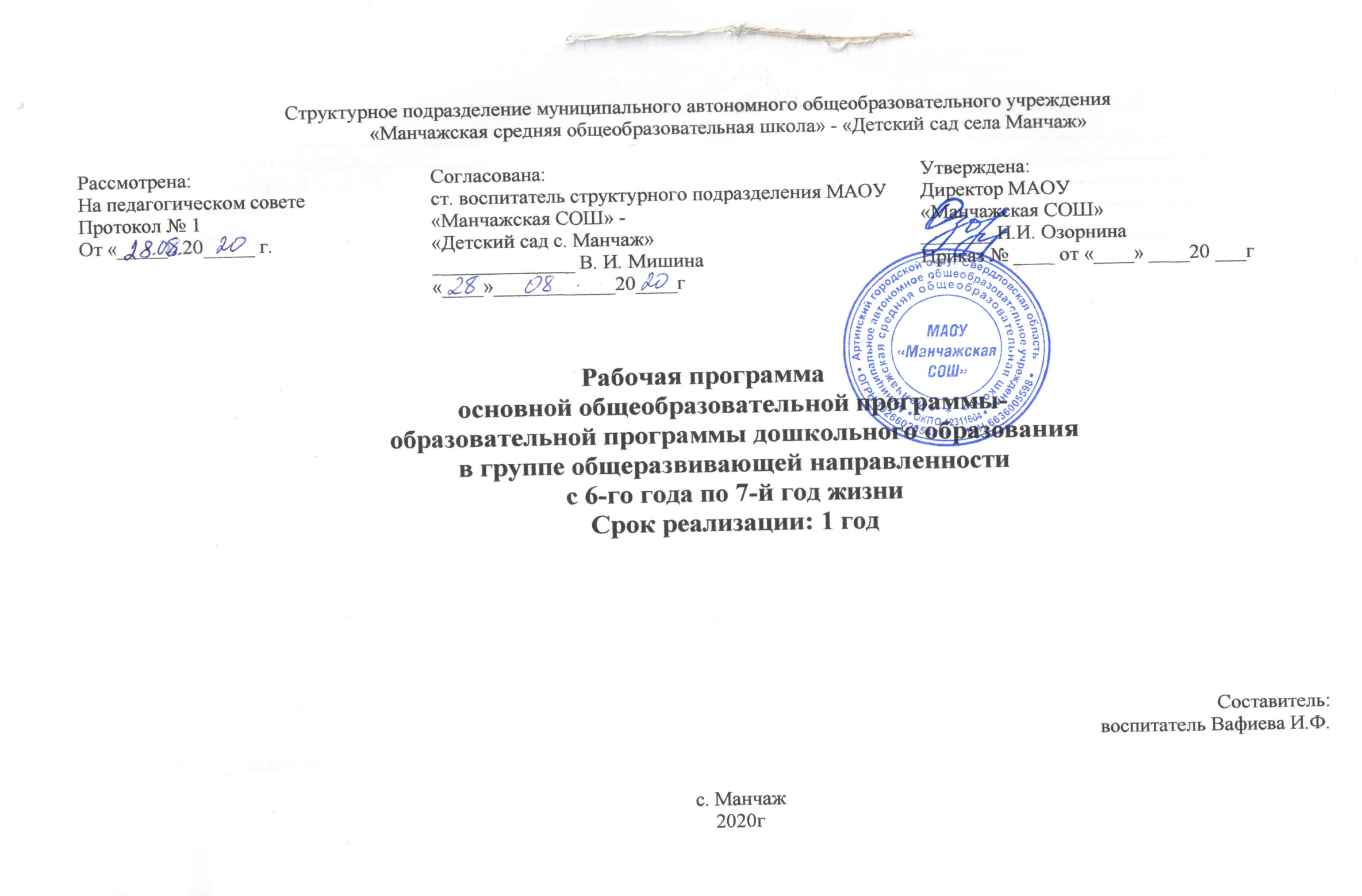 ВведениеСогласно Федеральному закону «Об образовании в Российской Федерации» от 29 декабря 2012 г. №273-ФЗ (далее – Федеральный закон «Об образовании в Российской Федерации») дошкольное образование является уровнем общего образования наряду с начальным общим, основным общим и средним общим образованием. Именно в дошкольном детстве закладываются ценностные установки развития личности ребенка, основы его идентичности, отношения к миру, обществу, семье и самому себе.             Поэтому миссия дошкольного образования – сохранение уникальности и самоценности дошкольного детства как отправной точки включения и дальнейшего овладения разнообразными формами жизнедеятельности в быстро изменяющемся мире, содействие развитию различных форм активности ребенка, передача общественных норм и ценностей, способствующих позитивной социализации в поликультурном многонациональном обществе. Задача приобщения детей к жизни в современном социальном пространстве требует обновления не только содержания дошкольного образования, но и способов взаимодействия между детьми и взрослыми, формирования базового доверия ребенка к миру, комфортного и безопасного образа жизни. Современные образовательные программы и современный педагогический процесс должны быть направлены на поддержку разнообразия детства, что предполагает вариативность содержания и организации дошкольного образования. Данная  Программа, реализующая принципы Стандарта, обладает модульной структурой. Программа направлена на создание социальной ситуации развития дошкольников, социальных и материальных условий, открывающих возможности позитивной социализации ребенка, формирования у него доверия к миру, к людям и к себе, его личностного и познавательного развития, развития инициативы и творческих способностей посредством культуросообразных и возрастосообразных видов деятельности в сотрудничестве со взрослыми и другими детьми, а также на обеспечение здоровья и безопасности детей. Социальная ситуация развития определяется местом ребенка в обществе; общественными требованиями и ожиданиями относительно возрастных норм поведения детей, соответствующими исторически сложившемуся образу детства; интересами самого ребенка, характером и содержанием его активности. Содержание Программы в соответствии с требованиями Стандарта включает три основных раздела – целевой, содержательный и организационный. Целевой раздел Программы определяет ее цели и задачи, принципы и подходы к формированию Программы, планируемые результаты ее освоения в виде целевых ориентиров. Содержательный раздел Программы включает описание образовательной деятельности в соответствии с направлениями развития ребенка в пяти образовательных областях – социально-коммуникативной, познавательной, речевой, художественно-эстетической, физической. Программа определяет примерное содержание образовательных областей с учетом возрастных и индивидуальных особенностей детейв различных видах деятельности, таких как: – игровая (сюжетно-ролевая игра, игра с правилами и другие виды игры), – коммуникативная (общение и взаимодействие со взрослыми и другими детьми), – познавательно-исследовательская (исследование и познание природного и социального миров в процессе наблюдения и взаимодействия с ними), а также такими видами активности ребенка, как: – восприятие художественной литературы и фольклора, – самообслуживание и элементарный бытовой труд (в помещении и на улице), – конструирование из разного материала, включая конструкторы, модули, бумагу, природный и иной материал, – изобразительная (рисование, лепка, аппликация), – музыкальная (восприятие и понимание смысла музыкальных произведений, пение, музыкально-ритмические движения, игры на детских музыкальных инструментах), – двигательная (овладение основными движениями) формы активности ребенка. Содержательный раздел Программы включает описание коррекционно-развивающей работы, обеспечивающей адаптацию и интеграцию детей с ограниченными возможностями здоровья в общество. Организационный раздел Программы описывает систему условий реализации образовательной деятельности, необходимых для достижения целей Программы, планируемых результатов ее освоения в виде целевых ориентиров, а также особенности организации образовательной деятельности, а именно описание: – психолого-педагогических, кадровых, материально-технических и финансовых условий, – особенностей организации развивающей предметно-пространственной среды, – особенностей образовательной деятельности разных видов и культурных практик, – способов и направлений поддержки детской инициативы, – особенностей взаимодействия педагогического коллектива с семьями дошкольников, – особенностей разработки режима дня и формирования распорядка дня с учетом возрастных и индивидуальных особенностей детей, их специальных образовательных потребностей. Объем обязательной части основной образовательной программы составляет не менее 60% от ее общего объема. Объем части основной образовательной программы, формируемой участниками образовательных отношений, составляет не более 40% от ее общего объема. Основная образовательная программа дошкольного образования содержит рекомендации по развивающему оцениванию достижения целей в форме педагогической и психологической диагностики развития детей, а также оцениванию качества реализации основной общеобразовательной программы – образовательной программы дошкольного образования структурного подразделения МАОУ «Манчажская СОШ» - «Детский сад с. Манчаж»Программа завершается краткой презентацией основной общеобразовательной программы – образовательной программы дошкольного образования.ЦЕЛЕВОЙ РАЗДЕ 	ОБЯЗАТЕЛЬНАЯ ЧАСТЬ1.Пояснительная запискаРабочая программа (далее Программа) - является документом, на основании которого определяется содержание и организация образовательного деятельности в муниципального автономного общеобразовательного учреждения «Манчажская средняя общеобразовательная школа» (структурное подразделение «Детский сад села Манчаж»), далее МАОУ «Манчажская СОШ», для детей дошкольного возраста 7-года жизни, в соответствии с Федеральным государственным образовательным стандартом дошкольного образования.Программе представлена модель образовательной деятельности, определена структура и наполнение содержания образовательной деятельности в соответствии с направлениями развития детей, с учетом их возрастных и индивидуальных особенностей и образовательных потребностей, и запросов воспитанников и их семей, специфики социально-экономических, национально-культурных, демографических, климатических и других условий, в которых осуществляется образовательная деятельность. Образовательные области выступают в качестве пяти модулей (социально – коммуникативное, познавательное, речевое, физическое, художественно – эстетическое развитие). Программа составлена на основе основной образовательной программы дошкольного образования «От рождения до школы», под редакцией Н.Е. Вераксы, Т. С. Комаровой, М. А. Васильевой. Программа реализуется в течение всего времени пребывания ребенка в МАОУ структурное подразделение «Детский сад села Манчаж»,   Срок реализации- 1 год. Обучение и воспитание детей в ДОУ ведется на государственном - русском языкеОснованием для разработки Программы служат:Приказ Министерства образования и науки Российской Федерации от 17 октября 2013 г. N 1155 г. Москва "Об утверждении федерального государственного образовательного стандарта дошкольного образования";Федеральный закон от 29 декабря 2012 г. № 273-ФЗ «Об образовании в Российской Федерации»Приказ Министерства образования и науки Российской Федерации (Минобрнауки России) от 30 августа 2013 г. N 1014 г. Москва «Об утверждении Порядка организации и осуществления образовательной деятельности по основным общеобразовательным программам - образовательным программам дошкольного образования».Распоряжение Правительства Российской Федерации от 29 мая 2015 г. № 996-р о Стратегии развития воспитания до 2025 г.;Письмо Минобрнауки России от 31 июля 2014 г. № 08-1002 «О направлении методических рекомендаций» (Методические рекомендации по реализации полномочий субъектов Российской Федерации по финансовому обеспечению реализации прав граждан на получение общедоступного и бесплатного дошкольного образования);«Санитарно-эпидемиологические требованиями к устройству, содержанию и организации режима работы дошкольных образовательных организаций» (Санитарно-эпидемиологические правила и нормативы СанПиН 2.4.1.3049-13) утверждены постановлением Главного государственного санитарного врача Российской Федерации от 15 мая 2013г. №26.Основная общеобразовательная программа - образовательная программа дошкольного образования структурного подразделения «Детский сад села Манчаж»;  Лицензия на право введения образовательной деятельности МАОУ «Манчажская СОШ» от 27 июля2011года; Устав Муниципального автономного общеобразовательного учреждения «Манчажская средняя общеобразовательная школа» от 26.09.2016 за №182 – одЛокальные акты и положения МАОУ «Манчажская СОШ» 1.1 Цели и задачи образовательной деятельностиПриоритетные направления:  Развитие творческой инициативы, интеллектуальных способностей посредством опытно-исследовательской деятельности; Формирование информационно-коммуникационной компетентности, как основной педагогической компетентности профессионального стандарта педагога ДОУ, обеспечивающей высокое качество образования. Взаимодействие с семьями воспитанников для обеспечения единства подходов к воспитанию, образованию и укреплению здоровья дошкольников.  Задачи: Сохранять и укреплять здоровье детей, обеспечивать их физическую и психическую безопасность в условиях детского сада совместно с семьями воспитанников  Совершенствовать деятельность дошкольного учреждения по нравственно-патриотическому воспитанию детей дошкольного возраста в соответствии с требованиями ФГОС ДО; Развивать интеллектуальные способности, познавательный интерес, творческую инициативу у детей дошкольного возраста посредством опытно- экспериментальной деятельности; Способствовать вовлечению родителей в образовательный процесс посредством проектной деятельности; Повысить уровень ИКТ-компетентности педагогов в соответствии с профессиональным стандартом «Педагог». Эти задачи реализуются в процессе разнообразных видов детской деятельности: игровая, включающая сюжетно-ролевую игру, игру с правилами и другие виды игр; коммуникативная (общение и взаимодействие со взрослыми и сверстниками); познавательно – исследовательская (исследование объектов окружающего мира и экспериментирование с ними), а также восприятие художественной литературы и фольклора, самообслуживание и элементарный бытовой труд (в помещении и на улице), конструирование из разного материала, включая конструкторы, модули, бумагу, природный и иной материал, изобразительная (рисование, лепка, аппликация), музыкальная (восприятие и понимание смысла музыкальных произведений, пение, музыкально - ритмические движения, игры на детских музыкальных инструментах) и двигательная (овладение основными движениями) формы активности ребенка.1.2. Принципы и подходы к организации образовательной деятельностиПрограмма формируется с учётом особенностей базового уровня системы общего образования с целью формирования общей культуры личности воспитанников, развития их социальных, нравственных, эстетических, интеллектуальных, физических качеств, инициативности, самостоятельности и ответственности ребёнка, формирования предпосылок учебной деятельности, в основе заложены следующие основные принципы:поддержка разнообразия детства;сохранение уникальности и самоценности детства как важного этапа в общем развитии человека, самоценность детства - понимание (рассмотрение) детства как периода жизни значимого самого по себе, без всяких условий; значимого тем, что происходит с ребенком сейчас, а не тем, что этот период есть период подготовки к последующей жизни;позитивная социализация ребенка предполагает, что освоение ребенком культурных норм, средств и способов деятельности, культурных образцов поведения и общения с другими людьми, приобщение к традициям семьи, общества, государства происходят в процессе сотрудничества со взрослыми и другими детьми, направленного на создание предпосылок к полноценной деятельности ребенка в изменяющемся мире.личностно-развивающий и гуманистический характер взаимодействия взрослых (родителей (законных представителей), педагогических и иных работников ДОУ) и детей, предполагает ценностную ориентацию на достоинство каждого участника взаимодействия, уважение и безусловное принятие личности ребёнка, доброжелательность, внимание к ребёнку, его состоянию, настроению, потребностям, интересам;содействие и сотрудничество детей и взрослых, признание ребенка полноценным участником (субъектом) образовательных отношений;поддержка инициативы детей в различных видах деятельности;сотрудничество ДОУ с семьей. Сотрудничество, кооперация с семьей, открытость в отношении семьи, уважение семейных ценностей и традиций, их учет в образовательной работе являются важнейшим принципом Программы. сетевое взаимодействие с учреждениями социализации, образования, охраны здоровья и другими партнерами, которые могут внести вклад в развитие и образование детей, а также использование ресурсов местного сообщества и вариативных программ дополнительного образования детей для обогащения детского развития.индивидуализация дошкольного образования предполагает такое построение образовательной деятельности на основе индивидуальных особенностей каждого ребёнка, при котором сам ребёнок становится активным в выборе содержания своего образования, становится субъектом образования;возрастная адекватность образования. Этот принцип предполагает подбор педагогом содержания и методов дошкольного образования в соответствии с возрастными особенностями детей.развивающее вариативное образование. Этот принцип предполагает, что образовательное содержание предлагается ребенку через разные виды деятельности с учетом его актуальных и потенциальных возможностей усвоения этого содержания и совершения им тех или иных действий, с учетом его интересов, мотивов и способностей.полнота содержания и интеграция отдельных образовательных областей в соответствии с возрастными особенностями и особенностями детей, спецификой и возможностями образовательных областей; в соответствии с ФГОС ДО, Программа предполагает всестороннее развитие детей посредством различных видов детской активности.научная обоснованность и практическая применимость (содержание Программы соответствует основным положениям возрастной психологии и дошкольной педагогики);соответствие критериям полноты, необходимости и достаточности (решение поставленных целей и задач при использовании разумного «минимума» материала);обеспечение единства воспитательных, развивающих и обучающих целей и задач образования детей дошкольного возраста, в ходе реализации которых формируются такие качества, которые являются ключевыми в развитии дошкольников;решение программных образовательных задач в совместной деятельности взрослого и детей и самостоятельной деятельности дошкольников не только в рамках непосредственно образовательной деятельности, но и при проведении режимных моментов в соответствии со спецификой дошкольного образования;учёт соблюдения преемственности между всеми возрастными дошкольными группами и между детским садом и начальной школой.В реализации Программы лежат методологические подходы к развитию детей дошкольного возраста:личностно-ориентированный подход, который предусматривает организацию образовательного процесса с учётом того, что развитие личности ребёнка является главным критерием его эффективности, внимание педагога концентрируется на целостности личности ребёнка и учёте его индивидуальных особенностей и способностей;культурно-исторический подход предполагает определение целей Программы и путей их достижения с учётом современной социокультурной среды;деятельностный подход связанный с организацией целенаправленной деятельности в общем контексте образовательного процесса, формами и методами развития и воспитания, возрастными особенностями ребёнка при включении в образовательную деятельность;личностный подход: мотивация всего образовательного процесса – ребёнок не сундучок, в который можно переложить имеющиеся взрослого знания и опыт, он усваивает образовательный материал только тогда, когда тот для него из объективного (существующего независимо от человека) становится субъективным (личностно значимым);модульный подход. Под модульным подходом понимается такое структурирование содержания образования и педагогического процесса по его реализации, которое представляет собой единую систему. Образовательный модуль включает в себя содержание, целеполагание, задачи, методы, способы и средства по реализации Программы.культурологический подход, позволят выбирать технологии образовательной деятельности, организующие встречу ребёнка с культурой, овладевая которой ребёнок становится субъектом культуры и её творцом.1.3 Значимые для осуществления образовательной деятельности характеристики, в том числе характеристики развития детей 7-го года жизни (подготовительная группа общеразвивающей направленности)Возрастные особенности развития детей подготовительной группы (6-7 лет) подробно сформулированы в основной образовательной программе дошкольного образования «От рождения до школы» / Под ред. Н.Е. Вераксы, Т. С. Комаровой, М. А. Васильевой, 2015 год.Дети в возрасте от 6 до 7 летВ сюжетно-ролевых играх дети подготовительной к школе группы начинают осваивать сложные взаимодействия людей, отражающие характерные значимые жизненные ситуации, например, свадьбу, рождение ребенка, болезнь, трудоустройство и т. д. Игровые действия детей становятся более сложными, обретают особый смысл, который не всегда открывается взрослому. Игровое пространство усложняется.В нем может быть несколько центров, каждый из которых поддерживает свою сюжетную линию. При этом дети способны отслеживать поведение партнеров по всему игровому пространству и менять свое поведение в зависимости от места в нем. Так, ребенок уже обращается к продавцу не просто как покупатель, а как покупатель-мама или покупатель-шофер и т. п. Исполнение роли акцентируется не только самой ролью, но и тем, в какой части игрового пространства эта роль воспроизводится. Если логика игры требует появления новой роли, то ребенок может по ходу игры взять на себя новую роль, сохранив при этом роль, взятую ранее. Дети могут комментировать исполнение роли тем или иным участником игры. Образы из окружающей жизни и литературных произведений, передаваемые детьми в изобразительной деятельности, становятся сложнее. Рисунки приобретают более детализированный характер, обогащается их цветовая гамма. Более явными становятся различия между рисунками мальчиков и девочек. Мальчики охотно изображают технику, космос, военные действия и т. п. Девочки обычно рисуют женские образы: принцесс, балерин, моделей и т. д. Часто встречаются и бытовые сюжеты: мама и дочка, комната и т. д.        Изображение человека становится еще более детализированным и пропорциональным. Появляются пальцы на руках, глаза, рот, нос, брови, подбородок. Одежда может быть украшена различными деталями. При правильном педагогическом подходе у дошкольников формируются художественно-творческие способности в изобразительной деятельности.К подготовительной к школе группе дети в значительной степени осваивают конструирование из строительного материала. Они свободно владеют обобщенными способами анализа как изображений, так и построек; не только анализируют основные конструктивные особенности различных деталей, но и определяют их форму на основе сходства со знакомыми им объемными предметами. Свободные постройки становятся симметричными и пропорциональными, их строительство осуществляется на основе зрительной ориентировки. Дети быстро и правильно подбирают необходимый материал. Они достаточно точно представляют себе последовательность, в которой будет осуществляться постройка, и материал, который понадобится для ее выполнения; способны выполнять различные по степени сложности постройки как по собственному замыслу, так и по условиям.В этом возрасте дети уже могут освоить сложные формы сложения из листа бумаги и придумывать собственные, но этому их нужно специально обучать. Данный вид деятельности не просто доступен детям он важен для углубления их пространственных представлений. Усложняется конструирование из природного материала. Дошкольникам уже доступны целостные композиции по предварительному замыслу, которые могут передавать сложные отношения, включать фигуры людей и животных.У детей продолжает развиваться восприятие, однако они не всегда могут одновременно учитывать несколько различных признаков. Развивается образное мышление, однако воспроизведение метрических отношений затруднено. Это легко проверить, предложив детям воспроизвести на листе бумаги образец, 15 на котором нарисованы девять точек, расположенных не на одной прямой. Как правило, дети не воспроизводят метрические отношения между точками: при наложении рисунков друг на друга точки детского рисунка не совпадают с точками образца. Продолжают развиваться навыки обобщения и рассуждения, но они в значительной степени ограничиваются наглядными признаками ситуации.Продолжает развиваться воображение, однако часто приходится констатировать снижение развития воображения в этом возрасте в сравнении со старшей группой. Это можно объяснить различными влияниями, в том числе и средств массовой информации, приводящими к стереотипности детских образов.Продолжает развиваться внимание дошкольников, оно становится произвольным. В некоторых видах деятельности время произвольного сосредоточения достигает 30 минут.У дошкольников продолжает развиваться речь: ее звуковая сторона, грамматический строй, лексика. Развивается связная речь. В высказываниях детей отражаются как расширяющийся словарь, так и характер обобщений, формирующихся в этом возрасте. Дети начинают активно употреблять обобщающие существительные, синонимы, антонимы, прилагательные и т. д.В результате правильно организованной образовательной работы у детей развиваются диалогическая и некоторые виды монологической речи.В подготовительной к школе группе завершается дошкольный возраст. Его основные достижения связаны с освоением мира вещей как предметов человеческой культуры; освоением форм позитивного общения с людьми; развитием половой идентификации, формированием позиции школьника.К концу дошкольного возраста ребенок обладает высоким уровнем познавательного и личностного развития, что позволяет ему в дальнейшем успешно учиться в школеХарактеристика контингента детей:Основными участниками реализации Программы являются дети, их родители (законные представители) Контингент воспитанников: 11 мальчиков и 5 девочек.Физическое развитие: Показатели группы здоровья представлены следующими данными: 1 группа -  69% , 2 группа - 31%.69%. Средняя посещаемость составляет 80 %. Воспитанники группы физически активны, постоянные участники соревнований на уровне детского сада и села, проявляют интерес к подвижным и спортивным играмВ образовательный процесс целенаправленно включаются психогимнастика, пальчиковые игры, артикуляционная гимнастика, зрительные упражнения, физминутки, что способствует снятию напряжения, утомляемости, повышению работоспособности, предупреждают развитие плоскостопия и нарушение осанки воспитанников.Определены направления деятельности на 2020-2021 учебный год:усилить внимание к организации образовательного процесса по отношению к детям со второй  группой здоровья и формирования у детей ценностного отношения к своему здоровью. усилить внимание на познавательное развитие воспитанников, у которых результаты ниже возрастной нормы.Речевое развитие: обратить внимание на обогащение активного словаря ребенка, на развитие диалогической формы речи, на развитие звуковой культуры речи (отчетливое произношение гласных и некоторых согласных звуков). Социально-коммуникативное развитие:  обратить внимание на формирование умений совместной деятельности со сверстниками; на становление самостоятельности.Художественно-эстетическое развитие:учить создавать индивидуальные и коллективные композиции в рисунках, лепке, аппликации.Дети данной группы, успешно используя различные виды материалов для детского конструирования («ЛЕГО», природный материал, бумагу, различные виды конструкторов). Осознает собственные позитивные и негативные поступки. Социальными заказчиками деятельности группы являются в первую очередь родители воспитанников. Поэтому коллектив группы создает доброжелательную, психологически комфортную атмосферу, в основе которой лежит определенная система взаимодействия с родителями, взаимопонимание и сотрудничество.  Контингент родителей (законных представителей)Результаты анкетирования родителей (законных представителей) показали:Взаимодействие воспитателя со специалистами в дошкольном образовательном учреждении, а именно – музыкальным руководителем, инструктором по физическому воспитанию, психологом,  является неотъемлемым звеном успешного обучения и воспитания детей. Все работают в тесном контакте друг с другом и стремятся к тому, чтобы иметь единый подход к воспитанию каждого ребенка и единый стиль работы в целом. Учетом социокультурных условий, в которых осуществляется образовательная деятельность, поставлены задачи, направленные на использование сетевой формы взаимодействия в ходе реализации Программы, обеспечивающей возможность социализации ее успешного освоения воспитанниками с использованием ресурсов нескольких организаций Взаимодействие с социальными институтами как условие обеспечение качества реализации основной общеобразовательной программы дошкольного образования.1.4 Планируемые результаты образовательной деятельности с детьми седьмого года жизни.Целевые ориентиры на этапе завершения дошкольного образованияребенок овладевает основными культурными способами деятельности, проявляет инициативу и самостоятельность в разных видах деятельности - игре, общении, познавательно-исследовательской деятельности, конструировании и др.; способен выбирать себе род занятий, участников по совместной деятельности;ребенок обладает установкой положительного отношения к миру, к разным видам труда, другим людям и самому себе, обладает чувством собственного достоинства; активно взаимодействует со сверстниками и взрослыми, участвует в совместных играх. Способен договариваться, учитывать интересы и чувства других, сопереживать неудачам и радоваться успехам других, адекватно проявляет свои чувства, в том числе чувство веры в себя, старается разрешать конфликты;ребенок обладает развитым воображением, которое реализуется в разных видах деятельности, и прежде всего в игре; ребенок владеет разными формами и видами игры, различает условную и реальную ситуации, умеет подчиняться разным правилам и социальным нормам;ребенок достаточно хорошо владеет устной речью, может выражать свои мысли и желания, может использовать речь для выражения своих мыслей, чувств и желаний, построения речевого высказывания в ситуации общения, может выделять звуки в словах, у ребенка складываются предпосылки грамотности;у ребенка развита крупная и мелкая моторика; он подвижен, вынослив, владеет основными движениями, может контролировать свои движения и управлять ими;ребенок способен к волевым усилиям, может следовать социальным нормам поведения и правилам в разных видах деятельности, во взаимоотношениях со взрослыми и сверстниками, может соблюдать правила безопасного поведения и личной гигиены;ребенок проявляет любознательность, задает вопросы взрослым и сверстникам, интересуется причинно-следственными связями, пытается самостоятельно придумывать объяснения явлениям природы и поступкам людей; склонен наблюдать, экспериментировать. Обладает начальными знаниями о себе, о природном и социальном мире, в котором он живет; знаком с произведениями детской литературы,Модуль образовательной деятельности «Социально-коммуникативное развитие.Социализация, развитие общения.самостоятельно объединяются для совместной игры и труда; может самостоятельно заниматься выбранным делом; умеет договариваться, помогать друг другу;заботливо относится к малышам, пожилым людям; проявляет такие качества, как сочувствие, отзывчивость, справедливость, скромность;умеет ограничивать свои желания, выполнять установленные нормы поведения, в своих поступках следует положительному примеру;уважительно относится к окружающим; умеет слушать собеседника, не перебивать без надобности, спокойно отстаивать свое мнение;использует в речи слова вежливости (приветствие, прощание, просьба, извинения);знает о своих обязанностях, прежде всего в связи с подготовкой к школе; проявляет интерес к учебной деятельности;Ребенок в семье и в сообществе.Образ Яимеет представление о временной перспективе личности, об изменении позиции человека с возрастом (ребенок посещает детский сад, школьник учится, взрослый работает, пожилой человек передает свой опыт другим поколениям);имеет представление о себе в прошлом, настоящем и будущем;имеет традиционные гендерные представления, развиты качества свойственные их полу;    Семьяимеет представление об истории семьи в контексте истории родной страны (роль каждого поколения в разные периоды истории страны);умеет эстетически оценивать окружающую среду, высказывать оценочные суждения, обосновывать свое мнение;имеет представление о себе, как об активном члене коллектива: через участие в проектной деятельности, охватывающей детей младших возрастных групп и родителей;участвует в жизни дошкольного учреждения (подготовка к праздникам, выступлениям, соревнованиям в детском саду и за его пределами и т.д.);Самообслуживание, самостоятельность, трудовое воспитание.Воспитание культурно-гигиенических навыков.умеет быстро и правильно умываться, насухо вытираться, пользуясь индивидуальным полотенцем; правильно чистит зубы, полоскать рот после еды; пользуется носовым платком и расческой;умеет правильно пользоваться столовыми приборами; правильно вести себя за столом; обращаться с просьбой и благодарить;следит за чистотой одежды и обуви, замечает и устраняет не порядок в своем внешнем виде, тактично сообщает товарищу о необходимости что-то подправить в костюме, прическе;    Самообслуживание.самостоятельно и быстро одевается и раздевается, складывает в шкаф одежду, ставит на место обувь, сушит при необходимости мокрые вещи, ухаживает за обувью (моет, протирает, чистит); умеет быстро и аккуратно убирать за собой постель после сна;самостоятельно и своевременно готовит материалы и пособия к занятию, без напоминания убирает свое рабочее место;   Общественно полезный труд.умеет старательно и аккуратно выполнять поручения, бережет материалы и предметы, убирает их на место после работы;стремится быть полезным окружающим, радуется результатам коллективного труда;умеет самостоятельно объединяться для совместной игры и труда, оказывает друг другу помощь;умеет поддерживать порядок в группе и на участке: протирать и мыть игрушки, строительный материал, вместе с воспитателем ремонтировать книги, игрушки;добросовестно выполняет обязанности дежурного по столовой: полностью сервирует столы и вытерает их после еды, подметает пол;умеет внимательно слушать воспитателя, действовать по предложенному им плану, а также самостоятельно планирует свои действия, выполняет поставленную задачу, правильно оценивает результаты своей деятельности;    Труд в природе.умеет самостоятельно и ответственно выполнять обязанности дежурного в уголке природы: поливать комнатные растения, рыхлить почву и т.п.;проявляет интерес к труду в природе;уважает труд взрослых;проявляет интерес к различным профессиям, в частности к профессиям родителей и месту их работы;знаком с профессиями, связанными со спецификой родного поселка;Формирование основ безопасности.Безопасное поведение в природе.знает правила поведения на природе;знаком с Красной книгой, с отдельными представителями животного и растительного мира, занесенными в нее;имеет представление о таких явлениях природы, как гроза, гром, молния, радуга, ураган, знаком с правилами поведения человека в этих условиях;Безопасность на дорогах.знаком с понятиями «площадь», «бульвар», «проспект»;знаком с дорожными знаками — предупреждающими, запрещающими и информационно-указательными;соблюдает правила дорожного движения, культуру поведения на улице и в общественном транспорте;имеет представление о работе ГИБДД;свободно ориентируется в пределах ближайшей к детскому саду местности;умеет находить дорогу из дома в детский сад на схеме местности;Безопасность собственной жизнедеятельности.знает правила безопасного обращения с бытовыми предметами;знает правила безопасного поведения во время игр в разное время года (купание в водоемах, катание на велосипеде, катание на санках, коньках, лыжах и др.);соблюдает меры предосторожности, оценивает свои возможности по преодолению опасности;сформирован навык поведения в ситуациях: «Один дома», «Потерялся», «Заблудился»;умеет обращаться за помощью ко взрослым; называет свое имя, фамилию, возраст, домашний адрес, телефон знает о работе МЧС, пожарной службы, службы скорой помощи; Модуль образовательной деятельности «Познавательное развитие».     Формирование элементарных математических представлений.Количество и счет.имеет представление о множестве: объединение, дополнение множеств, удаление из множества части или отдельных его частей;устанавливает отношения между отдельными частями множества, а также целым множеством и каждой его частью на основе счета, составления пар предметов или соединения предметов стрелками;знает количественный и порядковый счет в пределах 10; знаком со счетом в пределах 20 без операций над числами;понимает отношение между числами натурального ряда (7 больше 6 на 1, а 6 меньше 7 нам 1) умеет увеличивать и уменьшать каждое число на 1 (в пределах 10);называет числа в прямом и обратном порядке (устный счет), последующее и предыдущее число к названному или обозначенному цифрой; умеет определять пропущенное число;знаком с составом чисел в пределах 10;умеет раскладывать число на два меньших и составлять из двух меньших большее (в пределах 10, на наглядной основе);знаком с монетами достоинством 1, 5, 10 копеек, 1,2,5,10 рублей;умеет на наглядной основе составлять и решать простые арифметические задачи на сложение и на вычитание; при решении задач пользуется знаками действий «+», «-» и знаком отношения «=»;      Величина.делит предметы на 2-8 и более равных частей путем сгибания предмета (бумаги, ткани и т.д.), а также используя условную меру;умеет измерять длину, ширину, высоту предметов с помощью условной меры (бумаги в клетку);имеет представление о весе предметов и способах измерения; сравнивает вес предметов (тяжелее – легче) путем взвешивания их на ладонях; знаком с весами;Форма.знает известные геометрические фигуры. их элементы (вершины, углы, стороны) и некоторые их свойства;распознает фигуры независимо от их пространственного положения, изображает, располагает на плоскости, группирует по цвету, форме, размеру;моделирует геометрические фигуры; составляет из нескольких треугольников один многоугольник, из нескольких маленьких квадратов;один большой прямоугольник; из частей круга – круг, из четырех отрезков – четырехугольник, из двух коротких отрезков – один длинный и т.д.;    Ориентировка в пространстве.умеет ориентироваться на ограниченной территории (лист бумаги), учебная доска, страница тетради, книги и т.д.);располагает предметы и их изображения в указанном направлении; отражает в речи их пространственное расположение (вверху, внизу, выше, ниже, слева, справа, левее, правее, в левом верхнем (правом) нижнем углу, перед, за, между, рядом и др.;умеет «читать» простейшую графическую информацию, обозначающую пространственные отношения объектов и направления их движения в пространстве: слева направо, справа налево, снизу-вверх, сверху вниз; самостоятельно передвигаться в пространстве, ориентируясь на условные обозначения (знаки и символы);Ориентировка во времени.имеет представление о времени: его текучести, периодичности, необратимости, последовательности всех дней недели, месяцев, времен года;пользуется в речи понятиями: «сначала», «потом», «до», «после», «раньше», «позже», «в одно и то же время»;умеет определять время по часам с точностью до 1 часа;Развитие познавательно- исследовательской деятельности.Познавательно-исследовательская деятельность.умеет самостоятельно ставить цель, составлять соответствующий собственный алгоритм; определяет способ получения необходимой информации; обнаруживает несоответствие результата и цели; корректирует свою деятельность;самостоятельно составляет модели и использует их в познавательно – исследовательской деятельности;Сенсорное развитие.развито зрение, слух, обоняние, осязание, вкус, сенсомоторные способности;совершенствует координацию руки и глаза;умеет созерцать предметы. явления (всматриваться, вслушиваться), направляя внимание на более тонкое различение их качеств;развита мелкая моторика рук в разнообразных видах деятельности;умеет сравнивать и классифицировать предметы по форме, величине, строению, положению в пространстве, цвету; выделять характерные детали, красивые сочетания цветов и оттенков. различные звуки (музыкальные, природные и др.);умеет классифицировать предметы по общим качествам (форме, величине, строению, цвету);знает хроматические и ахроматические цвета;      Проектная деятельность.использует проектную деятельность всех типов (исследовательскую, творческую, нормативную);умеет в исследовательской деятельности уделять внимание анализу эффективности источников информации; поощряет обсуждение проекта в кругу сверстников;принимает участие в творческой проектной деятельности индивидуального и группового характера;Дидактические игры.умеет играть в различные дидактические игры (лото, мозайка, бирюльки и др.);принимает участие в создании некоторых дидактических игр («Шумелки», «Шуршалки», и др.);Ознакомление с предметным окружением.знает все виды транспорта (наземный, подземный, воздушный, водный);имеет представление о предметах, облегчающих труд людей на производстве; об объектах, создающих комфорт и уют в помещении и на улице;применяет разнообразные способы обследования предметов (наложение. приложение, сравнение по количеству и др.);знает, что материалы добывают и производят (дерево, металл, ткань);Ознакомление с социальным миром.знаком с библиотеками и музеями;имеет представление о дальнейшем обучении школа, колледж, ВУЗ;осведомлен о сферах человеческой деятельности, знает об их значимости для жизни ребенка. его семьи, детского сада и общества в целом;имеет представление об элементах экономики (деньги, их история, значение для общества, бюджет семьи, разные уровни обеспеченности людей, благотворительность);имеет представление о родном крае. о родине – России; знает о флаге, гербе, гимне России; о государственных праздниках; о Российской армии;знает об эволюции земли (возникновении земли, эволюция растительного и животного мира);имеет представление об истории человечества через знакомство с произведениями искусства (живопись, скульптура, мифы и легенды народов мира);имеет представление о родном крае, знаком с достопримечательностями района, в котором живет;знает, что российская федерация (Россия) – многонациональная страна;Ознакомление с миром природы.проявляет познавательный интерес к природе, активно изучает природный мир родного края;знает об условиях жизни комнатных растений, знаком со способами их вегетативного размножения (черенками, листьями, усами);имеет представление о деревьях, кустарниках, травянистых растениях, растениях луга, сада, леса; знает лекарственные растения;имеет представление о птицах, насекомых, о млекопитающих, земноводных и пресмыкающихся;умеет устанавливать причинно-следственные связи между природными явлениями (если исчезнут насекомые – опылители растений, то растения не дадут семян и т.д.);умеет правильно вести себя в природе;Сезонные наблюдения.Осень.знает о том, что сентябрь – первый осенний месяц; умеет замечать приметы осени;Зима.имеет представление о сезонных изменениях в природе (самые короткие дни и длинные ночи, холодно, мороз, гололед и т.п.); умеет определять свойства снега;     Весна.имеет представление о весенних изменениях в природе; знаком с термометром;знаком с народными приметами;Лето.имеет представление об изменениях, происходящих в природе;знает, что летом наиболее благоприятные условия для роста растений: растут, цветут и плодоносят;знаком с трудом людей на полях, в садах и огородах; помогает взрослым.Модуль образовательной деятельности «Речевое развитие» Развитие речи.проявляет инициативу с целью получения новых знаний;умеет высказывать предположения и дает простейшие выводы, излагает свои мысли понятно для окружающих; отстаивает свою точку зрения;Формирование словаря.использует в речи бытовые, природоведческие, обществоведческие слова; интересуется смыслом слова;умеет использовать разные части речи в точном соответсвии с их значением и целью высказывания;      Звуковая культура речи.умеет различать на слух и в произношении все звуки родного языка;внятно и отчетливо произносит слова и словосочетания с естественными интонациями;умеет называть слова с определенным звуком, находит слова с этим звуком в предложении, определяет место звука вслове;Грамматический строй речи.умеет согласовывать слова в предложении;умеет образовывать (по образцу) однокоренные слова, существительные с суффиксами, глаголы с приставками, прилагательные в сравнительной и превосходной степени;правильно строить сложноподчиненные предложения, использовать языковые средства для соединения их частей (чтобы, когда, потому что, если, если бы и т. д.).      Связная речь.владеет диалогической и монологической формой речи;умеет вести диалог между воспитателем и ребенком, между детьми; доброжелательный и корректный собеседник;умеет содержательно и выразительно пересказывать литературные тексты, драматизировать их;составляет рассказы о предметах, о содержании картины, по набору картинок с последовательно развивающимся действием;умеет составлять рассказы из личного опыта.Подготовка к обучению грамоте.имеет представление о предложении (без грамматического определения);составляет предложения, умеет членить простые предложения (без союзов и предлогов) на слова с указанием их последовательности;умеет делить двусложные и трехсложные слова с открытыми слогами (наша Маша, малина, береза) на части, составлять слова из слогов (устно);выделяет последовательность звуков в простых словах;Приобщение к художественной литературе.знает много сказок, рассказов, стихотворений, загадок, считалок, скороговорок;умеет испытывать сострадание и сочувствие к героям книги, отождествлять себя с полюбившимся персонажем;умеет выделять в тексте выразительные средства (образные слова и выражения, эпитеты, сравнения); почувствует красоту и выразительность языка произведения; чуткость к поэтическому слову;умеет использовать художественно-речевые исполнительские навыки при чтении стихотворений, в драматизациях (эмоциональность исполнения, естественность поведения, умение интонацией, жестом, мимикой передать свое отношение к содержанию литературной фразы);может объяснить основные различия между литературными жанрами: сказкой, рассказом, стихотворением; знаком с иллюстрациями известных художников;Модуль образовательной деятельности «Художественно-эстетическое развитие».Приобщение к искусству.владеет чувством ритма, художественным вкусом, проявляет эстетическое отношение к окружающему, к искусству и художественной деятельности;имеет интерес к классическому и народному искусству (музыке, изобразительному искусству, литературе, архитектуре);имеет знания об искусстве как виде творческой деятельности людей, о видах искусства (декоративноприкладное, изобразительное искусство, литература, музыка, архитектура, театр, танец, кино, цирк);знаком с произведениями живописи: И. Шишкин («Рожь», «Утро в сосновом лесу»), И. Левитан («Золотая осень», «Март», «Весна. Большая вода»), А. Саврасов («Грачи прилетели»), А. Пластов («Полдень», «Летом», «Сенокос»), В. Васнецов («Аленушка», «Богатыри», «Иван-царевич на Сером волке») и др.;имеет представления о скульптуре малых форм, выделяя образные средства выразительности (форму, пропорции, цвет, характерные детали, позы, движения и др.);знает о художниках — иллюстраторах детской книги (И. Билибин, Ю. Васнецов, В. Конашевич, В. Лебедев, Т. Маврина, Е. Чарушин и др.);знаком с народным декоративно-прикладным искусством (гжельская, хохломская, жостовская, мезенская роспись), с керамическими изделиями, народными игрушками;знает здания различного назначения (жилые дома, магазины, кинотеатры, детские сады, школы и др.); умеет выделять сходство и различия архитектурных сооружений одинакового назначения;знаком со спецификой храмовой архитектуры: купол, арки, аркатурный поясок по периметру здания, барабан (круглая часть под куполом) и т. д. знает архитектурные памятники, которые известны во всем мире: в России это Кремль, собор Василия Блаженного, Зимний дворец, Исаакиевский собор, Петергоф, памятники Золотого кольца и другие — в каждом городе свои;называет виды художественной деятельности, профессии деятелей искусства (художник, композитор, артист, танцор, певец, пианист, скрипач, режиссер, директор театра, архитектор и т. п.).имеет представление о значении органов чувств человека для художественной деятельности, умеет соотносить органы чувств с видами искусства (музыку слушают, картины рассматривают, стихи читают и слушают и т. д.).знаком с историей и видами искусства; умеет различать народное и профессиональное искусство; посещает выставки, театры, музеи, цирк (совместно с родителями).интересуется искусством родного края; любит и бережно относится к произведениям искусства.    Изобразительная деятельность.самостоятельно, активно и творчески применяет ранее усвоенные способы изображения в рисовании, лепке и аппликации, использует выразительные средства;умеет рисовать с натуры; развивать аналитические способности, умение сравнивать предметы между собой, выделять особенности каждого предмета; умеет изображать предметы, передавая их форму, величину, строение, пропорции, цвет, композицию.развито коллективное творчество; действует согласованно, умеет договариваться о том, кто какую часть работы будет выполнять, как отдельные изображения будут объединяться в общую картину.умеет замечать недостатки своих работ и исправлять их; вносить дополнения для достижения большей выразительности создаваемого образа.   Предметное рисование.умеет изображать предметы по памяти и с натуры; развивать наблюдательность, способность замечать характерные особенности предметов и передавать их средствами рисунка (форма, пропорции, расположение на листе бумаги).развита точность движений руки, плавность, ритмичность.может использовать в рисовании (гуашь, акварель, сухая и жирная пастель, сангина, угольный карандаш, гелевая ручка и др.).умеет свободно владеть карандашом при выполнении линейного рисунка, учить плавным поворотам руки при рисовании округлых линий, завитков в разном направлении (от веточки и от конца завитка к веточке, вертикально и горизонтально), действует всей рукой при рисовании длинных линий, крупных форм, одними пальцами — при рисовании небольших форм и мелких деталей, коротких линий, штрихов, травки (хохлома), оживок (городец) и др.Сюжетное рисование.умеет размещать изображения на листе в соответствии с их реальным расположением; передает различия в величине изображаемых предметов (дерево высокое, цветок ниже дерева; воробышек маленький, ворона большая и т. п.).умеет строить композицию рисунка; передает движения людей и животных, растений, склоняющихся от ветра.умеет передавать в рисунках как сюжеты народных сказок, так и авторских произведений (стихотворений, сказок, рассказов);проявляет самостоятельность в выборе темы, композиционного и цветового решения.Декоративное рисование.может выполнять узоры по мотивам народных росписейумеет создавать композиции на листах бумаги разной формы, силуэтах предметов и игрушек; расписывать вылепленные игрушки.умеет составлять декоративные композиции на основе того или иного вида народного искусства использовать xapaктерные для него элементы узора и цветовую гамму.Лепка.умеет свободно использовать для создания образов предметов, объектов природы, сказочных персонажей разнообразные приемы,умеет передавать форму основной части и других частей, их пропорции, позу, характерные особенности изображаемых объектов; обрабатывать поверхность формы движениями пальцев и стекой.умеет передавать характерные движения человека и животных, создавать выразительные образы (птичка подняла крылышки, приготовилась лететь; козлик скачет, девочка танцует; дети делают гимнастику — коллективная композиция).создает скульптурные группы из двух-трех фигур, развивать чувство композиции, умение передавать пропорции предметов, их соотношение по величине, выразительность поз, движений, деталей.Декоративная лепка.умеет расписывать пластину, создавать узор стекой; создавать из глины, разноцветного пластилина предметные и сюжетные, индивидуальные и коллективные композиции.      Аппликация.умеет создавать предметные и сюжетные изображения с натуры и по представлению: имеет чувство композиции;умеет составлять узоры и декоративные композиции из геометрических и растительных элементов на листах бумаги разной формы; изображать птиц, животных по замыслу детей и по мотивам народного искусства.может вырезать симметричные предметы из бумаги, сложенные вдвое; несколько предметов или их частей из бумаги, сложенные гармошкой.при создании образов применяет разные приемы вырезания, обрывания бумаги, наклеивания изображений (намазывая их клеем полностью или частично, создавая иллюзию передачи объема); может использовать мозаичный способ изображения с предварительным легким обозначением карандашом формы частей и деталей картинки.Прикладное творчество: работа с бумагой и картоном.умеет складывать бумагу прямоугольной, квадратной, круглой формы в разных направлениях (пилотка); использует разную по фактуре бумагу, делает разметку с помощью шаблона; создает игрушки-забавы (мишка-физкультурник, клюющий петушок и др.).умеет создавать предметы из полосок цветной бумаги (коврик, дорожка, закладка), подбирать цвета и их оттенки при изготовлении игрушек, сувениров, деталей костюмов и украшений к праздникам.создает объемные игрушки в технике оригами.Прикладное творчество: работа с тканью.умеет вдевать нитку в иголку, завязывать узелок; пришивать пуговицу, вешалку; шить простейшие изделия (мешочек для семян, фартучек для кукол, игольница) швом «вперед иголку».умеет делать аппликацию, используя кусочки ткани разнообразной фактуры (шелк для бабочки, байка для зайчика и т. д.), наносить контур с помощью мелка и вырезать в соответствии с задуманным сюжетом.Прикладное творчество: работа с природным материалом.умеет создавать фигуры людей, животных, птиц из желудей, шишек, косточек, травы, веток, корней и других материалов, передавать выразительность образа, создавать общие композиции («Лесная поляна», «Сказочные герои»).умеет аккуратно и экономно использовать материалы.Конструктивно-модульная деятельность.      Конструирование из строительного материала.умеет строить разнообразные здания и сооружения (жилые дома, театры и др.), передает их особенности в конструктивной деятельности;может сооружать различные конструкции в соответствии с их назначением (мост для пешеходов, мост для транспорта); самостоятельно подбирает детали для постройки;умеет работать коллективно, объединять свои поделки в соответствии с общим, не мешая друг другу;может сооружать постройки, объединенные общей темой (улицы, машины, дома);     Конструирование из деталей конструкторов.умеет создавать различные модели (здания, самолеты, поезда и т. д.) по рисунку, по словесной инструкции воспитателя, по собственному замыслу.знаком с деревянным конструктором, детали которого крепятся штифтами.создает различные конструкции (мебель, машины) по рисунку и по словесной инструкции воспитателя.создает конструкции, объединенные общей темой (детская площадка, стоянка машин и др.).разбирает конструкции при помощи скобы и киянки (в пластмассовых конструкторах).Музыкальная деятельность Слушание.различает звуки по высоте в пределах квинты — терции; обогащать впечатления детей и формировать музыкальный вкус, развивать музыкальную память.знаком с элементарными музыкальными понятиями (темп, ритм); жанрами (опера, концерт, симфонический концерт), творчеством композиторов и музыкантов.знает мелодию Государственного гимна Российской Федерации.Пение.умеет выразительно исполнять песни в пределах от до первой октавы до ре второй октавы; берет дыхание и удерживать его до конца фразы; обращает внимание на артикуляцию (дикцию).умеет петь самостоятельно, индивидуально и коллективно, с музыкальным сопровождением и без него.Песенное творчество.умеет самостоятельно придумывать мелодии, используя в качестве образца русские народные песни; самостоятельно импровизирует мелодии на заданную тему по образцу и без него, используя для этого знакомые песни, музыкальные пьесы и танцы.    Музыкально-ритмические движения.умеет выразительно и ритмично двигаться в соответствии с разнообразным характером музыки, передавая в танце эмоционально - образное содержание;знаком с национальными плясками (русские, белорусские, украинские и т. д.).Музыкально-игровое и танцевальное творчество.творчески активен в доступных видах музыкальной исполнительской деятельности (игра в оркестре, пение, танцевальные движения и т.п.).умеет импровизировать под музыку соответствующего характера (лыжник, конькобежец, наездник, рыбак; лукавый котик и сердитый козлик и т. п.).придумывает движения, отражающие содержание песни; выразительно действует с воображаемыми предметами.Игра на детских музыкальных инструментах.Знаком с музыкальными произведениями в исполнении различных инструментов и в оркестровой обработке.умеет играть на металлофоне, свирели, ударных и электронных музыкальных инструментах, русских народных музыкальных инструментах: трещотках, погремушках, треугольниках; исполнять музыкальные произведения в оркестре и в ансамблеМодуль образовательной деятельности «Физическое развитие» Формирование начальных представлений о здоровом образе жизни.имеет представление о рациональном питании (объем пищи, последовательность ее приема, разнообразие в питании, питьевой режим);имеет представление о значении двигательной активности в жизни человека, умеет использовать специальные физические упражнения для своих органов и систем;имеет представление об активном отдыхе, о правилах и видах закаливания, о пользе закаливающих процедур;понимает роль солнечного света, воздуха и воды в жизни человека и их влияния на здоровье;Физическая культура.умеет сохранять правильную осанку в различных видах деятельности; совершенствует технику основных движений, добиваясь естественности, легкости, точности, выразительности их выполнения.умеет соблюдать заданный темп в ходьбе и беге.умеет сочетать разбег с отталкиванием в прыжках на мягкое покрытие, в длину и высоту с разбега.добивается активного движения кисти руки при броске.умеет перелезать с пролета на пролет гимнастической стенки по диагонали, быстро перестраивается на месте и во время движения, равняется в колонне, шеренге, кругу; выполняет упражнения ритмично, в указанном воспитателем темпе.может легко ходить и бегать с высоким подниманием бедра, энергично отталкиваясь от опоры; широким и мелким шагом, приставным шагом вперед и назад, гимнастическим шагом перекатом с пятки на носок; умеет ходить в разных направлениях;выполняет прыжки разными способами в чередовании с ходьбой, с поворотом кругом;умеет ходить скользящим шагом по лыжне, заложив руки за спину;умеет кататься на двух колесном велосипеде, на самокате, отталкиваясь одной ногой (правой и левой);помогает взрослым готовить физкультурный инвентарь к занятиям, убирает его на место;Подвижные игры.умеет использовать разнообразные подвижные игры (в том числе игры с элементами соревнования), способствующие развитию психофизических качеств (ловкость, сила, быстрота, выносливость, гибкость), координации движений, умения ориентироваться в пространстве;самостоятельно организовывает знакомые подвижные игры со сверстниками, справедливо оценивает свои результаты и результаты товарищей.придумывает варианты игр, комбинирует движения, проявляя творческие способности.проявляет интерес к спортивным играм и упражнениям (городки, бадминтон, баскетбол, настольный теннис, хоккей, футбол).1.5 Развивающее оценивание качества образовательной деятельностиРеализация программы предполагает мониторинг динамики развития детей – оценку индивидуального развития детей.Такая оценка производится воспитателями в рамках педагогической диагностики, целью получения обратной связи от собственных педагогических действий и планирования дальнейшей индивидуальной работы с детьми.Педагогическая диагностика проводится в ходе наблюдений за активностью детей в спонтанной и специально организованной деятельности. Инструментарий для педагогической диагностики – карты наблюдений детского развития, позволяющие фиксировать индивидуальную динамику и перспективы развития каждого ребенка, и представляют собой описание тех проблемных ситуаций, вопросов, поручений, ситуаций наблюдения, которые используются для определения уровня сформированности ребенка того или иного параметра оценки.Основные диагностические методы педагога образовательной организации:наблюдение;проблемная (диагностическая) ситуация;беседа.Формы проведения педагогической диагностики: индивидуальная, подгрупповая, групповая.Результаты педагогической диагностики используются исключительно для решения образовательных задач:индивидуализации образования (в том числе поддержки ребенка, построения его образовательной траектории или профессиональной коррекции особенностей его развития);оптимизации работы с группой детей.ЧАСТЬ, ФОРМИРУЕМАЯ УЧАСТНИКАМИ ОБРАЗОВАТЕЛЬНЫХ ОТНОШЕНИЙЧасть, формируемую участниками образовательных отношений введены:Содержание модулей образовательной деятельности «Социально-коммуникативное развитие», «Познавательное развитие» «Речевое развитие», «Художественно-эстетическое развитие», «Физическое развитие». Дополняются посредством образовательной программыПарциальная программа дошкольного образования Р.Б.Стеркиной, О.Л.Князевой, Н.Н.Авдеевой «Основы безопасности детей дошкольного возраста». Цели:формирование у ребёнка навыков разумного поведения: адекватно вести себя в опасных ситуациях дома и на улице, в городском транспорте, при общении с незнакомыми людьми, взаимодействии с пожароопасными и другими предметами, животными и ядовитыми растениями;становление основ экологической культуры;приобщение к здоровому образу жизни.Задачи:дать детям достаточно ясное представление об опасностях и вредных факторах, чрезвычайных ситуациях, подстерегающих сегодня ребёнка.научить детей правильно оценивать опасность и избегать её, используя сюжеты и действия героев художественной литературы.помочь детям в игровой форме развить навыки по защите жизни и здоровья.Нормативный срок освоения программы: 1 год  Принципы и подходы к реализации парциальной программы в подготовительном к школе возрастеПринципы организации образовательного процесса:принцип природосообразности предполагает учет индивидуальных физических и психических особенностей ребенка, его самодеятельность (направленность на развитие творческой активности), задачи образования реализуются в определенных природных, климатических, географических условиях, оказывающих существенное влияние на организацию и результативность воспитания и обучения ребенка;принцип культуросообразности предусматривает необходимость учета культурно-исторического опыта, традиций, социально-культурных отношений и практик, непосредственным образом встраиваемых в образовательный процесс;принцип вариативности обеспечивает возможность выбора содержания образования, форм и методов воспитания и обучения с ориентацией на интересы и возможности каждого ребенка и учета социальной ситуации его развития;принцип индивидуализации опирается на то, что позиция ребенка, входящего в мир и осваивающего его как новое для себя пространство, изначально творческая. Ребенок, наблюдая за взрослым, подражая ему, учится у него, но при этом выбирает то, чему ему хочется подражать и учиться. Таким образом, ребенок не является «прямым наследником» (то есть продолжателем чьей-то деятельности, преемником образцов, которые нужно сохранять и целостно воспроизводить), а творцом, то есть тем, кто может сам что-то создать. Освобождаясь от подражания, творец не свободен от познания, созидания, самовыражения, самостоятельной деятельности. В образовательной программе учитывается тот факт, что сегодняшние дети существенно отличаются по своим интеллектуальным и психоэмоциональным характеристикам. Современные дошкольники – другие, они дети информационного века, цифровых технологий, у них другие способы общения и мышления, что нашло отражение в определении задач и содержания образования.И это только кратчайший перечень возможностей, предоставляемых одним конкретным местом. Какими из них воспользуется ребенок, будет зависеть от его насущных интересов, состояния здоровья, индивидуальных особенностей, доступности предметов и видов деятельности. Вступая в многоплановые отношения с окружающим миром, ребенок учится, получает свое первое персонифицированное образование, формируется и проявляется его индивидуальный стиль деятельности, в целом вызревает интегральная индивидуальность личности.При разработке концепции и содержания образовательной программы использованы фундаментальные достижения отечественной науки в области педагогики и психологии:деятельностный подход (П.Я. Гальперин, В.В. Давыдов, А.В. Запорожец и др.);научно-прикладные закономерности развития познавательных мотивов у детей дошкольного возраста (А.В. Запорожец, Л.А. Венгер, Н.Н. Подъяков и др.);теория амплификации (А.В. Запорожец) и другие научные положения.ФГОС ДО, в части образовательной программы, формируемой участниками образовательных отношений, определяет: «должны быть представлены выбранные и/или разработанные самостоятельно участниками образовательных отношений программы, направленные на развитие детей в одной или нескольких образовательных областях, видах деятельности и/или культурных практиках, методики, формы организации образовательной работы». Вариативная часть образовательной программы должна «учитывать образовательные потребности, интересы и мотивы детей, членов их семей и педагогов и, в частности, может быть ориентирована на специфику национальных, социокультурных и иных условий, в которых осуществляется образовательная деятельность». Этот подход соответствует современным научным представлениям о том, что личностные качества человека формируются под влиянием комплекса факторов: климатических, социокультурных, природных условий, а также средств этнокультурного воспитания, передаваемых из поколения в поколение.Данная образовательная программа предполагает качественно иной уровень активно-деятельностного освоения ребенком дошкольного возраста явлений окружающей действительности, исторического прошлого и настоящего, ориентирована на создание условий постижения и освоения им ценностей и смыслов приобщения к традициям, обычаям, истории и культуре своего края, открытости к людям иной культуры.Деятельностный подход, предлагаемый для освоения ребенком содержания образовательной программы, опирается на представление о структуре целостной деятельности (потребности-мотивы-цели-условия-действия) и объясняет процесс активно-исследовательского освоения знаний и умений посредством мотивированного и целенаправленного решения задач (проблем). Решение задачи состоит в поиске действия, с помощью которого можно так преобразовать ее условие, чтобы достигнуть результата.Идея об амплификации развития детей дошкольного возраста отражена в более полном использовании возможностей, предоставляемых специфически детскими видами деятельности (игровой, познавательной, исследовательской и др.), что будет способствовать приобщению детей к истории и культуре своего народа, воспитанию толерантного отношения к разным народам, поликультурному развитию дошкольников.Рассмотрение процесса образования детей дошкольного возраста в контексте национальной и социокультурной направленности воспитания позволяет выделить в его структуре (с позиций содержательно-целевого подхода) следующие компоненты:Когнитивный. Ребенок овладевает знаниями о природе, обществе, способах деятельности, присущих его народу.   Это развивает этническую идентичность, формирует чувство национального достоинства и гордости от осознания принадлежности к своему народу;Аффективный. Ребенок накапливает опыт эмоционально-волевого отношения к окружающему миру, к людям другой национальности. Это развивает способность быть активным участником межкультурного диалога;Деятельностный.  Ребенок вооружается системой интеллектуальных и практических навыков и умений, которые влияют на формирование национального характера личности, закрепление в ней лучших качеств;Креативный. Ребенок накапливает творческий опыт освоения народной культуры, необходимый для решения разнообразных проблем жизни и деятельности в современном обществе.Принципы парциальной программы дошкольного образования Р.Б. Стеркиной, О.Л. Князевой, Н.Н. Авдеевой «Основы безопасности детей дошкольного возраста». В силу особой значимости для охраны здоровья ребенка требуется соблюдение следующих основных принципов:полноты – содержание программы должно быть реализовано по всем разделам работы;системности – работа должна проводиться целенаправленно весь учебный год при гибком распределении содержания программы и с учетом спонтанно возникающих ситуаций;сезонности – учитывать климатические и сезонные изменения для максимального приближения ребенка к естественным природным условиям;учета условий городской и сельской местности – раскрывать содержание учебного материала так, чтобы компенсировать неосведомленность детей в правилах поведения в непривычных для них условиях;возрастной адресованности – содержание работы с детьми разного возраста выстраивается в соответствии с возможностями детей по усвоению материала;интеграции – программа может реализовываться как самостоятельная парциальная программа, может выступать как составная часть комплексной программы по направлениям: физическое развитие и здоровье, развитие экологической культуры, развитие игровой, театрализованной деятельности. Программа не должна быть искусственной надстройкой, а представлять целостный педагогический процесс;координации деятельности педагогов – тематические планы воспитателей и специалистов должны быть согласованы, чтобы избежать повторов и обеспечить последовательность усвоения знаний детьми;преемственности взаимодействия с ребенком в условиях дошкольного учреждения и семьи – родители становятся активными участниками педагогического процесса в детском саду, должны поддерживать требования педагогов, проводить с детьми дома беседы и обсуждать конкретные темы, предложенные педагогами.СОДЕРЖАТЕЛЬНЫЙ РАЗДЕЛ  ОБЯЗАТЕЛЬНАЯ ЧАСТЬ2.Общее положенияСодержание программы определяется в соответствии с направлениями развития ребенка, соответствует основным положениям возрастной психологии и дошкольной педагогики и обеспечивает единство воспитательных, развивающих и обучающих целей и задач.Целостность педагогического процесса в МАОУ «Манчажская СОШ» обеспечивается реализацией основной образовательной программы дошкольного воспитания «От рождения до школы» под редакцией Н.Е. Вераксы, Т. С. Комаровой, М. А. Васильевой. Содержание Программы обеспечивает развитие личности, мотивации и способностей детей в различных видах деятельности и охватывает следующие структурные единицы, представляющие определенные направления (модули) развития и образования детей:социально-коммуникативное развитие;познавательное развитие;речевое развитие;художественно-эстетическое развитиефизическое развитии;Содержание работы ориентировано на разностороннее развитие дошкольников с учетом их возрастных и индивидуальных особенностей. Задачи психолого-педагогической работы по формированию физических, интеллектуальных и личностных качеств детей решаются интегрировано в ходе освоения всех образовательных областей (модулей) наряду с задачами, отражающими специфику каждой образовательной области, с обязательным психологическим сопровождением.При этом решение образовательных задач предусматривается не только в рамках непосредственно образовательной деятельности, но и в ходе режимных моментов — как в совместной деятельности взрослого и детей, так и в самостоятельной деятельности дошкольников.2.1. Описание образовательной деятельности в соответствии с направлениями развития ребенка, представленными в пяти модулях образовательной деятельности Модуль образовательной деятельности «Социально – коммуникативное развитие»       Социально-коммуникативное развитие направлено на усвоение норм и ценностей, принятых в обществе, включая моральные и нравственные ценности; развитие общения и взаимодействия ребенка со взрослыми и сверстниками; становление самостоятельности, целенаправленности и саморегуляции собственных действий; развитие социального и эмоционального интеллекта, эмоциональной отзывчивости, сопереживания, формирование готовности к совместной деятельности со сверстниками, формирование уважительного отношения и чувства принадлежности к своей семье и к сообществу детей и взрослых в Организации, формирование позитивных установок к различным видам труда и творчества; формирование основ безопасного поведения в быту, социуме, природе.Основные цели и задачи:Социализация, развитие общения, нравственное воспитание.Усвоение норм и ценностей, принятых в обществе, воспитание моральных и нравственных качеств ребенка, формирование умения правильно оценивать свои поступки и поступки сверстников.Развитие общения и взаимодействия ребенка с взрослыми и сверстниками, развитие социального и эмоционального интеллекта, эмоциональной отзывчивости, сопереживания, уважительного и доброжелательного отношения к окружающим.Формирование готовности детей к совместной деятельности, развитие умения договариваться, самостоятельно разрешать конфликты со сверстниками.Ребенок в семье и сообществе.Формирование образа Я, уважительного отношения и чувства принадлежности к своей семье и к сообществу детей и взрослых в организации; формирование гендерной, семейной принадлежности.Самообслуживание, самостоятельность, трудовое воспитание.Развитие навыков самообслуживания; становление самостоятельности, целенаправленности и саморегуляции собственных действий.Воспитание культурно-гигиенических навыков.Формирование позитивных установок к различным видам труда и творчества, воспитание положительного отношения к труду, желания трудиться.Воспитание ценностного отношения к собственному труду, труду других людей и его результатам.Формирование умения ответственно относиться к порученному заданию (умение и желание доводить дело до конца, стремление сделать его хорошо).Формирование первичных представлений о труде взрослых, его роли в обществе и жизни каждого человека.Формирование основ безопасности.Формирование первичных представлений о безопасном поведении в быту, социуме, природе.Воспитание осознанного отношения к выполнению правил безопасности.Формирование осторожного и осмотрительного отношения к потенциально опасным для человека и окружающего мира природы ситуациямФормирование представлений о некоторых типичных опасных ситуациях и способах поведения в них.Формирование элементарных представлений о правилах безопасности дорожного движения; воспитание осознанного отношения к необходимости выполнения этих правил.Содержание психолого -педагогической работы по модулю образовательной деятельности «Социально-коммуникативное развитие».Социализация, развитие общения, нравственное воспитание.Воспитывать дружеские взаимоотношения между детьми, развивать умение самостоятельно объединяться для совместной игры и труда, заниматься самостоятельно выбранным делом, договариваться, помогать друг другу.Воспитывать организованность, дисциплинированность, коллективизм, уважение к старшим. Воспитывать заботливое отношение к малышам, пожилым людям; учить помогать им. Формировать такие качества, как сочувствие, отзывчивость, справедливость, скромность.Развивать волевые качества: умение ограничивать свои желания, выполнять установленные нормы поведения, в своих поступках следовать положительному примеру.Воспитывать уважительное отношение к окружающим. Формировать умение слушать собеседника, не перебивать без надобности.Формировать умение спокойно отстаивать свое мнение.Обогащать словарь формулами словесной вежливости (приветствие, прощание, просьбы, извинения).Расширять представления детей об их обязанностях, прежде всего в связи с подготовкой к школе. Формировать интерес к учебной деятельности и желание учиться в школе.Ребенок в семье и сообществе.Образ Я.Развивать представление о временной перспективе личности, об изменении позиции человека с возрастом (ребенок посещает детский сад, школьник учится, взрослый работает, пожилой человек передает свой опыт другим поколениям). Углублять представления ребенка о себе в прошлом, настоящем и будущем.Закреплять традиционные гендерные представления, продолжать развивать в мальчиках и девочках качества, свойственные их полу.Семья.Расширять представления детей об истории семьи в контексте истории родной страны (роль каждого поколения в разные периоды истории страны). Рассказывать детям о воинских наградах дедушек, бабушек, родителей.Закреплять знание домашнего адреса и телефона, имен и отчеств родителей, их профессий.Детский сад.Продолжать расширять представления о ближайшей окружающей среде (оформление помещений, участка детского сада, парка, сквера). Учить детей выделять радующие глаз компоненты окружающей среды (окраска стен, мебель, оформление участка и т. п.).Привлекать детей к созданию развивающей среды дошкольного учреждения (мини-музеев, выставок, библиотеки, конструкторских мастерских и др.); формировать умение эстетически оценивать окружающую среду, высказывать оценочные суждения, обосновывать свое мнение.Формировать у детей представления о себе как об активном члене коллектива: через участие в проектной деятельности, охватывающей детей младших возрастных групп и родителей; посильном участии в жизни дошкольного учреждения (адаптация младших дошкольников, подготовка к праздникам, выступлениям, соревнованиям в детском саду и за его пределами и др.Самообслуживание, самостоятельность, трудовое воспитание.Культурно-гигиенические навыки.Воспитывать привычку быстро и правильно умываться, насухо вытираться, пользуясь индивидуальным полотенцем, правильно чистить зубы, полоскать рот после еды, пользоваться носовым платком и расческой.Закреплять умения детей аккуратно пользоваться столовыми приборами; правильно вести себя за столом; обращаться с просьбой, благодарить.Закреплять умение следить за чистотой одежды и обуви, замечать и устранять непорядок в своем внешнем виде, тактично сообщать товарищу о необходимости что-то поправить в костюме, прическе.Самообслуживание.Закреплять умение самостоятельно и быстро одеваться и раздеваться, складывать в шкаф одежду, ставить на место обувь, сушить при необходимости мокрые вещи, ухаживать за обувью (мыть, протирать, чистить).Закреплять умение самостоятельно, быстро и аккуратно убирать за собой постель после сна.Закреплять умение самостоятельно и своевременно готовить материалы и пособия к занятию, без напоминания убирать свое рабочее место. Общественно-полезный труд.Продолжать формировать трудовые умения и навыки, воспитывать трудолюбие.Приучать детей старательно, аккуратно выполнять поручения, беречь материалы и предметы, убирать их на место после работы. Воспитывать желание участвовать в совместной трудовой деятельности наравне со всеми, стремление быть полезными окружающим, радоваться результатам коллективного труда.Развивать умение самостоятельно объединяться для совместной игры и труда, оказывать друг другу помощь.Закреплять умение планировать трудовую деятельность, отбирать необходимые материалы, делать несложные заготовки. Продолжать учить детей поддерживать порядок в группе и на участке: протирать и мыть игрушки, строительный материал, вместе с воспитателем ремонтировать книги, игрушки (в том числе книги и игрушки воспитанников младших групп детского сада).Продолжать учить самостоятельно наводить порядок на участке детского сада: подметать и очищать дорожки от мусора, зимой — от снега, поливать песок в песочнице; украшать участок к праздникам.Приучать детей добросовестно выполнять обязанности дежурных по столовой: полностью сервировать столы и вытирать их после еды, подметать пол.Прививать интерес к учебной деятельности и желание учиться в школе. Формировать навыки учебной деятельности (умение внимательно слушать воспитателя, действовать по предложенному им плану, а также самостоятельно планировать свои действия, выполнять поставленную задачу, правильно оценивать результаты своей деятельности).Труд в природе.Закреплять умение самостоятельно и ответственно выполнять обязанности дежурного в уголке природы: поливать комнатные растения, рыхлить почву, готовить корм для рыб, птиц, и т. п. осенью — к уборке овощей с огорода, сбору семян, пересаживанию цветущих растений из грунта в уголок природы;Прививать детям интерес к труду в природе, привлекать их к посильному участию:  зимой — к сгребанию снега к стволам деревьев и кустарникам, выращиванию зеленого корма для птиц и животных (обитателей уголка природы), посадке корнеплодов, выращиванию с помощью воспитателя цветов к праздникам;весной — к посеву семян (овощей, цветов), высадке рассады; летом — к участию в рыхлении почвы, поливе грядок и клумб.Уважение к труду взрослых.Расширять представления о труде взрослых, о значении их труда для общества. Воспитывать уважение к людям труда.Продолжать знакомить детей с профессиями, связанными со спецификой родного поселка. Развивать интерес к различным профессиям, в частности к профессиям родителей и месту их работы.Формирование основ безопасности.Безопасное поведение в природе.Формировать основы экологической культуры. Продолжать знакомить с правилами поведения на природе.Знакомить с Красной книгой, с отдельными представителями животного и растительного мира, занесенными в нее.Уточнять и расширять представления о таких явлениях природы, как гроза, гром, молния, радуга, ураган, знакомить с правиламиповедения человека в этих условиях.Безопасность на дорогах.Систематизировать знания детей об устройстве улицы, о дорожном движении.Знакомить с понятиями «площадь», «бульвар», «проспект».Продолжать знакомить с дорожными знаками — предупреждающими, запрещающими и информационно-указательными.Подводить детей к осознанию необходимости соблюдать правила дорожного движения.Расширять представления детей о работе ГИБДД.Воспитывать культуру поведения на улице и в общественном транспорте.Развивать свободную ориентировку в пределах ближайшей к детскому саду местности.Формировать умение находить дорогу из дома в детский сад на схеме местности.Безопасность собственной жизнедеятельности.Формировать у детей представления о том, что полезные и необходимые бытовые предметы при неумелом обращении могут причинить вред и стать причиной беды (электроприборы, газовая плита, инструменты и бытовые предметы).Закреплять правила безопасного обращения с бытовыми предметами.Закреплять правила безопасного поведения во время игр в разное время года (купание в водоемах, катание на велосипеде, катание на санках, коньках, лыжах и др.).Подвести детей к пониманию необходимости соблюдать меры предосторожности, учить оценивать свои возможности по преодолению опасности.Формировать у детей навыки поведения в ситуациях: «Один дома», «Потерялся», «Заблудился». Формировать умение обращаться за помощью к взрослым.Расширять знания детей о работе МЧС, пожарной службы, службы скорой помощи. Уточнять знания о работе пожарных, правилах поведения при пожаре. Закреплять знания о том, что в случае необходимости взрослые звонят по телефонам «01», «02», «03 ».Закреплять умение называть свое имя, фамилию, возраст, домашний адрес, телефон Модуль образовательной деятельности «Познавательное развитие»Познавательное развитие предполагает развитие интересов детей, любознательности и познавательной мотивации; формированиепознавательных действий, становление сознания; развитие воображения и творческой активности; формирование первичных представленийсебе, других людях, объектах окружающего мира, о свойствах и отношениях объектов окружающего мира (форме, цвете, размере, материале, звучании, ритме, темпе, количестве, числе, части и целом, пространстве и времени, движении и покое, причинах и следствиях и др.), о малой родине и Отечестве, представлений о социокультурных ценностях нашего народа, об отечественных традициях и праздниках, о планете Земля как общем доме людей, об особенностях ее природы, многообразии стран и народов мира.Основные цели и задачи: Формирование элементарных математических представлений, первичных представлений об основных свойствах и отношениях объектов окружающего мира: форме, цвете, размере, количестве, числе, части и целом, пространстве и времени.Развитие познавательно-исследовательской деятельности. Развитие познавательных интересов детей, расширение опыта ориентировки в окружающем, сенсорное развитие, развитие любознательности и познавательной мотивации; формирование познавательных действий, становление сознания; развитие воображения и творческой активности; формирование первичных представлений об объектах окружающего мира, о свойствах и отношениях объектов окружающего мира (форме, цвете, размере, материале, звучании, ритме, темпе, причинах и следствиях и др.). Развитие восприятия, внимания, памяти, наблюдательности, способности анализировать, сравнивать, выделять характерные, существенные признаки предметов и явлений окружающего мира; умения устанавливать простейшие связи между предметами и явлениями, делать простейшие обобщения.Ознакомление с предметным окружением. Ознакомление с предметным миром (название, функция, назначение, свойства и качества предмета); восприятие предмета как творения человеческой мысли и результата труда. Формирование первичных представлений о многообразии предметного окружения; о том, что человек создает предметное окружение, изменяет и совершенствует его для себя и других людей, делая жизнь более удобной и комфортной. Развитие умения устанавливать причинноследственные связи между миром предметов и природным миром.Ознакомление с социальным миром. Ознакомление с окружающим социальным миром, расширение кругозора детей, формирование целостной картины мира. Формирование первичных представлений о малой родине и Отечестве, представлений о социокультурных ценностях нашего народа, об отечественных традициях и праздниках. Формирование гражданской принадлежности; воспитание любви к Родине, гордости за ее достижения, патриотических чувств. Формирование элементарных представлений о планете Земля как общем доме людей, о многообразии стран и народов мира.Ознакомление с миром природы. Ознакомление с природой и природными явлениями. Развитие умения устанавливать причинно-следственные связи между природными явлениями. Формирование первичных представлений о природном многообразии планеты Земля. Формирование элементарных экологических представлений. Формирование понимания того, что человек — часть природы, что он долженберечь, охранять и защищать ее, что в природе все взаимосвязано, что жизнь человека на Земле во многом зависит от окружающей среды.Воспитание умения правильно вести себя в природе. Воспитание любви к природе, желания беречь ее.Содержание психолого-педагогической работы по модулю образовательной деятельности «Познавательное развитие»Формирование элементарных математических представлений.	Количество и счет.Развивать общие представления о множестве: умение формировать множества по заданным основаниям, видеть составные части множества, в которых предметы отличаются определенными признаками.Упражнять в объединении, дополнении множеств, удалении из множества части или отдельных его частей.Устанавливать отношения между отдельными частями множества, а также целым множеством и каждой его частью на основе счета, составления пар предметов или соединения предметов стрелками.Совершенствовать навыки количественного и порядкового счета в пределах 10.Познакомить со счетом в пределах 20 без операций над числами.Знакомить с числами второго десятка.Закреплять понимание отношений между числами натурального ряда (7 больше 6 на 1, а 6 меньше 7 на 1), умение увеличивать и уменьшать каждое число на 1 (в пределах 10).Учить называть числа в прямом и обратном порядке (устный счет), последующее и предыдущее число к названному или обозначенному цифрой, определять пропущенное число. Знакомить с составом чисел в пределах 10.Учить раскладывать число на два меньших и составлять из двух меньших большее (в пределах 10, на наглядной основе).Познакомить с монетами достоинством 1, 5, 10 копеек, 1, 2, 5, 10 рублей (различение, набор и размен монет).Учить на наглядной основе составлять и решать простые арифметические задачи на сложение (к большему прибавляется меньшее) и на вычитание (вычитаемое меньше остатка); при решении задач пользоваться знаками действий: плюс (+), минус (–) и знаком отношения равно (=).Величина.Учить считать по заданной мере, когда за единицу счета принимается не один, а несколько предметов или часть предмета. Делить предмет на 2–8 и более равных частей путем сгибания предмета (бумаги, ткани и др.), а также используя условную меру;правильно обозначать части целого (половина, одна часть из двух (одна вторая), две части из четырех (две четвертых) и т. д.); устанавливать соотношение целого и части, размера частей; находить части целого и целое по известным частям.Формировать у детей первоначальные измерительные умения. Учить измерять длину, ширину, высоту предметов (отрезки прямых линий) с помощью условной меры (бумаги в клетку). Учить детей измерять объем жидких и сыпучих веществ с помощью условной меры.Дать представления о весе предметов и способах его измерения.Сравнивать вес предметов (тяжелее — легче) путем взвешивания их на ладонях. Познакомить с весами.Развивать представление о том, что результат измерения (длины, веса, объема предметов) зависит от величины условной меры.Форма.Уточнить знание известных геометрических фигур, их элементов (вершины, углы, стороны) и некоторых их свойств.Дать представление о многоугольнике (на примере треугольника и четырехугольника), о прямой линии, отрезке прямой (определения не даются).Учить распознавать фигуры независимо от их пространственного положения, изображать, располагать на плоскости, упорядочивать по размерам, классифицировать, группировать по цвету, форме, размерам.Моделировать геометрические фигуры; составлять из нескольких треугольников один многоугольник, из нескольких маленьких квадратов — один большой прямоугольник; из частей круга — круг, из четырех отрезков — четырехугольник, из двух коротких отрезков — один длинный и т. д.; конструировать фигуры по словесному описанию и перечислению их характерных свойств; составлять тематические композиции из фигур по собственному замыслу.Анализировать форму предметов в целом и отдельных их частей; воссоздавать сложные по форме предметы из отдельных частей по контурным образцам, по описанию, представлению.Ориентировка в пространстве.Учить ориентироваться на ограниченной территории (лист бумаги, учебная доска, страница тетради, книги и т. д.); располагать предметы и их изображения в указанном направлении, отражать в речи их пространственное расположение (вверху, внизу, выше, ниже, слева, справа, левее, правее, в левом верхнем (правом нижнем) углу, перед, за, между, рядом и др.).Познакомить с планом, схемой, маршрутом, картой.Развивать способность к моделированию пространственных отношений между объектами в виде рисунка, плана, схемы.Учить «читать» простейшую графическую информацию, обозначающую пространственные отношения объектов и направление их движения в пространстве: слева направо, справа налево, снизу вверх, сверху вниз; самостоятельно передвигаться в пространстве, ориентируясь на условные обозначения (знаки и символы).Ориентировка во времени.Дать детям элементарные представления о времени: его текучести, периодичности, необратимости, последовательности всех дней недели, месяцев, времен года.Учить пользоваться в речи понятиями: «сначала», «потом», «до», «после», «раньше», «позже», «в одно и то же время». Развивать «чувство времени», умение беречь время, регулировать свою деятельность в соответствии со временем; различатьдлительность отдельных временных интервалов (1 минута, 10 минут, 1 час).Развитие познавательно-исследовательской деятельности.Познавательно-исследовательская деятельность.Совершенствовать характер и содержание обобщенных способов исследования объектов с помощью специально созданной системы сенсорных эталонов и перцептивных действий, осуществлять их оптимальный выбор в соответствии с познавательной задачей.Создавать условия для самостоятельного установления связей и отношений между системами объектов и явлений с применением различных средств.Совершенствовать характер действий экспериментального характера, направленных на выявление скрытых свойств объектов. Совершенствовать умение определять способ получения необходимой информации в соответствии с условиями и целями деятельности. Развивать умение самостоятельно действовать в соответствии с предлагаемым алгоритмом; ставить цель, составлять соответствующий собственный алгоритм; обнаруживать несоответствие результата и цели; корректировать свою деятельность.Учить детей самостоятельно составлять модели и использовать их в познавательно-исследовательской деятельности.Сенсорное развитие.Развивать зрение, слух, обоняние, осязание, вкус, сенсомоторные способности.Совершенствовать координацию руки и глаза; развивать мелкую моторику рук в разнообразных видах деятельности.Развивать умение созерцать предметы, явления (всматриваться, вслушиваться), направляя внимание на более тонкое различение их качеств. Учить выделять в процессе восприятия несколько качеств предметов; сравнивать предметы по форме, величине, строению, положению в пространстве, цвету; выделять характерные детали, красивые сочетания цветов и оттенков, различные звуки (музыкальные, природные и др.).Развивать умение классифицировать предметы по общим качествам (форме, величине, строению, цвету).Закреплять знания детей о хроматических и ахроматических цветах.Проектная деятельность.Развивать проектную деятельность всех типов (исследовательскую, творческую, нормативную). исследовательской проектной деятельности формировать умение уделять внимание анализу эффективности источников информации. Поощрять обсуждение проекта в кругу сверстников.Содействовать творческой проектной деятельности индивидуального и группового характера.работе над нормативными проектами поощрять обсуждение детьми соответствующих этим проектам ситуаций и отрицательных последствий, которые могут возникнуть при нарушении установленных норм.Помогать детям в символическом отображении ситуации, проживании ее основных смыслов и выражении их в образной форме.Дидактические игры.Продолжать учить детей играть в различные дидактические игры (лото, мозаика, бирюльки и др.). Развивать умение организовывать игры, исполнять роль ведущего.Учить согласовывать свои действия с действиями ведущего и других участников игры. Развивать в игре сообразительность, умениесамостоятельно решать поставленную задачу. Привлекать детей к созданию некоторых дидактических игр («Шумелки», «Шуршалки» и тд.). Развивать и закреплять сенсорные способности.Содействовать проявлению и развитию в игре необходимых для подготовки к школе качеств: произвольного поведения, ассоциативно-образного и логического мышления, воображения, познавательной активности.Ознакомление с предметным окружением.Продолжать расширять и уточнять представления детей о предметном мире.Обогащать представления о видах транспорта (наземный, подземный, воздушный, водный).Формировать представления о предметах, облегчающих труд людей на производстве (компьютер, роботы, станки и т. д.); об объектах, создающих комфорт и уют в помещении и на улице.Побуждать детей к пониманию того, что человек изменяет предметы, совершенствует их для себя и других людей, делая жизнь более удобной и комфортной.Расширять представления детей об истории создания предметов.Вызывать чувство восхищения совершенством рукотворных предметов и объектов природы.Формировать понимание того, что не дала человеку природа, он создал себе сам (нет крыльев, он создал самолет; нет огромного роста, он создал кран, лестницу и т. п.).Способствовать восприятию предметного окружения как творения человеческой мысли.Углублять представления о существенных характеристиках предметов, о свойствах и качествах различных материалов. Рассказывать, что материалы добывают и производят (дерево, металл, ткань) и подводить к пониманию роли взрослого человека.Побуждать применять разнообразные способы обследования предметов (наложение, приложение, сравнение по количеству и т. д.).Ознакомление с социальным миром.Продолжать знакомить с библиотеками, музеями.Углублять представления детей о дальнейшем обучении, формировать элементарные знания о специфике школы, колледжа, вуза (по возможности посетить школу, познакомиться с учителями и учениками и т. д.).Расширять осведомленность детей в сферах человеческой деятельности (наука, искусство, производство и сфера услуг, сельское хозяйство), представления об их значимости для жизни ребенка, его семьи, детского сада и общества в целом.Через экспериментирование и практическую деятельность дать детям возможность познакомиться с элементами профессиональной деятельности в каждой из перечисленных областей (провести и объяснить простейшие эксперименты с водой, воздухом, магнитом; создать коллективное панно или рисунок, приготовить что-либо; помочь собрать на прогулку младшую группу; вырастить съедобное растение, ухаживать за домашними животными).Продолжать расширять представления о людях разных профессий. Представлять детям целостный взгляд на человека труда: ответственность, аккуратность, добросовестность, ручная умелость помогают создавать разные материальные и духовные ценности. Расширять представления об элементах экономики (деньги, их история, значение для общества, бюджет семьи, разные уровни обеспеченности людей, необходимость помощи менее обеспеченным людям, благотворительность).Расширять представления о родном крае. Продолжать знакомить с достопримечательностями региона, в котором живут дети. Углублять и уточнять представления о Родине — России. Поощрять интерес детей к событиям, происходящим в стране, воспитыватьчувство гордости за ее достижения. Закреплять знания о флаге, гербе и гимне России (гимн исполняется во время праздника или другого торжественного события; когда звучит гимн, все встают, а мужчины и мальчики снимают головные уборы). Развивать представления о том, что Российская Федерация (Россия) — огромная, многонациональная страна. Расширять представления о Москве — главном городе, столице России. Расширять знания о государственных праздниках.Рассказывать детям о Ю. А. Гагарине и других героях космоса.Углублять знания о Российской армии. Формировать элементарные представления об эволюции Земли (возникновение Земли, эволюция растительного и животного мира), месте человека в природном и социальном мире, происхождении и биологической обоснованности различных рас. Формировать элементарные представления об истории человечества через знакомство с произведениями искусства (живопись, скульптура, мифы и легенды народов мира), игру и продуктивные виды деятельности. Рассказывать детям о том, что Земля — наш общий дом, на Земле много разных стран; о том, как важно жить в мире со всеми народами, знать и уважать их культуру, обычаи и традиции.Расширять представления о своей принадлежности к человеческому сообществу, о детстве ребят в других странах, о правах детей в мире (Декларация прав ребенка), об отечественных и международных организациях, занимающихся соблюдением прав ребенка (органы опеки, ЮНЕСКО и др.).Формировать элементарные представления о свободе личности как достижении человечества.Расширять представления о родном крае. Продолжать знакомить с достопримечательностями региона, в котором живут дети. На основе расширения знаний об окружающем воспитывать патриотические и интернациональные чувства, любовь к Родине. Углублять и уточнять представления о Родине — России. Поощрять интерес детей к событиям, происходящим в стране, воспитывать чувство гордости за ее достижения.Закреплять знания о флаге, гербе и гимне России (гимн исполняется во время праздника или другого торжественного события; когда звучит гимн, все встают, а мужчины и мальчики снимают головные уборы).Развивать представления о том, что Российская Федерация (Россия) — огромная, многонациональная страна. Воспитывать уважение к людям разных национальностей и их обычаям.Расширять представления о Москве — главном городе, столице России. Расширять знания о государственных праздниках. Рассказывать детям о Ю. А. Гагарине и других героях космоса. Углублять знания о Российской армии. Воспитывать уважение кзащитникам Отечества, к памяти павших бойцов (возлагать с детьми цветы к обелискам, памятникам и т. д.).Ознакомление с миром природы.Расширять и уточнять представления детей о деревьях, кустарниках, травянистых растениях; растениях луга, сада, леса.Конкретизировать представления детей об условиях жизни комнатных растений.Знакомить со способами их вегетативного размножения (черенками, листьями, усами).Продолжать учить детей устанавливать связи между состоянием растения и условиями окружающей среды.Расширять представления о лекарственных растениях (подорожник, крапива и др.).Расширять и систематизировать знания о домашних, зимующих и перелетных птицах; домашних животных и обитателях уголка природы. Дать детям более полные представления о диких животных и особенностях их приспособления к окружающей среде.Расширять знания детей о млекопитающих, земноводных и пресмыкающихся. Расширять представления о насекомых. Знакомить с особенностями их жизни (муравьи, пчелы, осы живут большими семьями, муравьи — в муравейниках, пчелы — в дуплах, ульях).Знакомить с некоторыми формами защиты земноводных и пресмыкающихся от врагов (например, уж отпугивает врагов шипением и т. п.). Учить различать по внешнему виду и правильно называть бабочек (капустница, крапивница, павлиний глаз и др.) и жуков (божья коровка, жужелица и др.). Учить сравнивать насекомых по способу передвижения (летают, прыгают, ползают).Развивать интерес к родному краю. Воспитывать уважение к труду сельских жителей (земледельцев, механизаторов, лесничих и др.).Учить обобщать и систематизировать представления о временах года.Формировать представления о переходе веществ из твердого состояния в жидкое и наоборот. Наблюдать такие явления природы, как иней, град, туман, дождь.Закреплять умение передавать свое отношение к природе в рассказах и продуктивных видах деятельности. Объяснить, что в природе все взаимосвязано.Учить устанавливать причинно-следственные связи между природными явлениями (если исчезнут насекомые — опылители растений, то растения не дадут семян и др.).Подвести детей к пониманию того, что жизнь человека на Земле во многом зависит от окружающей среды: чистые воздух, вода, лес, почва благоприятно сказываются на здоровье и жизни человека.Сезонные наблюдения.Осень.Закрепить знания детей о том, что сентябрь – первый осенний месяц. Учить замечать приметы осени (похолодало; земля от заморозков стала твердой; заледенели лужи; листопад; иней на почве).Показать обрезку кустарников, рассказать, для чего это делают.Привлекать к высаживанию садовых растений (настурция, астры) в горшки.Учить собирать природный материал (семена, шишки, желуди, листья) для изготовления поделок.Зима.Обогащать представления детей о сезонных изменениях в природе (самые короткие дни и длинные ночи, холодно, мороз, гололед.Обращать внимание детей на то, что на некоторых деревьях долго сохраняются плоды (на рябине, ели и т. д.).Объяснить, что это корм для птиц.Учить определять свойства снега (холодный, пушистый, рассыпается, липкий и др.; из влажного, тяжелого снега лучше делать постройки). Учить детей замечать, что в феврале погода меняется (то светит солнце, то дует ветер, то идет снег, на крышах домов появляются сосульки). Рассказать, что 22 декабря — самый короткий день в году.Привлекать к посадке семян овса для птиц.Весна.Расширять представления дошкольников о весенних изменениях в природе (чаще светит солнце, зацветают подснежники; распускаются почки на деревьях и кустарниках, начинается ледоход; пробуждаются травяные лягушки, жабы, ящерицы; птицы вьют гнезда; вылетают бабочки-крапивницы; появляются муравьи).Познакомить с термометром (столбик с ртутью может быстро подниматься и опускаться, в зависимости от того, где он находится — в тени или на солнце).Наблюдать, как высаживают, обрезают деревья и кустарники.Учить замечать изменения в уголке природы (комнатные растения начинают давать новые листочки, зацветают и т. д.); пересаживать комнатные растения, в том числе способом черенкования.Учить детей выращивать цветы (тюльпаны) к Международному женскому дню.Знакомить детей с народными приметами: «Длинные сосульки — к долгой весне», «Если весной летит много паутины, лето будет жаркое» и т. п.Лето.Уточнять представления детей об изменениях, происходящих в природе (самые длинные дни и короткие ночи, тепло, жарко; бывают ливневые дожди, грозы, радуга).Объяснить, что летом наиболее благоприятные условия для роста растений: растут, цветут и плодоносят.Знакомить с народными приметами: «Радуга от дождя стоит долго — к ненастью, скоро исчезнет — к ясной погоде», «Вечером комары летают густым роем — быть теплу», «Появились опята — лето кончилось».Рассказать о том, что 22 июня — день летнего солнцестояния (самый долгий день в году: с этого дня ночь удлиняется, а день идет на убыль).Знакомить с трудом людей на полях, в садах и огородах. Воспитывать желание помогать взрослым. Модуль образовательной деятельности «Речевое развитие»Речевое развитие включает владение речью как средством общения и культуры; обогащение активного словаря; развитие связной, грамматически правильной диалогической и монологической речи; развитие речевого творчества; развитие звуковой и интонационной культуры речи, фонематического слуха; знакомство с книжной культурой, детской литературой, понимание на слух текстов различных жанров детской литературы; формирование звуковой аналитико-синтетической активности как предпосылки обучения грамоте.Основные цели и задачи:Развитие речи.Развитие свободного общения с взрослыми и детьми, овладение конструктивными способами и средствами взаимодействия с окружающими.Развитие всех компонентов устной речи детей: грамматического строя речи, связной речи — диалогической и монологической форм;формирование словаря, воспитание звуковой культуры речи.Практическое овладение воспитанниками нормами речи.Художественная литература.Воспитание интереса и любви к чтению; развитие литературной речи.Воспитание желания и умения слушать художественные произведения, следить за развитием действия.Содержание психолого-педагогической работы по модулю образовательной деятельности «Речевое развитие» Развивающая речевая среда.Приучать детей — будущих школьников — проявлять инициативу с целью получения новых знаний.Совершенствовать речь как средство общения.Выяснять, что дети хотели бы увидеть своими глазами, о чем хотели бы узнать, в какие настольные и интеллектуальные игры хотели бы научиться играть, какие мультфильмы готовы смотреть повторно и почему, какие рассказы (о чем) предпочитают слушать и т. п.Опираясь на опыт детей и учитывая их предпочтения, подбирать наглядные материалы для самостоятельного восприятия с последующим обсуждением с воспитателем и сверстниками.Уточнять высказывания детей, помогать им более точно характеризовать объект, ситуацию; учить высказывать предположения и делать простейшие выводы, излагать свои мысли понятно для окружающих.Продолжать формировать умение отстаивать свою точку зрения.Помогать осваивать формы речевого этикета.Продолжать содержательно, эмоционально рассказывать детям об интересных фактах и событиях.Приучать детей к самостоятельности суждений.Формирование словаря.Продолжать работу по обогащению бытового, природоведческого, обществоведческого словаря детей.Побуждать детей интересоваться смыслом слова.Совершенствовать умение использовать разные части речи в точном соответствии с их значением и целью высказывания.Помогать детям осваивать выразительные средства языка.Звуковая культура речи.Совершенствовать умение различать на слух и в произношении все звуки родного языка.Отрабатывать дикцию: учить детей внятно и отчетливо произносить слова и словосочетания с естественными интонациями. Совершенствовать фонематический слух: учить называть слова с определенным звуком, находить слова с этим звуком в предложении, определять место звука в слове.Отрабатывать интонационную выразительность речи.Грамматический строй речи.Продолжать упражнять детей в согласовании слов в предложении.Совершенствовать умение образовывать (по образцу) однокоренные слова, существительные с суффиксами, глаголы с приставками, прилагательные в сравнительной и превосходной степени.Помогать правильно строить сложноподчиненные предложения, использовать языковые средства для соединения их частей (чтобы, когда, потому что, если, если бы и т. д.).Связная речь.Продолжать совершенствовать диалогическую и монологическую формы речи.Формировать умение вести диалог между воспитателем и ребенком, между детьми; учить быть доброжелательными и корректными собеседниками, воспитывать культуру речевого общения.Продолжать учить содержательно и выразительно пересказывать литературные тексты, драматизировать их. Совершенствовать умение составлять рассказы о предметах, о содержании картины, по набору картинок с последовательноразвивающимся действием.Помогать составлять план рассказа и придерживаться его.Развивать умение составлять рассказы из личного опыта.Продолжать совершенствовать умение сочинять короткие сказки на заданную тему.Подготовка к обучению грамоте.Дать представления о предложении (без грамматического определения).Упражнять в составлении предложений, членении простых предложений (без союзов и предлогов) на слова с указанием их последовательности.Учить детей делить двусложные и трехсложные слова с открытыми слогами (наша Маша, малина, береза) на части.Учить составлять слова из слогов (устно).Учить выделять последовательность звуков в простых словах.Приобщение к художественной литературеПродолжать развивать интерес детей к художественной литературе.Пополнять литературный багаж сказками, рассказами, стихотворениями, загадками, считалками, скороговорками. Воспитывать читателя, способного испытывать сострадание и сочувствие к героям книги, отождествлять себя с полюбившимсяперсонажем. Развивать у детей чувство юмора.Обращать внимание детей на выразительные средства (образные слова и выражения, эпитеты, сравнения); помогать почувствовать красоту и выразительность языка произведения; прививать чуткость к поэтическому слову.Продолжать совершенствовать художественно-речевые исполнительские навыки детей при чтении стихотворений, в драматизациях (эмоциональность исполнения, естественность поведения, умение интонацией, жестом, мимикой передать свое отношение к содержанию литературной фразы).Помогать детям объяснять основные различия между литературными жанрами: сказкой, рассказом, стихотворением.Продолжать знакомить детей с иллюстрациями известных художников. Модуль образовательной деятельности «Художественно - эстетическое развитие»Художественно-эстетическое развитие предполагает развитие предпосылок ценностно-смыслового восприятия и понимания произведений искусства (словесного, музыкального, изобразительного), мира природы; становление эстетического отношения к окружающему миру; формирование элементарных представлений о видах искусства; восприятие музыки, художественной литературы, фольклора; стимулирование сопереживания персонажам художественных произведений; реализацию самостоятельной творческой деятельности детей (изобразительной, конструктивно-модельной, музыкальной и др.).Основные цели и задачи:Формирование интереса к эстетической стороне окружающей действительности, эстетического отношения к предметам и явлениямокружающего мира, произведениям искусства; воспитание интереса к художественно-творческой деятельности.Развитие эстетических чувств детей, художественного восприятия, образных представлений, воображения, художественно-творческихспособностей.Развитие детского художественного творчества, интереса к самостоятельной творческой деятельности (изобразительной, конструктивно-модельной, музыкальной и др.); удовлетворение потребности детей в самовыражении. Приобщение к искусству.Развитие эмоциональной восприимчивости, эмоционального отклика на литературные и музыкальные произведения, красоту окружающего мира, произведения искусства.Приобщение детей к народному и профессиональному искусству (словесному, музыкальному, изобразительному, театральному, кархитектуре) через ознакомление с лучшими образцами отечественного и мирового искусства; воспитание умения понимать содержаниепроизведений искусства.Формирование элементарных представлений о видах и жанрах искусства, средствах выразительности в различных видах искусства.Изобразительная деятельность.Развитие интереса к различным видам изобразительной деятельности; совершенствование умений в рисовании, лепке, аппликации,художественном труде.Воспитание эмоциональной отзывчивости при восприятии произведений изобразительного искусства.Воспитание желания и умения взаимодействовать со сверстниками при создании коллективных работ. Конструктивно-модельная деятельность.Приобщение к конструированию; развитие интереса к конструктивной деятельности, знакомство с различными видами конструкторов.Воспитание умения работать, объединять свои поделки в соответствии с общим замыслом, договариваться, кто какую часть работы будетвыполнять.Музыкально-художественная деятельность.Приобщение к музыкальному искусству; формирование основ музыкальной культуры, ознакомление с элементарными музыкальными понятиями, жанрами; воспитание эмоциональной отзывчивости при восприятии музыкальных произведений.Развитие музыкальных способностей: поэтического и музыкального слуха, чувства ритма, музыкальной памяти; формирование песенного, музыкального вкуса.Воспитание интереса к музыкально-художественной деятельности, совершенствование умений в этом виде деятельности.Развитие детского музыкально-художественного творчества, реализация самостоятельной творческой деятельности детей; удовлетворение потребности в самовыражении.Содержание психолога - педагогической деятельности по модулю образовательной деятельности «Художественно- эстетическое развитие»Приобщение к искусствуРазвивать эстетическое восприятие, чувство ритма, художественный вкус, эстетическое отношение к окружающему, к искусству и художественной деятельности.Формировать интерес к классическому и народному искусству (музыке, изобразительному искусству, литературе, архитектуре).Формировать основы художественной культуры.Развивать интерес к искусству. Закреплять знания об искусстве как виде творческой деятельности людей, о видах искусства (декоративно прикладное, изобразительное искусство, литература, музыка, архитектура, театр, танец, кино, цирк).Расширять знания детей об изобразительном искусстве, развивать художественное восприятие произведений изобразительного искусства. Продолжать знакомить детей с произведениями живописи: И. Шишкин («Рожь», «Утро в сосновом лесу»), И. Левитан («Золотая осень», «Март», «Весна. Большая вода»), А. Саврасов («Грачи прилетели»), А. Пластов («Полдень», «Летом», «Сенокос»), В. Васнецов («Аленушка», «Богатыри», «Иван-царевич на Сером волке») и др.Обогащать представления о скульптуре малых форм, выделяя образные средства выразительности (форму, пропорции, цвет, характерные детали, позы, движения и др.).Расширять представления о художниках — иллюстраторах детской книги (И. Билибин, Ю. Васнецов, В. Конашевич, В. Лебедев, Т. Маврина, Е. Чарушин и др.).Продолжать знакомить с народным декоративно-прикладным искусством (гжельская, хохломская, жостовская, мезенская роспись), с керамическими изделиями, народными игрушками.Продолжать знакомить с архитектурой, закреплять и обогащать знания детей о том, что существуют здания различного назначения (жилые дома, магазины, кинотеатры, детские сады, школы и др.).Развивать умение выделять сходство и различия архитектурных сооружений одинакового назначения. Формировать умение выделять одинаковые части конструкции и особенности деталей. Познакомить со спецификой храмовой архитектуры: купол, арки, аркатурный поясок по периметру здания, барабан (круглая часть под куполом) и т. д. Знакомить с архитектурой с опорой на региональные особенности местности, в которой живут дети.Рассказать детям о том, что, как и в каждом виде искусства, в архитектуре есть памятники, которые известны во всем мире: в России это Кремль, собор Василия Блаженного, Зимний дворец, Исаакиевский собор, Петергоф, памятники Золотого кольца и другие — в каждом городе свои.Развивать умения передавать в художественной деятельности образы архитектурных сооружений, сказочных построек.Поощрять стремление изображать детали построек (наличники, резной подзор по контуру крыши).Расширять представления детей о творческой деятельности, ее особенностях; формировать умение называть виды художественной деятельности, профессии деятелей искусства (художник, композитор, артист, танцор, певец, пианист, скрипач, режиссер, директор театра, архитектор и т. п.).Развивать эстетические чувства, эмоции, переживания; умение самостоятельно создавать художественные образы в разных видах деятельности.Формировать представление о значении органов чувств человека для художественной деятельности, формировать умение соотносить органы чувств с видами искусства (музыку слушают, картины рассматривают, стихи читают и слушают и т. д.).Знакомить с историей и видами искусства; формировать умение различать народное и профессиональное искусство.Организовать посещение выставки, театра, музея, цирка (совместно с родителями).Расширять представления о разнообразии народного искусства, художественных промыслов (различные виды материалов, разные регионы страны и мира).Воспитывать интерес к искусству родного края; любовь и бережное отношение к произведениям искусства. Поощрять активное участие детей в художественной деятельности по собственному желанию и под руководством взрослого.Изобразительная деятельностьФормировать у детей устойчивый интерес к изобразительной деятельности. Обогащать сенсорный опыт, включать в процессознакомления с предметами движения рук по предмету.Продолжать развивать образное эстетическое восприятие, образные представления, формировать эстетические суждения; учить аргументированно и развернуто оценивать изображения, созданные как самим ребенком, так и его сверстниками, обращая внимание на обязательность доброжелательного и уважительного отношения к работам товарищей.Формировать эстетическое отношение к предметам и явлениям окружающего мира, произведениям искусства, к художественно - творческой деятельности. Воспитывать самостоятельность; учить активно и творчески применять ранее усвоенные способы изображения в рисовании, лепке и аппликации, используя выразительные средства.Продолжать учить детей рисовать с натуры; развивать аналитические способности, умение сравнивать предметы между собой, выделять особенности каждого предмета; совершенствовать умение изображать предметы, передавая их форму, величину, строение, пропорции, цвет, композицию.Продолжать развивать коллективное творчество. Воспитывать стремление действовать согласованно, договариваться о том, кто какую часть работы будет выполнять, как отдельные изображения будут объединяться в общую картину.Формировать умение замечать недостатки своих работ и исправлять их; вносить дополнения для достижения большей выразительности создаваемого образа.Предметное рисование.Совершенствовать умение изображать предметы по памяти и с натуры; развивать наблюдательность, способность замечать характерные особенности предметов и передавать их средствами рисунка (форма, пропорции, расположение на листе бумаги).Совершенствовать технику изображения. Продолжать развивать свободу и одновременно точность движений руки под контролем зрения, их плавность, ритмичность. Расширять набор материалов, которые дети могут использовать в рисовании (гуашь, акварель, сухая и жирная пастель, сангина, угольный карандаш, гелевая ручка и др.). Предлагать соединять в одном рисунке разные материалы для создания выразительного образа. Учить новым способам работы с уже знакомыми материалами (например, рисовать акварелью по сырому слою); разным способам создания фона для изображаемой картины: при рисовании акварелью и гуашью — до создания основного изображения; при рисовании пастелью и цветными карандашами фон может быть подготовлен как в начале, так и по завершении основного изображения. Продолжать формировать умение свободно владеть карандашом при выполнении линейного рисунка, учить плавным поворотам руки при рисовании округлых линий, завитков в разном направлении (от веточки и от конца завитка к веточке, вертикально и горизонтально ), учить осуществлять движение всей рукой при рисовании длинных линий, крупных форм, одними пальцами — при рисовании небольших форм и мелких деталей, коротких линий, штрихов, травки (хохлома), оживок (городец) и др.Сюжетное рисование.Продолжать учить детей размещать изображения на листе в соответствии с их реальным расположением (ближе или дальше от рисующего; ближе к нижнему краю листа — передний план или дальше от него — задний план); передавать различия в величине изображаемых предметов (дерево высокое, цветок ниже дерева; воробышек маленький, ворона большая и т. п.).Формировать умение строить композицию рисунка; передавать движения людей и животных, растений, склоняющихся от ветра. Продолжать формировать умение передавать в рисунках как сюжеты народных сказок, так и авторских произведений (стихотворений, сказок, рассказов); проявлять самостоятельность в выборе темы, композиционного и цветового решения.Декоративное рисование.Продолжать развивать декоративное творчество детей; умение создавать узоры по мотивам народных росписей, уже знакомых детям и новых (городецкая, гжельская, хохломская, жостовская, мезенская роспись и др.).Учить детей выделять и передавать цветовую гамму народного декоративного искусства определенного вида. Закреплять умение создавать композиции на листах бумаги разной формы, силуэтах предметов и игрушек; расписывать вылепленные детьми игрушки.Закреплять умение при составлении декоративной композиции на основе того или иного вида народного искусства использовать характерные для него элементы узора и цветовую гамму.Лепка.Развивать творчество детей; учить свободно использовать для создания образов предметов, объектов природы, сказочных персонажей разнообразные приемы, усвоенные ранее; продолжать учить передавать форму основной части и других частей, их пропорции, позу, характерные особенности изображаемых объектов; обрабатывать поверхность формы движениями пальцев и стекой.Продолжать формировать умение передавать характерные движения человека и животных, создавать выразительные образы (птичка подняла крылышки, приготовилась лететь; козлик скачет, девочка танцует; дети делают гимнастику — коллективная композиция).Учить детей создавать скульптурные группы из двух-трех фигур, развивать чувство композиции, умение передавать пропорции предметов, их соотношение по величине, выразительность поз, движений, деталей.Декоративная лепка.Продолжать развивать навыки декоративной лепки; учить использовать разные способы лепки (налеп, углубленный рельеф), применять стеку.Учить при лепке из глины расписывать пластину, создавать узор стекой; создавать из глины, разноцветного пластилина предметные и сюжетные, индивидуальные и коллективные композиции.Аппликация.Продолжать учить создавать предметные и сюжетные изображения с натуры и по представлению: развивать чувство композиции (учить красиво располагать фигуры на листе бумаги формата, соответствующего пропорциям изображаемых предметов).Развивать умение составлять узоры и декоративные композиции из геометрических и растительных элементов на листах бумаги разной формы; изображать птиц, животных по замыслу детей и по мотивам народного искусства.Закреплять приемы вырезания симметричных предметов из бумаги, сложенной вдвое; несколько предметов или их частей из бумаги, сложенной гармошкой. При создании образов поощрять применение разных приемов вырезания, обрывания бумаги, наклеивания изображений (намазывая их клеем полностью или частично, создавая иллюзию передачи объема); учить мозаичному способу изображения с предварительным легким обозначением карандашом формы частей и деталей картинки.Продолжать развивать чувство цвета, колорита, композиции. Поощрять проявления творчества.Прикладное творчество:работа с бумагой и картоном.Закреплять умение складывать бумагу прямоугольной, квадратной, круглой формы в разных направлениях (пилотка); использовать разную по фактуре бумагу, делать разметку с помощью шаблона; создавать игрушки-забавы (мишка-физкультурник, клюющий петушок и др.). Формировать умение создавать предметы из полосок цветной бумаги (коврик, дорожка, закладка), подбирать цвета и их оттенки при изготовлении игрушек, сувениров, деталей костюмов и украшений к праздникам.Формировать умение использовать образец.Совершенствовать умение детей создавать объемные игрушки в технике оригами.Прикладное творчество: работа с тканью.Формировать умение вдевать нитку в иголку, завязывать узелок; пришивать пуговицу, вешалку; шить простейшие изделия (мешочек для семян, фартучек для кукол, игольница) швом «вперед иголку».Закреплять умение делать аппликацию, используя кусочки ткани разнообразной фактуры (шелк для бабочки, байка для зайчика и т.д.), наносить контур с помощью мелка и вырезать в соответствии с задуманным сюжетом.Прикладное творчество: работа с природным материалом.Закреплять умение создавать фигуры людей, животных, птиц из желудей, шишек, косточек, травы, веток, корней и других материалов, передавать выразительность образа, создавать общие композиции («Лесная поляна», «Сказочные герои»).Развивать фантазию, воображение. Закреплять умение детей аккуратно и экономно использовать материалы.Конструктивно-модельная деятельностьФормировать интерес к разнообразным зданиям и сооружениям (жилые дома, театры и др.). Поощрять желание передавать ихособенности в конструктивной деятельности.Учить видеть конструкцию объекта и анализировать ее основные части, их функциональное назначение.Предлагать детям самостоятельно находить отдельные конструктивные решения на основе анализа существующих сооружений. Закреплять навыки коллективной работы: умение распределять обязанности, работать в соответствии с общим замыслом, не мешаядруг другу.Конструирование из строительного материала.Учить детей сооружать различные конструкции одного и того же объекта в соответствии с их назначением (мост для пешеходов, мост для транспорта).Определять, какие детали более всего подходят для постройки, как их целесообразнее скомбинировать; продолжать развивать умение планировать процесс возведения постройки.Продолжать учить сооружать постройки, объединенные общей темой (улица, машины, дома).Конструирование из деталей конструкторов.Познакомить с разнообразными пластмассовыми конструкторами.Учить создавать различные модели (здания, самолеты, поезда и т. д.) по рисунку, по словесной инструкции воспитателя, по собственному замыслу.Познакомить детей с деревянным конструктором, детали которого крепятся штифтами.Учить создавать различные конструкции (мебель, машины) по рисунку и по словесной инструкции воспитателя. Учить создавать конструкции, объединенные общей темой (детская площадка, стоянка машин и др.).Учить разбирать конструкции при помощи скобы и киянки (в пластмассовых конструкторах).Музыкальная деятельностьПродолжать приобщать детей к музыкальной культуре, воспитывать художественный вкус.Продолжать обогащать музыкальные впечатления детей, вызывать яркий эмоциональный отклик при восприятии музыки разного характера. Совершенствовать звук высотный, ритмический, тембровый и динамический слух.Способствовать дальнейшему формированию певческого голоса, развитию навыков движения под музыку.Обучать игре на детских музыкальных инструментах.Знакомить с элементарными музыкальными понятиями.Слушание.Продолжать развивать навыки восприятия звуков по высоте в пределах квинты — терции; обогащать впечатления детей и формировать музыкальный вкус, развивать музыкальную память.Способствовать развитию мышления, фантазии, памяти, слуха.Знакомить с элементарными музыкальными понятиями (темп, ритм); жанрами (опера, концерт, симфонический концерт), творчеством композиторов и музыкантов.Познакомить детей с мелодией Государственного гимна Российской Федерации.Пение.Совершенствовать певческий голос и вокально-слуховую координацию.Закреплять практические навыки выразительного исполнения песен в пределах от до первой октавы до ре второй октавы; учить брать дыхание и удерживать его до конца фразы; обращать внимание на артикуляцию (дикцию).Закреплять умение петь самостоятельно, индивидуально и коллективно, с музыкальным сопровождением и без него.Песенное творчество.Учить самостоятельно придумывать мелодии, используя в качестве образца русские народные песни; самостоятельно импровизировать мелодии на заданную тему по образцу и без него, используя для этого знакомые песни, музыкальные пьесы итанцы.Музыкально-ритмические движения.Способствовать дальнейшему развитию навыков танцевальных движений, умения выразительно и ритмично двигаться в соответствииразнообразным характером музыки, передавая в танце эмоционально-образное содержание. Знакомить с национальными плясками (русские, белорусские, украинские и т. д.).Развивать танцевально-игровое творчество; формировать навыки художественного исполнения различных образов приинсценировании песен, театральных постановок.Музыкально-игровое и танцевальное творчество.Способствовать развитию творческой активности детей в доступных видах музыкальной исполнительской деятельности (игра в оркестре, пение, танцевальные движения и т. п.).Учить импровизировать под музыку соответствующего характера (лыжник, конькобежец, наездник, рыбак; лукавый котик и сердитый козлик и т. п.).Учить придумывать движения, отражающие содержание песни; выразительно действовать с воображаемыми предметами.Учить самостоятельно искать способ передачи в движениях музыкальных образов.Формировать музыкальные способности; содействовать проявлению активности и самостоятельности.Игра на детских музыкальных инструментах.Знакомить с музыкальными произведениями в исполнении различных инструментов и в оркестровой обработке.Учить играть на металлофоне, свирели, ударных и электронных музыкальных инструментах, русских народных музыкальных инструментах: трещотках, погремушках, треугольниках; исполнять музыкальные произведения в оркестре и в ансамбле.Модуль образовательной деятельности «Физическое развитие»Физическое развитие включает приобретение опыта в следующих видах деятельности детей: двигательной, в том числе связанной с выполнением упражнений, направленных на развитие таких физических качеств, как координация и гибкость; способствующих правильному формированию опорно-двигательной системы организма, развитию равновесия, координации движения, крупной и мелкой моторики обеих рук, а также с правильным, не наносящем ущерба организму, выполнением основных движений (ходьба, бег, мягкие прыжки, повороты в обе стороны), формирование начальных представлений о некоторых видах спорта, овладение подвижными играми с правилами; становление целенаправленности и саморегуляции в двигательной сфере; становление ценностей здорового образа жизни, овладение его элементарными нормами и правилами (в питании, двигательном режиме, закаливании, при формировании полезных привычек и др.).Основные цели и задачиФормирование начальных представлений о здоровом образе жизни.Формирование у детей начальных представлений о здоровом образе жизни. Физическая культура.Сохранение, укрепление и охрана здоровья детей; повышение умственной и физической работоспособности, предупреждение утомления.Обеспечение гармоничного физического развития, совершенствование умений и навыков в основных видах движений, воспитание красоты, грациозности, выразительности движений, формирование правильной осанки.Формирование потребности в ежедневной двигательной деятельности. Развитие инициативы, самостоятельности и творчества в двигательной активности, способности к самоконтролю, самооценке при выполнении движений.                  Развитие интереса к участию в подвижных и спортивных играх и физических упражнениях, активности в самостоятельной двигательной деятельности; интереса и любви к спорту.Содержание психолого - педагогической работы по модулю образовательной деятельности «Физическое развитие» Формирование начальных представлений о здоровом образе жизни.Расширять представления детей о рациональном питании (объем пищи, последовательность ее приема, разнообразие в питании, питьевой режим).Формировать представления о значении двигательной активности в жизни человека; умения использовать специальные физические упражнения для укрепления своих органов и систем.Формировать представления об активном отдыхе.Расширять представления о правилах и видах закаливания, о пользе закаливающих процедур. Расширять представления о роли солнечного света, воздуха и воды в жизни человека и их влиянии на здоровье Физическая культура. Формировать потребность в ежедневной двигательной деятельности.Воспитывать умение сохранять правильную осанку в различных видах деятельности.Совершенствовать технику основных движений, добиваясь естественности, легкости, точности, выразительности их выполнения.Закреплять умение соблюдать заданный темп в ходьбе и беге.Учить сочетать разбег с отталкиванием в прыжках на мягкое покрытие, в длину и высоту с разбега.Добиваться активного движения кисти руки при броске.Учить перелезать с пролета на пролет гимнастической стенки по диагонали.Учить быстро перестраиваться на месте и во время движения, равняться в колонне, шеренге, кругу; выполнять упражнения ритмично, в указанном воспитателем темпе.Развивать психофизические качества: силу, быстроту, выносливость, ловкость, гибкость.Продолжать упражнять детей в статическом и динамическом равновесии, развивать координацию движений и ориентировку в пространстве. Закреплять навыки выполнения спортивных упражнений.Учить самостоятельно следить за состоянием физкультурного инвентаря, спортивной формы, активно участвовать в уходе за ними. Обеспечивать разностороннее развитие личности ребенка: воспитывать выдержку, настойчивость, решительность, смелость, организованность, инициативность, самостоятельность, творчество, фантазию.Продолжать учить детей самостоятельно организовывать подвижные игры, придумывать собственные игры, варианты игр, комбинировать движения.Поддерживать интерес к физической культуре и спорту, отдельным достижениям в области спорта.Подвижные игры. Учить детей использовать разнообразные подвижные игры (в том числе игры с элементами соревнования), способствующие развитию психофизических качеств (ловкость, сила, быстрота, выносливость, гибкость), координации движений, умения ориентироваться в пространстве; самостоятельно организовывать знакомые подвижные игры со сверстниками, справедливо оценивать свои результаты и результаты товарищей.Учить придумывать варианты игр, комбинировать движения, проявляя творческие способности.Развивать интерес к спортивным играм и упражнениям (городки, бадминтон, баскетбол, настольный теннис, хоккей, футбол).2.2. Описание вариативных форм, способов, методов и средств реализации Программы, с учетом возрастных и индивидуальных особенностей воспитанников, специфики их образовательных потребностей и интересовПри реализации образовательной программы педагог:продумывает содержание и организацию совместного образа жизни детей, условия эмоционального благополучия и развития каждого ребенка;определяет единые для всех детей правила сосуществования детского общества, включающие равенство прав, взаимную доброжелательность и внимание друг к другу, готовность прийти на помощь, поддержать;соблюдает гуманистические принципы педагогического сопровождения развития детей, в числе которых забота, теплое отношение, интерес к каждому ребенку, поддержка и установка на успех, развитие детской самостоятельности, инициативы;осуществляет развивающее взаимодействие с детьми, основанное на современных педагогических позициях: «Давай сделаем это вместе»; «Посмотри, как я это делаю»; «Научи меня, помоги мне сделать это»;сочетает совместную с ребенком деятельность (игры, труд, наблюдения и пр.) и самостоятельную деятельность детей;ежедневно планирует образовательные ситуации, обогащающие практический и познавательный опыт детей, эмоции и представления о мире;создает развивающую предметно-пространственную среду;наблюдает, как развиваются самостоятельность каждого ребенка и взаимоотношения детей;сотрудничает с родителями, совместно с ними решая задачи воспитания и развития малышей.Конкретное содержание указанных образовательных областей зависит от возрастных и индивидуальных особенностей детей, определяется целями и задачами Программы и может реализовываться в различных видах деятельности (общении, игре, познавательно-исследовательской деятельности - как сквозных механизмах развития ребенка).для детей дошкольного возраста (3 года – 7 лет)Игровая, включая сюжетно – ролевую игру, игру с правилами и другие виды игры.Коммуникативная (общение и взаимодействие со взрослыми и сверстниками),Познавательно – исследовательская (исследования объектов окружающего мира и экспериментирование с ними)восприятие художественной литературы и фольклора,самообслуживание и элементарный бытовой труд (в помещении и на улице),конструирование из разного материала, включая конструкторы, модули, бумагу, природный и иной материал,изобразительная (рисование, лепка, аппликация),музыкальная (восприятие и понимание смысла музыкальных произведений, пение, музыкально-ритмические движения, игры на детских музыкальных инструментах);двигательная (овладение основными движениями) формы активности ребенка.Формы, способы, методы и средства реализации по реализации модуля образовательной деятельности «Социально-коммуникативное развитие»Основные пути и средства решения задач с детьми по реализации модуля образовательной деятельности «Социально-коммуникативного развития поддерживать инициативу детей, предоставляя им самостоятельность во всем, что не опасно для их жизни и здоровья, помогая им реализовать собственные замыслы;формировать привычку самостоятельно находить для себя интересные занятия;приучать свободно пользоваться игрушками и пособиями; знакомить детей с группой, другими помещениям и детского сада и его сотрудниками, территорией прогулочных участков с целью повышения самостоятельности;создавать условия и помогать организовывать сюжетные игры на основе целенаправленного игрового действия с игрушками и с воспитателем (лечить, кормить, укладывать спать, готовить еду, чинить автомобиль и т.п.);собственным примером побуждать детей откликаться на боль и огорчение сверстника, жалеть его, стараться утешить;предотвращать негативное поведение, обеспечивать каждому ребенку физическую безопасность со стороны сверстников;пресекать любые попытки насилия в отношении сверстников (ударить, укусить, толкнуть), использовать с этой целью игровой носитель запрета и неизменную эмоциональную форму выражения последнего;добиваться выполнения всеми следующих требований: нельзя бить и обижать других людей, ломать и портить продукты их труда, использовать без разрешения чужие вещи, включая принесенные из дома игрушки;формировать представления о положительных и отрицательных действиях. добиваться четкого различения детьми запрещенного и нежелательного поведения («нельзя» и «не надо»).использовать разные приемы и средства: безапелляционное эмоциональное осуждение и запрет – показ негативных последствий, сочувствие к пострадавшим;в процессе общения, в играх установить доверительный личный контакт с каждым ребенком, проявлять индивидуальную заботу и оказывать помощь, стремиться стать надежной опорой для ребенка в трудных и тревожных для него ситуациях;установить ритуалы ежедневной встречи и прощания с каждым ребенком, приласкать каждого ребенка перед дневным сном;создавать в группе развивающую предметную среду, способствующую сенсорному развитию и стимулирующую исследовательскую активность детей (дидактические игрушки, природный материал, предметы взрослого быта) ;побуждать детей к разнообразным действиям с предметами, направленным на ознакомление с их качествами и свойствами (вкладываниеизымание, разбирание на части, открывание и закрывание, подбор по форме и размеру) ;поддерживать интерес ребенка к тому, что он рассматривает и наблюдает в разные режимные моменты, открывать ему новые стороны предметов, объектов и явлений через комментарии к наблюдаемому, сказки-пояснения, вопросы к детям;по желанию детей и в меру их возможностей позволять участвовать в реальном труде взрослых (помогать) ;создавать условия для инициативной, разнообразной самостоятельной творческой, продуктивной деятельности детей в свободное время.развитие игровой деятельности;приобщение к элементарным общепринятым нормам и правилам взаимоотношения со сверстниками и взрослыми (в том числе моральным);формирование положительного отношения к себе;формирование первичных личностных представлений (о себе, собственных особенностях, возможностях, проявлениях и др.);формирование первичных гендерных представлений (о собственной принадлежности и принадлежности других людей к определенному полу, гендерных отношениях и взаимосвязях);формирование первичных представлений о семье (ее составе, родственных отношениях и взаимосвязях, распределении семейных обязанностей, традициях и др.);формирование первичных представлений об обществе (ближайшем социуме и месте в нем);формирование первичных представлений о государстве (в том числе его символах, «малой» и «большой» Родине, ее природе) и принадлежности к нему;формирование первичных представлений о мире (планете Земля, многообразии стран и государств, населения, природы планеты и др.);формирование основ безопасности собственной жизнедеятельности (формирование представлений о некоторых видах опасных ситуаций и способах поведения в них; приобщение к правилам безопасного поведения в стандартных опасных ситуациях; формирование осторожного и осмотрительного отношения к опасным ситуациям).формирование основ безопасности окружающего мира природы (формирование представлений о некоторых видах опасных для окружающего мира природы ситуаций, приобщение к правилам безопасного для окружающего мира природы поведения; формирование осторожного и осмотрительного отношения к окружающему миру природы) как предпосылки экологического сознания;развитие трудовой деятельности (обеспечение освоения детьми разных видов детской трудовой деятельности, адекватных их возрастным и гендерным возможностям);воспитание ценностного отношения к собственному труду, труду других людей и его результатам;формирование первичных представлений о труде взрослых (целях, видах, содержании, результатах), его роли в обществе и жизни каждого человека. 2.3. Особенности взаимодействия педагогического коллектива с семьями воспитанников. Одним из важных условий реализации Программы является взаимодействие с семьей: дети, воспитатели, родители, администрация – главные участники образовательных отношений. Педагогическое взаимодействие предполагает координацию усилий нескольких сторон (субъектов образовательного пространства) в образовательном процессе. Равноправными субъектами педагогического процесса в МАОУ «Манчажское СОШ» являются дети, воспитатели, специалисты, младшие воспитатели, медсестра, родители. Равноправие субъектов подразумевает:  открытость к взаимодействию;  возможность запросить, и получить информацию;  инициатором процесса взаимодействия по поводу вновь возникшей проблемы или с целью удовлетворения потребности может стать любой из субъектов;  возможность участия субъектов в планировании, реализации, управлении и оценке результатов совместных проектов, образовательного процесса. Семья является важнейшим общественным институтом, имеющим решающее значение, как для индивидуальной жизни человека, так и для социального, экономического культурологического развития общества. Цель: Создание условий для формирования позиции сотрудничества педагогов и родителей воспитанников с целью эффективной разработки и реализации стратегии развития и образования каждого ребенка.Задачи: 1. обеспечение психолого-педагогической поддержки семьи и повышения компетентности родителей (законных представителей) в вопросах развития иобразования, охраны и укрепления здоровья детей, вовлечение семей в образовательную деятельность; 2. оказание помощи родителям (законным представителям) в воспитании детей, охране и укреплении их физического и психического здоровья, в развитии индивидуальных способностей и необходимой коррекции нарушений их развития; 3. консультативная поддержка родителей (законных представителей) по вопросам образования и охраны здоровья детей, в том числе инклюзивного образования (в случае его организации);4. обеспечение информационной открытости образовательной деятельности для семьи и всех заинтересованных лиц, вовлеченным в образовательную деятельность, а также широкой общественности. Сотрудничество педагогов и родителей предполагает следующие подходы:1. родители рассматриваются, как важный фактор в улучшении перспектив развития детей; 2. родители не только не мешают и не препятствуют работе педагогов, а наоборот, могут способствовать быстрым успехам, могут овладеть новыми навыками, руководствуясь сильным желанием помочь своим детям; 3. родители имеют право на информированность и обращение к педагогам детского сада за советами с тем, чтобы эффективнее влиять на развитие своих детей; 4. родители при соответствующих условиях могут быть субъектами организации, планирования и развития образовательной системы ДОУ. Направления деятельности при взаимодействии с родителями: 1. планомерное, активное распространение педагогических знаний среди родителей; 2. практическая помощь семье в воспитании детей; 3. организация пропаганды положительного опыта общественного и семейного воспитания; 4. вовлечение родителей в планово – прогностическую, организационную, аналитика – оценочную деятельность детского дошкольного учреждения;5. привлечение родителей и общественности и благотворительных фондов для развития и поддержки образовательного учреждения. Принципы взаимодействия МАОУ «Манчажская СОШ» и семьи: 1. доверительные отношения – обеспечение веры родителей в профессиональную компетентность, тактичность педагогов, их умение понять и помочь в решении проблем семейного воспитания; 2. подход к родителям как к активным субъектам процесса взаимодействия - полноправные партнеры воспитания и обучения детей;3. единство в понимании педагогами и родителями ценностно-целевых ориентиров, задач, условий, результата развития ребенка; 4. помощь, поддержка, уважение и доверие к ребенку со стороны педагога и родителей; 5. личная заинтересованность родителей – изменение педагогической позиции родителей, которая поможет правильно строить общение и совместную деятельность с ребенком. Предполагаемый результат: 1. педагогическая компетентность родителей (законных представителей) в вопросах воспитания и образования детей дошкольного возраста; 2. конструктивные формы взаимодействия родителей с детьми, направленными на положительный результат;3. сформированность представлений родителей о сфере педагогической деятельности; 4. владение практическими умениями и навыками воспитания и обучения детей дошкольного возраста;5. проявление положительного интереса к активному включению в планирование и организацию и оценку результатов образовательного процесса; 6. удовлетворенность образовательными услугами. Показатели степени включения родителей в деятельность: 1. Сформированность представлений родителей о сфере педагогической деятельности, т.е. наличие представлений:  о нормативно-правовой базе системы дошкольного образования;  о возрастных и психологических особенностях развития ребенка дошкольного возраста;  о педагогической деятельности в целом;  о специфике работы с детьми дошкольного возраста;  об адекватных средствах и условиях развития ребенка;  об особенностях образовательного процесса в детском саду;  о предполагаемых и реальных результатах развития детей дошкольного возраста.2. Владение необходимыми знаниями, практическими умениями и навыками воспитания и обучения детей дошкольного возраста. 3. Степень проявления интереса к активному включению в планирование, организацию и оценку результатов образовательного процесса.4. Удовлетворенность образовательными услугами. Формы работы (взаимодействия) с родителями: Функции совместной партнерской деятельности Формы работы (взаимодействия ) с родителями Информационно консультативная деятельность - анкетирование, опрос родителей, для выявления области специальных знаний и умений родителей и их желания участвовать в жизни группы, ДОУ; - информационные стенды для родителей; - подгрупповые и индивидуальные консультации; - интернет. Сайт ДОУ; - презентация достижений; - информация родителям о целях, задачах, прогнозируемом результате, образовательных достижениях каждого ребенка, его личностном росте, о планах развития (как долгосрочных, так и краткосрочных); - информация родителям о развитии детей и о том, как родители могут в этом помочь детям дома; Просветительская Деятельность - консультации специалистов ДОУ, приглашенных консультантов; - совместная разработка дидактических игр; - круглые столы, конференции с участием родителей, представителей общественных, научных организаций; - информационные буклеты по заявленным родителями проблемам; - плакаты различной тематики (противопожарная, санитарная, гигиеническая, психолого - педагогическая и др.); - папки, листовки, памятки, буклеты, бюллетени; Практикоориентированная методическая деятельность - дни открытых дверей; - семинары; - открытые занятия; - детско-родительские проекты; - выставки; Культурно-досуговая Деятельность - физкультурно-спортивные мероприятия; - музыкальные праздники; - день ребенка, семьи, детского сада, группы и т.д.; - экскурсии игровые семейные конкурсы, викторины Индивидуально-ориентированная Деятельность - проведение собеседований с родителями ребенка для обсуждения достижений и трудностей в развитии ребенка, а также для получения информации об ожиданиях, целях, опасениях и потребностях родителей; - включение родителей в оценку результата образовательного процесса, - обсуждение практических вопросов воспитания и развития детей для того, чтобы обеспечить для  детей преемственность и последовательность действий взрослых; - конкурсы семейных рисунков; - организация вернисажей, выставок детских работ.ОРГАНИЗАЦИОННЫЙ РАЗДЕЛ ОБЯЗАТЕЛЬНАЯ ЧАСТЬ3.1. Особенности организации развивающей предметно-пространственной среды Организация современного педагогического процесса в подготовительной к школе группе, реализующей рабочую программу модуля «Социально-коммуникативное развитие» требует от педагогического коллектива создания своеобразной материальной среды. Одним из главных показателей качества дошкольного образования является предметно–пространственная развивающая среда, созданная в соответствии с требованиями федерального государственного образовательного стандарта дошкольного образования (далее – ФГОС дошкольного образования). В группе среда и пространство развития ребенка организована в соответствии с требованиями и рекомендациями следующих нормативных документов:- письмом Минобразования России от 17.05.1995 г. № 61/19-12 «О псхолого-педагогических требованиях к играм и игрушкам в современных условиях;- письмом Минобрнауки России от 17.11.2011 г № 03-877 «О реализации приказа Минобрнауки России от 20.07.2011 г. № 2151 «Примерный перечень игрового оборудования для учебно-методического обеспечения дошкольных образовательных учреждений и групп для детей дошкольного возраста, организованных в образовательных учреждениях.Предметно-пространственная развивающая образовательная среда (далее - предметная среда), созданная в подготовительной к школе группе структурного подразделения «Детский сад с. Манчаж» в соответствии с требованиями и учетом ФГОС ДО, обеспечивает возможность педагогам эффективно развивать индивидуальность каждого ребёнка с учётом его склонностей, интересов, уровня активности.Предметная среда в подготовительной к школе группе выполняет образовательную, развивающую, воспитывающую, стимулирующую, организационную, коммуникативную функции. Но самое главное - она работает на развитие самостоятельности и самодеятельности ребенка.В подготовительной к школе группе предметная среда имеет характер открытой, незамкнутой системы, способной к корректировке и развитию. Иначе говоря, среда стала не только развивающей, но и развивающейся. При любых обстоятельствах предметный мир, окружающий ребенка, можно пополнять и обновлять, приспосабливая к новообразованиям определенного возраста.В соответствии с ФГОС дошкольного образования предметная среда в группе обеспечивает:- максимальную реализацию образовательного потенциала пространства группы, участка; - наличие материалов, оборудования и инвентаря для развития детских видов деятельности; - охрану и укрепление здоровья детей, необходимую коррекцию особенностей их развития; - возможность общения и совместной деятельности детей и взрослых (в том числе детей разного возраста) во всей группе и в малых группах; - двигательную активность детей, а также возможность для уединения.Цель создания развивающей среды:- обеспечить систему условий, необходимых для развития разнообразных видов деятельности, коррекции отклонений в развитии детей и совершенствованию структуры детской личности.Наполняемость предметной среды отвечает принципу целостности образовательного процесса. Для реализации содержания каждого из образовательных модулей, представленных во ФГОС дошкольного образования, подготовлено необходимое оборудование, игровые, дидактические материалы и средства, соответствующие психолого-возрастным и индивидуальным особенностям воспитанников, специфике их образовательных потребностей. Вместе с тем предметная среда создается с учетом принципа интеграции образовательных модулей. Материалы и оборудование для реализации содержания одного образовательного модуля могут использоваться и в ходе реализации содержания других модулей, каждый из которых соответствует детским видам деятельности (игровой, двигательной, поисково-исследовательской, изобразительной, конструктивной, восприятия художественной литературы, коммуникативной и др.).При создании предметной развивающей среды педагоги соблюдают принцип стабильности и динамичности предметного окружения, обеспечивающий сочетание привычных и неординарных элементов эстетической организации среды; индивидуальную комфортность и эмоциональное благополучие каждого ребенка.Уделяется внимание информативности предметной среды, предусматривающей разнообразие тематики материалов и оборудования для активности детей во взаимодействии с предметным окружением. Правильно созданная предметная среда позволяет обеспечить каждому ребенку выбор деятельности по интересам, возможность взаимодействовать со сверстниками или действовать индивидуально.При реализации рабочей программы в подготовительной к школе группе предметная развивающая среда отвечает:- критериям оценки материально-технических и медико-социальных условий пребывания детей в образовательных организациях;  - санитарно-эпидемиологическим требованиям к устройству, содержанию и организации режима работы дошкольных образовательных организациях. Создание предметно-пространственной развивающей образовательной среды, обеспечивающей реализацию рабочей программыУспешное выполнение рабочей программы требует создания современной пространственной, предметно-развивающей среды, с учетом требований ФГОС, принципов, предложенных Петровским В.А., рекомендаций авторов проекта примерной основной общеобразовательной программы «От рождения до школы», а также должна отражать индивидуальность педагога и детей группы.Программа «От рождения до школы» предъявляет определенные требования к предметно – развивающей среде. Среда должна:- обеспечивать полноценное и своевременное развитие ребенка; - побуждать детей к деятельности; - способствовать развитию самостоятельности и творчества; - обеспечивать возможность общения и совместной деятельности детей и взрослых;- обеспечивать развитие субъектной позиции ребенка; - должна быть богатой, разнообразной и постоянно меняющейся.1. Материалы и оборудование создают оптимально насыщенную (без чрезмерного обилия и без недостатка) целостную, многофункциональную, трансформирующуюся среду и обеспечивают реализацию основной общеобразовательной программы в совместной деятельности взрослого и детей, и самостоятельной деятельности детей.2. При создании предметной среды учитываются принципы, определенные во ФГОС дошкольного образования: - полифункциональности: предметная развивающая среда должна открывать перед детьми множество возможностей, обеспечивать все составляющие образовательного процесса и в этом смысле должна быть многофункциональной;- трансформируемости: данный принцип тесно связан с полифункциональностью предметной среды, т.е. предоставляет возможность изменений, позволяющих, по ситуации, вынести на первый план ту или иную функцию пространства (в отличие от монофункционального зонирования, жестко закрепляющего функции за определенным пространством);- вариативности: предметная развивающая среда предполагает периодическую сменяемость игрового материала, появление новых предметов, стимулирующих исследовательскую, познавательную, игровую, двигательную активность детей; - насыщенности: среда соответствует содержанию рабочей программы, разработанной на основе одной из примерных программ, а также возрастным особенностям детей; - доступности: среда обеспечивает свободный доступ детей к играм, игрушкам, материалам, пособиям;- безопасности: среда предполагает соответствие ее элементов требованиям по обеспечению надежности и безопасности.3. При создании предметной развивающей среды учитывается гендерная специфика и обеспечивает среду, как общим, так и специфичным материалом для девочек и мальчиков.  4. В качестве ориентиров для подбора материалов и оборудования выступают общие закономерности развития ребенка на каждом возрастном этапе.5. Подбор материалов и оборудования осуществляется для тех видов деятельности ребенка, которые в наибольшей степени способствуют решению развивающих задач на этапе младшего дошкольного детства (игровая, трудовая), а также с целью активизации двигательной активности ребенка. 6. Материалы и оборудование имеют сертификат качества и отвечают гигиеническим, педагогическим и эстетическим требованиям. 7. Наиболее педагогически ценными являются игрушки, обладающие следующими качествами:- Полифункциональностью. Игрушки могут быть гибко использованы в соответствии с замыслом ребенка, сюжетом игры в разных функциях. Тем самым игрушка способствует развитию творчества, воображения, знаковой символической функции мышления и др. - Возможностью применения игрушки в совместной деятельности. Игрушка должна быть пригодна к использованию одновременно группой детей (в том числе с участием взрослого как играющего партнера) и инициировать совместные действия – коллективные постройки, совместные игры и др. 8. При подборе материалов и определении их количества педагоги учитывают условия каждой образовательной организации: количество детей в группах, площадь групповых и подсобных помещений. 9. Подбор материалов и оборудования осуществляется исходя из того, что при реализации рабочей программы основной формой работы с детьми является игра, которая в образовательном процессе задается взрослым в двух видах: сюжетная игра и игра с правилами. 10. Материал для сюжетной игры включает предметы оперирования, игрушки – персонажи и маркеры (знаки) игрового пространства. 11. Следует всячески ограждать детей от отрицательного влияния игрушек, которые: - провоцируют ребенка на агрессивные действия; - вызывают проявление жестокости по отношению к персонажам игры - людям и животным), роли которых исполняют играющие партнеры (сверстник и взрослый); - вызывают проявление жестокости по отношению к персонажам игр, в качестве которых выступают сюжетные игрушки (куклы, мишки, зайчики и др.); - провоцируют игровые сюжеты, связанные с безнравственностью и насилием; - вызывают нездоровый интерес к сексуальным проблемам, выходящим за компетенцию детского возраста.Развивающая предметно-пространственная среда в подготовительной к школе группе структурного подразделение «Детский сад с. Манчаж» В соответствии с проектом примерной основной общеобразовательной программы дошкольного образования «От рождения до школы» предметно-развивающая среда в группе делится на функциональные центры развития ребенка. Наполнение функциональных центров позволяет жить в группе в соответствии с требованиями проекта примерной основной общеобразовательной программы дошкольного образования «От рождения до школы» под редакцией Н.Е. Вераксы, Т.С. Комаровой, В.В. Гербовой (Приложение).3.2. Организация совместной деятельности педагогов и воспитанников Для организации совместной деятельности детей и педагогов, а также самостоятельной деятельности детей в течение недели разработана циклограмма, которая отражает возраст детей, временной отрезок, отводимый на тот или иной режимный момент, примерное содержание работы. Циклограмма игровой деятельности3.3.Описание материально-технического обеспечения образовательной деятельности с детьми седьмого года жизни.Материально-технические условия реализации рабочей программы образовательного модуля «Социально-коммуникативное развитие» включают следующие требования:- определяемые в соответствии с санитарно-эпидемиологическими правилами и нормативами;- определяемые в соответствии с правилами пожарной безопасности;- к средствам обучения и воспитания в соответствии с возвратом и индивидуальными особенностями развития детей;- оснащённости помещений развивающей предметно-пространственной среды;- требования к материально-техническому обеспечению программы (учебно-методический комплект, оборудование, оснащение).В группе созданы условия для полноценного развития детей подготовительного к школе возраста. Приоритетными функциями образовательной деятельности являются: оздоровительная, общеразвивающая и воспитательная. Работа всего персонала направлена на создание комфорта, уюта, положительного эмоционального климата воспитанников. В соответствии с рабочей программой, с целью ее реализации, с учетом возрастных особенностей детей в группе создана материально-техническая база, призванная обеспечить достаточный уровень социально - коммуникативного развития ребенка.Материально-техническое обеспечение группы включает3.4. Обеспеченность рабочей программы методическими материалами и средствами обучения и воспитанияВ целях реализации Программы в младшей имеются методические материалы и средства обучения и воспитания3.5. Организация распорядка и /или режима пребывания детей в образовательном учреждении	В Программе приводится режим дня, который скорректирован с учётом работы детского сада в зависимости от региональный. Индивидуальный подход к каждому ребенку предусматривает соответствие режима дня возрасту детей, состоянию их здоровья, потребностям и интересам. 	Задача воспитателя – создавать положительное настроение у детей, организовывать рациональный двигательный режим, предупреждать детское утомление разумным чередованием разнообразной активной деятельности и отдыха. Использовать в непосредственно образовательной деятельности физкультминутки, двигательные паузы между образовательными ситуациями, разнообразить двигательную деятельность детей в течение дня. Продуманная организация питания, сна, содержательной деятельности каждого ребенка обеспечивает его хорошее самочувствие и активность, предупреждает утомляемость и перевозбуждение.	Необходимо уделять внимание закаливанию, заботиться о достаточном пребывании детей на свежем воздухе, тщательно контролируя то, как одеты дети, не перегреваются ли они, не переохлаждаются ли, соблюдать все гигиенические требования к температурному, воздушному и световому режиму в помещении группы.	Режим строится в строгом соответствии с санитарно-гигиеническими требованиями. Он предусматривает разнообразную совместную образовательную деятельность дошкольников с педагогом и самостоятельную деятельность по интересам и выбору детей. Режим дня на холодный периодРежим дня на летний оздоровительный периодПлан непосредственно образовательной деятельности с детьми 6-7 летструктурного подразделения «Детский сад села Манчаж» на 2020-2021 учебный годРасписание непосредственно образовательной деятельности (6-7 лет)Модель организации образовательного процессаМодель образовательного процесса структурного подразделения «Детский сад с. Манчаж» основана на организованной непосредственно образовательной деятельности с детьми; образовательной деятельности входе режимных моментов; самостоятельной деятельности детей в центрах (уголках) активности, развития, включая традиционные для дошкольного учреждения события, праздники, мероприятия, их количество и периодичность.При проектировании образовательной деятельности учтены требования ФГОС ДО, указанные в п.2.10. к объему обязательной части (60%) и части, формируемой участниками образовательных отношений (не менее 40%).Планирование результативности непосредственно образовательной деятельности предусматривает: обобщение полученных знаний и умений, оценку их уверенности, анализ результатов групповой и индивидуальной работы, внимание к процессу выполнения заданий, а не только к результату.В структурном подразделении «Детский сад с. Манчаж» различные формы работы с детьми организуются утром и во вторую половину дня (как по инвариантной, так и по вариативной частям учебного плана). Максимально допустимый объем образовательной нагрузки в первой половине дня в подготовительной к школе группе не превышает 1,5 часа. В середине времени, отведенного на непрерывную образовательную деятельность, проводится физкультминутка, включающая упражнения на профилактику зрения, общей и мелкой моторики, снятие мышечной усталости (продолжительность 2-3 минуты). Перерывы между периодами непрерывной образовательной деятельности составляют не менее 10 минут. Количество компонентов непосредственно образовательной деятельности и их продолжительность, время проведения соответствуют требованиям Сан ПиН 2.4.1.3049-13. Непосредственно образовательная деятельность, требующая повышенной познавательной активности и умственного напряжения детей, проводится в первую половину дня и в дни наиболее высокой работоспособности детей (вторник, среда). Для профилактики утомления непосредственно образовательная деятельность познавательной направленности чередуется с непосредственно образовательной деятельностью художественно-эстетического направления. При построении воспитательно-образовательного процесса учитывается принцип интеграции образовательных модулей в соответствии с возрастными возможностями и особенностями воспитанников, спецификой образовательных модулей. План непрерывной непосредственно образовательной деятельности с детьми 6-7 летструктурного подразделения «Детский сад села Манчаж» на 2020-2021 учебный год3.6.  Особенности традиционных событий, праздников, мероприятийЗадача воспитателя – наполнить ежедневную жизнь детей увлекательными и полезными делами, создать атмосферу радости общения, коллективного творчества, стремления к новым задачам и перспективам.Для организации традиционных событий эффективно использование сюжетно-тематического планирования образовательного процесса. Темы определяются исходя из интересов и потребностей детей, необходимости обогащения детского опыта и интегрируют содержание, методы и приемы из разных образовательных модулей.Единая тема отражается в организуемых воспитателем образовательных ситуациях детской практической, игровой деятельности, в наблюдениях и общении воспитателя с детьми.В организации образовательной деятельности учитывается также принцип сезонности. Тема «Времена года» находит отражение как в планировании образовательных ситуаций, так и в свободной, игровой деятельности детей. В организации образовательной деятельности учитываются также доступные пониманию детей сезонные праздники, такие как Новый год, проводы Зимушки-зимы и т. п., общественно-политические праздники (День народного единства, День защитника Отечества, Международный женский день, День Победы и др.).Для развития детской инициативы и творчества воспитатель проводит отдельные дни необычно – как День волшебных превращений, День лесных обитателей. В общей игровой, интересной, совместной деятельности решаются многие важные образовательные задачи.Реализация комплексно-тематического принципа построения образовательного процесса3.7. Организация совместной деятельности педагогов и воспитанников Для организации совместной деятельности детей и педагогов, а также самостоятельной деятельности детей в течение недели разработана циклограмма, которая отражает возраст детей, временной отрезок, отводимый на тот или иной режимный момент, примерное содержание работы.                                                                                          Циклограмма игровой деятельности3.8.  Календарно-тематическое планирование реализации обязательной части и части, формируемой участниками образовательных отношений. Подготовительная к школе группа 6-7 лет. Тематическое планирование  Сентябрь 1 неделя Тема: «День знаний»деятельность. По замыслу детей.	организации и проведении игры (при необходимости)Тематическое планирование Месяц сентябрь  Тема: ОСЕНЬТематическое планирование Месяц ноябрь   Тема: Мой поселок, моя страна, моя планета.Рисование. «Наша любимая   Формировать умение отбирать из личного опыта интересное  Т.С.Комарова,  ИзобразительнаяРисование.  «Декоративное  Продолжать знакомит с городецкой росписью; формировать   Т.С.Комарова,  ИзобразительнаяЛепка. Лепка по замыслу.Учить    самостоятельно    намечать    содержание    лепки;   Т.С.Комарова,  Изобразительная тщательно  отделывать  форму  фигуры,  детали,  добиваясь   деятельность  в  детском  саду,Ознакомление  с  природой.   Расширять представления детей о многообразии животных,   О.А.СоломенниковаТематическое планирование Месяц январь  Тема: Зимние игры и забавы.Рисование.«Сказочный  Учить  детей  создавать  в  рисунках  сказочные  образы.   Т.С.Комарова,  ИзобразительнаяРисование.   Рисование   с  Учить  детей  рисовать  керамическую  фигурку,  передавая   Т.С.Комарова,  ИзобразительнаяЛепка.   «Как   мы   играем  Закреплять  умение  лепить  фигуру  человека  в  движении.   Т.С.Комарова,  ИзобразительнаяТематическое планирование Месяц февраль. Тема: МОЯ МИЛАЯ МАМАТематическое планирование Месяц апрель . Тема: Всемирный день здоровья.Тематическое планирование Месяц май . Тема: «До свиданья, детский сад! Здравствуй, школа!»ПоказателиВсегоСостав семьиПолные семьи63%Неполные семьи38%Социальное положение родителейРабочие65%Служащие4%Педагоги12%Медицинские работники4%Безработные12%Образование родителейОсновное-Среднее27%Среднее- специальное23%Высшее50%Субъекты взаимодействияЦели сотрудничестваФормы взаимодействияМАОУ «Манчажская СОШ»Создание единого образовательного комплекса сцелью успешной адаптации первоклассников кусловиям и требованиям школы. Повышениепрофессиональной компетентности специалистовобразовательных учреждений.Экскурсии, открытые просмотры, консультации,работа с родителями.МАОУ «Манчажская СОШ»Создание единого образовательного комплекса сцелью успешной адаптации первоклассников кусловиям и требованиям школы. Повышениепрофессиональной компетентности специалистовобразовательных учреждений.Экскурсии, открытые просмотры, консультации,работа с родителями.МАОУ «Манчажская СОШ»Создание единого образовательного комплекса сцелью успешной адаптации первоклассников кусловиям и требованиям школы. Повышениепрофессиональной компетентности специалистовобразовательных учреждений.Экскурсии, открытые просмотры, консультации,работа с родителями.МАОУ «Манчажская СОШ»Создание единого образовательного комплекса сцелью успешной адаптации первоклассников кусловиям и требованиям школы. Повышениепрофессиональной компетентности специалистовобразовательных учреждений.Экскурсии, открытые просмотры, консультации,работа с родителями.МАОУ «Манчажская СОШ»Создание единого образовательного комплекса сцелью успешной адаптации первоклассников кусловиям и требованиям школы. Повышениепрофессиональной компетентности специалистовобразовательных учреждений.Экскурсии, открытые просмотры, консультации,работа с родителями.МБУ «ЦБС АГО» Манчажская сельская библиотекаСовместная деятельность, направленная нарасширение кругозора, развитие познавательногоинтереса, воображения, фантазии, привитие детям любви к книге и родному краю, обеспечение успешной социокультурной адаптации детей.Проведение мероприятий в библиотеке: экскурсии,выставки, викторины. Консультативная помощьпедагогам и родителямМБУ «ЦБС АГО» Манчажская сельская библиотекаСовместная деятельность, направленная нарасширение кругозора, развитие познавательногоинтереса, воображения, фантазии, привитие детям любви к книге и родному краю, обеспечение успешной социокультурной адаптации детей.Проведение мероприятий в библиотеке: экскурсии,выставки, викторины. Консультативная помощьпедагогам и родителямМБУ «ЦБС АГО» Манчажская сельская библиотекаСовместная деятельность, направленная нарасширение кругозора, развитие познавательногоинтереса, воображения, фантазии, привитие детям любви к книге и родному краю, обеспечение успешной социокультурной адаптации детей.Проведение мероприятий в библиотеке: экскурсии,выставки, викторины. Консультативная помощьпедагогам и родителямМБУ «ЦБС АГО» Манчажская сельская библиотекаСовместная деятельность, направленная нарасширение кругозора, развитие познавательногоинтереса, воображения, фантазии, привитие детям любви к книге и родному краю, обеспечение успешной социокультурной адаптации детей.Проведение мероприятий в библиотеке: экскурсии,выставки, викторины. Консультативная помощьпедагогам и родителямМБУ «ЦБС АГО» Манчажская сельская библиотекаСовместная деятельность, направленная нарасширение кругозора, развитие познавательногоинтереса, воображения, фантазии, привитие детям любви к книге и родному краю, обеспечение успешной социокультурной адаптации детей.Проведение мероприятий в библиотеке: экскурсии,выставки, викторины. Консультативная помощьпедагогам и родителямЦКД и НТ Артинского ГО, «филиал Манчажский СОЦ»Совместная деятельность, направленная нарасширение кругозора, развитие познавательногоинтереса, воображения, фантазии, художественно- эстетического и речевого развития, привитие детям любви к искусству.Проведение мероприятий: конкурсы, смотры,выставки. Показ театральных постановок,концерты.ЦКД и НТ Артинского ГО, «филиал Манчажский СОЦ»ООО «Агрофирма Манчажская»Совместная деятельность, направленная нарасширение кругозора, развитие познавательногоинтереса, воображения, фантазии, художественно- эстетического и речевого развития, привитие детям любви к искусству.Проведение мероприятий: конкурсы, смотры,выставки. Показ театральных постановок,концерты.ЦКД и НТ Артинского ГО, «филиал Манчажский СОЦ»ООО «Агрофирма Манчажская»Совместная деятельность, направленная нарасширение кругозора, развитие познавательногоинтереса, воображения, фантазии, художественно- эстетического и речевого развития, привитие детям любви к искусству.Проведение мероприятий: конкурсы, смотры,выставки. Показ театральных постановок,концерты.ЦКД и НТ Артинского ГО, «филиал Манчажский СОЦ»ООО «Агрофирма Манчажская»Совместная деятельность, направленная нарасширение кругозора, развитие познавательногоинтереса, воображения, фантазии, художественно- эстетического и речевого развития, привитие детям любви к искусству.Проведение мероприятий: конкурсы, смотры,выставки. Показ театральных постановок,концерты.Магазин №3 Артинского РФЙПОПожарная часть 1\3 МЧС Росси С.МанчажОсуществление комплексного подхода пообеспечению пожарной безопасности детей ивзрослых. Координация действий участниковобразовательного процесса по профилактикепожарной безопасности.Экскурсии, беседы, проектная деятельность.Пожарная часть 1\3 МЧС Росси С.МанчажГБУЗ Со Артинская ЦРБ «Манчажская ОВП»Осуществление комплексного подхода пообеспечению пожарной безопасности детей ивзрослых. Координация действий участниковобразовательного процесса по профилактикепожарной безопасности.Организация обследования и прохожденияпрофилактических осмотров детей. Организацияпрофилактической работы, осмотра детей врачомперед профилактическими прививками.Организация контрольно-диагностическойдеятельности. Выявление и сопровождениесоматически ослабленных детей.Экскурсии, беседы, проектная деятельность.Углубленные медицинские осмотры, медицинскиймониторинг здоровья детей, санитарно –просветительская работа с родителямиПожарная часть 1\3 МЧС Росси С.МанчажГБУЗ Со Артинская ЦРБ «Манчажская ОВП»Осуществление комплексного подхода пообеспечению пожарной безопасности детей ивзрослых. Координация действий участниковобразовательного процесса по профилактикепожарной безопасности.Организация обследования и прохожденияпрофилактических осмотров детей. Организацияпрофилактической работы, осмотра детей врачомперед профилактическими прививками.Организация контрольно-диагностическойдеятельности. Выявление и сопровождениесоматически ослабленных детей.Экскурсии, беседы, проектная деятельность.Углубленные медицинские осмотры, медицинскиймониторинг здоровья детей, санитарно –просветительская работа с родителямиНаполняемость Центров  развития активности детей в группе № 6 (6-7 лет)Наполняемость Центров  развития активности детей в группе № 6 (6-7 лет)Наполняемость Центров  развития активности детей в группе № 6 (6-7 лет)Образовательный модульВ качестве центров развития могут выступатьЗадачи деятельности центраСоциально-коммуникативное развитиеТрудовой центр:1. Инвентарь для дежурства по столовой: фартуки, шапочки.2. Инвентарь для мытья игрушек и стирки кукольной одежды: тазики, бельевая верёвка, прищепки, мыло, фартуки клеёнчатые.- Формирование трудовых навыков по уходу за растительным и животным миром. - Формировать потребность в ежедневной двигательной деятельности. - Развивать осознание своих физических возможностей на основе представлений о своем теле; - Формирование трудовых умений и навыков, основ безопасности в разных видах труда.                                                   - Формирование умения осуществлять коллективную деятельность, способность радоваться достижениям в трудовой деятельности других детей.- Формирование представлений о трудовой деятельности людей (в первую очередь с деятельностью членов семьи и близких): о профессиональной деятельности (кто и где работал и работает); о бытовой деятельности (домашние дела и их распределение между членами семьи); об увлечениях и хобби.Социально-коммуникативное развитиеЦентр «Зелёный огонёк» ПДД:1. Макет перекрёстка и улицы;2. Дорожные знаки;3. Демонстрационные картинки;4.  Различные виды транспорта;5. Настольные и дидактические игры по ПДД:Лото «Виды транспорта»Набор «Дорожные знаки» (картинки)Игра-пособие «Набор дорожных знаков»ЛЭПБУК «ПДД»Дидактическая игра «Собери дорожный знак»Дидактическая игра «Светофор»Центр «пожарной безопасности»Д/ игра «Что пригодится при пожаре?»Д/игра «Четвёртый лишний»Д/игра «Пожарная безопасность»Д/игра «Сложи картинку»Раскраски по пожарной безопасностиАльбом правила пожарной безопасностиИгровой набор пожарника	- Формирование представлений о важности безопасного поведения, соблюдения необходимых норм и правил в общественных местах, на улице и в транспорте, при действиях с травмоопасными предметами. - Ознакомление с нормами и правилами безопасности в двигательной деятельности.- Формирование навыка выполнения правил безопасного использования физкультурного оборудования. Социально-коммуникативное развитиеЦентр «Мы играем»:Сюжетно-ролевая игра «Салон красоты»:Набор парикмахера; Накидка на плечи.Сюжетно-ролевая игра «Магазин»1. Калькулятор;2. Кондитерские изделия;3. Хлебобулочные изделия;4. Изделия бытовой химии;5. Корзины, кошельки;6. Предметы-заместители;7. Овощи, фрукты.Сюжетно-ролевая игра «Больница» Медицинские халаты и шапочки;Набор доктора;Рецепты и касса.Сюжетно-ролевая игра «Семья»1. Комплект кукольной мебели, стол и стулья,2. Игрушечная посуда: кухонная, чайная, столовая;3. Куклы, одежда для кукол;4. Комплект постельных принадлежностей для куколСюжетно-ролевая игра «Шофёр»:1. Руль;2. Инструменты;3. Разнообразные машины;4. Фуражка регулировщика;5. Жезл, свисток;6. Макет «Автобус/автомобиль»Сюжетно-ролевая игра «Туристическое агентство»:1. Глобус;2. Фотоаппарат;3. Географический атлас;4. Рекламные проспекты.Сюжетно-ролевая игра «Стройка»:1.Строительный материал: крупный и мелкий;2. Строительные инструменты;Сюжетно-ролевая игра «Школа»:1. Магнитная доска с буквами и цифрами; 2. Буквари;	3. Портфели, школьные принадлежности.- Обеспечение активизации всего чувственного аппарата ребенка для познания окружающего мира и успешной социализации в нем, через игровые виды деятельности. -Стимулирование коммуникативно–речевой, познавательной, эстетической деятельности детей.              - Обеспечение комфорта и эмоционального благополучия детей. - Развитие этически ценных форм, способов поведения и отношений с людьми: коммуникативных навыков, умения устанавливать и поддерживать контакты, сотрудничать, избегать конфликтов.Социально-коммуникативное развитиеЦентр «Мир театра»Ширма настольная, напольнаяКукольный театр.Настольный театр (два набора)Театр сказок (конусный)Театральные маски.- Обеспечение комфорта и эмоционального благополучия детей.Патриотический центр «РОССИЯ» Стенд с портретом президента В.В. Путина и символами государства;Альбом «Русские народные костюмы»Альбом «Азбука маленького россиянина»Альбом «Военная техника Российской Армии»Альбом «Защитники Родины. Военные профессии»Дидактическая игра «Сложи флаг России»Дидактическая игра «Сложи флаг Артинского района»Дидактическая игра «Сложи герб Екатеринбурга»Дидактическая игра «Сложи герб Свердловской области»Дидактическая игра «Найди герб России»(Свердловской области, Артинского района)Дидактическая игра «Найди флаг России»(Свердловской области, Артинского района)- Формирование у детей патриотических чувств.Уголок уединенияСтолСтул Напольная полкаСемейный альбомТелефонМелкий конструкторМассажные мячикиРежимные моменты(6-7 лет)(6-7 лет)(6-7 лет)Режимные моментыВремя в режиме дня                     Длительность                     ДлительностьПрием, осмотр, игры, индивидуальная работа7.30-8.5050 мин50 минУтренняя гимнастика8.50-9.00--Самостоятельная деятельность, игры---Подготовка к завтраку, завтрак9.00- 9.10--Игры, подготовка к НОД9.10-9.2010 мин.10 мин.НОД9.20-11.05--Подготовка к прогулке, прогулка11.05-12.2050 мин.50 мин.Самостоятельная деятельность, игры---Подготовка к обеду, обед12.20-12.45--Подготовка ко сну, сон12.45-15.00--Подъем, закаливающие процедуры15.00-15.10--Полдник15.10-15.20--НОД, развлечения15.30-15.55--Подготовка к прогулке, прогулка 15.55-17.1020 мин.20 мин.Самостоятельная деятельность, игры17.10-18.0050 мин.50 мин.Уход детей домой18.00                                  -                                  -Всего:3 ч.3 ч.Вид помещенияОсновное предназначениеОснащениеПредметно-развивающая среда в группеПредметно-развивающая среда в группеПредметно-развивающая среда в группеГрупповое помещениеНепосредственно образовательная деятельностьДосуговые мероприятия, ПраздникиТеатрализованные представленияРодительские собрания и прочие мероприятия для родителейСамостоятельная творческая деятельностьМольберт магнитный двухстороннийДетские музыкальные инструментыРазличные виды театра, ширмыТренажерыНетрадиционное физкультурное оборудованиеИнтерактивная доскаНоутбукУчастокПрогулки, наблюдения;Игровая деятельность;Самостоятельная двигательная деятельность Трудовая деятельность.Организованная образовательная деятельность по физической культуре, спортивные игры, досуговые мероприятия, праздникиПрогулочная площадка для детей подготовительного к школе возрастаИгровое, функциональное, и спортивное оборудование.Цветники. Оборудование для спортивных игр.Центр «Игровая  зона»Реализация ребенком полученных и имеющихся знаний об окружающем мире в игре. Накопление жизненного опытаАтрибутика для с/р игр по возрасту детей («Семья», «Больница», «Магазин», «Парикмахерская»,  «Библиотека», «Аптека», «Гараж»)Предметы – заместителиЦентр «Уголок безопасности»Расширение познавательного  опыта, его использование в повседневной деятельности Дидактические, настольные игры по профилактике ДТПМакеты перекрестковДорожные знакиЛитература о правилах дорожного движенияЦентр «Краеведческий уголок»Расширение краеведческих представлений детей, накопление познавательного опытаГосударственная и районная (АГО) символика Наглядный материал: альбомы, картины, фотоиллюстрации и др.Предметы народно-прикладного искусстваПредметы русского бытаДетская художественная литератураРаздевальная комната (приемная)Информационно-просветительская работа с родителямиОрганизация одевания и раздевания Информационный уголокВыставки детского творчестваИндивидуальные шкафчики для хранения верхней одежды детей, СкамейкиСредства обучения и воспитанияПодготовительная к школе группа № 6Технические средства: ноутбук - 1 шт.магнитная доска - 1 шт.проектор - 1 шт.экран - 1 шт.магнитофон - 1 шт.Учебное оборудование:– столы детские - 9 шт.– стулья детские – 25 шт.Режимные моментыГруппа № 6Прием, осмотр, измерение температуры, утренняя гимнастика, игровая деятельность7.30 – 8.50Подготовка к завтраку, завтрак8.50 – 9.10Подготовка к образовательной деятельности9.10 – 9.15Образовательная деятельность9.15 – 11.05Игровая деятельность, индивидуальная работа с детьми11.05 – 10.45Подготовка к прогулке, прогулка, возвращение с прогулки11.05 – 12.20Подготовка к обеду, обед12.20 - 12.45Подготовка к дневному сну, дневной сон12.45 – 15.00Постепенный подъем, оздоровительная гимнастика, воздушные и водные процедуры,   полдник15.00 – 15.20Подготовка к образовательной деятельности, образовательная и совместная деятельность15.20 – 15.55Подготовка к прогулке, прогулка15.55 – 17.10Игровая деятельность, индивидуальная работа с детьми,  уход детей домой17.10 – 18.00Режимные моментыГруппа № 6Прием, осмотр детей, игры, утренняя гимнастика7.30 -8.50Подготовка к завтраку8.50– 9.00Завтрак 9.00 – 9.15Игры, подготовка к прогулке9.15 – 10.10Прогулка (совместная деятельность, игры, наблюдения, воздушные и солнечные процедуры)10.10 – 12.15Возвращение с прогулки, водные процедуры12.15 – 12.25Подготовка к обеду12.25 – 12.35Обед 12.35 – 12.55Подготовка ко сну, дневной сон12.55 – 15.00Постепенный подъем, оздоровительная гимнастика, воздушные и водные процедуры15.00 – 15.15Полдник15.15 – 15.25Игровая деятельность детей. Подготовка к прогулке15.25 – 16.10Прогулка, уход детей домой16.10 – 18.00Виды деятельности детейКоличество НОД в неделю (кол-во занятий в год)Количество НОД в неделю (кол-во занятий в год)Количество НОД в неделю (кол-во занятий в год)Виды деятельности детей7-й год жизни7-й год жизни7-й год жизниОбязательная часть образовательной программыОбязательная часть образовательной программыОбязательная часть образовательной программыОбязательная часть образовательной программыПериодичностьКоличество        НОД                         в неделюКоличество      НОД                                                      в месяцКоличествоНОД                                                     в годРечевое развитие:                     Развитие речи                                 Художественная литератураОбучение грамоте1                                             1                                               11                                                                 2                                                      28                                                                     16                                                                      16Познавательное развитие: ФЭМП2864Социально-коммуникативное развитие: Формирование целостной картины мира1216Художественно-эстетическое развитие:                                            Музыка                                                    Рисование                                                     Лепка                                                     Аппликация                              Конструирование1                                                  1                                               1                                                 1                                              13                                                          3                                                        2                                                             2                                                          424                                                                         24                                                                      16                                                                           16                                                                     32Физическое развитие: Физическая культура31188Итого в обязательной частиЧасть, формируемая участниками образовательных отношенийЧасть, формируемая участниками образовательных отношенийЧасть, формируемая участниками образовательных отношенийЧасть, формируемая участниками образовательных отношенийРечевое развитие:      Художественная литература   Развитие речи                              1-1-8-Социально-коммуникативное развитие:                                     Формирование целостной картины мира118Художественно-эстетическое развитие:                                      Музыка    Рисование                                                                                              111188Физическое развитие: Физическая культура118Итого  в части, формируемой участниками образовательного процесса1Максимальный объем образовательной нагрузки в непосредственно образовательной деятельности детей 101010Дни неделиДни неделиДни неделиДни неделиДни неделиПонедельникВторникСредаЧетвергПятница1. Речевое развитие/Обучение грамоте/9.20-9.509.20-9.502.Художественно-эстетическое развитие/Рисование/10.00-10.303. Физическое развитие/Физическая культура/10.40-11.101.Познавательное развитие/ФЭМП/9.20-9.502.Художественно-эстетическое развитие (Аппликация/Лепка)                                                                                                                                                                                                                                                                                                                                                                                                                                                                                                                                                                                                                                                                                                      10.00-10.301. Речевое развитие/Обучение грамоте/9.20-9.50Самостоятельная игровая деятельность10.00-10.352. Физическое развитие/Физическая культура/10.35-11.05 1.Познавательное развитие                      /ФЭМП/9.20-9.50Самостоятельная игровая деятельность9.55-9.552.Художественно-эстетическое развитие/Музыка/10.35-11.051.Художественно-эстетическое развитие/Декоративное рисование/9.20-9.5010 минут перерывИгровая деятельность10.00-10.452. Физическое развитие/Физическая культура на прогулке/11.00-11.302 половина дня3.Художественно-эстетическое развитие/Музыка/15.20-15.552 половина дня3.Совместная эксперементальная деятельность15.25-15.552 половина дня3.Художественно-эстотическое развитие/Конструирование/15.25-15.552 половина дня3.Познавательное развитие/Формирование целостной картины мира/15.25-15.55Виды деятельности детейКоличество часов  в неделю (минуты/кол-во периодов)Виды деятельности детей7-й год жизниОбязательная часть образовательной программыОбязательная часть образовательной программыИгровая деятельность30 мин (1)МесяцПодготовительная к школе группаСентябрьДень знанийШкола, учителя, ученики, личностные качества ученика, школьные предметы, значимость образования,  нормы и правила поведения, культура общенияСентябрь Осень Заготовка и хранение урожая. Злаковые культуры: пшеница, ячмень, рожь, овес, гречиха и их переработка. Одежда. Обувь. Головные уборы. Ткани и др. материалы. Труд людей (с/х профессий – полеводы, животноводы). Т, С.  Мальцев. Красная книга России.ОктябрьМониторингОктябрь Я в мире людейМои особенности, умения, поступки. Адрес, дорога к дому. Семейные традиции, родословная семьиНоябрьМое село. Моя страна. Моя планетаСтолица. Города, богатства  страны. Выдающиеся люди России. Общественные праздники.  Экосистемы (животные и птицы жарких и холодных), многообразие народов мираНоябрь День народного единстваРодная страна. Общественные праздники. Символика: государственный флаг и герб России президент России, природа.Ноябрь Транспорт Правила дорожного движения. Правила поведения на улице. Специальный транспорт. Правила поведения в общественном транспорте.НоябрьДень вежливости и добрых делДекабрь Новый годИстория и традиции встречи Нового года в   странах мира.Январь Зима Зимние изменения в природе. Зимние явления. Зимующие птицы. Звери. Деревья и кустарники. Травы. Комнатные растения. Одежда. Обувь. Головные уборы. Ткани и др. материалы. Зимние забавы и зимние виды спорта. Труд людей зимой.ФевральБезопасностьФевральДень защитника ОтечестваГероизм российских солдат в ВОВ 1941 года. Произведения искусства о  защитниках Отечества.Февраль  - Март 8 МартаЗначимость мамы; женские качества мамы, труд матери в семье, забота о маме. Женские профессии. Женский праздник 8 Марта. Традиции празднования.Март Народная культура и традицииНародные традиции и обычаи. Народные песни, пляски. Народные промыслы, народное искусство. Искусство родного края.Март Неделя театраИстория появления театра. Театр. Виды театра.  Профессия актера. Художественные образы (свет, музыка, слово, хореография, декорации и т.д.)Апрель Весна Апрель – МайТруд людей (животноводы и полеводы).  Красная  книга России.  Т.С. Мальцев.Май День ПобедыПобеда в ВОВ. Рода войск. Оружие. Форма. Героизм российского народа. Боевые награды. Произведения искусства.  Забота о ветеранах.Май До свиданья, детский сад!Дети и взрослые в детском саду.  Игрушки. Дружба и взаимопомощь. Школа, учителя, ученики, личностные качества ученика, школьные предметы, значимость образования,  нормы и правила поведения, культура общения.Режимные моменты(6-7 лет)(6-7 лет)(6-7 лет)Режимные моментыВремя в режиме дня                     Длительность                     ДлительностьПрием, осмотр, игры, индивидуальная работа7.30-8.5050 мин50 минУтренняя гимнастика8.50-9.00--Самостоятельная деятельность, игры---Подготовка к завтраку, завтрак9.00- 9.10--Игры, подготовка к НОД9.10-9.2010 мин.10 мин.НОД9.20-11.05--Подготовка к прогулке, прогулка11.05-12.2050 мин.50 мин.Самостоятельная деятельность, игры---Подготовка к обеду, обед12.20-12.45--Подготовка ко сну, сон12.45-15.00--Подъем, закаливающие процедуры15.00-15.10--Полдник15.10-15.20--НОД, развлечения15.30-15.55--Подготовка к прогулке, прогулка 15.55-17.1020 мин.20 мин.Самостоятельная деятельность, игры17.10-18.0050 мин.50 мин.Уход детей домой18.00                                  -                                  -Всего:3 ч.3 ч.ООНепосредственная образовательная деятельностьНепосредственная образовательная деятельностьНепосредственная образовательная деятельностьПрограммно-методическийВид деятельности и темаВид деятельности и темаПрограммное содержаниекомплекс1.Развитиеречи.«Подготовишки»Побеседовать  с  детьми  о  том,  как  теперь  называется  ихгруппа и почему, хотят ли они стать учениками. Помогатьдетям правильно строить высказывания.В.В.Гербова,  Развитие  речи  вдетском саду: Подготовительная1.Побеседовать  с  детьми  о  том,  как  теперь  называется  ихгруппа и почему, хотят ли они стать учениками. Помогатьдетям правильно строить высказывания.к школе группа. З.1, ст. 19.2.Развитие   речи.   «ЛетниеПомогать  детям  составлять  рассказы  из  личного  опыта,подбирать существительные и прилагательныеВ.В.Гербова,  Развитие  речи  вдетском саду: Подготовительная2.истории»Помогать  детям  составлять  рассказы  из  личного  опыта,подбирать существительные и прилагательныеВ.В.Гербова,  Развитие  речи  вдетском саду: Подготовительная2.Помогать  детям  составлять  рассказы  из  личного  опыта,подбирать существительные и прилагательныек школе группа. З.2, ст. 201.ФЭМП.   ОзнакомительноеПровести  дидактические  игры  с  целью  уточнения  знанийдетей в области математики (количество, форма, цвет)И.А.Помораева,  Формирование1.занятие.Провести  дидактические  игры  с  целью  уточнения  знанийдетей в области математики (количество, форма, цвет)Элементарны Математических1.Провести  дидактические  игры  с  целью  уточнения  знанийдетей в области математики (количество, форма, цвет)представлений:1.Провести  дидактические  игры  с  целью  уточнения  знанийдетей в области математики (количество, форма, цвет)Подготовительнаяк школе1.Провести  дидактические  игры  с  целью  уточнения  знанийдетей в области математики (количество, форма, цвет)группа. З.1, ст.172.ФЭМП.ПройденногоПовторениематериала  встаршей группеЗакреплятьнавыкиколичественногосчета,знаниегеометрических фигур, пространственного отношения.И.А.Помораева,  Формирование2.ФЭМП.ПройденногоПовторениематериала  встаршей группеЗакреплятьнавыкиколичественногосчета,знаниегеометрических фигур, пространственного отношения.элементарныхматематических2.ФЭМП.ПройденногоПовторениематериала  встаршей группеЗакреплятьнавыкиколичественногосчета,знаниегеометрических фигур, пространственного отношения.представлений:Подготовительнаяк школе группа. З.2, ст.182.Закреплятьнавыкиколичественногосчета,знаниегеометрических фигур, пространственного отношения.представлений:Подготовительнаяк школе группа. З.2, ст.183.ОзнакомлениеСРасширять и обобщать представления детей о общественнойО.В.Дыбина,   Ознакомление   сокружающим  миром.  «Какхорошо у нас в саду»значимости  детского  сада,  о  его  сотрудниках,  о  правах иобязанностях детей, посещающих детский сад. Воспитыватьдоброжелательное отношение друг к другу и окружающим.предметными социальным окружением:Подготовительнаяк школе группа, Тема 1, ст.28.1.Рисование. «Лето»Учить  отражать  свои  впечатления  о  лете,  в  рисункерасполагая изображение на широкой полосе: выше, ниже полисту.  Закреплять  приемы  работы  кистью  и  красками,умение  составлять  нужные  оттенки  цвета  на  палитре,используя  для  смешивания  белила  и  акварель.  Учитьрассказывать о том, что нарисовали.Т.С.Комарова,  Изобразительнаядеятельность  в  детском  саду,1.Учить  отражать  свои  впечатления  о  лете,  в  рисункерасполагая изображение на широкой полосе: выше, ниже полисту.  Закреплять  приемы  работы  кистью  и  красками,умение  составлять  нужные  оттенки  цвета  на  палитре,используя  для  смешивания  белила  и  акварель.  Учитьрассказывать о том, что нарисовали.Т.С.Комарова,  Изобразительнаядеятельность  в  детском  саду,1.Учить  отражать  свои  впечатления  о  лете,  в  рисункерасполагая изображение на широкой полосе: выше, ниже полисту.  Закреплять  приемы  работы  кистью  и  красками,умение  составлять  нужные  оттенки  цвета  на  палитре,используя  для  смешивания  белила  и  акварель.  Учитьрассказывать о том, что нарисовали.Подготовительнаякшколе1.Учить  отражать  свои  впечатления  о  лете,  в  рисункерасполагая изображение на широкой полосе: выше, ниже полисту.  Закреплять  приемы  работы  кистью  и  красками,умение  составлять  нужные  оттенки  цвета  на  палитре,используя  для  смешивания  белила  и  акварель.  Учитьрассказывать о том, что нарисовали.группа. Тема 1, ст. 342.Лепка. «Фрукты для игры вУчить   передавать   форму   и   характерные   особенностифруктов при лепке с натуры, использовать знакомые приемылепки:  оттягивание,  сглаживание  и  др.  Уточнить  знаниеТ.С.Комарова,  Изобразительнаядеятельность  в  детском  саду,ПодготовительнаяК школе2.магазин»Учить   передавать   форму   и   характерные   особенностифруктов при лепке с натуры, использовать знакомые приемылепки:  оттягивание,  сглаживание  и  др.  Уточнить  знаниеТ.С.Комарова,  Изобразительнаядеятельность  в  детском  саду,ПодготовительнаяК школеформ  (цилиндр,  шар).  Учить  сопоставлять  изображение  сформ  (цилиндр,  шар).  Учить  сопоставлять  изображение  сформ  (цилиндр,  шар).  Учить  сопоставлять  изображение  сформ  (цилиндр,  шар).  Учить  сопоставлять  изображение  сформ  (цилиндр,  шар).  Учить  сопоставлять  изображение  сформ  (цилиндр,  шар).  Учить  сопоставлять  изображение  сформ  (цилиндр,  шар).  Учить  сопоставлять  изображение  сформ  (цилиндр,  шар).  Учить  сопоставлять  изображение  сформ  (цилиндр,  шар).  Учить  сопоставлять  изображение  сгруппа. Тема 2, ст. 34группа. Тема 2, ст. 34группа. Тема 2, ст. 34натурой и оценивать его в соответствии с тем, как натуранатурой и оценивать его в соответствии с тем, как натуранатурой и оценивать его в соответствии с тем, как натуранатурой и оценивать его в соответствии с тем, как натуранатурой и оценивать его в соответствии с тем, как натуранатурой и оценивать его в соответствии с тем, как натуранатурой и оценивать его в соответствии с тем, как натуранатурой и оценивать его в соответствии с тем, как натуранатурой и оценивать его в соответствии с тем, как натурапередана в лепке.передана в лепке.передана в лепке.3.Рисование.«Поезд,«Поезд,«Поезд,вЗакреплять  умение  рисовать  поезд,  передавая  форму  иЗакреплять  умение  рисовать  поезд,  передавая  форму  иЗакреплять  умение  рисовать  поезд,  передавая  форму  иЗакреплять  умение  рисовать  поезд,  передавая  форму  иЗакреплять  умение  рисовать  поезд,  передавая  форму  иЗакреплять  умение  рисовать  поезд,  передавая  форму  иЗакреплять  умение  рисовать  поезд,  передавая  форму  иЗакреплять  умение  рисовать  поезд,  передавая  форму  иЗакреплять  умение  рисовать  поезд,  передавая  форму  иТ.С.Комарова,  ИзобразительнаяТ.С.Комарова,  ИзобразительнаяТ.С.Комарова,  ИзобразительнаяТ.С.Комарова,  ИзобразительнаяТ.С.Комарова,  ИзобразительнаяТ.С.Комарова,  Изобразительнаякотором мы ездили на дачукотором мы ездили на дачукотором мы ездили на дачукотором мы ездили на дачукотором мы ездили на дачупропорции  вагонов.   Продолжать  закреплять   навыки   ипропорции  вагонов.   Продолжать  закреплять   навыки   ипропорции  вагонов.   Продолжать  закреплять   навыки   ипропорции  вагонов.   Продолжать  закреплять   навыки   ипропорции  вагонов.   Продолжать  закреплять   навыки   ипропорции  вагонов.   Продолжать  закреплять   навыки   ипропорции  вагонов.   Продолжать  закреплять   навыки   ипропорции  вагонов.   Продолжать  закреплять   навыки   ипропорции  вагонов.   Продолжать  закреплять   навыки   идеятельность  в  детском  саду,деятельность  в  детском  саду,деятельность  в  детском  саду,деятельность  в  детском  саду,деятельность  в  детском  саду,деятельность  в  детском  саду,(за   грибами,   в   другой(за   грибами,   в   другой(за   грибами,   в   другой(за   грибами,   в   другой(за   грибами,   в   другойуменияврисовании.Развиватьпространственныеуменияврисовании.Развиватьпространственныеуменияврисовании.Развиватьпространственныеуменияврисовании.Развиватьпространственныеуменияврисовании.Развиватьпространственныеуменияврисовании.Развиватьпространственныеуменияврисовании.Развиватьпространственныеуменияврисовании.Развиватьпространственныеуменияврисовании.РазвиватьпространственныеПодготовительнаяПодготовительнаяПодготовительнаяккшколегород)»представления,представления,представления,умениепродумывать,расположениеумениепродумывать,расположениеумениепродумывать,расположениеумениепродумывать,расположениеумениепродумывать,расположениеумениепродумывать,расположениегруппа. Тема 6, ст. 38.группа. Тема 6, ст. 38.группа. Тема 6, ст. 38.изображения на листе. Развивать воображение.изображения на листе. Развивать воображение.изображения на листе. Развивать воображение.изображения на листе. Развивать воображение.изображения на листе. Развивать воображение.изображения на листе. Развивать воображение.изображения на листе. Развивать воображение.изображения на листе. Развивать воображение.1.Констрктивно-модельнаяКонстрктивно-модельнаяКонстрктивно-модельнаяКонстрктивно-модельнаяКонстрктивно-модельнаяУпражнять   в    строительстве   различных   зданий   поУпражнять   в    строительстве   различных   зданий   поУпражнять   в    строительстве   различных   зданий   поУпражнять   в    строительстве   различных   зданий   поУпражнять   в    строительстве   различных   зданий   поУпражнять   в    строительстве   различных   зданий   поУпражнять   в    строительстве   различных   зданий   поУпражнять   в    строительстве   различных   зданий   поУпражнять   в    строительстве   различных   зданий   поЛ.В.Куцакова,Куцакова,Куцакова,деятельность.деятельность.Темапредлагаемым   условиям,   в   предварительной   зарисовкепредлагаемым   условиям,   в   предварительной   зарисовкепредлагаемым   условиям,   в   предварительной   зарисовкепредлагаемым   условиям,   в   предварительной   зарисовкепредлагаемым   условиям,   в   предварительной   зарисовкепредлагаемым   условиям,   в   предварительной   зарисовкепредлагаемым   условиям,   в   предварительной   зарисовкепредлагаемым   условиям,   в   предварительной   зарисовкепредлагаемым   условиям,   в   предварительной   зарисовкеКонструированиеКонструированиеКонструированиеиз«Здания» (из строительных«Здания» (из строительных«Здания» (из строительных«Здания» (из строительных«Здания» (из строительныхсооружений,  в  анализе  схем  и  конструкций.  Развиватьсооружений,  в  анализе  схем  и  конструкций.  Развиватьсооружений,  в  анализе  схем  и  конструкций.  Развиватьсооружений,  в  анализе  схем  и  конструкций.  Развиватьсооружений,  в  анализе  схем  и  конструкций.  Развиватьсооружений,  в  анализе  схем  и  конструкций.  Развиватьсооружений,  в  анализе  схем  и  конструкций.  Развиватьсооружений,  в  анализе  схем  и  конструкций.  Развиватьсооружений,  в  анализе  схем  и  конструкций.  Развиватьстроительногостроительногоматериала.материала.материала.материалов)материалов)умение   воспринимать   предметы   и   явления   в   ихумение   воспринимать   предметы   и   явления   в   ихумение   воспринимать   предметы   и   явления   в   ихумение   воспринимать   предметы   и   явления   в   ихумение   воспринимать   предметы   и   явления   в   ихумение   воспринимать   предметы   и   явления   в   ихумение   воспринимать   предметы   и   явления   в   ихумение   воспринимать   предметы   и   явления   в   ихумение   воспринимать   предметы   и   явления   в   ихПодготовительнаяПодготовительнаяПодготовительнаяккшколевзаимосвязях,   устанавливать   их,   аргументировать   своивзаимосвязях,   устанавливать   их,   аргументировать   своивзаимосвязях,   устанавливать   их,   аргументировать   своивзаимосвязях,   устанавливать   их,   аргументировать   своивзаимосвязях,   устанавливать   их,   аргументировать   своивзаимосвязях,   устанавливать   их,   аргументировать   своивзаимосвязях,   устанавливать   их,   аргументировать   своивзаимосвязях,   устанавливать   их,   аргументировать   своивзаимосвязях,   устанавливать   их,   аргументировать   своигруппа. Тема 1, ст. 15группа. Тема 1, ст. 15группа. Тема 1, ст. 15решения. Развивать конструкторские навыки, направленноерешения. Развивать конструкторские навыки, направленноерешения. Развивать конструкторские навыки, направленноерешения. Развивать конструкторские навыки, направленноерешения. Развивать конструкторские навыки, направленноерешения. Развивать конструкторские навыки, направленноерешения. Развивать конструкторские навыки, направленноерешения. Развивать конструкторские навыки, направленноерешения. Развивать конструкторские навыки, направленноевоображение.   Подводить   к   восприятию   элементарныхвоображение.   Подводить   к   восприятию   элементарныхвоображение.   Подводить   к   восприятию   элементарныхвоображение.   Подводить   к   восприятию   элементарныхвоображение.   Подводить   к   восприятию   элементарныхвоображение.   Подводить   к   восприятию   элементарныхвоображение.   Подводить   к   восприятию   элементарныхвоображение.   Подводить   к   восприятию   элементарныхвоображение.   Подводить   к   восприятию   элементарныхастрономических понятий и представлений.астрономических понятий и представлений.астрономических понятий и представлений.астрономических понятий и представлений.астрономических понятий и представлений.астрономических понятий и представлений.астрономических понятий и представлений.Тематическое планирование Месяц сентябрь –  Тема: ЗОЛОТАЯ ОСЕНЬТематическое планирование Месяц сентябрь –  Тема: ЗОЛОТАЯ ОСЕНЬТематическое планирование Месяц сентябрь –  Тема: ЗОЛОТАЯ ОСЕНЬТематическое планирование Месяц сентябрь –  Тема: ЗОЛОТАЯ ОСЕНЬТематическое планирование Месяц сентябрь –  Тема: ЗОЛОТАЯ ОСЕНЬТематическое планирование Месяц сентябрь –  Тема: ЗОЛОТАЯ ОСЕНЬТематическое планирование Месяц сентябрь –  Тема: ЗОЛОТАЯ ОСЕНЬТематическое планирование Месяц сентябрь –  Тема: ЗОЛОТАЯ ОСЕНЬТематическое планирование Месяц сентябрь –  Тема: ЗОЛОТАЯ ОСЕНЬТематическое планирование Месяц сентябрь –  Тема: ЗОЛОТАЯ ОСЕНЬТематическое планирование Месяц сентябрь –  Тема: ЗОЛОТАЯ ОСЕНЬТематическое планирование Месяц сентябрь –  Тема: ЗОЛОТАЯ ОСЕНЬТематическое планирование Месяц сентябрь –  Тема: ЗОЛОТАЯ ОСЕНЬТематическое планирование Месяц сентябрь –  Тема: ЗОЛОТАЯ ОСЕНЬООНепосредственная образовательная деятельностьНепосредственная образовательная деятельностьНепосредственная образовательная деятельностьНепосредственная образовательная деятельностьНепосредственная образовательная деятельностьНепосредственная образовательная деятельностьНепосредственная образовательная деятельностьНепосредственная образовательная деятельностьНепосредственная образовательная деятельностьНепосредственная образовательная деятельностьПрограммно-методическийПрограммно-методическийПрограммно-методическийПрограммно-методическийПрограммно-методическийВид деятельности и темаВид деятельности и темаВид деятельности и темаВид деятельности и темаВид деятельности и темаПрограммное содержаниеПрограммное содержаниеПрограммное содержаниеПрограммное содержаниекомплекскомплекс1.Развитиеречи.ЗвуковаяЗвуковаяЗвуковаяВыяснить,  как  дети  владеют  умениями,  которые  былиВыяснить,  как  дети  владеют  умениями,  которые  былиВыяснить,  как  дети  владеют  умениями,  которые  былиВыяснить,  как  дети  владеют  умениями,  которые  былиВыяснить,  как  дети  владеют  умениями,  которые  былиВыяснить,  как  дети  владеют  умениями,  которые  былиВыяснить,  как  дети  владеют  умениями,  которые  былиВыяснить,  как  дети  владеют  умениями,  которые  былиВыяснить,  как  дети  владеют  умениями,  которые  былиВ.В.Гербова,  Развитие  речи  вВ.В.Гербова,  Развитие  речи  вВ.В.Гербова,  Развитие  речи  вВ.В.Гербова,  Развитие  речи  вВ.В.Гербова,  Развитие  речи  вВ.В.Гербова,  Развитие  речи  вкультура речи.культура речи.сформированы в старшей группе.сформированы в старшей группе.сформированы в старшей группе.сформированы в старшей группе.сформированы в старшей группе.сформированы в старшей группе.сформированы в старшей группе.детском саду:детском саду:ПодготовительнаяПодготовительнаяПодготовительнаяПодготовительнаяк школе группа. З.3, ст. 21к школе группа. З.3, ст. 21к школе группа. З.3, ст. 21к школе группа. З.3, ст. 21к школе группа. З.3, ст. 212.  Развитие2.  Развитиеречи.Лексико-Лексико-Лексико-Активизировать  разнообразный  словарь  детей.  ПомогатьАктивизировать  разнообразный  словарь  детей.  ПомогатьАктивизировать  разнообразный  словарь  детей.  ПомогатьАктивизировать  разнообразный  словарь  детей.  ПомогатьАктивизировать  разнообразный  словарь  детей.  ПомогатьАктивизировать  разнообразный  словарь  детей.  ПомогатьАктивизировать  разнообразный  словарь  детей.  ПомогатьАктивизировать  разнообразный  словарь  детей.  ПомогатьАктивизировать  разнообразный  словарь  детей.  ПомогатьВ.В.Гербова,  Развитие  речи  вВ.В.Гербова,  Развитие  речи  вВ.В.Гербова,  Развитие  речи  вВ.В.Гербова,  Развитие  речи  вВ.В.Гербова,  Развитие  речи  вВ.В.Гербова,  Развитие  речи  вграмматическиеграмматическиеточно   охарактеризовать   предмет,   правильно   построитьточно   охарактеризовать   предмет,   правильно   построитьточно   охарактеризовать   предмет,   правильно   построитьточно   охарактеризовать   предмет,   правильно   построитьточно   охарактеризовать   предмет,   правильно   построитьточно   охарактеризовать   предмет,   правильно   построитьточно   охарактеризовать   предмет,   правильно   построитьточно   охарактеризовать   предмет,   правильно   построитьточно   охарактеризовать   предмет,   правильно   построитьдетском саду:детском саду:ПодготовительнаяПодготовительнаяПодготовительнаяПодготовительнаяупражнения.упражнения.предложение.предложение.предложение.к школе группа. З.4, ст. 22к школе группа. З.4, ст. 22к школе группа. З.4, ст. 22к школе группа. З.4, ст. 22к школе группа. З.4, ст. 221.ФЭМП.Упражнять  в  деление  множества  на  части.  ЗакреплятьУпражнять  в  деление  множества  на  части.  ЗакреплятьУпражнять  в  деление  множества  на  части.  ЗакреплятьУпражнять  в  деление  множества  на  части.  ЗакреплятьУпражнять  в  деление  множества  на  части.  ЗакреплятьУпражнять  в  деление  множества  на  части.  ЗакреплятьУпражнять  в  деление  множества  на  части.  ЗакреплятьУпражнять  в  деление  множества  на  части.  ЗакреплятьУпражнять  в  деление  множества  на  части.  ЗакреплятьИ.А.  Помораева,  ФормированиеИ.А.  Помораева,  ФормированиеИ.А.  Помораева,  ФормированиеИ.А.  Помораева,  ФормированиеИ.А.  Помораева,  ФормированиеИ.А.  Помораева,  Формированиенавыки порядкового счета в пределах 10, умение отвечать нанавыки порядкового счета в пределах 10, умение отвечать нанавыки порядкового счета в пределах 10, умение отвечать нанавыки порядкового счета в пределах 10, умение отвечать нанавыки порядкового счета в пределах 10, умение отвечать нанавыки порядкового счета в пределах 10, умение отвечать нанавыки порядкового счета в пределах 10, умение отвечать нанавыки порядкового счета в пределах 10, умение отвечать нанавыки порядкового счета в пределах 10, умение отвечать наэлементарныхэлементарныхматематическихматематическихматематическихматематическихвопросы  «Сколько?»,  «Который  по  счету?»,  «На  которомвопросы  «Сколько?»,  «Который  по  счету?»,  «На  которомвопросы  «Сколько?»,  «Который  по  счету?»,  «На  которомвопросы  «Сколько?»,  «Который  по  счету?»,  «На  которомвопросы  «Сколько?»,  «Который  по  счету?»,  «На  которомвопросы  «Сколько?»,  «Который  по  счету?»,  «На  которомвопросы  «Сколько?»,  «Который  по  счету?»,  «На  которомвопросы  «Сколько?»,  «Который  по  счету?»,  «На  которомвопросы  «Сколько?»,  «Который  по  счету?»,  «На  которомпредставлений:представлений:представлений:месте?».ЗакреплятьЗакреплятьЗакреплятьпредставлениепредставлениепредставлениеовзаимномПодготовительнаяПодготовительнаяПодготовительнаяккшколерасположении предметов в пространстве: слева, справа, до,расположении предметов в пространстве: слева, справа, до,расположении предметов в пространстве: слева, справа, до,расположении предметов в пространстве: слева, справа, до,расположении предметов в пространстве: слева, справа, до,расположении предметов в пространстве: слева, справа, до,расположении предметов в пространстве: слева, справа, до,расположении предметов в пространстве: слева, справа, до,расположении предметов в пространстве: слева, справа, до,группа. З.1, ст.17группа. З.1, ст.17группа. З.1, ст.17после,  между,  пред,  за,  рядом;  умение  последовательнопосле,  между,  пред,  за,  рядом;  умение  последовательнопосле,  между,  пред,  за,  рядом;  умение  последовательнопосле,  между,  пред,  за,  рядом;  умение  последовательнопосле,  между,  пред,  за,  рядом;  умение  последовательнопосле,  между,  пред,  за,  рядом;  умение  последовательнопосле,  между,  пред,  за,  рядом;  умение  последовательнопосле,  между,  пред,  за,  рядом;  умение  последовательнопосле,  между,  пред,  за,  рядом;  умение  последовательноназывать дни недели.называть дни недели.называть дни недели.называть дни недели.2.ФЭМПФЭМПФЭМПУпражнять  в  делении  множества  на части  и объединенияУпражнять  в  делении  множества  на части  и объединенияУпражнять  в  делении  множества  на части  и объединенияУпражнять  в  делении  множества  на части  и объединенияУпражнять  в  делении  множества  на части  и объединенияУпражнять  в  делении  множества  на части  и объединенияУпражнять  в  делении  множества  на части  и объединенияУпражнять  в  делении  множества  на части  и объединенияУпражнять  в  делении  множества  на части  и объединенияИ.А.  Помораева,  ФормированиеИ.А.  Помораева,  ФормированиеИ.А.  Помораева,  ФормированиеИ.А.  Помораева,  ФормированиеИ.А.  Помораева,  ФормированиеИ.А.  Помораева,  Формированиечастей   в   целую   группу;   совершенствовать   умениечастей   в   целую   группу;   совершенствовать   умениечастей   в   целую   группу;   совершенствовать   умениечастей   в   целую   группу;   совершенствовать   умениечастей   в   целую   группу;   совершенствовать   умениечастей   в   целую   группу;   совершенствовать   умениечастей   в   целую   группу;   совершенствовать   умениечастей   в   целую   группу;   совершенствовать   умениечастей   в   целую   группу;   совершенствовать   умениеэлементарныхэлементарныхМатематическихМатематическихМатематическихМатематическихустанавливать зависимость между множеством и его частью.устанавливать зависимость между множеством и его частью.устанавливать зависимость между множеством и его частью.устанавливать зависимость между множеством и его частью.устанавливать зависимость между множеством и его частью.устанавливать зависимость между множеством и его частью.устанавливать зависимость между множеством и его частью.устанавливать зависимость между множеством и его частью.устанавливать зависимость между множеством и его частью.представлений:представлений:представлений:Учить считать в прямом и обратном порядке в пределах 5.Учить считать в прямом и обратном порядке в пределах 5.Учить считать в прямом и обратном порядке в пределах 5.Учить считать в прямом и обратном порядке в пределах 5.Учить считать в прямом и обратном порядке в пределах 5.Учить считать в прямом и обратном порядке в пределах 5.Учить считать в прямом и обратном порядке в пределах 5.Учить считать в прямом и обратном порядке в пределах 5.Учить считать в прямом и обратном порядке в пределах 5.ПодготовительнаяПодготовительнаяПодготовительнаякшколешколеЗакреплять умение делить круг и квадрат на 2 и 4 равныеЗакреплять умение делить круг и квадрат на 2 и 4 равныеЗакреплять умение делить круг и квадрат на 2 и 4 равныеЗакреплять умение делить круг и квадрат на 2 и 4 равныеЗакреплять умение делить круг и квадрат на 2 и 4 равныеЗакреплять умение делить круг и квадрат на 2 и 4 равныеЗакреплять умение делить круг и квадрат на 2 и 4 равныеЗакреплять умение делить круг и квадрат на 2 и 4 равныеЗакреплять умение делить круг и квадрат на 2 и 4 равныегруппа. З.2, ст.18группа. З.2, ст.18группа. З.2, ст.18части,   сравнивать   их  и   называть.   Закреплять   умениечасти,   сравнивать   их  и   называть.   Закреплять   умениечасти,   сравнивать   их  и   называть.   Закреплять   умениечасти,   сравнивать   их  и   называть.   Закреплять   умениечасти,   сравнивать   их  и   называть.   Закреплять   умениечасти,   сравнивать   их  и   называть.   Закреплять   умениечасти,   сравнивать   их  и   называть.   Закреплять   умениечасти,   сравнивать   их  и   называть.   Закреплять   умениечасти,   сравнивать   их  и   называть.   Закреплять   умениеразличать и называть знакомые геометрические фигуры.различать и называть знакомые геометрические фигуры.различать и называть знакомые геометрические фигуры.различать и называть знакомые геометрические фигуры.различать и называть знакомые геометрические фигуры.различать и называть знакомые геометрические фигуры.различать и называть знакомые геометрические фигуры.различать и называть знакомые геометрические фигуры.различать и называть знакомые геометрические фигуры.3.Ознакомление  с  природой.Ознакомление  с  природой.Ознакомление  с  природой.Ознакомление  с  природой.Ознакомление  с  природой.Расширять представления детей о многообразии  растений,Расширять представления детей о многообразии  растений,Расширять представления детей о многообразии  растений,Расширять представления детей о многообразии  растений,Расширять представления детей о многообразии  растений,Расширять представления детей о многообразии  растений,Расширять представления детей о многообразии  растений,Расширять представления детей о многообразии  растений,Расширять представления детей о многообразии  растений,О.А.СоломенниковаО.А.СоломенниковаО.А.Соломенникова«Дары осени».«Дары осени».«Дары осени».их плодов. Учить узнавать растения по плодам и правильноих плодов. Учить узнавать растения по плодам и правильноих плодов. Учить узнавать растения по плодам и правильноих плодов. Учить узнавать растения по плодам и правильноих плодов. Учить узнавать растения по плодам и правильноих плодов. Учить узнавать растения по плодам и правильноих плодов. Учить узнавать растения по плодам и правильноих плодов. Учить узнавать растения по плодам и правильноих плодов. Учить узнавать растения по плодам и правильно«Ознакомление  с  природой  в«Ознакомление  с  природой  в«Ознакомление  с  природой  в«Ознакомление  с  природой  в«Ознакомление  с  природой  в«Ознакомление  с  природой  вих  называть.  Расширять  представления  о  разнообразномих  называть.  Расширять  представления  о  разнообразномих  называть.  Расширять  представления  о  разнообразномих  называть.  Расширять  представления  о  разнообразномих  называть.  Расширять  представления  о  разнообразномих  называть.  Расширять  представления  о  разнообразномих  называть.  Расширять  представления  о  разнообразномих  называть.  Расширять  представления  о  разнообразномих  называть.  Расширять  представления  о  разнообразномдетском саду.детском саду.ПодготовительнаяПодготовительнаяПодготовительнаяПодготовительнаяиспользовании  человеком  различных  плодов.  Знакомить  сиспользовании  человеком  различных  плодов.  Знакомить  сиспользовании  человеком  различных  плодов.  Знакомить  сиспользовании  человеком  различных  плодов.  Знакомить  сиспользовании  человеком  различных  плодов.  Знакомить  сиспользовании  человеком  различных  плодов.  Знакомить  сиспользовании  человеком  различных  плодов.  Знакомить  сиспользовании  человеком  различных  плодов.  Знакомить  сиспользовании  человеком  различных  плодов.  Знакомить  сгруппа.» Тема 1, ст. 31.группа.» Тема 1, ст. 31.группа.» Тема 1, ст. 31.группа.» Тема 1, ст. 31.пользой плодов для здоровья человека. Закреплять знания опользой плодов для здоровья человека. Закреплять знания опользой плодов для здоровья человека. Закреплять знания опользой плодов для здоровья человека. Закреплять знания опользой плодов для здоровья человека. Закреплять знания опользой плодов для здоровья человека. Закреплять знания опользой плодов для здоровья человека. Закреплять знания опользой плодов для здоровья человека. Закреплять знания опользой плодов для здоровья человека. Закреплять знания оспособах сбора, хранения и приготовления овощей, фруктов,способах сбора, хранения и приготовления овощей, фруктов,способах сбора, хранения и приготовления овощей, фруктов,способах сбора, хранения и приготовления овощей, фруктов,способах сбора, хранения и приготовления овощей, фруктов,способах сбора, хранения и приготовления овощей, фруктов,способах сбора, хранения и приготовления овощей, фруктов,способах сбора, хранения и приготовления овощей, фруктов,способах сбора, хранения и приготовления овощей, фруктов,ягод и грибов. Формировать эстетическое отношение к мируягод и грибов. Формировать эстетическое отношение к мируягод и грибов. Формировать эстетическое отношение к мируягод и грибов. Формировать эстетическое отношение к мируягод и грибов. Формировать эстетическое отношение к мируягод и грибов. Формировать эстетическое отношение к мируягод и грибов. Формировать эстетическое отношение к мируягод и грибов. Формировать эстетическое отношение к мируягод и грибов. Формировать эстетическое отношение к мируприроды.природы.1.Рисование. «Золотая осень»Рисование. «Золотая осень»Рисование. «Золотая осень»Рисование. «Золотая осень»Рисование. «Золотая осень»Учить  отражать в  рисунке  впечатления от  золотой осени,Учить  отражать в  рисунке  впечатления от  золотой осени,Учить  отражать в  рисунке  впечатления от  золотой осени,Учить  отражать в  рисунке  впечатления от  золотой осени,Учить  отражать в  рисунке  впечатления от  золотой осени,Учить  отражать в  рисунке  впечатления от  золотой осени,Учить  отражать в  рисунке  впечатления от  золотой осени,Учить  отражать в  рисунке  впечатления от  золотой осени,Учить  отражать в  рисунке  впечатления от  золотой осени,Т.С.Комарова,  ИзобразительнаяТ.С.Комарова,  ИзобразительнаяТ.С.Комарова,  ИзобразительнаяТ.С.Комарова,  ИзобразительнаяТ.С.Комарова,  ИзобразительнаяТ.С.Комарова,  Изобразительнаяпередавать   ее   колорит.   Закреплять   умение   рисоватьпередавать   ее   колорит.   Закреплять   умение   рисоватьпередавать   ее   колорит.   Закреплять   умение   рисоватьпередавать   ее   колорит.   Закреплять   умение   рисоватьпередавать   ее   колорит.   Закреплять   умение   рисоватьпередавать   ее   колорит.   Закреплять   умение   рисоватьпередавать   ее   колорит.   Закреплять   умение   рисоватьпередавать   ее   колорит.   Закреплять   умение   рисоватьпередавать   ее   колорит.   Закреплять   умение   рисоватьдеятельность  в  детском  саду,деятельность  в  детском  саду,деятельность  в  детском  саду,деятельность  в  детском  саду,деятельность  в  детском  саду,деятельность  в  детском  саду,разнообразные деревья, используя разные цвета для стволовразнообразные деревья, используя разные цвета для стволовразнообразные деревья, используя разные цвета для стволовразнообразные деревья, используя разные цвета для стволовразнообразные деревья, используя разные цвета для стволовразнообразные деревья, используя разные цвета для стволовразнообразные деревья, используя разные цвета для стволовразнообразные деревья, используя разные цвета для стволовразнообразные деревья, используя разные цвета для стволовПодготовительнаяПодготовительнаяПодготовительнаякшколешколе(темно-коричневый, темно-серый, черный, желтовато-серый)(темно-коричневый, темно-серый, черный, желтовато-серый)(темно-коричневый, темно-серый, черный, желтовато-серый)(темно-коричневый, темно-серый, черный, желтовато-серый)(темно-коричневый, темно-серый, черный, желтовато-серый)(темно-коричневый, темно-серый, черный, желтовато-серый)(темно-коричневый, темно-серый, черный, желтовато-серый)(темно-коричневый, темно-серый, черный, желтовато-серый)(темно-коричневый, темно-серый, черный, желтовато-серый)группа. Тема 7, ст. 38группа. Тема 7, ст. 38группа. Тема 7, ст. 38и приемы работы с кистью (Всем ворсом и концом). Учитьи приемы работы с кистью (Всем ворсом и концом). Учитьи приемы работы с кистью (Всем ворсом и концом). Учитьи приемы работы с кистью (Всем ворсом и концом). Учитьи приемы работы с кистью (Всем ворсом и концом). Учитьи приемы работы с кистью (Всем ворсом и концом). Учитьи приемы работы с кистью (Всем ворсом и концом). Учитьи приемы работы с кистью (Всем ворсом и концом). Учитьи приемы работы с кистью (Всем ворсом и концом). Учитьрасполагать  изображение  по  всему  листу:  выше,  ниже,располагать  изображение  по  всему  листу:  выше,  ниже,располагать  изображение  по  всему  листу:  выше,  ниже,располагать  изображение  по  всему  листу:  выше,  ниже,располагать  изображение  по  всему  листу:  выше,  ниже,располагать  изображение  по  всему  листу:  выше,  ниже,располагать  изображение  по  всему  листу:  выше,  ниже,располагать  изображение  по  всему  листу:  выше,  ниже,располагать  изображение  по  всему  листу:  выше,  ниже,правее, левее. Развивать творчество.правее, левее. Развивать творчество.правее, левее. Развивать творчество.правее, левее. Развивать творчество.правее, левее. Развивать творчество.правее, левее. Развивать творчество.2.Аппликация.Аппликация.Аппликация.«Осенний«ОсеннийЗакреплять  умение  работать  с  ножницами.  Упражнять  вЗакреплять  умение  работать  с  ножницами.  Упражнять  вЗакреплять  умение  работать  с  ножницами.  Упражнять  вЗакреплять  умение  работать  с  ножницами.  Упражнять  вЗакреплять  умение  работать  с  ножницами.  Упражнять  вЗакреплять  умение  работать  с  ножницами.  Упражнять  вЗакреплять  умение  работать  с  ножницами.  Упражнять  вЗакреплять  умение  работать  с  ножницами.  Упражнять  вЗакреплять  умение  работать  с  ножницами.  Упражнять  вТ.С.Комарова,  ИзобразительнаяТ.С.Комарова,  ИзобразительнаяТ.С.Комарова,  ИзобразительнаяТ.С.Комарова,  ИзобразительнаяТ.С.Комарова,  ИзобразительнаяТ.С.Комарова,  Изобразительнаяковер»ковер»ковер»вырезывании  простых  предметов  из  бумаги,  сложеннойвырезывании  простых  предметов  из  бумаги,  сложеннойвырезывании  простых  предметов  из  бумаги,  сложеннойвырезывании  простых  предметов  из  бумаги,  сложеннойвырезывании  простых  предметов  из  бумаги,  сложеннойвырезывании  простых  предметов  из  бумаги,  сложеннойвырезывании  простых  предметов  из  бумаги,  сложеннойвырезывании  простых  предметов  из  бумаги,  сложеннойвырезывании  простых  предметов  из  бумаги,  сложеннойдеятельность  в  детском  саду,деятельность  в  детском  саду,деятельность  в  детском  саду,деятельность  в  детском  саду,деятельность  в  детском  саду,деятельность  в  детском  саду,вдвое (цветы, листья). Развивать умение красиво подбиратьвдвое (цветы, листья). Развивать умение красиво подбиратьвдвое (цветы, листья). Развивать умение красиво подбиратьвдвое (цветы, листья). Развивать умение красиво подбиратьвдвое (цветы, листья). Развивать умение красиво подбиратьвдвое (цветы, листья). Развивать умение красиво подбиратьвдвое (цветы, листья). Развивать умение красиво подбиратьвдвое (цветы, листья). Развивать умение красиво подбиратьвдвое (цветы, листья). Развивать умение красиво подбиратьПодготовительнаяПодготовительнаяПодготовительнаякшколешколецвета (оранжевый, красный, темно-красный, желтый, темно-цвета (оранжевый, красный, темно-красный, желтый, темно-цвета (оранжевый, красный, темно-красный, желтый, темно-цвета (оранжевый, красный, темно-красный, желтый, темно-цвета (оранжевый, красный, темно-красный, желтый, темно-цвета (оранжевый, красный, темно-красный, желтый, темно-цвета (оранжевый, красный, темно-красный, желтый, темно-цвета (оранжевый, красный, темно-красный, желтый, темно-цвета (оранжевый, красный, темно-красный, желтый, темно-группа. Тема 8, ст. 39.группа. Тема 8, ст. 39.группа. Тема 8, ст. 39.желтый и др.) Развивать чувство цвета, композиции. Учитьжелтый и др.) Развивать чувство цвета, композиции. Учитьжелтый и др.) Развивать чувство цвета, композиции. Учитьжелтый и др.) Развивать чувство цвета, композиции. Учитьжелтый и др.) Развивать чувство цвета, композиции. Учитьжелтый и др.) Развивать чувство цвета, композиции. Учитьжелтый и др.) Развивать чувство цвета, композиции. Учитьжелтый и др.) Развивать чувство цвета, композиции. Учитьжелтый и др.) Развивать чувство цвета, композиции. Учитьоценивать свою работу и работы других детей по цветовомуоценивать свою работу и работы других детей по цветовомуоценивать свою работу и работы других детей по цветовомуоценивать свою работу и работы других детей по цветовомуоценивать свою работу и работы других детей по цветовомуоценивать свою работу и работы других детей по цветовомуоценивать свою работу и работы других детей по цветовомуоценивать свою работу и работы других детей по цветовомуоценивать свою работу и работы других детей по цветовомуи композиционному решению.и композиционному решению.и композиционному решению.и композиционному решению.и композиционному решению.и композиционному решению.3.  Рисование. «Придумай, чем3.  Рисование. «Придумай, чем3.  Рисование. «Придумай, чем3.  Рисование. «Придумай, чем3.  Рисование. «Придумай, чем3.  Рисование. «Придумай, чемРазвиватьРазвиватьэстетическоеэстетическоеэстетическоевосприятие,воображение,воображение,воображение,Т.С.Комарова,  ИзобразительнаяТ.С.Комарова,  ИзобразительнаяТ.С.Комарова,  ИзобразительнаяТ.С.Комарова,  ИзобразительнаяТ.С.Комарова,  ИзобразительнаяТ.С.Комарова,  ИзобразительнаяМожетстатьМожетстатьМожетстатькрасивыйкрасивыйтворчество. Закреплять умение передавать сложную формутворчество. Закреплять умение передавать сложную формутворчество. Закреплять умение передавать сложную формутворчество. Закреплять умение передавать сложную формутворчество. Закреплять умение передавать сложную формутворчество. Закреплять умение передавать сложную формутворчество. Закреплять умение передавать сложную формутворчество. Закреплять умение передавать сложную формутворчество. Закреплять умение передавать сложную формудеятельность  в  детском  саду,деятельность  в  детском  саду,деятельность  в  детском  саду,деятельность  в  детском  саду,деятельность  в  детском  саду,деятельность  в  детском  саду,осенний листок»осенний листок»осенний листок»листа. Развивать ассоциативные связи. Упражнять детей влиста. Развивать ассоциативные связи. Упражнять детей влиста. Развивать ассоциативные связи. Упражнять детей влиста. Развивать ассоциативные связи. Упражнять детей влиста. Развивать ассоциативные связи. Упражнять детей влиста. Развивать ассоциативные связи. Упражнять детей влиста. Развивать ассоциативные связи. Упражнять детей влиста. Развивать ассоциативные связи. Упражнять детей влиста. Развивать ассоциативные связи. Упражнять детей вПодготовительнаяПодготовительнаяПодготовительнаякшколешколеаккуратном,аккуратном,красивомкрасивомкрасивомзакрашивании.ФормироватьФормироватьФормироватьгруппа. Тема 9, ст. 40.группа. Тема 9, ст. 40.группа. Тема 9, ст. 40.эстетический вкус.эстетический вкус.эстетический вкус.эстетический вкус.эстетический вкус.Конструктивно-модульнаяКонструктивно-модульнаяКонструктивно-модульнаяКонструктивно-модульнаяКонструктивно-модульнаяКонструктивно-модульнаяНедирективная   помощьНедирективная   помощьНедирективная   помощьНедирективная   помощьНедирективная   помощьсо   сторонывоспитателя   ввоспитателя   ввоспитателя   вООНепосредственная образовательная деятельностьНепосредственная образовательная деятельностьНепосредственная образовательная деятельностьНепосредственная образовательная деятельностьПрограммно-методическийПрограммно-методическийПрограммно-методическийПрограммно-методическийВид деятельности и темаВид деятельности и темаВид деятельности и темаВид деятельности и темаПрограммное содержаниеПрограммное содержаниеПрограммное содержаниекомплекскомплекскомплекс1.Развитиеречи.«ЗачемРазвитиеречи.«ЗачемРазвитиеречи.«ЗачемПобеседовать с детьми о том, зачем люди сочиняют, читаютПобеседовать с детьми о том, зачем люди сочиняют, читаютПобеседовать с детьми о том, зачем люди сочиняют, читаютПобеседовать с детьми о том, зачем люди сочиняют, читаютПобеседовать с детьми о том, зачем люди сочиняют, читаютПобеседовать с детьми о том, зачем люди сочиняют, читаютВ.В.Гербова,  Развитие  речи  вВ.В.Гербова,  Развитие  речи  вВ.В.Гербова,  Развитие  речи  вВ.В.Гербова,  Развитие  речи  внужны стихи?»нужны стихи?»и   декламируют   стихи.   Выяснить   помнят   ли   детии   декламируют   стихи.   Выяснить   помнят   ли   детии   декламируют   стихи.   Выяснить   помнят   ли   детии   декламируют   стихи.   Выяснить   помнят   ли   детии   декламируют   стихи.   Выяснить   помнят   ли   детии   декламируют   стихи.   Выяснить   помнят   ли   детидетском саду: Подготовительнаядетском саду: Подготовительнаядетском саду: Подготовительнаядетском саду: Подготовительнаяпрограммные стихотворения.программные стихотворения.программные стихотворения.к школе группа. З.5, ст. 23к школе группа. З.5, ст. 23к школе группа. З.5, ст. 232.Развитиеречи.ПересказПознакомить детей  с итальянской сказкой «Как осел петьПознакомить детей  с итальянской сказкой «Как осел петьПознакомить детей  с итальянской сказкой «Как осел петьПознакомить детей  с итальянской сказкой «Как осел петьПознакомить детей  с итальянской сказкой «Как осел петьПознакомить детей  с итальянской сказкой «Как осел петьВ.В.Гербова,  Развитие  речи  вВ.В.Гербова,  Развитие  речи  вВ.В.Гербова,  Развитие  речи  вВ.В.Гербова,  Развитие  речи  витальянской   сказки   «Какитальянской   сказки   «Какитальянской   сказки   «Какперестал?»   (в   обр.   Дж.   Родари).   Помогать   детямперестал?»   (в   обр.   Дж.   Родари).   Помогать   детямперестал?»   (в   обр.   Дж.   Родари).   Помогать   детямперестал?»   (в   обр.   Дж.   Родари).   Помогать   детямперестал?»   (в   обр.   Дж.   Родари).   Помогать   детямперестал?»   (в   обр.   Дж.   Родари).   Помогать   детямдетском саду: Подготовительнаядетском саду: Подготовительнаядетском саду: Подготовительнаядетском саду: Подготовительнаяосел петь перестал?»осел петь перестал?»осел петь перестал?»пересказывать   небольшие   тексты   без   существенныхпересказывать   небольшие   тексты   без   существенныхпересказывать   небольшие   тексты   без   существенныхпересказывать   небольшие   тексты   без   существенныхпересказывать   небольшие   тексты   без   существенныхпересказывать   небольшие   тексты   без   существенныхк школе группа. З.6, ст. 24к школе группа. З.6, ст. 24к школе группа. З.6, ст. 24пропусков и повторов.пропусков и повторов.1.ФЭМППознакомить детей с цифрами 1 и 2. Упражнять в навыкахПознакомить детей с цифрами 1 и 2. Упражнять в навыкахПознакомить детей с цифрами 1 и 2. Упражнять в навыкахПознакомить детей с цифрами 1 и 2. Упражнять в навыкахПознакомить детей с цифрами 1 и 2. Упражнять в навыкахПознакомить детей с цифрами 1 и 2. Упражнять в навыкахИ.А.  Помораева,  ФормированиеИ.А.  Помораева,  ФормированиеИ.А.  Помораева,  ФормированиеИ.А.  Помораева,  Формированиеколичественного  счета  в  прямом  и  обратном  порядке  вколичественного  счета  в  прямом  и  обратном  порядке  вколичественного  счета  в  прямом  и  обратном  порядке  вколичественного  счета  в  прямом  и  обратном  порядке  вколичественного  счета  в  прямом  и  обратном  порядке  вколичественного  счета  в  прямом  и  обратном  порядке  вэлементарныхматематическихматематическихматематическихпределах 10. Закреплять умение ориентироваться на листепределах 10. Закреплять умение ориентироваться на листепределах 10. Закреплять умение ориентироваться на листепределах 10. Закреплять умение ориентироваться на листепределах 10. Закреплять умение ориентироваться на листепределах 10. Закреплять умение ориентироваться на листепредставлений:представлений:бумаги,определятьстороныиуглылиста.ПодготовительнаяПодготовительнаякшколеСовершенствовать   представления   о   треугольниках   иСовершенствовать   представления   о   треугольниках   иСовершенствовать   представления   о   треугольниках   иСовершенствовать   представления   о   треугольниках   иСовершенствовать   представления   о   треугольниках   иСовершенствовать   представления   о   треугольниках   игруппа. З.3, ст.20группа. З.3, ст.20четырехугольниках.четырехугольниках.2.ФЭМППознакомить  с  цифрой  3.  Учить  называть  предыдущее  иПознакомить  с  цифрой  3.  Учить  называть  предыдущее  иПознакомить  с  цифрой  3.  Учить  называть  предыдущее  иПознакомить  с  цифрой  3.  Учить  называть  предыдущее  иПознакомить  с  цифрой  3.  Учить  называть  предыдущее  иПознакомить  с  цифрой  3.  Учить  называть  предыдущее  иИ.А.  Помораева,  ФормированиеИ.А.  Помораева,  ФормированиеИ.А.  Помораева,  ФормированиеИ.А.  Помораева,  Формированиепоследующее число для каждого числа натурального ряда впоследующее число для каждого числа натурального ряда впоследующее число для каждого числа натурального ряда впоследующее число для каждого числа натурального ряда впоследующее число для каждого числа натурального ряда впоследующее число для каждого числа натурального ряда вэлементарныхматематическихматематическихматематическихпределах  10.  Совершенствовать  умение  сравнивать  10пределах  10.  Совершенствовать  умение  сравнивать  10пределах  10.  Совершенствовать  умение  сравнивать  10пределах  10.  Совершенствовать  умение  сравнивать  10пределах  10.  Совершенствовать  умение  сравнивать  10пределах  10.  Совершенствовать  умение  сравнивать  10представлений:представлений:предметов,  располагать  их в  возрастающем и  убывающемпредметов,  располагать  их в  возрастающем и  убывающемпредметов,  располагать  их в  возрастающем и  убывающемпредметов,  располагать  их в  возрастающем и  убывающемпредметов,  располагать  их в  возрастающем и  убывающемпредметов,  располагать  их в  возрастающем и  убывающемПодготовительнаяПодготовительнаякшколепорядке,обозначатьрезультатырезультатысравнениягруппа. З.4, ст.21группа. З.4, ст.21соответствующими словами. Упражнять в умении двигатьсясоответствующими словами. Упражнять в умении двигатьсясоответствующими словами. Упражнять в умении двигатьсясоответствующими словами. Упражнять в умении двигатьсясоответствующими словами. Упражнять в умении двигатьсясоответствующими словами. Упражнять в умении двигатьсяв заданном направлении.в заданном направлении.3.ОзнакомлениеОзнакомлениесОбобщать и систематизировать представления детей о семьеОбобщать и систематизировать представления детей о семьеОбобщать и систематизировать представления детей о семьеОбобщать и систематизировать представления детей о семьеОбобщать и систематизировать представления детей о семьеОбобщать и систематизировать представления детей о семьеО. В. Дыбина. «Ознакомление сО. В. Дыбина. «Ознакомление сО. В. Дыбина. «Ознакомление сО. В. Дыбина. «Ознакомление сОкружающимОкружающиммиром.(люди, которые живут вместе, любят друг друга, заботятся(люди, которые живут вместе, любят друг друга, заботятся(люди, которые живут вместе, любят друг друга, заботятся(люди, которые живут вместе, любят друг друга, заботятся(люди, которые живут вместе, любят друг друга, заботятся(люди, которые живут вместе, любят друг друга, заботятсяпредметнымисоциальнымсоциальным«Вместе дружная семья»«Вместе дружная семья»«Вместе дружная семья»друг о друге). Расширять представления о родовых корняхдруг о друге). Расширять представления о родовых корняхдруг о друге). Расширять представления о родовых корняхдруг о друге). Расширять представления о родовых корняхдруг о друге). Расширять представления о родовых корняхдруг о друге). Расширять представления о родовых корняхокружением.ПодготовительнаяПодготовительнаяПодготовительнаясемьи; активизировать познавательные интересы – к семье, ксемьи; активизировать познавательные интересы – к семье, ксемьи; активизировать познавательные интересы – к семье, ксемьи; активизировать познавательные интересы – к семье, ксемьи; активизировать познавательные интересы – к семье, ксемьи; активизировать познавательные интересы – к семье, кк школе группа.» Тема 2, ст. 29к школе группа.» Тема 2, ст. 29к школе группа.» Тема 2, ст. 29к школе группа.» Тема 2, ст. 29близким и т.п. Воспитывать желание заботиться о близких,близким и т.п. Воспитывать желание заботиться о близких,близким и т.п. Воспитывать желание заботиться о близких,близким и т.п. Воспитывать желание заботиться о близких,близким и т.п. Воспитывать желание заботиться о близких,близким и т.п. Воспитывать желание заботиться о близких,чувство гордости за свою семью.чувство гордости за свою семью.чувство гордости за свою семью.1.Рисование.«Декоративное«ДекоративноеЗакреплять умение оформлять декоративную композицию наЗакреплять умение оформлять декоративную композицию наЗакреплять умение оформлять декоративную композицию наЗакреплять умение оформлять декоративную композицию наЗакреплять умение оформлять декоративную композицию наЗакреплять умение оформлять декоративную композицию наТ.С.Комарова,ИзобразительнаяИзобразительнаяИзобразительнаярисование на квадрате».рисование на квадрате».рисование на квадрате».квадрате,  используя  цветы,  листья,  дуги.  Упражнять  вквадрате,  используя  цветы,  листья,  дуги.  Упражнять  вквадрате,  используя  цветы,  листья,  дуги.  Упражнять  вквадрате,  используя  цветы,  листья,  дуги.  Упражнять  вдеятельность  в  детском  саду,деятельность  в  детском  саду,деятельность  в  детском  саду,деятельность  в  детском  саду,рисовании кистью разными способами (концом, плашмя ирисовании кистью разными способами (концом, плашмя ирисовании кистью разными способами (концом, плашмя ирисовании кистью разными способами (концом, плашмя иПодготовительнаяПодготовительнаякшколедр.).  Уметь  использовать  удачно  сочетающиеся  цвета,др.).  Уметь  использовать  удачно  сочетающиеся  цвета,др.).  Уметь  использовать  удачно  сочетающиеся  цвета,др.).  Уметь  использовать  удачно  сочетающиеся  цвета,группа. Тема 3, ст. 35.группа. Тема 3, ст. 35.составлять на палитре оттенки цвета. Развивать эстетическиесоставлять на палитре оттенки цвета. Развивать эстетическиесоставлять на палитре оттенки цвета. Развивать эстетическиесоставлять на палитре оттенки цвета. Развивать эстетическиечувства,воображение.Воспитыватьинициативу,самостоятельность, активность.самостоятельность, активность.самостоятельность, активность.2.Лепка.«Корзина«КорзинасУпражнять  детей  в  передаче  формы  разных  грибов  сУпражнять  детей  в  передаче  формы  разных  грибов  сУпражнять  детей  в  передаче  формы  разных  грибов  сУпражнять  детей  в  передаче  формы  разных  грибов  сТ.С.Комарова,  ИзобразительнаяТ.С.Комарова,  ИзобразительнаяТ.С.Комарова,  ИзобразительнаяТ.С.Комарова,  Изобразительнаягрибами»использованием   приемов   лепки   пальцами.   Закреплятьиспользованием   приемов   лепки   пальцами.   Закреплятьиспользованием   приемов   лепки   пальцами.   Закреплятьиспользованием   приемов   лепки   пальцами.   Закреплятьдеятельность  в  детском  саду,деятельность  в  детском  саду,деятельность  в  детском  саду,деятельность  в  детском  саду,умение  лепить  корзину.  Учитывать  знание  формы  (диск).умение  лепить  корзину.  Учитывать  знание  формы  (диск).умение  лепить  корзину.  Учитывать  знание  формы  (диск).умение  лепить  корзину.  Учитывать  знание  формы  (диск).ПодготовительнаяПодготовительнаякшколеВоспитывать стремление добиваться хорошего результата.Воспитывать стремление добиваться хорошего результата.Воспитывать стремление добиваться хорошего результата.Воспитывать стремление добиваться хорошего результата.группа. Тема 4, ст. 36.группа. Тема 4, ст. 36.3.Рисование.  «Нарисуй  своюРисование.  «Нарисуй  своюРисование.  «Нарисуй  своюРисование.  «Нарисуй  своюУчить  детей  рисовать  по  памяти  любимую  игрушку,Учить  детей  рисовать  по  памяти  любимую  игрушку,Учить  детей  рисовать  по  памяти  любимую  игрушку,Учить  детей  рисовать  по  памяти  любимую  игрушку,Т.С.Комарова,  ИзобразительнаяТ.С.Комарова,  ИзобразительнаяТ.С.Комарова,  ИзобразительнаяТ.С.Комарова,  Изобразительнаялюбимую игрушку».любимую игрушку».любимую игрушку».передавая отчетливо форму основных частей и характерныепередавая отчетливо форму основных частей и характерныепередавая отчетливо форму основных частей и характерныепередавая отчетливо форму основных частей и характерныедеятельность  в  детском  саду,деятельность  в  детском  саду,деятельность  в  детском  саду,деятельность  в  детском  саду,детали. Закреплять умение рисовать и закрашивать рисунок,детали. Закреплять умение рисовать и закрашивать рисунок,детали. Закреплять умение рисовать и закрашивать рисунок,детали. Закреплять умение рисовать и закрашивать рисунок,ПодготовительнаяПодготовительнаякшколекрасиво располагать изображение на листе. Учить оцениватькрасиво располагать изображение на листе. Учить оцениватькрасиво располагать изображение на листе. Учить оцениватькрасиво располагать изображение на листе. Учить оцениватьгруппа. Тема 11, ст. 41.группа. Тема 11, ст. 41.группа. Тема 11, ст. 41.свой   рисунок   в   соответствии   с   замыслом.   Развиватьсвой   рисунок   в   соответствии   с   замыслом.   Развиватьсвой   рисунок   в   соответствии   с   замыслом.   Развиватьсвой   рисунок   в   соответствии   с   замыслом.   Развиватьвоображение, творчество.воображение, творчество.Конструктивно-модульнаяКонструктивно-модульнаяКонструктивно-модульнаяКонструктивно-модульнаяУпражнять  детей  в  строительстве  различных  зданий  поУпражнять  детей  в  строительстве  различных  зданий  поУпражнять  детей  в  строительстве  различных  зданий  поУпражнять  детей  в  строительстве  различных  зданий  поЛ.В.Куцакова,деятельность «Здания»деятельность «Здания»деятельность «Здания»предлагаемым   условиям,   в   предварительной   зарисовкепредлагаемым   условиям,   в   предварительной   зарисовкепредлагаемым   условиям,   в   предварительной   зарисовкепредлагаемым   условиям,   в   предварительной   зарисовкеКонструированиеКонструированиеизсооружений,  в  анализе  схем  и  конструкций.  Развиватьсооружений,  в  анализе  схем  и  конструкций.  Развиватьсооружений,  в  анализе  схем  и  конструкций.  Развиватьсооружений,  в  анализе  схем  и  конструкций.  Развиватьстроительногостроительногоматериала.материала.умение   воспринимать   предметы   и   явления   в   ихумение   воспринимать   предметы   и   явления   в   ихумение   воспринимать   предметы   и   явления   в   ихумение   воспринимать   предметы   и   явления   в   ихПодготовительнаяПодготовительнаякшколевзаимосвязях,   устанавливать   их,   аргументировать   своивзаимосвязях,   устанавливать   их,   аргументировать   своивзаимосвязях,   устанавливать   их,   аргументировать   своивзаимосвязях,   устанавливать   их,   аргументировать   своигруппа. Тема 1, ст. 15группа. Тема 1, ст. 15решения. Развивать конструкторские навыки, направленноерешения. Развивать конструкторские навыки, направленноерешения. Развивать конструкторские навыки, направленноерешения. Развивать конструкторские навыки, направленноевоображение. Подводить детей к восприятию элементарныхвоображение. Подводить детей к восприятию элементарныхвоображение. Подводить детей к восприятию элементарныхвоображение. Подводить детей к восприятию элементарныхастрономических понятий и представлений.астрономических понятий и представлений.астрономических понятий и представлений.Тематическое планирование Месяц сентябрь  Тема:  ОСЕНЬТематическое планирование Месяц сентябрь  Тема:  ОСЕНЬТематическое планирование Месяц сентябрь  Тема:  ОСЕНЬТематическое планирование Месяц сентябрь  Тема:  ОСЕНЬТематическое планирование Месяц сентябрь  Тема:  ОСЕНЬТематическое планирование Месяц сентябрь  Тема:  ОСЕНЬТематическое планирование Месяц сентябрь  Тема:  ОСЕНЬТематическое планирование Месяц сентябрь  Тема:  ОСЕНЬТематическое планирование Месяц сентябрь  Тема:  ОСЕНЬООНепосредственная образовательная деятельностьНепосредственная образовательная деятельностьНепосредственная образовательная деятельностьНепосредственная образовательная деятельностьНепосредственная образовательная деятельностьПрограммно-методическийПрограммно-методическийПрограммно-методическийВид деятельности и темаВид деятельности и темаВид деятельности и темаВид деятельности и темаПрограммное содержаниеПрограммное содержаниекомплекс1.  Развитие1.  Развитиеречи.РаботасВыяснить, как дети освоили умение озаглавливать картину иВыяснить, как дети освоили умение озаглавливать картину иВыяснить, как дети освоили умение озаглавливать картину иВыяснить, как дети освоили умение озаглавливать картину иВ.В.Гербова,  Развитие  речи  вВ.В.Гербова,  Развитие  речи  вВ.В.Гербова,  Развитие  речи  вВ.В.Гербова,  Развитие  речи  всюжетной картиной.сюжетной картиной.сюжетной картиной.составлять план рассказа.составлять план рассказа.детском саду: Подготовительнаядетском саду: Подготовительнаядетском саду: Подготовительнаядетском саду: Подготовительнаяк школе группа. З.7, ст. 25к школе группа. З.7, ст. 25к школе группа. З.7, ст. 25к школе группа. З.7, ст. 252.Развитиеречи.РассказРассказРассказать детям о великом русском поэте; вызвать чувствоРассказать детям о великом русском поэте; вызвать чувствоРассказать детям о великом русском поэте; вызвать чувствоРассказать детям о великом русском поэте; вызвать чувствоВ.В.Гербова,  Развитие  речи  вВ.В.Гербова,  Развитие  речи  вВ.В.Гербова,  Развитие  речи  вВ.В.Гербова,  Развитие  речи  вВоспитателяВоспитателяорадости от восприятия стихов и желание услышать другиерадости от восприятия стихов и желание услышать другиерадости от восприятия стихов и желание услышать другиерадости от восприятия стихов и желание услышать другиедетском саду: Подготовительнаядетском саду: Подготовительнаядетском саду: Подготовительнаядетском саду: ПодготовительнаяА.С.Пушкине.А.С.Пушкине.А.С.Пушкине.произведения.к школе группа. З.8, ст. 25к школе группа. З.8, ст. 25к школе группа. З.8, ст. 251.ФЭМППознакомить  с  цифрой  4.  Закреплять  представления  оПознакомить  с  цифрой  4.  Закреплять  представления  оПознакомить  с  цифрой  4.  Закреплять  представления  оПознакомить  с  цифрой  4.  Закреплять  представления  оПознакомить  с  цифрой  4.  Закреплять  представления  оПознакомить  с  цифрой  4.  Закреплять  представления  оИ.А.  Помораева,  ФормированиеИ.А.  Помораева,  ФормированиеИ.А.  Помораева,  ФормированиеИ.А.  Помораева,  Формированиеколичественном  составе  числа  5  из  единиц.  Закреплятьколичественном  составе  числа  5  из  единиц.  Закреплятьколичественном  составе  числа  5  из  единиц.  Закреплятьколичественном  составе  числа  5  из  единиц.  Закреплятьколичественном  составе  числа  5  из  единиц.  Закреплятьколичественном  составе  числа  5  из  единиц.  Закреплятьэлементарныхматематическихматематическихматематическихумение  сравнивать  два  предмета  по  величине  длине,умение  сравнивать  два  предмета  по  величине  длине,умение  сравнивать  два  предмета  по  величине  длине,умение  сравнивать  два  предмета  по  величине  длине,умение  сравнивать  два  предмета  по  величине  длине,умение  сравнивать  два  предмета  по  величине  длине,представлений:ширине)  с  помощью  условной  меры,  равной  одному  изширине)  с  помощью  условной  меры,  равной  одному  изширине)  с  помощью  условной  меры,  равной  одному  изширине)  с  помощью  условной  меры,  равной  одному  изширине)  с  помощью  условной  меры,  равной  одному  изширине)  с  помощью  условной  меры,  равной  одному  изПодготовительнаяПодготовительнаякшколесравниваемых  предметов.  Развивать  умение  обозначать  всравниваемых  предметов.  Развивать  умение  обозначать  всравниваемых  предметов.  Развивать  умение  обозначать  всравниваемых  предметов.  Развивать  умение  обозначать  всравниваемых  предметов.  Развивать  умение  обозначать  всравниваемых  предметов.  Развивать  умение  обозначать  вгруппа. З.5, ст.24речи свое местоположение относительно другого лица.речи свое местоположение относительно другого лица.речи свое местоположение относительно другого лица.речи свое местоположение относительно другого лица.речи свое местоположение относительно другого лица.речи свое местоположение относительно другого лица.2.ФЭМППознакомить с количественным составом числа 6 из единиц.Познакомить с количественным составом числа 6 из единиц.Познакомить с количественным составом числа 6 из единиц.Познакомить с количественным составом числа 6 из единиц.Познакомить с количественным составом числа 6 из единиц.Познакомить с количественным составом числа 6 из единиц.И.А.  Помораева,  ФормированиеИ.А.  Помораева,  ФормированиеИ.А.  Помораева,  ФормированиеИ.А.  Помораева,  ФормированиеПознакомитьсцифрой5.Закреплятьумениеэлементарныхматематическихматематическихматематическихпоследовательно   называть    дни   недели.   Продолжатьпоследовательно   называть    дни   недели.   Продолжатьпоследовательно   называть    дни   недели.   Продолжатьпоследовательно   называть    дни   недели.   Продолжатьпоследовательно   называть    дни   недели.   Продолжатьпоследовательно   называть    дни   недели.   Продолжатьпредставлений:формировать  умение  видеть  в  окружающих  предметахформировать  умение  видеть  в  окружающих  предметахформировать  умение  видеть  в  окружающих  предметахформировать  умение  видеть  в  окружающих  предметахформировать  умение  видеть  в  окружающих  предметахформировать  умение  видеть  в  окружающих  предметахПодготовительнаяПодготовительнаякшколеформу знакомых геометрических фигур.форму знакомых геометрических фигур.форму знакомых геометрических фигур.форму знакомых геометрических фигур.форму знакомых геометрических фигур.группа. З.6, ст.253.Ознакомление  с  природой.Ознакомление  с  природой.Ознакомление  с  природой.Расширять представления детей о различных видах почвы.Расширять представления детей о различных видах почвы.Расширять представления детей о различных видах почвы.Расширять представления детей о различных видах почвы.Расширять представления детей о различных видах почвы.Расширять представления детей о различных видах почвы.О.А.СоломенниковаО.А.Соломенникова«ПочваиподземныеПодвести  к  пониманию  того,  что  в  почве  есть  воздух.Подвести  к  пониманию  того,  что  в  почве  есть  воздух.Подвести  к  пониманию  того,  что  в  почве  есть  воздух.Подвести  к  пониманию  того,  что  в  почве  есть  воздух.Подвести  к  пониманию  того,  что  в  почве  есть  воздух.Подвести  к  пониманию  того,  что  в  почве  есть  воздух.«Ознакомление  с  природой  в«Ознакомление  с  природой  в«Ознакомление  с  природой  в«Ознакомление  с  природой  вобитатели».обитатели».Систематизировать  знания  о  приспособлении  животных  кСистематизировать  знания  о  приспособлении  животных  кСистематизировать  знания  о  приспособлении  животных  кСистематизировать  знания  о  приспособлении  животных  кСистематизировать  знания  о  приспособлении  животных  кСистематизировать  знания  о  приспособлении  животных  кдетском саду. Подготовительнаядетском саду. Подготовительнаядетском саду. Подготовительнаядетском саду. Подготовительнаяжизни   в   почве.   Учить   детей   самостоятельно   делатьжизни   в   почве.   Учить   детей   самостоятельно   делатьжизни   в   почве.   Учить   детей   самостоятельно   делатьжизни   в   почве.   Учить   детей   самостоятельно   делатьжизни   в   почве.   Учить   детей   самостоятельно   делатьжизни   в   почве.   Учить   детей   самостоятельно   делатьгруппа.» Тема 2, ст. 34.группа.» Тема 2, ст. 34.группа.» Тема 2, ст. 34.элементарные выводы об охране окружающей среды.элементарные выводы об охране окружающей среды.элементарные выводы об охране окружающей среды.элементарные выводы об охране окружающей среды.элементарные выводы об охране окружающей среды.1.  Рисование.1.  Рисование.«На  чем  люди«На  чем  людиУчить  изображать  различные виды транспорта,  их форму,Учить  изображать  различные виды транспорта,  их форму,Учить  изображать  различные виды транспорта,  их форму,Учить  изображать  различные виды транспорта,  их форму,Учить  изображать  различные виды транспорта,  их форму,Учить  изображать  различные виды транспорта,  их форму,Т.С.Комарова,  ИзобразительнаяТ.С.Комарова,  ИзобразительнаяТ.С.Комарова,  ИзобразительнаяТ.С.Комарова,  Изобразительнаяездят»строение, пропорции. Закреплять умение рисовать крупно,строение, пропорции. Закреплять умение рисовать крупно,строение, пропорции. Закреплять умение рисовать крупно,строение, пропорции. Закреплять умение рисовать крупно,строение, пропорции. Закреплять умение рисовать крупно,строение, пропорции. Закреплять умение рисовать крупно,деятельность  в  детском  саду,деятельность  в  детском  саду,деятельность  в  детском  саду,деятельность  в  детском  саду,располагать  изображение  посередине  листа,  изображатьрасполагать  изображение  посередине  листа,  изображатьрасполагать  изображение  посередине  листа,  изображатьрасполагать  изображение  посередине  листа,  изображатьрасполагать  изображение  посередине  листа,  изображатьрасполагать  изображение  посередине  листа,  изображатьПодготовительнаяПодготовительнаякшколелегко контур простым карандашом и закрашивать цветными.легко контур простым карандашом и закрашивать цветными.легко контур простым карандашом и закрашивать цветными.легко контур простым карандашом и закрашивать цветными.легко контур простым карандашом и закрашивать цветными.легко контур простым карандашом и закрашивать цветными.группа. Тема 10, ст. 40.группа. Тема 10, ст. 40.группа. Тема 10, ст. 40.Развивать   умение   дополнять   рисунок   характернымиРазвивать   умение   дополнять   рисунок   характернымиРазвивать   умение   дополнять   рисунок   характернымиРазвивать   умение   дополнять   рисунок   характернымиРазвивать   умение   дополнять   рисунок   характернымиРазвивать   умение   дополнять   рисунок   характернымидеталями,  доводить  замысел  до  конца,  оценивать  своюдеталями,  доводить  замысел  до  конца,  оценивать  своюдеталями,  доводить  замысел  до  конца,  оценивать  своюдеталями,  доводить  замысел  до  конца,  оценивать  своюдеталями,  доводить  замысел  до  конца,  оценивать  своюдеталями,  доводить  замысел  до  конца,  оценивать  своюработу.2.Аппликация.Аппликация.АппликацияУчить детей задумывать содержание аппликации, подбиратьУчить детей задумывать содержание аппликации, подбиратьУчить детей задумывать содержание аппликации, подбиратьУчить детей задумывать содержание аппликации, подбиратьУчить детей задумывать содержание аппликации, подбиратьУчить детей задумывать содержание аппликации, подбиратьТ.С.Комарова,  ИзобразительнаяТ.С.Комарова,  ИзобразительнаяТ.С.Комарова,  ИзобразительнаяТ.С.Комарова,  Изобразительнаяпо замыслу.по замыслу.бумагу  нужного  цвета,  использовать  усвоенные  приемыбумагу  нужного  цвета,  использовать  усвоенные  приемыбумагу  нужного  цвета,  использовать  усвоенные  приемыбумагу  нужного  цвета,  использовать  усвоенные  приемыбумагу  нужного  цвета,  использовать  усвоенные  приемыбумагу  нужного  цвета,  использовать  усвоенные  приемыдеятельность  в  детском  саду,деятельность  в  детском  саду,деятельность  в  детском  саду,деятельность  в  детском  саду,вырезывания,  красиво  располагать  изображение  на  листе.вырезывания,  красиво  располагать  изображение  на  листе.вырезывания,  красиво  располагать  изображение  на  листе.вырезывания,  красиво  располагать  изображение  на  листе.вырезывания,  красиво  располагать  изображение  на  листе.вырезывания,  красиво  располагать  изображение  на  листе.ПодготовительнаяПодготовительнаякшколеРазвивать творчество.Развивать творчество.группа. Тема 50, ст. 73.группа. Тема 50, ст. 73.группа. Тема 50, ст. 73.3.  Рисование.3.  Рисование.Рисование  поУчить детей отбирать из получаемых впечатлений наиболееУчить детей отбирать из получаемых впечатлений наиболееУчить детей отбирать из получаемых впечатлений наиболееУчить детей отбирать из получаемых впечатлений наиболееУчить детей отбирать из получаемых впечатлений наиболееУчить детей отбирать из получаемых впечатлений наиболееТ.С.Комарова,  ИзобразительнаяТ.С.Комарова,  ИзобразительнаяТ.С.Комарова,  ИзобразительнаяТ.С.Комарова,  Изобразительнаязамыслу.интересные,развиватьстремлениеотображатьэтиинтересные,развиватьстремлениеотображатьэтиинтересные,развиватьстремлениеотображатьэтиинтересные,развиватьстремлениеотображатьэтиинтересные,развиватьстремлениеотображатьэтиинтересные,развиватьстремлениеотображатьэтидеятельность  в  детском  саду,деятельность  в  детском  саду,деятельность  в  детском  саду,деятельность  в  детском  саду,впечатления   в   рисунке.   Закреплять   умение   рисоватьвпечатления   в   рисунке.   Закреплять   умение   рисоватьвпечатления   в   рисунке.   Закреплять   умение   рисоватьвпечатления   в   рисунке.   Закреплять   умение   рисоватьвпечатления   в   рисунке.   Закреплять   умение   рисоватьвпечатления   в   рисунке.   Закреплять   умение   рисоватьПодготовительнаяПодготовительнаякшколекарандашами,  красками.  Учить  наиболее  полно  выражатькарандашами,  красками.  Учить  наиболее  полно  выражатькарандашами,  красками.  Учить  наиболее  полно  выражатькарандашами,  красками.  Учить  наиболее  полно  выражатькарандашами,  красками.  Учить  наиболее  полно  выражатькарандашами,  красками.  Учить  наиболее  полно  выражатьгруппа. Тема 20, ст. 49.группа. Тема 20, ст. 49.группа. Тема 20, ст. 49.свой  замысел  средствами  рисунка,  доводить  начатое  досвой  замысел  средствами  рисунка,  доводить  начатое  досвой  замысел  средствами  рисунка,  доводить  начатое  досвой  замысел  средствами  рисунка,  доводить  начатое  досвой  замысел  средствами  рисунка,  доводить  начатое  досвой  замысел  средствами  рисунка,  доводить  начатое  доконца.  Развивать  воображение,  творческие  способности,конца.  Развивать  воображение,  творческие  способности,конца.  Развивать  воображение,  творческие  способности,конца.  Развивать  воображение,  творческие  способности,конца.  Развивать  воображение,  творческие  способности,конца.  Развивать  воображение,  творческие  способности,фантазию.Конструктивно-модульнаяКонструктивно-модульнаяКонструктивно-модульнаяНедирективная   помощь   со   стороны   воспитателя   вдеятельность. По замыслу детей.деятельность. По замыслу детей.деятельность. По замыслу детей.организации и проведении игры.Тематическое планирование Месяц октябрь – 1 неделя. Тема: КНИЖКИНА НЕДЕЛЯТематическое планирование Месяц октябрь – 1 неделя. Тема: КНИЖКИНА НЕДЕЛЯТематическое планирование Месяц октябрь – 1 неделя. Тема: КНИЖКИНА НЕДЕЛЯТематическое планирование Месяц октябрь – 1 неделя. Тема: КНИЖКИНА НЕДЕЛЯТематическое планирование Месяц октябрь – 1 неделя. Тема: КНИЖКИНА НЕДЕЛЯООНепосредственная образовательная деятельностьНепосредственная образовательная деятельностьПрограммно-методическийПрограммно-методическийПрограммно-методическийПрограммно-методическийВид деятельности и темаВид деятельности и темаВид деятельности и темаПрограммное содержаниекомплекскомплекскомплекс1.  Развитие   речи.1.  Развитие   речи.Лексико-Активизировать речь детей.В.В.Гербова,  Развитие  речи  вВ.В.Гербова,  Развитие  речи  вВ.В.Гербова,  Развитие  речи  вВ.В.Гербова,  Развитие  речи  вграмматическиедетском саду: Подготовительнаядетском саду: Подготовительнаядетском саду: Подготовительнаядетском саду: Подготовительнаяупражненияк школе группа. З.1, ст. 26к школе группа. З.1, ст. 26к школе группа. З.1, ст. 262.Заучивание  стихотворенияЗаучивание  стихотворенияПомочь детям запомнить новое стихотворениеВ.В.Гербова,  Развитие  речи  вВ.В.Гербова,  Развитие  речи  вВ.В.Гербова,  Развитие  речи  вВ.В.Гербова,  Развитие  речи  в«Ласточки  пропали…»  А.«Ласточки  пропали…»  А.детском саду: Подготовительнаядетском саду: Подготовительнаядетском саду: Подготовительнаядетском саду: ПодготовительнаяФета.к школе группа. З.2, ст. 27к школе группа. З.2, ст. 27к школе группа. З.2, ст. 271.ФЭМППродолжить   учить   составлять   число   6   из   единиц.И.А.  Помораева,  ФормированиеИ.А.  Помораева,  ФормированиеИ.А.  Помораева,  ФормированиеИ.А.  Помораева,  ФормированиеПознакомить с цифрой 6. Уточнить приемы деления круга наэлементарныхматематическихматематическихматематических2, 4 и 8 равных частей, учить понимать соотношение целогопредставлений:представлений:и частей, называть и показывать их (половина, одна вторая,ПодготовительнаяПодготовительнаякшколеодна  четвертая,  одна  восьмая  и  т.д.).  Развивать  умениегруппа. З.1, ст.27группа. З.1, ст.27двигаться в соответствии с условными обозначениями илипо схеме.2.ФЭМППознакомить  детей  с  составом  чисел  7  и  8  из  единиц.И.А.  Помораева,  ФормированиеИ.А.  Помораева,  ФормированиеИ.А.  Помораева,  ФормированиеИ.А.  Помораева,  ФормированиеПознакомить с цифрой7. Уточнить приемы деления квадратаэлементарныхматематическихматематическихматематическихна  2,  4  и  8  равных  частей;  учить  понимать  соотношениепредставлений:представлений:целого и частей, называть и показывать их (половина, однаПодготовительнаяПодготовительнаякшколевторая,  одна  четвертая,  одна  восьмая  и  т.д.).  Закреплятьгруппа. З.2, ст.30группа. З.2, ст.30представления   о   треугольниках   и   четырехугольниках.Закреплять умение последовательно называть дни недели.3.ОзнакомлениесПознакомить  детей  с  новой  профессией  –  фермер.  ДатьО. В. Дыбина. «Ознакомление сО. В. Дыбина. «Ознакомление сО. В. Дыбина. «Ознакомление сО. В. Дыбина. «Ознакомление сокружающим   миром.   «Кокружающим   миром.   «Кпредставление  о  трудовых  действиях  и  результатах  трудапредметнымисоциальнымсоциальнымдедушке на ферму»дедушке на ферму»фермера.   Подвести   к   пониманию   целостного   обликаокружением.ПодготовительнаяПодготовительнаяПодготовительнаячеловека-труженика в фермерском хозяйстве: тяжелый труд,к школе группа.» Тема 18, ст. 56к школе группа.» Тема 18, ст. 56к школе группа.» Тема 18, ст. 56к школе группа.» Тема 18, ст. 56любовь  ко  всему  живому,  забота  о  людях.  Воспитыватьчувство   признательности   и   уважения   к   работникамсельского хозяйства.1.Рисование.«Кукла«Кукла«Кукла«КуклавЗакреплять  умение  рисовать  фигуру  человека,  передоваяЗакреплять  умение  рисовать  фигуру  человека,  передоваяЗакреплять  умение  рисовать  фигуру  человека,  передоваяЗакреплять  умение  рисовать  фигуру  человека,  передоваяЗакреплять  умение  рисовать  фигуру  человека,  передоваяЗакреплять  умение  рисовать  фигуру  человека,  передоваяТ.С.Комарова,  ИзобразительнаяТ.С.Комарова,  ИзобразительнаяТ.С.Комарова,  ИзобразительнаяТ.С.Комарова,  ИзобразительнаяТ.С.Комарова,  ИзобразительнаяТ.С.Комарова,  ИзобразительнаяТ.С.Комарова,  Изобразительнаянациональном костюме».национальном костюме».национальном костюме».национальном костюме».национальном костюме».строение,  форму  и  пропорции  частей.  Учить  изображатьстроение,  форму  и  пропорции  частей.  Учить  изображатьстроение,  форму  и  пропорции  частей.  Учить  изображатьстроение,  форму  и  пропорции  частей.  Учить  изображатьстроение,  форму  и  пропорции  частей.  Учить  изображатьстроение,  форму  и  пропорции  частей.  Учить  изображатьдеятельность  в  детском  саду,деятельность  в  детском  саду,деятельность  в  детском  саду,деятельность  в  детском  саду,деятельность  в  детском  саду,деятельность  в  детском  саду,деятельность  в  детском  саду,характерные особенности национальной одежды. Закреплятьхарактерные особенности национальной одежды. Закреплятьхарактерные особенности национальной одежды. Закреплятьхарактерные особенности национальной одежды. Закреплятьхарактерные особенности национальной одежды. Закреплятьхарактерные особенности национальной одежды. ЗакреплятьПодготовительнаяПодготовительнаяПодготовительнаяПодготовительнаякшколешколеумение  легко  рисовать  контур  простым  карандашом  иумение  легко  рисовать  контур  простым  карандашом  иумение  легко  рисовать  контур  простым  карандашом  иумение  легко  рисовать  контур  простым  карандашом  иумение  легко  рисовать  контур  простым  карандашом  иумение  легко  рисовать  контур  простым  карандашом  игруппа. Тема 5, ст. 37.группа. Тема 5, ст. 37.группа. Тема 5, ст. 37.группа. Тема 5, ст. 37.закрашивать рисунок карандашами или красками. Поощрятьзакрашивать рисунок карандашами или красками. Поощрятьзакрашивать рисунок карандашами или красками. Поощрятьзакрашивать рисунок карандашами или красками. Поощрятьзакрашивать рисунок карандашами или красками. Поощрятьзакрашивать рисунок карандашами или красками. Поощрятьстремление детей рисовать в свободное время.стремление детей рисовать в свободное время.стремление детей рисовать в свободное время.стремление детей рисовать в свободное время.стремление детей рисовать в свободное время.стремление детей рисовать в свободное время.2.Рисование. «Ветка рябины»Рисование. «Ветка рябины»Рисование. «Ветка рябины»Рисование. «Ветка рябины»Рисование. «Ветка рябины»Рисование. «Ветка рябины»Формирование умение предавать характерные особенностиФормирование умение предавать характерные особенностиФормирование умение предавать характерные особенностиФормирование умение предавать характерные особенностиФормирование умение предавать характерные особенностиФормирование умение предавать характерные особенностиТ.С.Комарова,  ИзобразительнаяТ.С.Комарова,  ИзобразительнаяТ.С.Комарова,  ИзобразительнаяТ.С.Комарова,  ИзобразительнаяТ.С.Комарова,  ИзобразительнаяТ.С.Комарова,  ИзобразительнаяТ.С.Комарова,  Изобразительная(рисование с натуры)(рисование с натуры)(рисование с натуры)(рисование с натуры)(рисование с натуры)натуры:  форму  частей,  строение  ветки  и  листа,  их  цвет.натуры:  форму  частей,  строение  ветки  и  листа,  их  цвет.натуры:  форму  частей,  строение  ветки  и  листа,  их  цвет.натуры:  форму  частей,  строение  ветки  и  листа,  их  цвет.натуры:  форму  частей,  строение  ветки  и  листа,  их  цвет.натуры:  форму  частей,  строение  ветки  и  листа,  их  цвет.деятельность  в  детском  саду,деятельность  в  детском  саду,деятельность  в  детском  саду,деятельность  в  детском  саду,деятельность  в  детском  саду,деятельность  в  детском  саду,деятельность  в  детском  саду,Закреплять  умение  красиво  располагать  изображение  наЗакреплять  умение  красиво  располагать  изображение  наЗакреплять  умение  красиво  располагать  изображение  наЗакреплять  умение  красиво  располагать  изображение  наЗакреплять  умение  красиво  располагать  изображение  наЗакреплять  умение  красиво  располагать  изображение  наПодготовительнаяПодготовительнаяПодготовительнаяПодготовительнаякшколешколелисте. Упражнять в рисовании акварелью Закреплять разныелисте. Упражнять в рисовании акварелью Закреплять разныелисте. Упражнять в рисовании акварелью Закреплять разныелисте. Упражнять в рисовании акварелью Закреплять разныелисте. Упражнять в рисовании акварелью Закреплять разныелисте. Упражнять в рисовании акварелью Закреплять разныегруппа. Тема12, ст. 42.группа. Тема12, ст. 42.группа. Тема12, ст. 42.группа. Тема12, ст. 42.группа. Тема12, ст. 42.приемы рисования кистью (всем ворсом и концом). Учитьприемы рисования кистью (всем ворсом и концом). Учитьприемы рисования кистью (всем ворсом и концом). Учитьприемы рисования кистью (всем ворсом и концом). Учитьприемы рисования кистью (всем ворсом и концом). Учитьприемы рисования кистью (всем ворсом и концом). Учитьсопоставлять   рисунок   с   натурой,   добиваться   большейсопоставлять   рисунок   с   натурой,   добиваться   большейсопоставлять   рисунок   с   натурой,   добиваться   большейсопоставлять   рисунок   с   натурой,   добиваться   большейсопоставлять   рисунок   с   натурой,   добиваться   большейсопоставлять   рисунок   с   натурой,   добиваться   большейточности изображения.точности изображения.точности изображения.точности изображения.точности изображения.точности изображения.3.  Лепка.  «Девочка3.  Лепка.  «Девочка3.  Лепка.  «Девочка3.  Лепка.  «ДевочкаиграетиграетвЗакреплять  умение  лепить  фигуру  человека  в  движении,Закреплять  умение  лепить  фигуру  человека  в  движении,Закреплять  умение  лепить  фигуру  человека  в  движении,Закреплять  умение  лепить  фигуру  человека  в  движении,Закреплять  умение  лепить  фигуру  человека  в  движении,Закреплять  умение  лепить  фигуру  человека  в  движении,Т.С.Комарова,  ИзобразительнаяТ.С.Комарова,  ИзобразительнаяТ.С.Комарова,  ИзобразительнаяТ.С.Комарова,  ИзобразительнаяТ.С.Комарова,  ИзобразительнаяТ.С.Комарова,  ИзобразительнаяТ.С.Комарова,  Изобразительнаямяч»передавая  форму  и  пропорции  частей  тела.  Упражнять  впередавая  форму  и  пропорции  частей  тела.  Упражнять  впередавая  форму  и  пропорции  частей  тела.  Упражнять  впередавая  форму  и  пропорции  частей  тела.  Упражнять  впередавая  форму  и  пропорции  частей  тела.  Упражнять  впередавая  форму  и  пропорции  частей  тела.  Упражнять  вдеятельность  в  детском  саду,деятельность  в  детском  саду,деятельность  в  детском  саду,деятельность  в  детском  саду,деятельность  в  детском  саду,деятельность  в  детском  саду,деятельность  в  детском  саду,использовании  разных  приемов  лепки.  Закреплять  умениеиспользовании  разных  приемов  лепки.  Закреплять  умениеиспользовании  разных  приемов  лепки.  Закреплять  умениеиспользовании  разных  приемов  лепки.  Закреплять  умениеиспользовании  разных  приемов  лепки.  Закреплять  умениеиспользовании  разных  приемов  лепки.  Закреплять  умениеПодготовительнаяПодготовительнаяПодготовительнаяПодготовительнаякшколешколерасполагать  фигуру на подставке.располагать  фигуру на подставке.располагать  фигуру на подставке.располагать  фигуру на подставке.располагать  фигуру на подставке.располагать  фигуру на подставке.группа. Тема 14, ст. 44.группа. Тема 14, ст. 44.группа. Тема 14, ст. 44.группа. Тема 14, ст. 44.группа. Тема 14, ст. 44.Конструктивно-модульнаяКонструктивно-модульнаяКонструктивно-модульнаяКонструктивно-модульнаяКонструктивно-модульнаяКонструктивно-модульнаяФормировать представления детей о машинах разных видов,Формировать представления детей о машинах разных видов,Формировать представления детей о машинах разных видов,Формировать представления детей о машинах разных видов,Формировать представления детей о машинах разных видов,Формировать представления детей о машинах разных видов,Л.В.В.В.Куцакова,Куцакова,деятельность. «Машины»деятельность. «Машины»деятельность. «Машины»деятельность. «Машины»деятельность. «Машины»деятельность. «Машины»их  строении  и  назначении.  Упражнять  в  плоскостномих  строении  и  назначении.  Упражнять  в  плоскостномих  строении  и  назначении.  Упражнять  в  плоскостномих  строении  и  назначении.  Упражнять  в  плоскостномих  строении  и  назначении.  Упражнять  в  плоскостномих  строении  и  назначении.  Упражнять  в  плоскостномКонструированиеКонструированиеКонструированиеКонструированиеизизмоделировании и в построении схем. Развивать способностьмоделировании и в построении схем. Развивать способностьмоделировании и в построении схем. Развивать способностьмоделировании и в построении схем. Развивать способностьмоделировании и в построении схем. Развивать способностьмоделировании и в построении схем. Развивать способностьстроительногостроительногостроительногостроительногоматериала.материала.материала.к порождению новых оригинальных идей, к анализу схем ик порождению новых оригинальных идей, к анализу схем ик порождению новых оригинальных идей, к анализу схем ик порождению новых оригинальных идей, к анализу схем ик порождению новых оригинальных идей, к анализу схем ик порождению новых оригинальных идей, к анализу схем иПодготовительнаяПодготовительнаяПодготовительнаяПодготовительнаякшколешколечертежей, конструкций. Формировать объяснительную речь.чертежей, конструкций. Формировать объяснительную речь.чертежей, конструкций. Формировать объяснительную речь.чертежей, конструкций. Формировать объяснительную речь.чертежей, конструкций. Формировать объяснительную речь.чертежей, конструкций. Формировать объяснительную речь.группа. Тема 2, ст. 25группа. Тема 2, ст. 25группа. Тема 2, ст. 25группа. Тема 2, ст. 25Развивать   самостоятельность,   активность,   уверенность,Развивать   самостоятельность,   активность,   уверенность,Развивать   самостоятельность,   активность,   уверенность,Развивать   самостоятельность,   активность,   уверенность,Развивать   самостоятельность,   активность,   уверенность,Развивать   самостоятельность,   активность,   уверенность,независимость мышления.независимость мышления.независимость мышления.независимость мышления.независимость мышления.независимость мышления.Тематическое планирование Месяц октябрь – 2 неделя. Тема: ПРАЗДНИК ЦАРИЦЫ ОСЕНИТематическое планирование Месяц октябрь – 2 неделя. Тема: ПРАЗДНИК ЦАРИЦЫ ОСЕНИТематическое планирование Месяц октябрь – 2 неделя. Тема: ПРАЗДНИК ЦАРИЦЫ ОСЕНИТематическое планирование Месяц октябрь – 2 неделя. Тема: ПРАЗДНИК ЦАРИЦЫ ОСЕНИТематическое планирование Месяц октябрь – 2 неделя. Тема: ПРАЗДНИК ЦАРИЦЫ ОСЕНИТематическое планирование Месяц октябрь – 2 неделя. Тема: ПРАЗДНИК ЦАРИЦЫ ОСЕНИТематическое планирование Месяц октябрь – 2 неделя. Тема: ПРАЗДНИК ЦАРИЦЫ ОСЕНИТематическое планирование Месяц октябрь – 2 неделя. Тема: ПРАЗДНИК ЦАРИЦЫ ОСЕНИТематическое планирование Месяц октябрь – 2 неделя. Тема: ПРАЗДНИК ЦАРИЦЫ ОСЕНИТематическое планирование Месяц октябрь – 2 неделя. Тема: ПРАЗДНИК ЦАРИЦЫ ОСЕНИТематическое планирование Месяц октябрь – 2 неделя. Тема: ПРАЗДНИК ЦАРИЦЫ ОСЕНИТематическое планирование Месяц октябрь – 2 неделя. Тема: ПРАЗДНИК ЦАРИЦЫ ОСЕНИТематическое планирование Месяц октябрь – 2 неделя. Тема: ПРАЗДНИК ЦАРИЦЫ ОСЕНИТематическое планирование Месяц октябрь – 2 неделя. Тема: ПРАЗДНИК ЦАРИЦЫ ОСЕНИТематическое планирование Месяц октябрь – 2 неделя. Тема: ПРАЗДНИК ЦАРИЦЫ ОСЕНИООООНепосредственная образовательная деятельностьНепосредственная образовательная деятельностьНепосредственная образовательная деятельностьНепосредственная образовательная деятельностьНепосредственная образовательная деятельностьНепосредственная образовательная деятельностьНепосредственная образовательная деятельностьНепосредственная образовательная деятельностьНепосредственная образовательная деятельностьПрограммно-методическийПрограммно-методическийПрограммно-методическийПрограммно-методическийПрограммно-методическийПрограммно-методическийВид деятельности и темаВид деятельности и темаВид деятельности и темаВид деятельности и темаВид деятельности и темаВид деятельности и темаПрограммное содержаниеПрограммное содержаниеПрограммное содержаниеПрограммное содержаниеПрограммное содержаниеПрограммное содержаниекомплекскомплекскомплекс1.Развитиеречи.речи.ЗвуковаяЗвуковаяЗвуковаяСовершенствовать слуховое внимание и восприятие детей.Совершенствовать слуховое внимание и восприятие детей.Совершенствовать слуховое внимание и восприятие детей.Совершенствовать слуховое внимание и восприятие детей.Совершенствовать слуховое внимание и восприятие детей.Совершенствовать слуховое внимание и восприятие детей.В.В.Гербова,  Развитие  речи  вВ.В.Гербова,  Развитие  речи  вВ.В.Гербова,  Развитие  речи  вВ.В.Гербова,  Развитие  речи  вВ.В.Гербова,  Развитие  речи  вВ.В.Гербова,  Развитие  речи  вВ.В.Гербова,  Развитие  речи  вкультура  речи.  Подготовкакультура  речи.  Подготовкакультура  речи.  Подготовкакультура  речи.  Подготовкакультура  речи.  Подготовкакультура  речи.  ПодготовкаОпределять количество и порядок слов в предложении.Определять количество и порядок слов в предложении.Определять количество и порядок слов в предложении.Определять количество и порядок слов в предложении.Определять количество и порядок слов в предложении.Определять количество и порядок слов в предложении.детском саду: Подготовительнаядетском саду: Подготовительнаядетском саду: Подготовительнаядетском саду: Подготовительнаядетском саду: Подготовительнаядетском саду: Подготовительнаядетском саду: Подготовительнаядетей к обучению грамоте.детей к обучению грамоте.детей к обучению грамоте.детей к обучению грамоте.детей к обучению грамоте.к школе группа. З.3, ст. 28к школе группа. З.3, ст. 28к школе группа. З.3, ст. 28к школе группа. З.3, ст. 28к школе группа. З.3, ст. 28к школе группа. З.3, ст. 28к школе группа. З.3, ст. 282.  Развитие2.  Развитиеречи.речи.«Русские«Русские«РусскиеВыяснить знают ли дети русские народные сказки.Выяснить знают ли дети русские народные сказки.Выяснить знают ли дети русские народные сказки.Выяснить знают ли дети русские народные сказки.Выяснить знают ли дети русские народные сказки.Выяснить знают ли дети русские народные сказки.В.В.Гербова,  Развитие  речи  вВ.В.Гербова,  Развитие  речи  вВ.В.Гербова,  Развитие  речи  вВ.В.Гербова,  Развитие  речи  вВ.В.Гербова,  Развитие  речи  вВ.В.Гербова,  Развитие  речи  вВ.В.Гербова,  Развитие  речи  вк школе группа. З.4, ст. 30к школе группа. З.4, ст. 30к школе группа. З.4, ст. 30к школе группа. З.4, ст. 30к школе группа. З.4, ст. 30к школе группа. З.4, ст. 301.1.ФЭМПФЭМППродолжать  учить  составлять  числа  7  и  8  из  единиц.Продолжать  учить  составлять  числа  7  и  8  из  единиц.Продолжать  учить  составлять  числа  7  и  8  из  единиц.Продолжать  учить  составлять  числа  7  и  8  из  единиц.Продолжать  учить  составлять  числа  7  и  8  из  единиц.Продолжать  учить  составлять  числа  7  и  8  из  единиц.И.А.  Помораева,  ФормированиеИ.А.  Помораева,  ФормированиеИ.А.  Помораева,  ФормированиеИ.А.  Помораева,  ФормированиеИ.А.  Помораева,  ФормированиеИ.А.  Помораева,  ФормированиеИ.А.  Помораева,  ФормированиеПознакомить  с  цифрой  8.  Закреплять  последовательноеПознакомить  с  цифрой  8.  Закреплять  последовательноеПознакомить  с  цифрой  8.  Закреплять  последовательноеПознакомить  с  цифрой  8.  Закреплять  последовательноеПознакомить  с  цифрой  8.  Закреплять  последовательноеПознакомить  с  цифрой  8.  Закреплять  последовательноеэлементарныхэлементарныхматематическихматематическихматематическихматематическихматематическихназывание   дней   недели.   Развивать   умение   составлятьназывание   дней   недели.   Развивать   умение   составлятьназывание   дней   недели.   Развивать   умение   составлятьназывание   дней   недели.   Развивать   умение   составлятьназывание   дней   недели.   Развивать   умение   составлятьназывание   дней   недели.   Развивать   умение   составлятьпредставлений:представлений:тематическую композицию по образцутематическую композицию по образцутематическую композицию по образцутематическую композицию по образцуПодготовительнаяПодготовительнаяПодготовительнаякккшколегруппа. З.3, ст.32группа. З.3, ст.322.2.ФЭМПФЭМППознакомить с составом числа 9 из единиц. Познакомить сПознакомить с составом числа 9 из единиц. Познакомить сПознакомить с составом числа 9 из единиц. Познакомить сПознакомить с составом числа 9 из единиц. Познакомить сПознакомить с составом числа 9 из единиц. Познакомить сПознакомить с составом числа 9 из единиц. Познакомить сИ.А.  Помораева,  ФормированиеИ.А.  Помораева,  ФормированиеИ.А.  Помораева,  ФормированиеИ.А.  Помораева,  ФормированиеИ.А.  Помораева,  ФормированиеИ.А.  Помораева,  ФормированиеИ.А.  Помораева,  Формированиецифрой  9.  Совершенствовать  умение  называть  числа  вцифрой  9.  Совершенствовать  умение  называть  числа  вцифрой  9.  Совершенствовать  умение  называть  числа  вцифрой  9.  Совершенствовать  умение  называть  числа  вцифрой  9.  Совершенствовать  умение  называть  числа  вцифрой  9.  Совершенствовать  умение  называть  числа  вэлементарныхэлементарныхматематическихматематическихматематическихматематическихматематическихпрямом  и  обратном  порядке  от  любого  числа.  Развиватьпрямом  и  обратном  порядке  от  любого  числа.  Развиватьпрямом  и  обратном  порядке  от  любого  числа.  Развиватьпрямом  и  обратном  порядке  от  любого  числа.  Развиватьпрямом  и  обратном  порядке  от  любого  числа.  Развиватьпрямом  и  обратном  порядке  от  любого  числа.  Развиватьпредставлений:представлений:глазомер.  Закреплять  умение  ориентироваться  на  листеглазомер.  Закреплять  умение  ориентироваться  на  листеглазомер.  Закреплять  умение  ориентироваться  на  листеглазомер.  Закреплять  умение  ориентироваться  на  листеглазомер.  Закреплять  умение  ориентироваться  на  листеглазомер.  Закреплять  умение  ориентироваться  на  листеПодготовительнаяПодготовительнаяПодготовительнаякккшколебумаги, определять его стороны и углы.бумаги, определять его стороны и углы.бумаги, определять его стороны и углы.бумаги, определять его стороны и углы.группа. З.4, ст.34группа. З.4, ст.343.3.Ознакомление  с  природой.Ознакомление  с  природой.Ознакомление  с  природой.Ознакомление  с  природой.Ознакомление  с  природой.Ознакомление  с  природой.Расширять представления детей о многообразии животныхРасширять представления детей о многообразии животныхРасширять представления детей о многообразии животныхРасширять представления детей о многообразии животныхРасширять представления детей о многообразии животныхРасширять представления детей о многообразии животныхО.А.СоломенниковаО.А.СоломенниковаО.А.Соломенникова«4  октября«4  октября-  Всемирный-  Всемирный-  Всемирный-  Всемирныйразных   континентов   Земли.   Формировать   интерес   кразных   континентов   Земли.   Формировать   интерес   кразных   континентов   Земли.   Формировать   интерес   кразных   континентов   Земли.   Формировать   интерес   кразных   континентов   Земли.   Формировать   интерес   кразных   континентов   Земли.   Формировать   интерес   к«Ознакомление  с  природой  в«Ознакомление  с  природой  в«Ознакомление  с  природой  в«Ознакомление  с  природой  в«Ознакомление  с  природой  в«Ознакомление  с  природой  в«Ознакомление  с  природой  вдень животных».день животных».день животных».день животных».окружающей природе. Показать взаимосвязь растительногоокружающей природе. Показать взаимосвязь растительногоокружающей природе. Показать взаимосвязь растительногоокружающей природе. Показать взаимосвязь растительногоокружающей природе. Показать взаимосвязь растительногоокружающей природе. Показать взаимосвязь растительногодетском саду. Подготовительнаядетском саду. Подготовительнаядетском саду. Подготовительнаядетском саду. Подготовительнаядетском саду. Подготовительнаядетском саду. Подготовительнаядетском саду. Подготовительнаяи  животного  мира.  Учить  детей  самостоятельно  делатьи  животного  мира.  Учить  детей  самостоятельно  делатьи  животного  мира.  Учить  детей  самостоятельно  делатьи  животного  мира.  Учить  детей  самостоятельно  делатьи  животного  мира.  Учить  детей  самостоятельно  делатьи  животного  мира.  Учить  детей  самостоятельно  делатьгруппа.» Тема 3, ст. 37.группа.» Тема 3, ст. 37.группа.» Тема 3, ст. 37.группа.» Тема 3, ст. 37.группа.» Тема 3, ст. 37.группа.» Тема 3, ст. 37.элементарныевыводыиумозаключенияумозаключенияожизнедеятельности животных и охране окружающей среды.жизнедеятельности животных и охране окружающей среды.жизнедеятельности животных и охране окружающей среды.жизнедеятельности животных и охране окружающей среды.жизнедеятельности животных и охране окружающей среды.1.  Рисование.1.  Рисование.1.  Рисование.1.  Рисование.«Папа   (мама)«Папа   (мама)«Папа   (мама)«Папа   (мама)Закреплять  умение  рисовать  фигуру  человека,  передаватьЗакреплять  умение  рисовать  фигуру  человека,  передаватьЗакреплять  умение  рисовать  фигуру  человека,  передаватьЗакреплять  умение  рисовать  фигуру  человека,  передаватьЗакреплять  умение  рисовать  фигуру  человека,  передаватьЗакреплять  умение  рисовать  фигуру  человека,  передаватьТ.С.Комарова,  ИзобразительнаяТ.С.Комарова,  ИзобразительнаяТ.С.Комарова,  ИзобразительнаяТ.С.Комарова,  ИзобразительнаяТ.С.Комарова,  ИзобразительнаяТ.С.Комарова,  ИзобразительнаяТ.С.Комарова,  Изобразительнаягуляет со своим ребенком вгуляет со своим ребенком вгуляет со своим ребенком вгуляет со своим ребенком вгуляет со своим ребенком вгуляет со своим ребенком вотносительную   величину   ребенка   и   взрослого.   Учитьотносительную   величину   ребенка   и   взрослого.   Учитьотносительную   величину   ребенка   и   взрослого.   Учитьотносительную   величину   ребенка   и   взрослого.   Учитьотносительную   величину   ребенка   и   взрослого.   Учитьотносительную   величину   ребенка   и   взрослого.   Учитьдеятельность  в  детском  саду,деятельность  в  детском  саду,деятельность  в  детском  саду,деятельность  в  детском  саду,деятельность  в  детском  саду,деятельность  в  детском  саду,деятельность  в  детском  саду,сквере, на улице»сквере, на улице»сквере, на улице»сквере, на улице»располагать   изображение   на   листе   в   соответствии   срасполагать   изображение   на   листе   в   соответствии   срасполагать   изображение   на   листе   в   соответствии   срасполагать   изображение   на   листе   в   соответствии   срасполагать   изображение   на   листе   в   соответствии   срасполагать   изображение   на   листе   в   соответствии   сПодготовительнаяПодготовительнаяПодготовительнаякккшколесодержанием  рисунка.  Упражнять  в  рисовании  контурасодержанием  рисунка.  Упражнять  в  рисовании  контурасодержанием  рисунка.  Упражнять  в  рисовании  контурасодержанием  рисунка.  Упражнять  в  рисовании  контурасодержанием  рисунка.  Упражнять  в  рисовании  контурасодержанием  рисунка.  Упражнять  в  рисовании  контурагруппа. Тема 15, ст. 45.группа. Тема 15, ст. 45.группа. Тема 15, ст. 45.группа. Тема 15, ст. 45.группа. Тема 15, ст. 45.группа. Тема 15, ст. 45.простым   карандашом   и   последующем   закрашиваниипростым   карандашом   и   последующем   закрашиваниипростым   карандашом   и   последующем   закрашиваниипростым   карандашом   и   последующем   закрашиваниипростым   карандашом   и   последующем   закрашиваниипростым   карандашом   и   последующем   закрашиваниицветными карандашами.цветными карандашами.2.2.Рисование.Рисование.«Город«Город«Город«ГородУчить  детей  передавать  в  рисунке  картину  вечернегоУчить  детей  передавать  в  рисунке  картину  вечернегоУчить  детей  передавать  в  рисунке  картину  вечернегоУчить  детей  передавать  в  рисунке  картину  вечернегоУчить  детей  передавать  в  рисунке  картину  вечернегоУчить  детей  передавать  в  рисунке  картину  вечернегоТ.С.Комарова,  ИзобразительнаяТ.С.Комарова,  ИзобразительнаяТ.С.Комарова,  ИзобразительнаяТ.С.Комарова,  ИзобразительнаяТ.С.Комарова,  ИзобразительнаяТ.С.Комарова,  ИзобразительнаяТ.С.Комарова,  Изобразительнаявечером»вечером»города, цветовой колорит: дома светлее ночного воздуха, вгорода, цветовой колорит: дома светлее ночного воздуха, вгорода, цветовой колорит: дома светлее ночного воздуха, вгорода, цветовой колорит: дома светлее ночного воздуха, вгорода, цветовой колорит: дома светлее ночного воздуха, вгорода, цветовой колорит: дома светлее ночного воздуха, вдеятельность  в  детском  саду,деятельность  в  детском  саду,деятельность  в  детском  саду,деятельность  в  детском  саду,деятельность  в  детском  саду,деятельность  в  детском  саду,деятельность  в  детском  саду,окнах   горят   разноцветные   огни.   Закреплять   умениеокнах   горят   разноцветные   огни.   Закреплять   умениеокнах   горят   разноцветные   огни.   Закреплять   умениеокнах   горят   разноцветные   огни.   Закреплять   умениеокнах   горят   разноцветные   огни.   Закреплять   умениеокнах   горят   разноцветные   огни.   Закреплять   умениеПодготовительнаяПодготовительнаяПодготовительнаякккшколеоформлять   свой   замысел,   композиционно   располагатьоформлять   свой   замысел,   композиционно   располагатьоформлять   свой   замысел,   композиционно   располагатьоформлять   свой   замысел,   композиционно   располагатьоформлять   свой   замысел,   композиционно   располагатьоформлять   свой   замысел,   композиционно   располагатьгруппа. Тема 17, ст. 47.группа. Тема 17, ст. 47.группа. Тема 17, ст. 47.группа. Тема 17, ст. 47.группа. Тема 17, ст. 47.группа. Тема 17, ст. 47.изображение  на  листе.  Развивать  эстетические  чувства.изображение  на  листе.  Развивать  эстетические  чувства.изображение  на  листе.  Развивать  эстетические  чувства.изображение  на  листе.  Развивать  эстетические  чувства.изображение  на  листе.  Развивать  эстетические  чувства.изображение  на  листе.  Развивать  эстетические  чувства.Учить оценивать выразительное решение темы.Учить оценивать выразительное решение темы.Учить оценивать выразительное решение темы.Учить оценивать выразительное решение темы.3.3.Аппликация.Аппликация.«Ваза«ВазассЗакреплять   умения   детей   вырезывать   симметричныеЗакреплять   умения   детей   вырезывать   симметричныеЗакреплять   умения   детей   вырезывать   симметричныеЗакреплять   умения   детей   вырезывать   симметричныеЗакреплять   умения   детей   вырезывать   симметричныеЗакреплять   умения   детей   вырезывать   симметричныеТ.С.Комарова,  ИзобразительнаяТ.С.Комарова,  ИзобразительнаяТ.С.Комарова,  ИзобразительнаяТ.С.Комарова,  ИзобразительнаяТ.С.Комарова,  ИзобразительнаяТ.С.Комарова,  ИзобразительнаяТ.С.Комарова,  Изобразительнаяфруктами,фруктами,веткамиветкамииипредметы   из   бумаги,   сложенной   вдвое.   Развиватьпредметы   из   бумаги,   сложенной   вдвое.   Развиватьпредметы   из   бумаги,   сложенной   вдвое.   Развиватьпредметы   из   бумаги,   сложенной   вдвое.   Развиватьпредметы   из   бумаги,   сложенной   вдвое.   Развиватьпредметы   из   бумаги,   сложенной   вдвое.   Развиватьдеятельность  в  детском  саду,деятельность  в  детском  саду,деятельность  в  детском  саду,деятельность  в  детском  саду,деятельность  в  детском  саду,деятельность  в  детском  саду,деятельность  в  детском  саду,цветами».цветами».зрительный  контроль  за  действиями  рук.  Учить  красивозрительный  контроль  за  действиями  рук.  Учить  красивозрительный  контроль  за  действиями  рук.  Учить  красивозрительный  контроль  за  действиями  рук.  Учить  красивозрительный  контроль  за  действиями  рук.  Учить  красивозрительный  контроль  за  действиями  рук.  Учить  красивоПодготовительнаяПодготовительнаяПодготовительнаякккшколерасполагать изображение на листе, искать лучший вариант,располагать изображение на листе, искать лучший вариант,располагать изображение на листе, искать лучший вариант,располагать изображение на листе, искать лучший вариант,располагать изображение на листе, искать лучший вариант,располагать изображение на листе, искать лучший вариант,группа. Тема 13, ст. 43.группа. Тема 13, ст. 43.группа. Тема 13, ст. 43.группа. Тема 13, ст. 43.группа. Тема 13, ст. 43.группа. Тема 13, ст. 43.подбиратьизображенияпоцвету.ВоспитыватьВоспитыватьхудожественный вкус.художественный вкус.Конструктивно-модульнаяКонструктивно-модульнаяКонструктивно-модульнаяКонструктивно-модульнаяКонструктивно-модульнаяКонструктивно-модульнаяКонструктивно-модульнаяКонструктивно-модульнаяНедирективная   помощь   со   стороны   воспитателя   вНедирективная   помощь   со   стороны   воспитателя   вНедирективная   помощь   со   стороны   воспитателя   вНедирективная   помощь   со   стороны   воспитателя   вНедирективная   помощь   со   стороны   воспитателя   вНедирективная   помощь   со   стороны   воспитателя   вНедирективная   помощь   со   стороны   воспитателя   вНедирективная   помощь   со   стороны   воспитателя   вНедирективная   помощь   со   стороны   воспитателя   вдеятельность. По замыслу детей.деятельность. По замыслу детей.деятельность. По замыслу детей.деятельность. По замыслу детей.деятельность. По замыслу детей.деятельность. По замыслу детей.деятельность. По замыслу детей.деятельность. По замыслу детей.организации и проведении игры.организации и проведении игры.организации и проведении игры.организации и проведении игры.организации и проведении игры.Тематическое планирование Месяц октябрь  Тема: Здоровье мое и моей семьиТематическое планирование Месяц октябрь  Тема: Здоровье мое и моей семьиТематическое планирование Месяц октябрь  Тема: Здоровье мое и моей семьиТематическое планирование Месяц октябрь  Тема: Здоровье мое и моей семьиТематическое планирование Месяц октябрь  Тема: Здоровье мое и моей семьиТематическое планирование Месяц октябрь  Тема: Здоровье мое и моей семьиТематическое планирование Месяц октябрь  Тема: Здоровье мое и моей семьиТематическое планирование Месяц октябрь  Тема: Здоровье мое и моей семьиТематическое планирование Месяц октябрь  Тема: Здоровье мое и моей семьиТематическое планирование Месяц октябрь  Тема: Здоровье мое и моей семьиТематическое планирование Месяц октябрь  Тема: Здоровье мое и моей семьиТематическое планирование Месяц октябрь  Тема: Здоровье мое и моей семьиТематическое планирование Месяц октябрь  Тема: Здоровье мое и моей семьиТематическое планирование Месяц октябрь  Тема: Здоровье мое и моей семьиТематическое планирование Месяц октябрь  Тема: Здоровье мое и моей семьиТематическое планирование Месяц октябрь  Тема: Здоровье мое и моей семьиТематическое планирование Месяц октябрь  Тема: Здоровье мое и моей семьиООНепосредственная образовательная деятельностьНепосредственная образовательная деятельностьНепосредственная образовательная деятельностьНепосредственная образовательная деятельностьНепосредственная образовательная деятельностьНепосредственная образовательная деятельностьНепосредственная образовательная деятельностьНепосредственная образовательная деятельностьНепосредственная образовательная деятельностьПрограммно-методическийПрограммно-методическийПрограммно-методическийПрограммно-методическийПрограммно-методическийПрограммно-методическийПрограммно-методическийПрограммно-методическийПрограммно-методическийПрограммно-методическийПрограммно-методическийВид деятельности и темаВид деятельности и темаВид деятельности и темаВид деятельности и темаВид деятельности и темаВид деятельности и темаВид деятельности и темаВид деятельности и темаПрограммное содержаниеПрограммное содержаниеПрограммное содержаниеПрограммное содержаниеПрограммное содержаниекомплекскомплекскомплекскомплекскомплекскомплекскомплекскомплекскомплекскомплекс1.Развитие  речи.  «Вот  такаяРазвитие  речи.  «Вот  такаяРазвитие  речи.  «Вот  такаяРазвитие  речи.  «Вот  такаяРазвитие  речи.  «Вот  такаяРазвитие  речи.  «Вот  такаяРазвитие  речи.  «Вот  такаяПомогать детям составлять рассказы из личного опыта.Помогать детям составлять рассказы из личного опыта.Помогать детям составлять рассказы из личного опыта.Помогать детям составлять рассказы из личного опыта.Помогать детям составлять рассказы из личного опыта.Помогать детям составлять рассказы из личного опыта.Помогать детям составлять рассказы из личного опыта.Помогать детям составлять рассказы из личного опыта.В.В.Гербова,  Развитие  речи  вВ.В.Гербова,  Развитие  речи  вВ.В.Гербова,  Развитие  речи  вВ.В.Гербова,  Развитие  речи  вВ.В.Гербова,  Развитие  речи  вВ.В.Гербова,  Развитие  речи  вВ.В.Гербова,  Развитие  речи  вВ.В.Гербова,  Развитие  речи  вВ.В.Гербова,  Развитие  речи  вВ.В.Гербова,  Развитие  речи  вВ.В.Гербова,  Развитие  речи  вистория!»история!»история!»детском саду: Подготовительнаядетском саду: Подготовительнаядетском саду: Подготовительнаядетском саду: Подготовительнаядетском саду: Подготовительнаядетском саду: Подготовительнаядетском саду: Подготовительнаядетском саду: Подготовительнаядетском саду: Подготовительнаядетском саду: Подготовительнаядетском саду: Подготовительнаяк школе группа. З.5, ст. 31к школе группа. З.5, ст. 31к школе группа. З.5, ст. 31к школе группа. З.5, ст. 31к школе группа. З.5, ст. 31к школе группа. З.5, ст. 31к школе группа. З.5, ст. 31к школе группа. З.5, ст. 31к школе группа. З.5, ст. 31к школе группа. З.5, ст. 312.Чтение сказки А. РемизоваЧтение сказки А. РемизоваЧтение сказки А. РемизоваЧтение сказки А. РемизоваЧтение сказки А. РемизоваЧтение сказки А. РемизоваЧтение сказки А. РемизоваПознакомить детей с новой сказкой, выяснить, согласны лиПознакомить детей с новой сказкой, выяснить, согласны лиПознакомить детей с новой сказкой, выяснить, согласны лиПознакомить детей с новой сказкой, выяснить, согласны лиПознакомить детей с новой сказкой, выяснить, согласны лиПознакомить детей с новой сказкой, выяснить, согласны лиПознакомить детей с новой сказкой, выяснить, согласны лиПознакомить детей с новой сказкой, выяснить, согласны лиПознакомить детей с новой сказкой, выяснить, согласны лиВ.В.Гербова,  Развитие  речи  вВ.В.Гербова,  Развитие  речи  вВ.В.Гербова,  Развитие  речи  вВ.В.Гербова,  Развитие  речи  вВ.В.Гербова,  Развитие  речи  вВ.В.Гербова,  Развитие  речи  вВ.В.Гербова,  Развитие  речи  вВ.В.Гербова,  Развитие  речи  вВ.В.Гербова,  Развитие  речи  вВ.В.Гербова,  Развитие  речи  вВ.В.Гербова,  Развитие  речи  в«Хлебный«Хлебный«Хлебныйголос».голос».голос».голос».детисееконцовкой.Совершенствоватьумениедетисееконцовкой.Совершенствоватьумениедетисееконцовкой.Совершенствоватьумениедетисееконцовкой.Совершенствоватьумениедетисееконцовкой.Совершенствоватьумениедетисееконцовкой.Совершенствоватьумениедетисееконцовкой.Совершенствоватьумениедетисееконцовкой.Совершенствоватьумениедетисееконцовкой.Совершенствоватьумениедетском саду: Подготовительнаядетском саду: Подготовительнаядетском саду: Подготовительнаядетском саду: Подготовительнаядетском саду: Подготовительнаядетском саду: Подготовительнаядетском саду: Подготовительнаядетском саду: Подготовительнаядетском саду: Подготовительнаядетском саду: Подготовительнаядетском саду: ПодготовительнаяДидактическая игра «Я вам,Дидактическая игра «Я вам,Дидактическая игра «Я вам,Дидактическая игра «Я вам,Дидактическая игра «Я вам,Дидактическая игра «Я вам,Дидактическая игра «Я вам,воспроизводить последовательность слов в предложении.воспроизводить последовательность слов в предложении.воспроизводить последовательность слов в предложении.воспроизводить последовательность слов в предложении.воспроизводить последовательность слов в предложении.воспроизводить последовательность слов в предложении.воспроизводить последовательность слов в предложении.воспроизводить последовательность слов в предложении.к школе группа. З.6, ст. 32к школе группа. З.6, ст. 32к школе группа. З.6, ст. 32к школе группа. З.6, ст. 32к школе группа. З.6, ст. 32к школе группа. З.6, ст. 32к школе группа. З.6, ст. 32к школе группа. З.6, ст. 32к школе группа. З.6, ст. 32к школе группа. З.6, ст. 32вы мне»вы мне»вы мне»1.ФЭМПФЭМПФЭМПСовершенствовать  умение  составлять  число  9  из  единиц.Совершенствовать  умение  составлять  число  9  из  единиц.Совершенствовать  умение  составлять  число  9  из  единиц.Совершенствовать  умение  составлять  число  9  из  единиц.Совершенствовать  умение  составлять  число  9  из  единиц.Совершенствовать  умение  составлять  число  9  из  единиц.Совершенствовать  умение  составлять  число  9  из  единиц.Совершенствовать  умение  составлять  число  9  из  единиц.Совершенствовать  умение  составлять  число  9  из  единиц.И.А.  Помораева,  ФормированиеИ.А.  Помораева,  ФормированиеИ.А.  Помораева,  ФормированиеИ.А.  Помораева,  ФормированиеИ.А.  Помораева,  ФормированиеИ.А.  Помораева,  ФормированиеИ.А.  Помораева,  ФормированиеИ.А.  Помораева,  ФормированиеИ.А.  Помораева,  ФормированиеИ.А.  Помораева,  ФормированиеИ.А.  Помораева,  ФормированиеПродолжать  знакомить  с  цифрами  от  1  до  9.  РазвиватьПродолжать  знакомить  с  цифрами  от  1  до  9.  РазвиватьПродолжать  знакомить  с  цифрами  от  1  до  9.  РазвиватьПродолжать  знакомить  с  цифрами  от  1  до  9.  РазвиватьПродолжать  знакомить  с  цифрами  от  1  до  9.  РазвиватьПродолжать  знакомить  с  цифрами  от  1  до  9.  РазвиватьПродолжать  знакомить  с  цифрами  от  1  до  9.  РазвиватьПродолжать  знакомить  с  цифрами  от  1  до  9.  РазвиватьПродолжать  знакомить  с  цифрами  от  1  до  9.  Развиватьэлементарныхэлементарныхэлементарныхматематическихматематическихматематическихматематическихматематическихматематическихматематическихматематическихпонимание независимости числа от направления счета. Датьпонимание независимости числа от направления счета. Датьпонимание независимости числа от направления счета. Датьпонимание независимости числа от направления счета. Датьпонимание независимости числа от направления счета. Датьпонимание независимости числа от направления счета. Датьпонимание независимости числа от направления счета. Датьпонимание независимости числа от направления счета. Датьпонимание независимости числа от направления счета. Датьпредставлений:представлений:представлений:представлений:представлений:представление  о  весе  предметов  и  сравнение  их  путемпредставление  о  весе  предметов  и  сравнение  их  путемпредставление  о  весе  предметов  и  сравнение  их  путемпредставление  о  весе  предметов  и  сравнение  их  путемпредставление  о  весе  предметов  и  сравнение  их  путемпредставление  о  весе  предметов  и  сравнение  их  путемпредставление  о  весе  предметов  и  сравнение  их  путемпредставление  о  весе  предметов  и  сравнение  их  путемпредставление  о  весе  предметов  и  сравнение  их  путемПодготовительнаяПодготовительнаяПодготовительнаяПодготовительнаяПодготовительнаякккккшколевзвешивания  на  ладонях;  учить  обозначать  результатывзвешивания  на  ладонях;  учить  обозначать  результатывзвешивания  на  ладонях;  учить  обозначать  результатывзвешивания  на  ладонях;  учить  обозначать  результатывзвешивания  на  ладонях;  учить  обозначать  результатывзвешивания  на  ладонях;  учить  обозначать  результатывзвешивания  на  ладонях;  учить  обозначать  результатывзвешивания  на  ладонях;  учить  обозначать  результатывзвешивания  на  ладонях;  учить  обозначать  результатыгруппа. З.5, ст.36группа. З.5, ст.36группа. З.5, ст.36группа. З.5, ст.36группа. З.5, ст.36сравнения   словами   тяжелый,   легкий,   тяжелее,   легче.сравнения   словами   тяжелый,   легкий,   тяжелее,   легче.сравнения   словами   тяжелый,   легкий,   тяжелее,   легче.сравнения   словами   тяжелый,   легкий,   тяжелее,   легче.сравнения   словами   тяжелый,   легкий,   тяжелее,   легче.сравнения   словами   тяжелый,   легкий,   тяжелее,   легче.сравнения   словами   тяжелый,   легкий,   тяжелее,   легче.сравнения   словами   тяжелый,   легкий,   тяжелее,   легче.сравнения   словами   тяжелый,   легкий,   тяжелее,   легче.Развивать умение группировать геометрические фигуры поРазвивать умение группировать геометрические фигуры поРазвивать умение группировать геометрические фигуры поРазвивать умение группировать геометрические фигуры поРазвивать умение группировать геометрические фигуры поРазвивать умение группировать геометрические фигуры поРазвивать умение группировать геометрические фигуры поРазвивать умение группировать геометрические фигуры поРазвивать умение группировать геометрические фигуры поцвету и форме.цвету и форме.цвету и форме.цвету и форме.2.ФЭМПФЭМПФЭМППознакомить с составом числа 10 из единиц. Познакомить сПознакомить с составом числа 10 из единиц. Познакомить сПознакомить с составом числа 10 из единиц. Познакомить сПознакомить с составом числа 10 из единиц. Познакомить сПознакомить с составом числа 10 из единиц. Познакомить сПознакомить с составом числа 10 из единиц. Познакомить сПознакомить с составом числа 10 из единиц. Познакомить сПознакомить с составом числа 10 из единиц. Познакомить сПознакомить с составом числа 10 из единиц. Познакомить сИ.А.  Помораева,  ФормированиеИ.А.  Помораева,  ФормированиеИ.А.  Помораева,  ФормированиеИ.А.  Помораева,  ФормированиеИ.А.  Помораева,  ФормированиеИ.А.  Помораева,  ФормированиеИ.А.  Помораева,  ФормированиеИ.А.  Помораева,  ФормированиеИ.А.  Помораева,  ФормированиеИ.А.  Помораева,  ФормированиеИ.А.  Помораева,  Формированиецифрой  0.  Продолжать  знакомить  с  понятие  предыдущеецифрой  0.  Продолжать  знакомить  с  понятие  предыдущеецифрой  0.  Продолжать  знакомить  с  понятие  предыдущеецифрой  0.  Продолжать  знакомить  с  понятие  предыдущеецифрой  0.  Продолжать  знакомить  с  понятие  предыдущеецифрой  0.  Продолжать  знакомить  с  понятие  предыдущеецифрой  0.  Продолжать  знакомить  с  понятие  предыдущеецифрой  0.  Продолжать  знакомить  с  понятие  предыдущеецифрой  0.  Продолжать  знакомить  с  понятие  предыдущееэлементарныхэлементарныхэлементарныхматематическихматематическихматематическихматематическихматематическихматематическихматематическихматематическихчисло  к  названному,  последующее  число  к  названному.число  к  названному,  последующее  число  к  названному.число  к  названному,  последующее  число  к  названному.число  к  названному,  последующее  число  к  названному.число  к  названному,  последующее  число  к  названному.число  к  названному,  последующее  число  к  названному.число  к  названному,  последующее  число  к  названному.число  к  названному,  последующее  число  к  названному.число  к  названному,  последующее  число  к  названному.представлений:представлений:представлений:представлений:представлений:УточнитьпредставлениепредставлениепредставлениеовесепредметовпредметовиПодготовительнаяПодготовительнаяПодготовительнаяПодготовительнаяПодготовительнаякккккшколеотносительности  веса  при  их  сравнении.  Формироватьотносительности  веса  при  их  сравнении.  Формироватьотносительности  веса  при  их  сравнении.  Формироватьотносительности  веса  при  их  сравнении.  Формироватьотносительности  веса  при  их  сравнении.  Формироватьотносительности  веса  при  их  сравнении.  Формироватьотносительности  веса  при  их  сравнении.  Формироватьотносительности  веса  при  их  сравнении.  Формироватьотносительности  веса  при  их  сравнении.  Формироватьгруппа. З.6, ст.38группа. З.6, ст.38группа. З.6, ст.38группа. З.6, ст.38группа. З.6, ст.38представление о временных отношениях и учить обозначатьпредставление о временных отношениях и учить обозначатьпредставление о временных отношениях и учить обозначатьпредставление о временных отношениях и учить обозначатьпредставление о временных отношениях и учить обозначатьпредставление о временных отношениях и учить обозначатьпредставление о временных отношениях и учить обозначатьпредставление о временных отношениях и учить обозначатьпредставление о временных отношениях и учить обозначатьих словами: сначала, потом, до, после, раньше, позже.их словами: сначала, потом, до, после, раньше, позже.их словами: сначала, потом, до, после, раньше, позже.их словами: сначала, потом, до, после, раньше, позже.их словами: сначала, потом, до, после, раньше, позже.их словами: сначала, потом, до, после, раньше, позже.их словами: сначала, потом, до, после, раньше, позже.их словами: сначала, потом, до, после, раньше, позже.3.ОзнакомлениеОзнакомлениеОзнакомлениессссФормировать представление о предметах, облегчающих трудФормировать представление о предметах, облегчающих трудФормировать представление о предметах, облегчающих трудФормировать представление о предметах, облегчающих трудФормировать представление о предметах, облегчающих трудФормировать представление о предметах, облегчающих трудФормировать представление о предметах, облегчающих трудФормировать представление о предметах, облегчающих трудФормировать представление о предметах, облегчающих трудО. В. Дыбина. «Ознакомление сО. В. Дыбина. «Ознакомление сО. В. Дыбина. «Ознакомление сО. В. Дыбина. «Ознакомление сО. В. Дыбина. «Ознакомление сО. В. Дыбина. «Ознакомление сО. В. Дыбина. «Ознакомление сО. В. Дыбина. «Ознакомление сО. В. Дыбина. «Ознакомление сО. В. Дыбина. «Ознакомление сО. В. Дыбина. «Ознакомление сокружающимокружающимокружающиммиром.миром.миром.миром.человека   на   производстве;   Объяснить   детям   что   этичеловека   на   производстве;   Объяснить   детям   что   этичеловека   на   производстве;   Объяснить   детям   что   этичеловека   на   производстве;   Объяснить   детям   что   этичеловека   на   производстве;   Объяснить   детям   что   этичеловека   на   производстве;   Объяснить   детям   что   этичеловека   на   производстве;   Объяснить   детям   что   этичеловека   на   производстве;   Объяснить   детям   что   этичеловека   на   производстве;   Объяснить   детям   что   этипредметнымпредметнымпредметнымиисоциальнымсоциальнымсоциальнымсоциальнымсоциальнымсоциальным«Предметы-помощники»«Предметы-помощники»«Предметы-помощники»«Предметы-помощники»«Предметы-помощники»«Предметы-помощники»«Предметы-помощники»предметы  могут  улучшить  качество,  скорость  выполненияпредметы  могут  улучшить  качество,  скорость  выполненияпредметы  могут  улучшить  качество,  скорость  выполненияпредметы  могут  улучшить  качество,  скорость  выполненияпредметы  могут  улучшить  качество,  скорость  выполненияпредметы  могут  улучшить  качество,  скорость  выполненияпредметы  могут  улучшить  качество,  скорость  выполненияпредметы  могут  улучшить  качество,  скорость  выполненияпредметы  могут  улучшить  качество,  скорость  выполненияокружением.окружением.окружением.ПодготовительнаяПодготовительнаяПодготовительнаяПодготовительнаяПодготовительнаяПодготовительнаяПодготовительнаяПодготовительнаядействий, выполнять сложные операции, изменять предмет.действий, выполнять сложные операции, изменять предмет.действий, выполнять сложные операции, изменять предмет.действий, выполнять сложные операции, изменять предмет.действий, выполнять сложные операции, изменять предмет.действий, выполнять сложные операции, изменять предмет.действий, выполнять сложные операции, изменять предмет.действий, выполнять сложные операции, изменять предмет.действий, выполнять сложные операции, изменять предмет.к школе группа.» Тема 1, ст. 28к школе группа.» Тема 1, ст. 28к школе группа.» Тема 1, ст. 28к школе группа.» Тема 1, ст. 28к школе группа.» Тема 1, ст. 28к школе группа.» Тема 1, ст. 28к школе группа.» Тема 1, ст. 28к школе группа.» Тема 1, ст. 28к школе группа.» Тема 1, ст. 28к школе группа.» Тема 1, ст. 28к школе группа.» Тема 1, ст. 281.1.1.1.1.1.Учить  передавать  в  рисункеУчить  передавать  в  рисункеУчить  передавать  в  рисункеУчить  передавать  в  рисункеУчить  передавать  в  рисункеУчить  передавать  в  рисункеУчить  передавать  в  рисункеУчить  передавать  в  рисункеУчить  передавать  в  рисункеУчить  передавать  в  рисункепейзаж  поздней  осени,,пейзаж  поздней  осени,,пейзаж  поздней  осени,,пейзаж  поздней  осени,,пейзаж  поздней  осени,,пейзаж  поздней  осени,,пейзаж  поздней  осени,,пейзаж  поздней  осени,,пейзаж  поздней  осени,,пейзаж  поздней  осени,,пейзаж  поздней  осени,,рисунка разные материалы: гуашь, цветные восковые мелки,рисунка разные материалы: гуашь, цветные восковые мелки,рисунка разные материалы: гуашь, цветные восковые мелки,рисунка разные материалы: гуашь, цветные восковые мелки,рисунка разные материалы: гуашь, цветные восковые мелки,рисунка разные материалы: гуашь, цветные восковые мелки,рисунка разные материалы: гуашь, цветные восковые мелки,рисунка разные материалы: гуашь, цветные восковые мелки,рисунка разные материалы: гуашь, цветные восковые мелки,рисунка разные материалы: гуашь, цветные восковые мелки,ПодготовительнаяПодготовительнаяПодготовительнаяПодготовительнаяПодготовительнаяПодготовительнаяПодготовительнаяккшколешколепростой графитный карандаш. Формировать представление опростой графитный карандаш. Формировать представление опростой графитный карандаш. Формировать представление опростой графитный карандаш. Формировать представление опростой графитный карандаш. Формировать представление опростой графитный карандаш. Формировать представление опростой графитный карандаш. Формировать представление опростой графитный карандаш. Формировать представление опростой графитный карандаш. Формировать представление опростой графитный карандаш. Формировать представление огруппа. Тема 19, ст. 48.группа. Тема 19, ст. 48.группа. Тема 19, ст. 48.группа. Тема 19, ст. 48.группа. Тема 19, ст. 48.группа. Тема 19, ст. 48.группа. Тема 19, ст. 48.группа. Тема 19, ст. 48.группа. Тема 19, ст. 48.нейтральных  цветах,  учить  использовать  эти  цвета  длянейтральных  цветах,  учить  использовать  эти  цвета  длянейтральных  цветах,  учить  использовать  эти  цвета  длянейтральных  цветах,  учить  использовать  эти  цвета  длянейтральных  цветах,  учить  использовать  эти  цвета  длянейтральных  цветах,  учить  использовать  эти  цвета  длянейтральных  цветах,  учить  использовать  эти  цвета  длянейтральных  цветах,  учить  использовать  эти  цвета  длянейтральных  цветах,  учить  использовать  эти  цвета  длянейтральных  цветах,  учить  использовать  эти  цвета  длясоздания  картины  поздней  осени.  Развивать  эстетическиесоздания  картины  поздней  осени.  Развивать  эстетическиесоздания  картины  поздней  осени.  Развивать  эстетическиесоздания  картины  поздней  осени.  Развивать  эстетическиесоздания  картины  поздней  осени.  Развивать  эстетическиесоздания  картины  поздней  осени.  Развивать  эстетическиесоздания  картины  поздней  осени.  Развивать  эстетическиесоздания  картины  поздней  осени.  Развивать  эстетическиесоздания  картины  поздней  осени.  Развивать  эстетическиесоздания  картины  поздней  осени.  Развивать  эстетическиечувства.чувства.чувства.2.  Рисование.  «Нарисуй  что2.  Рисование.  «Нарисуй  что2.  Рисование.  «Нарисуй  что2.  Рисование.  «Нарисуй  что2.  Рисование.  «Нарисуй  что2.  Рисование.  «Нарисуй  что2.  Рисование.  «Нарисуй  чтоУчить детей отбирать из полученных впечатлений наиболееУчить детей отбирать из полученных впечатлений наиболееУчить детей отбирать из полученных впечатлений наиболееУчить детей отбирать из полученных впечатлений наиболееУчить детей отбирать из полученных впечатлений наиболееУчить детей отбирать из полученных впечатлений наиболееУчить детей отбирать из полученных впечатлений наиболееУчить детей отбирать из полученных впечатлений наиболееУчить детей отбирать из полученных впечатлений наиболееУчить детей отбирать из полученных впечатлений наиболееТ.С.Комарова,  ИзобразительнаяТ.С.Комарова,  ИзобразительнаяТ.С.Комарова,  ИзобразительнаяТ.С.Комарова,  ИзобразительнаяТ.С.Комарова,  ИзобразительнаяТ.С.Комарова,  ИзобразительнаяТ.С.Комарова,  ИзобразительнаяТ.С.Комарова,  ИзобразительнаяТ.С.Комарова,  ИзобразительнаяТ.С.Комарова,  ИзобразительнаяТ.С.Комарова,  Изобразительнаябыло самым интересным вбыло самым интересным вбыло самым интересным вбыло самым интересным вбыло самым интересным вбыло самым интересным винтересные,развиватьстремление    отображатьэтиинтересные,развиватьстремление    отображатьэтиинтересные,развиватьстремление    отображатьэтиинтересные,развиватьстремление    отображатьэтиинтересные,развиватьстремление    отображатьэтиинтересные,развиватьстремление    отображатьэтиинтересные,развиватьстремление    отображатьэтиинтересные,развиватьстремление    отображатьэтиинтересные,развиватьстремление    отображатьэтиинтересные,развиватьстремление    отображатьэтидеятельность  в  детском  саду,деятельность  в  детском  саду,деятельность  в  детском  саду,деятельность  в  детском  саду,деятельность  в  детском  саду,деятельность  в  детском  саду,деятельность  в  детском  саду,деятельность  в  детском  саду,деятельность  в  детском  саду,деятельность  в  детском  саду,деятельность  в  детском  саду,этом месяце»этом месяце»этом месяце»этом месяце»этом месяце»этом месяце»впечатления   в   рисунке.   Закреплять   умение   рисоватьвпечатления   в   рисунке.   Закреплять   умение   рисоватьвпечатления   в   рисунке.   Закреплять   умение   рисоватьвпечатления   в   рисунке.   Закреплять   умение   рисоватьвпечатления   в   рисунке.   Закреплять   умение   рисоватьвпечатления   в   рисунке.   Закреплять   умение   рисоватьвпечатления   в   рисунке.   Закреплять   умение   рисоватьвпечатления   в   рисунке.   Закреплять   умение   рисоватьвпечатления   в   рисунке.   Закреплять   умение   рисоватьвпечатления   в   рисунке.   Закреплять   умение   рисоватьПодготовительнаяПодготовительнаяПодготовительнаяПодготовительнаяПодготовительнаяПодготовительнаяПодготовительнаяккшколешколекарандашами и красками. Учить наиболее полно выражатькарандашами и красками. Учить наиболее полно выражатькарандашами и красками. Учить наиболее полно выражатькарандашами и красками. Учить наиболее полно выражатькарандашами и красками. Учить наиболее полно выражатькарандашами и красками. Учить наиболее полно выражатькарандашами и красками. Учить наиболее полно выражатькарандашами и красками. Учить наиболее полно выражатькарандашами и красками. Учить наиболее полно выражатькарандашами и красками. Учить наиболее полно выражатьгруппа. Тема 10, ст. 40.группа. Тема 10, ст. 40.группа. Тема 10, ст. 40.группа. Тема 10, ст. 40.группа. Тема 10, ст. 40.группа. Тема 10, ст. 40.группа. Тема 10, ст. 40.группа. Тема 10, ст. 40.группа. Тема 10, ст. 40.свой  замысел  средствами  рисунка,  доводить  начатое  досвой  замысел  средствами  рисунка,  доводить  начатое  досвой  замысел  средствами  рисунка,  доводить  начатое  досвой  замысел  средствами  рисунка,  доводить  начатое  досвой  замысел  средствами  рисунка,  доводить  начатое  досвой  замысел  средствами  рисунка,  доводить  начатое  досвой  замысел  средствами  рисунка,  доводить  начатое  досвой  замысел  средствами  рисунка,  доводить  начатое  досвой  замысел  средствами  рисунка,  доводить  начатое  досвой  замысел  средствами  рисунка,  доводить  начатое  доконца. Развивать воображение.конца. Развивать воображение.конца. Развивать воображение.конца. Развивать воображение.конца. Развивать воображение.конца. Развивать воображение.конца. Развивать воображение.конца. Развивать воображение.3.Лепка. «Петушок с семьей»Лепка. «Петушок с семьей»Лепка. «Петушок с семьей»Лепка. «Петушок с семьей»Лепка. «Петушок с семьей»Лепка. «Петушок с семьей»Учить   создавать   коллективными   усилиями   несложнуюУчить   создавать   коллективными   усилиями   несложнуюУчить   создавать   коллективными   усилиями   несложнуюУчить   создавать   коллективными   усилиями   несложнуюУчить   создавать   коллективными   усилиями   несложнуюУчить   создавать   коллективными   усилиями   несложнуюУчить   создавать   коллективными   усилиями   несложнуюУчить   создавать   коллективными   усилиями   несложнуюУчить   создавать   коллективными   усилиями   несложнуюУчить   создавать   коллективными   усилиями   несложнуюТ.С.Комарова,  ИзобразительнаяТ.С.Комарова,  ИзобразительнаяТ.С.Комарова,  ИзобразительнаяТ.С.Комарова,  ИзобразительнаяТ.С.Комарова,  ИзобразительнаяТ.С.Комарова,  ИзобразительнаяТ.С.Комарова,  ИзобразительнаяТ.С.Комарова,  ИзобразительнаяТ.С.Комарова,  ИзобразительнаяТ.С.Комарова,  ИзобразительнаяТ.С.Комарова,  Изобразительнаясценку из  вылепленных фигур.  Закреплять  умение  лепитьсценку из  вылепленных фигур.  Закреплять  умение  лепитьсценку из  вылепленных фигур.  Закреплять  умение  лепитьсценку из  вылепленных фигур.  Закреплять  умение  лепитьсценку из  вылепленных фигур.  Закреплять  умение  лепитьсценку из  вылепленных фигур.  Закреплять  умение  лепитьсценку из  вылепленных фигур.  Закреплять  умение  лепитьсценку из  вылепленных фигур.  Закреплять  умение  лепитьсценку из  вылепленных фигур.  Закреплять  умение  лепитьсценку из  вылепленных фигур.  Закреплять  умение  лепитьдеятельность  в  детском  саду,деятельность  в  детском  саду,деятельность  в  детском  саду,деятельность  в  детском  саду,деятельность  в  детском  саду,деятельность  в  детском  саду,деятельность  в  детском  саду,деятельность  в  детском  саду,деятельность  в  детском  саду,деятельность  в  детском  саду,деятельность  в  детском  саду,петуха,  кур  и  цыплят.  Добиваться  большей  точности  впетуха,  кур  и  цыплят.  Добиваться  большей  точности  впетуха,  кур  и  цыплят.  Добиваться  большей  точности  впетуха,  кур  и  цыплят.  Добиваться  большей  точности  впетуха,  кур  и  цыплят.  Добиваться  большей  точности  впетуха,  кур  и  цыплят.  Добиваться  большей  точности  впетуха,  кур  и  цыплят.  Добиваться  большей  точности  впетуха,  кур  и  цыплят.  Добиваться  большей  точности  впетуха,  кур  и  цыплят.  Добиваться  большей  точности  впетуха,  кур  и  цыплят.  Добиваться  большей  точности  вПодготовительнаяПодготовительнаяПодготовительнаяПодготовительнаяПодготовительнаяПодготовительнаяПодготовительнаяккшколешколепередачеосновнойформы,характерныхдеталей.передачеосновнойформы,характерныхдеталей.передачеосновнойформы,характерныхдеталей.передачеосновнойформы,характерныхдеталей.передачеосновнойформы,характерныхдеталей.передачеосновнойформы,характерныхдеталей.передачеосновнойформы,характерныхдеталей.передачеосновнойформы,характерныхдеталей.передачеосновнойформы,характерныхдеталей.передачеосновнойформы,характерныхдеталей.группа. Тема 16, ст. 46.группа. Тема 16, ст. 46.группа. Тема 16, ст. 46.группа. Тема 16, ст. 46.группа. Тема 16, ст. 46.группа. Тема 16, ст. 46.группа. Тема 16, ст. 46.группа. Тема 16, ст. 46.группа. Тема 16, ст. 46.ФормироватьФормироватьФормироватьумениеколлективноколлективноколлективноколлективнообдумыватьобдумыватьрасположение птиц на подставке.расположение птиц на подставке.расположение птиц на подставке.расположение птиц на подставке.расположение птиц на подставке.расположение птиц на подставке.расположение птиц на подставке.расположение птиц на подставке.Конструктивно-модульнаяКонструктивно-модульнаяКонструктивно-модульнаяКонструктивно-модульнаяКонструктивно-модульнаяКонструктивно-модульнаяКонструктивно-модульнаяФормировать представления детей о машинах разных видов,Формировать представления детей о машинах разных видов,Формировать представления детей о машинах разных видов,Формировать представления детей о машинах разных видов,Формировать представления детей о машинах разных видов,Формировать представления детей о машинах разных видов,Формировать представления детей о машинах разных видов,Формировать представления детей о машинах разных видов,Формировать представления детей о машинах разных видов,Формировать представления детей о машинах разных видов,Л.В.В.В.В.В.В.Куцакова,Куцакова,Куцакова,Куцакова,деятельность. «Машины»деятельность. «Машины»деятельность. «Машины»деятельность. «Машины»деятельность. «Машины»деятельность. «Машины»деятельность. «Машины»их  строении  и  назначении.  Упражнять  в  плоскостномих  строении  и  назначении.  Упражнять  в  плоскостномих  строении  и  назначении.  Упражнять  в  плоскостномих  строении  и  назначении.  Упражнять  в  плоскостномих  строении  и  назначении.  Упражнять  в  плоскостномих  строении  и  назначении.  Упражнять  в  плоскостномих  строении  и  назначении.  Упражнять  в  плоскостномих  строении  и  назначении.  Упражнять  в  плоскостномих  строении  и  назначении.  Упражнять  в  плоскостномих  строении  и  назначении.  Упражнять  в  плоскостномКонструированиеКонструированиеКонструированиеКонструированиеКонструированиеКонструированиеКонструированиеизизмоделировании и в построении схем. Развивать способностьмоделировании и в построении схем. Развивать способностьмоделировании и в построении схем. Развивать способностьмоделировании и в построении схем. Развивать способностьмоделировании и в построении схем. Развивать способностьмоделировании и в построении схем. Развивать способностьмоделировании и в построении схем. Развивать способностьмоделировании и в построении схем. Развивать способностьмоделировании и в построении схем. Развивать способностьмоделировании и в построении схем. Развивать способностьстроительногостроительногостроительногостроительногостроительногостроительногостроительногоматериала.материала.материала.материала.к порождению новых оригинальных идей, к анализу схем ик порождению новых оригинальных идей, к анализу схем ик порождению новых оригинальных идей, к анализу схем ик порождению новых оригинальных идей, к анализу схем ик порождению новых оригинальных идей, к анализу схем ик порождению новых оригинальных идей, к анализу схем ик порождению новых оригинальных идей, к анализу схем ик порождению новых оригинальных идей, к анализу схем ик порождению новых оригинальных идей, к анализу схем ик порождению новых оригинальных идей, к анализу схем иПодготовительнаяПодготовительнаяПодготовительнаяПодготовительнаяПодготовительнаяПодготовительнаяПодготовительнаяккшколешколечертежей, конструкций. Формировать объяснительную речь.чертежей, конструкций. Формировать объяснительную речь.чертежей, конструкций. Формировать объяснительную речь.чертежей, конструкций. Формировать объяснительную речь.чертежей, конструкций. Формировать объяснительную речь.чертежей, конструкций. Формировать объяснительную речь.чертежей, конструкций. Формировать объяснительную речь.чертежей, конструкций. Формировать объяснительную речь.чертежей, конструкций. Формировать объяснительную речь.чертежей, конструкций. Формировать объяснительную речь.группа. Тема 2, ст. 25группа. Тема 2, ст. 25группа. Тема 2, ст. 25группа. Тема 2, ст. 25группа. Тема 2, ст. 25группа. Тема 2, ст. 25группа. Тема 2, ст. 25Развивать   самостоятельность,   активность,   уверенность,Развивать   самостоятельность,   активность,   уверенность,Развивать   самостоятельность,   активность,   уверенность,Развивать   самостоятельность,   активность,   уверенность,Развивать   самостоятельность,   активность,   уверенность,Развивать   самостоятельность,   активность,   уверенность,Развивать   самостоятельность,   активность,   уверенность,Развивать   самостоятельность,   активность,   уверенность,Развивать   самостоятельность,   активность,   уверенность,Развивать   самостоятельность,   активность,   уверенность,независимость мышления.независимость мышления.независимость мышления.независимость мышления.Тематическое планирование Месяц октябрь . Тема: Здоровье мое и моей семьиТематическое планирование Месяц октябрь . Тема: Здоровье мое и моей семьиТематическое планирование Месяц октябрь . Тема: Здоровье мое и моей семьиТематическое планирование Месяц октябрь . Тема: Здоровье мое и моей семьиТематическое планирование Месяц октябрь . Тема: Здоровье мое и моей семьиТематическое планирование Месяц октябрь . Тема: Здоровье мое и моей семьиТематическое планирование Месяц октябрь . Тема: Здоровье мое и моей семьиТематическое планирование Месяц октябрь . Тема: Здоровье мое и моей семьиТематическое планирование Месяц октябрь . Тема: Здоровье мое и моей семьиТематическое планирование Месяц октябрь . Тема: Здоровье мое и моей семьиТематическое планирование Месяц октябрь . Тема: Здоровье мое и моей семьиТематическое планирование Месяц октябрь . Тема: Здоровье мое и моей семьиТематическое планирование Месяц октябрь . Тема: Здоровье мое и моей семьиТематическое планирование Месяц октябрь . Тема: Здоровье мое и моей семьиТематическое планирование Месяц октябрь . Тема: Здоровье мое и моей семьиТематическое планирование Месяц октябрь . Тема: Здоровье мое и моей семьиООНепосредственная образовательная деятельностьНепосредственная образовательная деятельностьНепосредственная образовательная деятельностьНепосредственная образовательная деятельностьНепосредственная образовательная деятельностьНепосредственная образовательная деятельностьНепосредственная образовательная деятельностьНепосредственная образовательная деятельностьНепосредственная образовательная деятельностьНепосредственная образовательная деятельностьНепосредственная образовательная деятельностьНепосредственная образовательная деятельностьНепосредственная образовательная деятельностьНепосредственная образовательная деятельностьПрограммно-методическийПрограммно-методическийПрограммно-методическийПрограммно-методическийПрограммно-методическийПрограммно-методическийПрограммно-методическийПрограммно-методическийПрограммно-методическийПрограммно-методическийВид деятельности и темаВид деятельности и темаВид деятельности и темаВид деятельности и темаВид деятельности и темаВид деятельности и темаВид деятельности и темаПрограммное содержаниеПрограммное содержаниеПрограммное содержаниеПрограммное содержаниеПрограммное содержаниекомплекскомплекскомплекскомплекскомплекскомплекс1.Развитие речи. «На леснойРазвитие речи. «На леснойРазвитие речи. «На леснойРазвитие речи. «На леснойРазвитие речи. «На леснойРазвитие речи. «На леснойРазвивать    воображение    и    творческие    способности,Развивать    воображение    и    творческие    способности,Развивать    воображение    и    творческие    способности,Развивать    воображение    и    творческие    способности,Развивать    воображение    и    творческие    способности,Развивать    воображение    и    творческие    способности,Развивать    воображение    и    творческие    способности,Развивать    воображение    и    творческие    способности,Развивать    воображение    и    творческие    способности,Развивать    воображение    и    творческие    способности,В.В.Гербова,  Развитие  речи  вВ.В.Гербова,  Развитие  речи  вВ.В.Гербова,  Развитие  речи  вВ.В.Гербова,  Развитие  речи  вВ.В.Гербова,  Развитие  речи  вВ.В.Гербова,  Развитие  речи  вВ.В.Гербова,  Развитие  речи  вВ.В.Гербова,  Развитие  речи  вВ.В.Гербова,  Развитие  речи  вВ.В.Гербова,  Развитие  речи  вВ.В.Гербова,  Развитие  речи  вполяне»поляне»поляне»поляне»поляне»поляне»активизировать речь детей.активизировать речь детей.активизировать речь детей.активизировать речь детей.детском саду: Подготовительнаядетском саду: Подготовительнаядетском саду: Подготовительнаядетском саду: Подготовительнаядетском саду: Подготовительнаядетском саду: Подготовительнаядетском саду: Подготовительнаядетском саду: Подготовительнаядетском саду: Подготовительнаядетском саду: Подготовительнаядетском саду: Подготовительнаяк школе группа. З.7, ст. 33к школе группа. З.7, ст. 33к школе группа. З.7, ст. 33к школе группа. З.7, ст. 33к школе группа. З.7, ст. 33к школе группа. З.7, ст. 33к школе группа. З.7, ст. 33к школе группа. З.7, ст. 33к школе группа. З.7, ст. 33к школе группа. З.7, ст. 33к школе группа. З.7, ст. 33перевертыши»перевертыши»перевертыши»перевертыши»перевертыши»перевертыши»перевертышами,    Вызвать    желание    составлять    своиперевертышами,    Вызвать    желание    составлять    своиперевертышами,    Вызвать    желание    составлять    своиперевертышами,    Вызвать    желание    составлять    своиперевертышами,    Вызвать    желание    составлять    своиперевертышами,    Вызвать    желание    составлять    своиперевертышами,    Вызвать    желание    составлять    своиперевертышами,    Вызвать    желание    составлять    своиперевертышами,    Вызвать    желание    составлять    своиперевертышами,    Вызвать    желание    составлять    своидетском саду: Подготовительнаядетском саду: Подготовительнаядетском саду: Подготовительнаядетском саду: Подготовительнаядетском саду: Подготовительнаядетском саду: Подготовительнаядетском саду: Подготовительнаядетском саду: Подготовительнаядетском саду: Подготовительнаядетском саду: Подготовительнаядетском саду: Подготовительнаянебылицы.небылицы.небылицы.небылицы.небылицы.небылицы.небылицы.небылицы.небылицы.небылицы.к школе группа. З.8, ст. 34к школе группа. З.8, ст. 34к школе группа. З.8, ст. 34к школе группа. З.8, ст. 34к школе группа. З.8, ст. 34к школе группа. З.8, ст. 34к школе группа. З.8, ст. 34к школе группа. З.8, ст. 34к школе группа. З.8, ст. 34к школе группа. З.8, ст. 341.ФЭМПФЭМПФЭМПФЭМПФЭМПФЭМППродолжать   учить   составлять   число   10   из   единиц.Продолжать   учить   составлять   число   10   из   единиц.Продолжать   учить   составлять   число   10   из   единиц.Продолжать   учить   составлять   число   10   из   единиц.Продолжать   учить   составлять   число   10   из   единиц.Продолжать   учить   составлять   число   10   из   единиц.Продолжать   учить   составлять   число   10   из   единиц.Продолжать   учить   составлять   число   10   из   единиц.Продолжать   учить   составлять   число   10   из   единиц.Продолжать   учить   составлять   число   10   из   единиц.И.А.  Помораева,  ФормированиеИ.А.  Помораева,  ФормированиеИ.А.  Помораева,  ФормированиеИ.А.  Помораева,  ФормированиеИ.А.  Помораева,  ФормированиеИ.А.  Помораева,  ФормированиеИ.А.  Помораева,  ФормированиеИ.А.  Помораева,  ФормированиеИ.А.  Помораева,  ФормированиеИ.А.  Помораева,  ФормированиеИ.А.  Помораева,  ФормированиеПознакомить с записью числа 10. Закрепить навыки счета вПознакомить с записью числа 10. Закрепить навыки счета вПознакомить с записью числа 10. Закрепить навыки счета вПознакомить с записью числа 10. Закрепить навыки счета вПознакомить с записью числа 10. Закрепить навыки счета вПознакомить с записью числа 10. Закрепить навыки счета вПознакомить с записью числа 10. Закрепить навыки счета вПознакомить с записью числа 10. Закрепить навыки счета вПознакомить с записью числа 10. Закрепить навыки счета вПознакомить с записью числа 10. Закрепить навыки счета вэлементарныхэлементарныхэлементарныхэлементарныхматематическихматематическихматематическихматематическихматематическихматематическихматематическихпрямом   и   обратном   порядке   в   пределах   10.   Датьпрямом   и   обратном   порядке   в   пределах   10.   Датьпрямом   и   обратном   порядке   в   пределах   10.   Датьпрямом   и   обратном   порядке   в   пределах   10.   Датьпрямом   и   обратном   порядке   в   пределах   10.   Датьпрямом   и   обратном   порядке   в   пределах   10.   Датьпрямом   и   обратном   порядке   в   пределах   10.   Датьпрямом   и   обратном   порядке   в   пределах   10.   Датьпрямом   и   обратном   порядке   в   пределах   10.   Датьпрямом   и   обратном   порядке   в   пределах   10.   Датьпредставлений:представлений:представлений:представлений:представление о многоугольнике на примере треугольника ипредставление о многоугольнике на примере треугольника ипредставление о многоугольнике на примере треугольника ипредставление о многоугольнике на примере треугольника ипредставление о многоугольнике на примере треугольника ипредставление о многоугольнике на примере треугольника ипредставление о многоугольнике на примере треугольника ипредставление о многоугольнике на примере треугольника ипредставление о многоугольнике на примере треугольника ипредставление о многоугольнике на примере треугольника иПодготовительнаяПодготовительнаяПодготовительнаяПодготовительнаяПодготовительнаяПодготовительнаяккккшколечетырехугольника.  Закреплять  умение  ориентироваться  вчетырехугольника.  Закреплять  умение  ориентироваться  вчетырехугольника.  Закреплять  умение  ориентироваться  вчетырехугольника.  Закреплять  умение  ориентироваться  вчетырехугольника.  Закреплять  умение  ориентироваться  вчетырехугольника.  Закреплять  умение  ориентироваться  вчетырехугольника.  Закреплять  умение  ориентироваться  вчетырехугольника.  Закреплять  умение  ориентироваться  вчетырехугольника.  Закреплять  умение  ориентироваться  вчетырехугольника.  Закреплять  умение  ориентироваться  вгруппа. З.7, ст.41группа. З.7, ст.41группа. З.7, ст.41группа. З.7, ст.41пространстве с помощью условных обозначений на плане,пространстве с помощью условных обозначений на плане,пространстве с помощью условных обозначений на плане,пространстве с помощью условных обозначений на плане,пространстве с помощью условных обозначений на плане,пространстве с помощью условных обозначений на плане,пространстве с помощью условных обозначений на плане,пространстве с помощью условных обозначений на плане,пространстве с помощью условных обозначений на плане,пространстве с помощью условных обозначений на плане,Определять  направление  движения  объектов,  отражать  вОпределять  направление  движения  объектов,  отражать  вОпределять  направление  движения  объектов,  отражать  вОпределять  направление  движения  объектов,  отражать  вОпределять  направление  движения  объектов,  отражать  вОпределять  направление  движения  объектов,  отражать  вОпределять  направление  движения  объектов,  отражать  вОпределять  направление  движения  объектов,  отражать  вОпределять  направление  движения  объектов,  отражать  вОпределять  направление  движения  объектов,  отражать  вречи их пространственное положение.речи их пространственное положение.речи их пространственное положение.речи их пространственное положение.речи их пространственное положение.речи их пространственное положение.речи их пространственное положение.речи их пространственное положение.речи их пространственное положение.речи их пространственное положение.2.ФЭМПФЭМПФЭМПФЭМПФЭМПФЭМПУчить  составлять  число  3  из  двух  меньших  чисел  иУчить  составлять  число  3  из  двух  меньших  чисел  иУчить  составлять  число  3  из  двух  меньших  чисел  иУчить  составлять  число  3  из  двух  меньших  чисел  иУчить  составлять  число  3  из  двух  меньших  чисел  иУчить  составлять  число  3  из  двух  меньших  чисел  иУчить  составлять  число  3  из  двух  меньших  чисел  иУчить  составлять  число  3  из  двух  меньших  чисел  иУчить  составлять  число  3  из  двух  меньших  чисел  иУчить  составлять  число  3  из  двух  меньших  чисел  иИ.А.  Помораева,  ФормированиеИ.А.  Помораева,  ФормированиеИ.А.  Помораева,  ФормированиеИ.А.  Помораева,  ФормированиеИ.А.  Помораева,  ФормированиеИ.А.  Помораева,  ФормированиеИ.А.  Помораева,  ФормированиеИ.А.  Помораева,  ФормированиеИ.А.  Помораева,  ФормированиеИ.А.  Помораева,  ФормированиеИ.А.  Помораева,  Формированиераскладывать  его  на  два  меньших  числа.  Продолжатьраскладывать  его  на  два  меньших  числа.  Продолжатьраскладывать  его  на  два  меньших  числа.  Продолжатьраскладывать  его  на  два  меньших  числа.  Продолжатьраскладывать  его  на  два  меньших  числа.  Продолжатьраскладывать  его  на  два  меньших  числа.  Продолжатьраскладывать  его  на  два  меньших  числа.  Продолжатьраскладывать  его  на  два  меньших  числа.  Продолжатьраскладывать  его  на  два  меньших  числа.  Продолжатьраскладывать  его  на  два  меньших  числа.  Продолжатьэлементарныхэлементарныхэлементарныхэлементарныхматематическихматематическихматематическихматематическихматематическихматематическихматематическихзнакомство с цифрами от 1 до 9. Уточнить представления ознакомство с цифрами от 1 до 9. Уточнить представления ознакомство с цифрами от 1 до 9. Уточнить представления ознакомство с цифрами от 1 до 9. Уточнить представления ознакомство с цифрами от 1 до 9. Уточнить представления ознакомство с цифрами от 1 до 9. Уточнить представления ознакомство с цифрами от 1 до 9. Уточнить представления ознакомство с цифрами от 1 до 9. Уточнить представления ознакомство с цифрами от 1 до 9. Уточнить представления ознакомство с цифрами от 1 до 9. Уточнить представления опредставлений:представлений:представлений:представлений:многоугольнике,  развивать  умение  находить  его  стороны,многоугольнике,  развивать  умение  находить  его  стороны,многоугольнике,  развивать  умение  находить  его  стороны,многоугольнике,  развивать  умение  находить  его  стороны,многоугольнике,  развивать  умение  находить  его  стороны,многоугольнике,  развивать  умение  находить  его  стороны,многоугольнике,  развивать  умение  находить  его  стороны,многоугольнике,  развивать  умение  находить  его  стороны,многоугольнике,  развивать  умение  находить  его  стороны,многоугольнике,  развивать  умение  находить  его  стороны,ПодготовительнаяПодготовительнаяПодготовительнаяПодготовительнаяПодготовительнаяПодготовительнаяккккшколеуглы и вершины. Закреплять представление о временах годауглы и вершины. Закреплять представление о временах годауглы и вершины. Закреплять представление о временах годауглы и вершины. Закреплять представление о временах годауглы и вершины. Закреплять представление о временах годауглы и вершины. Закреплять представление о временах годауглы и вершины. Закреплять представление о временах годауглы и вершины. Закреплять представление о временах годауглы и вершины. Закреплять представление о временах годауглы и вершины. Закреплять представление о временах годагруппа. З.44, ст.8группа. З.44, ст.8группа. З.44, ст.8группа. З.44, ст.8и месяцах осени.и месяцах осени.и месяцах осени.и месяцах осени.и месяцах осени.и месяцах осени.и месяцах осени.и месяцах осени.и месяцах осени.и месяцах осени.3.Ознакомление  с  природой.Ознакомление  с  природой.Ознакомление  с  природой.Ознакомление  с  природой.Ознакомление  с  природой.Ознакомление  с  природой.Расширять представление об осенних изменениях в природеРасширять представление об осенних изменениях в природеРасширять представление об осенних изменениях в природеРасширять представление об осенних изменениях в природеРасширять представление об осенних изменениях в природеРасширять представление об осенних изменениях в природеРасширять представление об осенних изменениях в природеРасширять представление об осенних изменениях в природеРасширять представление об осенних изменениях в природеРасширять представление об осенних изменениях в природеО.А.СоломенниковаО.А.СоломенниковаО.А.СоломенниковаО.А.СоломенниковаО.А.СоломенниковаО.А.Соломенникова«Кроет  уж  лист  золотой«Кроет  уж  лист  золотой«Кроет  уж  лист  золотой«Кроет  уж  лист  золотой«Кроет  уж  лист  золотой«Кроет  уж  лист  золотойв  сентябре,  октябре  и  ноябре.  Учить  замечать  приметыв  сентябре,  октябре  и  ноябре.  Учить  замечать  приметыв  сентябре,  октябре  и  ноябре.  Учить  замечать  приметыв  сентябре,  октябре  и  ноябре.  Учить  замечать  приметыв  сентябре,  октябре  и  ноябре.  Учить  замечать  приметыв  сентябре,  октябре  и  ноябре.  Учить  замечать  приметыв  сентябре,  октябре  и  ноябре.  Учить  замечать  приметыв  сентябре,  октябре  и  ноябре.  Учить  замечать  приметыв  сентябре,  октябре  и  ноябре.  Учить  замечать  приметыв  сентябре,  октябре  и  ноябре.  Учить  замечать  приметы«Ознакомление  с  природой  в«Ознакомление  с  природой  в«Ознакомление  с  природой  в«Ознакомление  с  природой  в«Ознакомление  с  природой  в«Ознакомление  с  природой  в«Ознакомление  с  природой  в«Ознакомление  с  природой  в«Ознакомление  с  природой  в«Ознакомление  с  природой  в«Ознакомление  с  природой  ввлажную землю в лесу…»влажную землю в лесу…»влажную землю в лесу…»влажную землю в лесу…»влажную землю в лесу…»влажную землю в лесу…»осени.  Воспитывать  бережное  отношение  к  окружающейосени.  Воспитывать  бережное  отношение  к  окружающейосени.  Воспитывать  бережное  отношение  к  окружающейосени.  Воспитывать  бережное  отношение  к  окружающейосени.  Воспитывать  бережное  отношение  к  окружающейосени.  Воспитывать  бережное  отношение  к  окружающейосени.  Воспитывать  бережное  отношение  к  окружающейосени.  Воспитывать  бережное  отношение  к  окружающейосени.  Воспитывать  бережное  отношение  к  окружающейосени.  Воспитывать  бережное  отношение  к  окружающейдетском саду. Подготовительнаядетском саду. Подготовительнаядетском саду. Подготовительнаядетском саду. Подготовительнаядетском саду. Подготовительнаядетском саду. Подготовительнаядетском саду. Подготовительнаядетском саду. Подготовительнаядетском саду. Подготовительнаядетском саду. Подготовительнаядетском саду. Подготовительнаяприроде.  Формировать  желание  отражать  в  творческихприроде.  Формировать  желание  отражать  в  творческихприроде.  Формировать  желание  отражать  в  творческихприроде.  Формировать  желание  отражать  в  творческихприроде.  Формировать  желание  отражать  в  творческихприроде.  Формировать  желание  отражать  в  творческихприроде.  Формировать  желание  отражать  в  творческихприроде.  Формировать  желание  отражать  в  творческихприроде.  Формировать  желание  отражать  в  творческихприроде.  Формировать  желание  отражать  в  творческихгруппа.» Тема 4, ст. 38.группа.» Тема 4, ст. 38.группа.» Тема 4, ст. 38.группа.» Тема 4, ст. 38.группа.» Тема 4, ст. 38.группа.» Тема 4, ст. 38.группа.» Тема 4, ст. 38.группа.» Тема 4, ст. 38.группа.» Тема 4, ст. 38.группа.» Тема 4, ст. 38.работах образ осени в разные временные периоды. Развиватьработах образ осени в разные временные периоды. Развиватьработах образ осени в разные временные периоды. Развиватьработах образ осени в разные временные периоды. Развиватьработах образ осени в разные временные периоды. Развиватьработах образ осени в разные временные периоды. Развиватьработах образ осени в разные временные периоды. Развиватьработах образ осени в разные временные периоды. Развиватьработах образ осени в разные временные периоды. Развиватьработах образ осени в разные временные периоды. Развиватьтворческое воображение.творческое воображение.творческое воображение.творческое воображение.творческое воображение.творческое воображение.творческое воображение.творческое воображение.творческое воображение.творческое воображение.1.  Рисование.  «Мы  идем  на1.  Рисование.  «Мы  идем  на1.  Рисование.  «Мы  идем  на1.  Рисование.  «Мы  идем  на1.  Рисование.  «Мы  идем  на1.  Рисование.  «Мы  идем  на1.  Рисование.  «Мы  идем  наУчить выражать впечатление от праздника, рисовать фигурыУчить выражать впечатление от праздника, рисовать фигурыУчить выражать впечатление от праздника, рисовать фигурыУчить выражать впечатление от праздника, рисовать фигурыУчить выражать впечатление от праздника, рисовать фигурыУчить выражать впечатление от праздника, рисовать фигурыУчить выражать впечатление от праздника, рисовать фигурыУчить выражать впечатление от праздника, рисовать фигурыУчить выражать впечатление от праздника, рисовать фигурыУчить выражать впечатление от праздника, рисовать фигурыТ.С.Комарова,  ИзобразительнаяТ.С.Комарова,  ИзобразительнаяТ.С.Комарова,  ИзобразительнаяТ.С.Комарова,  ИзобразительнаяТ.С.Комарова,  ИзобразительнаяТ.С.Комарова,  ИзобразительнаяТ.С.Комарова,  ИзобразительнаяТ.С.Комарова,  ИзобразительнаяТ.С.Комарова,  ИзобразительнаяТ.С.Комарова,  ИзобразительнаяТ.С.Комарова,  Изобразительнаяпраздник   с   флагами   ипраздник   с   флагами   ипраздник   с   флагами   ипраздник   с   флагами   ипраздник   с   флагами   ипраздник   с   флагами   идетей в движении. Закреплять умение передавать пропорциидетей в движении. Закреплять умение передавать пропорциидетей в движении. Закреплять умение передавать пропорциидетей в движении. Закреплять умение передавать пропорциидетей в движении. Закреплять умение передавать пропорциидетей в движении. Закреплять умение передавать пропорциидетей в движении. Закреплять умение передавать пропорциидетей в движении. Закреплять умение передавать пропорциидетей в движении. Закреплять умение передавать пропорциидетей в движении. Закреплять умение передавать пропорциидеятельность  в  детском  саду,деятельность  в  детском  саду,деятельность  в  детском  саду,деятельность  в  детском  саду,деятельность  в  детском  саду,деятельность  в  детском  саду,деятельность  в  детском  саду,деятельность  в  детском  саду,деятельность  в  детском  саду,деятельность  в  детском  саду,деятельность  в  детском  саду,цветами»цветами»цветами»цветами»цветами»цветами»человеческой  фигуры.  Продолжать  учить  рисовать  контурчеловеческой  фигуры.  Продолжать  учить  рисовать  контурчеловеческой  фигуры.  Продолжать  учить  рисовать  контурчеловеческой  фигуры.  Продолжать  учить  рисовать  контурчеловеческой  фигуры.  Продолжать  учить  рисовать  контурчеловеческой  фигуры.  Продолжать  учить  рисовать  контурчеловеческой  фигуры.  Продолжать  учить  рисовать  контурчеловеческой  фигуры.  Продолжать  учить  рисовать  контурчеловеческой  фигуры.  Продолжать  учить  рисовать  контурчеловеческой  фигуры.  Продолжать  учить  рисовать  контурПодготовительнаяПодготовительнаяПодготовительнаяПодготовительнаяПодготовительнаяПодготовительнаяккккшколепростым  карандашом  и  красиво  закрашивать  цветнымипростым  карандашом  и  красиво  закрашивать  цветнымипростым  карандашом  и  красиво  закрашивать  цветнымипростым  карандашом  и  красиво  закрашивать  цветнымипростым  карандашом  и  красиво  закрашивать  цветнымипростым  карандашом  и  красиво  закрашивать  цветнымипростым  карандашом  и  красиво  закрашивать  цветнымипростым  карандашом  и  красиво  закрашивать  цветнымипростым  карандашом  и  красиво  закрашивать  цветнымипростым  карандашом  и  красиво  закрашивать  цветнымигруппа. Тема 21, ст. 49.группа. Тема 21, ст. 49.группа. Тема 21, ст. 49.группа. Тема 21, ст. 49.группа. Тема 21, ст. 49.группа. Тема 21, ст. 49.группа. Тема 21, ст. 49.группа. Тема 21, ст. 49.группа. Тема 21, ст. 49.группа. Тема 21, ст. 49.карандашами.  Учить  передавать  в  рисунке  праздничныйкарандашами.  Учить  передавать  в  рисунке  праздничныйкарандашами.  Учить  передавать  в  рисунке  праздничныйкарандашами.  Учить  передавать  в  рисунке  праздничныйкарандашами.  Учить  передавать  в  рисунке  праздничныйкарандашами.  Учить  передавать  в  рисунке  праздничныйкарандашами.  Учить  передавать  в  рисунке  праздничныйкарандашами.  Учить  передавать  в  рисунке  праздничныйкарандашами.  Учить  передавать  в  рисунке  праздничныйкарандашами.  Учить  передавать  в  рисунке  праздничныйколорит.   Направлять   внимание   на   поиск   удачногоколорит.   Направлять   внимание   на   поиск   удачногоколорит.   Направлять   внимание   на   поиск   удачногоколорит.   Направлять   внимание   на   поиск   удачногоколорит.   Направлять   внимание   на   поиск   удачногоколорит.   Направлять   внимание   на   поиск   удачногоколорит.   Направлять   внимание   на   поиск   удачногоколорит.   Направлять   внимание   на   поиск   удачногоколорит.   Направлять   внимание   на   поиск   удачногоколорит.   Направлять   внимание   на   поиск   удачногорасположения  фигур  на  листе.  Развивать  эстетическиерасположения  фигур  на  листе.  Развивать  эстетическиерасположения  фигур  на  листе.  Развивать  эстетическиерасположения  фигур  на  листе.  Развивать  эстетическиерасположения  фигур  на  листе.  Развивать  эстетическиерасположения  фигур  на  листе.  Развивать  эстетическиерасположения  фигур  на  листе.  Развивать  эстетическиерасположения  фигур  на  листе.  Развивать  эстетическиерасположения  фигур  на  листе.  Развивать  эстетическиерасположения  фигур  на  листе.  Развивать  эстетическиечувства.чувства.чувства.чувства.чувства.чувства.чувства.чувства.чувства.чувства.2.  Рисование. «Завиток»2.  Рисование. «Завиток»2.  Рисование. «Завиток»2.  Рисование. «Завиток»2.  Рисование. «Завиток»2.  Рисование. «Завиток»2.  Рисование. «Завиток»Учить  украшать  лист бумаги  крупной веткой  с завиткамиУчить  украшать  лист бумаги  крупной веткой  с завиткамиУчить  украшать  лист бумаги  крупной веткой  с завиткамиУчить  украшать  лист бумаги  крупной веткой  с завиткамиУчить  украшать  лист бумаги  крупной веткой  с завиткамиУчить  украшать  лист бумаги  крупной веткой  с завиткамиУчить  украшать  лист бумаги  крупной веткой  с завиткамиУчить  украшать  лист бумаги  крупной веткой  с завиткамиУчить  украшать  лист бумаги  крупной веткой  с завиткамиУчить  украшать  лист бумаги  крупной веткой  с завиткамиТ.С.Комарова,  ИзобразительнаяТ.С.Комарова,  ИзобразительнаяТ.С.Комарова,  ИзобразительнаяТ.С.Комарова,  ИзобразительнаяТ.С.Комарова,  ИзобразительнаяТ.С.Комарова,  ИзобразительнаяТ.С.Комарова,  ИзобразительнаяТ.С.Комарова,  ИзобразительнаяТ.С.Комарова,  ИзобразительнаяТ.С.Комарова,  ИзобразительнаяТ.С.Комарова,  Изобразительная(типичным   главным   элементом   росписи   декоративных(типичным   главным   элементом   росписи   декоративных(типичным   главным   элементом   росписи   декоративных(типичным   главным   элементом   росписи   декоративных(типичным   главным   элементом   росписи   декоративных(типичным   главным   элементом   росписи   декоративных(типичным   главным   элементом   росписи   декоративных(типичным   главным   элементом   росписи   декоративных(типичным   главным   элементом   росписи   декоративных(типичным   главным   элементом   росписи   декоративныхдеятельность  в  детском  саду,деятельность  в  детском  саду,деятельность  в  детском  саду,деятельность  в  детском  саду,деятельность  в  детском  саду,деятельность  в  детском  саду,деятельность  в  детском  саду,деятельность  в  детском  саду,деятельность  в  детском  саду,деятельность  в  детском  саду,деятельность  в  детском  саду,изделий) ; использовать для украшения ветки (цветы, листья,изделий) ; использовать для украшения ветки (цветы, листья,изделий) ; использовать для украшения ветки (цветы, листья,изделий) ; использовать для украшения ветки (цветы, листья,изделий) ; использовать для украшения ветки (цветы, листья,изделий) ; использовать для украшения ветки (цветы, листья,изделий) ; использовать для украшения ветки (цветы, листья,изделий) ; использовать для украшения ветки (цветы, листья,изделий) ; использовать для украшения ветки (цветы, листья,изделий) ; использовать для украшения ветки (цветы, листья,ПодготовительнаяПодготовительнаяПодготовительнаяПодготовительнаяПодготовительнаяПодготовительнаяккккшколеягоды, дуги, мелкие завитки). Развивать разнонаправленныеягоды, дуги, мелкие завитки). Развивать разнонаправленныеягоды, дуги, мелкие завитки). Развивать разнонаправленныеягоды, дуги, мелкие завитки). Развивать разнонаправленныеягоды, дуги, мелкие завитки). Развивать разнонаправленныеягоды, дуги, мелкие завитки). Развивать разнонаправленныеягоды, дуги, мелкие завитки). Развивать разнонаправленныеягоды, дуги, мелкие завитки). Развивать разнонаправленныеягоды, дуги, мелкие завитки). Развивать разнонаправленныеягоды, дуги, мелкие завитки). Развивать разнонаправленныегруппа. Тема 18, ст. 47.группа. Тема 18, ст. 47.группа. Тема 18, ст. 47.группа. Тема 18, ст. 47.группа. Тема 18, ст. 47.группа. Тема 18, ст. 47.группа. Тема 18, ст. 47.группа. Тема 18, ст. 47.группа. Тема 18, ст. 47.группа. Тема 18, ст. 47.движения,  легкость  поворота  руки,  плавность,  слитностьдвижения,  легкость  поворота  руки,  плавность,  слитностьдвижения,  легкость  поворота  руки,  плавность,  слитностьдвижения,  легкость  поворота  руки,  плавность,  слитностьдвижения,  легкость  поворота  руки,  плавность,  слитностьдвижения,  легкость  поворота  руки,  плавность,  слитностьдвижения,  легкость  поворота  руки,  плавность,  слитностьдвижения,  легкость  поворота  руки,  плавность,  слитностьдвижения,  легкость  поворота  руки,  плавность,  слитностьдвижения,  легкость  поворота  руки,  плавность,  слитностьдвижений,   пространственную   ориентировку   на   листе.движений,   пространственную   ориентировку   на   листе.движений,   пространственную   ориентировку   на   листе.движений,   пространственную   ориентировку   на   листе.движений,   пространственную   ориентировку   на   листе.движений,   пространственную   ориентировку   на   листе.движений,   пространственную   ориентировку   на   листе.движений,   пространственную   ориентировку   на   листе.движений,   пространственную   ориентировку   на   листе.движений,   пространственную   ориентировку   на   листе.Развиватьчувствокомпозиции.ПродолжатьучитьРазвиватьчувствокомпозиции.ПродолжатьучитьРазвиватьчувствокомпозиции.ПродолжатьучитьРазвиватьчувствокомпозиции.ПродолжатьучитьРазвиватьчувствокомпозиции.ПродолжатьучитьРазвиватьчувствокомпозиции.ПродолжатьучитьРазвиватьчувствокомпозиции.ПродолжатьучитьРазвиватьчувствокомпозиции.ПродолжатьучитьРазвиватьчувствокомпозиции.ПродолжатьучитьРазвиватьчувствокомпозиции.Продолжатьучитьанализировать рисунки.анализировать рисунки.анализировать рисунки.анализировать рисунки.анализировать рисунки.анализировать рисунки.анализировать рисунки.анализировать рисунки.анализировать рисунки.анализировать рисунки.3.Аппликация.Аппликация.Аппликация.Аппликация.Учить детей составлять из деталей аппликации изображениеУчить детей составлять из деталей аппликации изображениеУчить детей составлять из деталей аппликации изображениеУчить детей составлять из деталей аппликации изображениеУчить детей составлять из деталей аппликации изображениеУчить детей составлять из деталей аппликации изображениеУчить детей составлять из деталей аппликации изображениеУчить детей составлять из деталей аппликации изображениеУчить детей составлять из деталей аппликации изображениеУчить детей составлять из деталей аппликации изображениеТ.С.Комарова,  ИзобразительнаяТ.С.Комарова,  ИзобразительнаяТ.С.Комарова,  ИзобразительнаяТ.С.Комарова,  ИзобразительнаяТ.С.Комарова,  ИзобразительнаяТ.С.Комарова,  ИзобразительнаяТ.С.Комарова,  ИзобразительнаяТ.С.Комарова,  ИзобразительнаяТ.С.Комарова,  ИзобразительнаяТ.С.Комарова,  ИзобразительнаяТ.С.Комарова,  Изобразительная«Праздничный хоровод».«Праздничный хоровод».«Праздничный хоровод».«Праздничный хоровод».«Праздничный хоровод».«Праздничный хоровод».человека, находить место своей работе среди других. Учитьчеловека, находить место своей работе среди других. Учитьчеловека, находить место своей работе среди других. Учитьчеловека, находить место своей работе среди других. Учитьчеловека, находить место своей работе среди других. Учитьчеловека, находить место своей работе среди других. Учитьчеловека, находить место своей работе среди других. Учитьчеловека, находить место своей работе среди других. Учитьчеловека, находить место своей работе среди других. Учитьчеловека, находить место своей работе среди других. Учитьдеятельность  в  детском  саду,деятельность  в  детском  саду,деятельность  в  детском  саду,деятельность  в  детском  саду,деятельность  в  детском  саду,деятельность  в  детском  саду,деятельность  в  детском  саду,деятельность  в  детском  саду,деятельность  в  детском  саду,деятельность  в  детском  саду,деятельность  в  детском  саду,при  наклеивании  фигур  на общий  лист  подбирать  удачнопри  наклеивании  фигур  на общий  лист  подбирать  удачнопри  наклеивании  фигур  на общий  лист  подбирать  удачнопри  наклеивании  фигур  на общий  лист  подбирать  удачнопри  наклеивании  фигур  на общий  лист  подбирать  удачнопри  наклеивании  фигур  на общий  лист  подбирать  удачнопри  наклеивании  фигур  на общий  лист  подбирать  удачнопри  наклеивании  фигур  на общий  лист  подбирать  удачнопри  наклеивании  фигур  на общий  лист  подбирать  удачнопри  наклеивании  фигур  на общий  лист  подбирать  удачноПодготовительнаяПодготовительнаяПодготовительнаяПодготовительнаяПодготовительнаяПодготовительнаяПодготовительнаякккшколесочетающиеся  по  цвету  изображения.  Развивать  чувствосочетающиеся  по  цвету  изображения.  Развивать  чувствосочетающиеся  по  цвету  изображения.  Развивать  чувствосочетающиеся  по  цвету  изображения.  Развивать  чувствосочетающиеся  по  цвету  изображения.  Развивать  чувствосочетающиеся  по  цвету  изображения.  Развивать  чувствосочетающиеся  по  цвету  изображения.  Развивать  чувствосочетающиеся  по  цвету  изображения.  Развивать  чувствосочетающиеся  по  цвету  изображения.  Развивать  чувствосочетающиеся  по  цвету  изображения.  Развивать  чувствогруппа. Тема 22, ст. 51.группа. Тема 22, ст. 51.группа. Тема 22, ст. 51.группа. Тема 22, ст. 51.группа. Тема 22, ст. 51.группа. Тема 22, ст. 51.группа. Тема 22, ст. 51.группа. Тема 22, ст. 51.группа. Тема 22, ст. 51.группа. Тема 22, ст. 51.композиции и цвета.композиции и цвета.композиции и цвета.композиции и цвета.композиции и цвета.композиции и цвета.композиции и цвета.композиции и цвета.композиции и цвета.композиции и цвета.Конструктивно-модульнаяКонструктивно-модульнаяКонструктивно-модульнаяКонструктивно-модульнаяКонструктивно-модульнаяКонструктивно-модульнаяКонструктивно-модульнаяНедирективная   помощь   со   стороны   воспитателя   вНедирективная   помощь   со   стороны   воспитателя   вНедирективная   помощь   со   стороны   воспитателя   вНедирективная   помощь   со   стороны   воспитателя   вНедирективная   помощь   со   стороны   воспитателя   вНедирективная   помощь   со   стороны   воспитателя   вНедирективная   помощь   со   стороны   воспитателя   вНедирективная   помощь   со   стороны   воспитателя   вНедирективная   помощь   со   стороны   воспитателя   вНедирективная   помощь   со   стороны   воспитателя   вдеятельность. По замыслу детей.деятельность. По замыслу детей.деятельность. По замыслу детей.деятельность. По замыслу детей.деятельность. По замыслу детей.деятельность. По замыслу детей.деятельность. По замыслу детей.организации и проведении игры.организации и проведении игры.организации и проведении игры.организации и проведении игры.организации и проведении игры.организации и проведении игры.организации и проведении игры.организации и проведении игры.организации и проведении игры.организации и проведении игры.Тематическое планирование Месяц ноябрь   Тема: День народного единства.Тематическое планирование Месяц ноябрь   Тема: День народного единства.Тематическое планирование Месяц ноябрь   Тема: День народного единства.Тематическое планирование Месяц ноябрь   Тема: День народного единства.Тематическое планирование Месяц ноябрь   Тема: День народного единства.Тематическое планирование Месяц ноябрь   Тема: День народного единства.Тематическое планирование Месяц ноябрь   Тема: День народного единства.Тематическое планирование Месяц ноябрь   Тема: День народного единства.Тематическое планирование Месяц ноябрь   Тема: День народного единства.Тематическое планирование Месяц ноябрь   Тема: День народного единства.Тематическое планирование Месяц ноябрь   Тема: День народного единства.Тематическое планирование Месяц ноябрь   Тема: День народного единства.Тематическое планирование Месяц ноябрь   Тема: День народного единства.Тематическое планирование Месяц ноябрь   Тема: День народного единства.Тематическое планирование Месяц ноябрь   Тема: День народного единства.Тематическое планирование Месяц ноябрь   Тема: День народного единства.Тематическое планирование Месяц ноябрь   Тема: День народного единства.Тематическое планирование Месяц ноябрь   Тема: День народного единства.ООНепосредственная образовательная деятельностьНепосредственная образовательная деятельностьНепосредственная образовательная деятельностьНепосредственная образовательная деятельностьНепосредственная образовательная деятельностьНепосредственная образовательная деятельностьНепосредственная образовательная деятельностьНепосредственная образовательная деятельностьНепосредственная образовательная деятельностьНепосредственная образовательная деятельностьНепосредственная образовательная деятельностьНепосредственная образовательная деятельностьПрограммно-методическийПрограммно-методическийПрограммно-методическийПрограммно-методическийПрограммно-методическийПрограммно-методическийПрограммно-методическийПрограммно-методическийПрограммно-методическийПрограммно-методическийПрограммно-методическийВид деятельности и темаВид деятельности и темаВид деятельности и темаВид деятельности и темаВид деятельности и темаВид деятельности и темаВид деятельности и темаПрограммное содержаниеПрограммное содержаниеПрограммное содержаниеПрограммное содержаниеПрограммное содержаниеПрограммное содержаниеПрограммное содержаниеПрограммное содержаниеПрограммное содержаниеПрограммное содержаниекомплекскомплекскомплекскомплекскомплекскомплекскомплекс1.  Развитие1.  Развитиеречи.речи.речи.«Сегодня«СегодняПознакомить  детей  со  стихами  об  осени,  приобщая  их  кПознакомить  детей  со  стихами  об  осени,  приобщая  их  кПознакомить  детей  со  стихами  об  осени,  приобщая  их  кПознакомить  детей  со  стихами  об  осени,  приобщая  их  кПознакомить  детей  со  стихами  об  осени,  приобщая  их  кПознакомить  детей  со  стихами  об  осени,  приобщая  их  кПознакомить  детей  со  стихами  об  осени,  приобщая  их  кПознакомить  детей  со  стихами  об  осени,  приобщая  их  кПознакомить  детей  со  стихами  об  осени,  приобщая  их  кПознакомить  детей  со  стихами  об  осени,  приобщая  их  кВ.В.Гербова,  Развитие  речи  вВ.В.Гербова,  Развитие  речи  вВ.В.Гербова,  Развитие  речи  вВ.В.Гербова,  Развитие  речи  вВ.В.Гербова,  Развитие  речи  вВ.В.Гербова,  Развитие  речи  вВ.В.Гербова,  Развитие  речи  вВ.В.Гербова,  Развитие  речи  вВ.В.Гербова,  Развитие  речи  вВ.В.Гербова,  Развитие  речи  вВ.В.Гербова,  Развитие  речи  втак светло кругом!»так светло кругом!»так светло кругом!»так светло кругом!»так светло кругом!»так светло кругом!»поэтической речи.поэтической речи.поэтической речи.поэтической речи.поэтической речи.поэтической речи.поэтической речи.поэтической речи.поэтической речи.поэтической речи.детском саду: Подготовительнаядетском саду: Подготовительнаядетском саду: Подготовительнаядетском саду: Подготовительнаядетском саду: Подготовительнаядетском саду: Подготовительнаядетском саду: Подготовительнаядетском саду: Подготовительнаядетском саду: Подготовительнаядетском саду: Подготовительнаядетском саду: Подготовительнаяк школе группа. З.1, ст. 35к школе группа. З.1, ст. 35к школе группа. З.1, ст. 35к школе группа. З.1, ст. 35к школе группа. З.1, ст. 35к школе группа. З.1, ст. 35к школе группа. З.1, ст. 35к школе группа. З.1, ст. 35к школе группа. З.1, ст. 35к школе группа. З.1, ст. 352.  Развитие2.  Развитиеречиречиречи«Осенние«ОсенниеУчить  детей  рассматривать  рисунки  в  книгах,  объяснятьУчить  детей  рассматривать  рисунки  в  книгах,  объяснятьУчить  детей  рассматривать  рисунки  в  книгах,  объяснятьУчить  детей  рассматривать  рисунки  в  книгах,  объяснятьУчить  детей  рассматривать  рисунки  в  книгах,  объяснятьУчить  детей  рассматривать  рисунки  в  книгах,  объяснятьУчить  детей  рассматривать  рисунки  в  книгах,  объяснятьУчить  детей  рассматривать  рисунки  в  книгах,  объяснятьУчить  детей  рассматривать  рисунки  в  книгах,  объяснятьУчить  детей  рассматривать  рисунки  в  книгах,  объяснятьВ.В.Гербова,  Развитие  речи  вВ.В.Гербова,  Развитие  речи  вВ.В.Гербова,  Развитие  речи  вВ.В.Гербова,  Развитие  речи  вВ.В.Гербова,  Развитие  речи  вВ.В.Гербова,  Развитие  речи  вВ.В.Гербова,  Развитие  речи  вВ.В.Гербова,  Развитие  речи  вВ.В.Гербова,  Развитие  речи  вВ.В.Гербова,  Развитие  речи  вВ.В.Гербова,  Развитие  речи  вмотивы»почему понравилась та или иная иллюстрация.почему понравилась та или иная иллюстрация.почему понравилась та или иная иллюстрация.почему понравилась та или иная иллюстрация.почему понравилась та или иная иллюстрация.почему понравилась та или иная иллюстрация.почему понравилась та или иная иллюстрация.почему понравилась та или иная иллюстрация.почему понравилась та или иная иллюстрация.почему понравилась та или иная иллюстрация.детском саду: Подготовительнаядетском саду: Подготовительнаядетском саду: Подготовительнаядетском саду: Подготовительнаядетском саду: Подготовительнаядетском саду: Подготовительнаядетском саду: Подготовительнаядетском саду: Подготовительнаядетском саду: Подготовительнаядетском саду: Подготовительнаядетском саду: Подготовительнаяк школе группа. З.2, ст. 36к школе группа. З.2, ст. 36к школе группа. З.2, ст. 36к школе группа. З.2, ст. 36к школе группа. З.2, ст. 36к школе группа. З.2, ст. 36к школе группа. З.2, ст. 36к школе группа. З.2, ст. 36к школе группа. З.2, ст. 36к школе группа. З.2, ст. 361.ФЭМПУчить  составлять  число  4  из  двух  меньших  чисел  иУчить  составлять  число  4  из  двух  меньших  чисел  иУчить  составлять  число  4  из  двух  меньших  чисел  иУчить  составлять  число  4  из  двух  меньших  чисел  иУчить  составлять  число  4  из  двух  меньших  чисел  иУчить  составлять  число  4  из  двух  меньших  чисел  иУчить  составлять  число  4  из  двух  меньших  чисел  иУчить  составлять  число  4  из  двух  меньших  чисел  иУчить  составлять  число  4  из  двух  меньших  чисел  иУчить  составлять  число  4  из  двух  меньших  чисел  иИ.А.  Помораева,  ФормированиеИ.А.  Помораева,  ФормированиеИ.А.  Помораева,  ФормированиеИ.А.  Помораева,  ФормированиеИ.А.  Помораева,  ФормированиеИ.А.  Помораева,  ФормированиеИ.А.  Помораева,  ФормированиеИ.А.  Помораева,  ФормированиеИ.А.  Помораева,  ФормированиеИ.А.  Помораева,  ФормированиеИ.А.  Помораева,  Формированиераскладывать   его   на   два   числа.   Закреплять   навыкираскладывать   его   на   два   числа.   Закреплять   навыкираскладывать   его   на   два   числа.   Закреплять   навыкираскладывать   его   на   два   числа.   Закреплять   навыкираскладывать   его   на   два   числа.   Закреплять   навыкираскладывать   его   на   два   числа.   Закреплять   навыкираскладывать   его   на   два   числа.   Закреплять   навыкираскладывать   его   на   два   числа.   Закреплять   навыкираскладывать   его   на   два   числа.   Закреплять   навыкираскладывать   его   на   два   числа.   Закреплять   навыкиэлементарныхэлементарныхэлементарныхэлементарныхматематическихматематическихматематическихматематическихматематическихматематическихматематическихпорядкового   счета   в   пределах   10.   Развивать   умениепорядкового   счета   в   пределах   10.   Развивать   умениепорядкового   счета   в   пределах   10.   Развивать   умениепорядкового   счета   в   пределах   10.   Развивать   умениепорядкового   счета   в   пределах   10.   Развивать   умениепорядкового   счета   в   пределах   10.   Развивать   умениепорядкового   счета   в   пределах   10.   Развивать   умениепорядкового   счета   в   пределах   10.   Развивать   умениепорядкового   счета   в   пределах   10.   Развивать   умениепорядкового   счета   в   пределах   10.   Развивать   умениепредставлений:представлений:представлений:представлений:анализировать  форму  предметов  и  их  отдельных  частей.анализировать  форму  предметов  и  их  отдельных  частей.анализировать  форму  предметов  и  их  отдельных  частей.анализировать  форму  предметов  и  их  отдельных  частей.анализировать  форму  предметов  и  их  отдельных  частей.анализировать  форму  предметов  и  их  отдельных  частей.анализировать  форму  предметов  и  их  отдельных  частей.анализировать  форму  предметов  и  их  отдельных  частей.анализировать  форму  предметов  и  их  отдельных  частей.анализировать  форму  предметов  и  их  отдельных  частей.ПодготовительнаяПодготовительнаяПодготовительнаяПодготовительнаяПодготовительнаяПодготовительнаяПодготовительнаякккшколеСовершенствовать  представления  о  массе  предметов  иСовершенствовать  представления  о  массе  предметов  иСовершенствовать  представления  о  массе  предметов  иСовершенствовать  представления  о  массе  предметов  иСовершенствовать  представления  о  массе  предметов  иСовершенствовать  представления  о  массе  предметов  иСовершенствовать  представления  о  массе  предметов  иСовершенствовать  представления  о  массе  предметов  иСовершенствовать  представления  о  массе  предметов  иСовершенствовать  представления  о  массе  предметов  игруппа. З.1, ст.46группа. З.1, ст.46группа. З.1, ст.46группа. З.1, ст.46умение видеть их равенство и неравенство независимо от ихумение видеть их равенство и неравенство независимо от ихумение видеть их равенство и неравенство независимо от ихумение видеть их равенство и неравенство независимо от ихумение видеть их равенство и неравенство независимо от ихумение видеть их равенство и неравенство независимо от ихумение видеть их равенство и неравенство независимо от ихумение видеть их равенство и неравенство независимо от ихумение видеть их равенство и неравенство независимо от ихумение видеть их равенство и неравенство независимо от ихвнешнего   вида.   Закреплять   умение   последовательновнешнего   вида.   Закреплять   умение   последовательновнешнего   вида.   Закреплять   умение   последовательновнешнего   вида.   Закреплять   умение   последовательновнешнего   вида.   Закреплять   умение   последовательновнешнего   вида.   Закреплять   умение   последовательновнешнего   вида.   Закреплять   умение   последовательновнешнего   вида.   Закреплять   умение   последовательновнешнего   вида.   Закреплять   умение   последовательновнешнего   вида.   Закреплять   умение   последовательноназывать дни недели.называть дни недели.называть дни недели.называть дни недели.называть дни недели.называть дни недели.называть дни недели.называть дни недели.называть дни недели.называть дни недели.2.ФЭМПУчить  составлять  число  5  из  двух  меньших  чисел  иУчить  составлять  число  5  из  двух  меньших  чисел  иУчить  составлять  число  5  из  двух  меньших  чисел  иУчить  составлять  число  5  из  двух  меньших  чисел  иУчить  составлять  число  5  из  двух  меньших  чисел  иУчить  составлять  число  5  из  двух  меньших  чисел  иУчить  составлять  число  5  из  двух  меньших  чисел  иУчить  составлять  число  5  из  двух  меньших  чисел  иУчить  составлять  число  5  из  двух  меньших  чисел  иУчить  составлять  число  5  из  двух  меньших  чисел  иИ.А.  Помораева,  ФормированиеИ.А.  Помораева,  ФормированиеИ.А.  Помораева,  ФормированиеИ.А.  Помораева,  ФормированиеИ.А.  Помораева,  ФормированиеИ.А.  Помораева,  ФормированиеИ.А.  Помораева,  ФормированиеИ.А.  Помораева,  ФормированиеИ.А.  Помораева,  ФормированиеИ.А.  Помораева,  ФормированиеИ.А.  Помораева,  Формированиераскладывать его на два числа. Познакомить с образованиемраскладывать его на два числа. Познакомить с образованиемраскладывать его на два числа. Познакомить с образованиемраскладывать его на два числа. Познакомить с образованиемраскладывать его на два числа. Познакомить с образованиемраскладывать его на два числа. Познакомить с образованиемраскладывать его на два числа. Познакомить с образованиемраскладывать его на два числа. Познакомить с образованиемраскладывать его на два числа. Познакомить с образованиемраскладывать его на два числа. Познакомить с образованиемэлементарныхэлементарныхэлементарныхэлементарныхматематическихматематическихматематическихматематическихматематическихматематическихматематическихчисел  второго  десятка  в  пределах  15.  Совершенствоватьчисел  второго  десятка  в  пределах  15.  Совершенствоватьчисел  второго  десятка  в  пределах  15.  Совершенствоватьчисел  второго  десятка  в  пределах  15.  Совершенствоватьчисел  второго  десятка  в  пределах  15.  Совершенствоватьчисел  второго  десятка  в  пределах  15.  Совершенствоватьчисел  второго  десятка  в  пределах  15.  Совершенствоватьчисел  второго  десятка  в  пределах  15.  Совершенствоватьчисел  второго  десятка  в  пределах  15.  Совершенствоватьчисел  второго  десятка  в  пределах  15.  Совершенствоватьпредставлений:представлений:представлений:представлений:умение   строить   сериационный   ряд   из   5   предметов,умение   строить   сериационный   ряд   из   5   предметов,умение   строить   сериационный   ряд   из   5   предметов,умение   строить   сериационный   ряд   из   5   предметов,умение   строить   сериационный   ряд   из   5   предметов,умение   строить   сериационный   ряд   из   5   предметов,умение   строить   сериационный   ряд   из   5   предметов,умение   строить   сериационный   ряд   из   5   предметов,умение   строить   сериационный   ряд   из   5   предметов,умение   строить   сериационный   ряд   из   5   предметов,ПодготовительнаяПодготовительнаяПодготовительнаяПодготовительнаяПодготовительнаяПодготовительнаяПодготовительнаякккшколеумение ориентироваться на листе бумаги и отражать в речиумение ориентироваться на листе бумаги и отражать в речиумение ориентироваться на листе бумаги и отражать в речиумение ориентироваться на листе бумаги и отражать в речиумение ориентироваться на листе бумаги и отражать в речиумение ориентироваться на листе бумаги и отражать в речиумение ориентироваться на листе бумаги и отражать в речиумение ориентироваться на листе бумаги и отражать в речиумение ориентироваться на листе бумаги и отражать в речиумение ориентироваться на листе бумаги и отражать в речипространственное расположение предметов словами: вверху,пространственное расположение предметов словами: вверху,пространственное расположение предметов словами: вверху,пространственное расположение предметов словами: вверху,пространственное расположение предметов словами: вверху,пространственное расположение предметов словами: вверху,пространственное расположение предметов словами: вверху,пространственное расположение предметов словами: вверху,пространственное расположение предметов словами: вверху,пространственное расположение предметов словами: вверху,внизу, слева, справа.внизу, слева, справа.внизу, слева, справа.внизу, слева, справа.внизу, слева, справа.внизу, слева, справа.внизу, слева, справа.внизу, слева, справа.внизу, слева, справа.внизу, слева, справа.3.ОзнакомлениеОзнакомлениеОзнакомлениеОзнакомлениеОзнакомлениесФормировать у детей интерес к получению знаний о России;Формировать у детей интерес к получению знаний о России;Формировать у детей интерес к получению знаний о России;Формировать у детей интерес к получению знаний о России;Формировать у детей интерес к получению знаний о России;Формировать у детей интерес к получению знаний о России;Формировать у детей интерес к получению знаний о России;Формировать у детей интерес к получению знаний о России;Формировать у детей интерес к получению знаний о России;Формировать у детей интерес к получению знаний о России;О. В. Дыбина. «Ознакомление сО. В. Дыбина. «Ознакомление сО. В. Дыбина. «Ознакомление сО. В. Дыбина. «Ознакомление сО. В. Дыбина. «Ознакомление сО. В. Дыбина. «Ознакомление сО. В. Дыбина. «Ознакомление сО. В. Дыбина. «Ознакомление сО. В. Дыбина. «Ознакомление сО. В. Дыбина. «Ознакомление сО. В. Дыбина. «Ознакомление сокружающим миром. «Моеокружающим миром. «Моеокружающим миром. «Моеокружающим миром. «Моеокружающим миром. «Моеокружающим миром. «Моевоспитывать   чувство   принадлежности   к   определеннойвоспитывать   чувство   принадлежности   к   определеннойвоспитывать   чувство   принадлежности   к   определеннойвоспитывать   чувство   принадлежности   к   определеннойвоспитывать   чувство   принадлежности   к   определеннойвоспитывать   чувство   принадлежности   к   определеннойвоспитывать   чувство   принадлежности   к   определеннойвоспитывать   чувство   принадлежности   к   определеннойвоспитывать   чувство   принадлежности   к   определеннойвоспитывать   чувство   принадлежности   к   определеннойпредметнымпредметнымпредметнымиисоциальнымсоциальнымсоциальнымсоциальнымсоциальнымсоциальнымОтечество – Россия»Отечество – Россия»Отечество – Россия»Отечество – Россия»Отечество – Россия»культуре,  уважение  к  культурам  других  народов;  умениекультуре,  уважение  к  культурам  других  народов;  умениекультуре,  уважение  к  культурам  других  народов;  умениекультуре,  уважение  к  культурам  других  народов;  умениекультуре,  уважение  к  культурам  других  народов;  умениекультуре,  уважение  к  культурам  других  народов;  умениекультуре,  уважение  к  культурам  других  народов;  умениекультуре,  уважение  к  культурам  других  народов;  умениекультуре,  уважение  к  культурам  других  народов;  умениекультуре,  уважение  к  культурам  других  народов;  умениеокружением.окружением.окружением.ПодготовительнаяПодготовительнаяПодготовительнаяПодготовительнаяПодготовительнаяПодготовительнаяПодготовительнаяПодготовительнаярассказывать об истории и культуре своего народа.рассказывать об истории и культуре своего народа.рассказывать об истории и культуре своего народа.рассказывать об истории и культуре своего народа.рассказывать об истории и культуре своего народа.рассказывать об истории и культуре своего народа.рассказывать об истории и культуре своего народа.рассказывать об истории и культуре своего народа.рассказывать об истории и культуре своего народа.рассказывать об истории и культуре своего народа.к школе группа.» Тема 14, ст. 49к школе группа.» Тема 14, ст. 49к школе группа.» Тема 14, ст. 49к школе группа.» Тема 14, ст. 49к школе группа.» Тема 14, ст. 49к школе группа.» Тема 14, ст. 49к школе группа.» Тема 14, ст. 49к школе группа.» Тема 14, ст. 49к школе группа.» Тема 14, ст. 49к школе группа.» Тема 14, ст. 49к школе группа.» Тема 14, ст. 491.Рисование.Рисование.«Рисование«Рисование«Рисование«РисованиеВоспитывать    интерес    к    созданию    иллюстраций    кВоспитывать    интерес    к    созданию    иллюстраций    кВоспитывать    интерес    к    созданию    иллюстраций    кВоспитывать    интерес    к    созданию    иллюстраций    кВоспитывать    интерес    к    созданию    иллюстраций    кВоспитывать    интерес    к    созданию    иллюстраций    кВоспитывать    интерес    к    созданию    иллюстраций    кВоспитывать    интерес    к    созданию    иллюстраций    кВоспитывать    интерес    к    созданию    иллюстраций    кВоспитывать    интерес    к    созданию    иллюстраций    кТ.С.Комарова,  ИзобразительнаяТ.С.Комарова,  ИзобразительнаяТ.С.Комарова,  ИзобразительнаяТ.С.Комарова,  ИзобразительнаяТ.С.Комарова,  ИзобразительнаяТ.С.Комарова,  ИзобразительнаяТ.С.Комарова,  ИзобразительнаяТ.С.Комарова,  ИзобразительнаяТ.С.Комарова,  ИзобразительнаяТ.С.Комарова,  ИзобразительнаяТ.С.Комарова,  Изобразительнаяиллюстрации к сказке Д.Н.иллюстрации к сказке Д.Н.иллюстрации к сказке Д.Н.иллюстрации к сказке Д.Н.иллюстрации к сказке Д.Н.иллюстрации к сказке Д.Н.литературномупроизведению.Формироватьумениелитературномупроизведению.Формироватьумениелитературномупроизведению.Формироватьумениелитературномупроизведению.Формироватьумениелитературномупроизведению.Формироватьумениелитературномупроизведению.Формироватьумениелитературномупроизведению.Формироватьумениелитературномупроизведению.Формироватьумениелитературномупроизведению.Формироватьумениелитературномупроизведению.Формироватьумениедеятельность  в  детском  саду,деятельность  в  детском  саду,деятельность  в  детском  саду,деятельность  в  детском  саду,деятельность  в  детском  саду,деятельность  в  детском  саду,деятельность  в  детском  саду,деятельность  в  детском  саду,деятельность  в  детском  саду,деятельность  в  детском  саду,деятельность  в  детском  саду,Мамина-Сибиряка   «СераяМамина-Сибиряка   «СераяМамина-Сибиряка   «СераяМамина-Сибиряка   «СераяМамина-Сибиряка   «СераяМамина-Сибиряка   «Сераявыбирать эпизод, который хотелось бы передать в рисунке.выбирать эпизод, который хотелось бы передать в рисунке.выбирать эпизод, который хотелось бы передать в рисунке.выбирать эпизод, который хотелось бы передать в рисунке.выбирать эпизод, который хотелось бы передать в рисунке.выбирать эпизод, который хотелось бы передать в рисунке.выбирать эпизод, который хотелось бы передать в рисунке.выбирать эпизод, который хотелось бы передать в рисунке.выбирать эпизод, который хотелось бы передать в рисунке.выбирать эпизод, который хотелось бы передать в рисунке.ПодготовительнаяПодготовительнаяПодготовительнаяПодготовительнаяПодготовительнаякккшколешколешколеШейка»Шейка»Учить создавать в рисунке образ сказки. Закреплять приемыУчить создавать в рисунке образ сказки. Закреплять приемыУчить создавать в рисунке образ сказки. Закреплять приемыУчить создавать в рисунке образ сказки. Закреплять приемыУчить создавать в рисунке образ сказки. Закреплять приемыУчить создавать в рисунке образ сказки. Закреплять приемыУчить создавать в рисунке образ сказки. Закреплять приемыУчить создавать в рисунке образ сказки. Закреплять приемыУчить создавать в рисунке образ сказки. Закреплять приемыУчить создавать в рисунке образ сказки. Закреплять приемыгруппа. Тема 24, ст. 52.группа. Тема 24, ст. 52.группа. Тема 24, ст. 52.группа. Тема 24, ст. 52.группа. Тема 24, ст. 52.группа. Тема 24, ст. 52.группа. Тема 24, ст. 52.группа. Тема 24, ст. 52.рисования   красками,   закрашивания   рисунка   кистью,рисования   красками,   закрашивания   рисунка   кистью,рисования   красками,   закрашивания   рисунка   кистью,рисования   красками,   закрашивания   рисунка   кистью,рисования   красками,   закрашивания   рисунка   кистью,рисования   красками,   закрашивания   рисунка   кистью,рисования   красками,   закрашивания   рисунка   кистью,рисования   красками,   закрашивания   рисунка   кистью,рисования   красками,   закрашивания   рисунка   кистью,рисования   красками,   закрашивания   рисунка   кистью,сангиной; использование простого карандаша для набросковсангиной; использование простого карандаша для набросковсангиной; использование простого карандаша для набросковсангиной; использование простого карандаша для набросковсангиной; использование простого карандаша для набросковсангиной; использование простого карандаша для набросковсангиной; использование простого карандаша для набросковсангиной; использование простого карандаша для набросковсангиной; использование простого карандаша для набросковсангиной; использование простого карандаша для набросковпри   рисовании   сложных  фигур.   Вызывать   интерес   кпри   рисовании   сложных  фигур.   Вызывать   интерес   кпри   рисовании   сложных  фигур.   Вызывать   интерес   кпри   рисовании   сложных  фигур.   Вызывать   интерес   кпри   рисовании   сложных  фигур.   Вызывать   интерес   кпри   рисовании   сложных  фигур.   Вызывать   интерес   кпри   рисовании   сложных  фигур.   Вызывать   интерес   кпри   рисовании   сложных  фигур.   Вызывать   интерес   кпри   рисовании   сложных  фигур.   Вызывать   интерес   кпри   рисовании   сложных  фигур.   Вызывать   интерес   крисункам, желание рассматривать, рассказывать о них.рисункам, желание рассматривать, рассказывать о них.рисункам, желание рассматривать, рассказывать о них.рисункам, желание рассматривать, рассказывать о них.рисункам, желание рассматривать, рассказывать о них.рисункам, желание рассматривать, рассказывать о них.рисункам, желание рассматривать, рассказывать о них.рисункам, желание рассматривать, рассказывать о них.рисункам, желание рассматривать, рассказывать о них.рисункам, желание рассматривать, рассказывать о них.2.Рисование. «Как мы играемРисование. «Как мы играемРисование. «Как мы играемРисование. «Как мы играемРисование. «Как мы играемРисование. «Как мы играемЗакреплять  умение  отражать  в  рисунках  впечатление  обЗакреплять  умение  отражать  в  рисунках  впечатление  обЗакреплять  умение  отражать  в  рисунках  впечатление  обЗакреплять  умение  отражать  в  рисунках  впечатление  обЗакреплять  умение  отражать  в  рисунках  впечатление  обЗакреплять  умение  отражать  в  рисунках  впечатление  обЗакреплять  умение  отражать  в  рисунках  впечатление  обЗакреплять  умение  отражать  в  рисунках  впечатление  обЗакреплять  умение  отражать  в  рисунках  впечатление  обЗакреплять  умение  отражать  в  рисунках  впечатление  обТ.С.Комарова,  ИзобразительнаяТ.С.Комарова,  ИзобразительнаяТ.С.Комарова,  ИзобразительнаяТ.С.Комарова,  ИзобразительнаяТ.С.Комарова,  ИзобразительнаяТ.С.Комарова,  ИзобразительнаяТ.С.Комарова,  ИзобразительнаяТ.С.Комарова,  ИзобразительнаяТ.С.Комарова,  ИзобразительнаяТ.С.Комарова,  ИзобразительнаяТ.С.Комарова,  Изобразительнаяв детском саду»в детском саду»в детском саду»в детском саду»в детском саду»окружающей жизни, передавать простые движения фигурыокружающей жизни, передавать простые движения фигурыокружающей жизни, передавать простые движения фигурыокружающей жизни, передавать простые движения фигурыокружающей жизни, передавать простые движения фигурыокружающей жизни, передавать простые движения фигурыокружающей жизни, передавать простые движения фигурыокружающей жизни, передавать простые движения фигурыокружающей жизни, передавать простые движения фигурыокружающей жизни, передавать простые движения фигурыдеятельность  в  детском  саду,деятельность  в  детском  саду,деятельность  в  детском  саду,деятельность  в  детском  саду,деятельность  в  детском  саду,деятельность  в  детском  саду,деятельность  в  детском  саду,деятельность  в  детском  саду,деятельность  в  детском  саду,деятельность  в  детском  саду,деятельность  в  детском  саду,человека,  удачно  располагать  фигуры  на  листе,  рисоватьчеловека,  удачно  располагать  фигуры  на  листе,  рисоватьчеловека,  удачно  располагать  фигуры  на  листе,  рисоватьчеловека,  удачно  располагать  фигуры  на  листе,  рисоватьчеловека,  удачно  располагать  фигуры  на  листе,  рисоватьчеловека,  удачно  располагать  фигуры  на  листе,  рисоватьчеловека,  удачно  располагать  фигуры  на  листе,  рисоватьчеловека,  удачно  располагать  фигуры  на  листе,  рисоватьчеловека,  удачно  располагать  фигуры  на  листе,  рисоватьчеловека,  удачно  располагать  фигуры  на  листе,  рисоватьПодготовительнаяПодготовительнаяПодготовительнаяПодготовительнаяПодготовительнаякккшколешколешколекрупно.   Упражнять   в   создании   контуров   простымкрупно.   Упражнять   в   создании   контуров   простымкрупно.   Упражнять   в   создании   контуров   простымкрупно.   Упражнять   в   создании   контуров   простымкрупно.   Упражнять   в   создании   контуров   простымкрупно.   Упражнять   в   создании   контуров   простымкрупно.   Упражнять   в   создании   контуров   простымкрупно.   Упражнять   в   создании   контуров   простымкрупно.   Упражнять   в   создании   контуров   простымкрупно.   Упражнять   в   создании   контуров   простымгруппа. Тема 26, ст. 55.группа. Тема 26, ст. 55.группа. Тема 26, ст. 55.группа. Тема 26, ст. 55.группа. Тема 26, ст. 55.группа. Тема 26, ст. 55.группа. Тема 26, ст. 55.группа. Тема 26, ст. 55.карандашом с последующим закрашиванием.карандашом с последующим закрашиванием.карандашом с последующим закрашиванием.карандашом с последующим закрашиванием.карандашом с последующим закрашиванием.карандашом с последующим закрашиванием.карандашом с последующим закрашиванием.карандашом с последующим закрашиванием.карандашом с последующим закрашиванием.карандашом с последующим закрашиванием.3.Лепка.Лепка.«Ребенок«Ребенок«РебеноксУчить   детей  изображать   в   лепке  несложную   сценку,Учить   детей  изображать   в   лепке  несложную   сценку,Учить   детей  изображать   в   лепке  несложную   сценку,Учить   детей  изображать   в   лепке  несложную   сценку,Учить   детей  изображать   в   лепке  несложную   сценку,Учить   детей  изображать   в   лепке  несложную   сценку,Учить   детей  изображать   в   лепке  несложную   сценку,Учить   детей  изображать   в   лепке  несложную   сценку,Учить   детей  изображать   в   лепке  несложную   сценку,Учить   детей  изображать   в   лепке  несложную   сценку,Т.С.Комарова,  ИзобразительнаяТ.С.Комарова,  ИзобразительнаяТ.С.Комарова,  ИзобразительнаяТ.С.Комарова,  ИзобразительнаяТ.С.Комарова,  ИзобразительнаяТ.С.Комарова,  ИзобразительнаяТ.С.Комарова,  ИзобразительнаяТ.С.Комарова,  ИзобразительнаяТ.С.Комарова,  ИзобразительнаяТ.С.Комарова,  ИзобразительнаяТ.С.Комарова,  Изобразительнаякотенком».котенком».передавая   движения   фигуры   человека   и   животного.передавая   движения   фигуры   человека   и   животного.передавая   движения   фигуры   человека   и   животного.передавая   движения   фигуры   человека   и   животного.передавая   движения   фигуры   человека   и   животного.передавая   движения   фигуры   человека   и   животного.передавая   движения   фигуры   человека   и   животного.передавая   движения   фигуры   человека   и   животного.передавая   движения   фигуры   человека   и   животного.передавая   движения   фигуры   человека   и   животного.деятельность  в  детском  саду,деятельность  в  детском  саду,деятельность  в  детском  саду,деятельность  в  детском  саду,деятельность  в  детском  саду,деятельность  в  детском  саду,деятельность  в  детском  саду,деятельность  в  детском  саду,деятельность  в  детском  саду,деятельность  в  детском  саду,деятельность  в  детском  саду,Закреплять умение передавать пропорции тела животного иЗакреплять умение передавать пропорции тела животного иЗакреплять умение передавать пропорции тела животного иЗакреплять умение передавать пропорции тела животного иЗакреплять умение передавать пропорции тела животного иЗакреплять умение передавать пропорции тела животного иЗакреплять умение передавать пропорции тела животного иЗакреплять умение передавать пропорции тела животного иЗакреплять умение передавать пропорции тела животного иЗакреплять умение передавать пропорции тела животного иПодготовительнаяПодготовительнаяПодготовительнаяПодготовительнаяПодготовительнаякккшколешколешколечеловека.  Упражнять  в  использовании  основных  приемовчеловека.  Упражнять  в  использовании  основных  приемовчеловека.  Упражнять  в  использовании  основных  приемовчеловека.  Упражнять  в  использовании  основных  приемовчеловека.  Упражнять  в  использовании  основных  приемовчеловека.  Упражнять  в  использовании  основных  приемовчеловека.  Упражнять  в  использовании  основных  приемовчеловека.  Упражнять  в  использовании  основных  приемовчеловека.  Упражнять  в  использовании  основных  приемовчеловека.  Упражнять  в  использовании  основных  приемовгруппа. Тема 25, ст. 54.группа. Тема 25, ст. 54.группа. Тема 25, ст. 54.группа. Тема 25, ст. 54.группа. Тема 25, ст. 54.группа. Тема 25, ст. 54.группа. Тема 25, ст. 54.группа. Тема 25, ст. 54.лепки.лепки.лепки.лепки.лепки.лепки.лепки.лепки.лепки.лепки.Конструктивно-модульнаяКонструктивно-модульнаяКонструктивно-модульнаяКонструктивно-модульнаяКонструктивно-модульнаяКонструктивно-модульнаяОбобщать,   систематизировать,   уточнять   представленияОбобщать,   систематизировать,   уточнять   представленияОбобщать,   систематизировать,   уточнять   представленияОбобщать,   систематизировать,   уточнять   представленияОбобщать,   систематизировать,   уточнять   представленияОбобщать,   систематизировать,   уточнять   представленияОбобщать,   систематизировать,   уточнять   представленияОбобщать,   систематизировать,   уточнять   представленияОбобщать,   систематизировать,   уточнять   представленияОбобщать,   систематизировать,   уточнять   представленияЛ.Л.В.Куцакова,Куцакова,Куцакова,деятельность.деятельность.деятельность.«Летательные«Летательные«Летательные«Летательныедетей  об  истории  развития  летательных  аппаратов,  ихдетей  об  истории  развития  летательных  аппаратов,  ихдетей  об  истории  развития  летательных  аппаратов,  ихдетей  об  истории  развития  летательных  аппаратов,  ихдетей  об  истории  развития  летательных  аппаратов,  ихдетей  об  истории  развития  летательных  аппаратов,  ихдетей  об  истории  развития  летательных  аппаратов,  ихдетей  об  истории  развития  летательных  аппаратов,  ихдетей  об  истории  развития  летательных  аппаратов,  ихдетей  об  истории  развития  летательных  аппаратов,  ихКонструированиеКонструированиеКонструированиеКонструированиеКонструированиеизизизаппараты»аппараты»аппараты»назначении,  зависимости  строения  от  функциональногоназначении,  зависимости  строения  от  функциональногоназначении,  зависимости  строения  от  функциональногоназначении,  зависимости  строения  от  функциональногоназначении,  зависимости  строения  от  функциональногоназначении,  зависимости  строения  от  функциональногоназначении,  зависимости  строения  от  функциональногоназначении,  зависимости  строения  от  функциональногоназначении,  зависимости  строения  от  функциональногоназначении,  зависимости  строения  от  функциональногостроительногостроительногостроительногоматериала.материала.материала.материала.материала.материала.назначения.  Развивать  конструкторские  навыки,  умениеназначения.  Развивать  конструкторские  навыки,  умениеназначения.  Развивать  конструкторские  навыки,  умениеназначения.  Развивать  конструкторские  навыки,  умениеназначения.  Развивать  конструкторские  навыки,  умениеназначения.  Развивать  конструкторские  навыки,  умениеназначения.  Развивать  конструкторские  навыки,  умениеназначения.  Развивать  конструкторские  навыки,  умениеназначения.  Развивать  конструкторские  навыки,  умениеназначения.  Развивать  конструкторские  навыки,  умениеПодготовительнаяПодготовительнаяПодготовительнаяПодготовительнаяПодготовительнаякккшколешколешколемоделировать   на  плоскости,   строить   схемы   и   делатьмоделировать   на  плоскости,   строить   схемы   и   делатьмоделировать   на  плоскости,   строить   схемы   и   делатьмоделировать   на  плоскости,   строить   схемы   и   делатьмоделировать   на  плоскости,   строить   схемы   и   делатьмоделировать   на  плоскости,   строить   схемы   и   делатьмоделировать   на  плоскости,   строить   схемы   и   делатьмоделировать   на  плоскости,   строить   схемы   и   делатьмоделировать   на  плоскости,   строить   схемы   и   делатьмоделировать   на  плоскости,   строить   схемы   и   делатьгруппа. Тема 3, ст. 29группа. Тема 3, ст. 29группа. Тема 3, ст. 29группа. Тема 3, ст. 29группа. Тема 3, ст. 29группа. Тема 3, ст. 29группа. Тема 3, ст. 29группа. Тема 3, ст. 29зарисовки   будущих   объектов.   Упражнять   в   быстромзарисовки   будущих   объектов.   Упражнять   в   быстромзарисовки   будущих   объектов.   Упражнять   в   быстромзарисовки   будущих   объектов.   Упражнять   в   быстромзарисовки   будущих   объектов.   Упражнять   в   быстромзарисовки   будущих   объектов.   Упражнять   в   быстромзарисовки   будущих   объектов.   Упражнять   в   быстромзарисовки   будущих   объектов.   Упражнять   в   быстромзарисовки   будущих   объектов.   Упражнять   в   быстромзарисовки   будущих   объектов.   Упражнять   в   быстромрешении  проблемных  ситуаций;  развивать  творчество  ирешении  проблемных  ситуаций;  развивать  творчество  ирешении  проблемных  ситуаций;  развивать  творчество  ирешении  проблемных  ситуаций;  развивать  творчество  ирешении  проблемных  ситуаций;  развивать  творчество  ирешении  проблемных  ситуаций;  развивать  творчество  ирешении  проблемных  ситуаций;  развивать  творчество  ирешении  проблемных  ситуаций;  развивать  творчество  ирешении  проблемных  ситуаций;  развивать  творчество  ирешении  проблемных  ситуаций;  развивать  творчество  иизобретательность.изобретательность.изобретательность.изобретательность.изобретательность.изобретательность.изобретательность.изобретательность.изобретательность.изобретательность.ООНепосредственная образовательная деятельностьНепосредственная образовательная деятельностьНепосредственная образовательная деятельностьНепосредственная образовательная деятельностьНепосредственная образовательная деятельностьНепосредственная образовательная деятельностьНепосредственная образовательная деятельностьНепосредственная образовательная деятельностьНепосредственная образовательная деятельностьНепосредственная образовательная деятельностьПрограммно-методическийПрограммно-методическийПрограммно-методическийПрограммно-методическийПрограммно-методическийПрограммно-методическийВид деятельности и темаВид деятельности и темаВид деятельности и темаВид деятельности и темаВид деятельности и темаВид деятельности и темаВид деятельности и темаВид деятельности и темаПрограммное содержаниеПрограммное содержаниеПрограммное содержаниеПрограммное содержаниеПрограммное содержаниеПрограммное содержаниекомплекскомплекскомплекс1.1.Развитиеречи.речи.ЗвуковаяЗвуковаяЗвуковаяСовершенствовать    фонетическое    восприятие,умениеСовершенствовать    фонетическое    восприятие,умениеСовершенствовать    фонетическое    восприятие,умениеСовершенствовать    фонетическое    восприятие,умениеСовершенствовать    фонетическое    восприятие,умениеСовершенствовать    фонетическое    восприятие,умениеСовершенствовать    фонетическое    восприятие,умениеСовершенствовать    фонетическое    восприятие,умениеСовершенствовать    фонетическое    восприятие,умениеВ.В.Гербова,  Развитие  речи  вВ.В.Гербова,  Развитие  речи  вВ.В.Гербова,  Развитие  речи  вВ.В.Гербова,  Развитие  речи  вВ.В.Гербова,  Развитие  речи  вВ.В.Гербова,  Развитие  речи  вкультура  речи.  Работа  надкультура  речи.  Работа  надкультура  речи.  Работа  надкультура  речи.  Работа  надкультура  речи.  Работа  надкультура  речи.  Работа  надопределять   количество   и   последовательность   слов   вопределять   количество   и   последовательность   слов   вопределять   количество   и   последовательность   слов   вопределять   количество   и   последовательность   слов   вопределять   количество   и   последовательность   слов   вопределять   количество   и   последовательность   слов   вопределять   количество   и   последовательность   слов   вопределять   количество   и   последовательность   слов   вопределять   количество   и   последовательность   слов   вдетском саду:детском саду:ПодготовительнаяПодготовительнаяПодготовительнаяПодготовительнаяпредложением.предложением.предложением.предложении. Продолжать работу над смысловой сторонойпредложении. Продолжать работу над смысловой сторонойпредложении. Продолжать работу над смысловой сторонойпредложении. Продолжать работу над смысловой сторонойпредложении. Продолжать работу над смысловой сторонойпредложении. Продолжать работу над смысловой сторонойпредложении. Продолжать работу над смысловой сторонойпредложении. Продолжать работу над смысловой сторонойпредложении. Продолжать работу над смысловой сторонойк школе группа. З.3, ст. 37к школе группа. З.3, ст. 37к школе группа. З.3, ст. 37к школе группа. З.3, ст. 37слова.2.2.Развитиеречи.речи.ПересказПересказПересказСовершенствовать умение пересказывать и составлять планСовершенствовать умение пересказывать и составлять планСовершенствовать умение пересказывать и составлять планСовершенствовать умение пересказывать и составлять планСовершенствовать умение пересказывать и составлять планСовершенствовать умение пересказывать и составлять планСовершенствовать умение пересказывать и составлять планСовершенствовать умение пересказывать и составлять планСовершенствовать умение пересказывать и составлять планВ.В.Гербова,  Развитие  речи  вВ.В.Гербова,  Развитие  речи  вВ.В.Гербова,  Развитие  речи  вВ.В.Гербова,  Развитие  речи  вВ.В.Гербова,  Развитие  речи  вВ.В.Гербова,  Развитие  речи  врассказа В. Сухомлинскогорассказа В. Сухомлинскогорассказа В. Сухомлинскогорассказа В. Сухомлинскогорассказа В. Сухомлинскогорассказа В. Сухомлинскогопересказа.детском саду:детском саду:ПодготовительнаяПодготовительнаяПодготовительнаяПодготовительная«Яблоко и рассвет»«Яблоко и рассвет»«Яблоко и рассвет»«Яблоко и рассвет»«Яблоко и рассвет»«Яблоко и рассвет»к школе группа. З.4, ст. 39к школе группа. З.4, ст. 39к школе группа. З.4, ст. 39к школе группа. З.4, ст. 391.1.ФЭМПУчить  составлять  число  6  из  двух  меньших  чисел  иУчить  составлять  число  6  из  двух  меньших  чисел  иУчить  составлять  число  6  из  двух  меньших  чисел  иУчить  составлять  число  6  из  двух  меньших  чисел  иУчить  составлять  число  6  из  двух  меньших  чисел  иУчить  составлять  число  6  из  двух  меньших  чисел  иУчить  составлять  число  6  из  двух  меньших  чисел  иУчить  составлять  число  6  из  двух  меньших  чисел  иУчить  составлять  число  6  из  двух  меньших  чисел  иИ.А.  Помораева,  ФормированиеИ.А.  Помораева,  ФормированиеИ.А.  Помораева,  ФормированиеИ.А.  Помораева,  ФормированиеИ.А.  Помораева,  ФормированиеИ.А.  Помораева,  Формированиераскладывать  его  на  два  числа.  Продолжать  знакомить  сраскладывать  его  на  два  числа.  Продолжать  знакомить  сраскладывать  его  на  два  числа.  Продолжать  знакомить  сраскладывать  его  на  два  числа.  Продолжать  знакомить  сраскладывать  его  на  два  числа.  Продолжать  знакомить  сраскладывать  его  на  два  числа.  Продолжать  знакомить  сраскладывать  его  на  два  числа.  Продолжать  знакомить  сраскладывать  его  на  два  числа.  Продолжать  знакомить  сраскладывать  его  на  два  числа.  Продолжать  знакомить  сэлементарныхэлементарныхматематическихматематическихматематическихматематическихобразованием   чисел   второго   десятка   в   пределах   15.образованием   чисел   второго   десятка   в   пределах   15.образованием   чисел   второго   десятка   в   пределах   15.образованием   чисел   второго   десятка   в   пределах   15.образованием   чисел   второго   десятка   в   пределах   15.образованием   чисел   второго   десятка   в   пределах   15.образованием   чисел   второго   десятка   в   пределах   15.образованием   чисел   второго   десятка   в   пределах   15.образованием   чисел   второго   десятка   в   пределах   15.представлений:представлений:представлений:Познакомить  с  измерением величин  с помощью  условнойПознакомить  с  измерением величин  с помощью  условнойПознакомить  с  измерением величин  с помощью  условнойПознакомить  с  измерением величин  с помощью  условнойПознакомить  с  измерением величин  с помощью  условнойПознакомить  с  измерением величин  с помощью  условнойПознакомить  с  измерением величин  с помощью  условнойПознакомить  с  измерением величин  с помощью  условнойПознакомить  с  измерением величин  с помощью  условнойПодготовительнаяПодготовительнаяПодготовительнаякшколешколемеры. Развивать умение ориентироваться в пространстве смеры. Развивать умение ориентироваться в пространстве смеры. Развивать умение ориентироваться в пространстве смеры. Развивать умение ориентироваться в пространстве смеры. Развивать умение ориентироваться в пространстве смеры. Развивать умение ориентироваться в пространстве смеры. Развивать умение ориентироваться в пространстве смеры. Развивать умение ориентироваться в пространстве смеры. Развивать умение ориентироваться в пространстве сгруппа. З.3, ст.51группа. З.3, ст.51группа. З.3, ст.51помощью условных обозначений и схем.помощью условных обозначений и схем.помощью условных обозначений и схем.помощью условных обозначений и схем.помощью условных обозначений и схем.помощью условных обозначений и схем.помощью условных обозначений и схем.2.2.ФЭМПУчить  составлять  число  7  из  двух  меньших  чисел  иУчить  составлять  число  7  из  двух  меньших  чисел  иУчить  составлять  число  7  из  двух  меньших  чисел  иУчить  составлять  число  7  из  двух  меньших  чисел  иУчить  составлять  число  7  из  двух  меньших  чисел  иУчить  составлять  число  7  из  двух  меньших  чисел  иУчить  составлять  число  7  из  двух  меньших  чисел  иУчить  составлять  число  7  из  двух  меньших  чисел  иУчить  составлять  число  7  из  двух  меньших  чисел  иИ.А.  Помораева,  ФормированиеИ.А.  Помораева,  ФормированиеИ.А.  Помораева,  ФормированиеИ.А.  Помораева,  ФормированиеИ.А.  Помораева,  ФормированиеИ.А.  Помораева,  Формированиераскладывать  его  на  два  числа.  Продолжать  знакомить  сраскладывать  его  на  два  числа.  Продолжать  знакомить  сраскладывать  его  на  два  числа.  Продолжать  знакомить  сраскладывать  его  на  два  числа.  Продолжать  знакомить  сраскладывать  его  на  два  числа.  Продолжать  знакомить  сраскладывать  его  на  два  числа.  Продолжать  знакомить  сраскладывать  его  на  два  числа.  Продолжать  знакомить  сраскладывать  его  на  два  числа.  Продолжать  знакомить  сраскладывать  его  на  два  числа.  Продолжать  знакомить  сэлементарныхэлементарныхматематическихматематическихматематическихматематическихобразованием   чисел   второго   десятка   в   пределах   20.образованием   чисел   второго   десятка   в   пределах   20.образованием   чисел   второго   десятка   в   пределах   20.образованием   чисел   второго   десятка   в   пределах   20.образованием   чисел   второго   десятка   в   пределах   20.образованием   чисел   второго   десятка   в   пределах   20.образованием   чисел   второго   десятка   в   пределах   20.образованием   чисел   второго   десятка   в   пределах   20.образованием   чисел   второго   десятка   в   пределах   20.представлений:представлений:представлений:Совершенствовать умение измерять величину  предметов сСовершенствовать умение измерять величину  предметов сСовершенствовать умение измерять величину  предметов сСовершенствовать умение измерять величину  предметов сСовершенствовать умение измерять величину  предметов сСовершенствовать умение измерять величину  предметов сСовершенствовать умение измерять величину  предметов сСовершенствовать умение измерять величину  предметов сСовершенствовать умение измерять величину  предметов сПодготовительнаяПодготовительнаяПодготовительнаякшколешколепомощьюусловнойусловноймеры.меры.РазвиватьРазвиватьумениеумениегруппа. З.4, ст.54группа. З.4, ст.54группа. З.4, ст.54ориентироваться на листе бумаги в клетку.ориентироваться на листе бумаги в клетку.ориентироваться на листе бумаги в клетку.ориентироваться на листе бумаги в клетку.ориентироваться на листе бумаги в клетку.ориентироваться на листе бумаги в клетку.ориентироваться на листе бумаги в клетку.3.3.Ознакомление  с  природой.Ознакомление  с  природой.Ознакомление  с  природой.Ознакомление  с  природой.Ознакомление  с  природой.Ознакомление  с  природой.Расширять  знания  детей  о  разнообразии  животного  мира.Расширять  знания  детей  о  разнообразии  животного  мира.Расширять  знания  детей  о  разнообразии  животного  мира.Расширять  знания  детей  о  разнообразии  животного  мира.Расширять  знания  детей  о  разнообразии  животного  мира.Расширять  знания  детей  о  разнообразии  животного  мира.Расширять  знания  детей  о  разнообразии  животного  мира.Расширять  знания  детей  о  разнообразии  животного  мира.Расширять  знания  детей  о  разнообразии  животного  мира.О.А.СоломенниковаО.А.СоломенниковаО.А.Соломенникова«Птицы нашего края».«Птицы нашего края».«Птицы нашего края».«Птицы нашего края».«Птицы нашего края».«Птицы нашего края».Учить  узнавать  и  правильно  называть  птиц,  живущих  вУчить  узнавать  и  правильно  называть  птиц,  живущих  вУчить  узнавать  и  правильно  называть  птиц,  живущих  вУчить  узнавать  и  правильно  называть  птиц,  живущих  вУчить  узнавать  и  правильно  называть  птиц,  живущих  вУчить  узнавать  и  правильно  называть  птиц,  живущих  вУчить  узнавать  и  правильно  называть  птиц,  живущих  вУчить  узнавать  и  правильно  называть  птиц,  живущих  вУчить  узнавать  и  правильно  называть  птиц,  живущих  в«Ознакомление  с  природой  в«Ознакомление  с  природой  в«Ознакомление  с  природой  в«Ознакомление  с  природой  в«Ознакомление  с  природой  в«Ознакомление  с  природой  вместности,  где  живут  дети.  Совершенствовать  умениеместности,  где  живут  дети.  Совершенствовать  умениеместности,  где  живут  дети.  Совершенствовать  умениеместности,  где  живут  дети.  Совершенствовать  умениеместности,  где  живут  дети.  Совершенствовать  умениеместности,  где  живут  дети.  Совершенствовать  умениеместности,  где  живут  дети.  Совершенствовать  умениеместности,  где  живут  дети.  Совершенствовать  умениеместности,  где  живут  дети.  Совершенствовать  умениедетском саду.детском саду.ПодготовительнаяПодготовительнаяПодготовительнаяПодготовительнаявыделятьхарактерныеособенностиразныхптиц.выделятьхарактерныеособенностиразныхптиц.выделятьхарактерныеособенностиразныхптиц.выделятьхарактерныеособенностиразныхптиц.выделятьхарактерныеособенностиразныхптиц.выделятьхарактерныеособенностиразныхптиц.выделятьхарактерныеособенностиразныхптиц.выделятьхарактерныеособенностиразныхптиц.выделятьхарактерныеособенностиразныхптиц.группа.» Тема 5, ст. 40.группа.» Тема 5, ст. 40.группа.» Тема 5, ст. 40.группа.» Тема 5, ст. 40.Формировать интерес к миру животных, желание наблюдатьФормировать интерес к миру животных, желание наблюдатьФормировать интерес к миру животных, желание наблюдатьФормировать интерес к миру животных, желание наблюдатьФормировать интерес к миру животных, желание наблюдатьФормировать интерес к миру животных, желание наблюдатьФормировать интерес к миру животных, желание наблюдатьФормировать интерес к миру животных, желание наблюдатьФормировать интерес к миру животных, желание наблюдатьза  птицами  и  помогать  им  в  зимний  период.  Учитьза  птицами  и  помогать  им  в  зимний  период.  Учитьза  птицами  и  помогать  им  в  зимний  период.  Учитьза  птицами  и  помогать  им  в  зимний  период.  Учитьза  птицами  и  помогать  им  в  зимний  период.  Учитьза  птицами  и  помогать  им  в  зимний  период.  Учитьза  птицами  и  помогать  им  в  зимний  период.  Учитьза  птицами  и  помогать  им  в  зимний  период.  Учитьза  птицами  и  помогать  им  в  зимний  период.  Учитьсоставлять паспорт для птиц.составлять паспорт для птиц.составлять паспорт для птиц.составлять паспорт для птиц.составлять паспорт для птиц.1.1.Рисование.«Праздник«Праздник«ПраздникУчить   передавать   праздничные   впечатления:   нарядныеУчить   передавать   праздничные   впечатления:   нарядныеУчить   передавать   праздничные   впечатления:   нарядныеУчить   передавать   праздничные   впечатления:   нарядныеУчить   передавать   праздничные   впечатления:   нарядныеУчить   передавать   праздничные   впечатления:   нарядныеУчить   передавать   праздничные   впечатления:   нарядныеУчить   передавать   праздничные   впечатления:   нарядныеУчить   передавать   праздничные   впечатления:   нарядныеТ.С.Комарова,  ИзобразительнаяТ.С.Комарова,  ИзобразительнаяТ.С.Комарова,  ИзобразительнаяТ.С.Комарова,  ИзобразительнаяТ.С.Комарова,  ИзобразительнаяТ.С.Комарова,  Изобразительнаяурожая в нашем селе»урожая в нашем селе»урожая в нашем селе»урожая в нашем селе»урожая в нашем селе»урожая в нашем селе»люди,   украшенные   дома,   машины,   везущие   урожай.люди,   украшенные   дома,   машины,   везущие   урожай.люди,   украшенные   дома,   машины,   везущие   урожай.люди,   украшенные   дома,   машины,   везущие   урожай.люди,   украшенные   дома,   машины,   везущие   урожай.люди,   украшенные   дома,   машины,   везущие   урожай.люди,   украшенные   дома,   машины,   везущие   урожай.люди,   украшенные   дома,   машины,   везущие   урожай.люди,   украшенные   дома,   машины,   везущие   урожай.деятельность  в  детском  саду,деятельность  в  детском  саду,деятельность  в  детском  саду,деятельность  в  детском  саду,деятельность  в  детском  саду,деятельность  в  детском  саду,Закреплять  умение  располагать  изображение  на  листе,Закреплять  умение  располагать  изображение  на  листе,Закреплять  умение  располагать  изображение  на  листе,Закреплять  умение  располагать  изображение  на  листе,Закреплять  умение  располагать  изображение  на  листе,Закреплять  умение  располагать  изображение  на  листе,Закреплять  умение  располагать  изображение  на  листе,Закреплять  умение  располагать  изображение  на  листе,Закреплять  умение  располагать  изображение  на  листе,ПодготовительнаяПодготовительнаяПодготовительнаякшколешколепередавать фигуру человека в движении.передавать фигуру человека в движении.передавать фигуру человека в движении.передавать фигуру человека в движении.передавать фигуру человека в движении.передавать фигуру человека в движении.передавать фигуру человека в движении.группа. Тема 21, ст. 50.группа. Тема 21, ст. 50.группа. Тема 21, ст. 50.группа. Тема 21, ст. 50.рисованиепорисованиепомотиваммотиваммотиваммотивамтворчеством, предлагать выделять характерные особенноститворчеством, предлагать выделять характерные особенноститворчеством, предлагать выделять характерные особенноститворчеством, предлагать выделять характерные особенноститворчеством, предлагать выделять характерные особенноститворчеством, предлагать выделять характерные особенноститворчеством, предлагать выделять характерные особенноститворчеством, предлагать выделять характерные особенноститворчеством, предлагать выделять характерные особенностидеятельность  в  детском  саду,деятельность  в  детском  саду,деятельность  в  детском  саду,деятельность  в  детском  саду,деятельность  в  детском  саду,деятельность  в  детском  саду,городецкой росписи».городецкой росписи».городецкой росписи».городецкой росписи».городецкой росписи».городецкой росписи».городецкой  росписи  и  создавать  узоры  по  ее  мотивам,городецкой  росписи  и  создавать  узоры  по  ее  мотивам,городецкой  росписи  и  создавать  узоры  по  ее  мотивам,городецкой  росписи  и  создавать  узоры  по  ее  мотивам,городецкой  росписи  и  создавать  узоры  по  ее  мотивам,городецкой  росписи  и  создавать  узоры  по  ее  мотивам,городецкой  росписи  и  создавать  узоры  по  ее  мотивам,городецкой  росписи  и  создавать  узоры  по  ее  мотивам,городецкой  росписи  и  создавать  узоры  по  ее  мотивам,ПодготовительнаяПодготовительнаяПодготовительнаякшколешколепередаваяхарактерныеособенности.Упражнятьвпередаваяхарактерныеособенности.Упражнятьвпередаваяхарактерныеособенности.Упражнятьвпередаваяхарактерныеособенности.Упражнятьвпередаваяхарактерныеособенности.Упражнятьвпередаваяхарактерныеособенности.Упражнятьвпередаваяхарактерныеособенности.Упражнятьвпередаваяхарактерныеособенности.Упражнятьвпередаваяхарактерныеособенности.Упражнятьвгруппа. Тема 27, ст. 56.группа. Тема 27, ст. 56.группа. Тема 27, ст. 56.группа. Тема 27, ст. 56.смешивании   красок   для   получения   нужных   оттенков.смешивании   красок   для   получения   нужных   оттенков.смешивании   красок   для   получения   нужных   оттенков.смешивании   красок   для   получения   нужных   оттенков.смешивании   красок   для   получения   нужных   оттенков.смешивании   красок   для   получения   нужных   оттенков.смешивании   красок   для   получения   нужных   оттенков.смешивании   красок   для   получения   нужных   оттенков.смешивании   красок   для   получения   нужных   оттенков.Развивать творческие способности.Развивать творческие способности.Развивать творческие способности.Развивать творческие способности.Развивать творческие способности.Развивать творческие способности.3.3.Аппликация.«Рыбки    вАппликация.«Рыбки    вАппликация.«Рыбки    вАппликация.«Рыбки    вАппликация.«Рыбки    вАппликация.«Рыбки    вУчить детей вырезывать на глаз простые формы предметов.Учить детей вырезывать на глаз простые формы предметов.Учить детей вырезывать на глаз простые формы предметов.Учить детей вырезывать на глаз простые формы предметов.Учить детей вырезывать на глаз простые формы предметов.Учить детей вырезывать на глаз простые формы предметов.Учить детей вырезывать на глаз простые формы предметов.Учить детей вырезывать на глаз простые формы предметов.Учить детей вырезывать на глаз простые формы предметов.Т.С.Комарова,  ИзобразительнаяТ.С.Комарова,  ИзобразительнаяТ.С.Комарова,  ИзобразительнаяТ.С.Комарова,  ИзобразительнаяТ.С.Комарова,  ИзобразительнаяТ.С.Комарова,  Изобразительнаяаквариуме»аквариуме»Развивать  координацию  движений  руки  и  глаза.  УчитьРазвивать  координацию  движений  руки  и  глаза.  УчитьРазвивать  координацию  движений  руки  и  глаза.  УчитьРазвивать  координацию  движений  руки  и  глаза.  УчитьРазвивать  координацию  движений  руки  и  глаза.  УчитьРазвивать  координацию  движений  руки  и  глаза.  УчитьРазвивать  координацию  движений  руки  и  глаза.  УчитьРазвивать  координацию  движений  руки  и  глаза.  УчитьРазвивать  координацию  движений  руки  и  глаза.  Учитьдеятельность  в  детском  саду,деятельность  в  детском  саду,деятельность  в  детском  саду,деятельность  в  детском  саду,деятельность  в  детском  саду,деятельность  в  детском  саду,предварительнопредварительнозаготавливать  отрезкизаготавливать  отрезкизаготавливать  отрезкизаготавливать  отрезкибумаги  нужнойбумаги  нужнойбумаги  нужнойПодготовительнаяПодготовительнаяПодготовительнаякшколешколевеличины   для   вырезывания   изображений.   Приучатьвеличины   для   вырезывания   изображений.   Приучатьвеличины   для   вырезывания   изображений.   Приучатьвеличины   для   вырезывания   изображений.   Приучатьвеличины   для   вырезывания   изображений.   Приучатьвеличины   для   вырезывания   изображений.   Приучатьвеличины   для   вырезывания   изображений.   Приучатьвеличины   для   вырезывания   изображений.   Приучатьвеличины   для   вырезывания   изображений.   Приучатьгруппа. Тема 23, ст. 51.группа. Тема 23, ст. 51.группа. Тема 23, ст. 51.группа. Тема 23, ст. 51.добиватьсяотчетливойформы.Развиватьчувстводобиватьсяотчетливойформы.Развиватьчувстводобиватьсяотчетливойформы.Развиватьчувстводобиватьсяотчетливойформы.Развиватьчувстводобиватьсяотчетливойформы.Развиватьчувстводобиватьсяотчетливойформы.Развиватьчувстводобиватьсяотчетливойформы.Развиватьчувстводобиватьсяотчетливойформы.Развиватьчувстводобиватьсяотчетливойформы.Развиватьчувствокомпозиции.композиции.Конструктивно-модульнаяКонструктивно-модульнаяКонструктивно-модульнаяКонструктивно-модульнаяКонструктивно-модульнаяКонструктивно-модульнаяКонструктивно-модульнаяКонструктивно-модульнаяНедирективная   помощь   со   стороны   воспитателя   вНедирективная   помощь   со   стороны   воспитателя   вНедирективная   помощь   со   стороны   воспитателя   вНедирективная   помощь   со   стороны   воспитателя   вНедирективная   помощь   со   стороны   воспитателя   вНедирективная   помощь   со   стороны   воспитателя   вНедирективная   помощь   со   стороны   воспитателя   вНедирективная   помощь   со   стороны   воспитателя   вНедирективная   помощь   со   стороны   воспитателя   вдеятельность. По замыслу детей.деятельность. По замыслу детей.деятельность. По замыслу детей.деятельность. По замыслу детей.деятельность. По замыслу детей.деятельность. По замыслу детей.деятельность. По замыслу детей.деятельность. По замыслу детей.организации и проведении игры.организации и проведении игры.организации и проведении игры.организации и проведении игры.организации и проведении игры.организации и проведении игры.Тематическое планирование Месяц ноябрь    Тема: Я в мире – ЧЕЛОВЕК!Тематическое планирование Месяц ноябрь    Тема: Я в мире – ЧЕЛОВЕК!Тематическое планирование Месяц ноябрь    Тема: Я в мире – ЧЕЛОВЕК!Тематическое планирование Месяц ноябрь    Тема: Я в мире – ЧЕЛОВЕК!Тематическое планирование Месяц ноябрь    Тема: Я в мире – ЧЕЛОВЕК!Тематическое планирование Месяц ноябрь    Тема: Я в мире – ЧЕЛОВЕК!Тематическое планирование Месяц ноябрь    Тема: Я в мире – ЧЕЛОВЕК!Тематическое планирование Месяц ноябрь    Тема: Я в мире – ЧЕЛОВЕК!Тематическое планирование Месяц ноябрь    Тема: Я в мире – ЧЕЛОВЕК!Тематическое планирование Месяц ноябрь    Тема: Я в мире – ЧЕЛОВЕК!Тематическое планирование Месяц ноябрь    Тема: Я в мире – ЧЕЛОВЕК!Тематическое планирование Месяц ноябрь    Тема: Я в мире – ЧЕЛОВЕК!Тематическое планирование Месяц ноябрь    Тема: Я в мире – ЧЕЛОВЕК!Тематическое планирование Месяц ноябрь    Тема: Я в мире – ЧЕЛОВЕК!Тематическое планирование Месяц ноябрь    Тема: Я в мире – ЧЕЛОВЕК!ООНепосредственная образовательная деятельностьНепосредственная образовательная деятельностьНепосредственная образовательная деятельностьНепосредственная образовательная деятельностьНепосредственная образовательная деятельностьНепосредственная образовательная деятельностьНепосредственная образовательная деятельностьНепосредственная образовательная деятельностьНепосредственная образовательная деятельностьНепосредственная образовательная деятельностьПрограммно-методическийПрограммно-методическийПрограммно-методическийПрограммно-методическийПрограммно-методическийПрограммно-методическийВид деятельности и темаВид деятельности и темаВид деятельности и темаВид деятельности и темаВид деятельности и темаВид деятельности и темаВид деятельности и темаВид деятельности и темаПрограммное содержаниеПрограммное содержаниеПрограммное содержаниеПрограммное содержаниеПрограммное содержаниеПрограммное содержаниеПрограммное содержаниекомплекскомплекскомплекс1.1.Развитие речи. ЛексическиеРазвитие речи. ЛексическиеРазвитие речи. ЛексическиеРазвитие речи. ЛексическиеРазвитие речи. ЛексическиеРазвитие речи. ЛексическиеАктивизироватьАктивизироватьречьречьдетей,детей,совершенствоватьсовершенствоватьсовершенствоватьВ.В.Гербова,  Развитие  речи  вВ.В.Гербова,  Развитие  речи  вВ.В.Гербова,  Развитие  речи  вВ.В.Гербова,  Развитие  речи  вВ.В.Гербова,  Развитие  речи  вВ.В.Гербова,  Развитие  речи  вигры и упражнения.игры и упражнения.игры и упражнения.игры и упражнения.игры и упражнения.игры и упражнения.фонематическое восприятие речи.фонематическое восприятие речи.фонематическое восприятие речи.фонематическое восприятие речи.фонематическое восприятие речи.фонематическое восприятие речи.детском саду:детском саду:ПодготовительнаяПодготовительнаяПодготовительнаяПодготовительнаяк школе группа. З.5, ст.40к школе группа. З.5, ст.40к школе группа. З.5, ст.40к школе группа. З.5, ст.402.2.Развитие  речи.Развитие  речи.ПодводныйПодводныйПодводныйПодводныйСовершенствовать   диалогическую   речь   детей,   умениеСовершенствовать   диалогическую   речь   детей,   умениеСовершенствовать   диалогическую   речь   детей,   умениеСовершенствовать   диалогическую   речь   детей,   умениеСовершенствовать   диалогическую   речь   детей,   умениеСовершенствовать   диалогическую   речь   детей,   умениеСовершенствовать   диалогическую   речь   детей,   умениеСовершенствовать   диалогическую   речь   детей,   умениеСовершенствовать   диалогическую   речь   детей,   умениеВ.В.Гербова,  Развитие  речи  вВ.В.Гербова,  Развитие  речи  вВ.В.Гербова,  Развитие  речи  вВ.В.Гербова,  Развитие  речи  вВ.В.Гербова,  Развитие  речи  вВ.В.Гербова,  Развитие  речи  вмир.мир.составлять рассказы на заданную тему.составлять рассказы на заданную тему.составлять рассказы на заданную тему.составлять рассказы на заданную тему.составлять рассказы на заданную тему.составлять рассказы на заданную тему.детском саду:детском саду:ПодготовительнаяПодготовительнаяПодготовительнаяПодготовительнаяк школе группа. З.6, ст. 41к школе группа. З.6, ст. 41к школе группа. З.6, ст. 41к школе группа. З.6, ст. 411.1.ФЭМПФЭМПУчить  составлять  число  8  из  двух  меньших  чисел  иУчить  составлять  число  8  из  двух  меньших  чисел  иУчить  составлять  число  8  из  двух  меньших  чисел  иУчить  составлять  число  8  из  двух  меньших  чисел  иУчить  составлять  число  8  из  двух  меньших  чисел  иУчить  составлять  число  8  из  двух  меньших  чисел  иУчить  составлять  число  8  из  двух  меньших  чисел  иУчить  составлять  число  8  из  двух  меньших  чисел  иУчить  составлять  число  8  из  двух  меньших  чисел  иИ.А.  Помораева,  ФормированиеИ.А.  Помораева,  ФормированиеИ.А.  Помораева,  ФормированиеИ.А.  Помораева,  ФормированиеИ.А.  Помораева,  ФормированиеИ.А.  Помораева,  Формированиераскладывать   его   на   два  меньших  числа.   Закреплятьраскладывать   его   на   два  меньших  числа.   Закреплятьраскладывать   его   на   два  меньших  числа.   Закреплятьраскладывать   его   на   два  меньших  числа.   Закреплятьраскладывать   его   на   два  меньших  числа.   Закреплятьраскладывать   его   на   два  меньших  числа.   Закреплятьраскладывать   его   на   два  меньших  числа.   Закреплятьраскладывать   его   на   два  меньших  числа.   Закреплятьраскладывать   его   на   два  меньших  числа.   Закреплятьэлементарныхэлементарныхматематическихматематическихматематическихматематическихколичественный счет в пределах 15. Упражнять в измеренииколичественный счет в пределах 15. Упражнять в измеренииколичественный счет в пределах 15. Упражнять в измеренииколичественный счет в пределах 15. Упражнять в измеренииколичественный счет в пределах 15. Упражнять в измеренииколичественный счет в пределах 15. Упражнять в измеренииколичественный счет в пределах 15. Упражнять в измеренииколичественный счет в пределах 15. Упражнять в измеренииколичественный счет в пределах 15. Упражнять в измерениипредставлений:представлений:представлений:длины  предметов  с  помощью  условной  меры.  Развиватьдлины  предметов  с  помощью  условной  меры.  Развиватьдлины  предметов  с  помощью  условной  меры.  Развиватьдлины  предметов  с  помощью  условной  меры.  Развиватьдлины  предметов  с  помощью  условной  меры.  Развиватьдлины  предметов  с  помощью  условной  меры.  Развиватьдлины  предметов  с  помощью  условной  меры.  Развиватьдлины  предметов  с  помощью  условной  меры.  Развиватьдлины  предметов  с  помощью  условной  меры.  РазвиватьПодготовительнаяПодготовительнаяПодготовительнаякшколешколеумение ориентироваться на листе бумаги.умение ориентироваться на листе бумаги.умение ориентироваться на листе бумаги.умение ориентироваться на листе бумаги.умение ориентироваться на листе бумаги.умение ориентироваться на листе бумаги.группа. З.5, ст. 55группа. З.5, ст. 55группа. З.5, ст. 552.2.ФЭМПФЭМПУчить  составлять  число  9  из  двух  меньших  чисел  иУчить  составлять  число  9  из  двух  меньших  чисел  иУчить  составлять  число  9  из  двух  меньших  чисел  иУчить  составлять  число  9  из  двух  меньших  чисел  иУчить  составлять  число  9  из  двух  меньших  чисел  иУчить  составлять  число  9  из  двух  меньших  чисел  иУчить  составлять  число  9  из  двух  меньших  чисел  иУчить  составлять  число  9  из  двух  меньших  чисел  иУчить  составлять  число  9  из  двух  меньших  чисел  иИ.А.  Помораева,  ФормированиеИ.А.  Помораева,  ФормированиеИ.А.  Помораева,  ФормированиеИ.А.  Помораева,  ФормированиеИ.А.  Помораева,  ФормированиеИ.А.  Помораева,  Формированиераскладывать его на два меньших числа. Совершенствоватьраскладывать его на два меньших числа. Совершенствоватьраскладывать его на два меньших числа. Совершенствоватьраскладывать его на два меньших числа. Совершенствоватьраскладывать его на два меньших числа. Совершенствоватьраскладывать его на два меньших числа. Совершенствоватьраскладывать его на два меньших числа. Совершенствоватьраскладывать его на два меньших числа. Совершенствоватьраскладывать его на два меньших числа. Совершенствоватьэлементарныхэлементарныхматематическихматематическихматематическихматематическихнавыки счета в пределах 20. Упражнять в измерении высотынавыки счета в пределах 20. Упражнять в измерении высотынавыки счета в пределах 20. Упражнять в измерении высотынавыки счета в пределах 20. Упражнять в измерении высотынавыки счета в пределах 20. Упражнять в измерении высотынавыки счета в пределах 20. Упражнять в измерении высотынавыки счета в пределах 20. Упражнять в измерении высотынавыки счета в пределах 20. Упражнять в измерении высотынавыки счета в пределах 20. Упражнять в измерении высотыпредставлений:представлений:представлений:предметов   с   помощью   условной   меры.   Продолжатьпредметов   с   помощью   условной   меры.   Продолжатьпредметов   с   помощью   условной   меры.   Продолжатьпредметов   с   помощью   условной   меры.   Продолжатьпредметов   с   помощью   условной   меры.   Продолжатьпредметов   с   помощью   условной   меры.   Продолжатьпредметов   с   помощью   условной   меры.   Продолжатьпредметов   с   помощью   условной   меры.   Продолжатьпредметов   с   помощью   условной   меры.   ПродолжатьПодготовительнаяПодготовительнаяПодготовительнаякшколешколе3.   Ознакомление3.   Ознакомление3.   Ознакомление3.   Ознакомление3.   ОзнакомлениесУчить  сравнивать  предметы,  придуманные  взрослыми,  сУчить  сравнивать  предметы,  придуманные  взрослыми,  сУчить  сравнивать  предметы,  придуманные  взрослыми,  сУчить  сравнивать  предметы,  придуманные  взрослыми,  сУчить  сравнивать  предметы,  придуманные  взрослыми,  сУчить  сравнивать  предметы,  придуманные  взрослыми,  сУчить  сравнивать  предметы,  придуманные  взрослыми,  сУчить  сравнивать  предметы,  придуманные  взрослыми,  сУчить  сравнивать  предметы,  придуманные  взрослыми,  сО. В. Дыбина. «Ознакомление сО. В. Дыбина. «Ознакомление сО. В. Дыбина. «Ознакомление сО. В. Дыбина. «Ознакомление сО. В. Дыбина. «Ознакомление сО. В. Дыбина. «Ознакомление сокружающимокружающимокружающимокружающимокружающиммиром.объектами природы и находить между ними общее (то чтообъектами природы и находить между ними общее (то чтообъектами природы и находить между ними общее (то чтообъектами природы и находить между ними общее (то чтообъектами природы и находить между ними общее (то чтообъектами природы и находить между ними общее (то чтообъектами природы и находить между ними общее (то чтообъектами природы и находить между ними общее (то чтообъектами природы и находить между ними общее (то чтопредметнымпредметнымисоциальнымисоциальнымисоциальнымисоциальным«Удивительные предметы».«Удивительные предметы».«Удивительные предметы».«Удивительные предметы».«Удивительные предметы».«Удивительные предметы».не дала человеку природа, он придумал сам).не дала человеку природа, он придумал сам).не дала человеку природа, он придумал сам).не дала человеку природа, он придумал сам).не дала человеку природа, он придумал сам).не дала человеку природа, он придумал сам).не дала человеку природа, он придумал сам).не дала человеку природа, он придумал сам).не дала человеку природа, он придумал сам).окружением.окружением.ПодготовительнаяПодготовительнаяПодготовительнаяПодготовительнаяк школе группа.» Тема 3, ст. 31к школе группа.» Тема 3, ст. 31к школе группа.» Тема 3, ст. 31к школе группа.» Тема 3, ст. 31к школе группа.» Тема 3, ст. 31к школе группа.» Тема 3, ст. 31подвижная игра».содержание для рисунка, воплощать задуманное. Закреплятьдеятельность  в  детском  саду,деятельность  в  детском  саду,деятельность  в  детском  саду,приемы  создания  изображения  простым  карандашом  иПодготовительнаякшколеоформление  его  в  цвете.  Упражнять  детей  в  рисованиигруппа. Тема 30, ст. 59.группа. Тема 30, ст. 59.акварелью. Развивать чувство композиции. Учить выбиратьпри  оценке  работ  наиболее  интересные,  выразительныерисунки. Развивать воображение, творчество.рисованиепомотиваминтерес к народному декоративно-прикладному искусству,интерес к народному декоративно-прикладному искусству,деятельность  в  детском  саду,деятельность  в  детском  саду,деятельность  в  детском  саду,городецкой росписи».отмечать яркие, жизнерадостные узоры. Закреплять знания оотмечать яркие, жизнерадостные узоры. Закреплять знания оПодготовительнаякшколехарактерных  особенностях  городецкой  росписи:  колорите,характерных  особенностях  городецкой  росписи:  колорите,группа. Тема 27, ст. 56.группа. Тема 27, ст. 56.составных   элементах,   композиции.Развивать   умениесоздавать  более  сложные  узоры  по  мотивам  городецкойсоздавать  более  сложные  узоры  по  мотивам  городецкойросписи.   Закреплять   декоративные   приемы   рисованияросписи.   Закреплять   декоративные   приемы   рисованиягуашью, смешивать краски на палитре.выразительности задуманного, используя известные способыПодготовительнаяПодготовительнаякшколешколелепки.   Учить   доводить   начатое   до   конца,   правильногруппа. Тема 28, ст. 56.группа. Тема 28, ст. 56.группа. Тема 28, ст. 56.оценивать свою работу и работу товарища.Конструктивно-модульнаяКонструктивно-модульнаяОбобщать,   систематизировать,   уточнять   представленияЛ.В.Куцакова,Куцакова,деятельность.«Летательныедетей  об  истории  развития  летательных  аппаратов,  ихКонструированиеКонструированиеизизаппараты»назначении,  зависимости  строения  от  функциональногостроительногостроительногоматериала.материала.материала.назначения.  Развивать  конструкторские  навыки,  умениеПодготовительнаяПодготовительнаякшколешколемоделировать   на  плоскости,   строить   схемы   и   делатьгруппа. Тема 3, ст. 29группа. Тема 3, ст. 29зарисовки   будущих   объектов.   Упражнять   в   быстромрешении  проблемных  ситуаций;  развивать  творчество  иТематическое планирование Месяц ноябрь . Тема: День матери. Женские профессии.Тематическое планирование Месяц ноябрь . Тема: День матери. Женские профессии.Тематическое планирование Месяц ноябрь . Тема: День матери. Женские профессии.ООНепосредственная образовательная деятельностьНепосредственная образовательная деятельностьНепосредственная образовательная деятельностьНепосредственная образовательная деятельностьНепосредственная образовательная деятельностьПрограммно-методическийПрограммно-методическийПрограммно-методическийПрограммно-методическийВид деятельности и темаВид деятельности и темаВид деятельности и темаВид деятельности и темаВид деятельности и темаВид деятельности и темаПрограммное содержаниекомплекскомплекс1.1.Развитие речи. «ПодводныйРазвитие речи. «ПодводныйРазвитие речи. «ПодводныйРазвитие речи. «ПодводныйРазвитие речи. «ПодводныйСовершенствовать   диалогическую   речь   детей,   УмениеВ.В.Гербова,  Развитие  речи  вВ.В.Гербова,  Развитие  речи  вВ.В.Гербова,  Развитие  речи  вВ.В.Гербова,  Развитие  речи  вмир»составлять рассказы на данную тему.детском саду: Подготовительнаядетском саду: Подготовительнаядетском саду: Подготовительнаядетском саду: Подготовительнаяк школе группа. З.7, ст. 41к школе группа. З.7, ст. 41к школе группа. З.7, ст. 412.2.Развитиеречи.речи.ПервыйПервыйРазвивать  способность  воспринимать  поэтическую  речь.В.В.Гербова,  Развитие  речи  вВ.В.Гербова,  Развитие  речи  вВ.В.Гербова,  Развитие  речи  вВ.В.Гербова,  Развитие  речи  вснег.  Заучиваниеснег.  Заучиваниеснег.  ЗаучиваниенаизустьнаизустьПомочь запомнить новое стихотворение.детском саду:ПодготовительнаяПодготовительнаяПодготовительнаястихотворениястихотворениястихотворенияА.ФетаА.Фетак школе группа. З.8, ст. 42к школе группа. З.8, ст. 42к школе группа. З.8, ст. 42«Мама!Глянь-каГлянь-каГлянь-каизокошка…»1.1.ФЭМПУчить  составлять  число  10  из  двух  меньших  чисел  иИ.А.  Помораева,  ФормированиеИ.А.  Помораева,  ФормированиеИ.А.  Помораева,  ФормированиеИ.А.  Помораева,  Формированиераскладывать его на два меньших числа. Закреплять умениеэлементарныхматематическихматематическихматематическихопределять,  предыдущее,   последующее  и   пропущенноепредставлений:представлений:число к названному или обозначенному цифрой в пределахПодготовительнаяПодготовительнаякшколе10.   Упражнять  в   умении   измерять   длину  и   ширинугруппа. З.7, ст.61группа. З.7, ст.61предметов с помощью условной меры. Закреплять навыкиориентировки на листе бумаги в клетку.2.2.ФЭМПЗакреплять представления о количественном и порядковомИ.А.  Помораева,  ФормированиеИ.А.  Помораева,  ФормированиеИ.А.  Помораева,  ФормированиеИ.А.  Помораева,  Формированиезначении  числа;  умение  составлять  число  10  из  единиц.элементарныхматематическихматематическихматематическихСовершенствовать   навыки   измерительной  деятельности;представлений:представлений:познакомить  с  зависимостью  результатов  измерения  отПодготовительнаяПодготовительнаякшколевеличины  условной  меры.  Развивать  умение  двигаться  вгруппа. З.8, ст.64группа. З.8, ст.64заданном  направлении.  Закреплять  умение  моделироватьпредметы с помощью знакомых геометрических фигур.3.3.Ознакомление с природой.Ознакомление с природой.Ознакомление с природой.Ознакомление с природой.Ознакомление с природой.Расширять представления детей о декоративных животных.О.А.СоломенниковаО.А.Соломенникова«Наблюдение за живым«Наблюдение за живым«Наблюдение за живым«Наблюдение за живымУчить  детей  наблюдать  за  животными,  не  мешая  им.«Ознакомление  с  природой  в«Ознакомление  с  природой  в«Ознакомление  с  природой  в«Ознакомление  с  природой  вобъектом»Подводить к умению самостоятельно делать умозаключениядетском саду. Подготовительнаядетском саду. Подготовительнаядетском саду. Подготовительнаядетском саду. Подготовительнаяо  повадках  животных.  Формировать  желание  помогатьк школе группа.» Тема 6, ст. 43.к школе группа.» Тема 6, ст. 43.к школе группа.» Тема 6, ст. 43.к школе группа.» Тема 6, ст. 43.взрослым ухаживать за животными.1.  Рисование.1.  Рисование.1.  Рисование.РисованиеРисованиеРисованиепоУчить детей отбирать из полученных впечатлений наиболееТ.С.Комарова,  ИзобразительнаяТ.С.Комарова,  ИзобразительнаяТ.С.Комарова,  ИзобразительнаяТ.С.Комарова,  Изобразительнаязамыслу.интересные,развиватьстремление    отображатьэтидеятельность  в  детском  саду,деятельность  в  детском  саду,деятельность  в  детском  саду,деятельность  в  детском  саду,впечатления   в   рисунке.   Закреплять   умения   рисоватьПодготовительнаяПодготовительнаякшколекарандашами,  красками.  Учить  наиболее  полно  выражатьгруппа. Тема 6, ст. 38.группа. Тема 6, ст. 38.свой  замысел  средствами  рисунка,  доводить  начатое  до2.Рисование.Рисование.«Комнатное«Комнатное«КомнатноеУчить  передавать  в  рисунке  характерные  особенностиТ.С.Комарова,  ИзобразительнаяТ.С.Комарова,  ИзобразительнаяТ.С.Комарова,  ИзобразительнаяТ.С.Комарова,  Изобразительнаярастение»   (рисование   срастение»   (рисование   срастение»   (рисование   срастение»   (рисование   срастение»   (рисование   срастений, форму цветочного горшка. Формировать умениедеятельность  в  детском  саду,деятельность  в  детском  саду,деятельность  в  детском  саду,деятельность  в  детском  саду,натуры)натуры)видеть  тоновые  отношения  и  передавать  их  в  рисунке,ПодготовительнаяПодготовительнаякшколеусиливая  или  ослабляя  нажим  на  карандаш.  Развиватьгруппа. Тема 6, ст. 38.группа. Тема 6, ст. 38.мелкие   движения   руки,   умение   удачно   располагатьизображение на листе.3.Лепка.Лепка.«Дымковские«Дымковские«ДымковскиеЗакреплять  умение лепить по мотивам народной игрушки.Т.С.Комарова,  ИзобразительнаяТ.С.Комарова,  ИзобразительнаяТ.С.Комарова,  ИзобразительнаяТ.С.Комарова,  Изобразительнаябарышни»барышни»Формировать  умение  лепить  полые  формы,  соблюдатьдеятельность  в  детском  саду,деятельность  в  детском  саду,деятельность  в  детском  саду,деятельность  в  детском  саду,пропорции  фигуры.  Развивать  эстетическое  восприятие,ПодготовительнаяПодготовительнаякшколечувство   формы,   творчество.   Совершенствовать   умениегруппа. Тема 6, ст. 38.группа. Тема 6, ст. 38.оценивать свою работу и работы товарищей.Конструктивно-модульнаяКонструктивно-модульнаяКонструктивно-модульнаяКонструктивно-модульнаяКонструктивно-модульнаяКонструктивно-модульнаяНедирективная   помощь   со   стороны   воспитателя   вдеятельность. По замыслу детей.деятельность. По замыслу детей.деятельность. По замыслу детей.деятельность. По замыслу детей.деятельность. По замыслу детей.деятельность. По замыслу детей.организации и проведении игрыТематическое планирование Месяц декабрь  Тема:ЗИМА!Тематическое планирование Месяц декабрь  Тема:ЗИМА!Тематическое планирование Месяц декабрь  Тема:ЗИМА!Тематическое планирование Месяц декабрь  Тема:ЗИМА!Тематическое планирование Месяц декабрь  Тема:ЗИМА!Тематическое планирование Месяц декабрь  Тема:ЗИМА!Тематическое планирование Месяц декабрь  Тема:ЗИМА!Тематическое планирование Месяц декабрь  Тема:ЗИМА!Тематическое планирование Месяц декабрь  Тема:ЗИМА!ООООНепосредственная образовательная деятельностьНепосредственная образовательная деятельностьНепосредственная образовательная деятельностьНепосредственная образовательная деятельностьПрограммно-методическийПрограммно-методическийПрограммно-методическийПрограммно-методическийВид деятельности и темаВид деятельности и темаВид деятельности и темаВид деятельности и темаВид деятельности и темаВид деятельности и темаПрограммное содержаниекомплекскомплекс1.Развитие речи. ЛексическиеРазвитие речи. ЛексическиеРазвитие речи. ЛексическиеРазвитие речи. ЛексическиеРазвитие речи. ЛексическиеОбогащать и активизировать речь детей.В.В.Гербова,  Развитие  речи  вВ.В.Гербова,  Развитие  речи  вВ.В.Гербова,  Развитие  речи  вВ.В.Гербова,  Развитие  речи  вигры.игры.детском саду:ПодготовительнаяПодготовительнаяПодготовительнаяк школе группа. З.1, ст. 44к школе группа. З.1, ст. 44к школе группа. З.1, ст. 442.  Развитие  речи.  Работа  с2.  Развитие  речи.  Работа  с2.  Развитие  речи.  Работа  с2.  Развитие  речи.  Работа  с2.  Развитие  речи.  Работа  с2.  Развитие  речи.  Работа  сПриучать  детей  с  интересом  рассматривать  рисунки  вВ.В.Гербова,  Развитие  речи  вВ.В.Гербова,  Развитие  речи  вВ.В.Гербова,  Развитие  речи  вВ.В.Гербова,  Развитие  речи  виллюстрированнымииллюстрированнымииллюстрированнымииллюстрированнымииллюстрированнымикнигах. Активизировать речь детей.детском саду:ПодготовительнаяПодготовительнаяПодготовительнаяизданиями сказок.изданиями сказок.изданиями сказок.изданиями сказок.изданиями сказок.к школе группа. З.2, ст. 45к школе группа. З.2, ст. 45к школе группа. З.2, ст. 451.ФЭМПФЭМППознакомить с монетами достоинством 1, 2, 5, 10 рублей и 1,И.А.  Помораева,  ФормированиеИ.А.  Помораева,  ФормированиеИ.А.  Помораева,  ФормированиеИ.А.  Помораева,  Формирование5,10копеек.Продолжитьформироватьнавыкиэлементарныхматематическихматематическихматематическихориентировки   на   листе   бумаги   в   клетку.   Уточнитьпредставлений:представлений:представления    о    многоугольниках    и    способах    ихПодготовительнаяПодготовительнаякшколеклассификации по видам и размерам.группа. З.1, ст.67группа. З.1, ст.672.ФЭМПФЭМППродолжать знакомить детей с монетами достоинством 1, 5,И.А.  Помораева,  ФормированиеИ.А.  Помораева,  ФормированиеИ.А.  Помораева,  ФормированиеИ.А.  Помораева,  Формирование10  рублей.  Учить  считать  по  заданной  мере,  когда  заэлементарныхматематическихматематическихматематическихединицу   считается   не   один,   а   несколько   предметов.представлений:представлений:Развивать   представления   о   времени,   познакомить   сПодготовительнаяПодготовительнаякшколепесочными часами.группа. З.2, ст.69группа. З.2, ст.693.ОзнакомлениеОзнакомлениеОзнакомлениеОзнакомлениессДать  детям  понятие о  коже как о материале,  из которогоДать  детям  понятие о  коже как о материале,  из которогоДать  детям  понятие о  коже как о материале,  из которогоДать  детям  понятие о  коже как о материале,  из которогоДать  детям  понятие о  коже как о материале,  из которогоДать  детям  понятие о  коже как о материале,  из которогоДать  детям  понятие о  коже как о материале,  из которогоДать  детям  понятие о  коже как о материале,  из которогоДать  детям  понятие о  коже как о материале,  из которогоО. В. Дыбина. «Ознакомление сО. В. Дыбина. «Ознакомление сО. В. Дыбина. «Ознакомление сО. В. Дыбина. «Ознакомление сО. В. Дыбина. «Ознакомление сО. В. Дыбина. «Ознакомление сО. В. Дыбина. «Ознакомление сокружающим  миром.  «Наокружающим  миром.  «Наокружающим  миром.  «Наокружающим  миром.  «Наокружающим  миром.  «Наокружающим  миром.  «Начеловек делает разнообразные вещи; познакомить с видамичеловек делает разнообразные вещи; познакомить с видамичеловек делает разнообразные вещи; познакомить с видамичеловек делает разнообразные вещи; познакомить с видамичеловек делает разнообразные вещи; познакомить с видамичеловек делает разнообразные вещи; познакомить с видамичеловек делает разнообразные вещи; познакомить с видамичеловек делает разнообразные вещи; познакомить с видамичеловек делает разнообразные вещи; познакомить с видамипредметнымпредметнымисоциальнымсоциальнымсоциальнымсоциальнымвыставкевыставкекожаныхкожаныхкожаныхкожаныхкожи,  показать  связь  качества  кожи  с  назначением  вещи.кожи,  показать  связь  качества  кожи  с  назначением  вещи.кожи,  показать  связь  качества  кожи  с  назначением  вещи.кожи,  показать  связь  качества  кожи  с  назначением  вещи.кожи,  показать  связь  качества  кожи  с  назначением  вещи.кожи,  показать  связь  качества  кожи  с  назначением  вещи.кожи,  показать  связь  качества  кожи  с  назначением  вещи.кожи,  показать  связь  качества  кожи  с  назначением  вещи.кожи,  показать  связь  качества  кожи  с  назначением  вещи.окружением.окружением.ПодготовительнаяПодготовительнаяПодготовительнаяПодготовительнаяПодготовительнаяизделий»изделий»Активизировать   познавательную   деятельность;   вызватьАктивизировать   познавательную   деятельность;   вызватьАктивизировать   познавательную   деятельность;   вызватьАктивизировать   познавательную   деятельность;   вызватьАктивизировать   познавательную   деятельность;   вызватьАктивизировать   познавательную   деятельность;   вызватьАктивизировать   познавательную   деятельность;   вызватьАктивизировать   познавательную   деятельность;   вызватьАктивизировать   познавательную   деятельность;   вызватьк школе группа.» Тема 7, ст. 39к школе группа.» Тема 7, ст. 39к школе группа.» Тема 7, ст. 39к школе группа.» Тема 7, ст. 39к школе группа.» Тема 7, ст. 39к школе группа.» Тема 7, ст. 39к школе группа.» Тема 7, ст. 39интерес    к    старинным    и    современным    предметаминтерес    к    старинным    и    современным    предметаминтерес    к    старинным    и    современным    предметаминтерес    к    старинным    и    современным    предметаминтерес    к    старинным    и    современным    предметаминтерес    к    старинным    и    современным    предметаминтерес    к    старинным    и    современным    предметаминтерес    к    старинным    и    современным    предметаминтерес    к    старинным    и    современным    предметамрукотворного мира.рукотворного мира.рукотворного мира.рукотворного мира.1.Рисование.Рисование.ДекоративноеДекоративноеДекоративноеДекоративноеЗакреплять умение детей расписывать вылепленную фигуру,Закреплять умение детей расписывать вылепленную фигуру,Закреплять умение детей расписывать вылепленную фигуру,Закреплять умение детей расписывать вылепленную фигуру,Закреплять умение детей расписывать вылепленную фигуру,Закреплять умение детей расписывать вылепленную фигуру,Закреплять умение детей расписывать вылепленную фигуру,Закреплять умение детей расписывать вылепленную фигуру,Закреплять умение детей расписывать вылепленную фигуру,Т.С.Комарова,  ИзобразительнаяТ.С.Комарова,  ИзобразительнаяТ.С.Комарова,  ИзобразительнаяТ.С.Комарова,  ИзобразительнаяТ.С.Комарова,  ИзобразительнаяТ.С.Комарова,  ИзобразительнаяТ.С.Комарова,  Изобразительнаярисование.рисование.передавая  характер  народной  росписи,  соблюдая  формупередавая  характер  народной  росписи,  соблюдая  формупередавая  характер  народной  росписи,  соблюдая  формупередавая  характер  народной  росписи,  соблюдая  формупередавая  характер  народной  росписи,  соблюдая  формупередавая  характер  народной  росписи,  соблюдая  формупередавая  характер  народной  росписи,  соблюдая  формупередавая  характер  народной  росписи,  соблюдая  формупередавая  характер  народной  росписи,  соблюдая  формудеятельность  в  детском  саду,деятельность  в  детском  саду,деятельность  в  детском  саду,деятельность  в  детском  саду,деятельность  в  детском  саду,деятельность  в  детском  саду,деятельность  в  детском  саду,элементов, колорит.элементов, колорит.элементов, колорит.элементов, колорит.ПодготовительнаяПодготовительнаяПодготовительнаяккшколешколегруппа. Тема 32, ст. 60.группа. Тема 32, ст. 60.группа. Тема 32, ст. 60.группа. Тема 32, ст. 60.группа. Тема 32, ст. 60.2.  Рисование.2.  Рисование.2.  Рисование.РисованиеРисованиепопоЗакреплять  умение  рисовать  по  собственному  замыслу,Закреплять  умение  рисовать  по  собственному  замыслу,Закреплять  умение  рисовать  по  собственному  замыслу,Закреплять  умение  рисовать  по  собственному  замыслу,Закреплять  умение  рисовать  по  собственному  замыслу,Закреплять  умение  рисовать  по  собственному  замыслу,Закреплять  умение  рисовать  по  собственному  замыслу,Закреплять  умение  рисовать  по  собственному  замыслу,Закреплять  умение  рисовать  по  собственному  замыслу,Т.С.Комарова,  ИзобразительнаяТ.С.Комарова,  ИзобразительнаяТ.С.Комарова,  ИзобразительнаяТ.С.Комарова,  ИзобразительнаяТ.С.Комарова,  ИзобразительнаяТ.С.Комарова,  ИзобразительнаяТ.С.Комарова,  Изобразительнаязамыслу.замыслу.самостоятельно   продумывать   содержание,   композициюсамостоятельно   продумывать   содержание,   композициюсамостоятельно   продумывать   содержание,   композициюсамостоятельно   продумывать   содержание,   композициюсамостоятельно   продумывать   содержание,   композициюсамостоятельно   продумывать   содержание,   композициюсамостоятельно   продумывать   содержание,   композициюсамостоятельно   продумывать   содержание,   композициюсамостоятельно   продумывать   содержание,   композициюдеятельность  в  детском  саду,деятельность  в  детском  саду,деятельность  в  детском  саду,деятельность  в  детском  саду,деятельность  в  детском  саду,деятельность  в  детском  саду,деятельность  в  детском  саду,рисунка,  подбирать  материалы  для  рисования,  доводитьрисунка,  подбирать  материалы  для  рисования,  доводитьрисунка,  подбирать  материалы  для  рисования,  доводитьрисунка,  подбирать  материалы  для  рисования,  доводитьрисунка,  подбирать  материалы  для  рисования,  доводитьрисунка,  подбирать  материалы  для  рисования,  доводитьрисунка,  подбирать  материалы  для  рисования,  доводитьрисунка,  подбирать  материалы  для  рисования,  доводитьрисунка,  подбирать  материалы  для  рисования,  доводитьПодготовительнаяПодготовительнаяПодготовительнаяккшколешколезадуманное  до  конца.  Совершенствовать  умение  работатьзадуманное  до  конца.  Совершенствовать  умение  работатьзадуманное  до  конца.  Совершенствовать  умение  работатьзадуманное  до  конца.  Совершенствовать  умение  работатьзадуманное  до  конца.  Совершенствовать  умение  работатьзадуманное  до  конца.  Совершенствовать  умение  работатьзадуманное  до  конца.  Совершенствовать  умение  работатьзадуманное  до  конца.  Совершенствовать  умение  работатьзадуманное  до  конца.  Совершенствовать  умение  работатьгруппа.группа.разными материалами.разными материалами.разными материалами.разными материалами.3.Лепка.Лепка.«Птица»«Птица»(по(поЗакреплять умение лепить из целого куска глины фигурки поЗакреплять умение лепить из целого куска глины фигурки поЗакреплять умение лепить из целого куска глины фигурки поЗакреплять умение лепить из целого куска глины фигурки поЗакреплять умение лепить из целого куска глины фигурки поЗакреплять умение лепить из целого куска глины фигурки поЗакреплять умение лепить из целого куска глины фигурки поЗакреплять умение лепить из целого куска глины фигурки поЗакреплять умение лепить из целого куска глины фигурки поТ.С.Комарова,  ИзобразительнаяТ.С.Комарова,  ИзобразительнаяТ.С.Комарова,  ИзобразительнаяТ.С.Комарова,  ИзобразительнаяТ.С.Комарова,  ИзобразительнаяТ.С.Комарова,  ИзобразительнаяТ.С.Комарова,  Изобразительнаядымковской игрушке)дымковской игрушке)дымковской игрушке)дымковской игрушке)мотивам   народных   игрушек,   передавая   их   характер,мотивам   народных   игрушек,   передавая   их   характер,мотивам   народных   игрушек,   передавая   их   характер,мотивам   народных   игрушек,   передавая   их   характер,мотивам   народных   игрушек,   передавая   их   характер,мотивам   народных   игрушек,   передавая   их   характер,мотивам   народных   игрушек,   передавая   их   характер,мотивам   народных   игрушек,   передавая   их   характер,мотивам   народных   игрушек,   передавая   их   характер,деятельность  в  детском  саду,деятельность  в  детском  саду,деятельность  в  детском  саду,деятельность  в  детском  саду,деятельность  в  детском  саду,деятельность  в  детском  саду,деятельность  в  детском  саду,используя    разнообразные    приемы    лепки.    Развиватьиспользуя    разнообразные    приемы    лепки.    Развиватьиспользуя    разнообразные    приемы    лепки.    Развиватьиспользуя    разнообразные    приемы    лепки.    Развиватьиспользуя    разнообразные    приемы    лепки.    Развиватьиспользуя    разнообразные    приемы    лепки.    Развиватьиспользуя    разнообразные    приемы    лепки.    Развиватьиспользуя    разнообразные    приемы    лепки.    Развиватьиспользуя    разнообразные    приемы    лепки.    РазвиватьПодготовительнаяПодготовительнаяПодготовительнаяккшколешколеэстетическое восприятие.эстетическое восприятие.эстетическое восприятие.эстетическое восприятие.группа. Тема 31, ст. 60.группа. Тема 31, ст. 60.группа. Тема 31, ст. 60.группа. Тема 31, ст. 60.группа. Тема 31, ст. 60.Конструктивно-модульнаяКонструктивно-модульнаяКонструктивно-модульнаяКонструктивно-модульнаяКонструктивно-модульнаяРасширять   знания   детей   об   истории   робототехники;Расширять   знания   детей   об   истории   робототехники;Расширять   знания   детей   об   истории   робототехники;Расширять   знания   детей   об   истории   робототехники;Расширять   знания   детей   об   истории   робототехники;Расширять   знания   детей   об   истории   робототехники;Расширять   знания   детей   об   истории   робототехники;Расширять   знания   детей   об   истории   робототехники;Расширять   знания   детей   об   истории   робототехники;Л.В.Куцакова,Куцакова,деятельность. «Роботы»деятельность. «Роботы»деятельность. «Роботы»деятельность. «Роботы»деятельность. «Роботы»упражнять в создании схем и чертежей, в моделировании наупражнять в создании схем и чертежей, в моделировании наупражнять в создании схем и чертежей, в моделировании наупражнять в создании схем и чертежей, в моделировании наупражнять в создании схем и чертежей, в моделировании наупражнять в создании схем и чертежей, в моделировании наупражнять в создании схем и чертежей, в моделировании наупражнять в создании схем и чертежей, в моделировании наупражнять в создании схем и чертежей, в моделировании наКонструированиеКонструированиеКонструированиеизизплоскости,  в  конструировании  из  разных  строительныхплоскости,  в  конструировании  из  разных  строительныхплоскости,  в  конструировании  из  разных  строительныхплоскости,  в  конструировании  из  разных  строительныхплоскости,  в  конструировании  из  разных  строительныхплоскости,  в  конструировании  из  разных  строительныхплоскости,  в  конструировании  из  разных  строительныхплоскости,  в  конструировании  из  разных  строительныхплоскости,  в  конструировании  из  разных  строительныхстроительногостроительногоматериала.материала.материала.материала.наборов и конструкторов. Развивать фантазию, воображение,наборов и конструкторов. Развивать фантазию, воображение,наборов и конструкторов. Развивать фантазию, воображение,наборов и конструкторов. Развивать фантазию, воображение,наборов и конструкторов. Развивать фантазию, воображение,наборов и конструкторов. Развивать фантазию, воображение,наборов и конструкторов. Развивать фантазию, воображение,наборов и конструкторов. Развивать фантазию, воображение,наборов и конструкторов. Развивать фантазию, воображение,ПодготовительнаяПодготовительнаяПодготовительнаяккшколешколевнимание,  сообразительность,  изобретательность;  умениевнимание,  сообразительность,  изобретательность;  умениевнимание,  сообразительность,  изобретательность;  умениевнимание,  сообразительность,  изобретательность;  умениевнимание,  сообразительность,  изобретательность;  умениевнимание,  сообразительность,  изобретательность;  умениевнимание,  сообразительность,  изобретательность;  умениевнимание,  сообразительность,  изобретательность;  умениевнимание,  сообразительность,  изобретательность;  умениегруппа. Тема 4, ст. 33группа. Тема 4, ст. 33группа. Тема 4, ст. 33группа. Тема 4, ст. 33группа. Тема 4, ст. 33делатьумозаключения,умозаключения,умозаключения,сравнивать,сравнивать,сравнивать,обобщать,обобщать,классифицировать существенные признаки.классифицировать существенные признаки.классифицировать существенные признаки.классифицировать существенные признаки.классифицировать существенные признаки.классифицировать существенные признаки.классифицировать существенные признаки.Тематическое планирование Месяц декабрь . Тема: В ГОСТЯХ У СКАЗКИТематическое планирование Месяц декабрь . Тема: В ГОСТЯХ У СКАЗКИТематическое планирование Месяц декабрь . Тема: В ГОСТЯХ У СКАЗКИТематическое планирование Месяц декабрь . Тема: В ГОСТЯХ У СКАЗКИТематическое планирование Месяц декабрь . Тема: В ГОСТЯХ У СКАЗКИТематическое планирование Месяц декабрь . Тема: В ГОСТЯХ У СКАЗКИТематическое планирование Месяц декабрь . Тема: В ГОСТЯХ У СКАЗКИТематическое планирование Месяц декабрь . Тема: В ГОСТЯХ У СКАЗКИТематическое планирование Месяц декабрь . Тема: В ГОСТЯХ У СКАЗКИТематическое планирование Месяц декабрь . Тема: В ГОСТЯХ У СКАЗКИТематическое планирование Месяц декабрь . Тема: В ГОСТЯХ У СКАЗКИТематическое планирование Месяц декабрь . Тема: В ГОСТЯХ У СКАЗКИТематическое планирование Месяц декабрь . Тема: В ГОСТЯХ У СКАЗКИТематическое планирование Месяц декабрь . Тема: В ГОСТЯХ У СКАЗКИТематическое планирование Месяц декабрь . Тема: В ГОСТЯХ У СКАЗКИТематическое планирование Месяц декабрь . Тема: В ГОСТЯХ У СКАЗКИООООНепосредственная образовательная деятельностьНепосредственная образовательная деятельностьНепосредственная образовательная деятельностьНепосредственная образовательная деятельностьНепосредственная образовательная деятельностьНепосредственная образовательная деятельностьНепосредственная образовательная деятельностьНепосредственная образовательная деятельностьНепосредственная образовательная деятельностьНепосредственная образовательная деятельностьНепосредственная образовательная деятельностьПрограммно-методическийПрограммно-методическийПрограммно-методическийПрограммно-методическийПрограммно-методическийПрограммно-методическийВид деятельности и темаВид деятельности и темаВид деятельности и темаВид деятельности и темаВид деятельности и темаПрограммное содержаниеПрограммное содержаниеПрограммное содержаниеПрограммное содержаниеПрограммное содержаниеПрограммное содержаниекомплекскомплекскомплекскомплекс1.Речевое развитие. ЗвуковаяРечевое развитие. ЗвуковаяРечевое развитие. ЗвуковаяРечевое развитие. ЗвуковаяРечевое развитие. ЗвуковаяРечевое развитие. ЗвуковаяПродолжать  развивать  фонематическое  восприятие,  учитьПродолжать  развивать  фонематическое  восприятие,  учитьПродолжать  развивать  фонематическое  восприятие,  учитьПродолжать  развивать  фонематическое  восприятие,  учитьПродолжать  развивать  фонематическое  восприятие,  учитьПродолжать  развивать  фонематическое  восприятие,  учитьПродолжать  развивать  фонематическое  восприятие,  учитьПродолжать  развивать  фонематическое  восприятие,  учитьПродолжать  развивать  фонематическое  восприятие,  учитьВ.В.Гербова,  Развитие  речи  вВ.В.Гербова,  Развитие  речи  вВ.В.Гербова,  Развитие  речи  вВ.В.Гербова,  Развитие  речи  вВ.В.Гербова,  Развитие  речи  вВ.В.Гербова,  Развитие  речи  вВ.В.Гербова,  Развитие  речи  вк школе группа. З.3, ст. 46к школе группа. З.3, ст. 46к школе группа. З.3, ст. 46к школе группа. З.3, ст. 46к школе группа. З.3, ст. 46к школе группа. З.3, ст. 462.  Речевое2.  Речевое2.  Речевоеразвитие.  Чтениеразвитие.  Чтениеразвитие.  Чтениеразвитие.  Чтениеразвитие.  ЧтениеРассказать детям о писателе, помочь вспомнить известныеРассказать детям о писателе, помочь вспомнить известныеРассказать детям о писателе, помочь вспомнить известныеРассказать детям о писателе, помочь вспомнить известныеРассказать детям о писателе, помочь вспомнить известныеРассказать детям о писателе, помочь вспомнить известныеРассказать детям о писателе, помочь вспомнить известныеРассказать детям о писателе, помочь вспомнить известныеРассказать детям о писателе, помочь вспомнить известныеВ.В.Гербова,  Развитие  речи  вВ.В.Гербова,  Развитие  речи  вВ.В.Гербова,  Развитие  речи  вВ.В.Гербова,  Развитие  речи  вВ.В.Гербова,  Развитие  речи  вВ.В.Гербова,  Развитие  речи  вВ.В.Гербова,  Развитие  речи  врассказаЛ.Н.    ТолстогоЛ.Н.    ТолстогоЛ.Н.    ТолстогоЛ.Н.    ТолстогоЛ.Н.    Толстогорассказы   Л.Н.   Толстого   и   познакомить   с   новымрассказы   Л.Н.   Толстого   и   познакомить   с   новымрассказы   Л.Н.   Толстого   и   познакомить   с   новымрассказы   Л.Н.   Толстого   и   познакомить   с   новымрассказы   Л.Н.   Толстого   и   познакомить   с   новымрассказы   Л.Н.   Толстого   и   познакомить   с   новымрассказы   Л.Н.   Толстого   и   познакомить   с   новымрассказы   Л.Н.   Толстого   и   познакомить   с   новымрассказы   Л.Н.   Толстого   и   познакомить   с   новымдетском саду:детском саду:ПодготовительнаяПодготовительнаяПодготовительнаяПодготовительнаяПодготовительная«Прыжок»«Прыжок»«Прыжок»произведением.произведением.к школе группа. З.4, ст. 47к школе группа. З.4, ст. 47к школе группа. З.4, ст. 47к школе группа. З.4, ст. 47к школе группа. З.4, ст. 47к школе группа. З.4, ст. 471.1.ФЭМППродолжать  знакомить  с монетами  достоинством  1,  5,  10Продолжать  знакомить  с монетами  достоинством  1,  5,  10Продолжать  знакомить  с монетами  достоинством  1,  5,  10Продолжать  знакомить  с монетами  достоинством  1,  5,  10Продолжать  знакомить  с монетами  достоинством  1,  5,  10Продолжать  знакомить  с монетами  достоинством  1,  5,  10Продолжать  знакомить  с монетами  достоинством  1,  5,  10Продолжать  знакомить  с монетами  достоинством  1,  5,  10Продолжать  знакомить  с монетами  достоинством  1,  5,  10И.А.  Помораева,  ФормированиеИ.А.  Помораева,  ФормированиеИ.А.  Помораева,  ФормированиеИ.А.  Помораева,  ФормированиеИ.А.  Помораева,  ФормированиеИ.А.  Помораева,  ФормированиеИ.А.  Помораева,  Формированиерублей, их набором и разменом. Развивать чувство времени,рублей, их набором и разменом. Развивать чувство времени,рублей, их набором и разменом. Развивать чувство времени,рублей, их набором и разменом. Развивать чувство времени,рублей, их набором и разменом. Развивать чувство времени,рублей, их набором и разменом. Развивать чувство времени,рублей, их набором и разменом. Развивать чувство времени,рублей, их набором и разменом. Развивать чувство времени,рублей, их набором и разменом. Развивать чувство времени,элементарныхэлементарныхматематическихматематическихматематическихматематическихматематическихучить  регулировать  свою  деятельность  в  соответствии  сучить  регулировать  свою  деятельность  в  соответствии  сучить  регулировать  свою  деятельность  в  соответствии  сучить  регулировать  свою  деятельность  в  соответствии  сучить  регулировать  свою  деятельность  в  соответствии  сучить  регулировать  свою  деятельность  в  соответствии  сучить  регулировать  свою  деятельность  в  соответствии  сучить  регулировать  свою  деятельность  в  соответствии  сучить  регулировать  свою  деятельность  в  соответствии  спредставлений:представлений:представлений:представлений:временным  интервалом.  Продолжать  учить  считать  повременным  интервалом.  Продолжать  учить  считать  повременным  интервалом.  Продолжать  учить  считать  повременным  интервалом.  Продолжать  учить  считать  повременным  интервалом.  Продолжать  учить  считать  повременным  интервалом.  Продолжать  учить  считать  повременным  интервалом.  Продолжать  учить  считать  повременным  интервалом.  Продолжать  учить  считать  повременным  интервалом.  Продолжать  учить  считать  поПодготовительнаяПодготовительнаяПодготовительнаяПодготовительнаяккшколезаданной мере в пределах 20. Развивать умение Воссоздаватьзаданной мере в пределах 20. Развивать умение Воссоздаватьзаданной мере в пределах 20. Развивать умение Воссоздаватьзаданной мере в пределах 20. Развивать умение Воссоздаватьзаданной мере в пределах 20. Развивать умение Воссоздаватьзаданной мере в пределах 20. Развивать умение Воссоздаватьзаданной мере в пределах 20. Развивать умение Воссоздаватьзаданной мере в пределах 20. Развивать умение Воссоздаватьзаданной мере в пределах 20. Развивать умение Воссоздаватьгруппа. З.3, ст.71группа. З.3, ст.71группа. З.3, ст.71группа. З.3, ст.71сложные  по  форме  предметы  из  отдельных  частей  посложные  по  форме  предметы  из  отдельных  частей  посложные  по  форме  предметы  из  отдельных  частей  посложные  по  форме  предметы  из  отдельных  частей  посложные  по  форме  предметы  из  отдельных  частей  посложные  по  форме  предметы  из  отдельных  частей  посложные  по  форме  предметы  из  отдельных  частей  посложные  по  форме  предметы  из  отдельных  частей  посложные  по  форме  предметы  из  отдельных  частей  поконтурным образцам.контурным образцам.контурным образцам.2.2.ФЭМППродолжатьПродолжатьуточнятьпредставленияпредставленияпредставленияоомонетахИ.А.  Помораева,  ФормированиеИ.А.  Помораева,  ФормированиеИ.А.  Помораева,  ФормированиеИ.А.  Помораева,  ФормированиеИ.А.  Помораева,  ФормированиеИ.А.  Помораева,  ФормированиеИ.А.  Помораева,  Формированиедостоинством 1, 2, 5, 10 рублей, их наборе и размене. Учитьдостоинством 1, 2, 5, 10 рублей, их наборе и размене. Учитьдостоинством 1, 2, 5, 10 рублей, их наборе и размене. Учитьдостоинством 1, 2, 5, 10 рублей, их наборе и размене. Учитьдостоинством 1, 2, 5, 10 рублей, их наборе и размене. Учитьдостоинством 1, 2, 5, 10 рублей, их наборе и размене. Учитьдостоинством 1, 2, 5, 10 рублей, их наборе и размене. Учитьдостоинством 1, 2, 5, 10 рублей, их наборе и размене. Учитьдостоинством 1, 2, 5, 10 рублей, их наборе и размене. Учитьэлементарныхэлементарныхматематическихматематическихматематическихматематическихматематическихизмерять  объем  сыпучих  веществ  с  помощью  условнойизмерять  объем  сыпучих  веществ  с  помощью  условнойизмерять  объем  сыпучих  веществ  с  помощью  условнойизмерять  объем  сыпучих  веществ  с  помощью  условнойизмерять  объем  сыпучих  веществ  с  помощью  условнойизмерять  объем  сыпучих  веществ  с  помощью  условнойизмерять  объем  сыпучих  веществ  с  помощью  условнойизмерять  объем  сыпучих  веществ  с  помощью  условнойизмерять  объем  сыпучих  веществ  с  помощью  условнойпредставлений:представлений:представлений:представлений:меры. Познакомить с часами, учить устанавливать время намеры. Познакомить с часами, учить устанавливать время намеры. Познакомить с часами, учить устанавливать время намеры. Познакомить с часами, учить устанавливать время намеры. Познакомить с часами, учить устанавливать время намеры. Познакомить с часами, учить устанавливать время намеры. Познакомить с часами, учить устанавливать время намеры. Познакомить с часами, учить устанавливать время намеры. Познакомить с часами, учить устанавливать время наПодготовительнаяПодготовительнаяПодготовительнаяПодготовительнаяккшколемакете   часов.   Продолжать   учить   определять   формумакете   часов.   Продолжать   учить   определять   формумакете   часов.   Продолжать   учить   определять   формумакете   часов.   Продолжать   учить   определять   формумакете   часов.   Продолжать   учить   определять   формумакете   часов.   Продолжать   учить   определять   формумакете   часов.   Продолжать   учить   определять   формумакете   часов.   Продолжать   учить   определять   формумакете   часов.   Продолжать   учить   определять   формугруппа. З.4, ст.73группа. З.4, ст.73группа. З.4, ст.73группа. З.4, ст.73предметов и их частей.предметов и их частей.предметов и их частей.3.3.Ознакомление с природой.Ознакомление с природой.Ознакомление с природой.Ознакомление с природой.Ознакомление с природой.Ознакомление с природой.Обогащать представления детей о  сезонных изменениях вОбогащать представления детей о  сезонных изменениях вОбогащать представления детей о  сезонных изменениях вОбогащать представления детей о  сезонных изменениях вОбогащать представления детей о  сезонных изменениях вОбогащать представления детей о  сезонных изменениях вОбогащать представления детей о  сезонных изменениях вОбогащать представления детей о  сезонных изменениях вОбогащать представления детей о  сезонных изменениях вО.А.СоломенниковаО.А.СоломенниковаО.А.СоломенниковаО.А.Соломенникова«Растения и животные«Растения и животные«Растения и животные«Растения и животные«Растения и животныеприроде.Продолжатьзнакомитьсособенностямиприроде.Продолжатьзнакомитьсособенностямиприроде.Продолжатьзнакомитьсособенностямиприроде.Продолжатьзнакомитьсособенностямиприроде.Продолжатьзнакомитьсособенностямиприроде.Продолжатьзнакомитьсособенностямиприроде.Продолжатьзнакомитьсособенностямиприроде.Продолжатьзнакомитьсособенностямиприроде.Продолжатьзнакомитьсособенностями«Ознакомление  с  природой  в«Ознакомление  с  природой  в«Ознакомление  с  природой  в«Ознакомление  с  природой  в«Ознакомление  с  природой  в«Ознакомление  с  природой  в«Ознакомление  с  природой  взимой»приспособленности  животных к  среде  обитания  в  зимнийприспособленности  животных к  среде  обитания  в  зимнийприспособленности  животных к  среде  обитания  в  зимнийприспособленности  животных к  среде  обитания  в  зимнийприспособленности  животных к  среде  обитания  в  зимнийприспособленности  животных к  среде  обитания  в  зимнийприспособленности  животных к  среде  обитания  в  зимнийприспособленности  животных к  среде  обитания  в  зимнийприспособленности  животных к  среде  обитания  в  зимнийдетском саду. Подготовительнаядетском саду. Подготовительнаядетском саду. Подготовительнаядетском саду. Подготовительнаядетском саду. Подготовительнаядетском саду. Подготовительнаядетском саду. Подготовительнаяпериод.  Учить  устанавливать  связь  между  растениями  ипериод.  Учить  устанавливать  связь  между  растениями  ипериод.  Учить  устанавливать  связь  между  растениями  ипериод.  Учить  устанавливать  связь  между  растениями  ипериод.  Учить  устанавливать  связь  между  растениями  ипериод.  Учить  устанавливать  связь  между  растениями  ипериод.  Учить  устанавливать  связь  между  растениями  ипериод.  Учить  устанавливать  связь  между  растениями  ипериод.  Учить  устанавливать  связь  между  растениями  игруппа.» Тема 7, ст. 45.группа.» Тема 7, ст. 45.группа.» Тема 7, ст. 45.группа.» Тема 7, ст. 45.группа.» Тема 7, ст. 45.группа.» Тема 7, ст. 45.животными в зимний период. Подводить к пониманию того,животными в зимний период. Подводить к пониманию того,животными в зимний период. Подводить к пониманию того,животными в зимний период. Подводить к пониманию того,животными в зимний период. Подводить к пониманию того,животными в зимний период. Подводить к пониманию того,животными в зимний период. Подводить к пониманию того,животными в зимний период. Подводить к пониманию того,животными в зимний период. Подводить к пониманию того,как человек может помочь животным пережить  холоднуюкак человек может помочь животным пережить  холоднуюкак человек может помочь животным пережить  холоднуюкак человек может помочь животным пережить  холоднуюкак человек может помочь животным пережить  холоднуюкак человек может помочь животным пережить  холоднуюкак человек может помочь животным пережить  холоднуюкак человек может помочь животным пережить  холоднуюкак человек может помочь животным пережить  холоднуюзиму.зиму.1.1.РисованиеРисованиеРисование«Волшебная«Волшебная«ВолшебнаяРазвивать умение создавать  сказочные образы.  ЗакреплятьРазвивать умение создавать  сказочные образы.  ЗакреплятьРазвивать умение создавать  сказочные образы.  ЗакреплятьРазвивать умение создавать  сказочные образы.  ЗакреплятьРазвивать умение создавать  сказочные образы.  ЗакреплятьРазвивать умение создавать  сказочные образы.  ЗакреплятьРазвивать умение создавать  сказочные образы.  ЗакреплятьРазвивать умение создавать  сказочные образы.  ЗакреплятьРазвивать умение создавать  сказочные образы.  ЗакреплятьТ.С.Комарова,  ИзобразительнаяТ.С.Комарова,  ИзобразительнаяТ.С.Комарова,  ИзобразительнаяТ.С.Комарова,  ИзобразительнаяТ.С.Комарова,  ИзобразительнаяТ.С.Комарова,  ИзобразительнаяТ.С.Комарова,  Изобразительнаяптица.»навыки рисования цветными карандашаминавыки рисования цветными карандашаминавыки рисования цветными карандашаминавыки рисования цветными карандашаминавыки рисования цветными карандашаминавыки рисования цветными карандашамии закрашиванияи закрашиванияи закрашиваниядеятельность  в  детском  саду,деятельность  в  детском  саду,деятельность  в  детском  саду,деятельность  в  детском  саду,деятельность  в  детском  саду,деятельность  в  детском  саду,деятельность  в  детском  саду,изображений.  Развивать  чувство  композиции.  Учить  приизображений.  Развивать  чувство  композиции.  Учить  приизображений.  Развивать  чувство  композиции.  Учить  приизображений.  Развивать  чувство  композиции.  Учить  приизображений.  Развивать  чувство  композиции.  Учить  приизображений.  Развивать  чувство  композиции.  Учить  приизображений.  Развивать  чувство  композиции.  Учить  приизображений.  Развивать  чувство  композиции.  Учить  приизображений.  Развивать  чувство  композиции.  Учить  приПодготовительнаяПодготовительнаяПодготовительнаяПодготовительнаяккшколеанализерисункавыбиратьанализерисункавыбиратьанализерисункавыбиратьанализерисункавыбиратьанализерисункавыбиратьнаиболееинтересные,наиболееинтересные,наиболееинтересные,наиболееинтересные,группа. Тема 33, ст. 61.группа. Тема 33, ст. 61.группа. Тема 33, ст. 61.группа. Тема 33, ст. 61.группа. Тема 33, ст. 61.группа. Тема 33, ст. 61.выразительные работы и объяснять свой выбор.выразительные работы и объяснять свой выбор.выразительные работы и объяснять свой выбор.выразительные работы и объяснять свой выбор.выразительные работы и объяснять свой выбор.выразительные работы и объяснять свой выбор.выразительные работы и объяснять свой выбор.выразительные работы и объяснять свой выбор.2.2.Рисование.Рисование.Рисование.«Как«КакмыУчить  детей  передавать  в  рисунке  различия  в  одеждеУчить  детей  передавать  в  рисунке  различия  в  одеждеУчить  детей  передавать  в  рисунке  различия  в  одеждеУчить  детей  передавать  в  рисунке  различия  в  одеждеУчить  детей  передавать  в  рисунке  различия  в  одеждеУчить  детей  передавать  в  рисунке  различия  в  одеждеУчить  детей  передавать  в  рисунке  различия  в  одеждеУчить  детей  передавать  в  рисунке  различия  в  одеждеУчить  детей  передавать  в  рисунке  различия  в  одеждеТ.С.Комарова,  ИзобразительнаяТ.С.Комарова,  ИзобразительнаяТ.С.Комарова,  ИзобразительнаяТ.С.Комарова,  ИзобразительнаяТ.С.Комарова,  ИзобразительнаяТ.С.Комарова,  ИзобразительнаяТ.С.Комарова,  Изобразительнаятанцуемввмузыкальноммузыкальноммузыкальномдевочек   и   мальчиков,   движения   фигур.   Продолжатьдевочек   и   мальчиков,   движения   фигур.   Продолжатьдевочек   и   мальчиков,   движения   фигур.   Продолжатьдевочек   и   мальчиков,   движения   фигур.   Продолжатьдевочек   и   мальчиков,   движения   фигур.   Продолжатьдевочек   и   мальчиков,   движения   фигур.   Продолжатьдевочек   и   мальчиков,   движения   фигур.   Продолжатьдевочек   и   мальчиков,   движения   фигур.   Продолжатьдевочек   и   мальчиков,   движения   фигур.   Продолжатьдеятельность  в  детском  саду,деятельность  в  детском  саду,деятельность  в  детском  саду,деятельность  в  детском  саду,деятельность  в  детском  саду,деятельность  в  детском  саду,деятельность  в  детском  саду,зале»формировать  умения  рисовать  контуры  фигур  простымформировать  умения  рисовать  контуры  фигур  простымформировать  умения  рисовать  контуры  фигур  простымформировать  умения  рисовать  контуры  фигур  простымформировать  умения  рисовать  контуры  фигур  простымформировать  умения  рисовать  контуры  фигур  простымформировать  умения  рисовать  контуры  фигур  простымформировать  умения  рисовать  контуры  фигур  простымформировать  умения  рисовать  контуры  фигур  простымПодготовительнаяПодготовительнаяПодготовительнаяПодготовительнаяккшколекарандашом и закрашивать изображения.карандашом и закрашивать изображения.карандашом и закрашивать изображения.карандашом и закрашивать изображения.карандашом и закрашивать изображения.карандашом и закрашивать изображения.группа. Тема 35, ст. 64.группа. Тема 35, ст. 64.группа. Тема 35, ст. 64.группа. Тема 35, ст. 64.группа. Тема 35, ст. 64.группа. Тема 35, ст. 64.3.  Аппликация.3.  Аппликация.3.  Аппликация.3.  Аппликация.3.  Аппликация.«Вырежи«ВырежииЗакреплять  умения  вырезать  и  наклеивать  изображенияЗакреплять  умения  вырезать  и  наклеивать  изображенияЗакреплять  умения  вырезать  и  наклеивать  изображенияЗакреплять  умения  вырезать  и  наклеивать  изображенияЗакреплять  умения  вырезать  и  наклеивать  изображенияЗакреплять  умения  вырезать  и  наклеивать  изображенияЗакреплять  умения  вырезать  и  наклеивать  изображенияЗакреплять  умения  вырезать  и  наклеивать  изображенияЗакреплять  умения  вырезать  и  наклеивать  изображенияТ.С.Комарова,  ИзобразительнаяТ.С.Комарова,  ИзобразительнаяТ.С.Комарова,  ИзобразительнаяТ.С.Комарова,  ИзобразительнаяТ.С.Комарова,  ИзобразительнаяТ.С.Комарова,  ИзобразительнаяТ.С.Комарова,  Изобразительнаянаклейлюбимуюлюбимуюлюбимуюзнакомых предметов, соразмерять изображения с величинойзнакомых предметов, соразмерять изображения с величинойзнакомых предметов, соразмерять изображения с величинойзнакомых предметов, соразмерять изображения с величинойзнакомых предметов, соразмерять изображения с величинойзнакомых предметов, соразмерять изображения с величинойзнакомых предметов, соразмерять изображения с величинойзнакомых предметов, соразмерять изображения с величинойзнакомых предметов, соразмерять изображения с величинойдеятельностьдеятельностьв  детскомв  детскомв  детскомв  детскомсаду,игрушку».игрушку».игрушку».листа,   красиво   располагать   изображение   на   листе.листа,   красиво   располагать   изображение   на   листе.листа,   красиво   располагать   изображение   на   листе.листа,   красиво   располагать   изображение   на   листе.листа,   красиво   располагать   изображение   на   листе.листа,   красиво   располагать   изображение   на   листе.листа,   красиво   располагать   изображение   на   листе.листа,   красиво   располагать   изображение   на   листе.листа,   красиво   располагать   изображение   на   листе.листа,   красиво   располагать   изображение   на   листе.ПодготовительнаяПодготовительнаяПодготовительнаякккшколеВоспитывать  вкус  при  подборе  хорошо  сочетающихсяВоспитывать  вкус  при  подборе  хорошо  сочетающихсяВоспитывать  вкус  при  подборе  хорошо  сочетающихсяВоспитывать  вкус  при  подборе  хорошо  сочетающихсяВоспитывать  вкус  при  подборе  хорошо  сочетающихсяВоспитывать  вкус  при  подборе  хорошо  сочетающихсяВоспитывать  вкус  при  подборе  хорошо  сочетающихсяВоспитывать  вкус  при  подборе  хорошо  сочетающихсяВоспитывать  вкус  при  подборе  хорошо  сочетающихсяВоспитывать  вкус  при  подборе  хорошо  сочетающихсягруппа. Тема 36, ст. 64.группа. Тема 36, ст. 64.группа. Тема 36, ст. 64.группа. Тема 36, ст. 64.группа. Тема 36, ст. 64.группа. Тема 36, ст. 64.цветовбумагибумагидлясоставлениясоставлениясоставлениясоставленияизображения.изображения.Совершенствовать  координацию  движений  рук.  РазвиватьСовершенствовать  координацию  движений  рук.  РазвиватьСовершенствовать  координацию  движений  рук.  РазвиватьСовершенствовать  координацию  движений  рук.  РазвиватьСовершенствовать  координацию  движений  рук.  РазвиватьСовершенствовать  координацию  движений  рук.  РазвиватьСовершенствовать  координацию  движений  рук.  РазвиватьСовершенствовать  координацию  движений  рук.  РазвиватьСовершенствовать  координацию  движений  рук.  РазвиватьСовершенствовать  координацию  движений  рук.  Развиватьвоображение, творчество.воображение, творчество.воображение, творчество.воображение, творчество.Конструктивно-модульнаяКонструктивно-модульнаяКонструктивно-модульнаяКонструктивно-модульнаяКонструктивно-модульнаяНедирективная   помощь   со   стороны   воспитателя   вНедирективная   помощь   со   стороны   воспитателя   вНедирективная   помощь   со   стороны   воспитателя   вНедирективная   помощь   со   стороны   воспитателя   вНедирективная   помощь   со   стороны   воспитателя   вНедирективная   помощь   со   стороны   воспитателя   вНедирективная   помощь   со   стороны   воспитателя   вНедирективная   помощь   со   стороны   воспитателя   вНедирективная   помощь   со   стороны   воспитателя   вНедирективная   помощь   со   стороны   воспитателя   вдеятельность. По замыслу детей.деятельность. По замыслу детей.деятельность. По замыслу детей.деятельность. По замыслу детей.деятельность. По замыслу детей.деятельность. По замыслу детей.деятельность. По замыслу детей.организации и проведении игры.организации и проведении игры.организации и проведении игры.организации и проведении игры.организации и проведении игры.организации и проведении игры.Тематическое планирование Месяц декабрь  Тема: Новый год.Тематическое планирование Месяц декабрь  Тема: Новый год.Тематическое планирование Месяц декабрь  Тема: Новый год.Тематическое планирование Месяц декабрь  Тема: Новый год.Тематическое планирование Месяц декабрь  Тема: Новый год.Тематическое планирование Месяц декабрь  Тема: Новый год.Тематическое планирование Месяц декабрь  Тема: Новый год.Тематическое планирование Месяц декабрь  Тема: Новый год.Тематическое планирование Месяц декабрь  Тема: Новый год.Тематическое планирование Месяц декабрь  Тема: Новый год.Тематическое планирование Месяц декабрь  Тема: Новый год.Тематическое планирование Месяц декабрь  Тема: Новый год.ООНепосредственная образовательная деятельностьНепосредственная образовательная деятельностьНепосредственная образовательная деятельностьНепосредственная образовательная деятельностьНепосредственная образовательная деятельностьНепосредственная образовательная деятельностьНепосредственная образовательная деятельностьНепосредственная образовательная деятельностьНепосредственная образовательная деятельностьПрограммно-методическийПрограммно-методическийПрограммно-методическийПрограммно-методическийПрограммно-методическийПрограммно-методическийПрограммно-методическийВид деятельности и темаВид деятельности и темаВид деятельности и темаВид деятельности и темаВид деятельности и темаВид деятельности и темаВид деятельности и темаПрограммное содержаниеПрограммное содержаниеПрограммное содержаниеПрограммное содержаниеПрограммное содержаниеПрограммное содержаниеПрограммное содержаниекомплекскомплекскомплекскомплекскомплекскомплекс1.Речевое  развитие.  «Таня  иРечевое  развитие.  «Таня  иРечевое  развитие.  «Таня  иРечевое  развитие.  «Таня  иРечевое  развитие.  «Таня  иРечевое  развитие.  «Таня  иСовершенствовать  умение  детей  составлять  рассказ  поСовершенствовать  умение  детей  составлять  рассказ  поСовершенствовать  умение  детей  составлять  рассказ  поСовершенствовать  умение  детей  составлять  рассказ  поСовершенствовать  умение  детей  составлять  рассказ  поСовершенствовать  умение  детей  составлять  рассказ  поСовершенствовать  умение  детей  составлять  рассказ  поСовершенствовать  умение  детей  составлять  рассказ  поСовершенствовать  умение  детей  составлять  рассказ  поСовершенствовать  умение  детей  составлять  рассказ  поВ.В.Гербова,  Развитие  речи  вВ.В.Гербова,  Развитие  речи  вВ.В.Гербова,  Развитие  речи  вВ.В.Гербова,  Развитие  речи  вВ.В.Гербова,  Развитие  речи  вВ.В.Гербова,  Развитие  речи  вВ.В.Гербова,  Развитие  речи  вТоп сварили компот».Топ сварили компот».Топ сварили компот».Топ сварили компот».Топ сварили компот».Топ сварили компот».картинкам с последовательно развивающимся действием.картинкам с последовательно развивающимся действием.картинкам с последовательно развивающимся действием.картинкам с последовательно развивающимся действием.картинкам с последовательно развивающимся действием.картинкам с последовательно развивающимся действием.картинкам с последовательно развивающимся действием.картинкам с последовательно развивающимся действием.картинкам с последовательно развивающимся действием.детском саду: Подготовительнаядетском саду: Подготовительнаядетском саду: Подготовительнаядетском саду: Подготовительнаядетском саду: Подготовительнаядетском саду: Подготовительнаядетском саду: Подготовительнаяк школе группа. З.5, ст. 48к школе группа. З.5, ст. 48к школе группа. З.5, ст. 48к школе группа. З.5, ст. 48к школе группа. З.5, ст. 48к школе группа. З.5, ст. 482.  Речевое2.  Речевоеразвитие.развитие.развитие.ЧтениеЧтениеПознакомить детей с новой сказкой.Познакомить детей с новой сказкой.Познакомить детей с новой сказкой.Познакомить детей с новой сказкой.Познакомить детей с новой сказкой.Познакомить детей с новой сказкой.В.В.Гербова,  Развитие  речи  вВ.В.Гербова,  Развитие  речи  вВ.В.Гербова,  Развитие  речи  вВ.В.Гербова,  Развитие  речи  вВ.В.Гербова,  Развитие  речи  вВ.В.Гербова,  Развитие  речи  вВ.В.Гербова,  Развитие  речи  всказкиК.К.УшинскогоУшинскогоУшинскогодетском саду:детском саду:ПодготовительнаяПодготовительнаяПодготовительнаяПодготовительнаяПодготовительная«Слепая лошадь».«Слепая лошадь».«Слепая лошадь».«Слепая лошадь».к школе группа. З.6, ст. 49к школе группа. З.6, ст. 49к школе группа. З.6, ст. 49к школе группа. З.6, ст. 49к школе группа. З.6, ст. 49к школе группа. З.6, ст. 491.ФЭМППродолжать  учить  измерять  объем  сыпучих  веществ  сПродолжать  учить  измерять  объем  сыпучих  веществ  сПродолжать  учить  измерять  объем  сыпучих  веществ  сПродолжать  учить  измерять  объем  сыпучих  веществ  сПродолжать  учить  измерять  объем  сыпучих  веществ  сПродолжать  учить  измерять  объем  сыпучих  веществ  сПродолжать  учить  измерять  объем  сыпучих  веществ  сПродолжать  учить  измерять  объем  сыпучих  веществ  сПродолжать  учить  измерять  объем  сыпучих  веществ  сПродолжать  учить  измерять  объем  сыпучих  веществ  сИ.А.  Помораева,  ФормированиеИ.А.  Помораева,  ФормированиеИ.А.  Помораева,  ФормированиеИ.А.  Помораева,  ФормированиеИ.А.  Помораева,  ФормированиеИ.А.  Помораева,  ФормированиеИ.А.  Помораева,  Формированиепомощью условной меры. Продолжать знакомить с часами,помощью условной меры. Продолжать знакомить с часами,помощью условной меры. Продолжать знакомить с часами,помощью условной меры. Продолжать знакомить с часами,помощью условной меры. Продолжать знакомить с часами,помощью условной меры. Продолжать знакомить с часами,помощью условной меры. Продолжать знакомить с часами,помощью условной меры. Продолжать знакомить с часами,помощью условной меры. Продолжать знакомить с часами,помощью условной меры. Продолжать знакомить с часами,элементарныхэлементарныхматематическихматематическихматематическихматематическихматематическихучить  устанавливать  время  на  макете  часов.  Развиватьучить  устанавливать  время  на  макете  часов.  Развиватьучить  устанавливать  время  на  макете  часов.  Развиватьучить  устанавливать  время  на  макете  часов.  Развиватьучить  устанавливать  время  на  макете  часов.  Развиватьучить  устанавливать  время  на  макете  часов.  Развиватьучить  устанавливать  время  на  макете  часов.  Развиватьучить  устанавливать  время  на  макете  часов.  Развиватьучить  устанавливать  время  на  макете  часов.  Развиватьучить  устанавливать  время  на  макете  часов.  Развиватьпредставлений:представлений:представлений:умение   ориентироваться   на   листе   бумаги   в   клетку.умение   ориентироваться   на   листе   бумаги   в   клетку.умение   ориентироваться   на   листе   бумаги   в   клетку.умение   ориентироваться   на   листе   бумаги   в   клетку.умение   ориентироваться   на   листе   бумаги   в   клетку.умение   ориентироваться   на   листе   бумаги   в   клетку.умение   ориентироваться   на   листе   бумаги   в   клетку.умение   ориентироваться   на   листе   бумаги   в   клетку.умение   ориентироваться   на   листе   бумаги   в   клетку.умение   ориентироваться   на   листе   бумаги   в   клетку.ПодготовительнаяПодготовительнаяПодготовительнаякккшколеЗакреплять представление о многоугольнике; познакомить сЗакреплять представление о многоугольнике; познакомить сЗакреплять представление о многоугольнике; познакомить сЗакреплять представление о многоугольнике; познакомить сЗакреплять представление о многоугольнике; познакомить сЗакреплять представление о многоугольнике; познакомить сЗакреплять представление о многоугольнике; познакомить сЗакреплять представление о многоугольнике; познакомить сЗакреплять представление о многоугольнике; познакомить сЗакреплять представление о многоугольнике; познакомить сгруппа. З.5, ст.76группа. З.5, ст.76группа. З.5, ст.76егочастнымичастнымислучаями:случаями:случаями:пятиугольникомпятиугольникомпятиугольникомишестиугольником.шестиугольником.шестиугольником.2.ФЭМППознакомить  с  правилами  измерения  жидких  веществ  сПознакомить  с  правилами  измерения  жидких  веществ  сПознакомить  с  правилами  измерения  жидких  веществ  сПознакомить  с  правилами  измерения  жидких  веществ  сПознакомить  с  правилами  измерения  жидких  веществ  сПознакомить  с  правилами  измерения  жидких  веществ  сПознакомить  с  правилами  измерения  жидких  веществ  сПознакомить  с  правилами  измерения  жидких  веществ  сПознакомить  с  правилами  измерения  жидких  веществ  сПознакомить  с  правилами  измерения  жидких  веществ  сИ.А.  Помораева,  ФормированиеИ.А.  Помораева,  ФормированиеИ.А.  Помораева,  ФормированиеИ.А.  Помораева,  ФормированиеИ.А.  Помораева,  ФормированиеИ.А.  Помораева,  ФормированиеИ.А.  Помораева,  Формированиепомощью условной меры. Закреплять понимание отношенийпомощью условной меры. Закреплять понимание отношенийпомощью условной меры. Закреплять понимание отношенийпомощью условной меры. Закреплять понимание отношенийпомощью условной меры. Закреплять понимание отношенийпомощью условной меры. Закреплять понимание отношенийпомощью условной меры. Закреплять понимание отношенийпомощью условной меры. Закреплять понимание отношенийпомощью условной меры. Закреплять понимание отношенийпомощью условной меры. Закреплять понимание отношенийэлементарныхэлементарныхматематическихматематическихматематическихматематическихматематическихмеждучислами  натурального  ряда,числами  натурального  ряда,числами  натурального  ряда,числами  натурального  ряда,числами  натурального  ряда,УмениеУмениеувеличиватьувеличиватьпредставлений:представлений:представлений:(уменьшать) число на 1 в пределах 10. Развивать «чувство(уменьшать) число на 1 в пределах 10. Развивать «чувство(уменьшать) число на 1 в пределах 10. Развивать «чувство(уменьшать) число на 1 в пределах 10. Развивать «чувство(уменьшать) число на 1 в пределах 10. Развивать «чувство(уменьшать) число на 1 в пределах 10. Развивать «чувство(уменьшать) число на 1 в пределах 10. Развивать «чувство(уменьшать) число на 1 в пределах 10. Развивать «чувство(уменьшать) число на 1 в пределах 10. Развивать «чувство(уменьшать) число на 1 в пределах 10. Развивать «чувствоПодготовительнаяПодготовительнаяПодготовительнаякккшколевремени»;   учить   различать   длительность   временныхвремени»;   учить   различать   длительность   временныхвремени»;   учить   различать   длительность   временныхвремени»;   учить   различать   длительность   временныхвремени»;   учить   различать   длительность   временныхвремени»;   учить   различать   длительность   временныхвремени»;   учить   различать   длительность   временныхвремени»;   учить   различать   длительность   временныхвремени»;   учить   различать   длительность   временныхвремени»;   учить   различать   длительность   временныхгруппа. З.6, ст.77группа. З.6, ст.77группа. З.6, ст.77интервалов   в   пределах   5   минут.   Развивать   умениеинтервалов   в   пределах   5   минут.   Развивать   умениеинтервалов   в   пределах   5   минут.   Развивать   умениеинтервалов   в   пределах   5   минут.   Развивать   умениеинтервалов   в   пределах   5   минут.   Развивать   умениеинтервалов   в   пределах   5   минут.   Развивать   умениеинтервалов   в   пределах   5   минут.   Развивать   умениеинтервалов   в   пределах   5   минут.   Развивать   умениеинтервалов   в   пределах   5   минут.   Развивать   умениеинтервалов   в   пределах   5   минут.   Развивать   умениемоделировать геометрические фигуры.моделировать геометрические фигуры.моделировать геометрические фигуры.моделировать геометрические фигуры.моделировать геометрические фигуры.моделировать геометрические фигуры.моделировать геометрические фигуры.моделировать геометрические фигуры.3.ОзнакомлениеОзнакомлениеОзнакомлениессПознакомить   детей   с  трудом   работников   типографии.Познакомить   детей   с  трудом   работников   типографии.Познакомить   детей   с  трудом   работников   типографии.Познакомить   детей   с  трудом   работников   типографии.Познакомить   детей   с  трудом   работников   типографии.Познакомить   детей   с  трудом   работников   типографии.Познакомить   детей   с  трудом   работников   типографии.Познакомить   детей   с  трудом   работников   типографии.Познакомить   детей   с  трудом   работников   типографии.Познакомить   детей   с  трудом   работников   типографии.О. В. Дыбина. «Ознакомление сО. В. Дыбина. «Ознакомление сО. В. Дыбина. «Ознакомление сО. В. Дыбина. «Ознакомление сО. В. Дыбина. «Ознакомление сО. В. Дыбина. «Ознакомление сО. В. Дыбина. «Ознакомление с«Путешествие«Путешествиеврезультата.   Рассказать   детям   о   том,   как   создается,результата.   Рассказать   детям   о   том,   как   создается,результата.   Рассказать   детям   о   том,   как   создается,результата.   Рассказать   детям   о   том,   как   создается,результата.   Рассказать   детям   о   том,   как   создается,результата.   Рассказать   детям   о   том,   как   создается,результата.   Рассказать   детям   о   том,   как   создается,результата.   Рассказать   детям   о   том,   как   создается,результата.   Рассказать   детям   о   том,   как   создается,результата.   Рассказать   детям   о   том,   как   создается,окружением.окружением.ПодготовительнаяПодготовительнаяПодготовительнаяПодготовительнаяПодготовительнаятипографию»типографию»оформляется и изготавливается книга. Воспитывать любовьоформляется и изготавливается книга. Воспитывать любовьоформляется и изготавливается книга. Воспитывать любовьоформляется и изготавливается книга. Воспитывать любовьоформляется и изготавливается книга. Воспитывать любовьоформляется и изготавливается книга. Воспитывать любовьоформляется и изготавливается книга. Воспитывать любовьоформляется и изготавливается книга. Воспитывать любовьоформляется и изготавливается книга. Воспитывать любовьоформляется и изготавливается книга. Воспитывать любовьк школе группа.» Тема 8, ст. 40к школе группа.» Тема 8, ст. 40к школе группа.» Тема 8, ст. 40к школе группа.» Тема 8, ст. 40к школе группа.» Тема 8, ст. 40к школе группа.» Тема 8, ст. 40к школе группа.» Тема 8, ст. 40к книге, уважение к людям, создавшим книгу.к книге, уважение к людям, создавшим книгу.к книге, уважение к людям, создавшим книгу.к книге, уважение к людям, создавшим книгу.к книге, уважение к людям, создавшим книгу.к книге, уважение к людям, создавшим книгу.к книге, уважение к людям, создавшим книгу.1.Рисование.  «Сказка о  цареРисование.  «Сказка о  цареРисование.  «Сказка о  цареРисование.  «Сказка о  цареРисование.  «Сказка о  цареРисование.  «Сказка о  цареВоспитатьлюбовьктворчествуА.С.Пушкина,ВоспитатьлюбовьктворчествуА.С.Пушкина,ВоспитатьлюбовьктворчествуА.С.Пушкина,ВоспитатьлюбовьктворчествуА.С.Пушкина,ВоспитатьлюбовьктворчествуА.С.Пушкина,ВоспитатьлюбовьктворчествуА.С.Пушкина,ВоспитатьлюбовьктворчествуА.С.Пушкина,ВоспитатьлюбовьктворчествуА.С.Пушкина,ВоспитатьлюбовьктворчествуА.С.Пушкина,ВоспитатьлюбовьктворчествуА.С.Пушкина,Т.С.Комарова,  ИзобразительнаяТ.С.Комарова,  ИзобразительнаяТ.С.Комарова,  ИзобразительнаяТ.С.Комарова,  ИзобразительнаяТ.С.Комарова,  ИзобразительнаяТ.С.Комарова,  ИзобразительнаяТ.С.Комарова,  ИзобразительнаяСалтане»Салтане»стимулировать  желание  нарисовать  иллюстрации  к  егостимулировать  желание  нарисовать  иллюстрации  к  егостимулировать  желание  нарисовать  иллюстрации  к  егостимулировать  желание  нарисовать  иллюстрации  к  егостимулировать  желание  нарисовать  иллюстрации  к  егостимулировать  желание  нарисовать  иллюстрации  к  егостимулировать  желание  нарисовать  иллюстрации  к  егостимулировать  желание  нарисовать  иллюстрации  к  егостимулировать  желание  нарисовать  иллюстрации  к  егостимулировать  желание  нарисовать  иллюстрации  к  егодеятельность  в  детском  саду,деятельность  в  детском  саду,деятельность  в  детском  саду,деятельность  в  детском  саду,деятельность  в  детском  саду,деятельность  в  детском  саду,деятельность  в  детском  саду,сказке.   Учить   выбирать   эпизоды   сказки,   передаватьсказке.   Учить   выбирать   эпизоды   сказки,   передаватьсказке.   Учить   выбирать   эпизоды   сказки,   передаватьсказке.   Учить   выбирать   эпизоды   сказки,   передаватьсказке.   Учить   выбирать   эпизоды   сказки,   передаватьсказке.   Учить   выбирать   эпизоды   сказки,   передаватьсказке.   Учить   выбирать   эпизоды   сказки,   передаватьсказке.   Учить   выбирать   эпизоды   сказки,   передаватьсказке.   Учить   выбирать   эпизоды   сказки,   передаватьсказке.   Учить   выбирать   эпизоды   сказки,   передаватьПодготовительнаяПодготовительнаяПодготовительнаяПодготовительнаякшколешколеволшебный колорит.волшебный колорит.волшебный колорит.волшебный колорит.волшебный колорит.группа. Тема 37, ст. 65.группа. Тема 37, ст. 65.группа. Тема 37, ст. 65.группа. Тема 37, ст. 65.группа. Тема 37, ст. 65.2.Рисование.Рисование.«Новогодний«Новогодний«Новогодний«НовогоднийЗакреплять   умение   отражать   в   рисунке   праздничныеЗакреплять   умение   отражать   в   рисунке   праздничныеЗакреплять   умение   отражать   в   рисунке   праздничныеЗакреплять   умение   отражать   в   рисунке   праздничныеЗакреплять   умение   отражать   в   рисунке   праздничныеЗакреплять   умение   отражать   в   рисунке   праздничныеЗакреплять   умение   отражать   в   рисунке   праздничныеЗакреплять   умение   отражать   в   рисунке   праздничныеЗакреплять   умение   отражать   в   рисунке   праздничныеЗакреплять   умение   отражать   в   рисунке   праздничныеТ.С.Комарова,  ИзобразительнаяТ.С.Комарова,  ИзобразительнаяТ.С.Комарова,  ИзобразительнаяТ.С.Комарова,  ИзобразительнаяТ.С.Комарова,  ИзобразительнаяТ.С.Комарова,  ИзобразительнаяТ.С.Комарова,  Изобразительнаяпраздник в детском саду»праздник в детском саду»праздник в детском саду»праздник в детском саду»праздник в детском саду»впечатления.   Упражнять   в   рисовании   фигур   детей   ввпечатления.   Упражнять   в   рисовании   фигур   детей   ввпечатления.   Упражнять   в   рисовании   фигур   детей   ввпечатления.   Упражнять   в   рисовании   фигур   детей   ввпечатления.   Упражнять   в   рисовании   фигур   детей   ввпечатления.   Упражнять   в   рисовании   фигур   детей   ввпечатления.   Упражнять   в   рисовании   фигур   детей   ввпечатления.   Упражнять   в   рисовании   фигур   детей   ввпечатления.   Упражнять   в   рисовании   фигур   детей   ввпечатления.   Упражнять   в   рисовании   фигур   детей   вдеятельность  в  детском  саду,деятельность  в  детском  саду,деятельность  в  детском  саду,деятельность  в  детском  саду,деятельность  в  детском  саду,деятельность  в  детском  саду,деятельность  в  детском  саду,движении.Продолжатьучитьудачнорасполагатьдвижении.Продолжатьучитьудачнорасполагатьдвижении.Продолжатьучитьудачнорасполагатьдвижении.Продолжатьучитьудачнорасполагатьдвижении.Продолжатьучитьудачнорасполагатьдвижении.Продолжатьучитьудачнорасполагатьдвижении.Продолжатьучитьудачнорасполагатьдвижении.Продолжатьучитьудачнорасполагатьдвижении.Продолжатьучитьудачнорасполагатьдвижении.ПродолжатьучитьудачнорасполагатьПодготовительнаяПодготовительнаяПодготовительнаяПодготовительнаякшколешколеизображение на листе. Совершенствовать умение смешиватьизображение на листе. Совершенствовать умение смешиватьизображение на листе. Совершенствовать умение смешиватьизображение на листе. Совершенствовать умение смешиватьизображение на листе. Совершенствовать умение смешиватьизображение на листе. Совершенствовать умение смешиватьизображение на листе. Совершенствовать умение смешиватьизображение на листе. Совершенствовать умение смешиватьизображение на листе. Совершенствовать умение смешиватьизображение на листе. Совершенствовать умение смешиватьгруппа. Тема 41, ст. 68.группа. Тема 41, ст. 68.группа. Тема 41, ст. 68.группа. Тема 41, ст. 68.группа. Тема 41, ст. 68.краски с белилами для получения оттенков цветов. Развиватькраски с белилами для получения оттенков цветов. Развиватькраски с белилами для получения оттенков цветов. Развиватькраски с белилами для получения оттенков цветов. Развиватькраски с белилами для получения оттенков цветов. Развиватькраски с белилами для получения оттенков цветов. Развиватькраски с белилами для получения оттенков цветов. Развиватькраски с белилами для получения оттенков цветов. Развиватькраски с белилами для получения оттенков цветов. Развиватькраски с белилами для получения оттенков цветов. Развиватьспособность  анализировать  рисунки,  выбирать  наиболееспособность  анализировать  рисунки,  выбирать  наиболееспособность  анализировать  рисунки,  выбирать  наиболееспособность  анализировать  рисунки,  выбирать  наиболееспособность  анализировать  рисунки,  выбирать  наиболееспособность  анализировать  рисунки,  выбирать  наиболееспособность  анализировать  рисунки,  выбирать  наиболееспособность  анализировать  рисунки,  выбирать  наиболееспособность  анализировать  рисунки,  выбирать  наиболееспособность  анализировать  рисунки,  выбирать  наиболееинтересные и объяснять свой выбор.интересные и объяснять свой выбор.интересные и объяснять свой выбор.интересные и объяснять свой выбор.интересные и объяснять свой выбор.интересные и объяснять свой выбор.интересные и объяснять свой выбор.3.Лепка. «Девочка и мальчикЛепка. «Девочка и мальчикЛепка. «Девочка и мальчикЛепка. «Девочка и мальчикЛепка. «Девочка и мальчикЛепка. «Девочка и мальчикУчить детей лепить фигуру в движении. Закреплять умениеУчить детей лепить фигуру в движении. Закреплять умениеУчить детей лепить фигуру в движении. Закреплять умениеУчить детей лепить фигуру в движении. Закреплять умениеУчить детей лепить фигуру в движении. Закреплять умениеУчить детей лепить фигуру в движении. Закреплять умениеУчить детей лепить фигуру в движении. Закреплять умениеУчить детей лепить фигуру в движении. Закреплять умениеУчить детей лепить фигуру в движении. Закреплять умениеУчить детей лепить фигуру в движении. Закреплять умениеТ.С.Комарова,  ИзобразительнаяТ.С.Комарова,  ИзобразительнаяТ.С.Комарова,  ИзобразительнаяТ.С.Комарова,  ИзобразительнаяТ.С.Комарова,  ИзобразительнаяТ.С.Комарова,  ИзобразительнаяТ.С.Комарова,  Изобразительнаяпляшут»пляшут»предавать  в  лепке  фигуру  человека,  форму  частей  тела,предавать  в  лепке  фигуру  человека,  форму  частей  тела,предавать  в  лепке  фигуру  человека,  форму  частей  тела,предавать  в  лепке  фигуру  человека,  форму  частей  тела,предавать  в  лепке  фигуру  человека,  форму  частей  тела,предавать  в  лепке  фигуру  человека,  форму  частей  тела,предавать  в  лепке  фигуру  человека,  форму  частей  тела,предавать  в  лепке  фигуру  человека,  форму  частей  тела,предавать  в  лепке  фигуру  человека,  форму  частей  тела,предавать  в  лепке  фигуру  человека,  форму  частей  тела,деятельность  в  детском  саду,деятельность  в  детском  саду,деятельность  в  детском  саду,деятельность  в  детском  саду,деятельность  в  детском  саду,деятельность  в  детском  саду,деятельность  в  детском  саду,пропорции.пропорции.ФормироватьФормироватьФормироватьумениеумениедействовать,действовать,действовать,ПодготовительнаяПодготовительнаяПодготовительнаяПодготовительнаякшколешколедоговариваться о том, кто кого будет лепить.договариваться о том, кто кого будет лепить.договариваться о том, кто кого будет лепить.договариваться о том, кто кого будет лепить.договариваться о том, кто кого будет лепить.договариваться о том, кто кого будет лепить.договариваться о том, кто кого будет лепить.группа. Тема 34, ст. 63.группа. Тема 34, ст. 63.группа. Тема 34, ст. 63.группа. Тема 34, ст. 63.группа. Тема 34, ст. 63.Конструктивно-модульнаяКонструктивно-модульнаяКонструктивно-модульнаяКонструктивно-модульнаяКонструктивно-модульнаяКонструктивно-модульнаяРасширять   знания   детей   об   истории   робототехники;Расширять   знания   детей   об   истории   робототехники;Расширять   знания   детей   об   истории   робототехники;Расширять   знания   детей   об   истории   робототехники;Расширять   знания   детей   об   истории   робототехники;Расширять   знания   детей   об   истории   робототехники;Расширять   знания   детей   об   истории   робототехники;Расширять   знания   детей   об   истории   робототехники;Расширять   знания   детей   об   истории   робототехники;Расширять   знания   детей   об   истории   робототехники;Л.В.Куцакова,Куцакова,Куцакова,деятельность. «Роботы»деятельность. «Роботы»деятельность. «Роботы»деятельность. «Роботы»деятельность. «Роботы»деятельность. «Роботы»упражнять в создании схем и чертежей, в моделировании наупражнять в создании схем и чертежей, в моделировании наупражнять в создании схем и чертежей, в моделировании наупражнять в создании схем и чертежей, в моделировании наупражнять в создании схем и чертежей, в моделировании наупражнять в создании схем и чертежей, в моделировании наупражнять в создании схем и чертежей, в моделировании наупражнять в создании схем и чертежей, в моделировании наупражнять в создании схем и чертежей, в моделировании наупражнять в создании схем и чертежей, в моделировании наКонструированиеКонструированиеКонструированиеКонструированиеизизплоскости,  в  конструировании  из  разных  строительныхплоскости,  в  конструировании  из  разных  строительныхплоскости,  в  конструировании  из  разных  строительныхплоскости,  в  конструировании  из  разных  строительныхплоскости,  в  конструировании  из  разных  строительныхплоскости,  в  конструировании  из  разных  строительныхплоскости,  в  конструировании  из  разных  строительныхплоскости,  в  конструировании  из  разных  строительныхплоскости,  в  конструировании  из  разных  строительныхплоскости,  в  конструировании  из  разных  строительныхстроительногостроительногоматериала.материала.материала.наборов и конструкторов. Развивать фантазию, воображение,наборов и конструкторов. Развивать фантазию, воображение,наборов и конструкторов. Развивать фантазию, воображение,наборов и конструкторов. Развивать фантазию, воображение,наборов и конструкторов. Развивать фантазию, воображение,наборов и конструкторов. Развивать фантазию, воображение,наборов и конструкторов. Развивать фантазию, воображение,наборов и конструкторов. Развивать фантазию, воображение,наборов и конструкторов. Развивать фантазию, воображение,наборов и конструкторов. Развивать фантазию, воображение,ПодготовительнаяПодготовительнаяПодготовительнаяПодготовительнаякшколешколевнимание,  сообразительность,  изобретательность;  умениевнимание,  сообразительность,  изобретательность;  умениевнимание,  сообразительность,  изобретательность;  умениевнимание,  сообразительность,  изобретательность;  умениевнимание,  сообразительность,  изобретательность;  умениевнимание,  сообразительность,  изобретательность;  умениевнимание,  сообразительность,  изобретательность;  умениевнимание,  сообразительность,  изобретательность;  умениевнимание,  сообразительность,  изобретательность;  умениевнимание,  сообразительность,  изобретательность;  умениегруппа. Тема 4, ст. 33группа. Тема 4, ст. 33группа. Тема 4, ст. 33группа. Тема 4, ст. 33делатьделатьумозаключения,умозаключения,умозаключения,сравнивать,сравнивать,обобщать,обобщать,обобщать,классифицировать существенные признаки.классифицировать существенные признаки.классифицировать существенные признаки.классифицировать существенные признаки.классифицировать существенные признаки.классифицировать существенные признаки.классифицировать существенные признаки.Тематическое планирование Месяц декабрь Тема: Новый год.Тематическое планирование Месяц декабрь Тема: Новый год.Тематическое планирование Месяц декабрь Тема: Новый год.Тематическое планирование Месяц декабрь Тема: Новый год.Тематическое планирование Месяц декабрь Тема: Новый год.Тематическое планирование Месяц декабрь Тема: Новый год.Тематическое планирование Месяц декабрь Тема: Новый год.Тематическое планирование Месяц декабрь Тема: Новый год.Тематическое планирование Месяц декабрь Тема: Новый год.Тематическое планирование Месяц декабрь Тема: Новый год.Тематическое планирование Месяц декабрь Тема: Новый год.Тематическое планирование Месяц декабрь Тема: Новый год.Тематическое планирование Месяц декабрь Тема: Новый год.ООНепосредственная образовательная деятельностьНепосредственная образовательная деятельностьНепосредственная образовательная деятельностьНепосредственная образовательная деятельностьНепосредственная образовательная деятельностьНепосредственная образовательная деятельностьНепосредственная образовательная деятельностьНепосредственная образовательная деятельностьНепосредственная образовательная деятельностьНепосредственная образовательная деятельностьНепосредственная образовательная деятельностьПрограммно-методическийПрограммно-методическийПрограммно-методическийПрограммно-методическийПрограммно-методическийПрограммно-методическийВид деятельности и темаВид деятельности и темаВид деятельности и темаВид деятельности и темаВид деятельности и темаВид деятельности и темаПрограммное содержаниеПрограммное содержаниеПрограммное содержаниеПрограммное содержаниеПрограммное содержаниекомплекскомплекскомплекс1.РечевоеРечевоеразвитие.развитие.развитие.развитие.Активизировать словарь детей, совершенствовать слуховоеАктивизировать словарь детей, совершенствовать слуховоеАктивизировать словарь детей, совершенствовать слуховоеАктивизировать словарь детей, совершенствовать слуховоеАктивизировать словарь детей, совершенствовать слуховоеАктивизировать словарь детей, совершенствовать слуховоеАктивизировать словарь детей, совершенствовать слуховоеАктивизировать словарь детей, совершенствовать слуховоеАктивизировать словарь детей, совершенствовать слуховоеАктивизировать словарь детей, совершенствовать слуховоеВ.В.Гербова,  Развитие  речи  вВ.В.Гербова,  Развитие  речи  вВ.В.Гербова,  Развитие  речи  вВ.В.Гербова,  Развитие  речи  вВ.В.Гербова,  Развитие  речи  вВ.В.Гербова,  Развитие  речи  вВ.В.Гербова,  Развитие  речи  вЛексическиеЛексическиеигрыигрыигрыивосприятие речи.восприятие речи.восприятие речи.восприятие речи.восприятие речи.детском саду:детском саду:ПодготовительнаяПодготовительнаяПодготовительнаяПодготовительнаяПодготовительнаяупражнения.упражнения.к школе группа. З.7, ст. 49к школе группа. З.7, ст. 49к школе группа. З.7, ст. 49к школе группа. З.7, ст. 49к школе группа. З.7, ст. 49к школе группа. З.7, ст. 49к школе группа. З.7, ст. 492.РечевоеРечевоеразвитие.развитие.развитие.развитие.Повторить с детьми любимые стихотворения.Повторить с детьми любимые стихотворения.Повторить с детьми любимые стихотворения.Повторить с детьми любимые стихотворения.Повторить с детьми любимые стихотворения.Повторить с детьми любимые стихотворения.Повторить с детьми любимые стихотворения.В.В.Гербова,В.В.Гербова,РазвитиеРазвитиеРазвитиеречи  вречи  вПовторениестихотворениядетском саду: Подготовительнаядетском саду: Подготовительнаядетском саду: Подготовительнаядетском саду: ПодготовительнаяС.  Маршака  «Тает  месяцС.  Маршака  «Тает  месяцк школе группа. З.8, ст. 51к школе группа. З.8, ст. 51к школе группа. З.8, ст. 51молодой»1.1.ФЭМПСовершенствовать умения детей раскладывать число на дваСовершенствовать умения детей раскладывать число на дваСовершенствовать умения детей раскладывать число на дваСовершенствовать умения детей раскладывать число на дваСовершенствовать умения детей раскладывать число на дваИ.А.  Помораева,  ФормированиеИ.А.  Помораева,  ФормированиеИ.А.  Помораева,  ФормированиеИ.А.  Помораева,  Формированиеменьших и  составлять  из двух меньших большее число  вменьших и  составлять  из двух меньших большее число  вменьших и  составлять  из двух меньших большее число  вменьших и  составлять  из двух меньших большее число  вменьших и  составлять  из двух меньших большее число  вэлементарныхматематическихматематическихматематическихпределах10.Закреплятьпредставленияопредставлений:последовательности  времен  и  месяцев  года.  Развиватьпоследовательности  времен  и  месяцев  года.  Развиватьпоследовательности  времен  и  месяцев  года.  Развиватьпоследовательности  времен  и  месяцев  года.  Развиватьпоследовательности  времен  и  месяцев  года.  РазвиватьПодготовительнаяПодготовительнаякшколеумение    конструировать    геометрические    фигуры    поумение    конструировать    геометрические    фигуры    поумение    конструировать    геометрические    фигуры    поумение    конструировать    геометрические    фигуры    поумение    конструировать    геометрические    фигуры    погруппа. З.7, ст.80словесному описанию и перечислению характерных свойств.словесному описанию и перечислению характерных свойств.словесному описанию и перечислению характерных свойств.словесному описанию и перечислению характерных свойств.словесному описанию и перечислению характерных свойств.Упражнять в умении объединять части в целое множество,Упражнять в умении объединять части в целое множество,Упражнять в умении объединять части в целое множество,Упражнять в умении объединять части в целое множество,Упражнять в умении объединять части в целое множество,устанавливать   отношения   между   целым   и   частьюустанавливать   отношения   между   целым   и   частьюустанавливать   отношения   между   целым   и   частьюустанавливать   отношения   между   целым   и   частьюустанавливать   отношения   между   целым   и   частьюмножества.2.2.ФЭМПЗакреплять  умение  раскладывать  число  на  два  меньшихЗакреплять  умение  раскладывать  число  на  два  меньшихЗакреплять  умение  раскладывать  число  на  два  меньшихЗакреплять  умение  раскладывать  число  на  два  меньшихЗакреплять  умение  раскладывать  число  на  два  меньшихИ.А.  Помораева,  ФормированиеИ.А.  Помораева,  ФормированиеИ.А.  Помораева,  ФормированиеИ.А.  Помораева,  Формированиечисла  и  составлять  из  двух  меньших  большее  число  вчисла  и  составлять  из  двух  меньших  большее  число  вчисла  и  составлять  из  двух  меньших  большее  число  вчисла  и  составлять  из  двух  меньших  большее  число  вчисла  и  составлять  из  двух  меньших  большее  число  вэлементарныхматематическихматематическихматематическихпределах  10.   Развивать  умение  называть  предыдущее,пределах  10.   Развивать  умение  называть  предыдущее,пределах  10.   Развивать  умение  называть  предыдущее,пределах  10.   Развивать  умение  называть  предыдущее,пределах  10.   Развивать  умение  называть  предыдущее,представлений:последующее   и   пропущенное   число   к   названному.последующее   и   пропущенное   число   к   названному.последующее   и   пропущенное   число   к   названному.последующее   и   пропущенное   число   к   названному.последующее   и   пропущенное   число   к   названному.ПодготовительнаяПодготовительнаякшколеЗакреплять   представление   о   последовательности   днейЗакреплять   представление   о   последовательности   днейЗакреплять   представление   о   последовательности   днейЗакреплять   представление   о   последовательности   днейЗакреплять   представление   о   последовательности   днейгруппа. З.8, ст.83недели. Совершенствовать умение ориентироваться на листенедели. Совершенствовать умение ориентироваться на листенедели. Совершенствовать умение ориентироваться на листенедели. Совершенствовать умение ориентироваться на листенедели. Совершенствовать умение ориентироваться на листебумаги    в    клетку.    Развивать    умение    видоизменятьбумаги    в    клетку.    Развивать    умение    видоизменятьбумаги    в    клетку.    Развивать    умение    видоизменятьбумаги    в    клетку.    Развивать    умение    видоизменятьбумаги    в    клетку.    Развивать    умение    видоизменятьгеометрические фигуры.геометрические фигуры.геометрические фигуры.«Животные«Животные«Животныеводоемов,водоемов,водоемов,живущих в водоемах, морях и океанах. Развивать интерес кживущих в водоемах, морях и океанах. Развивать интерес кживущих в водоемах, морях и океанах. Развивать интерес кживущих в водоемах, морях и океанах. Развивать интерес кживущих в водоемах, морях и океанах. Развивать интерес кживущих в водоемах, морях и океанах. Развивать интерес кживущих в водоемах, морях и океанах. Развивать интерес кживущих в водоемах, морях и океанах. Развивать интерес кживущих в водоемах, морях и океанах. Развивать интерес кживущих в водоемах, морях и океанах. Развивать интерес кживущих в водоемах, морях и океанах. Развивать интерес к«Ознакомление  с  природой  в«Ознакомление  с  природой  в«Ознакомление  с  природой  в«Ознакомление  с  природой  в«Ознакомление  с  природой  в«Ознакомление  с  природой  в«Ознакомление  с  природой  в«Ознакомление  с  природой  в«Ознакомление  с  природой  в«Ознакомление  с  природой  в«Ознакомление  с  природой  в«Ознакомление  с  природой  вморей и океанов».морей и океанов».морей и океанов».морей и океанов».морей и океанов».морей и океанов».миру природы, к животным. Формировать представление омиру природы, к животным. Формировать представление омиру природы, к животным. Формировать представление омиру природы, к животным. Формировать представление омиру природы, к животным. Формировать представление омиру природы, к животным. Формировать представление омиру природы, к животным. Формировать представление омиру природы, к животным. Формировать представление омиру природы, к животным. Формировать представление омиру природы, к животным. Формировать представление омиру природы, к животным. Формировать представление одетском саду. Подготовительнаядетском саду. Подготовительнаядетском саду. Подготовительнаядетском саду. Подготовительнаядетском саду. Подготовительнаядетском саду. Подготовительнаядетском саду. Подготовительнаядетском саду. Подготовительнаядетском саду. Подготовительнаядетском саду. Подготовительнаядетском саду. Подготовительнаядетском саду. Подготовительнаявзаимосвязях животных со средой обитания.взаимосвязях животных со средой обитания.взаимосвязях животных со средой обитания.взаимосвязях животных со средой обитания.взаимосвязях животных со средой обитания.взаимосвязях животных со средой обитания.взаимосвязях животных со средой обитания.взаимосвязях животных со средой обитания.взаимосвязях животных со средой обитания.взаимосвязях животных со средой обитания.к школе группа.» Тема 8, ст. 48.к школе группа.» Тема 8, ст. 48.к школе группа.» Тема 8, ст. 48.к школе группа.» Тема 8, ст. 48.к школе группа.» Тема 8, ст. 48.к школе группа.» Тема 8, ст. 48.к школе группа.» Тема 8, ст. 48.к школе группа.» Тема 8, ст. 48.к школе группа.» Тема 8, ст. 48.к школе группа.» Тема 8, ст. 48.к школе группа.» Тема 8, ст. 48.к школе группа.» Тема 8, ст. 48.1.1.1.1.Рисование.Рисование.Рисование.РисованиеРисованиеРисованиеРазвивать   творчество,   воображение.   Учить   задумыватьРазвивать   творчество,   воображение.   Учить   задумыватьРазвивать   творчество,   воображение.   Учить   задумыватьРазвивать   творчество,   воображение.   Учить   задумыватьРазвивать   творчество,   воображение.   Учить   задумыватьРазвивать   творчество,   воображение.   Учить   задумыватьРазвивать   творчество,   воображение.   Учить   задумыватьРазвивать   творчество,   воображение.   Учить   задумыватьРазвивать   творчество,   воображение.   Учить   задумыватьРазвивать   творчество,   воображение.   Учить   задумыватьРазвивать   творчество,   воображение.   Учить   задумыватьТ.С.Комарова,  ИзобразительнаяТ.С.Комарова,  ИзобразительнаяТ.С.Комарова,  ИзобразительнаяТ.С.Комарова,  ИзобразительнаяТ.С.Комарова,  ИзобразительнаяТ.С.Комарова,  ИзобразительнаяТ.С.Комарова,  ИзобразительнаяТ.С.Комарова,  ИзобразительнаяТ.С.Комарова,  ИзобразительнаяТ.С.Комарова,  ИзобразительнаяТ.С.Комарова,  ИзобразительнаяТ.С.Комарова,  Изобразительнаягероев   сказки   «Царевна-героев   сказки   «Царевна-героев   сказки   «Царевна-героев   сказки   «Царевна-героев   сказки   «Царевна-героев   сказки   «Царевна-содержание  своей  картины  по  мотивам  русской  народнойсодержание  своей  картины  по  мотивам  русской  народнойсодержание  своей  картины  по  мотивам  русской  народнойсодержание  своей  картины  по  мотивам  русской  народнойсодержание  своей  картины  по  мотивам  русской  народнойсодержание  своей  картины  по  мотивам  русской  народнойсодержание  своей  картины  по  мотивам  русской  народнойсодержание  своей  картины  по  мотивам  русской  народнойсодержание  своей  картины  по  мотивам  русской  народнойсодержание  своей  картины  по  мотивам  русской  народнойсодержание  своей  картины  по  мотивам  русской  народнойдеятельность  в  детском  саду,деятельность  в  детском  саду,деятельность  в  детском  саду,деятельность  в  детском  саду,деятельность  в  детском  саду,деятельность  в  детском  саду,деятельность  в  детском  саду,деятельность  в  детском  саду,деятельность  в  детском  саду,деятельность  в  детском  саду,деятельность  в  детском  саду,деятельность  в  детском  саду,лягушка».лягушка».лягушка».сказки.сказки.ФормироватьФормироватьФормироватьЭстетическоеЭстетическоеЭстетическоеотношениеотношениекПодготовительнаяПодготовительнаяПодготовительнаяПодготовительнаяПодготовительнаяПодготовительнаяккккшколешколеокружающему.  Закреплять  навыки  работы  с  карандашом,окружающему.  Закреплять  навыки  работы  с  карандашом,окружающему.  Закреплять  навыки  работы  с  карандашом,окружающему.  Закреплять  навыки  работы  с  карандашом,окружающему.  Закреплять  навыки  работы  с  карандашом,окружающему.  Закреплять  навыки  работы  с  карандашом,окружающему.  Закреплять  навыки  работы  с  карандашом,окружающему.  Закреплять  навыки  работы  с  карандашом,окружающему.  Закреплять  навыки  работы  с  карандашом,окружающему.  Закреплять  навыки  работы  с  карандашом,окружающему.  Закреплять  навыки  работы  с  карандашом,группа. Тема 41, ст. 68.группа. Тема 41, ст. 68.группа. Тема 41, ст. 68.группа. Тема 41, ст. 68.группа. Тема 41, ст. 68.группа. Тема 41, ст. 68.группа. Тема 41, ст. 68.группа. Тема 41, ст. 68.группа. Тема 41, ст. 68.группа. Тема 41, ст. 68.оформление   изображения   в   цвете   красками,   способыоформление   изображения   в   цвете   красками,   способыоформление   изображения   в   цвете   красками,   способыоформление   изображения   в   цвете   красками,   способыоформление   изображения   в   цвете   красками,   способыоформление   изображения   в   цвете   красками,   способыоформление   изображения   в   цвете   красками,   способыоформление   изображения   в   цвете   красками,   способыоформление   изображения   в   цвете   красками,   способыоформление   изображения   в   цвете   красками,   способыоформление   изображения   в   цвете   красками,   способыполучения  новых  цветов  и  оттенков.  Учить  передавать  вполучения  новых  цветов  и  оттенков.  Учить  передавать  вполучения  новых  цветов  и  оттенков.  Учить  передавать  вполучения  новых  цветов  и  оттенков.  Учить  передавать  вполучения  новых  цветов  и  оттенков.  Учить  передавать  вполучения  новых  цветов  и  оттенков.  Учить  передавать  вполучения  новых  цветов  и  оттенков.  Учить  передавать  вполучения  новых  цветов  и  оттенков.  Учить  передавать  вполучения  новых  цветов  и  оттенков.  Учить  передавать  вполучения  новых  цветов  и  оттенков.  Учить  передавать  вполучения  новых  цветов  и  оттенков.  Учить  передавать  врисунке сказочных героев в движении.рисунке сказочных героев в движении.рисунке сказочных героев в движении.рисунке сказочных героев в движении.рисунке сказочных героев в движении.рисунке сказочных героев в движении.рисунке сказочных героев в движении.рисунке сказочных героев в движении.2.2.2.2.Рисование по замыслу.Рисование по замыслу.Рисование по замыслу.Рисование по замыслу.Рисование по замыслу.Рисование по замыслу.Учить детей отбирать из получаемых впечатлений наиболееУчить детей отбирать из получаемых впечатлений наиболееУчить детей отбирать из получаемых впечатлений наиболееУчить детей отбирать из получаемых впечатлений наиболееУчить детей отбирать из получаемых впечатлений наиболееУчить детей отбирать из получаемых впечатлений наиболееУчить детей отбирать из получаемых впечатлений наиболееУчить детей отбирать из получаемых впечатлений наиболееУчить детей отбирать из получаемых впечатлений наиболееУчить детей отбирать из получаемых впечатлений наиболееУчить детей отбирать из получаемых впечатлений наиболееТ.С.Комарова,  ИзобразительнаяТ.С.Комарова,  ИзобразительнаяТ.С.Комарова,  ИзобразительнаяТ.С.Комарова,  ИзобразительнаяТ.С.Комарова,  ИзобразительнаяТ.С.Комарова,  ИзобразительнаяТ.С.Комарова,  ИзобразительнаяТ.С.Комарова,  ИзобразительнаяТ.С.Комарова,  ИзобразительнаяТ.С.Комарова,  ИзобразительнаяТ.С.Комарова,  ИзобразительнаяТ.С.Комарова,  Изобразительнаяинтересные,развиватьстремление    отображатьэтиинтересные,развиватьстремление    отображатьэтиинтересные,развиватьстремление    отображатьэтиинтересные,развиватьстремление    отображатьэтиинтересные,развиватьстремление    отображатьэтиинтересные,развиватьстремление    отображатьэтиинтересные,развиватьстремление    отображатьэтиинтересные,развиватьстремление    отображатьэтиинтересные,развиватьстремление    отображатьэтиинтересные,развиватьстремление    отображатьэтиинтересные,развиватьстремление    отображатьэтидеятельность  в  детском  саду,деятельность  в  детском  саду,деятельность  в  детском  саду,деятельность  в  детском  саду,деятельность  в  детском  саду,деятельность  в  детском  саду,деятельность  в  детском  саду,деятельность  в  детском  саду,деятельность  в  детском  саду,деятельность  в  детском  саду,деятельность  в  детском  саду,деятельность  в  детском  саду,впечатления   в   рисунке.   Закреплять   умение   рисоватьвпечатления   в   рисунке.   Закреплять   умение   рисоватьвпечатления   в   рисунке.   Закреплять   умение   рисоватьвпечатления   в   рисунке.   Закреплять   умение   рисоватьвпечатления   в   рисунке.   Закреплять   умение   рисоватьвпечатления   в   рисунке.   Закреплять   умение   рисоватьвпечатления   в   рисунке.   Закреплять   умение   рисоватьвпечатления   в   рисунке.   Закреплять   умение   рисоватьвпечатления   в   рисунке.   Закреплять   умение   рисоватьвпечатления   в   рисунке.   Закреплять   умение   рисоватьвпечатления   в   рисунке.   Закреплять   умение   рисоватьПодготовительнаяПодготовительнаяПодготовительнаяПодготовительнаяПодготовительнаяПодготовительнаяккккшколешколесвои  замысел  средствами  рисунка,  доводить  начатое  досвои  замысел  средствами  рисунка,  доводить  начатое  досвои  замысел  средствами  рисунка,  доводить  начатое  досвои  замысел  средствами  рисунка,  доводить  начатое  досвои  замысел  средствами  рисунка,  доводить  начатое  досвои  замысел  средствами  рисунка,  доводить  начатое  досвои  замысел  средствами  рисунка,  доводить  начатое  досвои  замысел  средствами  рисунка,  доводить  начатое  досвои  замысел  средствами  рисунка,  доводить  начатое  досвои  замысел  средствами  рисунка,  доводить  начатое  досвои  замысел  средствами  рисунка,  доводить  начатое  доконца. Развивать воображение.конца. Развивать воображение.конца. Развивать воображение.конца. Развивать воображение.конца. Развивать воображение.конца. Развивать воображение.конца. Развивать воображение.конца. Развивать воображение.конца. Развивать воображение.конца. Развивать воображение.конца. Развивать воображение.3.Аппликация.Аппликация.Аппликация.Аппликация.«Царевна-«Царевна-«Царевна-Формировать  эстетический  вкус,  развивать  воображение,Формировать  эстетический  вкус,  развивать  воображение,Формировать  эстетический  вкус,  развивать  воображение,Формировать  эстетический  вкус,  развивать  воображение,Формировать  эстетический  вкус,  развивать  воображение,Формировать  эстетический  вкус,  развивать  воображение,Формировать  эстетический  вкус,  развивать  воображение,Формировать  эстетический  вкус,  развивать  воображение,Формировать  эстетический  вкус,  развивать  воображение,Формировать  эстетический  вкус,  развивать  воображение,Формировать  эстетический  вкус,  развивать  воображение,Т.С.Комарова,  ИзобразительнаяТ.С.Комарова,  ИзобразительнаяТ.С.Комарова,  ИзобразительнаяТ.С.Комарова,  ИзобразительнаяТ.С.Комарова,  ИзобразительнаяТ.С.Комарова,  ИзобразительнаяТ.С.Комарова,  ИзобразительнаяТ.С.Комарова,  ИзобразительнаяТ.С.Комарова,  ИзобразительнаяТ.С.Комарова,  ИзобразительнаяТ.С.Комарова,  Изобразительнаялягушка»лягушка»лягушка»лягушка»творчество,  образные  представления.  Учить  задумыватьтворчество,  образные  представления.  Учить  задумыватьтворчество,  образные  представления.  Учить  задумыватьтворчество,  образные  представления.  Учить  задумыватьтворчество,  образные  представления.  Учить  задумыватьтворчество,  образные  представления.  Учить  задумыватьтворчество,  образные  представления.  Учить  задумыватьтворчество,  образные  представления.  Учить  задумыватьтворчество,  образные  представления.  Учить  задумыватьтворчество,  образные  представления.  Учить  задумыватьтворчество,  образные  представления.  Учить  задумыватьдеятельность  в  детском  саду,деятельность  в  детском  саду,деятельность  в  детском  саду,деятельность  в  детском  саду,деятельность  в  детском  саду,деятельность  в  детском  саду,деятельность  в  детском  саду,деятельность  в  детском  саду,деятельность  в  детском  саду,деятельность  в  детском  саду,деятельность  в  детском  саду,содержаниесвоейработы;отражатьвпечатления,содержаниесвоейработы;отражатьвпечатления,содержаниесвоейработы;отражатьвпечатления,содержаниесвоейработы;отражатьвпечатления,содержаниесвоейработы;отражатьвпечатления,содержаниесвоейработы;отражатьвпечатления,содержаниесвоейработы;отражатьвпечатления,содержаниесвоейработы;отражатьвпечатления,содержаниесвоейработы;отражатьвпечатления,содержаниесвоейработы;отражатьвпечатления,содержаниесвоейработы;отражатьвпечатления,ПодготовительнаяПодготовительнаяПодготовительнаяПодготовительнаяПодготовительнаяПодготовительнаяПодготовительнаяккшколешколеполученные во время чтения и рассматривания иллюстрацийполученные во время чтения и рассматривания иллюстрацийполученные во время чтения и рассматривания иллюстрацийполученные во время чтения и рассматривания иллюстрацийполученные во время чтения и рассматривания иллюстрацийполученные во время чтения и рассматривания иллюстрацийполученные во время чтения и рассматривания иллюстрацийполученные во время чтения и рассматривания иллюстрацийполученные во время чтения и рассматривания иллюстрацийполученные во время чтения и рассматривания иллюстрацийполученные во время чтения и рассматривания иллюстрацийгруппа. Тема 39, ст. 67.группа. Тема 39, ст. 67.группа. Тема 39, ст. 67.группа. Тема 39, ст. 67.группа. Тема 39, ст. 67.группа. Тема 39, ст. 67.группа. Тема 39, ст. 67.группа. Тема 39, ст. 67.группа. Тема 39, ст. 67.к   сказкам.   Закреплять   навыки   вырезывания   деталейк   сказкам.   Закреплять   навыки   вырезывания   деталейк   сказкам.   Закреплять   навыки   вырезывания   деталейк   сказкам.   Закреплять   навыки   вырезывания   деталейк   сказкам.   Закреплять   навыки   вырезывания   деталейк   сказкам.   Закреплять   навыки   вырезывания   деталейк   сказкам.   Закреплять   навыки   вырезывания   деталейк   сказкам.   Закреплять   навыки   вырезывания   деталейк   сказкам.   Закреплять   навыки   вырезывания   деталейк   сказкам.   Закреплять   навыки   вырезывания   деталейк   сказкам.   Закреплять   навыки   вырезывания   деталейразличными  способами,  вызывать  потребность  дополнятьразличными  способами,  вызывать  потребность  дополнятьразличными  способами,  вызывать  потребность  дополнятьразличными  способами,  вызывать  потребность  дополнятьразличными  способами,  вызывать  потребность  дополнятьразличными  способами,  вызывать  потребность  дополнятьразличными  способами,  вызывать  потребность  дополнятьразличными  способами,  вызывать  потребность  дополнятьразличными  способами,  вызывать  потребность  дополнятьразличными  способами,  вызывать  потребность  дополнятьразличными  способами,  вызывать  потребность  дополнятьосновное изображение деталями. Совершенствовать умениеосновное изображение деталями. Совершенствовать умениеосновное изображение деталями. Совершенствовать умениеосновное изображение деталями. Совершенствовать умениеосновное изображение деталями. Совершенствовать умениеосновное изображение деталями. Совершенствовать умениеосновное изображение деталями. Совершенствовать умениеосновное изображение деталями. Совершенствовать умениеосновное изображение деталями. Совершенствовать умениеосновное изображение деталями. Совершенствовать умениеосновное изображение деталями. Совершенствовать умениеработать различными материалами: мелками, фломастерами,работать различными материалами: мелками, фломастерами,работать различными материалами: мелками, фломастерами,работать различными материалами: мелками, фломастерами,работать различными материалами: мелками, фломастерами,работать различными материалами: мелками, фломастерами,работать различными материалами: мелками, фломастерами,работать различными материалами: мелками, фломастерами,работать различными материалами: мелками, фломастерами,работать различными материалами: мелками, фломастерами,работать различными материалами: мелками, фломастерами,красками, карандашами.красками, карандашами.красками, карандашами.красками, карандашами.красками, карандашами.красками, карандашами.красками, карандашами.красками, карандашами.красками, карандашами.красками, карандашами.красками, карандашами.Конструктивно-модульнаяКонструктивно-модульнаяКонструктивно-модульнаяКонструктивно-модульнаяКонструктивно-модульнаяКонструктивно-модульнаяНедирективная   помощь   со   стороны   воспитателя   вНедирективная   помощь   со   стороны   воспитателя   вНедирективная   помощь   со   стороны   воспитателя   вНедирективная   помощь   со   стороны   воспитателя   вНедирективная   помощь   со   стороны   воспитателя   вНедирективная   помощь   со   стороны   воспитателя   вНедирективная   помощь   со   стороны   воспитателя   вНедирективная   помощь   со   стороны   воспитателя   вНедирективная   помощь   со   стороны   воспитателя   вНедирективная   помощь   со   стороны   воспитателя   вНедирективная   помощь   со   стороны   воспитателя   вдеятельность. По замыслу детей.деятельность. По замыслу детей.деятельность. По замыслу детей.деятельность. По замыслу детей.деятельность. По замыслу детей.деятельность. По замыслу детей.организации и проведении игры.организации и проведении игры.организации и проведении игры.организации и проведении игры.организации и проведении игры.организации и проведении игры.организации и проведении игры.организации и проведении игры.организации и проведении игры.организации и проведении игры.организации и проведении игры.Тематическое планирование Месяц январь Тема: ЗимаТематическое планирование Месяц январь Тема: ЗимаТематическое планирование Месяц январь Тема: ЗимаТематическое планирование Месяц январь Тема: ЗимаТематическое планирование Месяц январь Тема: ЗимаТематическое планирование Месяц январь Тема: ЗимаТематическое планирование Месяц январь Тема: ЗимаТематическое планирование Месяц январь Тема: ЗимаТематическое планирование Месяц январь Тема: ЗимаТематическое планирование Месяц январь Тема: ЗимаТематическое планирование Месяц январь Тема: ЗимаТематическое планирование Месяц январь Тема: ЗимаТематическое планирование Месяц январь Тема: ЗимаТематическое планирование Месяц январь Тема: ЗимаТематическое планирование Месяц январь Тема: ЗимаТематическое планирование Месяц январь Тема: ЗимаТематическое планирование Месяц январь Тема: ЗимаТематическое планирование Месяц январь Тема: ЗимаТематическое планирование Месяц январь Тема: ЗимаТематическое планирование Месяц январь Тема: ЗимаТематическое планирование Месяц январь Тема: ЗимаТематическое планирование Месяц январь Тема: ЗимаООООООНепосредственная образовательная деятельностьНепосредственная образовательная деятельностьНепосредственная образовательная деятельностьНепосредственная образовательная деятельностьНепосредственная образовательная деятельностьНепосредственная образовательная деятельностьНепосредственная образовательная деятельностьНепосредственная образовательная деятельностьНепосредственная образовательная деятельностьНепосредственная образовательная деятельностьНепосредственная образовательная деятельностьНепосредственная образовательная деятельностьНепосредственная образовательная деятельностьНепосредственная образовательная деятельностьПрограммно-методическийПрограммно-методическийПрограммно-методическийПрограммно-методическийПрограммно-методическийПрограммно-методическийПрограммно-методическийПрограммно-методическийПрограммно-методическийПрограммно-методическийПрограммно-методическийВид деятельности и темаВид деятельности и темаВид деятельности и темаВид деятельности и темаВид деятельности и темаВид деятельности и темаПрограммное содержаниеПрограммное содержаниеПрограммное содержаниеПрограммное содержаниеПрограммное содержаниеПрограммное содержаниеПрограммное содержаниеПрограммное содержаниеПрограммное содержаниеПрограммное содержаниеПрограммное содержаниекомплекскомплекскомплекскомплекскомплекскомплекскомплекс1.Речевое развитие. ЗвуковаяРечевое развитие. ЗвуковаяРечевое развитие. ЗвуковаяРечевое развитие. ЗвуковаяРечевое развитие. ЗвуковаяРечевое развитие. ЗвуковаяРечевое развитие. ЗвуковаяПроверить  умеют  ли  дети  различать  звуки  и  четко  иПроверить  умеют  ли  дети  различать  звуки  и  четко  иПроверить  умеют  ли  дети  различать  звуки  и  четко  иПроверить  умеют  ли  дети  различать  звуки  и  четко  иПроверить  умеют  ли  дети  различать  звуки  и  четко  иПроверить  умеют  ли  дети  различать  звуки  и  четко  иПроверить  умеют  ли  дети  различать  звуки  и  четко  иПроверить  умеют  ли  дети  различать  звуки  и  четко  иПроверить  умеют  ли  дети  различать  звуки  и  четко  иПроверить  умеют  ли  дети  различать  звуки  и  четко  иПроверить  умеют  ли  дети  различать  звуки  и  четко  икультура речи.культура речи.культура речи.культура речи.правильно произносить их.правильно произносить их.правильно произносить их.правильно произносить их.правильно произносить их.правильно произносить их.правильно произносить их.правильно произносить их.правильно произносить их.правильно произносить их.правильно произносить их.2.РечевоеРечевоеРечевоеРечевоеразвитие.развитие.развитие.Активизировать словарь детей, совершенствовать слуховоеАктивизировать словарь детей, совершенствовать слуховоеАктивизировать словарь детей, совершенствовать слуховоеАктивизировать словарь детей, совершенствовать слуховоеАктивизировать словарь детей, совершенствовать слуховоеАктивизировать словарь детей, совершенствовать слуховоеАктивизировать словарь детей, совершенствовать слуховоеАктивизировать словарь детей, совершенствовать слуховоеАктивизировать словарь детей, совершенствовать слуховоеАктивизировать словарь детей, совершенствовать слуховоеАктивизировать словарь детей, совершенствовать слуховоеЛексическиеЛексическиеЛексическиеЛексическиеигрыиивосприятие речи.восприятие речи.восприятие речи.восприятие речи.восприятие речи.восприятие речи.восприятие речи.восприятие речи.восприятие речи.восприятие речи.восприятие речи.упражнения.упражнения.упражнения.упражнения.1.ФЭМПФЭМПФЭМПФЭМПУчить  составлять  арифметические  задачи  на  сложение.Учить  составлять  арифметические  задачи  на  сложение.Учить  составлять  арифметические  задачи  на  сложение.Учить  составлять  арифметические  задачи  на  сложение.Учить  составлять  арифметические  задачи  на  сложение.Учить  составлять  арифметические  задачи  на  сложение.Учить  составлять  арифметические  задачи  на  сложение.Учить  составлять  арифметические  задачи  на  сложение.Учить  составлять  арифметические  задачи  на  сложение.Учить  составлять  арифметические  задачи  на  сложение.Учить  составлять  арифметические  задачи  на  сложение.И.А.  Помораева,  ФормированиеИ.А.  Помораева,  ФормированиеИ.А.  Помораева,  ФормированиеИ.А.  Помораева,  ФормированиеИ.А.  Помораева,  ФормированиеИ.А.  Помораева,  ФормированиеИ.А.  Помораева,  ФормированиеИ.А.  Помораева,  ФормированиеИ.А.  Помораева,  ФормированиеИ.А.  Помораева,  ФормированиеИ.А.  Помораева,  ФормированиеЗакреплять   умение   видеть   геометрические   фигуры   вЗакреплять   умение   видеть   геометрические   фигуры   вЗакреплять   умение   видеть   геометрические   фигуры   вЗакреплять   умение   видеть   геометрические   фигуры   вЗакреплять   умение   видеть   геометрические   фигуры   вЗакреплять   умение   видеть   геометрические   фигуры   вЗакреплять   умение   видеть   геометрические   фигуры   вЗакреплять   умение   видеть   геометрические   фигуры   вЗакреплять   умение   видеть   геометрические   фигуры   вЗакреплять   умение   видеть   геометрические   фигуры   вЗакреплять   умение   видеть   геометрические   фигуры   вэлементарныхэлементарныхэлементарныхматематическихматематическихматематическихматематическихматематическихматематическихматематическихматематическихокружающих   предметах.   Развивать   внимание,   память,окружающих   предметах.   Развивать   внимание,   память,окружающих   предметах.   Развивать   внимание,   память,окружающих   предметах.   Развивать   внимание,   память,окружающих   предметах.   Развивать   внимание,   память,окружающих   предметах.   Развивать   внимание,   память,окружающих   предметах.   Развивать   внимание,   память,окружающих   предметах.   Развивать   внимание,   память,окружающих   предметах.   Развивать   внимание,   память,окружающих   предметах.   Развивать   внимание,   память,окружающих   предметах.   Развивать   внимание,   память,представлений:представлений:представлений:логическое мышление.логическое мышление.логическое мышление.логическое мышление.логическое мышление.логическое мышление.логическое мышление.логическое мышление.логическое мышление.логическое мышление.логическое мышление.ПодготовительнаяПодготовительнаяПодготовительнаяПодготовительнаяПодготовительнаяПодготовительнаяПодготовительнаяккшколешколегруппа. З.1, ст.85группа. З.1, ст.85группа. З.1, ст.852.ФЭМПФЭМПФЭМПФЭМППродолжать  учить  составлять  и  решать  арифметическиеПродолжать  учить  составлять  и  решать  арифметическиеПродолжать  учить  составлять  и  решать  арифметическиеПродолжать  учить  составлять  и  решать  арифметическиеПродолжать  учить  составлять  и  решать  арифметическиеПродолжать  учить  составлять  и  решать  арифметическиеПродолжать  учить  составлять  и  решать  арифметическиеПродолжать  учить  составлять  и  решать  арифметическиеПродолжать  учить  составлять  и  решать  арифметическиеПродолжать  учить  составлять  и  решать  арифметическиеПродолжать  учить  составлять  и  решать  арифметическиеИ.А.  Помораева,  ФормированиеИ.А.  Помораева,  ФормированиеИ.А.  Помораева,  ФормированиеИ.А.  Помораева,  ФормированиеИ.А.  Помораева,  ФормированиеИ.А.  Помораева,  ФормированиеИ.А.  Помораева,  ФормированиеИ.А.  Помораева,  ФормированиеИ.А.  Помораева,  ФормированиеИ.А.  Помораева,  ФормированиеИ.А.  Помораева,  Формированиезадачи на сложение и вычитание. Совершенствовать умениезадачи на сложение и вычитание. Совершенствовать умениезадачи на сложение и вычитание. Совершенствовать умениезадачи на сложение и вычитание. Совершенствовать умениезадачи на сложение и вычитание. Совершенствовать умениезадачи на сложение и вычитание. Совершенствовать умениезадачи на сложение и вычитание. Совершенствовать умениезадачи на сложение и вычитание. Совершенствовать умениезадачи на сложение и вычитание. Совершенствовать умениезадачи на сложение и вычитание. Совершенствовать умениезадачи на сложение и вычитание. Совершенствовать умениеэлементарныхэлементарныхэлементарныхматематическихматематическихматематическихматематическихматематическихматематическихматематическихматематическихориентироваться  на  листе  бумаги  в  клетку.  Развиватьориентироваться  на  листе  бумаги  в  клетку.  Развиватьориентироваться  на  листе  бумаги  в  клетку.  Развиватьориентироваться  на  листе  бумаги  в  клетку.  Развиватьориентироваться  на  листе  бумаги  в  клетку.  Развиватьориентироваться  на  листе  бумаги  в  клетку.  Развиватьориентироваться  на  листе  бумаги  в  клетку.  Развиватьориентироваться  на  листе  бумаги  в  клетку.  Развиватьориентироваться  на  листе  бумаги  в  клетку.  Развиватьориентироваться  на  листе  бумаги  в  клетку.  Развиватьориентироваться  на  листе  бумаги  в  клетку.  Развиватьпредставлений:представлений:представлений:внимание, память, логическое мышление.внимание, память, логическое мышление.внимание, память, логическое мышление.внимание, память, логическое мышление.внимание, память, логическое мышление.внимание, память, логическое мышление.внимание, память, логическое мышление.внимание, память, логическое мышление.внимание, память, логическое мышление.внимание, память, логическое мышление.внимание, память, логическое мышление.ПодготовительнаяПодготовительнаяПодготовительнаяПодготовительнаяПодготовительнаяПодготовительнаяПодготовительнаяккшколешколегруппа. З.2, ст.88группа. З.2, ст.88группа. З.2, ст.88окружающим  миром.  «Двеокружающим  миром.  «Двеокружающим  миром.  «Двеокружающим  миром.  «Двеокружающим  миром.  «Двеокружающим  миром.  «Двеокружающим  миром.  «Двекерамики,   отличать   их   друг   от   друга,   устанавливатькерамики,   отличать   их   друг   от   друга,   устанавливатькерамики,   отличать   их   друг   от   друга,   устанавливатькерамики,   отличать   их   друг   от   друга,   устанавливатькерамики,   отличать   их   друг   от   друга,   устанавливатькерамики,   отличать   их   друг   от   друга,   устанавливатькерамики,   отличать   их   друг   от   друга,   устанавливатькерамики,   отличать   их   друг   от   друга,   устанавливатькерамики,   отличать   их   друг   от   друга,   устанавливатькерамики,   отличать   их   друг   от   друга,   устанавливатькерамики,   отличать   их   друг   от   друга,   устанавливатьпредметнымпредметнымиисоциальнымсоциальнымсоциальнымсоциальнымсоциальнымсоциальнымсоциальнымвазы»причинно-следственныепричинно-следственныепричинно-следственныесвязисвязисвязимеждумеждуназначением,назначением,назначением,окружением.окружением.ПодготовительнаяПодготовительнаяПодготовительнаяПодготовительнаяПодготовительнаяПодготовительнаяПодготовительнаяПодготовительнаяПодготовительнаястроением и материалом предмета.строением и материалом предмета.строением и материалом предмета.строением и материалом предмета.строением и материалом предмета.строением и материалом предмета.к школе группа.» Тема 9, ст. 42к школе группа.» Тема 9, ст. 42к школе группа.» Тема 9, ст. 42к школе группа.» Тема 9, ст. 42к школе группа.» Тема 9, ст. 42к школе группа.» Тема 9, ст. 42к школе группа.» Тема 9, ст. 42к школе группа.» Тема 9, ст. 42к школе группа.» Тема 9, ст. 42к школе группа.» Тема 9, ст. 42к школе группа.» Тема 9, ст. 421.1.Рисование.«Зимний«Зимний«Зимний«Зимний«Зимний«ЗимнийУчить  передавать  в  рисунке  образы  знакомых  песен,Учить  передавать  в  рисунке  образы  знакомых  песен,Учить  передавать  в  рисунке  образы  знакомых  песен,Учить  передавать  в  рисунке  образы  знакомых  песен,Учить  передавать  в  рисунке  образы  знакомых  песен,Учить  передавать  в  рисунке  образы  знакомых  песен,Учить  передавать  в  рисунке  образы  знакомых  песен,Учить  передавать  в  рисунке  образы  знакомых  песен,Учить  передавать  в  рисунке  образы  знакомых  песен,Учить  передавать  в  рисунке  образы  знакомых  песен,Учить  передавать  в  рисунке  образы  знакомых  песен,Т.С.Комарова,  ИзобразительнаяТ.С.Комарова,  ИзобразительнаяТ.С.Комарова,  ИзобразительнаяТ.С.Комарова,  ИзобразительнаяТ.С.Комарова,  ИзобразительнаяТ.С.Комарова,  ИзобразительнаяТ.С.Комарова,  ИзобразительнаяТ.С.Комарова,  ИзобразительнаяТ.С.Комарова,  ИзобразительнаяТ.С.Комарова,  ИзобразительнаяТ.С.Комарова,  Изобразительнаяпейзаж»стихотворений;  выбирать  изобразительное  содержание  истихотворений;  выбирать  изобразительное  содержание  истихотворений;  выбирать  изобразительное  содержание  истихотворений;  выбирать  изобразительное  содержание  истихотворений;  выбирать  изобразительное  содержание  истихотворений;  выбирать  изобразительное  содержание  истихотворений;  выбирать  изобразительное  содержание  истихотворений;  выбирать  изобразительное  содержание  истихотворений;  выбирать  изобразительное  содержание  истихотворений;  выбирать  изобразительное  содержание  истихотворений;  выбирать  изобразительное  содержание  идеятельность  в  детском  саду,деятельность  в  детском  саду,деятельность  в  детском  саду,деятельность  в  детском  саду,деятельность  в  детском  саду,деятельность  в  детском  саду,деятельность  в  детском  саду,деятельность  в  детском  саду,деятельность  в  детском  саду,деятельность  в  детском  саду,деятельность  в  детском  саду,отражать  наиболее  характерные  особенности.  Закреплятьотражать  наиболее  характерные  особенности.  Закреплятьотражать  наиболее  характерные  особенности.  Закреплятьотражать  наиболее  характерные  особенности.  Закреплятьотражать  наиболее  характерные  особенности.  Закреплятьотражать  наиболее  характерные  особенности.  Закреплятьотражать  наиболее  характерные  особенности.  Закреплятьотражать  наиболее  характерные  особенности.  Закреплятьотражать  наиболее  характерные  особенности.  Закреплятьотражать  наиболее  характерные  особенности.  Закреплятьотражать  наиболее  характерные  особенности.  ЗакреплятьПодготовительнаяПодготовительнаяПодготовительнаяПодготовительнаяккккшколешколешколеприемы  работы  с  красками,  умение  красиво  располагатьприемы  работы  с  красками,  умение  красиво  располагатьприемы  работы  с  красками,  умение  красиво  располагатьприемы  работы  с  красками,  умение  красиво  располагатьприемы  работы  с  красками,  умение  красиво  располагатьприемы  работы  с  красками,  умение  красиво  располагатьприемы  работы  с  красками,  умение  красиво  располагатьприемы  работы  с  красками,  умение  красиво  располагатьприемы  работы  с  красками,  умение  красиво  располагатьприемы  работы  с  красками,  умение  красиво  располагатьприемы  работы  с  красками,  умение  красиво  располагатьгруппа. Тема 40, ст. 67.группа. Тема 40, ст. 67.группа. Тема 40, ст. 67.группа. Тема 40, ст. 67.группа. Тема 40, ст. 67.группа. Тема 40, ст. 67.группа. Тема 40, ст. 67.группа. Тема 40, ст. 67.изображение на листе. Развивать воображение.изображение на листе. Развивать воображение.изображение на листе. Развивать воображение.изображение на листе. Развивать воображение.изображение на листе. Развивать воображение.изображение на листе. Развивать воображение.изображение на листе. Развивать воображение.изображение на листе. Развивать воображение.2.2.Рисование.ДекоративноеДекоративноеДекоративноеДекоративноеДекоративноеДекоративноеУчить   детей   создавать   декоративную   композицию   вУчить   детей   создавать   декоративную   композицию   вУчить   детей   создавать   декоративную   композицию   вУчить   детей   создавать   декоративную   композицию   вУчить   детей   создавать   декоративную   композицию   вУчить   детей   создавать   декоративную   композицию   вУчить   детей   создавать   декоративную   композицию   вУчить   детей   создавать   декоративную   композицию   вУчить   детей   создавать   декоративную   композицию   вУчить   детей   создавать   декоративную   композицию   вУчить   детей   создавать   декоративную   композицию   вТ.С.Комарова,  ИзобразительнаяТ.С.Комарова,  ИзобразительнаяТ.С.Комарова,  ИзобразительнаяТ.С.Комарова,  ИзобразительнаяТ.С.Комарова,  ИзобразительнаяТ.С.Комарова,  ИзобразительнаяТ.С.Комарова,  ИзобразительнаяТ.С.Комарова,  ИзобразительнаяТ.С.Комарова,  ИзобразительнаяТ.С.Комарова,  ИзобразительнаяТ.С.Комарова,  Изобразительнаярисование «Букет цветов»рисование «Букет цветов»рисование «Букет цветов»рисование «Букет цветов»рисование «Букет цветов»рисование «Букет цветов»рисование «Букет цветов»определенной  цветовой  гамме  по   изделиям  народногоопределенной  цветовой  гамме  по   изделиям  народногоопределенной  цветовой  гамме  по   изделиям  народногоопределенной  цветовой  гамме  по   изделиям  народногоопределенной  цветовой  гамме  по   изделиям  народногоопределенной  цветовой  гамме  по   изделиям  народногоопределенной  цветовой  гамме  по   изделиям  народногоопределенной  цветовой  гамме  по   изделиям  народногоопределенной  цветовой  гамме  по   изделиям  народногоопределенной  цветовой  гамме  по   изделиям  народногоопределенной  цветовой  гамме  по   изделиям  народногодеятельность  в  детском  саду,деятельность  в  детском  саду,деятельность  в  детском  саду,деятельность  в  детском  саду,деятельность  в  детском  саду,деятельность  в  детском  саду,деятельность  в  детском  саду,деятельность  в  детском  саду,деятельность  в  детском  саду,деятельность  в  детском  саду,деятельность  в  детском  саду,декоративно-прикладного  творчества.  Закреплять  знаниядекоративно-прикладного  творчества.  Закреплять  знаниядекоративно-прикладного  творчества.  Закреплять  знаниядекоративно-прикладного  творчества.  Закреплять  знаниядекоративно-прикладного  творчества.  Закреплять  знаниядекоративно-прикладного  творчества.  Закреплять  знаниядекоративно-прикладного  творчества.  Закреплять  знаниядекоративно-прикладного  творчества.  Закреплять  знаниядекоративно-прикладного  творчества.  Закреплять  знаниядекоративно-прикладного  творчества.  Закреплять  знаниядекоративно-прикладного  творчества.  Закреплять  знанияПодготовительнаяПодготовительнаяПодготовительнаяПодготовительнаяккккшколешколешколетеплых  и  холодных  тонов.  Развивать  композиционныетеплых  и  холодных  тонов.  Развивать  композиционныетеплых  и  холодных  тонов.  Развивать  композиционныетеплых  и  холодных  тонов.  Развивать  композиционныетеплых  и  холодных  тонов.  Развивать  композиционныетеплых  и  холодных  тонов.  Развивать  композиционныетеплых  и  холодных  тонов.  Развивать  композиционныетеплых  и  холодных  тонов.  Развивать  композиционныетеплых  и  холодных  тонов.  Развивать  композиционныетеплых  и  холодных  тонов.  Развивать  композиционныетеплых  и  холодных  тонов.  Развивать  композиционныегруппа. Тема 44, ст. 70.группа. Тема 44, ст. 70.группа. Тема 44, ст. 70.группа. Тема 44, ст. 70.группа. Тема 44, ст. 70.группа. Тема 44, ст. 70.группа. Тема 44, ст. 70.группа. Тема 44, ст. 70.умения.  Закреплять  плавные,  непрерывные  движения  рукумения.  Закреплять  плавные,  непрерывные  движения  рукумения.  Закреплять  плавные,  непрерывные  движения  рукумения.  Закреплять  плавные,  непрерывные  движения  рукумения.  Закреплять  плавные,  непрерывные  движения  рукумения.  Закреплять  плавные,  непрерывные  движения  рукумения.  Закреплять  плавные,  непрерывные  движения  рукумения.  Закреплять  плавные,  непрерывные  движения  рукумения.  Закреплять  плавные,  непрерывные  движения  рукумения.  Закреплять  плавные,  непрерывные  движения  рукумения.  Закреплять  плавные,  непрерывные  движения  рукпри работе с кистью, умение рисовать всем ворсом кисти ипри работе с кистью, умение рисовать всем ворсом кисти ипри работе с кистью, умение рисовать всем ворсом кисти ипри работе с кистью, умение рисовать всем ворсом кисти ипри работе с кистью, умение рисовать всем ворсом кисти ипри работе с кистью, умение рисовать всем ворсом кисти ипри работе с кистью, умение рисовать всем ворсом кисти ипри работе с кистью, умение рисовать всем ворсом кисти ипри работе с кистью, умение рисовать всем ворсом кисти ипри работе с кистью, умение рисовать всем ворсом кисти ипри работе с кистью, умение рисовать всем ворсом кисти иее концом. Развивать эстетические чувства.ее концом. Развивать эстетические чувства.ее концом. Развивать эстетические чувства.ее концом. Развивать эстетические чувства.ее концом. Развивать эстетические чувства.ее концом. Развивать эстетические чувства.ее концом. Развивать эстетические чувства.ее концом. Развивать эстетические чувства.3.3.Лепка. «Звери в зоопарке»Лепка. «Звери в зоопарке»Лепка. «Звери в зоопарке»Лепка. «Звери в зоопарке»Лепка. «Звери в зоопарке»Лепка. «Звери в зоопарке»Лепка. «Звери в зоопарке»Закреплять  умение  лепить  из  целого  куска,  правильноЗакреплять  умение  лепить  из  целого  куска,  правильноЗакреплять  умение  лепить  из  целого  куска,  правильноЗакреплять  умение  лепить  из  целого  куска,  правильноЗакреплять  умение  лепить  из  целого  куска,  правильноЗакреплять  умение  лепить  из  целого  куска,  правильноЗакреплять  умение  лепить  из  целого  куска,  правильноЗакреплять  умение  лепить  из  целого  куска,  правильноЗакреплять  умение  лепить  из  целого  куска,  правильноЗакреплять  умение  лепить  из  целого  куска,  правильноЗакреплять  умение  лепить  из  целого  куска,  правильноТ.С.Комарова,  ИзобразительнаяТ.С.Комарова,  ИзобразительнаяТ.С.Комарова,  ИзобразительнаяТ.С.Комарова,  ИзобразительнаяТ.С.Комарова,  ИзобразительнаяТ.С.Комарова,  ИзобразительнаяТ.С.Комарова,  ИзобразительнаяТ.С.Комарова,  ИзобразительнаяТ.С.Комарова,  ИзобразительнаяТ.С.Комарова,  ИзобразительнаяТ.С.Комарова,  Изобразительнаяпередавать  пропорции  тела,  придавать  линиям  плавность,передавать  пропорции  тела,  придавать  линиям  плавность,передавать  пропорции  тела,  придавать  линиям  плавность,передавать  пропорции  тела,  придавать  линиям  плавность,передавать  пропорции  тела,  придавать  линиям  плавность,передавать  пропорции  тела,  придавать  линиям  плавность,передавать  пропорции  тела,  придавать  линиям  плавность,передавать  пропорции  тела,  придавать  линиям  плавность,передавать  пропорции  тела,  придавать  линиям  плавность,передавать  пропорции  тела,  придавать  линиям  плавность,передавать  пропорции  тела,  придавать  линиям  плавность,деятельность  в  детском  саду,деятельность  в  детском  саду,деятельность  в  детском  саду,деятельность  в  детском  саду,деятельность  в  детском  саду,деятельность  в  детском  саду,деятельность  в  детском  саду,деятельность  в  детском  саду,деятельность  в  детском  саду,деятельность  в  детском  саду,деятельность  в  детском  саду,изящность. Воспитывать умение правильно оценивать своюизящность. Воспитывать умение правильно оценивать своюизящность. Воспитывать умение правильно оценивать своюизящность. Воспитывать умение правильно оценивать своюизящность. Воспитывать умение правильно оценивать своюизящность. Воспитывать умение правильно оценивать своюизящность. Воспитывать умение правильно оценивать своюизящность. Воспитывать умение правильно оценивать своюизящность. Воспитывать умение правильно оценивать своюизящность. Воспитывать умение правильно оценивать своюизящность. Воспитывать умение правильно оценивать своюПодготовительнаяПодготовительнаяПодготовительнаяПодготовительнаяккккшколешколешколеработу и работу товарищей.работу и работу товарищей.работу и работу товарищей.работу и работу товарищей.работу и работу товарищей.группа. Тема 43, ст. 69.группа. Тема 43, ст. 69.группа. Тема 43, ст. 69.группа. Тема 43, ст. 69.группа. Тема 43, ст. 69.группа. Тема 43, ст. 69.группа. Тема 43, ст. 69.группа. Тема 43, ст. 69.Конструктивно-модульнаяКонструктивно-модульнаяКонструктивно-модульнаяКонструктивно-модульнаяКонструктивно-модульнаяКонструктивно-модульнаяКонструктивно-модульнаяКонструктивно-модульнаяКонструктивно-модульнаяУпражнять  детей  в  составлении  планов  строительства;Упражнять  детей  в  составлении  планов  строительства;Упражнять  детей  в  составлении  планов  строительства;Упражнять  детей  в  составлении  планов  строительства;Упражнять  детей  в  составлении  планов  строительства;Упражнять  детей  в  составлении  планов  строительства;Упражнять  детей  в  составлении  планов  строительства;Упражнять  детей  в  составлении  планов  строительства;Упражнять  детей  в  составлении  планов  строительства;Упражнять  детей  в  составлении  планов  строительства;Упражнять  детей  в  составлении  планов  строительства;Л.В.Куцакова,Куцакова,Куцакова,деятельность. «Проекты городов»деятельность. «Проекты городов»деятельность. «Проекты городов»деятельность. «Проекты городов»деятельность. «Проекты городов»деятельность. «Проекты городов»деятельность. «Проекты городов»деятельность. «Проекты городов»деятельность. «Проекты городов»совершенствоватьсовершенствоватьсовершенствоватьконструкторскиеконструкторскиеконструкторскиеконструкторскиеконструкторскиеспособности.способности.способности.КонструированиеКонструированиеКонструированиеКонструированиеизизизФормироватьФормироватьсовместнуюсовместнуюсовместнуюпоисковуюпоисковуюпоисковуюдеятельность.деятельность.деятельность.строительногостроительногоматериала.материала.материала.материала.материала.материала.материала.Развивать  умение  делать  самостоятельные исследования иРазвивать  умение  делать  самостоятельные исследования иРазвивать  умение  делать  самостоятельные исследования иРазвивать  умение  делать  самостоятельные исследования иРазвивать  умение  делать  самостоятельные исследования иРазвивать  умение  делать  самостоятельные исследования иРазвивать  умение  делать  самостоятельные исследования иРазвивать  умение  делать  самостоятельные исследования иРазвивать  умение  делать  самостоятельные исследования иРазвивать  умение  делать  самостоятельные исследования иРазвивать  умение  делать  самостоятельные исследования иПодготовительнаяПодготовительнаяПодготовительнаяПодготовительнаяккккшколешколешколевыводы.выводы.группа. Тема 5, ст. 37группа. Тема 5, ст. 37группа. Тема 5, ст. 37группа. Тема 5, ст. 37группа. Тема 5, ст. 37группа. Тема 5, ст. 37группа. Тема 5, ст. 37группа. Тема 5, ст. 37Тематическое планирование Месяц январь Тема: РОЖДЕСТВЕНСКАЯ НЕДЕЛЯТематическое планирование Месяц январь Тема: РОЖДЕСТВЕНСКАЯ НЕДЕЛЯТематическое планирование Месяц январь Тема: РОЖДЕСТВЕНСКАЯ НЕДЕЛЯТематическое планирование Месяц январь Тема: РОЖДЕСТВЕНСКАЯ НЕДЕЛЯТематическое планирование Месяц январь Тема: РОЖДЕСТВЕНСКАЯ НЕДЕЛЯТематическое планирование Месяц январь Тема: РОЖДЕСТВЕНСКАЯ НЕДЕЛЯТематическое планирование Месяц январь Тема: РОЖДЕСТВЕНСКАЯ НЕДЕЛЯТематическое планирование Месяц январь Тема: РОЖДЕСТВЕНСКАЯ НЕДЕЛЯТематическое планирование Месяц январь Тема: РОЖДЕСТВЕНСКАЯ НЕДЕЛЯТематическое планирование Месяц январь Тема: РОЖДЕСТВЕНСКАЯ НЕДЕЛЯТематическое планирование Месяц январь Тема: РОЖДЕСТВЕНСКАЯ НЕДЕЛЯТематическое планирование Месяц январь Тема: РОЖДЕСТВЕНСКАЯ НЕДЕЛЯТематическое планирование Месяц январь Тема: РОЖДЕСТВЕНСКАЯ НЕДЕЛЯТематическое планирование Месяц январь Тема: РОЖДЕСТВЕНСКАЯ НЕДЕЛЯТематическое планирование Месяц январь Тема: РОЖДЕСТВЕНСКАЯ НЕДЕЛЯТематическое планирование Месяц январь Тема: РОЖДЕСТВЕНСКАЯ НЕДЕЛЯТематическое планирование Месяц январь Тема: РОЖДЕСТВЕНСКАЯ НЕДЕЛЯТематическое планирование Месяц январь Тема: РОЖДЕСТВЕНСКАЯ НЕДЕЛЯТематическое планирование Месяц январь Тема: РОЖДЕСТВЕНСКАЯ НЕДЕЛЯТематическое планирование Месяц январь Тема: РОЖДЕСТВЕНСКАЯ НЕДЕЛЯТематическое планирование Месяц январь Тема: РОЖДЕСТВЕНСКАЯ НЕДЕЛЯТематическое планирование Месяц январь Тема: РОЖДЕСТВЕНСКАЯ НЕДЕЛЯООООНепосредственная образовательная деятельностьНепосредственная образовательная деятельностьНепосредственная образовательная деятельностьНепосредственная образовательная деятельностьНепосредственная образовательная деятельностьНепосредственная образовательная деятельностьНепосредственная образовательная деятельностьНепосредственная образовательная деятельностьНепосредственная образовательная деятельностьНепосредственная образовательная деятельностьНепосредственная образовательная деятельностьНепосредственная образовательная деятельностьПрограммно-методическийПрограммно-методическийПрограммно-методическийПрограммно-методическийПрограммно-методическийПрограммно-методическийПрограммно-методическийПрограммно-методическийПрограммно-методическийПрограммно-методическийВид деятельности и темаВид деятельности и темаВид деятельности и темаВид деятельности и темаВид деятельности и темаВид деятельности и темаВид деятельности и темаВид деятельности и темаВид деятельности и темаПрограммное содержаниеПрограммное содержаниеПрограммное содержаниеПрограммное содержаниеПрограммное содержаниеПрограммное содержаниекомплекскомплекскомплекскомплекскомплекскомплекскомплекс1.1.Развитиеречи.речи.речи.речи.речи.речи.Совершенствовать  умение  детей  составлять  рассказ  изСовершенствовать  умение  детей  составлять  рассказ  изСовершенствовать  умение  детей  составлять  рассказ  изСовершенствовать  умение  детей  составлять  рассказ  изСовершенствовать  умение  детей  составлять  рассказ  изСовершенствовать  умение  детей  составлять  рассказ  изСовершенствовать  умение  детей  составлять  рассказ  изСовершенствовать  умение  детей  составлять  рассказ  изСовершенствовать  умение  детей  составлять  рассказ  изСовершенствовать  умение  детей  составлять  рассказ  изСовершенствовать  умение  детей  составлять  рассказ  изВ.В.Гербова,  Развитие  речи  вВ.В.Гербова,  Развитие  речи  вВ.В.Гербова,  Развитие  речи  вВ.В.Гербова,  Развитие  речи  вВ.В.Гербова,  Развитие  речи  вВ.В.Гербова,  Развитие  речи  вВ.В.Гербова,  Развитие  речи  вВ.В.Гербова,  Развитие  речи  вВ.В.Гербова,  Развитие  речи  вВ.В.Гербова,  Развитие  речи  вВ.В.Гербова,  Развитие  речи  в«Новогодние встречи»«Новогодние встречи»«Новогодние встречи»«Новогодние встречи»«Новогодние встречи»«Новогодние встречи»«Новогодние встречи»личного опыта. Активизировать речь дошкольников.личного опыта. Активизировать речь дошкольников.личного опыта. Активизировать речь дошкольников.личного опыта. Активизировать речь дошкольников.личного опыта. Активизировать речь дошкольников.личного опыта. Активизировать речь дошкольников.личного опыта. Активизировать речь дошкольников.личного опыта. Активизировать речь дошкольников.личного опыта. Активизировать речь дошкольников.личного опыта. Активизировать речь дошкольников.личного опыта. Активизировать речь дошкольников.детском саду: Подготовительнаядетском саду: Подготовительнаядетском саду: Подготовительнаядетском саду: Подготовительнаядетском саду: Подготовительнаядетском саду: Подготовительнаядетском саду: Подготовительнаядетском саду: Подготовительнаядетском саду: Подготовительнаядетском саду: Подготовительнаядетском саду: Подготовительнаяк школе группа. З.1, ст. 54к школе группа. З.1, ст. 54к школе группа. З.1, ст. 54к школе группа. З.1, ст. 54к школе группа. З.1, ст. 54к школе группа. З.1, ст. 54к школе группа. З.1, ст. 54к школе группа. З.1, ст. 54к школе группа. З.1, ст. 54к школе группа. З.1, ст. 54к школе группа. З.1, ст. 542.2.Развитиеречи.речи.речи.речи.речи.речи.Вспомнить с детьми рассказы Н. Носова, любимые эпизодыВспомнить с детьми рассказы Н. Носова, любимые эпизодыВспомнить с детьми рассказы Н. Носова, любимые эпизодыВспомнить с детьми рассказы Н. Носова, любимые эпизодыВспомнить с детьми рассказы Н. Носова, любимые эпизодыВспомнить с детьми рассказы Н. Носова, любимые эпизодыВспомнить с детьми рассказы Н. Носова, любимые эпизодыВспомнить с детьми рассказы Н. Носова, любимые эпизодыВспомнить с детьми рассказы Н. Носова, любимые эпизодыВспомнить с детьми рассказы Н. Носова, любимые эпизодыВспомнить с детьми рассказы Н. Носова, любимые эпизодыВ.В.Гербова,  Развитие  речи  вВ.В.Гербова,  Развитие  речи  вВ.В.Гербова,  Развитие  речи  вВ.В.Гербова,  Развитие  речи  вВ.В.Гербова,  Развитие  речи  вВ.В.Гербова,  Развитие  речи  вВ.В.Гербова,  Развитие  речи  вВ.В.Гербова,  Развитие  речи  вВ.В.Гербова,  Развитие  речи  вВ.В.Гербова,  Развитие  речи  вВ.В.Гербова,  Развитие  речи  вк школе группа. З.2, ст. 54к школе группа. З.2, ст. 54к школе группа. З.2, ст. 54к школе группа. З.2, ст. 54к школе группа. З.2, ст. 54к школе группа. З.2, ст. 54к школе группа. З.2, ст. 54к школе группа. З.2, ст. 54к школе группа. З.2, ст. 54к школе группа. З.2, ст. 541.1.ФЭМПФЭМППродолжать  учить  составлять  и  решать  арифметическиеПродолжать  учить  составлять  и  решать  арифметическиеПродолжать  учить  составлять  и  решать  арифметическиеПродолжать  учить  составлять  и  решать  арифметическиеПродолжать  учить  составлять  и  решать  арифметическиеПродолжать  учить  составлять  и  решать  арифметическиеПродолжать  учить  составлять  и  решать  арифметическиеПродолжать  учить  составлять  и  решать  арифметическиеПродолжать  учить  составлять  и  решать  арифметическиеПродолжать  учить  составлять  и  решать  арифметическиеПродолжать  учить  составлять  и  решать  арифметическиеИ.А.  Помораева,  ФормированиеИ.А.  Помораева,  ФормированиеИ.А.  Помораева,  ФормированиеИ.А.  Помораева,  ФормированиеИ.А.  Помораева,  ФормированиеИ.А.  Помораева,  ФормированиеИ.А.  Помораева,  ФормированиеИ.А.  Помораева,  ФормированиеИ.А.  Помораева,  ФормированиеИ.А.  Помораева,  ФормированиеИ.А.  Помораева,  Формированиезадачи  на  сложение  и  вычитание.  Закреплять  умениезадачи  на  сложение  и  вычитание.  Закреплять  умениезадачи  на  сложение  и  вычитание.  Закреплять  умениезадачи  на  сложение  и  вычитание.  Закреплять  умениезадачи  на  сложение  и  вычитание.  Закреплять  умениезадачи  на  сложение  и  вычитание.  Закреплять  умениезадачи  на  сложение  и  вычитание.  Закреплять  умениезадачи  на  сложение  и  вычитание.  Закреплять  умениезадачи  на  сложение  и  вычитание.  Закреплять  умениезадачи  на  сложение  и  вычитание.  Закреплять  умениезадачи  на  сложение  и  вычитание.  Закреплять  умениеэлементарныхэлементарныхэлементарныхматематическихматематическихматематическихматематическихматематическихматематическихматематическихматематическихизмерять объем жидких веществ с помощью условной меры.измерять объем жидких веществ с помощью условной меры.измерять объем жидких веществ с помощью условной меры.измерять объем жидких веществ с помощью условной меры.измерять объем жидких веществ с помощью условной меры.измерять объем жидких веществ с помощью условной меры.измерять объем жидких веществ с помощью условной меры.измерять объем жидких веществ с помощью условной меры.измерять объем жидких веществ с помощью условной меры.измерять объем жидких веществ с помощью условной меры.измерять объем жидких веществ с помощью условной меры.представлений:представлений:представлений:Развивать умение ориентироваться на листе бумаги в клетку.Развивать умение ориентироваться на листе бумаги в клетку.Развивать умение ориентироваться на листе бумаги в клетку.Развивать умение ориентироваться на листе бумаги в клетку.Развивать умение ориентироваться на листе бумаги в клетку.Развивать умение ориентироваться на листе бумаги в клетку.Развивать умение ориентироваться на листе бумаги в клетку.Развивать умение ориентироваться на листе бумаги в клетку.Развивать умение ориентироваться на листе бумаги в клетку.Развивать умение ориентироваться на листе бумаги в клетку.Развивать умение ориентироваться на листе бумаги в клетку.ПодготовительнаяПодготовительнаяПодготовительнаяПодготовительнаяПодготовительнаяПодготовительнаяккккшколеРазвивать внимание, память и логическое мышление.Развивать внимание, память и логическое мышление.Развивать внимание, память и логическое мышление.Развивать внимание, память и логическое мышление.Развивать внимание, память и логическое мышление.Развивать внимание, память и логическое мышление.Развивать внимание, память и логическое мышление.Развивать внимание, память и логическое мышление.Развивать внимание, память и логическое мышление.Развивать внимание, память и логическое мышление.Развивать внимание, память и логическое мышление.группа. З.3, ст.90группа. З.3, ст.90группа. З.3, ст.902.2.ФЭМПФЭМППродолжать  учить  составлять  и  решать  арифметическиеПродолжать  учить  составлять  и  решать  арифметическиеПродолжать  учить  составлять  и  решать  арифметическиеПродолжать  учить  составлять  и  решать  арифметическиеПродолжать  учить  составлять  и  решать  арифметическиеПродолжать  учить  составлять  и  решать  арифметическиеПродолжать  учить  составлять  и  решать  арифметическиеПродолжать  учить  составлять  и  решать  арифметическиеПродолжать  учить  составлять  и  решать  арифметическиеПродолжать  учить  составлять  и  решать  арифметическиеПродолжать  учить  составлять  и  решать  арифметическиеИ.А.  Помораева,  ФормированиеИ.А.  Помораева,  ФормированиеИ.А.  Помораева,  ФормированиеИ.А.  Помораева,  ФормированиеИ.А.  Помораева,  ФормированиеИ.А.  Помораева,  ФормированиеИ.А.  Помораева,  ФормированиеИ.А.  Помораева,  ФормированиеИ.А.  Помораева,  ФормированиеИ.А.  Помораева,  ФормированиеИ.А.  Помораева,  Формированиезадачи на сложение и вычитание. Продолжать знакомить сзадачи на сложение и вычитание. Продолжать знакомить сзадачи на сложение и вычитание. Продолжать знакомить сзадачи на сложение и вычитание. Продолжать знакомить сзадачи на сложение и вычитание. Продолжать знакомить сзадачи на сложение и вычитание. Продолжать знакомить сзадачи на сложение и вычитание. Продолжать знакомить сзадачи на сложение и вычитание. Продолжать знакомить сзадачи на сложение и вычитание. Продолжать знакомить сзадачи на сложение и вычитание. Продолжать знакомить сзадачи на сложение и вычитание. Продолжать знакомить сэлементарныхэлементарныхэлементарныхматематическихматематическихматематическихматематическихматематическихматематическихматематическихматематическихмонетами  достоинством  1,  2,  5,  10 рублей,  их набором  имонетами  достоинством  1,  2,  5,  10 рублей,  их набором  имонетами  достоинством  1,  2,  5,  10 рублей,  их набором  имонетами  достоинством  1,  2,  5,  10 рублей,  их набором  имонетами  достоинством  1,  2,  5,  10 рублей,  их набором  имонетами  достоинством  1,  2,  5,  10 рублей,  их набором  имонетами  достоинством  1,  2,  5,  10 рублей,  их набором  имонетами  достоинством  1,  2,  5,  10 рублей,  их набором  имонетами  достоинством  1,  2,  5,  10 рублей,  их набором  имонетами  достоинством  1,  2,  5,  10 рублей,  их набором  имонетами  достоинством  1,  2,  5,  10 рублей,  их набором  ипредставлений:представлений:представлений:разменом.  Совершенствовать  умение  ориентироваться  наразменом.  Совершенствовать  умение  ориентироваться  наразменом.  Совершенствовать  умение  ориентироваться  наразменом.  Совершенствовать  умение  ориентироваться  наразменом.  Совершенствовать  умение  ориентироваться  наразменом.  Совершенствовать  умение  ориентироваться  наразменом.  Совершенствовать  умение  ориентироваться  наразменом.  Совершенствовать  умение  ориентироваться  наразменом.  Совершенствовать  умение  ориентироваться  наразменом.  Совершенствовать  умение  ориентироваться  наразменом.  Совершенствовать  умение  ориентироваться  наПодготовительнаяПодготовительнаяПодготовительнаяПодготовительнаяПодготовительнаяПодготовительнаяккккшколелисте  бумаги  в  клетку.  Развивать  внимание,  память  илисте  бумаги  в  клетку.  Развивать  внимание,  память  илисте  бумаги  в  клетку.  Развивать  внимание,  память  илисте  бумаги  в  клетку.  Развивать  внимание,  память  илисте  бумаги  в  клетку.  Развивать  внимание,  память  илисте  бумаги  в  клетку.  Развивать  внимание,  память  илисте  бумаги  в  клетку.  Развивать  внимание,  память  илисте  бумаги  в  клетку.  Развивать  внимание,  память  илисте  бумаги  в  клетку.  Развивать  внимание,  память  илисте  бумаги  в  клетку.  Развивать  внимание,  память  илисте  бумаги  в  клетку.  Развивать  внимание,  память  игруппа. З.4, ст.93группа. З.4, ст.93группа. З.4, ст.93логическое мышление.логическое мышление.логическое мышление.логическое мышление.логическое мышление.логическое мышление.логическое мышление.логическое мышление.логическое мышление.логическое мышление.логическое мышление.3.3.Ознакомление  с  природой.Ознакомление  с  природой.Ознакомление  с  природой.Ознакомление  с  природой.Ознакомление  с  природой.Ознакомление  с  природой.Ознакомление  с  природой.Расширить представления детей о разнообразии природногоРасширить представления детей о разнообразии природногоРасширить представления детей о разнообразии природногоРасширить представления детей о разнообразии природногоРасширить представления детей о разнообразии природногоРасширить представления детей о разнообразии природногоРасширить представления детей о разнообразии природногоРасширить представления детей о разнообразии природногоРасширить представления детей о разнообразии природногоРасширить представления детей о разнообразии природногоРасширить представления детей о разнообразии природногоО.А.СоломенниковаО.А.СоломенниковаО.А.СоломенниковаО.А.СоломенниковаО.А.СоломенниковаО.А.Соломенникова«День   заповедников   (10«День   заповедников   (10«День   заповедников   (10«День   заповедников   (10«День   заповедников   (10«День   заповедников   (10«День   заповедников   (10мира.  Дать  понятия  о  редких  исчезающих  растениях,мира.  Дать  понятия  о  редких  исчезающих  растениях,мира.  Дать  понятия  о  редких  исчезающих  растениях,мира.  Дать  понятия  о  редких  исчезающих  растениях,мира.  Дать  понятия  о  редких  исчезающих  растениях,мира.  Дать  понятия  о  редких  исчезающих  растениях,мира.  Дать  понятия  о  редких  исчезающих  растениях,мира.  Дать  понятия  о  редких  исчезающих  растениях,мира.  Дать  понятия  о  редких  исчезающих  растениях,мира.  Дать  понятия  о  редких  исчезающих  растениях,мира.  Дать  понятия  о  редких  исчезающих  растениях,«Ознакомление  с  природой  в«Ознакомление  с  природой  в«Ознакомление  с  природой  в«Ознакомление  с  природой  в«Ознакомление  с  природой  в«Ознакомление  с  природой  в«Ознакомление  с  природой  в«Ознакомление  с  природой  в«Ознакомление  с  природой  в«Ознакомление  с  природой  в«Ознакомление  с  природой  вянваря)»января)»животных,  занесенных  в  Красную  Книгу.  Формироватьживотных,  занесенных  в  Красную  Книгу.  Формироватьживотных,  занесенных  в  Красную  Книгу.  Формироватьживотных,  занесенных  в  Красную  Книгу.  Формироватьживотных,  занесенных  в  Красную  Книгу.  Формироватьживотных,  занесенных  в  Красную  Книгу.  Формироватьживотных,  занесенных  в  Красную  Книгу.  Формироватьживотных,  занесенных  в  Красную  Книгу.  Формироватьживотных,  занесенных  в  Красную  Книгу.  Формироватьживотных,  занесенных  в  Красную  Книгу.  Формироватьживотных,  занесенных  в  Красную  Книгу.  Формироватьдетском саду. Подготовительнаядетском саду. Подготовительнаядетском саду. Подготовительнаядетском саду. Подготовительнаядетском саду. Подготовительнаядетском саду. Подготовительнаядетском саду. Подготовительнаядетском саду. Подготовительнаядетском саду. Подготовительнаядетском саду. Подготовительнаядетском саду. Подготовительнаяпредставления   о   заповедных  местах,   в   том   числе   опредставления   о   заповедных  местах,   в   том   числе   опредставления   о   заповедных  местах,   в   том   числе   опредставления   о   заповедных  местах,   в   том   числе   опредставления   о   заповедных  местах,   в   том   числе   опредставления   о   заповедных  местах,   в   том   числе   опредставления   о   заповедных  местах,   в   том   числе   опредставления   о   заповедных  местах,   в   том   числе   опредставления   о   заповедных  местах,   в   том   числе   опредставления   о   заповедных  местах,   в   том   числе   опредставления   о   заповедных  местах,   в   том   числе   огруппа.» Тема 9, ст.50.группа.» Тема 9, ст.50.группа.» Тема 9, ст.50.группа.» Тема 9, ст.50.группа.» Тема 9, ст.50.группа.» Тема 9, ст.50.группа.» Тема 9, ст.50.группа.» Тема 9, ст.50.группа.» Тема 9, ст.50.группа.» Тема 9, ст.50.заповедниках  родного  края.  Подводить  детей  к  умениюзаповедниках  родного  края.  Подводить  детей  к  умениюзаповедниках  родного  края.  Подводить  детей  к  умениюзаповедниках  родного  края.  Подводить  детей  к  умениюзаповедниках  родного  края.  Подводить  детей  к  умениюзаповедниках  родного  края.  Подводить  детей  к  умениюзаповедниках  родного  края.  Подводить  детей  к  умениюзаповедниках  родного  края.  Подводить  детей  к  умениюзаповедниках  родного  края.  Подводить  детей  к  умениюзаповедниках  родного  края.  Подводить  детей  к  умениюзаповедниках  родного  края.  Подводить  детей  к  умениюсамостоятельно  делать  элементарные  выводы  об  охранесамостоятельно  делать  элементарные  выводы  об  охранесамостоятельно  делать  элементарные  выводы  об  охранесамостоятельно  делать  элементарные  выводы  об  охранесамостоятельно  делать  элементарные  выводы  об  охранесамостоятельно  делать  элементарные  выводы  об  охранесамостоятельно  делать  элементарные  выводы  об  охранесамостоятельно  делать  элементарные  выводы  об  охранесамостоятельно  делать  элементарные  выводы  об  охранесамостоятельно  делать  элементарные  выводы  об  охранесамостоятельно  делать  элементарные  выводы  об  охранеокружающей среды.окружающей среды.окружающей среды.окружающей среды.окружающей среды.окружающей среды.окружающей среды.окружающей среды.окружающей среды.окружающей среды.окружающей среды.1.1.Рисование.Рисование.Декоративно-Декоративно-Декоративно-Декоративно-Декоративно-Учить  детей  составлять  композицию,  включая  знакомыеУчить  детей  составлять  композицию,  включая  знакомыеУчить  детей  составлять  композицию,  включая  знакомыеУчить  детей  составлять  композицию,  включая  знакомыеУчить  детей  составлять  композицию,  включая  знакомыеУчить  детей  составлять  композицию,  включая  знакомыеУчить  детей  составлять  композицию,  включая  знакомыеУчить  детей  составлять  композицию,  включая  знакомыеУчить  детей  составлять  композицию,  включая  знакомыеУчить  детей  составлять  композицию,  включая  знакомыеУчить  детей  составлять  композицию,  включая  знакомыеТ.С.Комарова,  ИзобразительнаяТ.С.Комарова,  ИзобразительнаяТ.С.Комарова,  ИзобразительнаяТ.С.Комарова,  ИзобразительнаяТ.С.Комарова,  ИзобразительнаяТ.С.Комарова,  ИзобразительнаяТ.С.Комарова,  ИзобразительнаяТ.С.Комарова,  ИзобразительнаяТ.С.Комарова,  ИзобразительнаяТ.С.Комарова,  ИзобразительнаяТ.С.Комарова,  Изобразительнаясюжетнаясюжетнаякомпозициякомпозициякомпозициякомпозициякомпозицияизображения,  варьируя  их  размер,  положение  на  листе.изображения,  варьируя  их  размер,  положение  на  листе.изображения,  варьируя  их  размер,  положение  на  листе.изображения,  варьируя  их  размер,  положение  на  листе.изображения,  варьируя  их  размер,  положение  на  листе.изображения,  варьируя  их  размер,  положение  на  листе.изображения,  варьируя  их  размер,  положение  на  листе.изображения,  варьируя  их  размер,  положение  на  листе.изображения,  варьируя  их  размер,  положение  на  листе.изображения,  варьируя  их  размер,  положение  на  листе.изображения,  варьируя  их  размер,  положение  на  листе.деятельность  в  детском  саду,деятельность  в  детском  саду,деятельность  в  детском  саду,деятельность  в  детском  саду,деятельность  в  детском  саду,деятельность  в  детском  саду,деятельность  в  детском  саду,деятельность  в  детском  саду,деятельность  в  детском  саду,деятельность  в  детском  саду,деятельность  в  детском  саду,«Кони пасутся»«Кони пасутся»«Кони пасутся»«Кони пасутся»«Кони пасутся»«Кони пасутся»«Кони пасутся»Развивать слитные, легкие движения при рисовании контура,Развивать слитные, легкие движения при рисовании контура,Развивать слитные, легкие движения при рисовании контура,Развивать слитные, легкие движения при рисовании контура,Развивать слитные, легкие движения при рисовании контура,Развивать слитные, легкие движения при рисовании контура,Развивать слитные, легкие движения при рисовании контура,Развивать слитные, легкие движения при рисовании контура,Развивать слитные, легкие движения при рисовании контура,Развивать слитные, легкие движения при рисовании контура,Развивать слитные, легкие движения при рисовании контура,ПодготовительнаяПодготовительнаяПодготовительнаяПодготовительнаяПодготовительнаяПодготовительнаяккккшколезрительный  контроль  за  движением.  Закреплять  умениезрительный  контроль  за  движением.  Закреплять  умениезрительный  контроль  за  движением.  Закреплять  умениезрительный  контроль  за  движением.  Закреплять  умениезрительный  контроль  за  движением.  Закреплять  умениезрительный  контроль  за  движением.  Закреплять  умениезрительный  контроль  за  движением.  Закреплять  умениезрительный  контроль  за  движением.  Закреплять  умениезрительный  контроль  за  движением.  Закреплять  умениезрительный  контроль  за  движением.  Закреплять  умениезрительный  контроль  за  движением.  Закреплять  умениегруппа. Тема 46, ст. 70.группа. Тема 46, ст. 70.группа. Тема 46, ст. 70.группа. Тема 46, ст. 70.группа. Тема 46, ст. 70.группа. Тема 46, ст. 70.группа. Тема 46, ст. 70.группа. Тема 46, ст. 70.группа. Тема 46, ст. 70.группа. Тема 46, ст. 70.аккуратно закрашивать изображение.аккуратно закрашивать изображение.аккуратно закрашивать изображение.аккуратно закрашивать изображение.аккуратно закрашивать изображение.аккуратно закрашивать изображение.аккуратно закрашивать изображение.аккуратно закрашивать изображение.аккуратно закрашивать изображение.аккуратно закрашивать изображение.аккуратно закрашивать изображение.2.  Рисование.  «Иней  покрыл2.  Рисование.  «Иней  покрыл2.  Рисование.  «Иней  покрыл2.  Рисование.  «Иней  покрыл2.  Рисование.  «Иней  покрыл2.  Рисование.  «Иней  покрыл2.  Рисование.  «Иней  покрыл2.  Рисование.  «Иней  покрыл2.  Рисование.  «Иней  покрылУчить   детей   изображать   картину  природы,   передаваяУчить   детей   изображать   картину  природы,   передаваяУчить   детей   изображать   картину  природы,   передаваяУчить   детей   изображать   картину  природы,   передаваяУчить   детей   изображать   картину  природы,   передаваяУчить   детей   изображать   картину  природы,   передаваяУчить   детей   изображать   картину  природы,   передаваяУчить   детей   изображать   картину  природы,   передаваяУчить   детей   изображать   картину  природы,   передаваяУчить   детей   изображать   картину  природы,   передаваяУчить   детей   изображать   картину  природы,   передаваяТ.С.Комарова,  ИзобразительнаяТ.С.Комарова,  ИзобразительнаяТ.С.Комарова,  ИзобразительнаяТ.С.Комарова,  ИзобразительнаяТ.С.Комарова,  ИзобразительнаяТ.С.Комарова,  ИзобразительнаяТ.С.Комарова,  ИзобразительнаяТ.С.Комарова,  ИзобразительнаяТ.С.Комарова,  ИзобразительнаяТ.С.Комарова,  ИзобразительнаяТ.С.Комарова,  Изобразительнаядеревья»деревья»строениеразных    деревьев.Развиватьэстетическоестроениеразных    деревьев.Развиватьэстетическоестроениеразных    деревьев.Развиватьэстетическоестроениеразных    деревьев.Развиватьэстетическоестроениеразных    деревьев.Развиватьэстетическоестроениеразных    деревьев.Развиватьэстетическоестроениеразных    деревьев.Развиватьэстетическоестроениеразных    деревьев.Развиватьэстетическоестроениеразных    деревьев.Развиватьэстетическоестроениеразных    деревьев.Развиватьэстетическоестроениеразных    деревьев.Развиватьэстетическоедеятельность  в  детском  саду,деятельность  в  детском  саду,деятельность  в  детском  саду,деятельность  в  детском  саду,деятельность  в  детском  саду,деятельность  в  детском  саду,деятельность  в  детском  саду,деятельность  в  детском  саду,деятельность  в  детском  саду,деятельность  в  детском  саду,деятельность  в  детском  саду,восприятие, вызывать желание любоваться красотой зимнеговосприятие, вызывать желание любоваться красотой зимнеговосприятие, вызывать желание любоваться красотой зимнеговосприятие, вызывать желание любоваться красотой зимнеговосприятие, вызывать желание любоваться красотой зимнеговосприятие, вызывать желание любоваться красотой зимнеговосприятие, вызывать желание любоваться красотой зимнеговосприятие, вызывать желание любоваться красотой зимнеговосприятие, вызывать желание любоваться красотой зимнеговосприятие, вызывать желание любоваться красотой зимнеговосприятие, вызывать желание любоваться красотой зимнегоПодготовительнаяПодготовительнаяПодготовительнаяПодготовительнаяПодготовительнаяПодготовительнаяккккшколепейзажа.  Учить  рисовать  угольным  карандашом,  гуашью-пейзажа.  Учить  рисовать  угольным  карандашом,  гуашью-пейзажа.  Учить  рисовать  угольным  карандашом,  гуашью-пейзажа.  Учить  рисовать  угольным  карандашом,  гуашью-пейзажа.  Учить  рисовать  угольным  карандашом,  гуашью-пейзажа.  Учить  рисовать  угольным  карандашом,  гуашью-пейзажа.  Учить  рисовать  угольным  карандашом,  гуашью-пейзажа.  Учить  рисовать  угольным  карандашом,  гуашью-пейзажа.  Учить  рисовать  угольным  карандашом,  гуашью-пейзажа.  Учить  рисовать  угольным  карандашом,  гуашью-пейзажа.  Учить  рисовать  угольным  карандашом,  гуашью-группа. Тема 49, ст. 73.группа. Тема 49, ст. 73.группа. Тема 49, ст. 73.группа. Тема 49, ст. 73.группа. Тема 49, ст. 73.группа. Тема 49, ст. 73.группа. Тема 49, ст. 73.группа. Тема 49, ст. 73.группа. Тема 49, ст. 73.группа. Тема 49, ст. 73.белилами. Развивать эстетическое восприятие.белилами. Развивать эстетическое восприятие.белилами. Развивать эстетическое восприятие.белилами. Развивать эстетическое восприятие.белилами. Развивать эстетическое восприятие.белилами. Развивать эстетическое восприятие.белилами. Развивать эстетическое восприятие.белилами. Развивать эстетическое восприятие.белилами. Развивать эстетическое восприятие.белилами. Развивать эстетическое восприятие.белилами. Развивать эстетическое восприятие.3.3.Аппликация.Аппликация.АппликацияАппликацияАппликацияАппликацияАппликацияУчить детей задумывать содержание аппликации, подбиратьУчить детей задумывать содержание аппликации, подбиратьУчить детей задумывать содержание аппликации, подбиратьУчить детей задумывать содержание аппликации, подбиратьУчить детей задумывать содержание аппликации, подбиратьУчить детей задумывать содержание аппликации, подбиратьУчить детей задумывать содержание аппликации, подбиратьУчить детей задумывать содержание аппликации, подбиратьУчить детей задумывать содержание аппликации, подбиратьУчить детей задумывать содержание аппликации, подбиратьУчить детей задумывать содержание аппликации, подбиратьТ.С.Комарова,  ИзобразительнаяТ.С.Комарова,  ИзобразительнаяТ.С.Комарова,  ИзобразительнаяТ.С.Комарова,  ИзобразительнаяТ.С.Комарова,  ИзобразительнаяТ.С.Комарова,  ИзобразительнаяТ.С.Комарова,  ИзобразительнаяТ.С.Комарова,  ИзобразительнаяТ.С.Комарова,  ИзобразительнаяТ.С.Комарова,  ИзобразительнаяТ.С.Комарова,  Изобразительнаяпо замыслу.по замыслу.бумагу  нужного  цвета,  использовать  усвоенные  приемыбумагу  нужного  цвета,  использовать  усвоенные  приемыбумагу  нужного  цвета,  использовать  усвоенные  приемыбумагу  нужного  цвета,  использовать  усвоенные  приемыбумагу  нужного  цвета,  использовать  усвоенные  приемыбумагу  нужного  цвета,  использовать  усвоенные  приемыбумагу  нужного  цвета,  использовать  усвоенные  приемыбумагу  нужного  цвета,  использовать  усвоенные  приемыбумагу  нужного  цвета,  использовать  усвоенные  приемыбумагу  нужного  цвета,  использовать  усвоенные  приемыбумагу  нужного  цвета,  использовать  усвоенные  приемыдеятельность  в  детском  саду,деятельность  в  детском  саду,деятельность  в  детском  саду,деятельность  в  детском  саду,деятельность  в  детском  саду,деятельность  в  детском  саду,деятельность  в  детском  саду,деятельность  в  детском  саду,деятельность  в  детском  саду,деятельность  в  детском  саду,деятельность  в  детском  саду,вырезывания,  красиво  располагать  изображение  на  листе.вырезывания,  красиво  располагать  изображение  на  листе.вырезывания,  красиво  располагать  изображение  на  листе.вырезывания,  красиво  располагать  изображение  на  листе.вырезывания,  красиво  располагать  изображение  на  листе.вырезывания,  красиво  располагать  изображение  на  листе.вырезывания,  красиво  располагать  изображение  на  листе.вырезывания,  красиво  располагать  изображение  на  листе.вырезывания,  красиво  располагать  изображение  на  листе.вырезывания,  красиво  располагать  изображение  на  листе.вырезывания,  красиво  располагать  изображение  на  листе.ПодготовительнаяПодготовительнаяПодготовительнаяПодготовительнаяПодготовительнаяПодготовительнаяккккшколеРазвивать творчество.Развивать творчество.Развивать творчество.Развивать творчество.Развивать творчество.Развивать творчество.Развивать творчество.Развивать творчество.Развивать творчество.Развивать творчество.Развивать творчество.группа. Тема 50, ст. 73.группа. Тема 50, ст. 73.группа. Тема 50, ст. 73.группа. Тема 50, ст. 73.группа. Тема 50, ст. 73.группа. Тема 50, ст. 73.группа. Тема 50, ст. 73.группа. Тема 50, ст. 73.группа. Тема 50, ст. 73.группа. Тема 50, ст. 73.Конструктивно-модульнаяКонструктивно-модульнаяКонструктивно-модульнаяКонструктивно-модульнаяКонструктивно-модульнаяКонструктивно-модульнаяКонструктивно-модульнаяКонструктивно-модульнаяКонструктивно-модульнаяНедирективная   помощь   со   стороны   воспитателя   вНедирективная   помощь   со   стороны   воспитателя   вНедирективная   помощь   со   стороны   воспитателя   вНедирективная   помощь   со   стороны   воспитателя   вНедирективная   помощь   со   стороны   воспитателя   вНедирективная   помощь   со   стороны   воспитателя   вНедирективная   помощь   со   стороны   воспитателя   вНедирективная   помощь   со   стороны   воспитателя   вНедирективная   помощь   со   стороны   воспитателя   вНедирективная   помощь   со   стороны   воспитателя   вНедирективная   помощь   со   стороны   воспитателя   вдеятельность. По замыслу детей.деятельность. По замыслу детей.деятельность. По замыслу детей.деятельность. По замыслу детей.деятельность. По замыслу детей.деятельность. По замыслу детей.деятельность. По замыслу детей.деятельность. По замыслу детей.деятельность. По замыслу детей.организации и проведении игры.организации и проведении игры.организации и проведении игры.организации и проведении игры.организации и проведении игры.организации и проведении игры.организации и проведении игры.организации и проведении игры.организации и проведении игры.организации и проведении игры.организации и проведении игры.ООООНепосредственная образовательная деятельностьНепосредственная образовательная деятельностьНепосредственная образовательная деятельностьНепосредственная образовательная деятельностьНепосредственная образовательная деятельностьНепосредственная образовательная деятельностьНепосредственная образовательная деятельностьНепосредственная образовательная деятельностьНепосредственная образовательная деятельностьНепосредственная образовательная деятельностьНепосредственная образовательная деятельностьНепосредственная образовательная деятельностьПрограммно-методическийПрограммно-методическийПрограммно-методическийПрограммно-методическийПрограммно-методическийПрограммно-методическийПрограммно-методическийВид деятельности и темаВид деятельности и темаВид деятельности и темаВид деятельности и темаВид деятельности и темаВид деятельности и темаПрограммное содержаниеПрограммное содержаниеПрограммное содержаниеПрограммное содержаниеПрограммное содержаниеПрограммное содержаниекомплекскомплекскомплекскомплекскомплекскомплекс1.РечевоеРечевоеразвитие.развитие.развитие.развитие.развитие.Активизировать фантазию и речь детей.Активизировать фантазию и речь детей.Активизировать фантазию и речь детей.Активизировать фантазию и речь детей.Активизировать фантазию и речь детей.Активизировать фантазию и речь детей.Активизировать фантазию и речь детей.В.В.Гербова,  Развитие  речи  вВ.В.Гербова,  Развитие  речи  вВ.В.Гербова,  Развитие  речи  вВ.В.Гербова,  Развитие  речи  вВ.В.Гербова,  Развитие  речи  вВ.В.Гербова,  Развитие  речи  вВ.В.Гербова,  Развитие  речи  вТворческие рассказы детей.Творческие рассказы детей.Творческие рассказы детей.Творческие рассказы детей.Творческие рассказы детей.Творческие рассказы детей.Творческие рассказы детей.детском саду:детском саду:ПодготовительнаяПодготовительнаяПодготовительнаяПодготовительнаяПодготовительнаяк школе группа. З.3, ст. 55к школе группа. З.3, ст. 55к школе группа. З.3, ст. 55к школе группа. З.3, ст. 55к школе группа. З.3, ст. 55к школе группа. З.3, ст. 552.РечевоеРечевоеразвитие.развитие.развитие.развитие.развитие.Познакомить детей со стихотворениями о зиме.Познакомить детей со стихотворениями о зиме.Познакомить детей со стихотворениями о зиме.Познакомить детей со стихотворениями о зиме.Познакомить детей со стихотворениями о зиме.Познакомить детей со стихотворениями о зиме.Познакомить детей со стихотворениями о зиме.В.В.Гербова,  Развитие  речи  вВ.В.Гербова,  Развитие  речи  вВ.В.Гербова,  Развитие  речи  вВ.В.Гербова,  Развитие  речи  вВ.В.Гербова,  Развитие  речи  вВ.В.Гербова,  Развитие  речи  вВ.В.Гербова,  Развитие  речи  в«Здравствуй, гостья-зима»«Здравствуй, гостья-зима»«Здравствуй, гостья-зима»«Здравствуй, гостья-зима»«Здравствуй, гостья-зима»детском саду: Подготовительнаядетском саду: Подготовительнаядетском саду: Подготовительнаядетском саду: Подготовительнаядетском саду: Подготовительнаядетском саду: Подготовительнаядетском саду: Подготовительнаяк школе группа. З.4, ст. 55к школе группа. З.4, ст. 55к школе группа. З.4, ст. 55к школе группа. З.4, ст. 55к школе группа. З.4, ст. 55к школе группа. З.4, ст. 551.ФЭМПФЭМППродолжать  учить  составлять  и  решать  арифметическиеПродолжать  учить  составлять  и  решать  арифметическиеПродолжать  учить  составлять  и  решать  арифметическиеПродолжать  учить  составлять  и  решать  арифметическиеПродолжать  учить  составлять  и  решать  арифметическиеПродолжать  учить  составлять  и  решать  арифметическиеПродолжать  учить  составлять  и  решать  арифметическиеПродолжать  учить  составлять  и  решать  арифметическиеПродолжать  учить  составлять  и  решать  арифметическиеИ.А.  Помораева,  ФормированиеИ.А.  Помораева,  ФормированиеИ.А.  Помораева,  ФормированиеИ.А.  Помораева,  ФормированиеИ.А.  Помораева,  ФормированиеИ.А.  Помораева,  ФормированиеИ.А.  Помораева,  Формированиезадачи на сложение и вычитание. Продолжать знакомить сзадачи на сложение и вычитание. Продолжать знакомить сзадачи на сложение и вычитание. Продолжать знакомить сзадачи на сложение и вычитание. Продолжать знакомить сзадачи на сложение и вычитание. Продолжать знакомить сзадачи на сложение и вычитание. Продолжать знакомить сзадачи на сложение и вычитание. Продолжать знакомить сзадачи на сложение и вычитание. Продолжать знакомить сзадачи на сложение и вычитание. Продолжать знакомить сэлементарныхэлементарныхматематическихматематическихматематическихматематическихматематическихчасами   и    устанавливать   время   на   макете   часов.часами   и    устанавливать   время   на   макете   часов.часами   и    устанавливать   время   на   макете   часов.часами   и    устанавливать   время   на   макете   часов.часами   и    устанавливать   время   на   макете   часов.часами   и    устанавливать   время   на   макете   часов.часами   и    устанавливать   время   на   макете   часов.часами   и    устанавливать   время   на   макете   часов.часами   и    устанавливать   время   на   макете   часов.представлений:представлений:представлений:Совершенствовать умение ориентироваться на листе бумагиСовершенствовать умение ориентироваться на листе бумагиСовершенствовать умение ориентироваться на листе бумагиСовершенствовать умение ориентироваться на листе бумагиСовершенствовать умение ориентироваться на листе бумагиСовершенствовать умение ориентироваться на листе бумагиСовершенствовать умение ориентироваться на листе бумагиСовершенствовать умение ориентироваться на листе бумагиСовершенствовать умение ориентироваться на листе бумагиПодготовительнаяПодготовительнаяПодготовительнаякккшколев клетку.группа. З.5, ст.95группа. З.5, ст.95группа. З.5, ст.952.ФЭМПФЭМППродолжать  учить  составлять  и  решать  арифметическиеПродолжать  учить  составлять  и  решать  арифметическиеПродолжать  учить  составлять  и  решать  арифметическиеПродолжать  учить  составлять  и  решать  арифметическиеПродолжать  учить  составлять  и  решать  арифметическиеПродолжать  учить  составлять  и  решать  арифметическиеПродолжать  учить  составлять  и  решать  арифметическиеПродолжать  учить  составлять  и  решать  арифметическиеПродолжать  учить  составлять  и  решать  арифметическиеИ.А.  Помораева,  ФормированиеИ.А.  Помораева,  ФормированиеИ.А.  Помораева,  ФормированиеИ.А.  Помораева,  ФормированиеИ.А.  Помораева,  ФормированиеИ.А.  Помораева,  ФормированиеИ.А.  Помораева,  Формированиезадачи   на   сложение   и   вычитание.   Совершенствоватьзадачи   на   сложение   и   вычитание.   Совершенствоватьзадачи   на   сложение   и   вычитание.   Совершенствоватьзадачи   на   сложение   и   вычитание.   Совершенствоватьзадачи   на   сложение   и   вычитание.   Совершенствоватьзадачи   на   сложение   и   вычитание.   Совершенствоватьзадачи   на   сложение   и   вычитание.   Совершенствоватьзадачи   на   сложение   и   вычитание.   Совершенствоватьзадачи   на   сложение   и   вычитание.   Совершенствоватьэлементарныхэлементарныхматематическихматематическихматематическихматематическихматематическихпредставления о последовательности чисел в пределах 20.представления о последовательности чисел в пределах 20.представления о последовательности чисел в пределах 20.представления о последовательности чисел в пределах 20.представления о последовательности чисел в пределах 20.представления о последовательности чисел в пределах 20.представления о последовательности чисел в пределах 20.представления о последовательности чисел в пределах 20.представления о последовательности чисел в пределах 20.представлений:представлений:представлений:Развивать  умение  в  делении  целого  на  8  равных  частей,Развивать  умение  в  делении  целого  на  8  равных  частей,Развивать  умение  в  делении  целого  на  8  равных  частей,Развивать  умение  в  делении  целого  на  8  равных  частей,Развивать  умение  в  делении  целого  на  8  равных  частей,Развивать  умение  в  делении  целого  на  8  равных  частей,Развивать  умение  в  делении  целого  на  8  равных  частей,Развивать  умение  в  делении  целого  на  8  равных  частей,Развивать  умение  в  делении  целого  на  8  равных  частей,ПодготовительнаяПодготовительнаяПодготовительнаякккшколепонимать  отношение   целого   и   его   частей.   Развиватьпонимать  отношение   целого   и   его   частей.   Развиватьпонимать  отношение   целого   и   его   частей.   Развиватьпонимать  отношение   целого   и   его   частей.   Развиватьпонимать  отношение   целого   и   его   частей.   Развиватьпонимать  отношение   целого   и   его   частей.   Развиватьпонимать  отношение   целого   и   его   частей.   Развиватьпонимать  отношение   целого   и   его   частей.   Развиватьпонимать  отношение   целого   и   его   частей.   Развиватьгруппа. З.6, ст.96группа. З.6, ст.96группа. З.6, ст.96логическое мышление.логическое мышление.логическое мышление.логическое мышление.3.ОзнакомлениеОзнакомлениессДать  детям  представления  о  библиотеке,  о  правилах,Дать  детям  представления  о  библиотеке,  о  правилах,Дать  детям  представления  о  библиотеке,  о  правилах,Дать  детям  представления  о  библиотеке,  о  правилах,Дать  детям  представления  о  библиотеке,  о  правилах,Дать  детям  представления  о  библиотеке,  о  правилах,Дать  детям  представления  о  библиотеке,  о  правилах,Дать  детям  представления  о  библиотеке,  о  правилах,Дать  детям  представления  о  библиотеке,  о  правилах,О. В. Дыбина. «Ознакомление сО. В. Дыбина. «Ознакомление сО. В. Дыбина. «Ознакомление сО. В. Дыбина. «Ознакомление сО. В. Дыбина. «Ознакомление сО. В. Дыбина. «Ознакомление сО. В. Дыбина. «Ознакомление сокружающимокружающиммиром.миром.миром.миром.миром.которые приняты для читателей, посещающих библиотеку.которые приняты для читателей, посещающих библиотеку.которые приняты для читателей, посещающих библиотеку.которые приняты для читателей, посещающих библиотеку.которые приняты для читателей, посещающих библиотеку.которые приняты для читателей, посещающих библиотеку.которые приняты для читателей, посещающих библиотеку.которые приняты для читателей, посещающих библиотеку.которые приняты для читателей, посещающих библиотеку.предметнымпредметнымисоциальнымсоциальнымсоциальнымсоциальным«Библиотека»«Библиотека»Воспитывать бережное отношение к книгам.Воспитывать бережное отношение к книгам.Воспитывать бережное отношение к книгам.Воспитывать бережное отношение к книгам.Воспитывать бережное отношение к книгам.Воспитывать бережное отношение к книгам.Воспитывать бережное отношение к книгам.окружением.окружением.ПодготовительнаяПодготовительнаяПодготовительнаяПодготовительнаяПодготовительнаяк школе группа.» Тема 10, ст. 43к школе группа.» Тема 10, ст. 43к школе группа.» Тема 10, ст. 43к школе группа.» Тема 10, ст. 43к школе группа.» Тема 10, ст. 43к школе группа.» Тема 10, ст. 43к школе группа.» Тема 10, ст. 431.Рисование.    ДекоративноеРисование.    ДекоративноеРисование.    ДекоративноеРисование.    ДекоративноеРисование.    ДекоративноеРисование.    ДекоративноеРисование.    ДекоративноеЗакреплять  знание  детьми  холодной гаммы  цветов.  УчитьЗакреплять  знание  детьми  холодной гаммы  цветов.  УчитьЗакреплять  знание  детьми  холодной гаммы  цветов.  УчитьЗакреплять  знание  детьми  холодной гаммы  цветов.  УчитьЗакреплять  знание  детьми  холодной гаммы  цветов.  УчитьЗакреплять  знание  детьми  холодной гаммы  цветов.  УчитьЗакреплять  знание  детьми  холодной гаммы  цветов.  УчитьЗакреплять  знание  детьми  холодной гаммы  цветов.  УчитьЗакреплять  знание  детьми  холодной гаммы  цветов.  УчитьТ.С.Комарова,  ИзобразительнаяТ.С.Комарова,  ИзобразительнаяТ.С.Комарова,  ИзобразительнаяТ.С.Комарова,  ИзобразительнаяТ.С.Комарова,  ИзобразительнаяТ.С.Комарова,  ИзобразительнаяТ.С.Комарова,  Изобразительнаярисованиерисование«Букет«Букет«Букетввсоздаватьдекоративнуюдекоративнуюдекоративнуюкомпозицию,композицию,композицию,используяиспользуядеятельность  в  детском  саду,деятельность  в  детском  саду,деятельность  в  детском  саду,деятельность  в  детском  саду,деятельность  в  детском  саду,деятельность  в  детском  саду,деятельность  в  детском  саду,холодных тонах»холодных тонах»холодных тонах»холодных тонах»холодных тонах»ограниченную  гамму.  Развивать  эстетическое  восприятие,ограниченную  гамму.  Развивать  эстетическое  восприятие,ограниченную  гамму.  Развивать  эстетическое  восприятие,ограниченную  гамму.  Развивать  эстетическое  восприятие,ограниченную  гамму.  Развивать  эстетическое  восприятие,ограниченную  гамму.  Развивать  эстетическое  восприятие,ограниченную  гамму.  Развивать  эстетическое  восприятие,ограниченную  гамму.  Развивать  эстетическое  восприятие,ограниченную  гамму.  Развивать  эстетическое  восприятие,ПодготовительнаяПодготовительнаяПодготовительнаякккшколечувство  цвета, творческие  способности.  Совершенствоватьчувство  цвета, творческие  способности.  Совершенствоватьчувство  цвета, творческие  способности.  Совершенствоватьчувство  цвета, творческие  способности.  Совершенствоватьчувство  цвета, творческие  способности.  Совершенствоватьчувство  цвета, творческие  способности.  Совершенствоватьчувство  цвета, творческие  способности.  Совершенствоватьчувство  цвета, творческие  способности.  Совершенствоватьчувство  цвета, творческие  способности.  Совершенствоватьгруппа. Тема 47, ст. 72.группа. Тема 47, ст. 72.группа. Тема 47, ст. 72.группа. Тема 47, ст. 72.группа. Тема 47, ст. 72.группа. Тема 47, ст. 72.плавные, слитные движения.плавные, слитные движения.плавные, слитные движения.плавные, слитные движения.2.Рисование по замыслу.Рисование по замыслу.Рисование по замыслу.Рисование по замыслу.Рисование по замыслу.Учить детей отбирать из получаемых впечатлений наиболееУчить детей отбирать из получаемых впечатлений наиболееУчить детей отбирать из получаемых впечатлений наиболееУчить детей отбирать из получаемых впечатлений наиболееУчить детей отбирать из получаемых впечатлений наиболееУчить детей отбирать из получаемых впечатлений наиболееУчить детей отбирать из получаемых впечатлений наиболееУчить детей отбирать из получаемых впечатлений наиболееУчить детей отбирать из получаемых впечатлений наиболееТ.С.Комарова,  ИзобразительнаяТ.С.Комарова,  ИзобразительнаяТ.С.Комарова,  ИзобразительнаяТ.С.Комарова,  ИзобразительнаяТ.С.Комарова,  ИзобразительнаяТ.С.Комарова,  ИзобразительнаяТ.С.Комарова,  Изобразительнаяинтересные,развиватьстремление    отображатьэтиинтересные,развиватьстремление    отображатьэтиинтересные,развиватьстремление    отображатьэтиинтересные,развиватьстремление    отображатьэтиинтересные,развиватьстремление    отображатьэтиинтересные,развиватьстремление    отображатьэтиинтересные,развиватьстремление    отображатьэтиинтересные,развиватьстремление    отображатьэтиинтересные,развиватьстремление    отображатьэтидеятельность  в  детском  саду,деятельность  в  детском  саду,деятельность  в  детском  саду,деятельность  в  детском  саду,деятельность  в  детском  саду,деятельность  в  детском  саду,деятельность  в  детском  саду,карандашами,  красками.  Учить  наиболее  полно  выражатькарандашами,  красками.  Учить  наиболее  полно  выражатькарандашами,  красками.  Учить  наиболее  полно  выражатькарандашами,  красками.  Учить  наиболее  полно  выражатькарандашами,  красками.  Учить  наиболее  полно  выражатькарандашами,  красками.  Учить  наиболее  полно  выражатькарандашами,  красками.  Учить  наиболее  полно  выражатькарандашами,  красками.  Учить  наиболее  полно  выражатькарандашами,  красками.  Учить  наиболее  полно  выражатьгруппа. Тема , ст. .группа. Тема , ст. .группа. Тема , ст. .группа. Тема , ст. .свой  замысел  средствами  рисунка,  доводить  начатое  досвой  замысел  средствами  рисунка,  доводить  начатое  досвой  замысел  средствами  рисунка,  доводить  начатое  досвой  замысел  средствами  рисунка,  доводить  начатое  досвой  замысел  средствами  рисунка,  доводить  начатое  досвой  замысел  средствами  рисунка,  доводить  начатое  досвой  замысел  средствами  рисунка,  доводить  начатое  досвой  замысел  средствами  рисунка,  доводить  начатое  досвой  замысел  средствами  рисунка,  доводить  начатое  доконца. Развивать воображение.конца. Развивать воображение.конца. Развивать воображение.конца. Развивать воображение.конца. Развивать воображение.3.Аппликация. « Корабли наАппликация. « Корабли наАппликация. « Корабли наАппликация. « Корабли наАппликация. « Корабли наАппликация. « Корабли наАппликация. « Корабли наЗакреплять    умение    детей    создавать    коллективнуюЗакреплять    умение    детей    создавать    коллективнуюЗакреплять    умение    детей    создавать    коллективнуюЗакреплять    умение    детей    создавать    коллективнуюЗакреплять    умение    детей    создавать    коллективнуюЗакреплять    умение    детей    создавать    коллективнуюЗакреплять    умение    детей    создавать    коллективнуюЗакреплять    умение    детей    создавать    коллективнуюЗакреплять    умение    детей    создавать    коллективнуюТ.С.Комарова,  ИзобразительнаяТ.С.Комарова,  ИзобразительнаяТ.С.Комарова,  ИзобразительнаяТ.С.Комарова,  ИзобразительнаяТ.С.Комарова,  ИзобразительнаяТ.С.Комарова,  ИзобразительнаяТ.С.Комарова,  Изобразительнаярейде.»композицию.  Упражнять  в  вырезывании  и  составлениикомпозицию.  Упражнять  в  вырезывании  и  составлениикомпозицию.  Упражнять  в  вырезывании  и  составлениикомпозицию.  Упражнять  в  вырезывании  и  составлениикомпозицию.  Упражнять  в  вырезывании  и  составлениикомпозицию.  Упражнять  в  вырезывании  и  составлениикомпозицию.  Упражнять  в  вырезывании  и  составлениикомпозицию.  Упражнять  в  вырезывании  и  составлениикомпозицию.  Упражнять  в  вырезывании  и  составлениидеятельность  в  детском  саду,деятельность  в  детском  саду,деятельность  в  детском  саду,деятельность  в  детском  саду,деятельность  в  детском  саду,деятельность  в  детском  саду,деятельность  в  детском  саду,изображения предмета, передавая основную форму и детали.изображения предмета, передавая основную форму и детали.изображения предмета, передавая основную форму и детали.изображения предмета, передавая основную форму и детали.изображения предмета, передавая основную форму и детали.изображения предмета, передавая основную форму и детали.изображения предмета, передавая основную форму и детали.изображения предмета, передавая основную форму и детали.изображения предмета, передавая основную форму и детали.ПодготовительнаяПодготовительнаяПодготовительнаяПодготовительнаяккшколеВоспитывать желание принимать участие в общей работе,Воспитывать желание принимать участие в общей работе,Воспитывать желание принимать участие в общей работе,Воспитывать желание принимать участие в общей работе,Воспитывать желание принимать участие в общей работе,Воспитывать желание принимать участие в общей работе,Воспитывать желание принимать участие в общей работе,Воспитывать желание принимать участие в общей работе,Воспитывать желание принимать участие в общей работе,группа. Тема 51, ст. 74.группа. Тема 51, ст. 74.группа. Тема 51, ст. 74.группа. Тема 51, ст. 74.группа. Тема 51, ст. 74.группа. Тема 51, ст. 74.добиваться хорошего качества своего изображения.добиваться хорошего качества своего изображения.добиваться хорошего качества своего изображения.добиваться хорошего качества своего изображения.добиваться хорошего качества своего изображения.добиваться хорошего качества своего изображения.добиваться хорошего качества своего изображения.добиваться хорошего качества своего изображения.добиваться хорошего качества своего изображения.Конструктивно-модульнаяКонструктивно-модульнаяКонструктивно-модульнаяКонструктивно-модульнаяКонструктивно-модульнаяУпражнять  детей  в  составлении  планов  строительства;Упражнять  детей  в  составлении  планов  строительства;Упражнять  детей  в  составлении  планов  строительства;Упражнять  детей  в  составлении  планов  строительства;Упражнять  детей  в  составлении  планов  строительства;Упражнять  детей  в  составлении  планов  строительства;Упражнять  детей  в  составлении  планов  строительства;Упражнять  детей  в  составлении  планов  строительства;Упражнять  детей  в  составлении  планов  строительства;Л.В.Куцакова,Куцакова,Куцакова,деятельность. «Проекты городов».деятельность. «Проекты городов».деятельность. «Проекты городов».деятельность. «Проекты городов».деятельность. «Проекты городов».деятельность. «Проекты городов».деятельность. «Проекты городов».деятельность. «Проекты городов».совершенствоватьсовершенствоватьсовершенствоватьконструкторскиеконструкторскиеконструкторскиеспособности.способности.способности.КонструированиеКонструированиеКонструированиеКонструированиеизФормироватьФормироватьсовместнуюсовместнуюсовместнуюпоисковуюдеятельность.деятельность.деятельность.строительногостроительногоматериала.материала.материала.Развивать  умение  делать  самостоятельные исследования иРазвивать  умение  делать  самостоятельные исследования иРазвивать  умение  делать  самостоятельные исследования иРазвивать  умение  делать  самостоятельные исследования иРазвивать  умение  делать  самостоятельные исследования иРазвивать  умение  делать  самостоятельные исследования иРазвивать  умение  делать  самостоятельные исследования иРазвивать  умение  делать  самостоятельные исследования иРазвивать  умение  делать  самостоятельные исследования иПодготовительнаяПодготовительнаяПодготовительнаяПодготовительнаяккшколевыводы.выводы.группа. Тема 5, ст. 37группа. Тема 5, ст. 37группа. Тема 5, ст. 37группа. Тема 5, ст. 37Тематическое планирование Месяц январь  Тема: Зимние игры и забавы.Тематическое планирование Месяц январь  Тема: Зимние игры и забавы.Тематическое планирование Месяц январь  Тема: Зимние игры и забавы.Тематическое планирование Месяц январь  Тема: Зимние игры и забавы.Тематическое планирование Месяц январь  Тема: Зимние игры и забавы.Тематическое планирование Месяц январь  Тема: Зимние игры и забавы.Тематическое планирование Месяц январь  Тема: Зимние игры и забавы.Тематическое планирование Месяц январь  Тема: Зимние игры и забавы.Тематическое планирование Месяц январь  Тема: Зимние игры и забавы.Тематическое планирование Месяц январь  Тема: Зимние игры и забавы.Тематическое планирование Месяц январь  Тема: Зимние игры и забавы.Тематическое планирование Месяц январь  Тема: Зимние игры и забавы.Тематическое планирование Месяц январь  Тема: Зимние игры и забавы.Тематическое планирование Месяц январь  Тема: Зимние игры и забавы.Тематическое планирование Месяц январь  Тема: Зимние игры и забавы.Тематическое планирование Месяц январь  Тема: Зимние игры и забавы.ООООНепосредственная образовательная деятельностьНепосредственная образовательная деятельностьНепосредственная образовательная деятельностьНепосредственная образовательная деятельностьНепосредственная образовательная деятельностьНепосредственная образовательная деятельностьНепосредственная образовательная деятельностьНепосредственная образовательная деятельностьНепосредственная образовательная деятельностьНепосредственная образовательная деятельностьПрограммно-методическийПрограммно-методическийПрограммно-методическийПрограммно-методическийПрограммно-методическийПрограммно-методическийВид деятельности и темаВид деятельности и темаВид деятельности и темаВид деятельности и темаВид деятельности и темаПрограммное содержаниеПрограммное содержаниеПрограммное содержаниеПрограммное содержаниекомплекскомплекскомплекс1.Речевоеразвитие.развитие.развитие.развитие.Активизировать словарный запас детей.Активизировать словарный запас детей.Активизировать словарный запас детей.Активизировать словарный запас детей.Активизировать словарный запас детей.Активизировать словарный запас детей.В.В.Гербова,  Развитие  речи  вВ.В.Гербова,  Развитие  речи  вВ.В.Гербова,  Развитие  речи  вВ.В.Гербова,  Развитие  речи  вВ.В.Гербова,  Развитие  речи  вВ.В.Гербова,  Развитие  речи  вВ.В.Гербова,  Развитие  речи  вЛексическиеЛексическиеЛексическиеигрыииидетском саду: Подготовительнаядетском саду: Подготовительнаядетском саду: Подготовительнаядетском саду: Подготовительнаядетском саду: Подготовительнаядетском саду: Подготовительнаядетском саду: Подготовительнаяупражнения.упражнения.упражнения.к школе группа. З.5, ст. 56к школе группа. З.5, ст. 56к школе группа. З.5, ст. 56к школе группа. З.5, ст. 56к школе группа. З.5, ст. 56к школе группа. З.5, ст. 562.Речевое  развитие.  «ЧтениеРечевое  развитие.  «ЧтениеРечевое  развитие.  «ЧтениеРечевое  развитие.  «ЧтениеРечевое  развитие.  «ЧтениеРечевое  развитие.  «ЧтениеРечевое  развитие.  «ЧтениеПознакомить детей с новой сказкой.Познакомить детей с новой сказкой.Познакомить детей с новой сказкой.Познакомить детей с новой сказкой.Познакомить детей с новой сказкой.Познакомить детей с новой сказкой.В.В.Гербова,  Развитие  речи  вВ.В.Гербова,  Развитие  речи  вВ.В.Гербова,  Развитие  речи  вВ.В.Гербова,  Развитие  речи  вВ.В.Гербова,  Развитие  речи  вВ.В.Гербова,  Развитие  речи  вВ.В.Гербова,  Развитие  речи  всказкиС.С.МаршакаМаршакаМаршакаМаршакадетском саду:детском саду:ПодготовительнаяПодготовительнаяПодготовительнаяПодготовительнаяПодготовительная«Двенадцать месяцев».«Двенадцать месяцев».«Двенадцать месяцев».«Двенадцать месяцев».к школе группа. З.6, ст. 57к школе группа. З.6, ст. 57к школе группа. З.6, ст. 57к школе группа. З.6, ст. 57к школе группа. З.6, ст. 57к школе группа. З.6, ст. 571.ФЭМППродолжать  учитьПродолжать  учитьПродолжать  учитьсамостоятельно  составлять  и  решатьсамостоятельно  составлять  и  решатьсамостоятельно  составлять  и  решатьсамостоятельно  составлять  и  решатьсамостоятельно  составлять  и  решатьсамостоятельно  составлять  и  решатьИ.А.  Помораева,  ФормированиеИ.А.  Помораева,  ФормированиеИ.А.  Помораева,  ФормированиеИ.А.  Помораева,  ФормированиеИ.А.  Помораева,  ФормированиеИ.А.  Помораева,  ФормированиеИ.А.  Помораева,  Формированиеарифметические задачи на сложение и вычитание. Развиватьарифметические задачи на сложение и вычитание. Развиватьарифметические задачи на сложение и вычитание. Развиватьарифметические задачи на сложение и вычитание. Развиватьарифметические задачи на сложение и вычитание. Развиватьарифметические задачи на сложение и вычитание. Развиватьарифметические задачи на сложение и вычитание. Развиватьарифметические задачи на сложение и вычитание. Развиватьарифметические задачи на сложение и вычитание. Развиватьэлементарныхэлементарныхматематическихматематическихматематическихматематическихматематическихпредставление о геометрических фигурах и умение рисоватьпредставление о геометрических фигурах и умение рисоватьпредставление о геометрических фигурах и умение рисоватьпредставление о геометрических фигурах и умение рисоватьпредставление о геометрических фигурах и умение рисоватьпредставление о геометрических фигурах и умение рисоватьпредставление о геометрических фигурах и умение рисоватьпредставление о геометрических фигурах и умение рисоватьпредставление о геометрических фигурах и умение рисоватьпредставлений:представлений:представлений:представлений:их   на   листе   бумаги.   Закреплять   умение   называтьих   на   листе   бумаги.   Закреплять   умение   называтьих   на   листе   бумаги.   Закреплять   умение   называтьих   на   листе   бумаги.   Закреплять   умение   называтьих   на   листе   бумаги.   Закреплять   умение   называтьих   на   листе   бумаги.   Закреплять   умение   называтьих   на   листе   бумаги.   Закреплять   умение   называтьих   на   листе   бумаги.   Закреплять   умение   называтьих   на   листе   бумаги.   Закреплять   умение   называтьПодготовительнаяПодготовительнаяПодготовительнаяПодготовительнаяккшколепредыдущее,последующееипропущенноечисло,предыдущее,последующееипропущенноечисло,предыдущее,последующееипропущенноечисло,предыдущее,последующееипропущенноечисло,предыдущее,последующееипропущенноечисло,предыдущее,последующееипропущенноечисло,предыдущее,последующееипропущенноечисло,предыдущее,последующееипропущенноечисло,предыдущее,последующееипропущенноечисло,группа. З.7, ст.98группа. З.7, ст.98группа. З.7, ст.98группа. З.7, ст.98обозначенное   цифрой.   Развивать   умение   определятьобозначенное   цифрой.   Развивать   умение   определятьобозначенное   цифрой.   Развивать   умение   определятьобозначенное   цифрой.   Развивать   умение   определятьобозначенное   цифрой.   Развивать   умение   определятьобозначенное   цифрой.   Развивать   умение   определятьобозначенное   цифрой.   Развивать   умение   определятьобозначенное   цифрой.   Развивать   умение   определятьобозначенное   цифрой.   Развивать   умение   определятьместоположение предметов относительно друг друга.местоположение предметов относительно друг друга.местоположение предметов относительно друг друга.местоположение предметов относительно друг друга.местоположение предметов относительно друг друга.местоположение предметов относительно друг друга.местоположение предметов относительно друг друга.местоположение предметов относительно друг друга.местоположение предметов относительно друг друга.2.ФЭМППродолжать  учить  детей  самостоятельно  составлять  иПродолжать  учить  детей  самостоятельно  составлять  иПродолжать  учить  детей  самостоятельно  составлять  иПродолжать  учить  детей  самостоятельно  составлять  иПродолжать  учить  детей  самостоятельно  составлять  иПродолжать  учить  детей  самостоятельно  составлять  иПродолжать  учить  детей  самостоятельно  составлять  иПродолжать  учить  детей  самостоятельно  составлять  иПродолжать  учить  детей  самостоятельно  составлять  иИ.А.  Помораева,  ФормированиеИ.А.  Помораева,  ФормированиеИ.А.  Помораева,  ФормированиеИ.А.  Помораева,  ФормированиеИ.А.  Помораева,  ФормированиеИ.А.  Помораева,  ФормированиеИ.А.  Помораева,  Формированиерешать задачи на сложение и вычитание. Совершенствоватьрешать задачи на сложение и вычитание. Совершенствоватьрешать задачи на сложение и вычитание. Совершенствоватьрешать задачи на сложение и вычитание. Совершенствоватьрешать задачи на сложение и вычитание. Совершенствоватьрешать задачи на сложение и вычитание. Совершенствоватьрешать задачи на сложение и вычитание. Совершенствоватьрешать задачи на сложение и вычитание. Совершенствоватьрешать задачи на сложение и вычитание. СовершенствоватьэлементарныхэлементарныхматематическихматематическихматематическихматематическихматематическихУпражнять  в  правильном  использовании  в  речи  слов:Упражнять  в  правильном  использовании  в  речи  слов:Упражнять  в  правильном  использовании  в  речи  слов:Упражнять  в  правильном  использовании  в  речи  слов:Упражнять  в  правильном  использовании  в  речи  слов:Упражнять  в  правильном  использовании  в  речи  слов:Упражнять  в  правильном  использовании  в  речи  слов:Упражнять  в  правильном  использовании  в  речи  слов:Упражнять  в  правильном  использовании  в  речи  слов:ПодготовительнаякПодготовительнаякПодготовительнаякПодготовительнаякПодготовительнаякПодготовительнаякшколешколесначала,  потом,  до,  после.  Закреплять  умение  видеть  всначала,  потом,  до,  после.  Закреплять  умение  видеть  всначала,  потом,  до,  после.  Закреплять  умение  видеть  всначала,  потом,  до,  после.  Закреплять  умение  видеть  всначала,  потом,  до,  после.  Закреплять  умение  видеть  всначала,  потом,  до,  после.  Закреплять  умение  видеть  всначала,  потом,  до,  после.  Закреплять  умение  видеть  всначала,  потом,  до,  после.  Закреплять  умение  видеть  всначала,  потом,  до,  после.  Закреплять  умение  видеть  вгруппа. З.8, ст.100группа. З.8, ст.100группа. З.8, ст.100группа. З.8, ст.100группа. З.8, ст.100группа. З.8, ст.100окружающих  предметах  формы  знакомых  геометрическихокружающих  предметах  формы  знакомых  геометрическихокружающих  предметах  формы  знакомых  геометрическихокружающих  предметах  формы  знакомых  геометрическихокружающих  предметах  формы  знакомых  геометрическихокружающих  предметах  формы  знакомых  геометрическихокружающих  предметах  формы  знакомых  геометрическихокружающих  предметах  формы  знакомых  геометрическихокружающих  предметах  формы  знакомых  геометрическихфигур. Развивать внимание, воображение.фигур. Развивать внимание, воображение.фигур. Развивать внимание, воображение.фигур. Развивать внимание, воображение.фигур. Развивать внимание, воображение.фигур. Развивать внимание, воображение.фигур. Развивать внимание, воображение.фигур. Развивать внимание, воображение.фигур. Развивать внимание, воображение.3.  Ознакомление  с  природой.3.  Ознакомление  с  природой.3.  Ознакомление  с  природой.3.  Ознакомление  с  природой.3.  Ознакомление  с  природой.3.  Ознакомление  с  природой.3.  Ознакомление  с  природой.3.  Ознакомление  с  природой.Учить детей видеть изменения природы в зимний период.Учить детей видеть изменения природы в зимний период.Учить детей видеть изменения природы в зимний период.Учить детей видеть изменения природы в зимний период.Учить детей видеть изменения природы в зимний период.Учить детей видеть изменения природы в зимний период.Учить детей видеть изменения природы в зимний период.Учить детей видеть изменения природы в зимний период.Учить детей видеть изменения природы в зимний период.О.А.СоломенниковаО.А.СоломенниковаО.А.СоломенниковаО.А.СоломенниковаО.А.СоломенниковаО.А.Соломенникова«Прохождение«Прохождение«Прохождение«Прохождение«Прохождение«Прохождение«Прохождение«ПрохождениеРасширять    словарный    запас.    Формировать    желаниеРасширять    словарный    запас.    Формировать    желаниеРасширять    словарный    запас.    Формировать    желаниеРасширять    словарный    запас.    Формировать    желаниеРасширять    словарный    запас.    Формировать    желаниеРасширять    словарный    запас.    Формировать    желаниеРасширять    словарный    запас.    Формировать    желаниеРасширять    словарный    запас.    Формировать    желаниеРасширять    словарный    запас.    Формировать    желание«Ознакомление  с  природой  в«Ознакомление  с  природой  в«Ознакомление  с  природой  в«Ознакомление  с  природой  в«Ознакомление  с  природой  в«Ознакомление  с  природой  в«Ознакомление  с  природой  в«Ознакомление  с  природой  вэкологической тропы»экологической тропы»экологической тропы»экологической тропы»экологической тропы»экологической тропы»экологической тропы»экологической тропы»отображать красоту окружающей природы в продуктивныхотображать красоту окружающей природы в продуктивныхотображать красоту окружающей природы в продуктивныхотображать красоту окружающей природы в продуктивныхотображать красоту окружающей природы в продуктивныхотображать красоту окружающей природы в продуктивныхотображать красоту окружающей природы в продуктивныхотображать красоту окружающей природы в продуктивныхотображать красоту окружающей природы в продуктивныхдетском саду. Подготовительнаядетском саду. Подготовительнаядетском саду. Подготовительнаядетском саду. Подготовительнаядетском саду. Подготовительнаядетском саду. Подготовительнаядетском саду. Подготовительнаядетском саду. Подготовительнаявидах деятельности.видах деятельности.видах деятельности.видах деятельности.видах деятельности.видах деятельности.видах деятельности.видах деятельности.видах деятельности.группа.» Тема 10, ст. 53.группа.» Тема 10, ст. 53.группа.» Тема 10, ст. 53.группа.» Тема 10, ст. 53.группа.» Тема 10, ст. 53.группа.» Тема 10, ст. 53.дворец»Закреплять умение рисовать основу здания и придумыватьдеятельность  в  детском  саду,деятельность  в  детском  саду,деятельность  в  детском  саду,украшающие  детали.   Учить   делать   набросок  простымПодготовительнаякшколекарандашом,  а  затем  оформлять  изображение  в  цвете,группа. Тема 52, ст. 74.группа. Тема 52, ст. 74.доводить   замысел   до    конца,   добиваться   наиболееинтересного  решения.  Развивать  умение  детей  оцениватьрисункивсоответствиисзадачейизображения.Совершенствовать  приемы  работы  с  красками,  способыполучения новых цветов и оттенков.натурыкерамическойплавность  форм  и  линий.  Развивать  плавность,  легкостьдеятельность  в  детском  саду,деятельность  в  детском  саду,фигурки животного.фигурки животного.движений,  зрительный  контроль.  Учить  слитно  рисоватьПодготовительнаякшколелинииконтура,аккуратнозакрашиватьводномгруппа. Тема 46, ст.71.направлении,  накладывая  штрихи,  не  выходя  за  линииконтура.зимой»зимой»зимой»зимой»зимой»Добиваться  отчетливости  в  передаче  формы,  движения.Добиваться  отчетливости  в  передаче  формы,  движения.Добиваться  отчетливости  в  передаче  формы,  движения.деятельность  в  детском  саду,деятельность  в  детском  саду,деятельность  в  детском  саду,деятельность  в  детском  саду,деятельность  в  детском  саду,Учить отбирать наиболее выразительные работы для общейУчить отбирать наиболее выразительные работы для общейУчить отбирать наиболее выразительные работы для общейПодготовительнаякшколеПодготовительнаякшколеПодготовительнаякшколеПодготовительнаякшколеПодготовительнаякшколекомпозиции. Развивать эстетическое восприятие, творческиекомпозиции. Развивать эстетическое восприятие, творческиекомпозиции. Развивать эстетическое восприятие, творческиегруппа. Тема 42, ст. 72.группа. Тема 42, ст. 72.группа. Тема 42, ст. 72.группа. Тема 42, ст. 72.группа. Тема 42, ст. 72.способности.способности.способности.Конструктивно-модульнаяКонструктивно-модульнаяКонструктивно-модульнаяКонструктивно-модульнаяКонструктивно-модульнаяНедирективная   помощь   со   стороны   воспитателя   вНедирективная   помощь   со   стороны   воспитателя   вНедирективная   помощь   со   стороны   воспитателя   вдеятельность. По замыслу детей.деятельность. По замыслу детей.деятельность. По замыслу детей.деятельность. По замыслу детей.деятельность. По замыслу детей.организации и проведении игры.организации и проведении игры.организации и проведении игры.Тематическое планирование Месяц февраль  Тема: МИР ПРОФЕССИЙ!Тематическое планирование Месяц февраль  Тема: МИР ПРОФЕССИЙ!Тематическое планирование Месяц февраль  Тема: МИР ПРОФЕССИЙ!Тематическое планирование Месяц февраль  Тема: МИР ПРОФЕССИЙ!Тематическое планирование Месяц февраль  Тема: МИР ПРОФЕССИЙ!Тематическое планирование Месяц февраль  Тема: МИР ПРОФЕССИЙ!Тематическое планирование Месяц февраль  Тема: МИР ПРОФЕССИЙ!Тематическое планирование Месяц февраль  Тема: МИР ПРОФЕССИЙ!Тематическое планирование Месяц февраль  Тема: МИР ПРОФЕССИЙ!Тематическое планирование Месяц февраль  Тема: МИР ПРОФЕССИЙ!Вид деятельности и темаВид деятельности и темаВид деятельности и темаВид деятельности и темаВид деятельности и темаВид деятельности и темаВид деятельности и темаПрограммное содержаниекомплекскомплекскомплекскомплекс1.1.Речевоеразвитие.развитие.ЧтениеЧтениеВспомнить с детьми русские народные сказки. ПознакомитьВ.В.Гербова,  Развитие  речи  вВ.В.Гербова,  Развитие  речи  вВ.В.Гербова,  Развитие  речи  вВ.В.Гербова,  Развитие  речи  вВ.В.Гербова,  Развитие  речи  врусскойнароднойнароднойсказкисказкис  русской  народной  сказкой  «Никита  Кожемяка».  Помочьдетском саду: Подготовительнаядетском саду: Подготовительнаядетском саду: Подготовительнаядетском саду: Подготовительнаядетском саду: Подготовительная«Никита Кожемяка».«Никита Кожемяка».«Никита Кожемяка».«Никита Кожемяка».«Никита Кожемяка».определить сказочные эпизоды в сказке.к школе группа. З.1, ст. 58к школе группа. З.1, ст. 58к школе группа. З.1, ст. 58к школе группа. З.1, ст. 582.2.Речевое развитие. ЗвуковаяРечевое развитие. ЗвуковаяРечевое развитие. ЗвуковаяРечевое развитие. ЗвуковаяРечевое развитие. ЗвуковаяПродолжать совершенствовать фонематическое восприятие;В.В.Гербова,  Развитие  речи  вВ.В.Гербова,  Развитие  речи  вВ.В.Гербова,  Развитие  речи  вВ.В.Гербова,  Развитие  речи  вВ.В.Гербова,  Развитие  речи  вкультура  речи.  Подготовкакультура  речи.  Подготовкакультура  речи.  Подготовкакультура  речи.  Подготовкакультура  речи.  Подготовкаучить детей делить слова с открытыми слогами на части.детском саду:детском саду:ПодготовительнаяПодготовительнаяПодготовительнаяк обучению грамоте.к обучению грамоте.к обучению грамоте.к обучению грамоте.к обучению грамоте.к школе группа. З.2, ст. 58к школе группа. З.2, ст. 58к школе группа. З.2, ст. 58к школе группа. З.2, ст. 581.1.ФЭМППродолжать  учить  составлять  и  решать  арифметическиеИ.А.  Помораева,  ФормированиеИ.А.  Помораева,  ФормированиеИ.А.  Помораева,  ФормированиеИ.А.  Помораева,  ФормированиеИ.А.  Помораева,  Формированиезадачи  на  сложение.  Упражнять  в  счете  предметов  поэлементарныхэлементарныхматематическихматематическихматематическихобразцу. Учить измерять длину отрезков прямых линий попредставлений:представлений:представлений:клеткам. Развивать внимание, память, логическое мышление.ПодготовительнаяПодготовительнаяПодготовительнаякшколегруппа. З.1, ст.101группа. З.1, ст.101группа. З.1, ст.1012.2.ФЭМППродолжать  учить  составлять  и  решать  арифметическиеИ.А.  Помораева,  ФормированиеИ.А.  Помораева,  ФормированиеИ.А.  Помораева,  ФормированиеИ.А.  Помораева,  ФормированиеИ.А.  Помораева,  Формированиезадачи  на  сложение  и  вычитание.  Закреплять  умениеэлементарныхэлементарныхматематическихматематическихматематическихназывать   зимние   месяцы.   Совершенствовать   умениепредставлений:представлений:представлений:составлять  число  из  единиц.  Упражнять  в  составленииПодготовительнаяПодготовительнаяПодготовительнаякшколетематических композиций из геометрически фигур.группа. З.2, ст.103группа. З.2, ст.103группа. З.2, ст.1033.3.ОзнакомлениеОзнакомлениеОзнакомлениессЗакреплять   знания   детей   о   различных   материалах;О. В. Дыбина. «Ознакомление сО. В. Дыбина. «Ознакомление сО. В. Дыбина. «Ознакомление сО. В. Дыбина. «Ознакомление сО. В. Дыбина. «Ознакомление сокружающим   миром.   «Вокружающим   миром.   «Вокружающим   миром.   «Вокружающим   миром.   «Вокружающим   миром.   «Ввоспитывать  правильное,  бережное  отношение  к  вещам.предметнымпредметнымисоциальнымсоциальныммире материалов»мире материалов»мире материалов»Формировать умение выслушивать товарищей.окружением.окружением.ПодготовительнаяПодготовительнаяПодготовительнаяк школе группа.» Тема 11, ст. 45к школе группа.» Тема 11, ст. 45к школе группа.» Тема 11, ст. 45к школе группа.» Тема 11, ст. 45к школе группа.» Тема 11, ст. 451.1.Рисование.Рисование.ДекоративноеДекоративноеДекоративноеУчить детей рисовать волнистые линии, короткие завитки иТ.С.Комарова,  ИзобразительнаяТ.С.Комарова,  ИзобразительнаяТ.С.Комарова,  ИзобразительнаяТ.С.Комарова,  ИзобразительнаяТ.С.Комарова,  Изобразительнаярисованиерисованиепомотиваммотивамтравинки  слитным,  плавным  движением.  Упражнять  вдеятельность  в  детском  саду,деятельность  в  детском  саду,деятельность  в  детском  саду,деятельность  в  детском  саду,деятельность  в  детском  саду,хохломской росписи.хохломской росписи.хохломской росписи.хохломской росписи.хохломской росписи.рисовании тонких плавных линий концом кисти. ЗакреплятьПодготовительнаяПодготовительнаяПодготовительнаякшколеумение равномерно чередовать ягоды и листья на полосе.группа. Тема 55, ст.77.группа. Тема 55, ст.77.группа. Тема 55, ст.77.группа. Тема 55, ст.77.Развивать   чувство   цвета,   ритма;   передавать   колоритхохломы.2.2.Рисование.   «Наша   армияРисование.   «Наша   армияРисование.   «Наша   армияРисование.   «Наша   армияРисование.   «Наша   армияЗакреплять   умение   создавать   рисунки   по   мотивамТ.С.Комарова,  ИзобразительнаяТ.С.Комарова,  ИзобразительнаяТ.С.Комарова,  ИзобразительнаяТ.С.Комарова,  ИзобразительнаяТ.С.Комарова,  Изобразительнаяродная»литературных   произведений,   передавая   образы   солдат,деятельность  в  детском  саду,деятельность  в  детском  саду,деятельность  в  детском  саду,деятельность  в  детском  саду,деятельность  в  детском  саду,летчиков,   моряков;   изображать   их   жизнь   и   службу.ПодготовительнаяПодготовительнаяПодготовительнаякшколеУпражнять в рисовании и закрашивании рисунков цветнымигруппа. Тема 58, ст. 79.группа. Тема 58, ст. 79.группа. Тема 58, ст. 79.группа. Тема 58, ст. 79.карандашами.3.3.Лепка.    «Пограничник   сЛепка.    «Пограничник   сЛепка.    «Пограничник   сЛепка.    «Пограничник   сЛепка.    «Пограничник   сЗакреплять  умение  лепить  фигуры  человека  и  животного,Т.С.Комарова,  ИзобразительнаяТ.С.Комарова,  ИзобразительнаяТ.С.Комарова,  ИзобразительнаяТ.С.Комарова,  ИзобразительнаяТ.С.Комарова,  Изобразительнаясобакой»передавая   характерные   черты   образов.   Упражнять   вдеятельность  в  детском  саду,деятельность  в  детском  саду,деятельность  в  детском  саду,деятельность  в  детском  саду,деятельность  в  детском  саду,применении  разнообразных  технических  приемов  лепки.ПодготовительнаяПодготовительнаяПодготовительнаякшколеПродолжать  учить  устанавливать  вылепленные  фигуры  наПродолжать  учить  устанавливать  вылепленные  фигуры  наПродолжать  учить  устанавливать  вылепленные  фигуры  наПродолжать  учить  устанавливать  вылепленные  фигуры  нагруппа. Тема 54, ст. 76.группа. Тема 54, ст. 76.группа. Тема 54, ст. 76.группа. Тема 54, ст. 76.группа. Тема 54, ст. 76.группа. Тема 54, ст. 76.подставке.Конструктивно-модульнаяКонструктивно-модульнаяКонструктивно-модульнаяКонструктивно-модульнаяСовершенствовать  умение  детей  конструировать  мостыСовершенствовать  умение  детей  конструировать  мостыСовершенствовать  умение  детей  конструировать  мостыСовершенствовать  умение  детей  конструировать  мостыЛ.В.В.Куцакова,Куцакова,Куцакова,деятельность. «Мосты»деятельность. «Мосты»деятельность. «Мосты»деятельность. «Мосты»разного   назначения.   Упражнять   в   построении   схем,разного   назначения.   Упражнять   в   построении   схем,разного   назначения.   Упражнять   в   построении   схем,разного   назначения.   Упражнять   в   построении   схем,КонструированиеКонструированиеКонструированиеКонструированиеизчертежей мостов. Совершенствовать умение конструироватьчертежей мостов. Совершенствовать умение конструироватьчертежей мостов. Совершенствовать умение конструироватьчертежей мостов. Совершенствовать умение конструироватьстроительногостроительногостроительногоматериала.материала.материала.двигающиеся   механизмы   из   конструктора,   сооружатьдвигающиеся   механизмы   из   конструктора,   сооружатьдвигающиеся   механизмы   из   конструктора,   сооружатьдвигающиеся   механизмы   из   конструктора,   сооружатьПодготовительнаяПодготовительнаяПодготовительнаяПодготовительнаяккшколепростейший механизм – рычаг, позволяющий приводить впростейший механизм – рычаг, позволяющий приводить впростейший механизм – рычаг, позволяющий приводить впростейший механизм – рычаг, позволяющий приводить вгруппа. Тема 6, ст. 42группа. Тема 6, ст. 42группа. Тема 6, ст. 42группа. Тема 6, ст. 42группа. Тема 6, ст. 42группа. Тема 6, ст. 42движение отдельные элементы конструкции.движение отдельные элементы конструкции.движение отдельные элементы конструкции.Тематическое планирование Месяц февраль  Тема: «День защитника Отечества»Тематическое планирование Месяц февраль  Тема: «День защитника Отечества»Тематическое планирование Месяц февраль  Тема: «День защитника Отечества»Тематическое планирование Месяц февраль  Тема: «День защитника Отечества»Тематическое планирование Месяц февраль  Тема: «День защитника Отечества»Тематическое планирование Месяц февраль  Тема: «День защитника Отечества»Тематическое планирование Месяц февраль  Тема: «День защитника Отечества»Тематическое планирование Месяц февраль  Тема: «День защитника Отечества»Тематическое планирование Месяц февраль  Тема: «День защитника Отечества»ООНепосредственная образовательная деятельностьНепосредственная образовательная деятельностьНепосредственная образовательная деятельностьНепосредственная образовательная деятельностьНепосредственная образовательная деятельностьНепосредственная образовательная деятельностьПрограммно-методическийПрограммно-методическийПрограммно-методическийПрограммно-методическийПрограммно-методическийПрограммно-методическийВид деятельности и темаВид деятельности и темаВид деятельности и темаВид деятельности и темаВид деятельности и темаПрограммное содержаниеПрограммное содержаниекомплекскомплекскомплекскомплекскомплекс1.1.Речевое развитие. Работа поРечевое развитие. Работа поРечевое развитие. Работа поСовершенствовать  умение  детей  озаглавливать  картину,Совершенствовать  умение  детей  озаглавливать  картину,Совершенствовать  умение  детей  озаглавливать  картину,Совершенствовать  умение  детей  озаглавливать  картину,В.В.Гербова,  Развитие  речи  вВ.В.Гербова,  Развитие  речи  вВ.В.Гербова,  Развитие  речи  вВ.В.Гербова,  Развитие  речи  вВ.В.Гербова,  Развитие  речи  вВ.В.Гербова,  Развитие  речи  вВ.В.Гербова,  Развитие  речи  всюжетной картине.сюжетной картине.составлять план рассказа. Активизировать речь детей.составлять план рассказа. Активизировать речь детей.составлять план рассказа. Активизировать речь детей.детском саду: Подготовительнаядетском саду: Подготовительнаядетском саду: Подготовительнаядетском саду: Подготовительнаядетском саду: Подготовительнаядетском саду: Подготовительнаядетском саду: Подготовительнаяк школе группа. З.3, ст. 59к школе группа. З.3, ст. 59к школе группа. З.3, ст. 59к школе группа. З.3, ст. 59к школе группа. З.3, ст. 59к школе группа. З.3, ст. 592.2.Развитиеречи.Развитиеречи.ЧтениеПознакомить  детей  с  былиной,  с  ее  необычным  складомПознакомить  детей  с  былиной,  с  ее  необычным  складомПознакомить  детей  с  былиной,  с  ее  необычным  складомПознакомить  детей  с  былиной,  с  ее  необычным  складомВ.В.Гербова,  Развитие  речи  вВ.В.Гербова,  Развитие  речи  вВ.В.Гербова,  Развитие  речи  вВ.В.Гербова,  Развитие  речи  вВ.В.Гербова,  Развитие  речи  вВ.В.Гербова,  Развитие  речи  вВ.В.Гербова,  Развитие  речи  вбылины «Илья Муромец ибылины «Илья Муромец ибылины «Илья Муромец иречи, с образом былинного богатыря Ильи Муромца.речи, с образом былинного богатыря Ильи Муромца.речи, с образом былинного богатыря Ильи Муромца.детском саду: Подготовительнаядетском саду: Подготовительнаядетском саду: Подготовительнаядетском саду: Подготовительнаядетском саду: Подготовительнаядетском саду: Подготовительнаядетском саду: ПодготовительнаяСоловей разбойник»Соловей разбойник»к школе группа. З.4, ст. 60к школе группа. З.4, ст. 60к школе группа. З.4, ст. 60к школе группа. З.4, ст. 60к школе группа. З.4, ст. 60к школе группа. З.4, ст. 601.1.ФЭМПФЭМППродолжать  учить  составлять  и  решать  арифметическиеПродолжать  учить  составлять  и  решать  арифметическиеПродолжать  учить  составлять  и  решать  арифметическиеПродолжать  учить  составлять  и  решать  арифметическиеИ.А.  Помораева,  ФормированиеИ.А.  Помораева,  ФормированиеИ.А.  Помораева,  ФормированиеИ.А.  Помораева,  ФормированиеИ.А.  Помораева,  ФормированиеИ.А.  Помораева,  ФормированиеИ.А.  Помораева,  Формированиезадачи  на  сложение  и  вычитание.  Закреплять  умениезадачи  на  сложение  и  вычитание.  Закреплять  умениезадачи  на  сложение  и  вычитание.  Закреплять  умениезадачи  на  сложение  и  вычитание.  Закреплять  умениеэлементарныхэлементарныхэлементарныхматематическихматематическихматематическихматематическихпоследовательно   называть   дни   недели   и   правильнопоследовательно   называть   дни   недели   и   правильнопоследовательно   называть   дни   недели   и   правильнопоследовательно   называть   дни   недели   и   правильнопредставлений:представлений:представлений:использовать в речи слова: раньше, позже, сначала, потом.использовать в речи слова: раньше, позже, сначала, потом.использовать в речи слова: раньше, позже, сначала, потом.использовать в речи слова: раньше, позже, сначала, потом.ПодготовительнаяПодготовительнаяПодготовительнаяПодготовительнаяккшколеПродолжать формировать умение проводить прямые линииПродолжать формировать умение проводить прямые линииПродолжать формировать умение проводить прямые линииПродолжать формировать умение проводить прямые линиигруппа. З.3, ст.106группа. З.3, ст.106группа. З.3, ст.106группа. З.3, ст.106и измерять их длину по клеткам. Развивать представление ои измерять их длину по клеткам. Развивать представление ои измерять их длину по клеткам. Развивать представление ои измерять их длину по клеткам. Развивать представление овеличине предметов.величине предметов.2.2.ФЭМПФЭМППродолжать  учить  составлять  и  решать  арифметическиеПродолжать  учить  составлять  и  решать  арифметическиеПродолжать  учить  составлять  и  решать  арифметическиеПродолжать  учить  составлять  и  решать  арифметическиеИ.А.  Помораева,  ФормированиеИ.А.  Помораева,  ФормированиеИ.А.  Помораева,  ФормированиеИ.А.  Помораева,  ФормированиеИ.А.  Помораева,  ФормированиеИ.А.  Помораева,  ФормированиеИ.А.  Помораева,  Формированиезадачи на сложение и вычитание. Расширять представлениезадачи на сложение и вычитание. Расширять представлениезадачи на сложение и вычитание. Расширять представлениезадачи на сложение и вычитание. Расширять представлениеэлементарныхэлементарныхэлементарныхматематическихматематическихматематическихматематическихо   весе   предметов.   Закреплять   умение   видоизменятьо   весе   предметов.   Закреплять   умение   видоизменятьо   весе   предметов.   Закреплять   умение   видоизменятьо   весе   предметов.   Закреплять   умение   видоизменятьпредставлений:представлений:представлений:геометрическиефигуры.СовершенствоватьумениеПодготовительнаяПодготовительнаяПодготовительнаяПодготовительнаяккшколеориентироваться  на  листе  бумаги  в  клетку,  выполнятьориентироваться  на  листе  бумаги  в  клетку,  выполнятьориентироваться  на  листе  бумаги  в  клетку,  выполнятьориентироваться  на  листе  бумаги  в  клетку,  выполнятьгруппа. З.4, ст.109группа. З.4, ст.109группа. З.4, ст.109группа. З.4, ст.109задания по словесной инструкции.задания по словесной инструкции.задания по словесной инструкции.3.3.ОзнакомлениеОзнакомлениесРасширять  знания  детей  о  домашних  животных.  ДатьРасширять  знания  детей  о  домашних  животных.  ДатьРасширять  знания  детей  о  домашних  животных.  ДатьРасширять  знания  детей  о  домашних  животных.  ДатьО.А.СоломенниковаО.А.СоломенниковаО.А.СоломенниковаО.А.Соломенникова«Служебные собаки»«Служебные собаки»«Служебные собаки»помощь собаки могут оказать человеку. Формировать знанияпомощь собаки могут оказать человеку. Формировать знанияпомощь собаки могут оказать человеку. Формировать знанияпомощь собаки могут оказать человеку. Формировать знаниядетском саду. Подготовительнаядетском саду. Подготовительнаядетском саду. Подготовительнаядетском саду. Подготовительнаядетском саду. Подготовительнаядетском саду. Подготовительнаядетском саду. Подготовительнаяо  том,  что  человек  должен  ухаживать  за  животными,о  том,  что  человек  должен  ухаживать  за  животными,о  том,  что  человек  должен  ухаживать  за  животными,о  том,  что  человек  должен  ухаживать  за  животными,группа.» Тема 11, ст. 55.группа.» Тема 11, ст. 55.группа.» Тема 11, ст. 55.группа.» Тема 11, ст. 55.группа.» Тема 11, ст. 55.группа.» Тема 11, ст. 55.которых  он  приручил.  Прививать  интерес  и  любовь  ккоторых  он  приручил.  Прививать  интерес  и  любовь  ккоторых  он  приручил.  Прививать  интерес  и  любовь  ккоторых  он  приручил.  Прививать  интерес  и  любовь  кживотным. Дать элементарные представления о профессииживотным. Дать элементарные представления о профессииживотным. Дать элементарные представления о профессииживотным. Дать элементарные представления о профессиикинолога.кинолога.кинолога.кинолога.1.  Рисование. «Зима»1.  Рисование. «Зима»1.  Рисование. «Зима»1.  Рисование. «Зима»Закреплять    умение    передавать    в    рисунке    пейзаж,Закреплять    умение    передавать    в    рисунке    пейзаж,Закреплять    умение    передавать    в    рисунке    пейзаж,Закреплять    умение    передавать    в    рисунке    пейзаж,Т.С.Комарова,  ИзобразительнаяТ.С.Комарова,  ИзобразительнаяТ.С.Комарова,  ИзобразительнаяТ.С.Комарова,  ИзобразительнаяТ.С.Комарова,  ИзобразительнаяТ.С.Комарова,  ИзобразительнаяТ.С.Комарова,  Изобразительнаяхарактерные  особенности  зимы.  Развивать  умение  удачнохарактерные  особенности  зимы.  Развивать  умение  удачнохарактерные  особенности  зимы.  Развивать  умение  удачнохарактерные  особенности  зимы.  Развивать  умение  удачнодеятельность  в  детском  саду,деятельность  в  детском  саду,деятельность  в  детском  саду,деятельность  в  детском  саду,деятельность  в  детском  саду,деятельность  в  детском  саду,деятельность  в  детском  саду,располагать части изображения на листе, рисовать красками.располагать части изображения на листе, рисовать красками.располагать части изображения на листе, рисовать красками.располагать части изображения на листе, рисовать красками.ПодготовительнаяПодготовительнаяПодготовительнаяПодготовительнаяПодготовительнаякшколеРазвивать воображение.Развивать воображение.Развивать воображение.Развивать воображение.группа. Тема 59, ст. 80.группа. Тема 59, ст. 80.группа. Тема 59, ст. 80.группа. Тема 59, ст. 80.группа. Тема 59, ст. 80.группа. Тема 59, ст. 80.2.Рисование.«Сказочное«СказочноеУчить   детей   создавать   рисунки   по   мотивам   сказок,Учить   детей   создавать   рисунки   по   мотивам   сказок,Учить   детей   создавать   рисунки   по   мотивам   сказок,Учить   детей   создавать   рисунки   по   мотивам   сказок,Т.С.Комарова,  ИзобразительнаяТ.С.Комарова,  ИзобразительнаяТ.С.Комарова,  ИзобразительнаяТ.С.Комарова,  ИзобразительнаяТ.С.Комарова,  ИзобразительнаяТ.С.Комарова,  ИзобразительнаяТ.С.Комарова,  Изобразительнаяцарство»изображатьсказочныедворцы.Закреплятьумениеизображатьсказочныедворцы.Закреплятьумениеизображатьсказочныедворцы.Закреплятьумениеизображатьсказочныедворцы.Закреплятьумениедеятельность  в  детском  саду,деятельность  в  детском  саду,деятельность  в  детском  саду,деятельность  в  детском  саду,деятельность  в  детском  саду,деятельность  в  детском  саду,деятельность  в  детском  саду,выполнять   рисунок   в   определенной   цветовой   гамме.выполнять   рисунок   в   определенной   цветовой   гамме.выполнять   рисунок   в   определенной   цветовой   гамме.выполнять   рисунок   в   определенной   цветовой   гамме.ПодготовительнаяПодготовительнаяПодготовительнаяПодготовительнаяПодготовительнаякшколеРазвивать эстетические чувства, творчество, воображение.Развивать эстетические чувства, творчество, воображение.Развивать эстетические чувства, творчество, воображение.Развивать эстетические чувства, творчество, воображение.группа. Тема 56, ст. 78.группа. Тема 56, ст. 78.группа. Тема 56, ст. 78.группа. Тема 56, ст. 78.группа. Тема 56, ст. 78.группа. Тема 56, ст. 78.3.Аппликация по замыслу.Аппликация по замыслу.Аппликация по замыслу.Учить самостоятельно отбирать содержание своей работы иУчить самостоятельно отбирать содержание своей работы иУчить самостоятельно отбирать содержание своей работы иУчить самостоятельно отбирать содержание своей работы иТ.С.Комарова,  ИзобразительнаяТ.С.Комарова,  ИзобразительнаяТ.С.Комарова,  ИзобразительнаяТ.С.Комарова,  ИзобразительнаяТ.С.Комарова,  ИзобразительнаяТ.С.Комарова,  ИзобразительнаяТ.С.Комарова,  Изобразительнаявыполнять  замысел,  используя  ранее  усвоенные  навыки  ивыполнять  замысел,  используя  ранее  усвоенные  навыки  ивыполнять  замысел,  используя  ранее  усвоенные  навыки  ивыполнять  замысел,  используя  ранее  усвоенные  навыки  идеятельность  в  детском  саду,деятельность  в  детском  саду,деятельность  в  детском  саду,деятельность  в  детском  саду,деятельность  в  детском  саду,деятельность  в  детском  саду,деятельность  в  детском  саду,умения.  Закреплять  разнообразные  приемы  вырезывания.умения.  Закреплять  разнообразные  приемы  вырезывания.умения.  Закреплять  разнообразные  приемы  вырезывания.умения.  Закреплять  разнообразные  приемы  вырезывания.ПодготовительнаяПодготовительнаяПодготовительнаяПодготовительнаяПодготовительнаякшколеВоспитывать  творческую  активность,  самостоятельность.Воспитывать  творческую  активность,  самостоятельность.Воспитывать  творческую  активность,  самостоятельность.Воспитывать  творческую  активность,  самостоятельность.группа. Тема 57, ст. 79.группа. Тема 57, ст. 79.группа. Тема 57, ст. 79.группа. Тема 57, ст. 79.группа. Тема 57, ст. 79.группа. Тема 57, ст. 79.Развивать воображение.Развивать воображение.Развивать воображение.Развивать воображение.Конструктивно-модульнаяКонструктивно-модульнаяКонструктивно-модульнаяКонструктивно-модульнаяНедирективная   помощь   со   стороны   воспитателя   вНедирективная   помощь   со   стороны   воспитателя   вНедирективная   помощь   со   стороны   воспитателя   вНедирективная   помощь   со   стороны   воспитателя   вдеятельность. По замыслу детей.деятельность. По замыслу детей.деятельность. По замыслу детей.деятельность. По замыслу детей.организации и проведении игры.организации и проведении игры.организации и проведении игры.организации и проведении игры.Тематическое планирование Месяц февраль Тема: День защитников Отечества.Тематическое планирование Месяц февраль Тема: День защитников Отечества.Тематическое планирование Месяц февраль Тема: День защитников Отечества.Тематическое планирование Месяц февраль Тема: День защитников Отечества.Тематическое планирование Месяц февраль Тема: День защитников Отечества.Тематическое планирование Месяц февраль Тема: День защитников Отечества.Тематическое планирование Месяц февраль Тема: День защитников Отечества.Тематическое планирование Месяц февраль Тема: День защитников Отечества.Тематическое планирование Месяц февраль Тема: День защитников Отечества.Тематическое планирование Месяц февраль Тема: День защитников Отечества.ООООНепосредственная образовательная деятельностьНепосредственная образовательная деятельностьНепосредственная образовательная деятельностьНепосредственная образовательная деятельностьНепосредственная образовательная деятельностьНепосредственная образовательная деятельностьПрограммно-методическийПрограммно-методическийПрограммно-методическийПрограммно-методическийПрограммно-методическийПрограммно-методическийПрограммно-методическийВид деятельности и темаВид деятельности и темаВид деятельности и темаВид деятельности и темаПрограммное содержаниеПрограммное содержаниеПрограммное содержаниеПрограммное содержаниекомплекскомплекскомплекскомплекскомплекс1.Развитие речи. ЛексическиеРазвитие речи. ЛексическиеРазвитие речи. ЛексическиеОбогащать и активизировать речь детей, совершенствоватьОбогащать и активизировать речь детей, совершенствоватьОбогащать и активизировать речь детей, совершенствоватьОбогащать и активизировать речь детей, совершенствоватьВ.В.Гербова,  Развитие  речи  вВ.В.Гербова,  Развитие  речи  вВ.В.Гербова,  Развитие  речи  вВ.В.Гербова,  Развитие  речи  вВ.В.Гербова,  Развитие  речи  вВ.В.Гербова,  Развитие  речи  вВ.В.Гербова,  Развитие  речи  вигры и упражнения.игры и упражнения.игры и упражнения.слуховое восприятие речи.слуховое восприятие речи.слуховое восприятие речи.слуховое восприятие речи.детском саду:детском саду:ПодготовительнаяПодготовительнаяПодготовительнаяПодготовительнаяПодготовительнаяк школе группа. З.5, ст. 61к школе группа. З.5, ст. 61к школе группа. З.5, ст. 61к школе группа. З.5, ст. 61к школе группа. З.5, ст. 61к школе группа. З.5, ст. 612.Развитиеречи.   Пересказречи.   ПересказСовершенствовать умение детей пересказывать рассказ.Совершенствовать умение детей пересказывать рассказ.Совершенствовать умение детей пересказывать рассказ.Совершенствовать умение детей пересказывать рассказ.В.В.Гербова,  Развитие  речи  вВ.В.Гербова,  Развитие  речи  вВ.В.Гербова,  Развитие  речи  вВ.В.Гербова,  Развитие  речи  вВ.В.Гербова,  Развитие  речи  вВ.В.Гербова,  Развитие  речи  вВ.В.Гербова,  Развитие  речи  врассказаВ.БианкиВ.Бианкидетском саду:детском саду:ПодготовительнаяПодготовительнаяПодготовительнаяПодготовительнаяПодготовительная«Музыкант»«Музыкант»«Музыкант»к школе группа. З.6, ст. 62к школе группа. З.6, ст. 62к школе группа. З.6, ст. 62к школе группа. З.6, ст. 62к школе группа. З.6, ст. 62к школе группа. З.6, ст. 621.ФЭМППродолжать  учить  составлять  и  решать  арифметическиеПродолжать  учить  составлять  и  решать  арифметическиеПродолжать  учить  составлять  и  решать  арифметическиеПродолжать  учить  составлять  и  решать  арифметическиеИ.А.  Помораева,  ФормированиеИ.А.  Помораева,  ФормированиеИ.А.  Помораева,  ФормированиеИ.А.  Помораева,  ФормированиеИ.А.  Помораева,  ФормированиеИ.А.  Помораева,  ФормированиеИ.А.  Помораева,  Формированиезадачи на сложение и вычитание. Совершенствовать навыкизадачи на сложение и вычитание. Совершенствовать навыкизадачи на сложение и вычитание. Совершенствовать навыкизадачи на сложение и вычитание. Совершенствовать навыкиэлементарныхэлементарныхматематическихматематическихматематическихматематическихматематическихопределения  величины   предмета   на  глаз.   Продолжатьпредставлений:представлений:представлений:знакомит с часами и учить определять время с точностью доПодготовительнаяПодготовительнаяПодготовительнаякшколе1 часа. Развивать логическое мышление.группа. З.5, ст.111группа. З.5, ст.111группа. З.5, ст.1112.ФЭМППродолжать  учить  составлять  и  решать  арифметическиеИ.А.  Помораева,  ФормированиеИ.А.  Помораева,  ФормированиеИ.А.  Помораева,  ФормированиеИ.А.  Помораева,  ФормированиеИ.А.  Помораева,  Формированиезадачи на сложение и вычитание. Совершенствовать навыкиэлементарныхэлементарныхматематическихматематическихматематическихсчета  со  сменой  его  основания.  Продолжать  развиватьпредставлений:представлений:представлений:представления   о   геометрических   фигурах   и   умениеПодготовительнаяПодготовительнаяПодготовительнаякшколезарисовывать  их  на  листе  бумаги  в  клетку.  Развиватьгруппа. З.6, ст.114группа. З.6, ст.114группа. З.6, ст.114логическое мышление.3.ОзнакомлениесРасширять знания детей о Российской армии; ВоспитыватьО. В. Дыбина. «Ознакомление сО. В. Дыбина. «Ознакомление сО. В. Дыбина. «Ознакомление сО. В. Дыбина. «Ознакомление сО. В. Дыбина. «Ознакомление сокружающиммиром.уважение  к  защитникам  Отечества,к  памяти  павшихпредметнымпредметнымисоциальнымсоциальным«Защитники Родины»«Защитники Родины»«Защитники Родины»бойцов. Развивать умение рассказывать о службе в  армииокружением.окружением.ПодготовительнаяПодготовительнаяПодготовительнаяотцов,  братьев;  воспитывать  желание  подражать  им  вк школе группа.» Тема 12, ст. 46к школе группа.» Тема 12, ст. 46к школе группа.» Тема 12, ст. 46к школе группа.» Тема 12, ст. 46к школе группа.» Тема 12, ст. 46ловкости,  быстроте,  смелости;  формировать  стремлениебыть  похожими на них.1.Рисование.«Конек-Учить  детей  самостоятельно  выбирать  для  изображенияТ.С.Комарова,  ИзобразительнаяТ.С.Комарова,  ИзобразительнаяТ.С.Комарова,  ИзобразительнаяТ.С.Комарова,  ИзобразительнаяТ.С.Комарова,  ИзобразительнаяГорбунок»эпизоды сказки, добиваться более полного их отражения вдеятельность  в  детском  саду,деятельность  в  детском  саду,деятельность  в  детском  саду,деятельность  в  детском  саду,деятельность  в  детском  саду,рисунке. Развивать воображение, творчество.ПодготовительнаяПодготовительнаяПодготовительнаякшколегруппа. Тема 61, ст. 81.группа. Тема 61, ст. 81.группа. Тема 61, ст. 81.группа. Тема 61, ст. 81.2.Рисование.Декоративно-Декоративно-Учить  детей  составлять  композицию,  включая  знакомыеТ.С.Комарова,  ИзобразительнаяТ.С.Комарова,  ИзобразительнаяТ.С.Комарова,  ИзобразительнаяТ.С.Комарова,  ИзобразительнаяТ.С.Комарова,  Изобразительнаясюжетнаякомпозициякомпозицияизображения,  варьируя  их  размер,  положение  на  листе.деятельность  в  детском  саду,деятельность  в  детском  саду,деятельность  в  детском  саду,деятельность  в  детском  саду,деятельность  в  детском  саду,«Кони пасутся»«Кони пасутся»Развивать слитные легкие движения при рисовании контура,ПодготовительнаяПодготовительнаяПодготовительнаякшколезрительный  контроль  за  движением.  Закреплять  умениегруппа. Тема 46, ст. 70.группа. Тема 46, ст. 70.группа. Тема 46, ст. 70.группа. Тема 46, ст. 70.аккуратно закрашивать изображение.3.  Лепка. «Конек-Горбунок»3.  Лепка. «Конек-Горбунок»3.  Лепка. «Конек-Горбунок»3.  Лепка. «Конек-Горбунок»Учить   предавать   в   лепке   образ   сказочного   конька.Т.С.Комарова,  ИзобразительнаяТ.С.Комарова,  ИзобразительнаяТ.С.Комарова,  ИзобразительнаяТ.С.Комарова,  ИзобразительнаяТ.С.Комарова,  ИзобразительнаяЗакреплять умение лепить фигурку из целого куска глины,деятельность  в  детском  саду,деятельность  в  детском  саду,деятельность  в  детском  саду,деятельность  в  детском  саду,деятельность  в  детском  саду,дополнять изображение характерными деталями.ПодготовительнаяПодготовительнаяПодготовительнаякшколегруппа. Тема 61, ст. 81.группа. Тема 61, ст. 81.группа. Тема 61, ст. 81.группа. Тема 61, ст. 81.Конструктивно-модульнаяКонструктивно-модульнаяКонструктивно-модульнаяСовершенствовать  умение  детей  конструировать  мостыЛ.В.Куцакова,деятельность. «Мосты»деятельность. «Мосты»деятельность. «Мосты»разного   назначения.   Упражнять   в   построении   схем,КонструированиеКонструированиеКонструированиеизчертежей мостов. Совершенствовать умение конструироватьстроительногостроительногоматериала.материала.двигающиеся   механизмы   из   конструктора,   сооружатьПодготовительнаяПодготовительнаяПодготовительнаякшколепростейший механизм – рычаг, позволяющий приводить вгруппа. Тема 6, ст. 42группа. Тема 6, ст. 42группа. Тема 6, ст. 42группа. Тема 6, ст. 42движение отдельные элементы конструкции.ООНепосредственная образовательная деятельностьНепосредственная образовательная деятельностьНепосредственная образовательная деятельностьНепосредственная образовательная деятельностьНепосредственная образовательная деятельностьНепосредственная образовательная деятельностьПрограммно-методическийПрограммно-методическийПрограммно-методическийПрограммно-методическийВид деятельности и темаВид деятельности и темаВид деятельности и темаВид деятельности и темаПрограммное содержаниеПрограммное содержаниекомплекскомплекс1.Развитиеречи.Чтениеречи.Чтениеречи.ЧтениеОбогатить литературный багаж детей, помочь почувствоватьОбогатить литературный багаж детей, помочь почувствоватьОбогатить литературный багаж детей, помочь почувствоватьОбогатить литературный багаж детей, помочь почувствоватьОбогатить литературный багаж детей, помочь почувствоватьВ.В.Гербова,  Развитие  речи  вВ.В.Гербова,  Развитие  речи  вВ.В.Гербова,  Развитие  речи  вВ.В.Гербова,  Развитие  речи  врассказаЕ.ВоробьеваВоробьеванеобычность описанной в рассказе ситуации.необычность описанной в рассказе ситуации.необычность описанной в рассказе ситуации.необычность описанной в рассказе ситуации.детском саду:ПодготовительнаяПодготовительнаяПодготовительная«Обрывок провода»«Обрывок провода»«Обрывок провода»к школе группа. З.7, ст. 62к школе группа. З.7, ст. 62к школе группа. З.7, ст. 622.Развитие речи.Развитие речи.ПовторениеПовторениеЗанятие проводиться по выбору воспитателя.Занятие проводиться по выбору воспитателя.Занятие проводиться по выбору воспитателя.Занятие проводиться по выбору воспитателя.В.В.Гербова,  Развитие  речи  вВ.В.Гербова,  Развитие  речи  вВ.В.Гербова,  Развитие  речи  вВ.В.Гербова,  Развитие  речи  впройденного материалапройденного материалапройденного материаладетском саду: Подготовительнаядетском саду: Подготовительнаядетском саду: Подготовительнаядетском саду: Подготовительнаяк школе группа. З.8, ст. 63к школе группа. З.8, ст. 63к школе группа. З.8, ст. 631.ФЭМППродолжать  учить  самостоятельно  составлять  и  решатьПродолжать  учить  самостоятельно  составлять  и  решатьПродолжать  учить  самостоятельно  составлять  и  решатьПродолжать  учить  самостоятельно  составлять  и  решатьПродолжать  учить  самостоятельно  составлять  и  решатьИ.А.  Помораева,  ФормированиеИ.А.  Помораева,  ФормированиеИ.А.  Помораева,  ФормированиеИ.А.  Помораева,  Формированиезадачи на сложение и вычитание. Совершенствовать навыкизадачи на сложение и вычитание. Совершенствовать навыкизадачи на сложение и вычитание. Совершенствовать навыкизадачи на сложение и вычитание. Совершенствовать навыкизадачи на сложение и вычитание. Совершенствовать навыкиэлементарныхматематическихматематическихматематическихсчета со сменой его основания. Закреплять умение двигатьсясчета со сменой его основания. Закреплять умение двигатьсясчета со сменой его основания. Закреплять умение двигатьсясчета со сменой его основания. Закреплять умение двигатьсясчета со сменой его основания. Закреплять умение двигатьсяпредставлений:представлений:в  заданном  направлении  в  соответствии  с  условнымив  заданном  направлении  в  соответствии  с  условнымив  заданном  направлении  в  соответствии  с  условнымив  заданном  направлении  в  соответствии  с  условнымив  заданном  направлении  в  соответствии  с  условнымиПодготовительнаяПодготовительнаякшколеобозначениями.обозначениями.группа. З.7, ст.116группа. З.7, ст.1162.ФЭМППродолжать  учить  самостоятельно  составлять  и  решатьПродолжать  учить  самостоятельно  составлять  и  решатьПродолжать  учить  самостоятельно  составлять  и  решатьПродолжать  учить  самостоятельно  составлять  и  решатьПродолжать  учить  самостоятельно  составлять  и  решатьИ.А.  Помораева,  ФормированиеИ.А.  Помораева,  ФормированиеИ.А.  Помораева,  ФормированиеИ.А.  Помораева,  Формированиезадачи на сложение и вычитание. Закреплять представлениезадачи на сложение и вычитание. Закреплять представлениезадачи на сложение и вычитание. Закреплять представлениезадачи на сложение и вычитание. Закреплять представлениезадачи на сложение и вычитание. Закреплять представлениеэлементарныхматематическихматематическихматематическихо  количественном  и  порядковом  значении  числа,  умениео  количественном  и  порядковом  значении  числа,  умениео  количественном  и  порядковом  значении  числа,  умениео  количественном  и  порядковом  значении  числа,  умениео  количественном  и  порядковом  значении  числа,  умениепредставлений:представлений:отвечать на вопросы «Сколько?», «Который по порядку?»,отвечать на вопросы «Сколько?», «Который по порядку?»,отвечать на вопросы «Сколько?», «Который по порядку?»,отвечать на вопросы «Сколько?», «Который по порядку?»,отвечать на вопросы «Сколько?», «Который по порядку?»,ПодготовительнаяПодготовительнаякшколе«Накоторомместе?».Совершенствоватьумениегруппа. З.8, ст.118группа. З.8, ст.118моделировать геометрические фигуры. Развивать внимание,моделировать геометрические фигуры. Развивать внимание,моделировать геометрические фигуры. Развивать внимание,моделировать геометрические фигуры. Развивать внимание,моделировать геометрические фигуры. Развивать внимание,воображение.воображение.3.Ознакомление  с  природой.Ознакомление  с  природой.Ознакомление  с  природой.Ознакомление  с  природой.Формироватьпредставление    детей    оразнообразииФормироватьпредставление    детей    оразнообразииФормироватьпредставление    детей    оразнообразииФормироватьпредставление    детей    оразнообразииФормироватьпредставление    детей    оразнообразииО.А.СоломенниковаО.А.Соломенникова«Огород на окне».«Огород на окне».«Огород на окне».культурных растений и способах их посадки. Знакомить сокультурных растений и способах их посадки. Знакомить сокультурных растений и способах их посадки. Знакомить сокультурных растений и способах их посадки. Знакомить сокультурных растений и способах их посадки. Знакомить со«Ознакомление  с  природой  в«Ознакомление  с  природой  в«Ознакомление  с  природой  в«Ознакомление  с  природой  вспособами  вегетативного  размножения  растений.  Учитьспособами  вегетативного  размножения  растений.  Учитьспособами  вегетативного  размножения  растений.  Учитьспособами  вегетативного  размножения  растений.  Учитьспособами  вегетативного  размножения  растений.  Учитьдетском саду.ПодготовительнаяПодготовительнаяПодготовительнаявысаживать   рассаду  редиса.   В  процессе  практическойвысаживать   рассаду  редиса.   В  процессе  практическойвысаживать   рассаду  редиса.   В  процессе  практическойвысаживать   рассаду  редиса.   В  процессе  практическойвысаживать   рассаду  редиса.   В  процессе  практическойгруппа.» Тема 12, ст. 57.группа.» Тема 12, ст. 57.группа.» Тема 12, ст. 57.деятельности   учить детей делать элементарные выводы одеятельности   учить детей делать элементарные выводы одеятельности   учить детей делать элементарные выводы одеятельности   учить детей делать элементарные выводы одеятельности   учить детей делать элементарные выводы овзаимосвязях растений и способах ухода за ними.взаимосвязях растений и способах ухода за ними.взаимосвязях растений и способах ухода за ними.взаимосвязях растений и способах ухода за ними.1.Рисование.«ВазасУчить  детей  рисовать  с  натуры  передавая  форму  вазы,Учить  детей  рисовать  с  натуры  передавая  форму  вазы,Учить  детей  рисовать  с  натуры  передавая  форму  вазы,Учить  детей  рисовать  с  натуры  передавая  форму  вазы,Учить  детей  рисовать  с  натуры  передавая  форму  вазы,Т.С.Комарова,  ИзобразительнаяТ.С.Комарова,  ИзобразительнаяТ.С.Комарова,  ИзобразительнаяТ.С.Комарова,  Изобразительнаяветками»(рисованиесветками»(рисованиесветками»(рисованиесветками»(рисованиесконструкцию  веток;  красиво  располагать  изображение  наконструкцию  веток;  красиво  располагать  изображение  наконструкцию  веток;  красиво  располагать  изображение  наконструкцию  веток;  красиво  располагать  изображение  наконструкцию  веток;  красиво  располагать  изображение  надеятельность  в  детском  саду,деятельность  в  детском  саду,деятельность  в  детском  саду,деятельность  в  детском  саду,натуры)листе  бумаги.  Закреплять  умение  намечать  форму  вазылисте  бумаги.  Закреплять  умение  намечать  форму  вазылисте  бумаги.  Закреплять  умение  намечать  форму  вазылисте  бумаги.  Закреплять  умение  намечать  форму  вазылисте  бумаги.  Закреплять  умение  намечать  форму  вазыПодготовительнаяПодготовительнаякшколекарандашом,  затем  рисовать  красками  остальные  детали.карандашом,  затем  рисовать  красками  остальные  детали.карандашом,  затем  рисовать  красками  остальные  детали.карандашом,  затем  рисовать  красками  остальные  детали.карандашом,  затем  рисовать  красками  остальные  детали.группа. Тема 63, ст. 82.группа. Тема 63, ст. 82.группа. Тема 63, ст. 82.Учитьрисоватьугольнымкарандашом.РазвиватьУчитьрисоватьугольнымкарандашом.РазвиватьУчитьрисоватьугольнымкарандашом.РазвиватьУчитьрисоватьугольнымкарандашом.РазвиватьУчитьрисоватьугольнымкарандашом.Развиватьэстетическое восприятие.эстетическое восприятие.эстетическое восприятие.2.Рисование.«Поздравляю«Поздравляю«ПоздравляюЗакреплять  умение  рисоватьЗакреплять  умение  рисоватьЗакреплять  умение  рисоватьпо  собственномузамыслу,Т.С.Комарова,ИзобразительнаяИзобразительнаяИзобразительнаямаму»самостоятельно   придумывать   содержание,   композициюсамостоятельно   придумывать   содержание,   композициюсамостоятельно   придумывать   содержание,   композициюсамостоятельно   придумывать   содержание,   композициюсамостоятельно   придумывать   содержание,   композициюсамостоятельно   придумывать   содержание,   композициюсамостоятельно   придумывать   содержание,   композициюдеятельность  в  детском  саду,деятельность  в  детском  саду,деятельность  в  детском  саду,деятельность  в  детском  саду,деятельность  в  детском  саду,деятельность  в  детском  саду,деятельность  в  детском  саду,рисунка,  подбирать  материал  для  рисования,  доводитьрисунка,  подбирать  материал  для  рисования,  доводитьрисунка,  подбирать  материал  для  рисования,  доводитьрисунка,  подбирать  материал  для  рисования,  доводитьрисунка,  подбирать  материал  для  рисования,  доводитьрисунка,  подбирать  материал  для  рисования,  доводитьрисунка,  подбирать  материал  для  рисования,  доводитьПодготовительнаяПодготовительнаяПодготовительнаякккшколезадуманное  до  конца.  Совершенствовать  умение  работатьзадуманное  до  конца.  Совершенствовать  умение  работатьзадуманное  до  конца.  Совершенствовать  умение  работатьзадуманное  до  конца.  Совершенствовать  умение  работатьзадуманное  до  конца.  Совершенствовать  умение  работатьзадуманное  до  конца.  Совершенствовать  умение  работатьзадуманное  до  конца.  Совершенствовать  умение  работатьгруппа. Тема , ст. .группа. Тема , ст. .группа. Тема , ст. .разными материалами.разными материалами.3.Аппликация.Аппликация.Аппликация.Аппликация.Аппликация.Учить  детей  придумывать  содержание  поздравительнойУчить  детей  придумывать  содержание  поздравительнойУчить  детей  придумывать  содержание  поздравительнойУчить  детей  придумывать  содержание  поздравительнойУчить  детей  придумывать  содержание  поздравительнойУчить  детей  придумывать  содержание  поздравительнойУчить  детей  придумывать  содержание  поздравительнойТ.С.Комарова,  ИзобразительнаяТ.С.Комарова,  ИзобразительнаяТ.С.Комарова,  ИзобразительнаяТ.С.Комарова,  ИзобразительнаяТ.С.Комарова,  ИзобразительнаяТ.С.Комарова,  ИзобразительнаяТ.С.Комарова,  Изобразительная«Поздравительная«Поздравительная«Поздравительная«Поздравительная«Поздравительнаяоткрытки  и осуществлять  замысел,  привлекая  полученныеоткрытки  и осуществлять  замысел,  привлекая  полученныеоткрытки  и осуществлять  замысел,  привлекая  полученныеоткрытки  и осуществлять  замысел,  привлекая  полученныеоткрытки  и осуществлять  замысел,  привлекая  полученныеоткрытки  и осуществлять  замысел,  привлекая  полученныеоткрытки  и осуществлять  замысел,  привлекая  полученныедеятельность  в  детском  саду,деятельность  в  детском  саду,деятельность  в  детском  саду,деятельность  в  детском  саду,деятельность  в  детском  саду,деятельность  в  детском  саду,деятельность  в  детском  саду,открытка для мамы»открытка для мамы»открытка для мамы»открытка для мамы»открытка для мамы»открытка для мамы»ранее умения и навыки. Развивать чувство цвета, творческиеранее умения и навыки. Развивать чувство цвета, творческиеранее умения и навыки. Развивать чувство цвета, творческиеранее умения и навыки. Развивать чувство цвета, творческиеранее умения и навыки. Развивать чувство цвета, творческиеранее умения и навыки. Развивать чувство цвета, творческиеранее умения и навыки. Развивать чувство цвета, творческиеПодготовительнаяПодготовительнаяПодготовительнаякккшколеспособности.способности.группа. Тема 62, ст. 82.группа. Тема 62, ст. 82.группа. Тема 62, ст. 82.группа. Тема 62, ст. 82.группа. Тема 62, ст. 82.группа. Тема 62, ст. 82.Конструктивно-модульнаяКонструктивно-модульнаяКонструктивно-модульнаяКонструктивно-модульнаяКонструктивно-модульнаяКонструктивно-модульнаяКонструктивно-модульнаяНедирективная   помощь   со   стороны   воспитателя   вНедирективная   помощь   со   стороны   воспитателя   вНедирективная   помощь   со   стороны   воспитателя   вНедирективная   помощь   со   стороны   воспитателя   вНедирективная   помощь   со   стороны   воспитателя   вНедирективная   помощь   со   стороны   воспитателя   вНедирективная   помощь   со   стороны   воспитателя   вдеятельность. По замыслу детей.деятельность. По замыслу детей.деятельность. По замыслу детей.деятельность. По замыслу детей.деятельность. По замыслу детей.деятельность. По замыслу детей.деятельность. По замыслу детей.организации и проведении игры.организации и проведении игры.организации и проведении игры.организации и проведении игры.организации и проведении игры.Тематическое планирование Месяц март Тема: Международный женский день.Тематическое планирование Месяц март Тема: Международный женский день.Тематическое планирование Месяц март Тема: Международный женский день.Тематическое планирование Месяц март Тема: Международный женский день.Тематическое планирование Месяц март Тема: Международный женский день.Тематическое планирование Месяц март Тема: Международный женский день.Тематическое планирование Месяц март Тема: Международный женский день.Тематическое планирование Месяц март Тема: Международный женский день.Тематическое планирование Месяц март Тема: Международный женский день.Тематическое планирование Месяц март Тема: Международный женский день.Тематическое планирование Месяц март Тема: Международный женский день.Тематическое планирование Месяц март Тема: Международный женский день.Тематическое планирование Месяц март Тема: Международный женский день.ООНепосредственная образовательная деятельностьНепосредственная образовательная деятельностьНепосредственная образовательная деятельностьНепосредственная образовательная деятельностьНепосредственная образовательная деятельностьНепосредственная образовательная деятельностьНепосредственная образовательная деятельностьНепосредственная образовательная деятельностьНепосредственная образовательная деятельностьНепосредственная образовательная деятельностьПрограммно-методическийПрограммно-методическийПрограммно-методическийПрограммно-методическийПрограммно-методическийПрограммно-методическийПрограммно-методическийВид деятельности и темаВид деятельности и темаВид деятельности и темаВид деятельности и темаВид деятельности и темаВид деятельности и темаВид деятельности и темаПрограммное содержаниеПрограммное содержаниеПрограммное содержаниеПрограммное содержаниеПрограммное содержаниекомплекскомплекскомплекскомплекскомплекскомплекс1.Развитиеречи.речи.речи.речи.ЧтениеПриобщать детей к былинному эпосу, к былинному складуПриобщать детей к былинному эпосу, к былинному складуПриобщать детей к былинному эпосу, к былинному складуПриобщать детей к былинному эпосу, к былинному складуПриобщать детей к былинному эпосу, к былинному складуПриобщать детей к былинному эпосу, к былинному складуПриобщать детей к былинному эпосу, к былинному складуВ.В.Гербова,  Развитие  речи  вВ.В.Гербова,  Развитие  речи  вВ.В.Гербова,  Развитие  речи  вВ.В.Гербова,  Развитие  речи  вВ.В.Гербова,  Развитие  речи  вВ.В.Гербова,  Развитие  речи  вВ.В.Гербова,  Развитие  речи  вбылины «Алеша попович ибылины «Алеша попович ибылины «Алеша попович ибылины «Алеша попович ибылины «Алеша попович ибылины «Алеша попович иречи.речи.детском саду: Подготовительнаядетском саду: Подготовительнаядетском саду: Подготовительнаядетском саду: Подготовительнаядетском саду: Подготовительнаядетском саду: Подготовительнаядетском саду: ПодготовительнаяТугарин Змеевич»Тугарин Змеевич»Тугарин Змеевич»Тугарин Змеевич»Тугарин Змеевич»к школе группа. З.1, ст. 63к школе группа. З.1, ст. 63к школе группа. З.1, ст. 63к школе группа. З.1, ст. 63к школе группа. З.1, ст. 63к школе группа. З.1, ст. 632.Развитиеречи.речи.речи.речи.ЗвуковаяСовершенствоватьСовершенствоватьфонематическоефонематическоефонематическоевосприятие.восприятие.В.В.Гербова,  Развитие  речи  вВ.В.Гербова,  Развитие  речи  вВ.В.Гербова,  Развитие  речи  вВ.В.Гербова,  Развитие  речи  вВ.В.Гербова,  Развитие  речи  вВ.В.Гербова,  Развитие  речи  вВ.В.Гербова,  Развитие  речи  вкультура  речи.  Подготовкакультура  речи.  Подготовкакультура  речи.  Подготовкакультура  речи.  Подготовкакультура  речи.  Подготовкакультура  речи.  ПодготовкаФормировать умение делить слова на части.Формировать умение делить слова на части.Формировать умение делить слова на части.Формировать умение делить слова на части.Формировать умение делить слова на части.детском саду:детском саду:ПодготовительнаяПодготовительнаяПодготовительнаяПодготовительнаяПодготовительнаядетей к обучению грамоте.детей к обучению грамоте.детей к обучению грамоте.детей к обучению грамоте.детей к обучению грамоте.детей к обучению грамоте.к школе группа. З.2, ст. 64к школе группа. З.2, ст. 64к школе группа. З.2, ст. 64к школе группа. З.2, ст. 64к школе группа. З.2, ст. 64к школе группа. З.2, ст. 641.ФЭМППродолжать  учить  самостоятельно  составлять  и  решатьПродолжать  учить  самостоятельно  составлять  и  решатьПродолжать  учить  самостоятельно  составлять  и  решатьПродолжать  учить  самостоятельно  составлять  и  решатьПродолжать  учить  самостоятельно  составлять  и  решатьПродолжать  учить  самостоятельно  составлять  и  решатьПродолжать  учить  самостоятельно  составлять  и  решатьИ.А.  Помораева,  ФормированиеИ.А.  Помораева,  ФормированиеИ.А.  Помораева,  ФормированиеИ.А.  Помораева,  ФормированиеИ.А.  Помораева,  ФормированиеИ.А.  Помораева,  ФормированиеИ.А.  Помораева,  Формированиезадачи на сложение и вычитание. Совершенствовать умениезадачи на сложение и вычитание. Совершенствовать умениезадачи на сложение и вычитание. Совершенствовать умениезадачи на сложение и вычитание. Совершенствовать умениезадачи на сложение и вычитание. Совершенствовать умениезадачи на сложение и вычитание. Совершенствовать умениезадачи на сложение и вычитание. Совершенствовать умениеэлементарныхэлементарныхматематическихматематическихматематическихматематическихматематическихделить круг на 8 равных частей, правильно обозначать частиделить круг на 8 равных частей, правильно обозначать частиделить круг на 8 равных частей, правильно обозначать частиделить круг на 8 равных частей, правильно обозначать частиделить круг на 8 равных частей, правильно обозначать частиделить круг на 8 равных частей, правильно обозначать частиделить круг на 8 равных частей, правильно обозначать частипредставлений:представлений:представлений:и  устанавливать  отношения  между  ними.  Упражнять  ви  устанавливать  отношения  между  ними.  Упражнять  ви  устанавливать  отношения  между  ними.  Упражнять  ви  устанавливать  отношения  между  ними.  Упражнять  ви  устанавливать  отношения  между  ними.  Упражнять  ви  устанавливать  отношения  между  ними.  Упражнять  ви  устанавливать  отношения  между  ними.  Упражнять  вПодготовительнаяПодготовительнаяПодготовительнаякккшколеумении определять время по часам с точностью до 1 часа.умении определять время по часам с точностью до 1 часа.умении определять время по часам с точностью до 1 часа.умении определять время по часам с точностью до 1 часа.умении определять время по часам с точностью до 1 часа.умении определять время по часам с точностью до 1 часа.умении определять время по часам с точностью до 1 часа.группа. З.1, ст.120группа. З.1, ст.120группа. З.1, ст.120Развивать внимание.Развивать внимание.2.ФЭМППродолжать  учить  самостоятельно  составлять  и  решатьПродолжать  учить  самостоятельно  составлять  и  решатьПродолжать  учить  самостоятельно  составлять  и  решатьПродолжать  учить  самостоятельно  составлять  и  решатьПродолжать  учить  самостоятельно  составлять  и  решатьПродолжать  учить  самостоятельно  составлять  и  решатьПродолжать  учить  самостоятельно  составлять  и  решатьИ.А.  Помораева,  ФормированиеИ.А.  Помораева,  ФормированиеИ.А.  Помораева,  ФормированиеИ.А.  Помораева,  ФормированиеИ.А.  Помораева,  ФормированиеИ.А.  Помораева,  ФормированиеИ.А.  Помораева,  Формированиезадачи  на  сложение  и  вычитание.  Закреплять  пониманиезадачи  на  сложение  и  вычитание.  Закреплять  пониманиезадачи  на  сложение  и  вычитание.  Закреплять  пониманиезадачи  на  сложение  и  вычитание.  Закреплять  пониманиезадачи  на  сложение  и  вычитание.  Закреплять  пониманиезадачи  на  сложение  и  вычитание.  Закреплять  пониманиезадачи  на  сложение  и  вычитание.  Закреплять  пониманиеэлементарныхэлементарныхматематическихматематическихматематическихматематическихматематическихотношений   рядом   стоящих   чисел   в   пределах   10.отношений   рядом   стоящих   чисел   в   пределах   10.отношений   рядом   стоящих   чисел   в   пределах   10.отношений   рядом   стоящих   чисел   в   пределах   10.отношений   рядом   стоящих   чисел   в   пределах   10.отношений   рядом   стоящих   чисел   в   пределах   10.отношений   рядом   стоящих   чисел   в   пределах   10.представлений:представлений:представлений:Совершенствовать умение ориентироваться на листе бумагиСовершенствовать умение ориентироваться на листе бумагиСовершенствовать умение ориентироваться на листе бумагиСовершенствовать умение ориентироваться на листе бумагиСовершенствовать умение ориентироваться на листе бумагиСовершенствовать умение ориентироваться на листе бумагиСовершенствовать умение ориентироваться на листе бумагиПодготовительнаяПодготовительнаяПодготовительнаякккшколев клетку. Развивать внимание.в клетку. Развивать внимание.в клетку. Развивать внимание.в клетку. Развивать внимание.в клетку. Развивать внимание.группа. З.2, ст.123группа. З.2, ст.123группа. З.2, ст.1233.ОзнакомлениеОзнакомлениеОзнакомлениеОзнакомлениеОзнакомлениеСРасширятьзнанияопредметах,удовлетворяющихРасширятьзнанияопредметах,удовлетворяющихРасширятьзнанияопредметах,удовлетворяющихРасширятьзнанияопредметах,удовлетворяющихРасширятьзнанияопредметах,удовлетворяющихРасширятьзнанияопредметах,удовлетворяющихРасширятьзнанияопредметах,удовлетворяющихО. В. Дыбина. «Ознакомление сО. В. Дыбина. «Ознакомление сО. В. Дыбина. «Ознакомление сО. В. Дыбина. «Ознакомление сО. В. Дыбина. «Ознакомление сО. В. Дыбина. «Ознакомление сО. В. Дыбина. «Ознакомление с«Знатоки»«Знатоки»Развивать интерес к познанию окружающего мира.Развивать интерес к познанию окружающего мира.Развивать интерес к познанию окружающего мира.Развивать интерес к познанию окружающего мира.Развивать интерес к познанию окружающего мира.Развивать интерес к познанию окружающего мира.окружением.окружением.ПодготовительнаяПодготовительнаяПодготовительнаяПодготовительнаяПодготовительнаяк школе группа.» Тема 13, ст. 47к школе группа.» Тема 13, ст. 47к школе группа.» Тема 13, ст. 47к школе группа.» Тема 13, ст. 47к школе группа.» Тема 13, ст. 47к школе группа.» Тема 13, ст. 47к школе группа.» Тема 13, ст. 471.  Рисование.1.  Рисование.1.  Рисование.1.  Рисование.«Нарисуй,  что«Нарисуй,  что«Нарисуй,  чтоФормировать   умение   видеть   и   оценивать   красотуФормировать   умение   видеть   и   оценивать   красотуФормировать   умение   видеть   и   оценивать   красотуФормировать   умение   видеть   и   оценивать   красотуФормировать   умение   видеть   и   оценивать   красотуФормировать   умение   видеть   и   оценивать   красотуФормировать   умение   видеть   и   оценивать   красотуТ.С.Комарова,  ИзобразительнаяТ.С.Комарова,  ИзобразительнаяТ.С.Комарова,  ИзобразительнаяТ.С.Комарова,  ИзобразительнаяТ.С.Комарова,  ИзобразительнаяТ.С.Комарова,  ИзобразительнаяТ.С.Комарова,  Изобразительнаяты хочешь, красивое».ты хочешь, красивое».ты хочешь, красивое».ты хочешь, красивое».ты хочешь, красивое».ты хочешь, красивое».окружающего   мира,   стремление   передавать   красивыеокружающего   мира,   стремление   передавать   красивыеокружающего   мира,   стремление   передавать   красивыеокружающего   мира,   стремление   передавать   красивыеокружающего   мира,   стремление   передавать   красивыеокружающего   мира,   стремление   передавать   красивыеокружающего   мира,   стремление   передавать   красивыедеятельность  в  детском  саду,деятельность  в  детском  саду,деятельность  в  детском  саду,деятельность  в  детском  саду,деятельность  в  детском  саду,деятельность  в  детском  саду,деятельность  в  детском  саду,предметы,   явления   в   своей   творческой   деятельности.предметы,   явления   в   своей   творческой   деятельности.предметы,   явления   в   своей   творческой   деятельности.предметы,   явления   в   своей   творческой   деятельности.предметы,   явления   в   своей   творческой   деятельности.предметы,   явления   в   своей   творческой   деятельности.предметы,   явления   в   своей   творческой   деятельности.ПодготовительнаяПодготовительнаяПодготовительнаяПодготовительнаякшколешколеРазвивать  способность  оценивать  свой  выбор  содержанияРазвивать  способность  оценивать  свой  выбор  содержанияРазвивать  способность  оценивать  свой  выбор  содержанияРазвивать  способность  оценивать  свой  выбор  содержанияРазвивать  способность  оценивать  свой  выбор  содержанияРазвивать  способность  оценивать  свой  выбор  содержанияРазвивать  способность  оценивать  свой  выбор  содержаниягруппа. Тема 67, ст. 85.группа. Тема 67, ст. 85.группа. Тема 67, ст. 85.группа. Тема 67, ст. 85.группа. Тема 67, ст. 85.изображения, выбор и оценку выразительного решения темыизображения, выбор и оценку выразительного решения темыизображения, выбор и оценку выразительного решения темыизображения, выбор и оценку выразительного решения темыизображения, выбор и оценку выразительного решения темыизображения, выбор и оценку выразительного решения темыизображения, выбор и оценку выразительного решения темыдругимидетьми.Закреплятьумениеиспользоватьдругимидетьми.Закреплятьумениеиспользоватьдругимидетьми.Закреплятьумениеиспользоватьдругимидетьми.Закреплятьумениеиспользоватьдругимидетьми.Закреплятьумениеиспользоватьдругимидетьми.Закреплятьумениеиспользоватьдругимидетьми.Закреплятьумениеиспользоватьвыразительныесредствасредстваразныхизобразительныхизобразительныхизобразительныхматериалов.2.Рисование.Рисование.Рисование.«Уголок«УголокРазвивать наблюдательность, умение отражать увиденное вРазвивать наблюдательность, умение отражать увиденное вРазвивать наблюдательность, умение отражать увиденное вРазвивать наблюдательность, умение отражать увиденное вРазвивать наблюдательность, умение отражать увиденное вРазвивать наблюдательность, умение отражать увиденное вРазвивать наблюдательность, умение отражать увиденное вТ.С.Комарова,  ИзобразительнаяТ.С.Комарова,  ИзобразительнаяТ.С.Комарова,  ИзобразительнаяТ.С.Комарова,  ИзобразительнаяТ.С.Комарова,  ИзобразительнаяТ.С.Комарова,  ИзобразительнаяТ.С.Комарова,  Изобразительнаягрупповой комнаты»групповой комнаты»групповой комнаты»групповой комнаты»групповой комнаты»групповой комнаты»рисунке,  передавать  относительную  величину  предметов,рисунке,  передавать  относительную  величину  предметов,рисунке,  передавать  относительную  величину  предметов,рисунке,  передавать  относительную  величину  предметов,рисунке,  передавать  относительную  величину  предметов,рисунке,  передавать  относительную  величину  предметов,рисунке,  передавать  относительную  величину  предметов,деятельность  в  детском  саду,деятельность  в  детском  саду,деятельность  в  детском  саду,деятельность  в  детском  саду,деятельность  в  детском  саду,деятельность  в  детском  саду,деятельность  в  детском  саду,характерный цвет, форму и строение, детали обстановки.характерный цвет, форму и строение, детали обстановки.характерный цвет, форму и строение, детали обстановки.характерный цвет, форму и строение, детали обстановки.характерный цвет, форму и строение, детали обстановки.характерный цвет, форму и строение, детали обстановки.ПодготовительнаяПодготовительнаяПодготовительнаяПодготовительнаякшколешколегруппа. Тема 65, ст. 84.группа. Тема 65, ст. 84.группа. Тема 65, ст. 84.группа. Тема 65, ст. 84.группа. Тема 65, ст. 84.3.Лепка.Лепка.«По«ПощучьемущучьемуПродолжать учить детей лепить небольшую скульптурнуюПродолжать учить детей лепить небольшую скульптурнуюПродолжать учить детей лепить небольшую скульптурнуюПродолжать учить детей лепить небольшую скульптурнуюПродолжать учить детей лепить небольшую скульптурнуюПродолжать учить детей лепить небольшую скульптурнуюПродолжать учить детей лепить небольшую скульптурнуюТ.С.Комарова,  ИзобразительнаяТ.С.Комарова,  ИзобразительнаяТ.С.Комарова,  ИзобразительнаяТ.С.Комарова,  ИзобразительнаяТ.С.Комарова,  ИзобразительнаяТ.С.Комарова,  ИзобразительнаяТ.С.Комарова,  Изобразительнаявеленью»веленью»группу  по  мотивам  сказки,  передавая  пропорциональныегруппу  по  мотивам  сказки,  передавая  пропорциональныегруппу  по  мотивам  сказки,  передавая  пропорциональныегруппу  по  мотивам  сказки,  передавая  пропорциональныегруппу  по  мотивам  сказки,  передавая  пропорциональныегруппу  по  мотивам  сказки,  передавая  пропорциональныегруппу  по  мотивам  сказки,  передавая  пропорциональныедеятельность  в  детском  саду,деятельность  в  детском  саду,деятельность  в  детском  саду,деятельность  в  детском  саду,деятельность  в  детском  саду,деятельность  в  детском  саду,деятельность  в  детском  саду,отношения   между   персонажами.   Закреплять   умениеотношения   между   персонажами.   Закреплять   умениеотношения   между   персонажами.   Закреплять   умениеотношения   между   персонажами.   Закреплять   умениеотношения   между   персонажами.   Закреплять   умениеотношения   между   персонажами.   Закреплять   умениеотношения   между   персонажами.   Закреплять   умениеПодготовительнаяПодготовительнаяПодготовительнаяПодготовительнаякшколешколепредавать  фигуры  в  движении,   располагать  фигурыпредавать  фигуры  в  движении,   располагать  фигурыпредавать  фигуры  в  движении,   располагать  фигурыпредавать  фигуры  в  движении,   располагать  фигурыпредавать  фигуры  в  движении,   располагать  фигурыпредавать  фигуры  в  движении,   располагать  фигурынагруппа. Тема 64, ст. 83.группа. Тема 64, ст. 83.группа. Тема 64, ст. 83.группа. Тема 64, ст. 83.группа. Тема 64, ст. 83.подставке. Продолжать развивать умение оценивать работы,подставке. Продолжать развивать умение оценивать работы,подставке. Продолжать развивать умение оценивать работы,подставке. Продолжать развивать умение оценивать работы,подставке. Продолжать развивать умение оценивать работы,подставке. Продолжать развивать умение оценивать работы,подставке. Продолжать развивать умение оценивать работы,самостоятельность, творчество.самостоятельность, творчество.самостоятельность, творчество.Конструктивно-модульнаяКонструктивно-модульнаяКонструктивно-модульнаяКонструктивно-модульнаяКонструктивно-модульнаяКонструктивно-модульнаяКонструктивно-модульнаяРасширять  представления  детей  о  судах.  Упражнять  вРасширять  представления  детей  о  судах.  Упражнять  вРасширять  представления  детей  о  судах.  Упражнять  вРасширять  представления  детей  о  судах.  Упражнять  вРасширять  представления  детей  о  судах.  Упражнять  вРасширять  представления  детей  о  судах.  Упражнять  вРасширять  представления  детей  о  судах.  Упражнять  вЛ.В.Куцакова,Куцакова,Куцакова,деятельность. «Суда»деятельность. «Суда»деятельность. «Суда»деятельность. «Суда»деятельность. «Суда»сооруженииразличныхразличныхсудов.ПознакомитьПознакомитьсКонструированиеКонструированиеКонструированиеКонструированиеизизиспользованием блока в механизмах, дать представление оиспользованием блока в механизмах, дать представление оиспользованием блока в механизмах, дать представление оиспользованием блока в механизмах, дать представление оиспользованием блока в механизмах, дать представление оиспользованием блока в механизмах, дать представление оиспользованием блока в механизмах, дать представление остроительногостроительногоматериала.материала.материала.ременной передаче.ременной передаче.ременной передаче.ПодготовительнаяПодготовительнаяПодготовительнаяПодготовительнаякшколешколегруппа. Тема 7, ст. 44группа. Тема 7, ст. 44группа. Тема 7, ст. 44группа. Тема 7, ст. 44Тематическое планирование Месяц март – 2 неделя. Тема: «Народная культура и традиции»Тематическое планирование Месяц март – 2 неделя. Тема: «Народная культура и традиции»Тематическое планирование Месяц март – 2 неделя. Тема: «Народная культура и традиции»Тематическое планирование Месяц март – 2 неделя. Тема: «Народная культура и традиции»Тематическое планирование Месяц март – 2 неделя. Тема: «Народная культура и традиции»Тематическое планирование Месяц март – 2 неделя. Тема: «Народная культура и традиции»Тематическое планирование Месяц март – 2 неделя. Тема: «Народная культура и традиции»Тематическое планирование Месяц март – 2 неделя. Тема: «Народная культура и традиции»Тематическое планирование Месяц март – 2 неделя. Тема: «Народная культура и традиции»Тематическое планирование Месяц март – 2 неделя. Тема: «Народная культура и традиции»Тематическое планирование Месяц март – 2 неделя. Тема: «Народная культура и традиции»Тематическое планирование Месяц март – 2 неделя. Тема: «Народная культура и традиции»Тематическое планирование Месяц март – 2 неделя. Тема: «Народная культура и традиции»Тематическое планирование Месяц март – 2 неделя. Тема: «Народная культура и традиции»ООНепосредственная образовательная деятельностьНепосредственная образовательная деятельностьНепосредственная образовательная деятельностьНепосредственная образовательная деятельностьНепосредственная образовательная деятельностьНепосредственная образовательная деятельностьПрограммно-методическийПрограммно-методическийПрограммно-методическийПрограммно-методическийПрограммно-методическийПрограммно-методическийВид деятельности и темаВид деятельности и темаВид деятельности и темаВид деятельности и темаВид деятельности и темаВид деятельности и темаВид деятельности и темаПрограммное содержаниеПрограммное содержаниеПрограммное содержаниеПрограммное содержаниеПрограммное содержаниекомплекскомплекскомплекс1.РазвитиеРазвитиеречи.ЧтениеЧтениеСовершенствовать диалогическую речь детей.Совершенствовать диалогическую речь детей.Совершенствовать диалогическую речь детей.Совершенствовать диалогическую речь детей.Совершенствовать диалогическую речь детей.Совершенствовать диалогическую речь детей.В.В.Гербова,  Развитие  речи  вВ.В.Гербова,  Развитие  речи  вВ.В.Гербова,  Развитие  речи  вВ.В.Гербова,  Развитие  речи  вВ.В.Гербова,  Развитие  речи  вВ.В.Гербова,  Развитие  речи  вВ.В.Гербова,  Развитие  речи  всказки  В.  Даля  «Старик-сказки  В.  Даля  «Старик-сказки  В.  Даля  «Старик-сказки  В.  Даля  «Старик-сказки  В.  Даля  «Старик-сказки  В.  Даля  «Старик-детском саду: Подготовительнаядетском саду: Подготовительнаядетском саду: Подготовительнаядетском саду: Подготовительнаядетском саду: Подготовительнаядетском саду: Подготовительнаядетском саду: ПодготовительнаяГодовик»Годовик»к школе группа. З.3, ст. 65к школе группа. З.3, ст. 65к школе группа. З.3, ст. 65к школе группа. З.3, ст. 65к школе группа. З.3, ст. 65к школе группа. З.3, ст. 65к школе группа. З.3, ст. 652.Развитие  речи.  ЗаучиваниеРазвитие  речи.  ЗаучиваниеРазвитие  речи.  ЗаучиваниеРазвитие  речи.  ЗаучиваниеРазвитие  речи.  ЗаучиваниеРазвитие  речи.  ЗаучиваниеПознакомить детей со стихотворением П. Соловьевой «НочьПознакомить детей со стихотворением П. Соловьевой «НочьПознакомить детей со стихотворением П. Соловьевой «НочьПознакомить детей со стихотворением П. Соловьевой «НочьПознакомить детей со стихотворением П. Соловьевой «НочьПознакомить детей со стихотворением П. Соловьевой «НочьПознакомить детей со стихотворением П. Соловьевой «НочьВ.В.Гербова,В.В.Гербова,РазвитиеРазвитиеРазвитиеречи  вречи  встихотворениястихотворениястихотворенияП.идень»;поупражнятьввыразительномчтенииидень»;поупражнятьввыразительномчтенииидень»;поупражнятьввыразительномчтенииидень»;поупражнятьввыразительномчтенииидень»;поупражнятьввыразительномчтенииидень»;поупражнятьввыразительномчтенииидень»;поупражнятьввыразительномчтениидетском саду: Подготовительнаядетском саду: Подготовительнаядетском саду: Подготовительнаядетском саду: Подготовительнаядетском саду: Подготовительнаядетском саду: Подготовительнаядетском саду: Подготовительнаядетском саду: ПодготовительнаяСоловьевой «Ночь и день»Соловьевой «Ночь и день»Соловьевой «Ночь и день»Соловьевой «Ночь и день»стихотворения.стихотворения.стихотворения.к школе группа. З.4, ст. 66к школе группа. З.4, ст. 66к школе группа. З.4, ст. 66к школе группа. З.4, ст. 66к школе группа. З.4, ст. 66к школе группа. З.4, ст. 661.1.ФЭМПФЭМПФЭМППродолжать  учить  самостоятельно  составлять  и  решатьПродолжать  учить  самостоятельно  составлять  и  решатьПродолжать  учить  самостоятельно  составлять  и  решатьПродолжать  учить  самостоятельно  составлять  и  решатьПродолжать  учить  самостоятельно  составлять  и  решатьПродолжать  учить  самостоятельно  составлять  и  решатьПродолжать  учить  самостоятельно  составлять  и  решатьИ.А.  Помораева,  ФормированиеИ.А.  Помораева,  ФормированиеИ.А.  Помораева,  ФормированиеИ.А.  Помораева,  ФормированиеИ.А.  Помораева,  ФормированиеИ.А.  Помораева,  ФормированиеИ.А.  Помораева,  ФормированиеИ.А.  Помораева,  Формированиезадачи на сложение и вычитание. Совершенствовать умениязадачи на сложение и вычитание. Совершенствовать умениязадачи на сложение и вычитание. Совершенствовать умениязадачи на сложение и вычитание. Совершенствовать умениязадачи на сложение и вычитание. Совершенствовать умениязадачи на сложение и вычитание. Совершенствовать умениязадачи на сложение и вычитание. Совершенствовать уменияэлементарныхэлементарныхэлементарныхматематическихматематическихматематическихматематическихматематическихизмерять  длину  предметов  с  помощью  условной  меры.измерять  длину  предметов  с  помощью  условной  меры.измерять  длину  предметов  с  помощью  условной  меры.измерять  длину  предметов  с  помощью  условной  меры.измерять  длину  предметов  с  помощью  условной  меры.измерять  длину  предметов  с  помощью  условной  меры.измерять  длину  предметов  с  помощью  условной  меры.представлений:представлений:представлений:Совершенствовать умение ориентировки на листе бумаги вСовершенствовать умение ориентировки на листе бумаги вСовершенствовать умение ориентировки на листе бумаги вСовершенствовать умение ориентировки на листе бумаги вСовершенствовать умение ориентировки на листе бумаги вСовершенствовать умение ориентировки на листе бумаги вСовершенствовать умение ориентировки на листе бумаги вПодготовительнаяПодготовительнаяПодготовительнаяПодготовительнаяПодготовительнаякшколешколеклетку.клетку.Закреплять  уменияЗакреплять  уменияпоследовательно  называтьпоследовательно  называтьпоследовательно  называтьгруппа. З.3, ст.126группа. З.3, ст.126группа. З.3, ст.126группа. З.3, ст.126группа. З.3, ст.126времена и месяцы года.времена и месяцы года.времена и месяцы года.2.2.ФЭМПФЭМПФЭМППродолжать  учить  самостоятельно  составлять  и  решатьПродолжать  учить  самостоятельно  составлять  и  решатьПродолжать  учить  самостоятельно  составлять  и  решатьПродолжать  учить  самостоятельно  составлять  и  решатьПродолжать  учить  самостоятельно  составлять  и  решатьПродолжать  учить  самостоятельно  составлять  и  решатьПродолжать  учить  самостоятельно  составлять  и  решатьИ.А.  Помораева,  ФормированиеИ.А.  Помораева,  ФормированиеИ.А.  Помораева,  ФормированиеИ.А.  Помораева,  ФормированиеИ.А.  Помораева,  ФормированиеИ.А.  Помораева,  ФормированиеИ.А.  Помораева,  ФормированиеИ.А.  Помораева,  Формированиезадачи  на  сложение  и  вычитание.  Упражнять  в  умениизадачи  на  сложение  и  вычитание.  Упражнять  в  умениизадачи  на  сложение  и  вычитание.  Упражнять  в  умениизадачи  на  сложение  и  вычитание.  Упражнять  в  умениизадачи  на  сложение  и  вычитание.  Упражнять  в  умениизадачи  на  сложение  и  вычитание.  Упражнять  в  умениизадачи  на  сложение  и  вычитание.  Упражнять  в  уменииэлементарныхэлементарныхэлементарныхматематическихматематическихматематическихматематическихматематическихсоставлять  число  из  двух  меньших  чисел  и  раскладыватьсоставлять  число  из  двух  меньших  чисел  и  раскладыватьсоставлять  число  из  двух  меньших  чисел  и  раскладыватьсоставлять  число  из  двух  меньших  чисел  и  раскладыватьсоставлять  число  из  двух  меньших  чисел  и  раскладыватьсоставлять  число  из  двух  меньших  чисел  и  раскладыватьсоставлять  число  из  двух  меньших  чисел  и  раскладыватьпредставлений:представлений:представлений:число на два меньших числа. Закреплять представления очисло на два меньших числа. Закреплять представления очисло на два меньших числа. Закреплять представления очисло на два меньших числа. Закреплять представления очисло на два меньших числа. Закреплять представления очисло на два меньших числа. Закреплять представления очисло на два меньших числа. Закреплять представления оПодготовительнаяПодготовительнаяПодготовительнаяПодготовительнаяПодготовительнаякшколешколемонетах достоинством 1, 2, 5, 10 рублей. Развивать умениемонетах достоинством 1, 2, 5, 10 рублей. Развивать умениемонетах достоинством 1, 2, 5, 10 рублей. Развивать умениемонетах достоинством 1, 2, 5, 10 рублей. Развивать умениемонетах достоинством 1, 2, 5, 10 рублей. Развивать умениемонетах достоинством 1, 2, 5, 10 рублей. Развивать умениемонетах достоинством 1, 2, 5, 10 рублей. Развивать умениегруппа. З.4, ст.128группа. З.4, ст.128группа. З.4, ст.128группа. З.4, ст.128группа. З.4, ст.128ориентироваться  на  листе  бумаги  в  клетку.  Упражнять  вориентироваться  на  листе  бумаги  в  клетку.  Упражнять  вориентироваться  на  листе  бумаги  в  клетку.  Упражнять  вориентироваться  на  листе  бумаги  в  клетку.  Упражнять  вориентироваться  на  листе  бумаги  в  клетку.  Упражнять  вориентироваться  на  листе  бумаги  в  клетку.  Упражнять  вориентироваться  на  листе  бумаги  в  клетку.  Упражнять  вумении определять вес предметов с помощью весов.умении определять вес предметов с помощью весов.умении определять вес предметов с помощью весов.умении определять вес предметов с помощью весов.умении определять вес предметов с помощью весов.умении определять вес предметов с помощью весов.умении определять вес предметов с помощью весов.3.3.Ознакомление  с  природой.Ознакомление  с  природой.Ознакомление  с  природой.Ознакомление  с  природой.Расширять представления о весенних изменениях в природе,Расширять представления о весенних изменениях в природе,Расширять представления о весенних изменениях в природе,Расширять представления о весенних изменениях в природе,Расширять представления о весенних изменениях в природе,Расширять представления о весенних изменениях в природе,Расширять представления о весенних изменениях в природе,О.А.СоломенниковаО.А.СоломенниковаО.А.СоломенниковаО.А.СоломенниковаО.А.Соломенникова«Полюбуйтесь,«Полюбуйтесь,«Полюбуйтесь,веснаучить  замечать  их.  Дать  понятия  о  том,  что  температураучить  замечать  их.  Дать  понятия  о  том,  что  температураучить  замечать  их.  Дать  понятия  о  том,  что  температураучить  замечать  их.  Дать  понятия  о  том,  что  температураучить  замечать  их.  Дать  понятия  о  том,  что  температураучить  замечать  их.  Дать  понятия  о  том,  что  температураучить  замечать  их.  Дать  понятия  о  том,  что  температура«Ознакомление  с  природой  в«Ознакомление  с  природой  в«Ознакомление  с  природой  в«Ознакомление  с  природой  в«Ознакомление  с  природой  в«Ознакомление  с  природой  в«Ознакомление  с  природой  в«Ознакомление  с  природой  внаступает…»наступает…»наступает…»воздухавоздухаопределяетсяспомощьюпомощьютермометра.детском саду. Подготовительнаядетском саду. Подготовительнаядетском саду. Подготовительнаядетском саду. Подготовительнаядетском саду. Подготовительнаядетском саду. Подготовительнаядетском саду. Подготовительнаядетском саду. ПодготовительнаяСистематизировать  знания о  жизни  животных  в  весеннийСистематизировать  знания о  жизни  животных  в  весеннийСистематизировать  знания о  жизни  животных  в  весеннийСистематизировать  знания о  жизни  животных  в  весеннийСистематизировать  знания о  жизни  животных  в  весеннийСистематизировать  знания о  жизни  животных  в  весеннийСистематизировать  знания о  жизни  животных  в  весеннийгруппа.» Тема 13, ст. 58.группа.» Тема 13, ст. 58.группа.» Тема 13, ст. 58.группа.» Тема 13, ст. 58.группа.» Тема 13, ст. 58.группа.» Тема 13, ст. 58.период.  Учить  определять  погоду  с  помощью  народныхпериод.  Учить  определять  погоду  с  помощью  народныхпериод.  Учить  определять  погоду  с  помощью  народныхпериод.  Учить  определять  погоду  с  помощью  народныхпериод.  Учить  определять  погоду  с  помощью  народныхпериод.  Учить  определять  погоду  с  помощью  народныхпериод.  Учить  определять  погоду  с  помощью  народныхпримет.примет.1.1.Рисование.   «Мальчик   сРисование.   «Мальчик   сРисование.   «Мальчик   сРисование.   «Мальчик   сУчить  передавать  в  рисунке  эпизод  из  знакомой  сказки.Учить  передавать  в  рисунке  эпизод  из  знакомой  сказки.Учить  передавать  в  рисунке  эпизод  из  знакомой  сказки.Учить  передавать  в  рисунке  эпизод  из  знакомой  сказки.Учить  передавать  в  рисунке  эпизод  из  знакомой  сказки.Учить  передавать  в  рисунке  эпизод  из  знакомой  сказки.Учить  передавать  в  рисунке  эпизод  из  знакомой  сказки.Т.С.Комарова,  ИзобразительнаяТ.С.Комарова,  ИзобразительнаяТ.С.Комарова,  ИзобразительнаяТ.С.Комарова,  ИзобразительнаяТ.С.Комарова,  ИзобразительнаяТ.С.Комарова,  ИзобразительнаяТ.С.Комарова,  ИзобразительнаяТ.С.Комарова,  Изобразительнаяпальчик»пальчик»пальчик»Закреплять  умение  рисовать  фигуры  детей.  ПередаватьЗакреплять  умение  рисовать  фигуры  детей.  ПередаватьЗакреплять  умение  рисовать  фигуры  детей.  ПередаватьЗакреплять  умение  рисовать  фигуры  детей.  ПередаватьЗакреплять  умение  рисовать  фигуры  детей.  ПередаватьЗакреплять  умение  рисовать  фигуры  детей.  ПередаватьЗакреплять  умение  рисовать  фигуры  детей.  Передаватьдеятельность  в  детском  саду,деятельность  в  детском  саду,деятельность  в  детском  саду,деятельность  в  детском  саду,деятельность  в  детском  саду,деятельность  в  детском  саду,деятельность  в  детском  саду,деятельность  в  детском  саду,соотношение фигур по величине, продумывать композициюсоотношение фигур по величине, продумывать композициюсоотношение фигур по величине, продумывать композициюсоотношение фигур по величине, продумывать композициюсоотношение фигур по величине, продумывать композициюсоотношение фигур по величине, продумывать композициюсоотношение фигур по величине, продумывать композициюПодготовительнаяПодготовительнаяПодготовительнаяПодготовительнаяПодготовительнаякшколешколерисунка, определять место и величину изображений. Учитьрисунка, определять место и величину изображений. Учитьрисунка, определять место и величину изображений. Учитьрисунка, определять место и величину изображений. Учитьрисунка, определять место и величину изображений. Учитьрисунка, определять место и величину изображений. Учитьрисунка, определять место и величину изображений. Учитьгруппа. Тема 68, ст. 86.группа. Тема 68, ст. 86.группа. Тема 68, ст. 86.группа. Тема 68, ст. 86.группа. Тема 68, ст. 86.группа. Тема 68, ст. 86.начинать  рисунок  с  главного  –  фигур  детей.  Закреплятьначинать  рисунок  с  главного  –  фигур  детей.  Закреплятьначинать  рисунок  с  главного  –  фигур  детей.  Закреплятьначинать  рисунок  с  главного  –  фигур  детей.  Закреплятьначинать  рисунок  с  главного  –  фигур  детей.  Закреплятьначинать  рисунок  с  главного  –  фигур  детей.  Закреплятьначинать  рисунок  с  главного  –  фигур  детей.  Закреплятьумение оценивать рисунок в соответствии с требованиямиумение оценивать рисунок в соответствии с требованиямиумение оценивать рисунок в соответствии с требованиямиумение оценивать рисунок в соответствии с требованиямиумение оценивать рисунок в соответствии с требованиямиумение оценивать рисунок в соответствии с требованиямиумение оценивать рисунок в соответствии с требованиямизадания.задания.2.2.Рисование. «Кем ты хочешьРисование. «Кем ты хочешьРисование. «Кем ты хочешьРисование. «Кем ты хочешьУчить  детей  передавать  в  рисунке  представление о  трудеУчить  детей  передавать  в  рисунке  представление о  трудеУчить  детей  передавать  в  рисунке  представление о  трудеУчить  детей  передавать  в  рисунке  представление о  трудеУчить  детей  передавать  в  рисунке  представление о  трудеУчить  детей  передавать  в  рисунке  представление о  трудеУчить  детей  передавать  в  рисунке  представление о  трудеТ.С.Комарова,  ИзобразительнаяТ.С.Комарова,  ИзобразительнаяТ.С.Комарова,  ИзобразительнаяТ.С.Комарова,  ИзобразительнаяТ.С.Комарова,  ИзобразительнаяТ.С.Комарова,  ИзобразительнаяТ.С.Комарова,  ИзобразительнаяТ.С.Комарова,  Изобразительнаябыть?»быть?»быть?»взрослых,взрослых,изображатьлюдейлюдейвхарактернойдеятельность  в  детском  саду,деятельность  в  детском  саду,деятельность  в  детском  саду,деятельность  в  детском  саду,деятельность  в  детском  саду,деятельность  в  детском  саду,деятельность  в  детском  саду,деятельность  в  детском  саду,профессиональной   одежде,   в   трудовой   обстановке,   спрофессиональной   одежде,   в   трудовой   обстановке,   спрофессиональной   одежде,   в   трудовой   обстановке,   спрофессиональной   одежде,   в   трудовой   обстановке,   спрофессиональной   одежде,   в   трудовой   обстановке,   спрофессиональной   одежде,   в   трудовой   обстановке,   спрофессиональной   одежде,   в   трудовой   обстановке,   сПодготовительнаяПодготовительнаяПодготовительнаяПодготовительнаяПодготовительнаякшколешколенеобходимыми  атрибутами.  Закреплять  умение  рисоватьнеобходимыми  атрибутами.  Закреплять  умение  рисоватьнеобходимыми  атрибутами.  Закреплять  умение  рисоватьнеобходимыми  атрибутами.  Закреплять  умение  рисоватьнеобходимыми  атрибутами.  Закреплять  умение  рисоватьнеобходимыми  атрибутами.  Закреплять  умение  рисоватьнеобходимыми  атрибутами.  Закреплять  умение  рисоватьгруппа. Тема 71, ст. 88.группа. Тема 71, ст. 88.группа. Тема 71, ст. 88.группа. Тема 71, ст. 88.группа. Тема 71, ст. 88.группа. Тема 71, ст. 88.основныечастипростымкарандашом,аккуратноосновныечастипростымкарандашом,аккуратноосновныечастипростымкарандашом,аккуратноосновныечастипростымкарандашом,аккуратноосновныечастипростымкарандашом,аккуратноосновныечастипростымкарандашом,аккуратноосновныечастипростымкарандашом,аккуратнозакрашивать  рисунки.  Учить  оценивать  свои  работы  взакрашивать  рисунки.  Учить  оценивать  свои  работы  взакрашивать  рисунки.  Учить  оценивать  свои  работы  взакрашивать  рисунки.  Учить  оценивать  свои  работы  взакрашивать  рисунки.  Учить  оценивать  свои  работы  взакрашивать  рисунки.  Учить  оценивать  свои  работы  взакрашивать  рисунки.  Учить  оценивать  свои  работы  всоответствии с заданием.соответствии с заданием.соответствии с заданием.3.  Аппликация.  «Новые  дома3.  Аппликация.  «Новые  дома3.  Аппликация.  «Новые  дома3.  Аппликация.  «Новые  дома3.  Аппликация.  «Новые  дома3.  Аппликация.  «Новые  домаУчить   создавать   несложную  композицию:  по   разномуУчить   создавать   несложную  композицию:  по   разномуУчить   создавать   несложную  композицию:  по   разномуУчить   создавать   несложную  композицию:  по   разномуУчить   создавать   несложную  композицию:  по   разномуУчить   создавать   несложную  композицию:  по   разномуУчить   создавать   несложную  композицию:  по   разномуТ.С.Комарова,  ИзобразительнаяТ.С.Комарова,  ИзобразительнаяТ.С.Комарова,  ИзобразительнаяТ.С.Комарова,  ИзобразительнаяТ.С.Комарова,  ИзобразительнаяТ.С.Комарова,  ИзобразительнаяТ.С.Комарова,  ИзобразительнаяТ.С.Комарова,  Изобразительнаяна нашей улице»располагать  на  пространстве  листа  изображения  домов,располагать  на  пространстве  листа  изображения  домов,располагать  на  пространстве  листа  изображения  домов,располагать  на  пространстве  листа  изображения  домов,располагать  на  пространстве  листа  изображения  домов,располагать  на  пространстве  листа  изображения  домов,располагать  на  пространстве  листа  изображения  домов,деятельность  в  детском  саду,деятельность  в  детском  саду,деятельность  в  детском  саду,деятельность  в  детском  саду,деятельность  в  детском  саду,деятельность  в  детском  саду,деятельность  в  детском  саду,деятельность  в  детском  саду,дополнительные предметы. Закреплять приемы вырезываниядополнительные предметы. Закреплять приемы вырезываниядополнительные предметы. Закреплять приемы вырезываниядополнительные предметы. Закреплять приемы вырезываниядополнительные предметы. Закреплять приемы вырезываниядополнительные предметы. Закреплять приемы вырезываниядополнительные предметы. Закреплять приемы вырезыванияПодготовительнаяПодготовительнаяПодготовительнаякккшколешколеи  наклеивания,  умение  подбирать  цвета  для  композиции.и  наклеивания,  умение  подбирать  цвета  для  композиции.и  наклеивания,  умение  подбирать  цвета  для  композиции.и  наклеивания,  умение  подбирать  цвета  для  композиции.и  наклеивания,  умение  подбирать  цвета  для  композиции.и  наклеивания,  умение  подбирать  цвета  для  композиции.и  наклеивания,  умение  подбирать  цвета  для  композиции.группа. Тема 70, ст. 87.группа. Тема 70, ст. 87.группа. Тема 70, ст. 87.группа. Тема 70, ст. 87.группа. Тема 70, ст. 87.группа. Тема 70, ст. 87.Развивать творчество, эстетическое восприятие.Развивать творчество, эстетическое восприятие.Развивать творчество, эстетическое восприятие.Развивать творчество, эстетическое восприятие.Развивать творчество, эстетическое восприятие.Развивать творчество, эстетическое восприятие.Развивать творчество, эстетическое восприятие.Конструктивно-модульнаяКонструктивно-модульнаяКонструктивно-модульнаяКонструктивно-модульнаяКонструктивно-модульнаяКонструктивно-модульнаяНедирективная   помощь   со   стороны   воспитателя   вНедирективная   помощь   со   стороны   воспитателя   вНедирективная   помощь   со   стороны   воспитателя   вНедирективная   помощь   со   стороны   воспитателя   вНедирективная   помощь   со   стороны   воспитателя   вНедирективная   помощь   со   стороны   воспитателя   вНедирективная   помощь   со   стороны   воспитателя   вдеятельность. По замыслу детей.деятельность. По замыслу детей.деятельность. По замыслу детей.деятельность. По замыслу детей.деятельность. По замыслу детей.деятельность. По замыслу детей.организации и проведении игры.организации и проведении игры.организации и проведении игры.организации и проведении игры.организации и проведении игры.организации и проведении игры.организации и проведении игры.Тематическое планирование Месяц март – . Тема: ВЕСНА.Тематическое планирование Месяц март – . Тема: ВЕСНА.Тематическое планирование Месяц март – . Тема: ВЕСНА.Тематическое планирование Месяц март – . Тема: ВЕСНА.Тематическое планирование Месяц март – . Тема: ВЕСНА.Тематическое планирование Месяц март – . Тема: ВЕСНА.Тематическое планирование Месяц март – . Тема: ВЕСНА.Тематическое планирование Месяц март – . Тема: ВЕСНА.Тематическое планирование Месяц март – . Тема: ВЕСНА.Тематическое планирование Месяц март – . Тема: ВЕСНА.Тематическое планирование Месяц март – . Тема: ВЕСНА.Тематическое планирование Месяц март – . Тема: ВЕСНА.Тематическое планирование Месяц март – . Тема: ВЕСНА.Тематическое планирование Месяц март – . Тема: ВЕСНА.Тематическое планирование Месяц март – . Тема: ВЕСНА.ООООНепосредственная образовательная деятельностьНепосредственная образовательная деятельностьНепосредственная образовательная деятельностьНепосредственная образовательная деятельностьНепосредственная образовательная деятельностьНепосредственная образовательная деятельностьНепосредственная образовательная деятельностьНепосредственная образовательная деятельностьНепосредственная образовательная деятельностьНепосредственная образовательная деятельностьПрограммно-методическийПрограммно-методическийПрограммно-методическийПрограммно-методическийПрограммно-методическийПрограммно-методическийПрограммно-методическийПрограммно-методическийВид деятельности и темаВид деятельности и темаВид деятельности и темаВид деятельности и темаВид деятельности и темаВид деятельности и темаПрограммное содержаниеПрограммное содержаниеПрограммное содержаниеПрограммное содержаниеПрограммное содержаниеПрограммное содержаниеПрограммное содержаниекомплекскомплекскомплекскомплекскомплекскомплекс1.1.Развитие речи. ЛексическиеРазвитие речи. ЛексическиеРазвитие речи. ЛексическиеРазвитие речи. ЛексическиеАктивизировать речь детей, учить их импровизировать.Активизировать речь детей, учить их импровизировать.Активизировать речь детей, учить их импровизировать.Активизировать речь детей, учить их импровизировать.Активизировать речь детей, учить их импровизировать.Активизировать речь детей, учить их импровизировать.Активизировать речь детей, учить их импровизировать.В.В.Гербова,  Развитие  речи  вВ.В.Гербова,  Развитие  речи  вВ.В.Гербова,  Развитие  речи  вВ.В.Гербова,  Развитие  речи  вВ.В.Гербова,  Развитие  речи  вВ.В.Гербова,  Развитие  речи  вВ.В.Гербова,  Развитие  речи  вВ.В.Гербова,  Развитие  речи  вигры и упражнения.игры и упражнения.игры и упражнения.игры и упражнения.детском саду:ПодготовительнаяПодготовительнаяПодготовительнаяПодготовительнаяПодготовительнаяПодготовительнаяПодготовительнаяк школе группа. З.5, ст. 67к школе группа. З.5, ст. 67к школе группа. З.5, ст. 67к школе группа. З.5, ст. 67к школе группа. З.5, ст. 67к школе группа. З.5, ст. 672.2.Развитие речи. «Весна идет,Развитие речи. «Весна идет,Развитие речи. «Весна идет,Развитие речи. «Весна идет,Чтение   стихотворений   о   весне,   приобщение   детей   кЧтение   стихотворений   о   весне,   приобщение   детей   кЧтение   стихотворений   о   весне,   приобщение   детей   кЧтение   стихотворений   о   весне,   приобщение   детей   кЧтение   стихотворений   о   весне,   приобщение   детей   кЧтение   стихотворений   о   весне,   приобщение   детей   кЧтение   стихотворений   о   весне,   приобщение   детей   кВ.В.Гербова,  Развитие  речи  вВ.В.Гербова,  Развитие  речи  вВ.В.Гербова,  Развитие  речи  вВ.В.Гербова,  Развитие  речи  вВ.В.Гербова,  Развитие  речи  вВ.В.Гербова,  Развитие  речи  вВ.В.Гербова,  Развитие  речи  вВ.В.Гербова,  Развитие  речи  ввесне дорогу!»поэтическому складу речи.поэтическому складу речи.поэтическому складу речи.поэтическому складу речи.поэтическому складу речи.поэтическому складу речи.поэтическому складу речи.детском саду: Подготовительнаядетском саду: Подготовительнаядетском саду: Подготовительнаядетском саду: Подготовительнаядетском саду: Подготовительнаядетском саду: Подготовительнаядетском саду: Подготовительнаядетском саду: Подготовительнаяк школе группа. З.6, ст. 68к школе группа. З.6, ст. 68к школе группа. З.6, ст. 68к школе группа. З.6, ст. 68к школе группа. З.6, ст. 68к школе группа. З.6, ст. 681.1.ФЭМППродолжать  учить  самостоятельно  составлять  и  решатьПродолжать  учить  самостоятельно  составлять  и  решатьПродолжать  учить  самостоятельно  составлять  и  решатьПродолжать  учить  самостоятельно  составлять  и  решатьПродолжать  учить  самостоятельно  составлять  и  решатьПродолжать  учить  самостоятельно  составлять  и  решатьПродолжать  учить  самостоятельно  составлять  и  решатьИ.А.  Помораева,  ФормированиеИ.А.  Помораева,  ФормированиеИ.А.  Помораева,  ФормированиеИ.А.  Помораева,  ФормированиеИ.А.  Помораева,  ФормированиеИ.А.  Помораева,  ФормированиеИ.А.  Помораева,  ФормированиеИ.А.  Помораева,  Формированиезадачи  на  сложение  и  вычитание.  Упражнять  в  умениизадачи  на  сложение  и  вычитание.  Упражнять  в  умениизадачи  на  сложение  и  вычитание.  Упражнять  в  умениизадачи  на  сложение  и  вычитание.  Упражнять  в  умениизадачи  на  сложение  и  вычитание.  Упражнять  в  умениизадачи  на  сложение  и  вычитание.  Упражнять  в  умениизадачи  на  сложение  и  вычитание.  Упражнять  в  уменииэлементарныхматематическихматематическихматематическихматематическихматематическихматематическихматематическихориентироваться на листе бумаги в клетку. Развивать умениеориентироваться на листе бумаги в клетку. Развивать умениеориентироваться на листе бумаги в клетку. Развивать умениеориентироваться на листе бумаги в клетку. Развивать умениеориентироваться на листе бумаги в клетку. Развивать умениеориентироваться на листе бумаги в клетку. Развивать умениеориентироваться на листе бумаги в клетку. Развивать умениепредставлений:представлений:представлений:объединять  части  множества  и  устанавливать  отношенияобъединять  части  множества  и  устанавливать  отношенияобъединять  части  множества  и  устанавливать  отношенияобъединять  части  множества  и  устанавливать  отношенияобъединять  части  множества  и  устанавливать  отношенияобъединять  части  множества  и  устанавливать  отношенияобъединять  части  множества  и  устанавливать  отношенияПодготовительнаяПодготовительнаяПодготовительнаякккшколешколемежду  ними  на  основе  счета.  Совершенствовать  умениемежду  ними  на  основе  счета.  Совершенствовать  умениемежду  ними  на  основе  счета.  Совершенствовать  умениемежду  ними  на  основе  счета.  Совершенствовать  умениемежду  ними  на  основе  счета.  Совершенствовать  умениемежду  ними  на  основе  счета.  Совершенствовать  умениемежду  ними  на  основе  счета.  Совершенствовать  умениегруппа. З.5, ст.130группа. З.5, ст.130группа. З.5, ст.130видеть   в   окружающих   предметах   формы   знакомыхвидеть   в   окружающих   предметах   формы   знакомыхвидеть   в   окружающих   предметах   формы   знакомыхвидеть   в   окружающих   предметах   формы   знакомыхвидеть   в   окружающих   предметах   формы   знакомыхвидеть   в   окружающих   предметах   формы   знакомыхвидеть   в   окружающих   предметах   формы   знакомыхгеометрических фигур.геометрических фигур.геометрических фигур.геометрических фигур.геометрических фигур.геометрических фигур.геометрических фигур.2.2.ФЭМППродолжать  учить  самостоятельно  составлять  и  решатьПродолжать  учить  самостоятельно  составлять  и  решатьПродолжать  учить  самостоятельно  составлять  и  решатьПродолжать  учить  самостоятельно  составлять  и  решатьПродолжать  учить  самостоятельно  составлять  и  решатьПродолжать  учить  самостоятельно  составлять  и  решатьПродолжать  учить  самостоятельно  составлять  и  решатьИ.А.  Помораева,  ФормированиеИ.А.  Помораева,  ФормированиеИ.А.  Помораева,  ФормированиеИ.А.  Помораева,  ФормированиеИ.А.  Помораева,  ФормированиеИ.А.  Помораева,  ФормированиеИ.А.  Помораева,  ФормированиеИ.А.  Помораева,  Формированиезадачи  на  сложение  и  вычитание.  Закреплять  умениезадачи  на  сложение  и  вычитание.  Закреплять  умениезадачи  на  сложение  и  вычитание.  Закреплять  умениезадачи  на  сложение  и  вычитание.  Закреплять  умениезадачи  на  сложение  и  вычитание.  Закреплять  умениезадачи  на  сложение  и  вычитание.  Закреплять  умениезадачи  на  сложение  и  вычитание.  Закреплять  умениеэлементарныхматематическихматематическихматематическихматематическихматематическихматематическихматематическихпоследовательноназыватьднинедели.Развиватьпоследовательноназыватьднинедели.Развиватьпоследовательноназыватьднинедели.Развиватьпоследовательноназыватьднинедели.Развиватьпоследовательноназыватьднинедели.Развиватьпоследовательноназыватьднинедели.Развиватьпоследовательноназыватьднинедели.Развиватьпредставлений:представлений:представлений:способность в моделировании пространственных отношенийспособность в моделировании пространственных отношенийспособность в моделировании пространственных отношенийспособность в моделировании пространственных отношенийспособность в моделировании пространственных отношенийспособность в моделировании пространственных отношенийспособность в моделировании пространственных отношенийПодготовительнаяПодготовительнаяПодготовительнаякккшколешколемежду  объектами  на  плане.  Развивать  пространственноемежду  объектами  на  плане.  Развивать  пространственноемежду  объектами  на  плане.  Развивать  пространственноемежду  объектами  на  плане.  Развивать  пространственноемежду  объектами  на  плане.  Развивать  пространственноемежду  объектами  на  плане.  Развивать  пространственноемежду  объектами  на  плане.  Развивать  пространственноегруппа. З.6, ст.132группа. З.6, ст.132группа. З.6, ст.132восприятие формы.восприятие формы.восприятие формы.восприятие формы.восприятие формы.восприятие формы.восприятие формы.3.3.ОзнакомлениесссПознакомить    детей    с    историей    происхождения    иПознакомить    детей    с    историей    происхождения    иПознакомить    детей    с    историей    происхождения    иПознакомить    детей    с    историей    происхождения    иПознакомить    детей    с    историей    происхождения    иПознакомить    детей    с    историей    происхождения    иПознакомить    детей    с    историей    происхождения    иО. В. Дыбина. «Ознакомление сО. В. Дыбина. «Ознакомление сО. В. Дыбина. «Ознакомление сО. В. Дыбина. «Ознакомление сО. В. Дыбина. «Ознакомление сО. В. Дыбина. «Ознакомление сО. В. Дыбина. «Ознакомление сО. В. Дыбина. «Ознакомление сокружающиммиром.миром.миром.изготовления  книги;  показать,  как  она  преобразовываласьизготовления  книги;  показать,  как  она  преобразовываласьизготовления  книги;  показать,  как  она  преобразовываласьизготовления  книги;  показать,  как  она  преобразовываласьизготовления  книги;  показать,  как  она  преобразовываласьизготовления  книги;  показать,  как  она  преобразовываласьизготовления  книги;  показать,  как  она  преобразовываласьпредметнымиисоциальнымсоциальнымсоциальнымсоциальнымсоциальным«Путешествие  впрошлоепрошлоепрошлоепод влиянием творчества человека. Формировать интерес кпод влиянием творчества человека. Формировать интерес кпод влиянием творчества человека. Формировать интерес кпод влиянием творчества человека. Формировать интерес кпод влиянием творчества человека. Формировать интерес кпод влиянием творчества человека. Формировать интерес кпод влиянием творчества человека. Формировать интерес кокружением.ПодготовительнаяПодготовительнаяПодготовительнаяПодготовительнаяПодготовительнаяПодготовительнаяПодготовительнаякниги»творческой  деятельности  человека.  Воспитывать  бережноетворческой  деятельности  человека.  Воспитывать  бережноетворческой  деятельности  человека.  Воспитывать  бережноетворческой  деятельности  человека.  Воспитывать  бережноетворческой  деятельности  человека.  Воспитывать  бережноетворческой  деятельности  человека.  Воспитывать  бережноетворческой  деятельности  человека.  Воспитывать  бережноетворческой  деятельности  человека.  Воспитывать  бережноетворческой  деятельности  человека.  Воспитывать  бережноетворческой  деятельности  человека.  Воспитывать  бережноек школе группа.» Тема 5, ст. 35к школе группа.» Тема 5, ст. 35к школе группа.» Тема 5, ст. 35к школе группа.» Тема 5, ст. 35к школе группа.» Тема 5, ст. 35к школе группа.» Тема 5, ст. 35к школе группа.» Тема 5, ст. 35к школе группа.» Тема 5, ст. 35отношение к книгам.отношение к книгам.отношение к книгам.отношение к книгам.1.Рисование.«Разноцветная«РазноцветнаяРазвивать воображение, творчество. Закреплять и расширятьРазвивать воображение, творчество. Закреплять и расширятьРазвивать воображение, творчество. Закреплять и расширятьРазвивать воображение, творчество. Закреплять и расширятьРазвивать воображение, творчество. Закреплять и расширятьРазвивать воображение, творчество. Закреплять и расширятьРазвивать воображение, творчество. Закреплять и расширятьРазвивать воображение, творчество. Закреплять и расширятьРазвивать воображение, творчество. Закреплять и расширятьРазвивать воображение, творчество. Закреплять и расширятьТ.С.Комарова,  ИзобразительнаяТ.С.Комарова,  ИзобразительнаяТ.С.Комарова,  ИзобразительнаяТ.С.Комарова,  ИзобразительнаяТ.С.Комарова,  ИзобразительнаяТ.С.Комарова,  ИзобразительнаяТ.С.Комарова,  ИзобразительнаяТ.С.Комарова,  Изобразительнаястрана».знания  о  цветах  и  их  оттенках,  возможном  разнообразиизнания  о  цветах  и  их  оттенках,  возможном  разнообразиизнания  о  цветах  и  их  оттенках,  возможном  разнообразиизнания  о  цветах  и  их  оттенках,  возможном  разнообразиизнания  о  цветах  и  их  оттенках,  возможном  разнообразиизнания  о  цветах  и  их  оттенках,  возможном  разнообразиизнания  о  цветах  и  их  оттенках,  возможном  разнообразиизнания  о  цветах  и  их  оттенках,  возможном  разнообразиизнания  о  цветах  и  их  оттенках,  возможном  разнообразиизнания  о  цветах  и  их  оттенках,  возможном  разнообразиидеятельность  в  детском  саду,деятельность  в  детском  саду,деятельность  в  детском  саду,деятельность  в  детском  саду,деятельность  в  детском  саду,деятельность  в  детском  саду,деятельность  в  детском  саду,деятельность  в  детском  саду,цветового   решения   изображения.   Закреплять   уменияцветового   решения   изображения.   Закреплять   уменияцветового   решения   изображения.   Закреплять   уменияцветового   решения   изображения.   Закреплять   уменияцветового   решения   изображения.   Закреплять   уменияцветового   решения   изображения.   Закреплять   уменияцветового   решения   изображения.   Закреплять   уменияцветового   решения   изображения.   Закреплять   уменияцветового   решения   изображения.   Закреплять   уменияцветового   решения   изображения.   Закреплять   уменияПодготовительнаяПодготовительнаяПодготовительнаяПодготовительнаякшколешколешколепередавать цвета и оттенки разными способами.передавать цвета и оттенки разными способами.передавать цвета и оттенки разными способами.передавать цвета и оттенки разными способами.передавать цвета и оттенки разными способами.передавать цвета и оттенки разными способами.передавать цвета и оттенки разными способами.передавать цвета и оттенки разными способами.передавать цвета и оттенки разными способами.группа. Тема 82, ст. 96.группа. Тема 82, ст. 96.группа. Тема 82, ст. 96.группа. Тема 82, ст. 96.группа. Тема 82, ст. 96.2.Рисование по замыслу.Рисование по замыслу.Рисование по замыслу.Учить детей отбирать из получаемых впечатлений наиболееУчить детей отбирать из получаемых впечатлений наиболееУчить детей отбирать из получаемых впечатлений наиболееУчить детей отбирать из получаемых впечатлений наиболееУчить детей отбирать из получаемых впечатлений наиболееУчить детей отбирать из получаемых впечатлений наиболееУчить детей отбирать из получаемых впечатлений наиболееУчить детей отбирать из получаемых впечатлений наиболееУчить детей отбирать из получаемых впечатлений наиболееУчить детей отбирать из получаемых впечатлений наиболееТ.С.Комарова,  ИзобразительнаяТ.С.Комарова,  ИзобразительнаяТ.С.Комарова,  ИзобразительнаяТ.С.Комарова,  ИзобразительнаяТ.С.Комарова,  ИзобразительнаяТ.С.Комарова,  ИзобразительнаяТ.С.Комарова,  ИзобразительнаяТ.С.Комарова,  Изобразительнаяинтересные,развиватьстремление    отображатьэтиинтересные,развиватьстремление    отображатьэтиинтересные,развиватьстремление    отображатьэтиинтересные,развиватьстремление    отображатьэтиинтересные,развиватьстремление    отображатьэтиинтересные,развиватьстремление    отображатьэтиинтересные,развиватьстремление    отображатьэтиинтересные,развиватьстремление    отображатьэтиинтересные,развиватьстремление    отображатьэтиинтересные,развиватьстремление    отображатьэтидеятельность  в  детском  саду,деятельность  в  детском  саду,деятельность  в  детском  саду,деятельность  в  детском  саду,деятельность  в  детском  саду,деятельность  в  детском  саду,деятельность  в  детском  саду,деятельность  в  детском  саду,впечатления   в   рисунке.   Закреплять   умение   рисоватьвпечатления   в   рисунке.   Закреплять   умение   рисоватьвпечатления   в   рисунке.   Закреплять   умение   рисоватьвпечатления   в   рисунке.   Закреплять   умение   рисоватьвпечатления   в   рисунке.   Закреплять   умение   рисоватьвпечатления   в   рисунке.   Закреплять   умение   рисоватьвпечатления   в   рисунке.   Закреплять   умение   рисоватьвпечатления   в   рисунке.   Закреплять   умение   рисоватьвпечатления   в   рисунке.   Закреплять   умение   рисоватьвпечатления   в   рисунке.   Закреплять   умение   рисоватьПодготовительнаяПодготовительнаяПодготовительнаяПодготовительнаякшколешколешколекарандашами,  красками.  Учить  наиболее  полно  выражатькарандашами,  красками.  Учить  наиболее  полно  выражатькарандашами,  красками.  Учить  наиболее  полно  выражатькарандашами,  красками.  Учить  наиболее  полно  выражатькарандашами,  красками.  Учить  наиболее  полно  выражатькарандашами,  красками.  Учить  наиболее  полно  выражатькарандашами,  красками.  Учить  наиболее  полно  выражатькарандашами,  красками.  Учить  наиболее  полно  выражатькарандашами,  красками.  Учить  наиболее  полно  выражатькарандашами,  красками.  Учить  наиболее  полно  выражатьгруппа. Тема , ст. .группа. Тема , ст. .группа. Тема , ст. .группа. Тема , ст. .свой  замысел  средствами  рисунка,  доводить  начатое  досвой  замысел  средствами  рисунка,  доводить  начатое  досвой  замысел  средствами  рисунка,  доводить  начатое  досвой  замысел  средствами  рисунка,  доводить  начатое  досвой  замысел  средствами  рисунка,  доводить  начатое  досвой  замысел  средствами  рисунка,  доводить  начатое  досвой  замысел  средствами  рисунка,  доводить  начатое  досвой  замысел  средствами  рисунка,  доводить  начатое  досвой  замысел  средствами  рисунка,  доводить  начатое  досвой  замысел  средствами  рисунка,  доводить  начатое  доконца. Развивать воображение.конца. Развивать воображение.конца. Развивать воображение.конца. Развивать воображение.3.Лепка.   «Встреча   Ивана-Лепка.   «Встреча   Ивана-Лепка.   «Встреча   Ивана-Учить   детей   изображать   не   сложный   эпизод   сказки.Учить   детей   изображать   не   сложный   эпизод   сказки.Учить   детей   изображать   не   сложный   эпизод   сказки.Учить   детей   изображать   не   сложный   эпизод   сказки.Учить   детей   изображать   не   сложный   эпизод   сказки.Учить   детей   изображать   не   сложный   эпизод   сказки.Учить   детей   изображать   не   сложный   эпизод   сказки.Учить   детей   изображать   не   сложный   эпизод   сказки.Учить   детей   изображать   не   сложный   эпизод   сказки.Учить   детей   изображать   не   сложный   эпизод   сказки.Т.С.Комарова,  ИзобразительнаяТ.С.Комарова,  ИзобразительнаяТ.С.Комарова,  ИзобразительнаяТ.С.Комарова,  ИзобразительнаяТ.С.Комарова,  ИзобразительнаяТ.С.Комарова,  ИзобразительнаяТ.С.Комарова,  ИзобразительнаяТ.С.Комарова,  Изобразительнаяцаревича с лягушкой»царевича с лягушкой»царевича с лягушкой»Закреплять умение передавать строение фигуры человека иЗакреплять умение передавать строение фигуры человека иЗакреплять умение передавать строение фигуры человека иЗакреплять умение передавать строение фигуры человека иЗакреплять умение передавать строение фигуры человека иЗакреплять умение передавать строение фигуры человека иЗакреплять умение передавать строение фигуры человека иЗакреплять умение передавать строение фигуры человека иЗакреплять умение передавать строение фигуры человека иЗакреплять умение передавать строение фигуры человека идеятельность  в  детском  саду,деятельность  в  детском  саду,деятельность  в  детском  саду,деятельность  в  детском  саду,деятельность  в  детском  саду,деятельность  в  детском  саду,деятельность  в  детском  саду,деятельность  в  детском  саду,животного,пропорции  ихпропорции  ихпропорции  ихтел,  соотношение  величинытел,  соотношение  величинытел,  соотношение  величинытел,  соотношение  величинытел,  соотношение  величинытел,  соотношение  величиныПодготовительнаяПодготовительнаяПодготовительнаяПодготовительнаякшколешколешколечеловека и животного.  Развивать образные представления,человека и животного.  Развивать образные представления,человека и животного.  Развивать образные представления,человека и животного.  Развивать образные представления,человека и животного.  Развивать образные представления,человека и животного.  Развивать образные представления,человека и животного.  Развивать образные представления,человека и животного.  Развивать образные представления,человека и животного.  Развивать образные представления,человека и животного.  Развивать образные представления,группа. Тема 66, ст. 85.группа. Тема 66, ст. 85.группа. Тема 66, ст. 85.группа. Тема 66, ст. 85.группа. Тема 66, ст. 85.воображение.воображение.воображение.воображение.Конструктивно-модульнаяКонструктивно-модульнаяКонструктивно-модульнаяКонструктивно-модульнаяРасширять  представления  детей  о  судах.  Упражнять  вРасширять  представления  детей  о  судах.  Упражнять  вРасширять  представления  детей  о  судах.  Упражнять  вРасширять  представления  детей  о  судах.  Упражнять  вРасширять  представления  детей  о  судах.  Упражнять  вРасширять  представления  детей  о  судах.  Упражнять  вРасширять  представления  детей  о  судах.  Упражнять  вРасширять  представления  детей  о  судах.  Упражнять  вРасширять  представления  детей  о  судах.  Упражнять  вРасширять  представления  детей  о  судах.  Упражнять  вЛ.В.В.В.Куцакова,Куцакова,Куцакова,деятельность. «Суда»деятельность. «Суда»деятельность. «Суда»деятельность. «Суда»сооруженииразличныхразличныхразличныхсудов.судов.ПознакомитьПознакомитьПознакомитьсКонструированиеКонструированиеКонструированиеКонструированиеизизизиспользованием блока в механизмах, дать представление оиспользованием блока в механизмах, дать представление оиспользованием блока в механизмах, дать представление оиспользованием блока в механизмах, дать представление оиспользованием блока в механизмах, дать представление оиспользованием блока в механизмах, дать представление оиспользованием блока в механизмах, дать представление оиспользованием блока в механизмах, дать представление оиспользованием блока в механизмах, дать представление оиспользованием блока в механизмах, дать представление остроительногостроительногостроительногостроительногоматериала.материала.материала.материала.ременной передаче.ременной передаче.ременной передаче.ременной передаче.ПодготовительнаяПодготовительнаяПодготовительнаяПодготовительнаякшколешколешколегруппа. Тема 7, ст. 44группа. Тема 7, ст. 44группа. Тема 7, ст. 44группа. Тема 7, ст. 44Тематическое планирование Месяц март Тема: ВЕСНАТематическое планирование Месяц март Тема: ВЕСНАТематическое планирование Месяц март Тема: ВЕСНАТематическое планирование Месяц март Тема: ВЕСНАТематическое планирование Месяц март Тема: ВЕСНАТематическое планирование Месяц март Тема: ВЕСНАТематическое планирование Месяц март Тема: ВЕСНАТематическое планирование Месяц март Тема: ВЕСНАТематическое планирование Месяц март Тема: ВЕСНАООНепосредственная образовательная деятельностьНепосредственная образовательная деятельностьНепосредственная образовательная деятельностьНепосредственная образовательная деятельностьНепосредственная образовательная деятельностьНепосредственная образовательная деятельностьНепосредственная образовательная деятельностьНепосредственная образовательная деятельностьПрограммно-методическийПрограммно-методическийПрограммно-методическийПрограммно-методическийПрограммно-методическийПрограммно-методическийПрограммно-методическийВид деятельности и темаВид деятельности и темаВид деятельности и темаВид деятельности и темаПрограммное содержаниеПрограммное содержаниеПрограммное содержаниеПрограммное содержаниеПрограммное содержаниеПрограммное содержаниеПрограммное содержаниеПрограммное содержаниекомплекскомплекскомплекс1.  Развитие  речи.  «Лохматые1.  Развитие  речи.  «Лохматые1.  Развитие  речи.  «Лохматые1.  Развитие  речи.  «ЛохматыеПродолжать учить детей составлять интересные и логичныеПродолжать учить детей составлять интересные и логичныеПродолжать учить детей составлять интересные и логичныеПродолжать учить детей составлять интересные и логичныеПродолжать учить детей составлять интересные и логичныеПродолжать учить детей составлять интересные и логичныеПродолжать учить детей составлять интересные и логичныеПродолжать учить детей составлять интересные и логичныеПродолжать учить детей составлять интересные и логичныеПродолжать учить детей составлять интересные и логичныеВ.В.Гербова, Развитие речи вВ.В.Гербова, Развитие речи вВ.В.Гербова, Развитие речи вВ.В.Гербова, Развитие речи вВ.В.Гербова, Развитие речи вВ.В.Гербова, Развитие речи вВ.В.Гербова, Развитие речи вВ.В.Гербова, Развитие речи ви крылатые»и крылатые»и крылатые»рассказы о животных и птицах.рассказы о животных и птицах.рассказы о животных и птицах.рассказы о животных и птицах.рассказы о животных и птицах.рассказы о животных и птицах.детском саду: Подготовительнаядетском саду: Подготовительнаядетском саду: Подготовительнаядетском саду: Подготовительнаядетском саду: Подготовительнаядетском саду: Подготовительнаядетском саду: Подготовительнаядетском саду: Подготовительнаяк школе группа. З.7, ст. 70к школе группа. З.7, ст. 70к школе группа. З.7, ст. 70к школе группа. З.7, ст. 70к школе группа. З.7, ст. 70к школе группа. З.7, ст. 70к школе группа. З.7, ст. 702.Развитиеречи.Чтениеречи.ЧтениеПознакомить детей с былиной «Садко»Познакомить детей с былиной «Садко»Познакомить детей с былиной «Садко»Познакомить детей с былиной «Садко»Познакомить детей с былиной «Садко»Познакомить детей с былиной «Садко»Познакомить детей с былиной «Садко»Познакомить детей с былиной «Садко»Познакомить детей с былиной «Садко»В.В.Гербова,  Развитие  речи  вВ.В.Гербова,  Развитие  речи  вВ.В.Гербова,  Развитие  речи  вВ.В.Гербова,  Развитие  речи  вВ.В.Гербова,  Развитие  речи  вВ.В.Гербова,  Развитие  речи  вВ.В.Гербова,  Развитие  речи  вВ.В.Гербова,  Развитие  речи  вбылины «Садко»былины «Садко»былины «Садко»детском саду: Подготовительнаядетском саду: Подготовительнаядетском саду: Подготовительнаядетском саду: Подготовительнаядетском саду: Подготовительнаядетском саду: Подготовительнаядетском саду: Подготовительнаядетском саду: Подготовительнаяк школе группа. З.8, ст. 71к школе группа. З.8, ст. 71к школе группа. З.8, ст. 71к школе группа. З.8, ст. 71к школе группа. З.8, ст. 71к школе группа. З.8, ст. 71к школе группа. З.8, ст. 71к школе группа. З.8, ст. 71задачи   на   сложение   и   вычитание.   Развивать   умениезадачи   на   сложение   и   вычитание.   Развивать   умениезадачи   на   сложение   и   вычитание.   Развивать   умениезадачи   на   сложение   и   вычитание.   Развивать   умениезадачи   на   сложение   и   вычитание.   Развивать   умениезадачи   на   сложение   и   вычитание.   Развивать   умениезадачи   на   сложение   и   вычитание.   Развивать   умениезадачи   на   сложение   и   вычитание.   Развивать   умениезадачи   на   сложение   и   вычитание.   Развивать   умениезадачи   на   сложение   и   вычитание.   Развивать   умениеэлементарныхэлементарныхматематическихматематическихматематическихматематическихматематическихориентироватьсяориентироватьсяналистелистебумагибумагивклетку.клетку.представлений:представлений:СовершенствоватьСовершенствоватьумениеконструироватьумениеконструироватьумениеконструироватьумениеконструироватьумениеконструироватьумениеконструироватьобъемныеобъемныеПодготовительнаяПодготовительнаяПодготовительнаякккшколегеометрические  фигуры.  Упражнять  в  счете  в  прямом  игеометрические  фигуры.  Упражнять  в  счете  в  прямом  игеометрические  фигуры.  Упражнять  в  счете  в  прямом  игеометрические  фигуры.  Упражнять  в  счете  в  прямом  игеометрические  фигуры.  Упражнять  в  счете  в  прямом  игеометрические  фигуры.  Упражнять  в  счете  в  прямом  игеометрические  фигуры.  Упражнять  в  счете  в  прямом  игеометрические  фигуры.  Упражнять  в  счете  в  прямом  игеометрические  фигуры.  Упражнять  в  счете  в  прямом  игеометрические  фигуры.  Упражнять  в  счете  в  прямом  игруппа. З.7, ст.134группа. З.7, ст.134группа. З.7, ст.134обратном порядке в пределах 20.обратном порядке в пределах 20.обратном порядке в пределах 20.обратном порядке в пределах 20.обратном порядке в пределах 20.2.ФЭМППродолжать  учить  самостоятельно  составлять  и  решатьПродолжать  учить  самостоятельно  составлять  и  решатьПродолжать  учить  самостоятельно  составлять  и  решатьПродолжать  учить  самостоятельно  составлять  и  решатьПродолжать  учить  самостоятельно  составлять  и  решатьПродолжать  учить  самостоятельно  составлять  и  решатьПродолжать  учить  самостоятельно  составлять  и  решатьПродолжать  учить  самостоятельно  составлять  и  решатьПродолжать  учить  самостоятельно  составлять  и  решатьПродолжать  учить  самостоятельно  составлять  и  решатьИ.А.  Помораева,  ФормированиеИ.А.  Помораева,  ФормированиеИ.А.  Помораева,  ФормированиеИ.А.  Помораева,  ФормированиеИ.А.  Помораева,  ФормированиеИ.А.  Помораева,  ФормированиеИ.А.  Помораева,  Формированиезадачи   на   сложение   и   вычитание.   Развивать   умениезадачи   на   сложение   и   вычитание.   Развивать   умениезадачи   на   сложение   и   вычитание.   Развивать   умениезадачи   на   сложение   и   вычитание.   Развивать   умениезадачи   на   сложение   и   вычитание.   Развивать   умениезадачи   на   сложение   и   вычитание.   Развивать   умениезадачи   на   сложение   и   вычитание.   Развивать   умениезадачи   на   сложение   и   вычитание.   Развивать   умениезадачи   на   сложение   и   вычитание.   Развивать   умениезадачи   на   сложение   и   вычитание.   Развивать   умениеэлементарныхэлементарныхматематическихматематическихматематическихматематическихматематическихориентироватьсяориентироватьсяналистелистебумагибумагивклетку.клетку.представлений:представлений:СовершенствоватьСовершенствоватьнавыкисчетасчетасо  сменойсо  сменойоснования   воснования   воснования   вПодготовительнаяПодготовительнаяПодготовительнаякккшколепределах  20.  Развивать  внимание,  память,  логическогопределах  20.  Развивать  внимание,  память,  логическогопределах  20.  Развивать  внимание,  память,  логическогопределах  20.  Развивать  внимание,  память,  логическогопределах  20.  Развивать  внимание,  память,  логическогопределах  20.  Развивать  внимание,  память,  логическогопределах  20.  Развивать  внимание,  память,  логическогопределах  20.  Развивать  внимание,  память,  логическогопределах  20.  Развивать  внимание,  память,  логическогопределах  20.  Развивать  внимание,  память,  логическогогруппа. З.8, ст.136группа. З.8, ст.136группа. З.8, ст.136мышления.мышления.3.ОзнакомлениеОзнакомлениес  природойРасширять представления детей о значении воды в природе.Расширять представления детей о значении воды в природе.Расширять представления детей о значении воды в природе.Расширять представления детей о значении воды в природе.Расширять представления детей о значении воды в природе.Расширять представления детей о значении воды в природе.Расширять представления детей о значении воды в природе.Расширять представления детей о значении воды в природе.Расширять представления детей о значении воды в природе.Расширять представления детей о значении воды в природе.О.А.СоломенниковаО.А.СоломенниковаО.А.Соломенникова«22  марта–ВсемирныйФормировать представление о переходе твердого вещества вФормировать представление о переходе твердого вещества вФормировать представление о переходе твердого вещества вФормировать представление о переходе твердого вещества вФормировать представление о переходе твердого вещества вФормировать представление о переходе твердого вещества вФормировать представление о переходе твердого вещества вФормировать представление о переходе твердого вещества вФормировать представление о переходе твердого вещества вФормировать представление о переходе твердого вещества в«Ознакомление  с  природой  в«Ознакомление  с  природой  в«Ознакомление  с  природой  в«Ознакомление  с  природой  в«Ознакомление  с  природой  в«Ознакомление  с  природой  в«Ознакомление  с  природой  вдень водных ресурсов».день водных ресурсов».день водных ресурсов».жидкое и наоборот. В процессе опытнической деятельностижидкое и наоборот. В процессе опытнической деятельностижидкое и наоборот. В процессе опытнической деятельностижидкое и наоборот. В процессе опытнической деятельностижидкое и наоборот. В процессе опытнической деятельностижидкое и наоборот. В процессе опытнической деятельностижидкое и наоборот. В процессе опытнической деятельностижидкое и наоборот. В процессе опытнической деятельностижидкое и наоборот. В процессе опытнической деятельностижидкое и наоборот. В процессе опытнической деятельностидетском саду. Подготовительнаядетском саду. Подготовительнаядетском саду. Подготовительнаядетском саду. Подготовительнаядетском саду. Подготовительнаядетском саду. Подготовительнаядетском саду. Подготовительнаяучить  самостоятельно  получать  элементарные  знания  оучить  самостоятельно  получать  элементарные  знания  оучить  самостоятельно  получать  элементарные  знания  оучить  самостоятельно  получать  элементарные  знания  оучить  самостоятельно  получать  элементарные  знания  оучить  самостоятельно  получать  элементарные  знания  оучить  самостоятельно  получать  элементарные  знания  оучить  самостоятельно  получать  элементарные  знания  оучить  самостоятельно  получать  элементарные  знания  оучить  самостоятельно  получать  элементарные  знания  огруппа.» Тема 14, ст. 61.группа.» Тема 14, ст. 61.группа.» Тема 14, ст. 61.группа.» Тема 14, ст. 61.группа.» Тема 14, ст. 61.группа.» Тема 14, ст. 61.природе. Развивать интерес к миру природы.природе. Развивать интерес к миру природы.природе. Развивать интерес к миру природы.природе. Развивать интерес к миру природы.природе. Развивать интерес к миру природы.природе. Развивать интерес к миру природы.природе. Развивать интерес к миру природы.1.Рисование.ДекоративноеДекоративноеПродолжать  знакомить  детей  с  народным  декоративно-Продолжать  знакомить  детей  с  народным  декоративно-Продолжать  знакомить  детей  с  народным  декоративно-Продолжать  знакомить  детей  с  народным  декоративно-Продолжать  знакомить  детей  с  народным  декоративно-Продолжать  знакомить  детей  с  народным  декоративно-Продолжать  знакомить  детей  с  народным  декоративно-Продолжать  знакомить  детей  с  народным  декоративно-Продолжать  знакомить  детей  с  народным  декоративно-Продолжать  знакомить  детей  с  народным  декоративно-Т.С.Комарова,  ИзобразительнаяТ.С.Комарова,  ИзобразительнаяТ.С.Комарова,  ИзобразительнаяТ.С.Комарова,  ИзобразительнаяТ.С.Комарова,  ИзобразительнаяТ.С.Комарова,  ИзобразительнаяТ.С.Комарова,  Изобразительнаярисование«Композиция  с«Композиция  сприкладным  искусством.  Учить  создавать  декоративнуюприкладным  искусством.  Учить  создавать  декоративнуюприкладным  искусством.  Учить  создавать  декоративнуюприкладным  искусством.  Учить  создавать  декоративнуюприкладным  искусством.  Учить  создавать  декоративнуюприкладным  искусством.  Учить  создавать  декоративнуюприкладным  искусством.  Учить  создавать  декоративнуюприкладным  искусством.  Учить  создавать  декоративнуюприкладным  искусством.  Учить  создавать  декоративнуюприкладным  искусством.  Учить  создавать  декоративнуюдеятельность  в  детском  саду,деятельность  в  детском  саду,деятельность  в  детском  саду,деятельность  в  детском  саду,деятельность  в  детском  саду,деятельность  в  детском  саду,деятельность  в  детском  саду,цветами и птицами»цветами и птицами»цветами и птицами»композицию  в  определенной  цветовой  гамме.  Закреплятькомпозицию  в  определенной  цветовой  гамме.  Закреплятькомпозицию  в  определенной  цветовой  гамме.  Закреплятькомпозицию  в  определенной  цветовой  гамме.  Закреплятькомпозицию  в  определенной  цветовой  гамме.  Закреплятькомпозицию  в  определенной  цветовой  гамме.  Закреплятькомпозицию  в  определенной  цветовой  гамме.  Закреплятькомпозицию  в  определенной  цветовой  гамме.  Закреплятькомпозицию  в  определенной  цветовой  гамме.  Закреплятькомпозицию  в  определенной  цветовой  гамме.  ЗакреплятьПодготовительнаяПодготовительнаяПодготовительнаякккшколеумение  работать  всей  кистью  и  ее  концом,  передаватьумение  работать  всей  кистью  и  ее  концом,  передаватьумение  работать  всей  кистью  и  ее  концом,  передаватьумение  работать  всей  кистью  и  ее  концом,  передаватьумение  работать  всей  кистью  и  ее  концом,  передаватьумение  работать  всей  кистью  и  ее  концом,  передаватьумение  работать  всей  кистью  и  ее  концом,  передаватьумение  работать  всей  кистью  и  ее  концом,  передаватьумение  работать  всей  кистью  и  ее  концом,  передаватьумение  работать  всей  кистью  и  ее  концом,  передаватьгруппа. Тема 77, ст. 92.группа. Тема 77, ст. 92.группа. Тема 77, ст. 92.группа. Тема 77, ст. 92.группа. Тема 77, ст. 92.группа. Тема 77, ст. 92.оттенки цвета. Развивать эстетическое восприятие, чувствооттенки цвета. Развивать эстетическое восприятие, чувствооттенки цвета. Развивать эстетическое восприятие, чувствооттенки цвета. Развивать эстетическое восприятие, чувствооттенки цвета. Развивать эстетическое восприятие, чувствооттенки цвета. Развивать эстетическое восприятие, чувствооттенки цвета. Развивать эстетическое восприятие, чувствооттенки цвета. Развивать эстетическое восприятие, чувствооттенки цвета. Развивать эстетическое восприятие, чувствооттенки цвета. Развивать эстетическое восприятие, чувствопрекрасного.прекрасного.2.Рисование «Субботник»Рисование «Субботник»Рисование «Субботник»Закреплять  умение  рисовать  по  собственному  замыслу,Закреплять  умение  рисовать  по  собственному  замыслу,Закреплять  умение  рисовать  по  собственному  замыслу,Закреплять  умение  рисовать  по  собственному  замыслу,Закреплять  умение  рисовать  по  собственному  замыслу,Закреплять  умение  рисовать  по  собственному  замыслу,Закреплять  умение  рисовать  по  собственному  замыслу,Закреплять  умение  рисовать  по  собственному  замыслу,Закреплять  умение  рисовать  по  собственному  замыслу,Закреплять  умение  рисовать  по  собственному  замыслу,Т.С.Комарова,  ИзобразительнаяТ.С.Комарова,  ИзобразительнаяТ.С.Комарова,  ИзобразительнаяТ.С.Комарова,  ИзобразительнаяТ.С.Комарова,  ИзобразительнаяТ.С.Комарова,  ИзобразительнаяТ.С.Комарова,  Изобразительнаясамостоятельно   придумывать   содержание,   композициюсамостоятельно   придумывать   содержание,   композициюсамостоятельно   придумывать   содержание,   композициюсамостоятельно   придумывать   содержание,   композициюсамостоятельно   придумывать   содержание,   композициюсамостоятельно   придумывать   содержание,   композициюсамостоятельно   придумывать   содержание,   композициюсамостоятельно   придумывать   содержание,   композициюсамостоятельно   придумывать   содержание,   композициюсамостоятельно   придумывать   содержание,   композициюдеятельность  в  детском  саду,деятельность  в  детском  саду,деятельность  в  детском  саду,деятельность  в  детском  саду,деятельность  в  детском  саду,деятельность  в  детском  саду,деятельность  в  детском  саду,рисунка,  подбирать  материал  для  рисования,  доводитьрисунка,  подбирать  материал  для  рисования,  доводитьрисунка,  подбирать  материал  для  рисования,  доводитьрисунка,  подбирать  материал  для  рисования,  доводитьрисунка,  подбирать  материал  для  рисования,  доводитьрисунка,  подбирать  материал  для  рисования,  доводитьрисунка,  подбирать  материал  для  рисования,  доводитьрисунка,  подбирать  материал  для  рисования,  доводитьрисунка,  подбирать  материал  для  рисования,  доводитьрисунка,  подбирать  материал  для  рисования,  доводитьПодготовительнаяПодготовительнаяПодготовительнаякккшколезадуманное  до  конца.  Совершенствовать  умение  работатьзадуманное  до  конца.  Совершенствовать  умение  работатьзадуманное  до  конца.  Совершенствовать  умение  работатьзадуманное  до  конца.  Совершенствовать  умение  работатьзадуманное  до  конца.  Совершенствовать  умение  работатьзадуманное  до  конца.  Совершенствовать  умение  работатьзадуманное  до  конца.  Совершенствовать  умение  работатьзадуманное  до  конца.  Совершенствовать  умение  работатьзадуманное  до  конца.  Совершенствовать  умение  работатьзадуманное  до  конца.  Совершенствовать  умение  работатьгруппа. Тема 80, ст. 94.группа. Тема 80, ст. 94.группа. Тема 80, ст. 94.группа. Тема 80, ст. 94.группа. Тема 80, ст. 94.группа. Тема 80, ст. 94.разными материалами.разными материалами.разными материалами.3.Аппликация.Аппликация.«РадужныйУчить  вырезывать  несколько  симметричных предметов  изУчить  вырезывать  несколько  симметричных предметов  изУчить  вырезывать  несколько  симметричных предметов  изУчить  вырезывать  несколько  симметричных предметов  изУчить  вырезывать  несколько  симметричных предметов  изУчить  вырезывать  несколько  симметричных предметов  изУчить  вырезывать  несколько  симметричных предметов  изУчить  вырезывать  несколько  симметричных предметов  изУчить  вырезывать  несколько  симметричных предметов  изУчить  вырезывать  несколько  симметричных предметов  изТ.С.Комарова,  ИзобразительнаяТ.С.Комарова,  ИзобразительнаяТ.С.Комарова,  ИзобразительнаяТ.С.Комарова,  ИзобразительнаяТ.С.Комарова,  ИзобразительнаяТ.С.Комарова,  ИзобразительнаяТ.С.Комарова,  Изобразительнаяхоровод»бумаги,  сложенной  гармошкой  и  еще  пополам.  Развиватьбумаги,  сложенной  гармошкой  и  еще  пополам.  Развиватьбумаги,  сложенной  гармошкой  и  еще  пополам.  Развиватьбумаги,  сложенной  гармошкой  и  еще  пополам.  Развиватьбумаги,  сложенной  гармошкой  и  еще  пополам.  Развиватьбумаги,  сложенной  гармошкой  и  еще  пополам.  Развиватьбумаги,  сложенной  гармошкой  и  еще  пополам.  Развиватьбумаги,  сложенной  гармошкой  и  еще  пополам.  Развиватьбумаги,  сложенной  гармошкой  и  еще  пополам.  Развиватьбумаги,  сложенной  гармошкой  и  еще  пополам.  Развиватьдеятельность  в  детском  саду,деятельность  в  детском  саду,деятельность  в  детском  саду,деятельность  в  детском  саду,деятельность  в  детском  саду,деятельность  в  детском  саду,деятельность  в  детском  саду,зрительный  контроль  за  движениями  рук,  координациюзрительный  контроль  за  движениями  рук,  координациюзрительный  контроль  за  движениями  рук,  координациюзрительный  контроль  за  движениями  рук,  координациюзрительный  контроль  за  движениями  рук,  координациюзрительный  контроль  за  движениями  рук,  координациюзрительный  контроль  за  движениями  рук,  координациюзрительный  контроль  за  движениями  рук,  координациюзрительный  контроль  за  движениями  рук,  координациюзрительный  контроль  за  движениями  рук,  координациюПодготовительнаяПодготовительнаяПодготовительнаякккшколедвижений.   Закреплять   знание   цветов   спектра   и   ихдвижений.   Закреплять   знание   цветов   спектра   и   ихдвижений.   Закреплять   знание   цветов   спектра   и   ихдвижений.   Закреплять   знание   цветов   спектра   и   ихдвижений.   Закреплять   знание   цветов   спектра   и   ихдвижений.   Закреплять   знание   цветов   спектра   и   ихдвижений.   Закреплять   знание   цветов   спектра   и   ихдвижений.   Закреплять   знание   цветов   спектра   и   ихдвижений.   Закреплять   знание   цветов   спектра   и   ихдвижений.   Закреплять   знание   цветов   спектра   и   ихгруппа. Тема 72, ст. 88.группа. Тема 72, ст. 88.группа. Тема 72, ст. 88.группа. Тема 72, ст. 88.группа. Тема 72, ст. 88.группа. Тема 72, ст. 88.последовательность. Развивать композиционные умения.последовательность. Развивать композиционные умения.последовательность. Развивать композиционные умения.последовательность. Развивать композиционные умения.последовательность. Развивать композиционные умения.последовательность. Развивать композиционные умения.последовательность. Развивать композиционные умения.последовательность. Развивать композиционные умения.последовательность. Развивать композиционные умения.последовательность. Развивать композиционные умения.Конструктивно-модульнаяКонструктивно-модульнаяКонструктивно-модульнаяКонструктивно-модульнаяНедирективная   помощь   со   стороны   воспитателя   вНедирективная   помощь   со   стороны   воспитателя   вНедирективная   помощь   со   стороны   воспитателя   вНедирективная   помощь   со   стороны   воспитателя   вНедирективная   помощь   со   стороны   воспитателя   вНедирективная   помощь   со   стороны   воспитателя   вНедирективная   помощь   со   стороны   воспитателя   вНедирективная   помощь   со   стороны   воспитателя   вНедирективная   помощь   со   стороны   воспитателя   вНедирективная   помощь   со   стороны   воспитателя   вдеятельность. По замыслу детей.деятельность. По замыслу детей.деятельность. По замыслу детей.деятельность. По замыслу детей.организации и проведении игры.организации и проведении игры.организации и проведении игры.организации и проведении игры.организации и проведении игры.ООНепосредственная образовательная деятельностьНепосредственная образовательная деятельностьНепосредственная образовательная деятельностьНепосредственная образовательная деятельностьНепосредственная образовательная деятельностьНепосредственная образовательная деятельностьПрограммно-методическийПрограммно-методическийПрограммно-методическийПрограммно-методическийПрограммно-методическийПрограммно-методическийВид деятельности и темаВид деятельности и темаВид деятельности и темаВид деятельности и темаПрограммное содержаниеПрограммное содержаниеПрограммное содержаниеПрограммное содержаниеПрограммное содержаниекомплекскомплекскомплекскомплекскомплекс1.1.Развитие   речи.   «ЧтениеРазвитие   речи.   «ЧтениеПознакомить   детей   с   народной   сказкой,   с   образомПознакомить   детей   с   народной   сказкой,   с   образомПознакомить   детей   с   народной   сказкой,   с   образомПознакомить   детей   с   народной   сказкой,   с   образомПознакомить   детей   с   народной   сказкой,   с   образомВ.В.Гербова,  Развитие  речи  вВ.В.Гербова,  Развитие  речи  вВ.В.Гербова,  Развитие  речи  вВ.В.Гербова,  Развитие  речи  вВ.В.Гербова,  Развитие  речи  вВ.В.Гербова,  Развитие  речи  всказки «Снегурочка»сказки «Снегурочка»Снегурочки.Снегурочки.Снегурочки.Снегурочки.Снегурочки.детском саду: Подготовительнаядетском саду: Подготовительнаядетском саду: Подготовительнаядетском саду: Подготовительнаядетском саду: Подготовительнаядетском саду: Подготовительнаяк школе группа. З.1, ст. 71к школе группа. З.1, ст. 71к школе группа. З.1, ст. 71к школе группа. З.1, ст. 71к школе группа. З.1, ст. 712.2.Развитие   речи.   Лексико-Развитие   речи.   Лексико-Воспитывать чуткость к слову, активизировать и обогащатьВоспитывать чуткость к слову, активизировать и обогащатьВоспитывать чуткость к слову, активизировать и обогащатьВоспитывать чуткость к слову, активизировать и обогащатьВоспитывать чуткость к слову, активизировать и обогащатьВ.В.Гербова,  Развитие  речи  вВ.В.Гербова,  Развитие  речи  вВ.В.Гербова,  Развитие  речи  вВ.В.Гербова,  Развитие  речи  вВ.В.Гербова,  Развитие  речи  вВ.В.Гербова,  Развитие  речи  вграмматическиесловарь,помогатьправильноупотреблятьсложнословарь,помогатьправильноупотреблятьсложнословарь,помогатьправильноупотреблятьсложнословарь,помогатьправильноупотреблятьсложнословарь,помогатьправильноупотреблятьсложнодетском саду:детском саду:ПодготовительнаяПодготовительнаяПодготовительнаяПодготовительнаяупражненияподчиненные предложения.подчиненные предложения.подчиненные предложения.подчиненные предложения.подчиненные предложения.к школе группа. З.2, ст. 71к школе группа. З.2, ст. 71к школе группа. З.2, ст. 71к школе группа. З.2, ст. 71к школе группа. З.2, ст. 711.1.ФЭМППродолжать  учить  самостоятельно  составлять  и  решатьПродолжать  учить  самостоятельно  составлять  и  решатьПродолжать  учить  самостоятельно  составлять  и  решатьПродолжать  учить  самостоятельно  составлять  и  решатьПродолжать  учить  самостоятельно  составлять  и  решатьИ.А.  Помораева,  ФормированиеИ.А.  Помораева,  ФормированиеИ.А.  Помораева,  ФормированиеИ.А.  Помораева,  ФормированиеИ.А.  Помораева,  ФормированиеИ.А.  Помораева,  Формированиезадачи  на  сложение  и  вычитание.  Упражнять  в  умениизадачи  на  сложение  и  вычитание.  Упражнять  в  умениизадачи  на  сложение  и  вычитание.  Упражнять  в  умениизадачи  на  сложение  и  вычитание.  Упражнять  в  умениизадачи  на  сложение  и  вычитание.  Упражнять  в  уменииэлементарныхэлементарныхматематическихматематическихматематическихматематическихориентироваться на листе бумаги в клетку. Развивать умениеориентироваться на листе бумаги в клетку. Развивать умениеориентироваться на листе бумаги в клетку. Развивать умениеориентироваться на листе бумаги в клетку. Развивать умениеориентироваться на листе бумаги в клетку. Развивать умениепредставлений:представлений:представлений:измерять  длину  предметов  с  помощью  условной  меры.измерять  длину  предметов  с  помощью  условной  меры.измерять  длину  предметов  с  помощью  условной  меры.измерять  длину  предметов  с  помощью  условной  меры.измерять  длину  предметов  с  помощью  условной  меры.ПодготовительнаяПодготовительнаяПодготовительнаяккшколеРазвивать внимание, память, логическое мышление.Развивать внимание, память, логическое мышление.Развивать внимание, память, логическое мышление.Развивать внимание, память, логическое мышление.Развивать внимание, память, логическое мышление.группа. З.1, ст.138группа. З.1, ст.138группа. З.1, ст.1382.2.ФЭМППродолжать  учить  самостоятельно  составлять  и  решатьПродолжать  учить  самостоятельно  составлять  и  решатьПродолжать  учить  самостоятельно  составлять  и  решатьПродолжать  учить  самостоятельно  составлять  и  решатьПродолжать  учить  самостоятельно  составлять  и  решатьИ.А.  Помораева,  ФормированиеИ.А.  Помораева,  ФормированиеИ.А.  Помораева,  ФормированиеИ.А.  Помораева,  ФормированиеИ.А.  Помораева,  ФормированиеИ.А.  Помораева,  Формированиезадачи на сложение. Упражнять в умении ориентироватьсязадачи на сложение. Упражнять в умении ориентироватьсязадачи на сложение. Упражнять в умении ориентироватьсязадачи на сложение. Упражнять в умении ориентироватьсязадачи на сложение. Упражнять в умении ориентироватьсяэлементарныхэлементарныхматематическихматематическихматематическихматематическихна листе бумаги в клетку. Развивать умение последовательнона листе бумаги в клетку. Развивать умение последовательнона листе бумаги в клетку. Развивать умение последовательнона листе бумаги в клетку. Развивать умение последовательнона листе бумаги в клетку. Развивать умение последовательнопредставлений:представлений:представлений:называть  дни  недели,  месяцы  и  времена  года.  Развиватьназывать  дни  недели,  месяцы  и  времена  года.  Развиватьназывать  дни  недели,  месяцы  и  времена  года.  Развиватьназывать  дни  недели,  месяцы  и  времена  года.  Развиватьназывать  дни  недели,  месяцы  и  времена  года.  РазвиватьПодготовительнаяПодготовительнаяПодготовительнаяккшколевнимание, память и логическое мышление.внимание, память и логическое мышление.внимание, память и логическое мышление.внимание, память и логическое мышление.внимание, память и логическое мышление.группа. З.2, ст.140группа. З.2, ст.140группа. З.2, ст.1403.3.ОзнакомлениесПознакомить   детей   с  историей   счетных  устройств,   сПознакомить   детей   с  историей   счетных  устройств,   сПознакомить   детей   с  историей   счетных  устройств,   сПознакомить   детей   с  историей   счетных  устройств,   сПознакомить   детей   с  историей   счетных  устройств,   сО. В. Дыбина. «Ознакомление сО. В. Дыбина. «Ознакомление сО. В. Дыбина. «Ознакомление сО. В. Дыбина. «Ознакомление сО. В. Дыбина. «Ознакомление сО. В. Дыбина. «Ознакомление сокружающиммиром.процессом   их   преобразования   человеком.   Развиватьпроцессом   их   преобразования   человеком.   Развиватьпроцессом   их   преобразования   человеком.   Развиватьпроцессом   их   преобразования   человеком.   Развиватьпроцессом   их   преобразования   человеком.   Развиватьпредметнымпредметнымисоциальнымсоциальнымсоциальным«Путешествиев  прошлоеретроспективный  взгляд  на  предметы  рукотворного  мира;ретроспективный  взгляд  на  предметы  рукотворного  мира;ретроспективный  взгляд  на  предметы  рукотворного  мира;ретроспективный  взгляд  на  предметы  рукотворного  мира;ретроспективный  взгляд  на  предметы  рукотворного  мира;окружением.окружением.ПодготовительнаяПодготовительнаяПодготовительнаяПодготовительнаясчетных устройств».счетных устройств».активизировать познавательную деятельность.активизировать познавательную деятельность.активизировать познавательную деятельность.активизировать познавательную деятельность.активизировать познавательную деятельность.к школе группа.» Тема 15, ст. 51к школе группа.» Тема 15, ст. 51к школе группа.» Тема 15, ст. 51к школе группа.» Тема 15, ст. 51к школе группа.» Тема 15, ст. 51к школе группа.» Тема 15, ст. 511.1.Рисование. «Мой любимыйРисование. «Мой любимыйУчить  передавать  в  рисунке  образы  сказок,  характерныеУчить  передавать  в  рисунке  образы  сказок,  характерныеУчить  передавать  в  рисунке  образы  сказок,  характерныеУчить  передавать  в  рисунке  образы  сказок,  характерныеУчить  передавать  в  рисунке  образы  сказок,  характерныеТ.С.Комарова,  ИзобразительнаяТ.С.Комарова,  ИзобразительнаяТ.С.Комарова,  ИзобразительнаяТ.С.Комарова,  ИзобразительнаяТ.С.Комарова,  ИзобразительнаяТ.С.Комарова,  Изобразительнаясказочный герой».сказочный герой».черты   полюбившегося   персонажа.   Закреплять   умениечерты   полюбившегося   персонажа.   Закреплять   умениечерты   полюбившегося   персонажа.   Закреплять   умениечерты   полюбившегося   персонажа.   Закреплять   умениечерты   полюбившегося   персонажа.   Закреплять   умениедеятельность  в  детском  саду,деятельность  в  детском  саду,деятельность  в  детском  саду,деятельность  в  детском  саду,деятельность  в  детском  саду,деятельность  в  детском  саду,рисовать   акварельными   красками.   Развивать   образныерисовать   акварельными   красками.   Развивать   образныерисовать   акварельными   красками.   Развивать   образныерисовать   акварельными   красками.   Развивать   образныерисовать   акварельными   красками.   Развивать   образныеПодготовительнаяПодготовительнаяПодготовительнаяккшколепредставления, воображение.представления, воображение.представления, воображение.представления, воображение.представления, воображение.группа. Тема 74, ст. 90.группа. Тема 74, ст. 90.группа. Тема 74, ст. 90.группа. Тема 74, ст. 90.группа. Тема 74, ст. 90.2.2.Рисование по замыслу.Рисование по замыслу.Закреплять  умение  рисовать  по  собственному  замыслу,Закреплять  умение  рисовать  по  собственному  замыслу,Закреплять  умение  рисовать  по  собственному  замыслу,Закреплять  умение  рисовать  по  собственному  замыслу,Закреплять  умение  рисовать  по  собственному  замыслу,Т.С.Комарова,  ИзобразительнаяТ.С.Комарова,  ИзобразительнаяТ.С.Комарова,  ИзобразительнаяТ.С.Комарова,  ИзобразительнаяТ.С.Комарова,  ИзобразительнаяТ.С.Комарова,  Изобразительнаясамостоятельно   продумывать   содержание,   композициюсамостоятельно   продумывать   содержание,   композициюсамостоятельно   продумывать   содержание,   композициюсамостоятельно   продумывать   содержание,   композициюсамостоятельно   продумывать   содержание,   композициюдеятельность  в  детском  саду,деятельность  в  детском  саду,деятельность  в  детском  саду,деятельность  в  детском  саду,деятельность  в  детском  саду,деятельность  в  детском  саду,рисунка,  подбирать  материал  для  рисования,  доводитьрисунка,  подбирать  материал  для  рисования,  доводитьрисунка,  подбирать  материал  для  рисования,  доводитьрисунка,  подбирать  материал  для  рисования,  доводитьрисунка,  подбирать  материал  для  рисования,  доводитьПодготовительнаяПодготовительнаяПодготовительнаяккшколезадуманное до конца. Закреплять умение работать с разнымизадуманное до конца. Закреплять умение работать с разнымизадуманное до конца. Закреплять умение работать с разнымизадуманное до конца. Закреплять умение работать с разнымизадуманное до конца. Закреплять умение работать с разнымигруппа. Тема , ст. .группа. Тема , ст. .группа. Тема , ст. .материалами.материалами.материалами.материалами.материалами.3.3.Лепка.«ПерсонажУчить  детей  выделять  и  передавать  в  лепке характерныеУчить  детей  выделять  и  передавать  в  лепке характерныеУчить  детей  выделять  и  передавать  в  лепке характерныеУчить  детей  выделять  и  передавать  в  лепке характерныеУчить  детей  выделять  и  передавать  в  лепке характерныеТ.С.Комарова,  ИзобразительнаяТ.С.Комарова,  ИзобразительнаяТ.С.Комарова,  ИзобразительнаяТ.С.Комарова,  ИзобразительнаяТ.С.Комарова,  ИзобразительнаяТ.С.Комарова,  Изобразительнаяосвоенными ранее приемами лепки из целого куска и умениеосвоенными ранее приемами лепки из целого куска и умениеосвоенными ранее приемами лепки из целого куска и умениеосвоенными ранее приемами лепки из целого куска и умениеосвоенными ранее приемами лепки из целого куска и умениеПодготовительнаяПодготовительнаяПодготовительнаяПодготовительнаякшколешколеустанавливать  фигуры  на  ногах,  передавать  то  или  иноеустанавливать  фигуры  на  ногах,  передавать  то  или  иноеустанавливать  фигуры  на  ногах,  передавать  то  или  иноеустанавливать  фигуры  на  ногах,  передавать  то  или  иноеустанавливать  фигуры  на  ногах,  передавать  то  или  иноегруппа. Тема 73, ст. 89.группа. Тема 73, ст. 89.группа. Тема 73, ст. 89.группа. Тема 73, ст. 89.группа. Тема 73, ст. 89.положение, движение рук и ног.положение, движение рук и ног.положение, движение рук и ног.Конструктивно-модульнаяКонструктивно-модульнаяКонструктивно-модульнаяУпражнятьвпостроениисхемипоследующемУпражнятьвпостроениисхемипоследующемУпражнятьвпостроениисхемипоследующемУпражнятьвпостроениисхемипоследующемУпражнятьвпостроениисхемипоследующемЛ.В.Куцакова,Куцакова,Куцакова,деятельность. «Железная дорога».деятельность. «Железная дорога».деятельность. «Железная дорога».конструировании   по   ним.   Развивать   пространственноеконструировании   по   ним.   Развивать   пространственноеконструировании   по   ним.   Развивать   пространственноеконструировании   по   ним.   Развивать   пространственноеконструировании   по   ним.   Развивать   пространственноеКонструированиеКонструированиеКонструированиеКонструированиеизизмышление,сообразительность,самостоятельностьвмышление,сообразительность,самостоятельностьвмышление,сообразительность,самостоятельностьвмышление,сообразительность,самостоятельностьвмышление,сообразительность,самостоятельностьвстроительногостроительногоматериала.материала.материала.нахождении   собственных   решений.   Учить   проявлятьнахождении   собственных   решений.   Учить   проявлятьнахождении   собственных   решений.   Учить   проявлятьнахождении   собственных   решений.   Учить   проявлятьнахождении   собственных   решений.   Учить   проявлятьПодготовительнаяПодготовительнаяПодготовительнаяПодготовительнаякшколешколеуверенность,   отстаивать   свою   идею,   оценивать   своиуверенность,   отстаивать   свою   идею,   оценивать   своиуверенность,   отстаивать   свою   идею,   оценивать   своиуверенность,   отстаивать   свою   идею,   оценивать   своиуверенность,   отстаивать   свою   идею,   оценивать   своигруппа. Тема 8, ст. 50.группа. Тема 8, ст. 50.группа. Тема 8, ст. 50.группа. Тема 8, ст. 50.действия.  Познакомить  детей  с  зубчатым  колесом.  Сдействия.  Познакомить  детей  с  зубчатым  колесом.  Сдействия.  Познакомить  детей  с  зубчатым  колесом.  Сдействия.  Познакомить  детей  с  зубчатым  колесом.  Сдействия.  Познакомить  детей  с  зубчатым  колесом.  Сзубчатойпередачей,сособенностямиданноговращательного движения.вращательного движения.Тематическое планирование Месяц апрель Тема: Этот загадочный космосТематическое планирование Месяц апрель Тема: Этот загадочный космосТематическое планирование Месяц апрель Тема: Этот загадочный космосТематическое планирование Месяц апрель Тема: Этот загадочный космосТематическое планирование Месяц апрель Тема: Этот загадочный космосТематическое планирование Месяц апрель Тема: Этот загадочный космосТематическое планирование Месяц апрель Тема: Этот загадочный космосТематическое планирование Месяц апрель Тема: Этот загадочный космосТематическое планирование Месяц апрель Тема: Этот загадочный космосООООНепосредственная образовательная деятельностьНепосредственная образовательная деятельностьНепосредственная образовательная деятельностьНепосредственная образовательная деятельностьНепосредственная образовательная деятельностьНепосредственная образовательная деятельностьПрограммно-методическийПрограммно-методическийПрограммно-методическийПрограммно-методическийПрограммно-методическийПрограммно-методическийВид деятельности и темаВид деятельности и темаВид деятельности и темаПрограммное содержаниеПрограммное содержаниеПрограммное содержаниекомплекскомплекскомплекс1.Развитие речи. «СочиняемРазвитие речи. «СочиняемПомогать детям составлять творческие рассказы.Помогать детям составлять творческие рассказы.Помогать детям составлять творческие рассказы.Помогать детям составлять творческие рассказы.В.В.Гербова,  Развитие  речи  вВ.В.Гербова,  Развитие  речи  вВ.В.Гербова,  Развитие  речи  вВ.В.Гербова,  Развитие  речи  вВ.В.Гербова,  Развитие  речи  вВ.В.Гербова,  Развитие  речи  вВ.В.Гербова,  Развитие  речи  всказку про Золушку»сказку про Золушку»детском саду: Подготовительнаядетском саду: Подготовительнаядетском саду: Подготовительнаядетском саду: Подготовительнаядетском саду: Подготовительнаядетском саду: Подготовительнаядетском саду: Подготовительнаяк школе группа. З.3, ст. 72к школе группа. З.3, ст. 72к школе группа. З.3, ст. 72к школе группа. З.3, ст. 72к школе группа. З.3, ст. 722.Развитие речи. Рассказы поРазвитие речи. Рассказы поПродолжать  совершенствовать  умение  детей  составлятьПродолжать  совершенствовать  умение  детей  составлятьПродолжать  совершенствовать  умение  детей  составлятьПродолжать  совершенствовать  умение  детей  составлятьПродолжать  совершенствовать  умение  детей  составлятьВ.В.Гербова,  Развитие  речи  вВ.В.Гербова,  Развитие  речи  вВ.В.Гербова,  Развитие  речи  вВ.В.Гербова,  Развитие  речи  вВ.В.Гербова,  Развитие  речи  вВ.В.Гербова,  Развитие  речи  вВ.В.Гербова,  Развитие  речи  вкартинкам.картинкам.рассказы  по  картинкам с последовательно  развивающимсярассказы  по  картинкам с последовательно  развивающимсярассказы  по  картинкам с последовательно  развивающимсярассказы  по  картинкам с последовательно  развивающимсярассказы  по  картинкам с последовательно  развивающимсядетском саду:детском саду:ПодготовительнаяПодготовительнаяПодготовительнаяПодготовительнаяПодготовительнаядействием.к школе группа. З.4, ст. 73к школе группа. З.4, ст. 73к школе группа. З.4, ст. 73к школе группа. З.4, ст. 73к школе группа. З.4, ст. 731.ФЭМПФЭМППродолжать  учить  самостоятельно  составлять  и  решатьПродолжать  учить  самостоятельно  составлять  и  решатьПродолжать  учить  самостоятельно  составлять  и  решатьПродолжать  учить  самостоятельно  составлять  и  решатьПродолжать  учить  самостоятельно  составлять  и  решатьИ.А.  Помораева,  ФормированиеИ.А.  Помораева,  ФормированиеИ.А.  Помораева,  ФормированиеИ.А.  Помораева,  ФормированиеИ.А.  Помораева,  ФормированиеИ.А.  Помораева,  ФормированиеИ.А.  Помораева,  Формированиезадачи на сложение. Упражнять в умении ориентироватьсязадачи на сложение. Упражнять в умении ориентироватьсязадачи на сложение. Упражнять в умении ориентироватьсязадачи на сложение. Упражнять в умении ориентироватьсязадачи на сложение. Упражнять в умении ориентироватьсяэлементарныхэлементарныхматематическихматематическихматематическихматематическихматематическихна  листе  бумаги  в  клетку.  Учить  «читать»  графическуюна  листе  бумаги  в  клетку.  Учить  «читать»  графическуюна  листе  бумаги  в  клетку.  Учить  «читать»  графическуюна  листе  бумаги  в  клетку.  Учить  «читать»  графическуюна  листе  бумаги  в  клетку.  Учить  «читать»  графическуюпредставлений:представлений:представлений:представлений:информацию, обозначающую пространственные отношенияинформацию, обозначающую пространственные отношенияинформацию, обозначающую пространственные отношенияинформацию, обозначающую пространственные отношенияинформацию, обозначающую пространственные отношенияПодготовительнаяПодготовительнаяПодготовительнаяПодготовительнаякшколешколеобъектов и направление их движения. Развивать внимание,объектов и направление их движения. Развивать внимание,объектов и направление их движения. Развивать внимание,объектов и направление их движения. Развивать внимание,объектов и направление их движения. Развивать внимание,группа. З.3, ст.143группа. З.3, ст.143группа. З.3, ст.143группа. З.3, ст.143память, логическое мышление.память, логическое мышление.память, логическое мышление.2.ФЭМПФЭМППродолжать  учить  самостоятельно  составлять  и  решатьПродолжать  учить  самостоятельно  составлять  и  решатьПродолжать  учить  самостоятельно  составлять  и  решатьПродолжать  учить  самостоятельно  составлять  и  решатьПродолжать  учить  самостоятельно  составлять  и  решатьИ.А.  Помораева,  ФормированиеИ.А.  Помораева,  ФормированиеИ.А.  Помораева,  ФормированиеИ.А.  Помораева,  ФормированиеИ.А.  Помораева,  ФормированиеИ.А.  Помораева,  ФормированиеИ.А.  Помораева,  Формированиезадачи на сложение. Упражнять в умении ориентироватьсязадачи на сложение. Упражнять в умении ориентироватьсязадачи на сложение. Упражнять в умении ориентироватьсязадачи на сложение. Упражнять в умении ориентироватьсязадачи на сложение. Упражнять в умении ориентироватьсяэлементарныхэлементарныхматематическихматематическихматематическихматематическихматематическихна  листе  бумаги  в  клетку.  Развивать  умение  создаватьна  листе  бумаги  в  клетку.  Развивать  умение  создаватьна  листе  бумаги  в  клетку.  Развивать  умение  создаватьна  листе  бумаги  в  клетку.  Развивать  умение  создаватьна  листе  бумаги  в  клетку.  Развивать  умение  создаватьпредставлений:представлений:представлений:представлений:сложные  по  форме  предметы  из  отдельных  частей  посложные  по  форме  предметы  из  отдельных  частей  посложные  по  форме  предметы  из  отдельных  частей  посложные  по  форме  предметы  из  отдельных  частей  посложные  по  форме  предметы  из  отдельных  частей  поПодготовительнаяПодготовительнаяПодготовительнаяПодготовительнаякшколешколепредставлению.  Развивать  внимание,  память,  логическоепредставлению.  Развивать  внимание,  память,  логическоепредставлению.  Развивать  внимание,  память,  логическоепредставлению.  Развивать  внимание,  память,  логическоепредставлению.  Развивать  внимание,  память,  логическоегруппа. З.4, ст.145группа. З.4, ст.145группа. З.4, ст.145группа. З.4, ст.145мышление.3.Ознакомление  с  природой.Ознакомление  с  природой.Ознакомление  с  природой.Ознакомление  с  природой.Ознакомление  с  природой.Расширять представления детей о многообразии цветущихРасширять представления детей о многообразии цветущихРасширять представления детей о многообразии цветущихРасширять представления детей о многообразии цветущихРасширять представления детей о многообразии цветущихРасширять представления детей о многообразии цветущихРасширять представления детей о многообразии цветущихО.А.СоломенниковаО.А.СоломенниковаО.А.СоломенниковаО.А.СоломенниковаО.А.Соломенникова«Знатоки природы»«Знатоки природы»«Знатоки природы»«Знатоки природы»«Знатоки природы»растений,  о  их  значении  в  природе.  Показать  весенниерастений,  о  их  значении  в  природе.  Показать  весенниерастений,  о  их  значении  в  природе.  Показать  весенниерастений,  о  их  значении  в  природе.  Показать  весенниерастений,  о  их  значении  в  природе.  Показать  весенниерастений,  о  их  значении  в  природе.  Показать  весенниерастений,  о  их  значении  в  природе.  Показать  весенние«Ознакомление  с  природой  в«Ознакомление  с  природой  в«Ознакомление  с  природой  в«Ознакомление  с  природой  в«Ознакомление  с  природой  в«Ознакомление  с  природой  в«Ознакомление  с  природой  в«Ознакомление  с  природой  визменения  в  природе.  Формировать  желание  помогатьизменения  в  природе.  Формировать  желание  помогатьизменения  в  природе.  Формировать  желание  помогатьизменения  в  природе.  Формировать  желание  помогатьизменения  в  природе.  Формировать  желание  помогатьизменения  в  природе.  Формировать  желание  помогатьизменения  в  природе.  Формировать  желание  помогатьдетском саду.детском саду.ПодготовительнаяПодготовительнаяПодготовительнаяПодготовительнаяПодготовительнаяПодготовительнаявзрослым ухаживать за комнатными и садовыми растениями.взрослым ухаживать за комнатными и садовыми растениями.взрослым ухаживать за комнатными и садовыми растениями.взрослым ухаживать за комнатными и садовыми растениями.взрослым ухаживать за комнатными и садовыми растениями.взрослым ухаживать за комнатными и садовыми растениями.взрослым ухаживать за комнатными и садовыми растениями.группа.» Тема 15, ст. 63.группа.» Тема 15, ст. 63.группа.» Тема 15, ст. 63.группа.» Тема 15, ст. 63.группа.» Тема 15, ст. 63.группа.» Тема 15, ст. 63.группа.» Тема 15, ст. 63.Учить видеть красоту цветущих растений и отражать ее вУчить видеть красоту цветущих растений и отражать ее вУчить видеть красоту цветущих растений и отражать ее вУчить видеть красоту цветущих растений и отражать ее вУчить видеть красоту цветущих растений и отражать ее вУчить видеть красоту цветущих растений и отражать ее вУчить видеть красоту цветущих растений и отражать ее впродуктивных видах деятельности.продуктивных видах деятельности.продуктивных видах деятельности.продуктивных видах деятельности.продуктивных видах деятельности.1.  Рисование. «Весна»1.  Рисование. «Весна»1.  Рисование. «Весна»1.  Рисование. «Весна»1.  Рисование. «Весна»1.  Рисование. «Весна»Закреплять умение передавать в рисунке картину природы,Закреплять умение передавать в рисунке картину природы,Закреплять умение передавать в рисунке картину природы,Закреплять умение передавать в рисунке картину природы,Закреплять умение передавать в рисунке картину природы,Закреплять умение передавать в рисунке картину природы,Закреплять умение передавать в рисунке картину природы,Т.С.Комарова,  ИзобразительнаяТ.С.Комарова,  ИзобразительнаяТ.С.Комарова,  ИзобразительнаяТ.С.Комарова,  ИзобразительнаяТ.С.Комарова,  ИзобразительнаяТ.С.Комарова,  ИзобразительнаяТ.С.Комарова,  ИзобразительнаяТ.С.Комарова,  Изобразительнаяхарактерныехарактерныепризнакивесны.весны.Развиватьчувстводеятельность  в  детском  саду,деятельность  в  детском  саду,деятельность  в  детском  саду,деятельность  в  детском  саду,деятельность  в  детском  саду,деятельность  в  детском  саду,деятельность  в  детском  саду,деятельность  в  детском  саду,композиции, эстетическое восприятие, чувство цвета. Учитькомпозиции, эстетическое восприятие, чувство цвета. Учитькомпозиции, эстетическое восприятие, чувство цвета. Учитькомпозиции, эстетическое восприятие, чувство цвета. Учитькомпозиции, эстетическое восприятие, чувство цвета. Учитькомпозиции, эстетическое восприятие, чувство цвета. Учитькомпозиции, эстетическое восприятие, чувство цвета. УчитьПодготовительнаяПодготовительнаяПодготовительнаяПодготовительнаяПодготовительнаяккшколеиспользовать прием размывки, рисовать по сырой бумаге.использовать прием размывки, рисовать по сырой бумаге.использовать прием размывки, рисовать по сырой бумаге.использовать прием размывки, рисовать по сырой бумаге.использовать прием размывки, рисовать по сырой бумаге.использовать прием размывки, рисовать по сырой бумаге.использовать прием размывки, рисовать по сырой бумаге.группа. Тема 88, ст. 99.группа. Тема 88, ст. 99.группа. Тема 88, ст. 99.группа. Тема 88, ст. 99.группа. Тема 88, ст. 99.группа. Тема 88, ст. 99.группа. Тема 88, ст. 99.2.Рисование по замыслу.Рисование по замыслу.Рисование по замыслу.Рисование по замыслу.Рисование по замыслу.Закреплять  умение  рисовать  по  собственному  замыслу,Закреплять  умение  рисовать  по  собственному  замыслу,Закреплять  умение  рисовать  по  собственному  замыслу,Закреплять  умение  рисовать  по  собственному  замыслу,Закреплять  умение  рисовать  по  собственному  замыслу,Закреплять  умение  рисовать  по  собственному  замыслу,Закреплять  умение  рисовать  по  собственному  замыслу,Т.С.Комарова,  ИзобразительнаяТ.С.Комарова,  ИзобразительнаяТ.С.Комарова,  ИзобразительнаяТ.С.Комарова,  ИзобразительнаяТ.С.Комарова,  ИзобразительнаяТ.С.Комарова,  ИзобразительнаяТ.С.Комарова,  ИзобразительнаяТ.С.Комарова,  Изобразительнаясамостоятельно   продумывать   содержание,   композициюсамостоятельно   продумывать   содержание,   композициюсамостоятельно   продумывать   содержание,   композициюсамостоятельно   продумывать   содержание,   композициюсамостоятельно   продумывать   содержание,   композициюсамостоятельно   продумывать   содержание,   композициюсамостоятельно   продумывать   содержание,   композициюдеятельность  в  детском  саду,деятельность  в  детском  саду,деятельность  в  детском  саду,деятельность  в  детском  саду,деятельность  в  детском  саду,деятельность  в  детском  саду,деятельность  в  детском  саду,деятельность  в  детском  саду,рисунка,  подбирать  материал  для  рисования,  доводитьрисунка,  подбирать  материал  для  рисования,  доводитьрисунка,  подбирать  материал  для  рисования,  доводитьрисунка,  подбирать  материал  для  рисования,  доводитьрисунка,  подбирать  материал  для  рисования,  доводитьрисунка,  подбирать  материал  для  рисования,  доводитьрисунка,  подбирать  материал  для  рисования,  доводитьПодготовительнаяПодготовительнаяПодготовительнаяПодготовительнаяПодготовительнаяккшколезадуманное до конца. Закреплять умение работать с разнымизадуманное до конца. Закреплять умение работать с разнымизадуманное до конца. Закреплять умение работать с разнымизадуманное до конца. Закреплять умение работать с разнымизадуманное до конца. Закреплять умение работать с разнымизадуманное до конца. Закреплять умение работать с разнымизадуманное до конца. Закреплять умение работать с разнымигруппа. Тема , ст. .группа. Тема , ст. .группа. Тема , ст. .группа. Тема , ст. .группа. Тема , ст. .материалами.материалами.3.Аппликация.   «Полет   наАппликация.   «Полет   наАппликация.   «Полет   наАппликация.   «Полет   наАппликация.   «Полет   наУчить   передавать   форму   ракеты,   применяя   приемУчить   передавать   форму   ракеты,   применяя   приемУчить   передавать   форму   ракеты,   применяя   приемУчить   передавать   форму   ракеты,   применяя   приемУчить   передавать   форму   ракеты,   применяя   приемУчить   передавать   форму   ракеты,   применяя   приемУчить   передавать   форму   ракеты,   применяя   приемТ.С.Комарова,  ИзобразительнаяТ.С.Комарова,  ИзобразительнаяТ.С.Комарова,  ИзобразительнаяТ.С.Комарова,  ИзобразительнаяТ.С.Комарова,  ИзобразительнаяТ.С.Комарова,  ИзобразительнаяТ.С.Комарова,  ИзобразительнаяТ.С.Комарова,  Изобразительнаялуну»вырезывания из бумаги., сложенной вдвое, чтобы правая ивырезывания из бумаги., сложенной вдвое, чтобы правая ивырезывания из бумаги., сложенной вдвое, чтобы правая ивырезывания из бумаги., сложенной вдвое, чтобы правая ивырезывания из бумаги., сложенной вдвое, чтобы правая ивырезывания из бумаги., сложенной вдвое, чтобы правая ивырезывания из бумаги., сложенной вдвое, чтобы правая идеятельность  в  детском  саду,деятельность  в  детском  саду,деятельность  в  детском  саду,деятельность  в  детском  саду,деятельность  в  детском  саду,деятельность  в  детском  саду,деятельность  в  детском  саду,деятельность  в  детском  саду,левая   стороны   изображения   получились   одинаковыми;левая   стороны   изображения   получились   одинаковыми;левая   стороны   изображения   получились   одинаковыми;левая   стороны   изображения   получились   одинаковыми;левая   стороны   изображения   получились   одинаковыми;левая   стороны   изображения   получились   одинаковыми;левая   стороны   изображения   получились   одинаковыми;ПодготовительнаяПодготовительнаяПодготовительнаяПодготовительнаяПодготовительнаяккшколерасполагать ракету на листе так, чтобы было понятно, кударасполагать ракету на листе так, чтобы было понятно, кударасполагать ракету на листе так, чтобы было понятно, кударасполагать ракету на листе так, чтобы было понятно, кударасполагать ракету на листе так, чтобы было понятно, кударасполагать ракету на листе так, чтобы было понятно, кударасполагать ракету на листе так, чтобы было понятно, кудагруппа. Тема 75, ст. 91.группа. Тема 75, ст. 91.группа. Тема 75, ст. 91.группа. Тема 75, ст. 91.группа. Тема 75, ст. 91.группа. Тема 75, ст. 91.группа. Тема 75, ст. 91.она летит. Учить вырезывать фигуры людей в скафандрах изона летит. Учить вырезывать фигуры людей в скафандрах изона летит. Учить вырезывать фигуры людей в скафандрах изона летит. Учить вырезывать фигуры людей в скафандрах изона летит. Учить вырезывать фигуры людей в скафандрах изона летит. Учить вырезывать фигуры людей в скафандрах изона летит. Учить вырезывать фигуры людей в скафандрах избумаги,  сложенной  вдвое.  Закреплять  умение  дополнятьбумаги,  сложенной  вдвое.  Закреплять  умение  дополнятьбумаги,  сложенной  вдвое.  Закреплять  умение  дополнятьбумаги,  сложенной  вдвое.  Закреплять  умение  дополнятьбумаги,  сложенной  вдвое.  Закреплять  умение  дополнятьбумаги,  сложенной  вдвое.  Закреплять  умение  дополнятьбумаги,  сложенной  вдвое.  Закреплять  умение  дополнятькартинку подходящими  по  смыслу предметами.  Развиватькартинку подходящими  по  смыслу предметами.  Развиватькартинку подходящими  по  смыслу предметами.  Развиватькартинку подходящими  по  смыслу предметами.  Развиватькартинку подходящими  по  смыслу предметами.  Развиватькартинку подходящими  по  смыслу предметами.  Развиватькартинку подходящими  по  смыслу предметами.  Развиватьчувство композиции, воображения.чувство композиции, воображения.чувство композиции, воображения.чувство композиции, воображения.чувство композиции, воображения.Конструктивно-модульнаяКонструктивно-модульнаяКонструктивно-модульнаяКонструктивно-модульнаяКонструктивно-модульнаяКонструктивно-модульнаяНедирективная   помощь   со   стороны   воспитателя   вНедирективная   помощь   со   стороны   воспитателя   вНедирективная   помощь   со   стороны   воспитателя   вНедирективная   помощь   со   стороны   воспитателя   вНедирективная   помощь   со   стороны   воспитателя   вНедирективная   помощь   со   стороны   воспитателя   вНедирективная   помощь   со   стороны   воспитателя   вдеятельность. По замыслу детей.деятельность. По замыслу детей.деятельность. По замыслу детей.деятельность. По замыслу детей.деятельность. По замыслу детей.деятельность. По замыслу детей.организации и проведении игры.организации и проведении игры.организации и проведении игры.организации и проведении игры.организации и проведении игры.Тематическое планирование Месяц апрель . Тема: Неделя добраТематическое планирование Месяц апрель . Тема: Неделя добраТематическое планирование Месяц апрель . Тема: Неделя добраТематическое планирование Месяц апрель . Тема: Неделя добраТематическое планирование Месяц апрель . Тема: Неделя добраТематическое планирование Месяц апрель . Тема: Неделя добраТематическое планирование Месяц апрель . Тема: Неделя добраТематическое планирование Месяц апрель . Тема: Неделя добраТематическое планирование Месяц апрель . Тема: Неделя добраТематическое планирование Месяц апрель . Тема: Неделя добраТематическое планирование Месяц апрель . Тема: Неделя добраТематическое планирование Месяц апрель . Тема: Неделя добраООНепосредственная образовательная деятельностьНепосредственная образовательная деятельностьНепосредственная образовательная деятельностьНепосредственная образовательная деятельностьНепосредственная образовательная деятельностьНепосредственная образовательная деятельностьНепосредственная образовательная деятельностьПрограммно-методическийПрограммно-методическийПрограммно-методическийПрограммно-методическийПрограммно-методическийПрограммно-методическийПрограммно-методическийПрограммно-методическийВид деятельности и темаВид деятельности и темаВид деятельности и темаВид деятельности и темаВид деятельности и темаВид деятельности и темаПрограммное содержаниеПрограммное содержаниеПрограммное содержаниеПрограммное содержаниекомплекскомплекскомплекскомплекскомплекс1.Развитиеречи.речи.речи.ЗвуковаяПродолжать совершенствовать фонематическое восприятие,Продолжать совершенствовать фонематическое восприятие,Продолжать совершенствовать фонематическое восприятие,Продолжать совершенствовать фонематическое восприятие,Продолжать совершенствовать фонематическое восприятие,Продолжать совершенствовать фонематическое восприятие,Продолжать совершенствовать фонематическое восприятие,В.В.Гербова,  Развитие  речи  вВ.В.Гербова,  Развитие  речи  вВ.В.Гербова,  Развитие  речи  вВ.В.Гербова,  Развитие  речи  вВ.В.Гербова,  Развитие  речи  вВ.В.Гербова,  Развитие  речи  вВ.В.Гербова,  Развитие  речи  вВ.В.Гербова,  Развитие  речи  вкультура  речи.  Подготовкакультура  речи.  Подготовкакультура  речи.  Подготовкакультура  речи.  Подготовкакультура  речи.  Подготовкаумение  детей  делить  слова  на  части.  Упражнять  детейумение  детей  делить  слова  на  части.  Упражнять  детейумение  детей  делить  слова  на  части.  Упражнять  детейумение  детей  делить  слова  на  части.  Упражнять  детейумение  детей  делить  слова  на  части.  Упражнять  детейумение  детей  делить  слова  на  части.  Упражнять  детейумение  детей  делить  слова  на  части.  Упражнять  детейдетском саду:детском саду:ПодготовительнаяПодготовительнаяПодготовительнаяПодготовительнаяПодготовительнаяПодготовительнаяк обучению грамоте.к обучению грамоте.к обучению грамоте.к обучению грамоте.к обучению грамоте.определять последовательность звуков в словах.определять последовательность звуков в словах.определять последовательность звуков в словах.определять последовательность звуков в словах.определять последовательность звуков в словах.определять последовательность звуков в словах.к школе группа. З.5, ст. 74к школе группа. З.5, ст. 74к школе группа. З.5, ст. 74к школе группа. З.5, ст. 74к школе группа. З.5, ст. 74к школе группа. З.5, ст. 74к школе группа. З.5, ст. 74к школе группа. З.5, ст. 74сказки «Лиса и козел»сказки «Лиса и козел»сказки «Лиса и козел»сказки «Лиса и козел»сказки «Лиса и козел»лицах.детском саду: Подготовительнаядетском саду: Подготовительнаядетском саду: Подготовительнаядетском саду: Подготовительнаядетском саду: Подготовительнаядетском саду: Подготовительнаядетском саду: Подготовительнаядетском саду: Подготовительнаяк школе группа. З.6, ст. 75к школе группа. З.6, ст. 75к школе группа. З.6, ст. 75к школе группа. З.6, ст. 75к школе группа. З.6, ст. 75к школе группа. З.6, ст. 75к школе группа. З.6, ст. 75к школе группа. З.6, ст. 751.ФЭМПФЭМППродолжать  учить  самостоятельно  составлять  и  решатьПродолжать  учить  самостоятельно  составлять  и  решатьПродолжать  учить  самостоятельно  составлять  и  решатьПродолжать  учить  самостоятельно  составлять  и  решатьПродолжать  учить  самостоятельно  составлять  и  решатьПродолжать  учить  самостоятельно  составлять  и  решатьПродолжать  учить  самостоятельно  составлять  и  решатьИ.А.  Помораева,  ФормированиеИ.А.  Помораева,  ФормированиеИ.А.  Помораева,  ФормированиеИ.А.  Помораева,  ФормированиеИ.А.  Помораева,  ФормированиеИ.А.  Помораева,  ФормированиеИ.А.  Помораева,  ФормированиеИ.А.  Помораева,  Формированиезадачи  на  сложение  и  вычитание.  Упражнять  в  умениизадачи  на  сложение  и  вычитание.  Упражнять  в  умениизадачи  на  сложение  и  вычитание.  Упражнять  в  умениизадачи  на  сложение  и  вычитание.  Упражнять  в  умениизадачи  на  сложение  и  вычитание.  Упражнять  в  умениизадачи  на  сложение  и  вычитание.  Упражнять  в  умениизадачи  на  сложение  и  вычитание.  Упражнять  в  уменииэлементарныхэлементарныхэлементарныхматематическихматематическихматематическихматематическихматематическихориентироваться  на  листе  бумаги  в  клетку.  Закреплятьориентироваться  на  листе  бумаги  в  клетку.  Закреплятьориентироваться  на  листе  бумаги  в  клетку.  Закреплятьориентироваться  на  листе  бумаги  в  клетку.  Закреплятьориентироваться  на  листе  бумаги  в  клетку.  Закреплятьориентироваться  на  листе  бумаги  в  клетку.  Закреплятьориентироваться  на  листе  бумаги  в  клетку.  Закреплятьпредставлений:представлений:представлений:представлений:умение составлять число из двух меньших и раскладыватьумение составлять число из двух меньших и раскладыватьумение составлять число из двух меньших и раскладыватьумение составлять число из двух меньших и раскладыватьумение составлять число из двух меньших и раскладыватьумение составлять число из двух меньших и раскладыватьумение составлять число из двух меньших и раскладыватьПодготовительнаяПодготовительнаяПодготовительнаяПодготовительнаяккшколешколеего на два меньших числа в пределах 10.его на два меньших числа в пределах 10.его на два меньших числа в пределах 10.его на два меньших числа в пределах 10.его на два меньших числа в пределах 10.его на два меньших числа в пределах 10.его на два меньших числа в пределах 10.группа. З.5, ст.147группа. З.5, ст.147группа. З.5, ст.147группа. З.5, ст.1472.ФЭМПФЭМППродолжать  учить  самостоятельно  составлять  и  решатьПродолжать  учить  самостоятельно  составлять  и  решатьПродолжать  учить  самостоятельно  составлять  и  решатьПродолжать  учить  самостоятельно  составлять  и  решатьПродолжать  учить  самостоятельно  составлять  и  решатьПродолжать  учить  самостоятельно  составлять  и  решатьПродолжать  учить  самостоятельно  составлять  и  решатьИ.А.  Помораева,  ФормированиеИ.А.  Помораева,  ФормированиеИ.А.  Помораева,  ФормированиеИ.А.  Помораева,  ФормированиеИ.А.  Помораева,  ФормированиеИ.А.  Помораева,  ФормированиеИ.А.  Помораева,  ФормированиеИ.А.  Помораева,  Формированиезадачи  на  сложение  и  вычитание.  Упражнять  в  умениизадачи  на  сложение  и  вычитание.  Упражнять  в  умениизадачи  на  сложение  и  вычитание.  Упражнять  в  умениизадачи  на  сложение  и  вычитание.  Упражнять  в  умениизадачи  на  сложение  и  вычитание.  Упражнять  в  умениизадачи  на  сложение  и  вычитание.  Упражнять  в  умениизадачи  на  сложение  и  вычитание.  Упражнять  в  уменииэлементарныхэлементарныхэлементарныхматематическихматематическихматематическихматематическихматематическихориентироваться  на  листе  бумаги  в  клетку.  Закреплятьориентироваться  на  листе  бумаги  в  клетку.  Закреплятьориентироваться  на  листе  бумаги  в  клетку.  Закреплятьориентироваться  на  листе  бумаги  в  клетку.  Закреплятьориентироваться  на  листе  бумаги  в  клетку.  Закреплятьориентироваться  на  листе  бумаги  в  клетку.  Закреплятьориентироваться  на  листе  бумаги  в  клетку.  Закреплятьпредставлений:представлений:представлений:представлений:представлениеоб   объемных  иоб   объемных  иоб   объемных  иплоских  геометрическихплоских  геометрическихплоских  геометрическихПодготовительнаяПодготовительнаяПодготовительнаяПодготовительнаяккшколешколефигурах.Развиватьвнимание,память,логическоефигурах.Развиватьвнимание,память,логическоефигурах.Развиватьвнимание,память,логическоефигурах.Развиватьвнимание,память,логическоефигурах.Развиватьвнимание,память,логическоефигурах.Развиватьвнимание,память,логическоефигурах.Развиватьвнимание,память,логическоегруппа. З.6, ст.149группа. З.6, ст.149группа. З.6, ст.149группа. З.6, ст.149мышление.3.ОзнакомлениеОзнакомлениеОзнакомлениессРасширять  представления  о  космосе.  Рассказать  детям  оРасширять  представления  о  космосе.  Рассказать  детям  оРасширять  представления  о  космосе.  Рассказать  детям  оРасширять  представления  о  космосе.  Рассказать  детям  оРасширять  представления  о  космосе.  Рассказать  детям  оРасширять  представления  о  космосе.  Рассказать  детям  оРасширять  представления  о  космосе.  Рассказать  детям  оО. В. Дыбина. «Ознакомление сО. В. Дыбина. «Ознакомление сО. В. Дыбина. «Ознакомление сО. В. Дыбина. «Ознакомление сО. В. Дыбина. «Ознакомление сО. В. Дыбина. «Ознакомление сО. В. Дыбина. «Ознакомление сО. В. Дыбина. «Ознакомление сокружающимокружающимокружающиммиром.миром.Ю.А. Гагарине и других героях космоса.Ю.А. Гагарине и других героях космоса.Ю.А. Гагарине и других героях космоса.Ю.А. Гагарине и других героях космоса.Ю.А. Гагарине и других героях космоса.Ю.А. Гагарине и других героях космоса.Ю.А. Гагарине и других героях космоса.предметнымпредметнымпредметнымисоциальнымсоциальнымсоциальнымсоциальным«Космос»«Космос»окружением.окружением.окружением.ПодготовительнаяПодготовительнаяПодготовительнаяПодготовительнаяПодготовительнаяк школе группа.» Тема 16, ст. 53к школе группа.» Тема 16, ст. 53к школе группа.» Тема 16, ст. 53к школе группа.» Тема 16, ст. 53к школе группа.» Тема 16, ст. 53к школе группа.» Тема 16, ст. 53к школе группа.» Тема 16, ст. 53к школе группа.» Тема 16, ст. 531.  Рисование.1.  Рисование.1.  Рисование.«Обложка  для«Обложка  для«Обложка  дляУчить   передавать   особенности   построения   рисунка   иУчить   передавать   особенности   построения   рисунка   иУчить   передавать   особенности   построения   рисунка   иУчить   передавать   особенности   построения   рисунка   иУчить   передавать   особенности   построения   рисунка   иУчить   передавать   особенности   построения   рисунка   иУчить   передавать   особенности   построения   рисунка   иТ.С.Комарова,  ИзобразительнаяТ.С.Комарова,  ИзобразительнаяТ.С.Комарова,  ИзобразительнаяТ.С.Комарова,  ИзобразительнаяТ.С.Комарова,  ИзобразительнаяТ.С.Комарова,  ИзобразительнаяТ.С.Комарова,  ИзобразительнаяТ.С.Комарова,  Изобразительнаякниги сказок»книги сказок»книги сказок»орнамента  на  передней  и  задней  обложке  книги;  красивоорнамента  на  передней  и  задней  обложке  книги;  красивоорнамента  на  передней  и  задней  обложке  книги;  красивоорнамента  на  передней  и  задней  обложке  книги;  красивоорнамента  на  передней  и  задней  обложке  книги;  красивоорнамента  на  передней  и  задней  обложке  книги;  красивоорнамента  на  передней  и  задней  обложке  книги;  красиводеятельность  в  детском  саду,деятельность  в  детском  саду,деятельность  в  детском  саду,деятельность  в  детском  саду,деятельность  в  детском  саду,деятельность  в  детском  саду,деятельность  в  детском  саду,деятельность  в  детском  саду,подбирать цвета для узора к цвету бумаги, выбранной дляподбирать цвета для узора к цвету бумаги, выбранной дляподбирать цвета для узора к цвету бумаги, выбранной дляподбирать цвета для узора к цвету бумаги, выбранной дляподбирать цвета для узора к цвету бумаги, выбранной дляподбирать цвета для узора к цвету бумаги, выбранной дляподбирать цвета для узора к цвету бумаги, выбранной дляПодготовительнаяПодготовительнаяПодготовительнаяПодготовительнаяккшколешколеобложки; отражать в рисунке и подборе цветов содержаниеобложки; отражать в рисунке и подборе цветов содержаниеобложки; отражать в рисунке и подборе цветов содержаниеобложки; отражать в рисунке и подборе цветов содержаниеобложки; отражать в рисунке и подборе цветов содержаниеобложки; отражать в рисунке и подборе цветов содержаниеобложки; отражать в рисунке и подборе цветов содержаниегруппа. Тема 78, ст. 92.группа. Тема 78, ст. 92.группа. Тема 78, ст. 92.группа. Тема 78, ст. 92.группа. Тема 78, ст. 92.группа. Тема 78, ст. 92.выбранной сказки. Развивать воображение, творчество.выбранной сказки. Развивать воображение, творчество.выбранной сказки. Развивать воображение, творчество.выбранной сказки. Развивать воображение, творчество.выбранной сказки. Развивать воображение, творчество.выбранной сказки. Развивать воображение, творчество.выбранной сказки. Развивать воображение, творчество.2.ДекоративноеДекоративноеДекоративноерисованиерисованиеЗнакомить  с  декоративным  творчеством  разных  народов.Знакомить  с  декоративным  творчеством  разных  народов.Знакомить  с  декоративным  творчеством  разных  народов.Знакомить  с  декоративным  творчеством  разных  народов.Знакомить  с  декоративным  творчеством  разных  народов.Знакомить  с  декоративным  творчеством  разных  народов.Знакомить  с  декоративным  творчеством  разных  народов.Т.С.Комарова,  ИзобразительнаяТ.С.Комарова,  ИзобразительнаяТ.С.Комарова,  ИзобразительнаяТ.С.Комарова,  ИзобразительнаяТ.С.Комарова,  ИзобразительнаяТ.С.Комарова,  ИзобразительнаяТ.С.Комарова,  ИзобразительнаяТ.С.Комарова,  Изобразительная«Завиток»    (по    мотивам«Завиток»    (по    мотивам«Завиток»    (по    мотивам«Завиток»    (по    мотивам«Завиток»    (по    мотивамСовершенствовать умение выделять композицию, основныеСовершенствовать умение выделять композицию, основныеСовершенствовать умение выделять композицию, основныеСовершенствовать умение выделять композицию, основныеСовершенствовать умение выделять композицию, основныеСовершенствовать умение выделять композицию, основныеСовершенствовать умение выделять композицию, основныедеятельность  в  детском  саду,деятельность  в  детском  саду,деятельность  в  детском  саду,деятельность  в  детском  саду,деятельность  в  детском  саду,деятельность  в  детском  саду,деятельность  в  детском  саду,деятельность  в  детском  саду,хохломской росписи)хохломской росписи)хохломской росписи)хохломской росписи)хохломской росписи)элементы росписи, цвет и использовать их в своем рисунке.элементы росписи, цвет и использовать их в своем рисунке.элементы росписи, цвет и использовать их в своем рисунке.элементы росписи, цвет и использовать их в своем рисунке.элементы росписи, цвет и использовать их в своем рисунке.элементы росписи, цвет и использовать их в своем рисунке.элементы росписи, цвет и использовать их в своем рисунке.ПодготовительнаяПодготовительнаяПодготовительнаяПодготовительнаяккшколешколеЗакреплять умение свободно и легко концом кисти рисоватьЗакреплять умение свободно и легко концом кисти рисоватьЗакреплять умение свободно и легко концом кисти рисоватьЗакреплять умение свободно и легко концом кисти рисоватьЗакреплять умение свободно и легко концом кисти рисоватьЗакреплять умение свободно и легко концом кисти рисоватьЗакреплять умение свободно и легко концом кисти рисоватьгруппа. Тема 79, ст. 93.группа. Тема 79, ст. 93.группа. Тема 79, ст. 93.группа. Тема 79, ст. 93.группа. Тема 79, ст. 93.группа. Тема 79, ст. 93.завитки   в   разные   стороны.   Развивать   чувство   цвета,завитки   в   разные   стороны.   Развивать   чувство   цвета,завитки   в   разные   стороны.   Развивать   чувство   цвета,завитки   в   разные   стороны.   Развивать   чувство   цвета,завитки   в   разные   стороны.   Развивать   чувство   цвета,завитки   в   разные   стороны.   Развивать   чувство   цвета,завитки   в   разные   стороны.   Развивать   чувство   цвета,композиции.3.Лепка.Лепка.«Декоративная«Декоративная«ДекоративнаяУчить создавать декоративные пластины из глины: наноситьУчить создавать декоративные пластины из глины: наноситьУчить создавать декоративные пластины из глины: наноситьУчить создавать декоративные пластины из глины: наноситьУчить создавать декоративные пластины из глины: наноситьУчить создавать декоративные пластины из глины: наноситьУчить создавать декоративные пластины из глины: наноситьТ.С.Комарова,  ИзобразительнаяТ.С.Комарова,  ИзобразительнаяТ.С.Комарова,  ИзобразительнаяТ.С.Комарова,  ИзобразительнаяТ.С.Комарова,  ИзобразительнаяТ.С.Комарова,  ИзобразительнаяТ.С.Комарова,  ИзобразительнаяТ.С.Комарова,  Изобразительнаяпластина»пластина»глину  ровным  слоем  на  доску  или  картон,  разглаживать,глину  ровным  слоем  на  доску  или  картон,  разглаживать,глину  ровным  слоем  на  доску  или  картон,  разглаживать,глину  ровным  слоем  на  доску  или  картон,  разглаживать,глину  ровным  слоем  на  доску  или  картон,  разглаживать,глину  ровным  слоем  на  доску  или  картон,  разглаживать,глину  ровным  слоем  на  доску  или  картон,  разглаживать,деятельность  в  детском  саду,деятельность  в  детском  саду,деятельность  в  детском  саду,деятельность  в  детском  саду,деятельность  в  детском  саду,деятельность  в  детском  саду,деятельность  в  детском  саду,деятельность  в  детском  саду,смачивая  водой,  затем  стекой  рисовать  узор,  накладыватьсмачивая  водой,  затем  стекой  рисовать  узор,  накладыватьсмачивая  водой,  затем  стекой  рисовать  узор,  накладыватьсмачивая  водой,  затем  стекой  рисовать  узор,  накладыватьсмачивая  водой,  затем  стекой  рисовать  узор,  накладыватьсмачивая  водой,  затем  стекой  рисовать  узор,  накладыватьсмачивая  водой,  затем  стекой  рисовать  узор,  накладыватьПодготовительнаяПодготовительнаяПодготовительнаяПодготовительнаяккшколешколеглину в соответствии с рисунком.глину в соответствии с рисунком.глину в соответствии с рисунком.глину в соответствии с рисунком.группа. Тема 69, ст. 87.группа. Тема 69, ст. 87.группа. Тема 69, ст. 87.группа. Тема 69, ст. 87.группа. Тема 69, ст. 87.группа. Тема 69, ст. 87.Конструктивно-модульнаяКонструктивно-модульнаяКонструктивно-модульнаяКонструктивно-модульнаяКонструктивно-модульнаяКонструктивно-модульнаяУпражнятьвпостроениисхемипоследующемУпражнятьвпостроениисхемипоследующемУпражнятьвпостроениисхемипоследующемУпражнятьвпостроениисхемипоследующемУпражнятьвпостроениисхемипоследующемУпражнятьвпостроениисхемипоследующемУпражнятьвпостроениисхемипоследующемЛ.В.В.Куцакова,Куцакова,деятельность. «Железная дорога»деятельность. «Железная дорога»деятельность. «Железная дорога»деятельность. «Железная дорога»деятельность. «Железная дорога»деятельность. «Железная дорога»конструировании   по   ним.   Развивать   пространственноеконструировании   по   ним.   Развивать   пространственноеконструировании   по   ним.   Развивать   пространственноеконструировании   по   ним.   Развивать   пространственноеконструировании   по   ним.   Развивать   пространственноеконструировании   по   ним.   Развивать   пространственноеконструировании   по   ним.   Развивать   пространственноеКонструированиеКонструированиеКонструированиеКонструированиеизизмышление,сообразительность,сообразительность,сообразительность,самостоятельностьвсамостоятельностьвсамостоятельностьвстроительногостроительногостроительногоматериала.материала.материала.материала.нахождении   собственных   решений.   Учить   проявлятьнахождении   собственных   решений.   Учить   проявлятьнахождении   собственных   решений.   Учить   проявлятьнахождении   собственных   решений.   Учить   проявлятьнахождении   собственных   решений.   Учить   проявлятьПодготовительнаяПодготовительнаякшколеуверенность,   отстаивать   свою   идею,   оценивать   своиуверенность,   отстаивать   свою   идею,   оценивать   своиуверенность,   отстаивать   свою   идею,   оценивать   своиуверенность,   отстаивать   свою   идею,   оценивать   своиуверенность,   отстаивать   свою   идею,   оценивать   своигруппа. Тема 8, ст. 50.группа. Тема 8, ст. 50.действия.  Познакомить  детей  с  зубчатым  колесом.  Сдействия.  Познакомить  детей  с  зубчатым  колесом.  Сдействия.  Познакомить  детей  с  зубчатым  колесом.  Сдействия.  Познакомить  детей  с  зубчатым  колесом.  Сдействия.  Познакомить  детей  с  зубчатым  колесом.  Сзубчатойпередачей,сособенностямиданноговращательного движения.вращательного движения.Тематическое планирование Месяц апрель Тема: Пасхальная неделяТематическое планирование Месяц апрель Тема: Пасхальная неделяТематическое планирование Месяц апрель Тема: Пасхальная неделяТематическое планирование Месяц апрель Тема: Пасхальная неделяТематическое планирование Месяц апрель Тема: Пасхальная неделяТематическое планирование Месяц апрель Тема: Пасхальная неделяТематическое планирование Месяц апрель Тема: Пасхальная неделяТематическое планирование Месяц апрель Тема: Пасхальная неделяТематическое планирование Месяц апрель Тема: Пасхальная неделяООНепосредственная образовательная деятельностьНепосредственная образовательная деятельностьНепосредственная образовательная деятельностьНепосредственная образовательная деятельностьНепосредственная образовательная деятельностьНепосредственная образовательная деятельностьПрограммно-методическийПрограммно-методическийПрограммно-методическийПрограммно-методическийВид деятельности и темаВид деятельности и темаВид деятельности и темаВид деятельности и темаПрограммное содержаниеПрограммное содержаниеПрограммное содержаниекомплекскомплекс1.Развитиеречи.«СказкиПомочь   детям   вспомнить   известные   им   сказки   Г.Х.Помочь   детям   вспомнить   известные   им   сказки   Г.Х.Помочь   детям   вспомнить   известные   им   сказки   Г.Х.Помочь   детям   вспомнить   известные   им   сказки   Г.Х.Помочь   детям   вспомнить   известные   им   сказки   Г.Х.В.В.Гербова,  Развитие  речи  вВ.В.Гербова,  Развитие  речи  вВ.В.Гербова,  Развитие  речи  вВ.В.Гербова,  Развитие  речи  вГ.Х. Андерсена»Г.Х. Андерсена»Андерсена.детском саду: Подготовительнаядетском саду: Подготовительнаядетском саду: Подготовительнаядетском саду: Подготовительнаяк школе группа. З.7, ст. 76к школе группа. З.7, ст. 76к школе группа. З.7, ст. 762.Развитие речи. Повторение.Развитие речи. Повторение.Развитие речи. Повторение.Повторение пройденного материала.Повторение пройденного материала.Повторение пройденного материала.Повторение пройденного материала.В.В.Гербова,  Развитие  речи  вВ.В.Гербова,  Развитие  речи  вВ.В.Гербова,  Развитие  речи  вВ.В.Гербова,  Развитие  речи  вдетском саду: Подготовительнаядетском саду: Подготовительнаядетском саду: Подготовительнаядетском саду: Подготовительнаяк школе группа. З.8, ст. 76к школе группа. З.8, ст. 76к школе группа. З.8, ст. 761.ФЭМППродолжать  учить  самостоятельно  составлять  и  решатьПродолжать  учить  самостоятельно  составлять  и  решатьПродолжать  учить  самостоятельно  составлять  и  решатьПродолжать  учить  самостоятельно  составлять  и  решатьПродолжать  учить  самостоятельно  составлять  и  решатьИ.А.  Помораева,  ФормированиеИ.А.  Помораева,  ФормированиеИ.А.  Помораева,  ФормированиеИ.А.  Помораева,  Формированиезадачи  на  сложение  и  вычитание.  Упражнять  в  умениизадачи  на  сложение  и  вычитание.  Упражнять  в  умениизадачи  на  сложение  и  вычитание.  Упражнять  в  умениизадачи  на  сложение  и  вычитание.  Упражнять  в  умениизадачи  на  сложение  и  вычитание.  Упражнять  в  уменииэлементарныхматематическихматематическихматематическихориентироваться  на  листе  бумаги  в  клетку.  Закреплятьориентироваться  на  листе  бумаги  в  клетку.  Закреплятьориентироваться  на  листе  бумаги  в  клетку.  Закреплятьориентироваться  на  листе  бумаги  в  клетку.  Закреплятьориентироваться  на  листе  бумаги  в  клетку.  Закреплятьпредставлений:умение считать в прямом и обратном порядке в пределах 20.умение считать в прямом и обратном порядке в пределах 20.умение считать в прямом и обратном порядке в пределах 20.умение считать в прямом и обратном порядке в пределах 20.умение считать в прямом и обратном порядке в пределах 20.ПодготовительнаяПодготовительнаякшколеРазвивать память, внимание, логическое мышление.Развивать память, внимание, логическое мышление.Развивать память, внимание, логическое мышление.Развивать память, внимание, логическое мышление.группа. З.7, ст.151группа. З.7, ст.1512.ФЭМППродолжать  учить  самостоятельно  составлять  и  решатьПродолжать  учить  самостоятельно  составлять  и  решатьПродолжать  учить  самостоятельно  составлять  и  решатьПродолжать  учить  самостоятельно  составлять  и  решатьПродолжать  учить  самостоятельно  составлять  и  решатьИ.А.  Помораева,  ФормированиеИ.А.  Помораева,  ФормированиеИ.А.  Помораева,  ФормированиеИ.А.  Помораева,  Формированиезадачи на сложение. Упражнять в умении ориентироватьсязадачи на сложение. Упражнять в умении ориентироватьсязадачи на сложение. Упражнять в умении ориентироватьсязадачи на сложение. Упражнять в умении ориентироватьсязадачи на сложение. Упражнять в умении ориентироватьсяэлементарныхматематическихматематическихматематическихна  листе  бумаги   в  клетку.   Совершенствовать  умениена  листе  бумаги   в  клетку.   Совершенствовать  умениена  листе  бумаги   в  клетку.   Совершенствовать  умениена  листе  бумаги   в  клетку.   Совершенствовать  умениена  листе  бумаги   в  клетку.   Совершенствовать  умениепредставлений:ориентироваться в окружающем пространстве относительноориентироваться в окружающем пространстве относительноориентироваться в окружающем пространстве относительноориентироваться в окружающем пространстве относительноориентироваться в окружающем пространстве относительноПодготовительнаяПодготовительнаякшколесебя и другого лица. Развивать внимание, память, логическоесебя и другого лица. Развивать внимание, память, логическоесебя и другого лица. Развивать внимание, память, логическоесебя и другого лица. Развивать внимание, память, логическоесебя и другого лица. Развивать внимание, память, логическоегруппа. З.8, ст.153группа. З.8, ст.153мышление.3.Ознакомление  с  природой.Ознакомление  с  природой.Ознакомление  с  природой.Расширять  представления о  том,  что  Земля  –  наш общийРасширять  представления о  том,  что  Земля  –  наш общийРасширять  представления о  том,  что  Земля  –  наш общийРасширять  представления о  том,  что  Земля  –  наш общийРасширять  представления о  том,  что  Земля  –  наш общийО.А.СоломенниковаО.А.Соломенникова«22апреля–дом.  Уточнять  знания  о  природно-климатических  зонахдом.  Уточнять  знания  о  природно-климатических  зонахдом.  Уточнять  знания  о  природно-климатических  зонахдом.  Уточнять  знания  о  природно-климатических  зонахдом.  Уточнять  знания  о  природно-климатических  зонах«Ознакомление  с  природой  в«Ознакомление  с  природой  в«Ознакомление  с  природой  в«Ознакомление  с  природой  вМеждународныйМеждународныйденьнашей страны – пустынях, лесах, степях, горах. Подвести кнашей страны – пустынях, лесах, степях, горах. Подвести кнашей страны – пустынях, лесах, степях, горах. Подвести кнашей страны – пустынях, лесах, степях, горах. Подвести кнашей страны – пустынях, лесах, степях, горах. Подвести кдетском саду. Подготовительнаядетском саду. Подготовительнаядетском саду. Подготовительнаядетском саду. ПодготовительнаяЗемли»пониманию   того,   что   жизнь   человека   зависит   отпониманию   того,   что   жизнь   человека   зависит   отпониманию   того,   что   жизнь   человека   зависит   отпониманию   того,   что   жизнь   человека   зависит   отпониманию   того,   что   жизнь   человека   зависит   отгруппа.» Тема 16, ст. 65.группа.» Тема 16, ст. 65.группа.» Тема 16, ст. 65.окружающей среды – чистых воздуха, почвы и воды. Учитьокружающей среды – чистых воздуха, почвы и воды. Учитьокружающей среды – чистых воздуха, почвы и воды. Учитьокружающей среды – чистых воздуха, почвы и воды. Учитьокружающей среды – чистых воздуха, почвы и воды. Учитьустанавливатьпричинно-следственныесвязимеждуустанавливатьпричинно-следственныесвязимеждуустанавливатьпричинно-следственныесвязимеждуустанавливатьпричинно-следственныесвязимеждуустанавливатьпричинно-следственныесвязимеждуприродными явлениями.природными явлениями.1.Рисование по замыслу.Рисование по замыслу.Учить отражать в рисунке труд людей: положение фигур,Т.С.Комарова,  ИзобразительнаяТ.С.Комарова,  ИзобразительнаяТ.С.Комарова,  Изобразительнаявыполняющих  ту  или  иную  работу;  разнообразие  орудиядеятельность  в  детском  саду,деятельность  в  детском  саду,деятельность  в  детском  саду,труда.   Закреплять   умение  передавать   соотношение  поПодготовительнаякшколевеличине  при  изображении  взрослых  и  детей;  умениегруппа. Тема , ст. .рисовать   простым   графитным   карандашом,   аккуратнозакрашивать   рисунок   красками,   заполнять   весь   листизображениями.2.Рисование. «Весна»Рисование. «Весна»Закреплять  умение  рисовать  по  собственному  замыслу,Т.С.Комарова,  ИзобразительнаяТ.С.Комарова,  ИзобразительнаяТ.С.Комарова,  Изобразительнаясамостоятельно   продумывать   содержание,   композициюдеятельность  в  детском  саду,деятельность  в  детском  саду,деятельность  в  детском  саду,рисунка,  подбирать  материал  для  рисования,  доводитьПодготовительнаякшколезадуманное до конца. Закреплять умение работать с разнымигруппа. Тема 88, ст. 99.группа. Тема 88, ст. 99.материалами.3.Аппликация по замыслу.Аппликация по замыслу.Учить  задумывать  содержание  аппликации,  использоватьТ.С.Комарова,  ИзобразительнаяТ.С.Комарова,  ИзобразительнаяТ.С.Комарова,  Изобразительнаяразнообразные  приемы  вырезывания.  Закреплять  умениедеятельность  в  детском  саду,деятельность  в  детском  саду,деятельность  в  детском  саду,красиво   располагать   изображение   на   листе   бумаги.ПодготовительнаякшколеРазвивать чувство композиции, чувство цвета. Продолжатьгруппа. Тема 76, ст. 92.группа. Тема 76, ст. 92.учить  оценивать  свою  работу  и  работы  других  детей.Развивать творческую активность.Конструктивно-модульнаяКонструктивно-модульнаяКонструктивно-модульнаяНедирективная   помощь   со   стороны   воспитателя   вдеятельность. По замыслу детей.деятельность. По замыслу детей.деятельность. По замыслу детей.организации и проведении игры.Тематическое планирование Месяц май Тема: Праздник весны и труда!Тематическое планирование Месяц май Тема: Праздник весны и труда!Тематическое планирование Месяц май Тема: Праздник весны и труда!Тематическое планирование Месяц май Тема: Праздник весны и труда!Тематическое планирование Месяц май Тема: Праздник весны и труда!ООНепосредственная образовательная деятельностьНепосредственная образовательная деятельностьПрограммно-методическийПрограммно-методическийПрограммно-методическийВид деятельности и темаВид деятельности и темаВид деятельности и темаПрограммное содержаниекомплекс1.Развитие  речи.ЗаучиваниеПомочь  детям  понять  смысл  стихотворения,  запомнитьВ.В.Гербова,  Развитие  речи  вВ.В.Гербова,  Развитие  речи  вВ.В.Гербова,  Развитие  речи  встихотворенияЗ.произведение.детском саду: Подготовительнаядетском саду: Подготовительнаядетском саду: ПодготовительнаяАлександровой «Родина»Александровой «Родина»к школе группа. З.1, ст. 76к школе группа. З.1, ст. 762.Развитие   речи.   ЗвуковаяРазвитие   речи.   ЗвуковаяСовершенствовать   фонематическое   восприятие.   УчитьВ.В.Гербова,  Развитие  речи  вВ.В.Гербова,  Развитие  речи  вВ.В.Гербова,  Развитие  речи  вкультура  речи.Подготовкавыполнять звуковой и слоговой анализ слов.детском саду: Подготовительнаядетском саду: Подготовительнаядетском саду: Подготовительнаяк обучению грамоте.к обучению грамоте.к школе группа. З.2, ст. 78к школе группа. З.2, ст. 781.ФЭМПРабота по закреплению пройденного материала.2.ФЭМПРабота по закреплению пройденного материала.3.ОзнакомлениеСПознакомить детей с историей светофора, с процессом егоО. В. Дыбина. «Ознакомление сО. В. Дыбина. «Ознакомление сО. В. Дыбина. «Ознакомление сокружающимокружающиммиром.миром.миром.преобразования  человеком,  с  работой  регулировщика  ипреобразования  человеком,  с  работой  регулировщика  ипреобразования  человеком,  с  работой  регулировщика  ипреобразования  человеком,  с  работой  регулировщика  ипреобразования  человеком,  с  работой  регулировщика  ипреобразования  человеком,  с  работой  регулировщика  ипреобразования  человеком,  с  работой  регулировщика  ипреобразования  человеком,  с  работой  регулировщика  ипредметнымпредметнымисоциальнымсоциальнымсоциальнымсоциальным«Путешествие«Путешествиев  прошлоев  прошлоев  прошлоешлагбаума. Развивать ретроспективный взгляд на предметышлагбаума. Развивать ретроспективный взгляд на предметышлагбаума. Развивать ретроспективный взгляд на предметышлагбаума. Развивать ретроспективный взгляд на предметышлагбаума. Развивать ретроспективный взгляд на предметышлагбаума. Развивать ретроспективный взгляд на предметышлагбаума. Развивать ретроспективный взгляд на предметышлагбаума. Развивать ретроспективный взгляд на предметыокружением.окружением.ПодготовительнаяПодготовительнаяПодготовительнаяПодготовительнаяПодготовительнаясветофора»светофора»рукотворногомира,активизироватьпознавательнуюрукотворногомира,активизироватьпознавательнуюрукотворногомира,активизироватьпознавательнуюрукотворногомира,активизироватьпознавательнуюрукотворногомира,активизироватьпознавательнуюрукотворногомира,активизироватьпознавательнуюрукотворногомира,активизироватьпознавательнуюрукотворногомира,активизироватьпознавательнуюк школе группа.» Тема 17, ст. 54к школе группа.» Тема 17, ст. 54к школе группа.» Тема 17, ст. 54к школе группа.» Тема 17, ст. 54к школе группа.» Тема 17, ст. 54к школе группа.» Тема 17, ст. 54к школе группа.» Тема 17, ст. 54деятельность.деятельность.деятельность.1.  Рисование.  «Первомайский1.  Рисование.  «Первомайский1.  Рисование.  «Первомайский1.  Рисование.  «Первомайский1.  Рисование.  «Первомайский1.  Рисование.  «Первомайский1.  Рисование.  «ПервомайскийУчить   детей   передавать   в   рисунке   впечатления   отУчить   детей   передавать   в   рисунке   впечатления   отУчить   детей   передавать   в   рисунке   впечатления   отУчить   детей   передавать   в   рисунке   впечатления   отУчить   детей   передавать   в   рисунке   впечатления   отУчить   детей   передавать   в   рисунке   впечатления   отУчить   детей   передавать   в   рисунке   впечатления   отУчить   детей   передавать   в   рисунке   впечатления   отТ.С.Комарова,  ИзобразительнаяТ.С.Комарова,  ИзобразительнаяТ.С.Комарова,  ИзобразительнаяТ.С.Комарова,  ИзобразительнаяТ.С.Комарова,  ИзобразительнаяТ.С.Комарова,  ИзобразительнаяТ.С.Комарова,  Изобразительнаяпраздник в поселке»праздник в поселке»праздник в поселке»праздник в поселке»праздничного города. Закреплять умения составлять нужныепраздничного города. Закреплять умения составлять нужныепраздничного города. Закреплять умения составлять нужныепраздничного города. Закреплять умения составлять нужныепраздничного города. Закреплять умения составлять нужныепраздничного города. Закреплять умения составлять нужныепраздничного города. Закреплять умения составлять нужныепраздничного города. Закреплять умения составлять нужныедеятельность  в  детском  саду,деятельность  в  детском  саду,деятельность  в  детском  саду,деятельность  в  детском  саду,деятельность  в  детском  саду,деятельность  в  детском  саду,деятельность  в  детском  саду,цвета, оттенки на палитре, работать всей кистью и ее концомцвета, оттенки на палитре, работать всей кистью и ее концомцвета, оттенки на палитре, работать всей кистью и ее концомцвета, оттенки на палитре, работать всей кистью и ее концомцвета, оттенки на палитре, работать всей кистью и ее концомцвета, оттенки на палитре, работать всей кистью и ее концомцвета, оттенки на палитре, работать всей кистью и ее концомцвета, оттенки на палитре, работать всей кистью и ее концомПодготовительнаяПодготовительнаяПодготовительнаяккшколешколегруппа. Тема 83, ст. 97.группа. Тема 83, ст. 97.группа. Тема 83, ст. 97.группа. Тема 83, ст. 97.группа. Тема 83, ст. 97.2.2.Рисование по замыслу.Рисование по замыслу.Рисование по замыслу.Рисование по замыслу.Закреплять   умение   детей   рисовать   по   собственномуЗакреплять   умение   детей   рисовать   по   собственномуЗакреплять   умение   детей   рисовать   по   собственномуЗакреплять   умение   детей   рисовать   по   собственномуЗакреплять   умение   детей   рисовать   по   собственномуЗакреплять   умение   детей   рисовать   по   собственномуЗакреплять   умение   детей   рисовать   по   собственномуЗакреплять   умение   детей   рисовать   по   собственномуТ.С.Комарова,  ИзобразительнаяТ.С.Комарова,  ИзобразительнаяТ.С.Комарова,  ИзобразительнаяТ.С.Комарова,  ИзобразительнаяТ.С.Комарова,  ИзобразительнаяТ.С.Комарова,  ИзобразительнаяТ.С.Комарова,  Изобразительнаязамыслу,самостоятельнопридумыватьсамостоятельнопридумыватьсамостоятельнопридумыватьсамостоятельнопридумыватьсамостоятельнопридумыватьсамостоятельнопридумыватьсодержание.деятельность  в  детском  саду,деятельность  в  детском  саду,деятельность  в  детском  саду,деятельность  в  детском  саду,деятельность  в  детском  саду,деятельность  в  детском  саду,деятельность  в  детском  саду,Композицию рисунка,  подбирать  материал  для  рисования,Композицию рисунка,  подбирать  материал  для  рисования,Композицию рисунка,  подбирать  материал  для  рисования,Композицию рисунка,  подбирать  материал  для  рисования,Композицию рисунка,  подбирать  материал  для  рисования,Композицию рисунка,  подбирать  материал  для  рисования,Композицию рисунка,  подбирать  материал  для  рисования,Композицию рисунка,  подбирать  материал  для  рисования,ПодготовительнаяПодготовительнаяПодготовительнаяккшколешколедоводить задуманное до конца.доводить задуманное до конца.доводить задуманное до конца.доводить задуманное до конца.доводить задуманное до конца.группа. Тема , ст. .группа. Тема , ст. .группа. Тема , ст. .3.3.Лепка  «Доктор  Айболит  иЛепка  «Доктор  Айболит  иЛепка  «Доктор  Айболит  иЛепка  «Доктор  Айболит  иЛепка  «Доктор  Айболит  иЗакреплять   умение   детей   передавать   в   лепке   образыЗакреплять   умение   детей   передавать   в   лепке   образыЗакреплять   умение   детей   передавать   в   лепке   образыЗакреплять   умение   детей   передавать   в   лепке   образыЗакреплять   умение   детей   передавать   в   лепке   образыЗакреплять   умение   детей   передавать   в   лепке   образыЗакреплять   умение   детей   передавать   в   лепке   образыЗакреплять   умение   детей   передавать   в   лепке   образыТ.С.Комарова,  ИзобразительнаяТ.С.Комарова,  ИзобразительнаяТ.С.Комарова,  ИзобразительнаяТ.С.Комарова,  ИзобразительнаяТ.С.Комарова,  ИзобразительнаяТ.С.Комарова,  ИзобразительнаяТ.С.Комарова,  Изобразительнаяего друзья»его друзья»литературных героев.  Воспитывать  стремление  добиватьсялитературных героев.  Воспитывать  стремление  добиватьсялитературных героев.  Воспитывать  стремление  добиватьсялитературных героев.  Воспитывать  стремление  добиватьсялитературных героев.  Воспитывать  стремление  добиватьсялитературных героев.  Воспитывать  стремление  добиватьсялитературных героев.  Воспитывать  стремление  добиватьсялитературных героев.  Воспитывать  стремление  добиватьсядеятельность  в  детском  саду,деятельность  в  детском  саду,деятельность  в  детском  саду,деятельность  в  детском  саду,деятельность  в  детском  саду,деятельность  в  детском  саду,деятельность  в  детском  саду,выразительного   решения   образа.   Развивать   образныевыразительного   решения   образа.   Развивать   образныевыразительного   решения   образа.   Развивать   образныевыразительного   решения   образа.   Развивать   образныевыразительного   решения   образа.   Развивать   образныевыразительного   решения   образа.   Развивать   образныевыразительного   решения   образа.   Развивать   образныевыразительного   решения   образа.   Развивать   образныеПодготовительнаяПодготовительнаяПодготовительнаяккшколешколепредставления, воображение.представления, воображение.представления, воображение.представления, воображение.представления, воображение.группа. Тема 84, ст. 97.группа. Тема 84, ст. 97.группа. Тема 84, ст. 97.группа. Тема 84, ст. 97.группа. Тема 84, ст. 97.Конструктивно-модульнаяКонструктивно-модульнаяКонструктивно-модульнаяКонструктивно-модульнаяКонструктивно-модульнаяКонструктивно-модульнаяРазвиватьдетскоедетскоедетскоетворчество,конструкторскиеконструкторскиеЛ.В.Куцакова,Куцакова,деятельность.деятельность.деятельность.«Творим«Творим«Творимиспособности;   умение   управлять   своей   деятельности,способности;   умение   управлять   своей   деятельности,способности;   умение   управлять   своей   деятельности,способности;   умение   управлять   своей   деятельности,способности;   умение   управлять   своей   деятельности,способности;   умение   управлять   своей   деятельности,способности;   умение   управлять   своей   деятельности,способности;   умение   управлять   своей   деятельности,КонструированиеКонструированиеКонструированиеизизмастерим»мастерим»мастерим»самостоятельносамостоятельносамостоятельноорганизовыватьорганизовыватьработу,работу,выполнятьстроительногостроительногоматериала.материала.материала.материала.разнообразные   интеллектуальные   действия.   Закреплятьразнообразные   интеллектуальные   действия.   Закреплятьразнообразные   интеллектуальные   действия.   Закреплятьразнообразные   интеллектуальные   действия.   Закреплятьразнообразные   интеллектуальные   действия.   Закреплятьразнообразные   интеллектуальные   действия.   Закреплятьразнообразные   интеллектуальные   действия.   Закреплятьразнообразные   интеллектуальные   действия.   ЗакреплятьПодготовительнаяПодготовительнаяПодготовительнаяккшколешколеумение   собирать   оригинальные   по   конструкторскомуумение   собирать   оригинальные   по   конструкторскомуумение   собирать   оригинальные   по   конструкторскомуумение   собирать   оригинальные   по   конструкторскомуумение   собирать   оригинальные   по   конструкторскомуумение   собирать   оригинальные   по   конструкторскомуумение   собирать   оригинальные   по   конструкторскомуумение   собирать   оригинальные   по   конструкторскомугруппа. Тема 9, ст. 53.группа. Тема 9, ст. 53.группа. Тема 9, ст. 53.группа. Тема 9, ст. 53.группа. Тема 9, ст. 53.решению   модели,   проявляя   независимость   мышления;решению   модели,   проявляя   независимость   мышления;решению   модели,   проявляя   независимость   мышления;решению   модели,   проявляя   независимость   мышления;решению   модели,   проявляя   независимость   мышления;решению   модели,   проявляя   независимость   мышления;решению   модели,   проявляя   независимость   мышления;решению   модели,   проявляя   независимость   мышления;рассуждать,  доказывать  свою  точку  зрения,  критическирассуждать,  доказывать  свою  точку  зрения,  критическирассуждать,  доказывать  свою  точку  зрения,  критическирассуждать,  доказывать  свою  точку  зрения,  критическирассуждать,  доказывать  свою  точку  зрения,  критическирассуждать,  доказывать  свою  точку  зрения,  критическирассуждать,  доказывать  свою  точку  зрения,  критическирассуждать,  доказывать  свою  точку  зрения,  критическиотносится к своей работе и деятельности сверстников.относится к своей работе и деятельности сверстников.относится к своей работе и деятельности сверстников.относится к своей работе и деятельности сверстников.относится к своей работе и деятельности сверстников.относится к своей работе и деятельности сверстников.относится к своей работе и деятельности сверстников.относится к своей работе и деятельности сверстников.Тематическое планирование Месяц май  Тема: День Победы!Тематическое планирование Месяц май  Тема: День Победы!Тематическое планирование Месяц май  Тема: День Победы!Тематическое планирование Месяц май  Тема: День Победы!Тематическое планирование Месяц май  Тема: День Победы!Тематическое планирование Месяц май  Тема: День Победы!Тематическое планирование Месяц май  Тема: День Победы!Тематическое планирование Месяц май  Тема: День Победы!Тематическое планирование Месяц май  Тема: День Победы!Тематическое планирование Месяц май  Тема: День Победы!Тематическое планирование Месяц май  Тема: День Победы!Тематическое планирование Месяц май  Тема: День Победы!Тематическое планирование Месяц май  Тема: День Победы!ООНепосредственная образовательная деятельностьНепосредственная образовательная деятельностьНепосредственная образовательная деятельностьНепосредственная образовательная деятельностьНепосредственная образовательная деятельностьНепосредственная образовательная деятельностьНепосредственная образовательная деятельностьНепосредственная образовательная деятельностьПрограммно-методическийПрограммно-методическийПрограммно-методическийПрограммно-методическийПрограммно-методическийПрограммно-методическийВид деятельности и темаВид деятельности и темаВид деятельности и темаВид деятельности и темаВид деятельности и темаВид деятельности и темаПрограммное содержаниеПрограммное содержаниеПрограммное содержаниекомплекскомплекскомплекскомплекс1.  Развитие1.  Развитие1.  Развитиеречи.«Весенние«Весенние«ВесенниеПомочьпочувствоватьпочувствоватьпочувствоватьудивительнуюудивительнуюнеповторимостьнеповторимостьВ.В.Гербова,  Развитие  речи  вВ.В.Гербова,  Развитие  речи  вВ.В.Гербова,  Развитие  речи  вВ.В.Гербова,  Развитие  речи  вВ.В.Гербова,  Развитие  речи  вВ.В.Гербова,  Развитие  речи  вВ.В.Гербова,  Развитие  речи  встихи»стихотворений о весне.стихотворений о весне.стихотворений о весне.стихотворений о весне.детском саду: Подготовительнаядетском саду: Подготовительнаядетском саду: Подготовительнаядетском саду: Подготовительнаядетском саду: Подготовительнаядетском саду: Подготовительнаядетском саду: Подготовительнаяк школе группа. З.3, ст. 79к школе группа. З.3, ст. 79к школе группа. З.3, ст. 79к школе группа. З.3, ст. 79к школе группа. З.3, ст. 79к школе группа. З.3, ст. 79к школе группа. З.3, ст. 792.  Развитие2.  Развитие2.  Развитиеречи.БеседаБеседаСУчить  детей  воспринимать  книжные  иллюстрации  какУчить  детей  воспринимать  книжные  иллюстрации  какУчить  детей  воспринимать  книжные  иллюстрации  какУчить  детей  воспринимать  книжные  иллюстрации  какУчить  детей  воспринимать  книжные  иллюстрации  какУчить  детей  воспринимать  книжные  иллюстрации  какУчить  детей  воспринимать  книжные  иллюстрации  какУчить  детей  воспринимать  книжные  иллюстрации  какВ.В.Гербова,  Развитие  речи  вВ.В.Гербова,  Развитие  речи  вВ.В.Гербова,  Развитие  речи  вВ.В.Гербова,  Развитие  речи  вВ.В.Гербова,  Развитие  речи  вВ.В.Гербова,  Развитие  речи  вВ.В.Гербова,  Развитие  речи  врассказа В. Бианки «Май»рассказа В. Бианки «Май»рассказа В. Бианки «Май»рассказа В. Бианки «Май»рассказа В. Бианки «Май»В. Бианки познакомить детей с приметами мая – последнегоВ. Бианки познакомить детей с приметами мая – последнегоВ. Бианки познакомить детей с приметами мая – последнегоВ. Бианки познакомить детей с приметами мая – последнегоВ. Бианки познакомить детей с приметами мая – последнегоВ. Бианки познакомить детей с приметами мая – последнегоВ. Бианки познакомить детей с приметами мая – последнегоВ. Бианки познакомить детей с приметами мая – последнегок школе группа. З.4, ст. 79к школе группа. З.4, ст. 79к школе группа. З.4, ст. 79к школе группа. З.4, ст. 79к школе группа. З.4, ст. 79к школе группа. З.4, ст. 79месяца весны.месяца весны.месяца весны.месяца весны.месяца весны.месяца весны.месяца весны.месяца весны.1.ФЭМПФЭМПФЭМПРабота по закреплению пройденного материала.Работа по закреплению пройденного материала.Работа по закреплению пройденного материала.Работа по закреплению пройденного материала.Работа по закреплению пройденного материала.Работа по закреплению пройденного материала.Работа по закреплению пройденного материала.Работа по закреплению пройденного материала.2.ФЭМПФЭМПФЭМПРабота по закреплению пройденного материала.Работа по закреплению пройденного материала.Работа по закреплению пройденного материала.Работа по закреплению пройденного материала.Работа по закреплению пройденного материала.Работа по закреплению пройденного материала.Работа по закреплению пройденного материала.Работа по закреплению пройденного материала.3.Ознакомление  с  природой.Ознакомление  с  природой.Ознакомление  с  природой.Ознакомление  с  природой.Ознакомление  с  природой.Определить  уровень  знаний  о  характерных  особенностяхОпределить  уровень  знаний  о  характерных  особенностяхОпределить  уровень  знаний  о  характерных  особенностяхОпределить  уровень  знаний  о  характерных  особенностяхОпределить  уровень  знаний  о  характерных  особенностяхОпределить  уровень  знаний  о  характерных  особенностяхОпределить  уровень  знаний  о  характерных  особенностяхОпределить  уровень  знаний  о  характерных  особенностяхО.А.СоломенниковаО.А.СоломенниковаО.А.СоломенниковаО.А.Соломенникова«Животный«Животный«Животныйииживотных и растений.животных и растений.животных и растений.животных и растений.животных и растений.животных и растений.животных и растений.животных и растений.«Ознакомление  с  природой  в«Ознакомление  с  природой  в«Ознакомление  с  природой  в«Ознакомление  с  природой  в«Ознакомление  с  природой  в«Ознакомление  с  природой  в«Ознакомление  с  природой  врастительный мир»растительный мир»растительный мир»растительный мир»растительный мир»детском саду. Подготовительнаядетском саду. Подготовительнаядетском саду. Подготовительнаядетском саду. Подготовительнаядетском саду. Подготовительнаядетском саду. Подготовительнаядетском саду. Подготовительнаягруппа.» Тема 17, ст. 66.группа.» Тема 17, ст. 66.группа.» Тема 17, ст. 66.группа.» Тема 17, ст. 66.группа.» Тема 17, ст. 66.группа.» Тема 17, ст. 66.1.Рисование. «Цветущий сад»Рисование. «Цветущий сад»Рисование. «Цветущий сад»Рисование. «Цветущий сад»Рисование. «Цветущий сад»Учить детей передавать характерные особенности весеннихУчить детей передавать характерные особенности весеннихУчить детей передавать характерные особенности весеннихУчить детей передавать характерные особенности весеннихУчить детей передавать характерные особенности весеннихУчить детей передавать характерные особенности весеннихУчить детей передавать характерные особенности весеннихУчить детей передавать характерные особенности весеннихТ.С.Комарова,  ИзобразительнаяТ.С.Комарова,  ИзобразительнаяТ.С.Комарова,  ИзобразительнаяТ.С.Комарова,  ИзобразительнаяТ.С.Комарова,  ИзобразительнаяТ.С.Комарова,  ИзобразительнаяТ.С.Комарова,  Изобразительнаяцветов. Закреплять умение рисовать простым карандашом.цветов. Закреплять умение рисовать простым карандашом.цветов. Закреплять умение рисовать простым карандашом.цветов. Закреплять умение рисовать простым карандашом.цветов. Закреплять умение рисовать простым карандашом.цветов. Закреплять умение рисовать простым карандашом.цветов. Закреплять умение рисовать простым карандашом.цветов. Закреплять умение рисовать простым карандашом.деятельность  в  детском  саду,деятельность  в  детском  саду,деятельность  в  детском  саду,деятельность  в  детском  саду,деятельность  в  детском  саду,деятельность  в  детском  саду,деятельность  в  детском  саду,ПодготовительнаяПодготовительнаяПодготовительнаяПодготовительнаяккшколегруппа. Тема 85, ст.98 .группа. Тема 85, ст.98 .группа. Тема 85, ст.98 .группа. Тема 85, ст.98 .группа. Тема 85, ст.98 .группа. Тема 85, ст.98 .2.Рисование по замыслуРисование по замыслуРисование по замыслуРисование по замыслуРисование по замыслуЗакреплять   умение   детей   рисовать   по   собственномуЗакреплять   умение   детей   рисовать   по   собственномуЗакреплять   умение   детей   рисовать   по   собственномуЗакреплять   умение   детей   рисовать   по   собственномуЗакреплять   умение   детей   рисовать   по   собственномуЗакреплять   умение   детей   рисовать   по   собственномуЗакреплять   умение   детей   рисовать   по   собственномуЗакреплять   умение   детей   рисовать   по   собственномуТ.С.Комарова,  ИзобразительнаяТ.С.Комарова,  ИзобразительнаяТ.С.Комарова,  ИзобразительнаяТ.С.Комарова,  ИзобразительнаяТ.С.Комарова,  ИзобразительнаяТ.С.Комарова,  ИзобразительнаяТ.С.Комарова,  Изобразительнаязамыслу,замыслу,самостоятельнопридумыватьсодержание.самостоятельнопридумыватьсодержание.самостоятельнопридумыватьсодержание.самостоятельнопридумыватьсодержание.самостоятельнопридумыватьсодержание.самостоятельнопридумыватьсодержание.деятельность  в  детском  саду,деятельность  в  детском  саду,деятельность  в  детском  саду,деятельность  в  детском  саду,деятельность  в  детском  саду,деятельность  в  детском  саду,деятельность  в  детском  саду,Композицию рисунка,  подбирать  материал  для  рисования,Композицию рисунка,  подбирать  материал  для  рисования,Композицию рисунка,  подбирать  материал  для  рисования,Композицию рисунка,  подбирать  материал  для  рисования,Композицию рисунка,  подбирать  материал  для  рисования,Композицию рисунка,  подбирать  материал  для  рисования,Композицию рисунка,  подбирать  материал  для  рисования,Композицию рисунка,  подбирать  материал  для  рисования,ПодготовительнаяПодготовительнаяПодготовительнаяПодготовительнаяккшколедоводить  задуманное  до  конца.  Совершенствовать  умениедоводить  задуманное  до  конца.  Совершенствовать  умениедоводить  задуманное  до  конца.  Совершенствовать  умениедоводить  задуманное  до  конца.  Совершенствовать  умениедоводить  задуманное  до  конца.  Совершенствовать  умениедоводить  задуманное  до  конца.  Совершенствовать  умениедоводить  задуманное  до  конца.  Совершенствовать  умениедоводить  задуманное  до  конца.  Совершенствовать  умениегруппа. Тема , ст. .группа. Тема , ст. .группа. Тема , ст. .группа. Тема , ст. .работать разными материалами.работать разными материалами.работать разными материалами.работать разными материалами.работать разными материалами.работать разными материалами.работать разными материалами.работать разными материалами.3.Аппликация.«ЦветывАппликация.«ЦветывАппликация.«ЦветывАппликация.«ЦветывАппликация.«ЦветывУчить   детей   передавать   в   аппликации   характерныеУчить   детей   передавать   в   аппликации   характерныеУчить   детей   передавать   в   аппликации   характерныеУчить   детей   передавать   в   аппликации   характерныеУчить   детей   передавать   в   аппликации   характерныеУчить   детей   передавать   в   аппликации   характерныеУчить   детей   передавать   в   аппликации   характерныеУчить   детей   передавать   в   аппликации   характерныеТ.С.Комарова,  ИзобразительнаяТ.С.Комарова,  ИзобразительнаяТ.С.Комарова,  ИзобразительнаяТ.С.Комарова,  ИзобразительнаяТ.С.Комарова,  ИзобразительнаяТ.С.Комарова,  ИзобразительнаяТ.С.Комарова,  Изобразительнаявазе»вазе»вазе»особенности  цветов  и  листьев: их форму,  цвет,  величину.особенности  цветов  и  листьев: их форму,  цвет,  величину.особенности  цветов  и  листьев: их форму,  цвет,  величину.особенности  цветов  и  листьев: их форму,  цвет,  величину.особенности  цветов  и  листьев: их форму,  цвет,  величину.особенности  цветов  и  листьев: их форму,  цвет,  величину.особенности  цветов  и  листьев: их форму,  цвет,  величину.особенности  цветов  и  листьев: их форму,  цвет,  величину.деятельность  в  детском  саду,деятельность  в  детском  саду,деятельность  в  детском  саду,деятельность  в  детском  саду,деятельность  в  детском  саду,деятельность  в  детском  саду,деятельность  в  детском  саду,Закреплять   приемы   вырезывания   на   глаз   из   бумаги,Закреплять   приемы   вырезывания   на   глаз   из   бумаги,Закреплять   приемы   вырезывания   на   глаз   из   бумаги,Закреплять   приемы   вырезывания   на   глаз   из   бумаги,Закреплять   приемы   вырезывания   на   глаз   из   бумаги,Закреплять   приемы   вырезывания   на   глаз   из   бумаги,Закреплять   приемы   вырезывания   на   глаз   из   бумаги,Закреплять   приемы   вырезывания   на   глаз   из   бумаги,ПодготовительнаяПодготовительнаяПодготовительнаяПодготовительнаяккшколесложенной вдвое и т. д.сложенной вдвое и т. д.сложенной вдвое и т. д.сложенной вдвое и т. д.сложенной вдвое и т. д.сложенной вдвое и т. д.сложенной вдвое и т. д.сложенной вдвое и т. д.группа. Тема 86 ст. 98.группа. Тема 86 ст. 98.группа. Тема 86 ст. 98.группа. Тема 86 ст. 98.группа. Тема 86 ст. 98.группа. Тема 86 ст. 98.Конструктивно-модульнаяКонструктивно-модульнаяКонструктивно-модульнаяКонструктивно-модульнаяКонструктивно-модульнаяКонструктивно-модульнаяНедирективная   помощь   со   стороны   воспитателя   вНедирективная   помощь   со   стороны   воспитателя   вНедирективная   помощь   со   стороны   воспитателя   вНедирективная   помощь   со   стороны   воспитателя   вНедирективная   помощь   со   стороны   воспитателя   вНедирективная   помощь   со   стороны   воспитателя   вНедирективная   помощь   со   стороны   воспитателя   вНедирективная   помощь   со   стороны   воспитателя   вдеятельность. По замыслу детей.деятельность. По замыслу детей.деятельность. По замыслу детей.деятельность. По замыслу детей.деятельность. По замыслу детей.деятельность. По замыслу детей.организации и проведении игры.организации и проведении игры.организации и проведении игры.организации и проведении игры.организации и проведении игры.организации и проведении игры.организации и проведении игры.организации и проведении игры.Тематическое планирование Месяц май. Тема: Наша дружная семья.Тематическое планирование Месяц май. Тема: Наша дружная семья.Тематическое планирование Месяц май. Тема: Наша дружная семья.Тематическое планирование Месяц май. Тема: Наша дружная семья.Тематическое планирование Месяц май. Тема: Наша дружная семья.Тематическое планирование Месяц май. Тема: Наша дружная семья.Тематическое планирование Месяц май. Тема: Наша дружная семья.Тематическое планирование Месяц май. Тема: Наша дружная семья.Тематическое планирование Месяц май. Тема: Наша дружная семья.Тематическое планирование Месяц май. Тема: Наша дружная семья.Тематическое планирование Месяц май. Тема: Наша дружная семья.Тематическое планирование Месяц май. Тема: Наша дружная семья.Тематическое планирование Месяц май. Тема: Наша дружная семья.Тематическое планирование Месяц май. Тема: Наша дружная семья.Тематическое планирование Месяц май. Тема: Наша дружная семья.Тематическое планирование Месяц май. Тема: Наша дружная семья.ООООНепосредственная образовательная деятельностьНепосредственная образовательная деятельностьНепосредственная образовательная деятельностьНепосредственная образовательная деятельностьНепосредственная образовательная деятельностьНепосредственная образовательная деятельностьНепосредственная образовательная деятельностьНепосредственная образовательная деятельностьНепосредственная образовательная деятельностьНепосредственная образовательная деятельностьПрограммно-методическийПрограммно-методическийПрограммно-методическийПрограммно-методическийПрограммно-методическийПрограммно-методическийПрограммно-методическийВид деятельности и темаВид деятельности и темаВид деятельности и темаВид деятельности и темаВид деятельности и темаВид деятельности и темаПрограммное содержаниеПрограммное содержаниеПрограммное содержаниеПрограммное содержаниеПрограммное содержаниеПрограммное содержаниекомплекскомплекскомплекскомплекс1.Развитие   речи.   Лексико-Развитие   речи.   Лексико-Развитие   речи.   Лексико-Развитие   речи.   Лексико-Развитие   речи.   Лексико-Активизировать речь детей.Активизировать речь детей.Активизировать речь детей.Активизировать речь детей.Активизировать речь детей.Активизировать речь детей.Активизировать речь детей.Активизировать речь детей.В.В.Гербова,  Развитие  речи  вВ.В.Гербова,  Развитие  речи  вВ.В.Гербова,  Развитие  речи  вВ.В.Гербова,  Развитие  речи  вВ.В.Гербова,  Развитие  речи  вВ.В.Гербова,  Развитие  речи  вВ.В.Гербова,  Развитие  речи  вграмматическиеграмматическиеграмматическиедетском саду: Подготовительнаядетском саду: Подготовительнаядетском саду: Подготовительнаядетском саду: Подготовительнаядетском саду: Подготовительнаядетском саду: Подготовительнаядетском саду: Подготовительнаяупражнения.упражнения.упражнения.к школе группа. З.5, ст. 80к школе группа. З.5, ст. 80к школе группа. З.5, ст. 80к школе группа. З.5, ст. 80к школе группа. З.5, ст. 80к школе группа. З.5, ст. 802.Развитие   речи.Развитие   речи.Развитие   речи.ПересказПересказСовершенствовать умение детей пересказывать не сложныеСовершенствовать умение детей пересказывать не сложныеСовершенствовать умение детей пересказывать не сложныеСовершенствовать умение детей пересказывать не сложныеСовершенствовать умение детей пересказывать не сложныеСовершенствовать умение детей пересказывать не сложныеСовершенствовать умение детей пересказывать не сложныеСовершенствовать умение детей пересказывать не сложныеВ.В.Гербова,  Развитие  речи  вВ.В.Гербова,  Развитие  речи  вВ.В.Гербова,  Развитие  речи  вВ.В.Гербова,  Развитие  речи  вВ.В.Гербова,  Развитие  речи  вВ.В.Гербова,  Развитие  речи  вВ.В.Гербова,  Развитие  речи  врассказа  Э.  Шима  «Оченьрассказа  Э.  Шима  «Оченьрассказа  Э.  Шима  «Оченьрассказа  Э.  Шима  «Оченьрассказа  Э.  Шима  «Оченьтексты. Закреплять умение правильно строить предложения.тексты. Закреплять умение правильно строить предложения.тексты. Закреплять умение правильно строить предложения.тексты. Закреплять умение правильно строить предложения.тексты. Закреплять умение правильно строить предложения.тексты. Закреплять умение правильно строить предложения.тексты. Закреплять умение правильно строить предложения.тексты. Закреплять умение правильно строить предложения.детском саду: Подготовительнаядетском саду: Подготовительнаядетском саду: Подготовительнаядетском саду: Подготовительнаядетском саду: Подготовительнаядетском саду: Подготовительнаядетском саду: Подготовительнаявредная крапива»вредная крапива»вредная крапива»к школе группа. З.6, ст. 81к школе группа. З.6, ст. 81к школе группа. З.6, ст. 81к школе группа. З.6, ст. 81к школе группа. З.6, ст. 81к школе группа. З.6, ст. 811.ФЭМПРабота по закреплению пройденного материала.Работа по закреплению пройденного материала.Работа по закреплению пройденного материала.Работа по закреплению пройденного материала.Работа по закреплению пройденного материала.Работа по закреплению пройденного материала.Работа по закреплению пройденного материала.2.ФЭМПРабота по закреплению пройденного материала.Работа по закреплению пройденного материала.Работа по закреплению пройденного материала.Работа по закреплению пройденного материала.Работа по закреплению пройденного материала.Работа по закреплению пройденного материала.Работа по закреплению пройденного материала.3.ОзнакомлениеОзнакомлениесПознакомить с профессией учителя, рассказать о школе, вПознакомить с профессией учителя, рассказать о школе, вПознакомить с профессией учителя, рассказать о школе, вПознакомить с профессией учителя, рассказать о школе, вПознакомить с профессией учителя, рассказать о школе, вПознакомить с профессией учителя, рассказать о школе, вПознакомить с профессией учителя, рассказать о школе, вО. В. Дыбина. «Ознакомление сО. В. Дыбина. «Ознакомление сО. В. Дыбина. «Ознакомление сО. В. Дыбина. «Ознакомление сО. В. Дыбина. «Ознакомление сокружающимокружающиммиром.миром.которойдетямпредстоитпредстоитучиться.учиться.Формироватьпредметнымпредметнымисоциальнымсоциальным«Школа, учитель»«Школа, учитель»представления об общественной значимости труда учителя впредставления об общественной значимости труда учителя впредставления об общественной значимости труда учителя впредставления об общественной значимости труда учителя впредставления об общественной значимости труда учителя впредставления об общественной значимости труда учителя впредставления об общественной значимости труда учителя вокружением.окружением.ПодготовительнаяПодготовительнаяПодготовительнаяшколе. Познакомить с деловыми и личностными качествамишколе. Познакомить с деловыми и личностными качествамишколе. Познакомить с деловыми и личностными качествамишколе. Познакомить с деловыми и личностными качествамишколе. Познакомить с деловыми и личностными качествамишколе. Познакомить с деловыми и личностными качествамишколе. Познакомить с деловыми и личностными качествамик школе группа.» Тема 6, ст. 36к школе группа.» Тема 6, ст. 36к школе группа.» Тема 6, ст. 36к школе группа.» Тема 6, ст. 36к школе группа.» Тема 6, ст. 36учителя:  умный,  добрый,  справедливый,  внимательный,учителя:  умный,  добрый,  справедливый,  внимательный,учителя:  умный,  добрый,  справедливый,  внимательный,учителя:  умный,  добрый,  справедливый,  внимательный,учителя:  умный,  добрый,  справедливый,  внимательный,учителя:  умный,  добрый,  справедливый,  внимательный,учителя:  умный,  добрый,  справедливый,  внимательный,любит  детей,  много  знает  и  свои  знания  передает  детям.любит  детей,  много  знает  и  свои  знания  передает  детям.любит  детей,  много  знает  и  свои  знания  передает  детям.любит  детей,  много  знает  и  свои  знания  передает  детям.любит  детей,  много  знает  и  свои  знания  передает  детям.любит  детей,  много  знает  и  свои  знания  передает  детям.любит  детей,  много  знает  и  свои  знания  передает  детям.Воспитывать  чувство  признательности,  уважения  к  трудуВоспитывать  чувство  признательности,  уважения  к  трудуВоспитывать  чувство  признательности,  уважения  к  трудуВоспитывать  чувство  признательности,  уважения  к  трудуВоспитывать  чувство  признательности,  уважения  к  трудуВоспитывать  чувство  признательности,  уважения  к  трудуВоспитывать  чувство  признательности,  уважения  к  трудуучителя; развивать интерес к школе.учителя; развивать интерес к школе.учителя; развивать интерес к школе.учителя; развивать интерес к школе.учителя; развивать интерес к школе.1.Рисование. «Круглый год»Рисование. «Круглый год»Рисование. «Круглый год»Закреплять   умения   отражать   в   рисунках   знания   иЗакреплять   умения   отражать   в   рисунках   знания   иЗакреплять   умения   отражать   в   рисунках   знания   иЗакреплять   умения   отражать   в   рисунках   знания   иЗакреплять   умения   отражать   в   рисунках   знания   иЗакреплять   умения   отражать   в   рисунках   знания   иЗакреплять   умения   отражать   в   рисунках   знания   иТ.С.Комарова,  ИзобразительнаяТ.С.Комарова,  ИзобразительнаяТ.С.Комарова,  ИзобразительнаяТ.С.Комарова,  ИзобразительнаяТ.С.Комарова,  Изобразительнаявпечатления  о  жизни  природы,  труде,  отдыхе  людей  ввпечатления  о  жизни  природы,  труде,  отдыхе  людей  ввпечатления  о  жизни  природы,  труде,  отдыхе  людей  ввпечатления  о  жизни  природы,  труде,  отдыхе  людей  ввпечатления  о  жизни  природы,  труде,  отдыхе  людей  ввпечатления  о  жизни  природы,  труде,  отдыхе  людей  ввпечатления  о  жизни  природы,  труде,  отдыхе  людей  вдеятельность  в  детском  саду,деятельность  в  детском  саду,деятельность  в  детском  саду,деятельность  в  детском  саду,деятельность  в  детском  саду,каждый  месяц  года,  определяя  содержание  рисунка  покаждый  месяц  года,  определяя  содержание  рисунка  покаждый  месяц  года,  определяя  содержание  рисунка  покаждый  месяц  года,  определяя  содержание  рисунка  покаждый  месяц  года,  определяя  содержание  рисунка  покаждый  месяц  года,  определяя  содержание  рисунка  покаждый  месяц  года,  определяя  содержание  рисунка  поПодготовительнаяПодготовительнаяПодготовительнаякшколесвоему   желанию.   Добиваться   передачи   характерныхсвоему   желанию.   Добиваться   передачи   характерныхсвоему   желанию.   Добиваться   передачи   характерныхсвоему   желанию.   Добиваться   передачи   характерныхсвоему   желанию.   Добиваться   передачи   характерныхсвоему   желанию.   Добиваться   передачи   характерныхсвоему   желанию.   Добиваться   передачи   характерныхгруппа. Тема 90, ст. 101.группа. Тема 90, ст. 101.группа. Тема 90, ст. 101.группа. Тема 90, ст. 101.группа. Тема 90, ст. 101.особенностей  того  или  иного  месяца.  Закреплять  умениеособенностей  того  или  иного  месяца.  Закреплять  умениеособенностей  того  или  иного  месяца.  Закреплять  умениеособенностей  того  или  иного  месяца.  Закреплять  умениеособенностей  того  или  иного  месяца.  Закреплять  умениеособенностей  того  или  иного  месяца.  Закреплять  умениеособенностей  того  или  иного  месяца.  Закреплять  умениестроить   композицию   рисунка.   Развивать   творческиестроить   композицию   рисунка.   Развивать   творческиестроить   композицию   рисунка.   Развивать   творческиестроить   композицию   рисунка.   Развивать   творческиестроить   композицию   рисунка.   Развивать   творческиестроить   композицию   рисунка.   Развивать   творческиестроить   композицию   рисунка.   Развивать   творческиеспособности, воображение.способности, воображение.способности, воображение.2.Рисование по замыслу.Рисование по замыслу.Рисование по замыслу.Закреплять   умение   детей   рисовать   по   собственномуЗакреплять   умение   детей   рисовать   по   собственномуЗакреплять   умение   детей   рисовать   по   собственномуЗакреплять   умение   детей   рисовать   по   собственномуЗакреплять   умение   детей   рисовать   по   собственномуЗакреплять   умение   детей   рисовать   по   собственномуЗакреплять   умение   детей   рисовать   по   собственномуТ.С.Комарова,  ИзобразительнаяТ.С.Комарова,  ИзобразительнаяТ.С.Комарова,  ИзобразительнаяТ.С.Комарова,  ИзобразительнаяТ.С.Комарова,  Изобразительнаязамыслу,самостоятельносамостоятельносамостоятельнопридумыватьпридумыватьсодержание.деятельность  в  детском  саду,деятельность  в  детском  саду,деятельность  в  детском  саду,деятельность  в  детском  саду,деятельность  в  детском  саду,Композицию рисунка,  подбирать  материал  для  рисования,Композицию рисунка,  подбирать  материал  для  рисования,Композицию рисунка,  подбирать  материал  для  рисования,Композицию рисунка,  подбирать  материал  для  рисования,Композицию рисунка,  подбирать  материал  для  рисования,Композицию рисунка,  подбирать  материал  для  рисования,Композицию рисунка,  подбирать  материал  для  рисования,ПодготовительнаяПодготовительнаяПодготовительнаякшколедоводить задуманное до конца.доводить задуманное до конца.доводить задуманное до конца.доводить задуманное до конца.группа. Тема , ст. .группа. Тема , ст. .группа. Тема , ст. .3.  Лепка. «Черепаха»3.  Лепка. «Черепаха»3.  Лепка. «Черепаха»Учить   детей   лепить   животное   с   натуры,   передаваяУчить   детей   лепить   животное   с   натуры,   передаваяУчить   детей   лепить   животное   с   натуры,   передаваяУчить   детей   лепить   животное   с   натуры,   передаваяУчить   детей   лепить   животное   с   натуры,   передаваяУчить   детей   лепить   животное   с   натуры,   передаваяУчить   детей   лепить   животное   с   натуры,   передаваяТ.С.Комарова,  ИзобразительнаяТ.С.Комарова,  ИзобразительнаяТ.С.Комарова,  ИзобразительнаяТ.С.Комарова,  ИзобразительнаяТ.С.Комарова,  Изобразительнаяпропорции и характерные особенности формы, частей тела.пропорции и характерные особенности формы, частей тела.пропорции и характерные особенности формы, частей тела.пропорции и характерные особенности формы, частей тела.пропорции и характерные особенности формы, частей тела.пропорции и характерные особенности формы, частей тела.пропорции и характерные особенности формы, частей тела.деятельность  в  детском  саду,деятельность  в  детском  саду,деятельность  в  детском  саду,деятельность  в  детском  саду,деятельность  в  детском  саду,Закреплять умение применять знакомые приемы лепки.Закреплять умение применять знакомые приемы лепки.Закреплять умение применять знакомые приемы лепки.Закреплять умение применять знакомые приемы лепки.Закреплять умение применять знакомые приемы лепки.Закреплять умение применять знакомые приемы лепки.Закреплять умение применять знакомые приемы лепки.ПодготовительнаяПодготовительнаяПодготовительнаякшколегруппа. Тема 87, ст. 99.группа. Тема 87, ст. 99.группа. Тема 87, ст. 99.группа. Тема 87, ст. 99.Конструктивно-модульнаяКонструктивно-модульнаяКонструктивно-модульнаяРазвиватьдетскоедетскоетворчество,творчество,конструкторскиеконструкторскиеЛ.В.Куцакова,деятельность.деятельность.«Творим«Творимиспособности;   умение   управлять   своей   деятельности,способности;   умение   управлять   своей   деятельности,способности;   умение   управлять   своей   деятельности,способности;   умение   управлять   своей   деятельности,способности;   умение   управлять   своей   деятельности,способности;   умение   управлять   своей   деятельности,способности;   умение   управлять   своей   деятельности,КонструированиеКонструированиеКонструированиеизмастерим».мастерим».самостоятельносамостоятельноорганизовыватьорганизовыватьорганизовыватьработу,выполнятьстроительногостроительногоматериала.материала.разнообразные   интеллектуальные   действия.   Закреплятьразнообразные   интеллектуальные   действия.   Закреплятьразнообразные   интеллектуальные   действия.   Закреплятьразнообразные   интеллектуальные   действия.   Закреплятьразнообразные   интеллектуальные   действия.   Закреплятьразнообразные   интеллектуальные   действия.   Закреплятьразнообразные   интеллектуальные   действия.   ЗакреплятьПодготовительнаяПодготовительнаяПодготовительнаякшколеумение   собирать   оригинальные   по   конструкторскомуумение   собирать   оригинальные   по   конструкторскомуумение   собирать   оригинальные   по   конструкторскомуумение   собирать   оригинальные   по   конструкторскомуумение   собирать   оригинальные   по   конструкторскомуумение   собирать   оригинальные   по   конструкторскомуумение   собирать   оригинальные   по   конструкторскомугруппа. Тема 9, ст. 53группа. Тема 9, ст. 53группа. Тема 9, ст. 53группа. Тема 9, ст. 53решению   модели,   проявляя   независимость   мышления;решению   модели,   проявляя   независимость   мышления;решению   модели,   проявляя   независимость   мышления;решению   модели,   проявляя   независимость   мышления;решению   модели,   проявляя   независимость   мышления;решению   модели,   проявляя   независимость   мышления;решению   модели,   проявляя   независимость   мышления;рассуждать,  доказывать  свою  точку  зрения,  критическирассуждать,  доказывать  свою  точку  зрения,  критическирассуждать,  доказывать  свою  точку  зрения,  критическирассуждать,  доказывать  свою  точку  зрения,  критическирассуждать,  доказывать  свою  точку  зрения,  критическирассуждать,  доказывать  свою  точку  зрения,  критическирассуждать,  доказывать  свою  точку  зрения,  критическиотносится к своей работе и деятельности сверстников.относится к своей работе и деятельности сверстников.относится к своей работе и деятельности сверстников.относится к своей работе и деятельности сверстников.относится к своей работе и деятельности сверстников.относится к своей работе и деятельности сверстников.относится к своей работе и деятельности сверстников.ООНепосредственная образовательная деятельностьНепосредственная образовательная деятельностьНепосредственная образовательная деятельностьНепосредственная образовательная деятельностьПрограммно-методическийПрограммно-методическийПрограммно-методическийВид деятельности и темаВид деятельности и темаПрограммное содержаниекомплекс1.Развитие речи.Повторение материала.Повторение материала.В.В.Гербова,  Развитие  речи  вВ.В.Гербова,  Развитие  речи  вВ.В.Гербова,  Развитие  речи  вдетском саду: Подготовительнаядетском саду: Подготовительнаядетском саду: Подготовительнаяк школе группа. З.7, ст. 81к школе группа. З.7, ст. 812.Развитие речи.Повторение материала.Повторение материала.В.В.Гербова,  Развитие  речи  вВ.В.Гербова,  Развитие  речи  вВ.В.Гербова,  Развитие  речи  вдетском саду: Подготовительнаядетском саду: Подготовительнаядетском саду: Подготовительнаяк школе группа. З.8, ст. 81к школе группа. З.8, ст. 811.ФЭМПРабота по закреплению пройденного материала.Работа по закреплению пройденного материала.2.ФЭМПРабота по закреплению пройденного материала.Работа по закреплению пройденного материала.3.ОзнакомлениеСОпределить    уровень   знаний    детей   о    характерныхОпределить    уровень   знаний    детей   о    характерныхО.А.Соломенниковаокружающим миром. «Мирокружающим миром. «Мирособенностях не живой природы.особенностях не живой природы.«Ознакомление  с  природой  в«Ознакомление  с  природой  в«Ознакомление  с  природой  вне живой природы»детском саду. Подготовительнаядетском саду. Подготовительнаядетском саду. Подготовительнаягруппа.» Тема 18, ст. 69.группа.» Тема 18, ст. 69.1.Рисование. «Родная страна»Рисование. «Родная страна»Закреплять   умение   детей   рисовать   по   собственномуЗакреплять   умение   детей   рисовать   по   собственномуТ.С.Комарова,  ИзобразительнаяТ.С.Комарова,  ИзобразительнаяТ.С.Комарова,  Изобразительнаязамыслу,самостоятельнопридумыватьсодержание.деятельность  в  детском  саду,деятельность  в  детском  саду,деятельность  в  детском  саду,Композицию рисунка,  подбирать  материал  для  рисования,Композицию рисунка,  подбирать  материал  для  рисования,Подготовительнаякшколедоводить  задуманное  до  конца.  Воспитывать  любовь  кдоводить  задуманное  до  конца.  Воспитывать  любовь  кгруппа. Тема 92, ст. 102.группа. Тема 92, ст. 102.Родине.2.Рисование «Лето»Закреплять   умение   детей   рисовать   по   собственномуЗакреплять   умение   детей   рисовать   по   собственномуТ.С.Комарова,  ИзобразительнаяТ.С.Комарова,  ИзобразительнаяТ.С.Комарова,  Изобразительнаязамыслу,самостоятельнопридумыватьсодержание.деятельность  в  детском  саду,деятельность  в  детском  саду,деятельность  в  детском  саду,Композицию рисунка,  подбирать  материал  для  рисования,Композицию рисунка,  подбирать  материал  для  рисования,Подготовительнаякшколедоводить задуманное до конца. Закреплять умение работатьдоводить задуманное до конца. Закреплять умение работатьгруппа. Тема , ст. .с разными материалами.с разными материалами.3.Аппликация.   «Белка   подАппликация.   «Белка   подУчить  детей  составлять  композицию  по  мотивам  сказки.Учить  детей  составлять  композицию  по  мотивам  сказки.Т.С.Комарова,  ИзобразительнаяТ.С.Комарова,  ИзобразительнаяТ.С.Комарова,  Изобразительнаяелью»Закреплять  умение  вырезывать  разнообразные  предметы,Закреплять  умение  вырезывать  разнообразные  предметы,деятельность  в  детском  саду,деятельность  в  детском  саду,деятельность  в  детском  саду,используя освоенные ранее приемы. Развивать воображениеиспользуя освоенные ранее приемы. Развивать воображениеПодготовительнаякшколе, творчество., творчество.группа. Тема 89, ст. 100.группа. Тема 89, ст. 100.Конструктивно-модульнаяКонструктивно-модульнаяНедирективная   помощь   со   стороны   воспитателя   вНедирективная   помощь   со   стороны   воспитателя   вдеятельность. По замыслу детей.деятельность. По замыслу детей.организации и проведении игры.организации и проведении игры.